CONTENIDOCONTENIDO	1ESTRUCTURA ORGANIZACIONAL	7PLANTA DE PERSONAL	9DESCRIPCIÓN DE PERFILES	11NIVEL PROFESIONAL	11Profesional Especializado 2028-23	11Despacho del Superintendente Delegado para Acueducto, Alcantarillado y Aseo	11Despacho del Superintendente Delegado para Acueducto, Alcantarillado y Aseo	13Despacho del Superintendente Delegado para Acueducto, Alcantarillado y Aseo	14Despacho del Superintendente Delegado para Acueducto, Alcantarillado y Aseo	16Despacho del Superintendente Delegado para Acueducto, Alcantarillado y Aseo	18Direcciones Territoriales	20Superintendencia Delegada para la Protección del Usuario y la Gestión del Territorio	22Superintendencia Delegada para la Protección del Usuario y la Gestión del Territorio	24Superintendencia Delegada para la Protección del Usuario y la Gestión del Territorio	25Direcciones Territoriales.	27Profesional Especializado 2028-22	29Oficina Asesora de Comunicaciones	30Despacho del Superintendente Delegado para Acueducto, Alcantarillado y Aseo	31Despacho del Superintendente Delegado para Acueducto, Alcantarillado y Aseo	33Despacho del Superintendente Delegado para Acueducto, Alcantarillado y Aseo	35Despacho del Superintendente Delegado para Acueducto, Alcantarillado y Aseo	37Despacho del Superintendente Delegado para Acueducto, Alcantarillado y Aseo	38Despacho del Superintendente Delegado para Acueducto, Alcantarillado y Aseo	40Direcciones Territoriales	42Superintendencia Delegada para la Protección del Usuario y la Gestión del Territorio	44Superintendencia Delegada para la Protección del Usuario y la Gestión del Territorio	46Direcciones Territoriales.	48Profesional Especializado 2028-20	50Oficina Asesora de Comunicaciones	50Despacho del Superintendente Delegado para Acueducto, Alcantarillado y Aseo	52Despacho del Superintendente Delegado para Acueducto, Alcantarillado y Aseo	53Despacho del Superintendente Delegado para Acueducto, Alcantarillado y Aseo	55Despacho del Superintendente Delegado para Acueducto, Alcantarillado y Aseo	57Despacho del Superintendente Delegado para Acueducto, Alcantarillado y Aseo	59Despacho del Superintendente Delegado para Acueducto, Alcantarillado y Aseo	60Despacho del Superintendente Delegado para Acueducto, Alcantarillado y Aseo	62Despacho del Superintendente Delegado para Acueducto, Alcantarillado y Aseo	64Despacho del Superintendente Delegado para Acueducto, Alcantarillado y Aseo	66Despacho del Superintendente Delegado para Acueducto, Alcantarillado y Aseo	68Direcciones Territoriales	70Superintendencia Delegada para la Protección del Usuario y la Gestión del Territorio	71Superintendencia Delegada para la Protección del Usuario y la Gestión del Territorio	73Direcciones Territoriales.	75Profesional Especializado 2028-19	77Oficina de Control Interno	77Oficina Asesora de Comunicaciones	81Oficina Asesora de Planeación	82Oficina de Tecnología e Informática	86Despacho del Superintendente Delegado para Acueducto, Alcantarillado y Aseo	89Despacho del Superintendente Delegado para Acueducto, Alcantarillado y Aseo	90Despacho del Superintendente Delegado para Acueducto, Alcantarillado y Aseo	92Secretaría General	94Dirección de Talento Humano	96Despacho del Superintendente Delegado para Acueducto, Alcantarillado y Aseo	98Despacho del Superintendente Delegado para Acueducto, Alcantarillado y Aseo	100Despacho del Superintendente Delegado para Acueducto, Alcantarillado y Aseo	102Direcciones Territoriales	103Superintendencia Delegada para la Protección del Usuario y la Gestión del Territorio	105Superintendencia Delegada para la Protección del Usuario y la Gestión del Territorio	107Direcciones Territoriales.	109Profesional Especializado 2028-18	111Oficina Asesora de Comunicaciones	111Despacho del Superintendente Delegado para Acueducto, Alcantarillado y Aseo	113Despacho del Superintendente Delegado para Acueducto, Alcantarillado y Aseo	115Despacho del Superintendente Delegado para Acueducto, Alcantarillado y Aseo	116Despacho del Superintendente Delegado para Acueducto, Alcantarillado y Aseo	118Despacho del Superintendente Delegado para Acueducto, Alcantarillado y Aseo	120Superintendencia Delegada para la Protección del Usuario y la Gestión del Territorio	122Superintendencia Delegada para la Protección del Usuario y la Gestión del Territorio	124Direcciones Territoriales.	126Profesional Especializado 2028-17	128Oficina Asesora de Comunicaciones	128Despacho del Superintendente Delegado para Acueducto, Alcantarillado y Aseo	130Despacho del Superintendente Delegado para Acueducto, Alcantarillado y Aseo	131Despacho del Superintendente Delegado para Acueducto, Alcantarillado y Aseo	133Despacho del Superintendente Delegado para Acueducto, Alcantarillado y Aseo	135Direcciones Territoriales	137Superintendencia Delegada para la Protección del Usuario y la Gestión del Territorio	139Superintendencia Delegada para la Protección del Usuario y la Gestión del Territorio	140Superintendencia Delegada para la Protección del Usuario y la Gestión del Territorio	142Profesional Especializado 2028-16	145Oficina Asesora de Comunicaciones	145Oficina De Control Interno	147Despacho del Superintendente Delegado para Acueducto, Alcantarillado y Aseo	153Despacho del Superintendente Delegado para Acueducto, Alcantarillado y Aseo	155Despacho del Superintendente Delegado para Acueducto, Alcantarillado y Aseo	156Oficina de Tecnología e Informática	158Oficina de Tecnología e Informática	161Oficina de Servicios al Consumidor y Apoyo Empresarial	174Secretaria General	184Secretaría General	186Grupo De Trabajo De Desarrollo De Talento Humano	186Secretaría General	188Dirección Administrativa	189Grupo De Trabajo De Contratación	189DIRECCIÓN ADMINISTRATIVA	191GRUPO DE TRABAJO DE SERVICIOS ADMINISTRATIVOS Y RECURSOS FISICOS	191Despacho del Superintendente Delegado para Acueducto, Alcantarillado y Aseo	193Despacho del Superintendente Delegado para Acueducto, Alcantarillado y Aseo	195Despacho del Superintendente Delegado para Acueducto, Alcantarillado y Aseo	197Despacho del Superintendente Delegado para Acueducto, Alcantarillado y Aseo	199Superintendencia Delegada para la Protección del Usuario y la Gestión del Territorio	200Superintendencia Delegada para la Protección del Usuario y la Gestión del Territorio	202Direcciones Territoriales.	204Profesional Especializado 2028-15	206Oficina Asesora de Comunicaciones	206Despacho del Superintendente Delegado para Acueducto, Alcantarillado y Aseo	208Despacho del Superintendente Delegado para Acueducto, Alcantarillado y Aseo	210Despacho del Superintendente Delegado para Acueducto, Alcantarillado y Aseo	212Despacho del Superintendente Delegado para Acueducto, Alcantarillado y Aseo	213Despacho del Superintendente Delegado para Acueducto, Alcantarillado y Aseo	215Direcciones Territoriales	217Superintendencia Delegada para la Protección del Usuario y la Gestión del Territorio	219Superintendencia Delegada para la Protección del Usuario y la Gestión del Territorio	221Profesional Especializado 2028-14	223Oficina Asesora de Comunicaciones	223Despacho del Superintendente Delegado para Acueducto, Alcantarillado y Aseo	225Despacho del Superintendente Delegado para Acueducto, Alcantarillado y Aseo	226Despacho del Superintendente Delegado para Acueducto, Alcantarillado y Aseo	228Despacho del Superintendente Delegado para Acueducto, Alcantarillado y Aseo	230Despacho del Superintendente Delegado para Acueducto, Alcantarillado y Aseo	232Despacho del Superintendente Delegado para Acueducto, Alcantarillado y Aseo	233Despacho del Superintendente Delegado para Acueducto, Alcantarillado y Aseo	235Despacho del Superintendente Delegado para Acueducto, Alcantarillado y Aseo	237Direcciones Territoriales	239Superintendencia Delegada para la Protección del Usuario y la Gestión del Territorio	241Superintendencia Delegada para la Protección del Usuario y la Gestión del Territorio	242Superintendencia Delegada para la Protección del Usuario y la Gestión del Territorio	245Direcciones Territoriales.	247Profesional Especializado 2028-13	249Oficina Asesora de Comunicaciones	249Oficina De Control Interno	251Oficina Asesora de Planeación	254Oficina de Tecnología e Informática	257Despacho del Superintendente Delegado para Acueducto, Alcantarillado y Aseo	263Despacho del Superintendente Delegado para Acueducto, Alcantarillado y Aseo	264Despacho del Superintendente Delegado para Acueducto, Alcantarillado y Aseo	266Secretaria General	268Dirección de Talento Humano	269Dirección Administrativa	271Grupo De Trabajo De Gestión Documental Y Archivo	271DIRECCIÓN ADMINISTRATIVA - Grupo de Trabajo de Contratación	273Despacho del Superintendente Delegado para Acueducto, Alcantarillado y Aseo	276Despacho del Superintendente Delegado para Acueducto, Alcantarillado y Aseo	277Despacho del Superintendente Delegado para Acueducto, Alcantarillado y Aseo	279Despacho del Superintendente Delegado para Acueducto, Alcantarillado y Aseo	281Superintendencia Delegada para la Protección del Usuario y la Gestión del Territorio	283Superintendencia Delegada para la Protección del Usuario y la Gestión del Territorio	285Direcciones Territoriales.	287Profesional Universitario 2044-11	289Oficina Asesora de Comunicaciones	289Oficina De Control Interno	291Oficina Asesora De Planeación	294Despacho del Superintendente Delegado para Acueducto, Alcantarillado y Aseo	296Despacho del Superintendente Delegado para Acueducto, Alcantarillado y Aseo	298Despacho del Superintendente Delegado para Acueducto, Alcantarillado y Aseo	300Dirección de Talento Humano	304Secretaría General	305Oficina De Control Interno	307Oficina Asesora de Planeación	310Oficina De Tecnología E Informática	313Dirección de Talento Humano	317Secretaría General	319Despacho del Superintendente Delegado para Acueducto, Alcantarillado y Aseo	321Despacho del Superintendente Delegado para Acueducto, Alcantarillado y Aseo	323Despacho del Superintendente Delegado para Acueducto, Alcantarillado y Aseo	325Despacho del Superintendente Delegado para Acueducto, Alcantarillado y Aseo	326Despacho del Superintendente Delegado para Acueducto, Alcantarillado y Aseo	328Direcciones Territoriales	330Superintendencia Delegada para la Protección del Usuario y la Gestión del Territorio	332Superintendencia Delegada para la Protección del Usuario y la Gestión del Territorio	334Superintendencia Delegada para la Protección del Usuario y la Gestión del Territorio	335Direcciones Territoriales.	338Profesional Universitario 2044-09	339Oficina Asesora de Comunicaciones	340Oficina de Control Interno	341Oficina Asesora de Planeación	344Despacho del Superintendente Delegado para Acueducto, Alcantarillado y Aseo	351Despacho del Superintendente Delegado para Acueducto, Alcantarillado y Aseo	353Secretaría General	355Dirección de Talento Humano	357Dirección de Talento Humano	360Dirección de Talento Humano	362Dirección de Talento Humano	363Despacho del Superintendente Delegado para Acueducto, Alcantarillado y Aseo	364Despacho del Superintendente Delegado para Acueducto, Alcantarillado y Aseo	366Despacho del Superintendente Delegado para Acueducto, Alcantarillado y Aseo	368Despacho del Superintendente Delegado para Acueducto, Alcantarillado y Aseo	370Superintendencia Delegada para la Protección del Usuario y la Gestión del Territorio	372Superintendencia Delegada para la Protección del Usuario y la Gestión del Territorio	374Profesional Universitario 2044-01	376Oficina Asesora de Comunicaciones	376Oficina de Control Interno	378Oficina de Tecnología e Informática	381Despacho del Superintendente Delegado para Acueducto, Alcantarillado y Aseo	382Despacho del Superintendente Delegado para Acueducto, Alcantarillado y Aseo	384Despacho del Superintendente Delegado para Acueducto, Alcantarillado y Aseo	386Despacho del Superintendente Delegado para Acueducto, Alcantarillado y Aseo	387Despacho del Superintendente Delegado para Acueducto, Alcantarillado y Aseo	389Dirección de Talento Humano	392Dirección de Talento Humano	394Direcciones Territoriales	395Superintendencia Delegada para la Protección del Usuario y la Gestión del Territorio	397Direcciones Territoriales.	399ESTRUCTURA ORGANIZACIONALLa estructura interna de la Superintendencia de Servicios Públicos Domiciliarios está establecida en el Decreto 1369 de 2020 y es la siguiente.PLANTA DE PERSONAL DESCRIPCIÓN DE PERFILESROFESIONAL ESPECIALIZADO 2028-13Profesional Especializado 2028-13Profesional Especializado 2028-13Profesional Especializado 2028-13Profesional Especializado 2028-13Profesional Especializado 2028-13Profesional Especializado 2028-13Profesional Especializado 2028-13 Sistema Integrado y planeación estratégicaProfesional Especializado 2028-13 PresupuestoProfesional Especializado 2028-13 InnovaciónProfesional Especializado 2088-13Profesional Especializado 2028-13Profesional Especializado 2028-13Profesional Especializado 2028-13Profesional Especializado 2088-13Profesional Especializado 2028-13Profesional Especializado 2028-13Profesional Especializado 2028-13Profesional especializado 2028-13Profesional Especializado 2029-13Profesional Especializado 2029-13Profesional Especializado 2028-13Profesional Especializado 2028-13Profesional Especializado 2088-13 AbogadoProfesional Especializado 2088-13 MIPGProfesional Especializado 2088-13 Estudios SectorialProfesional Especializado 2088-13 Estratificación Profesional Especializado 2088-13 Riesgos Profesional Especializado 2088-13 SUIProfesional Especializado 2088-13 AbogadoProfesional Especializado 2088-13 MIPGProfesional Especializado 2088-13 TarifarioProfesional Especializado 2088-13 FinancieroProfesional Especializado 2088-13 ComercialProfesional Especializado 2088-13 TécnicoProfesional Especializado 2088-13 SUIProfesional Especializado 2028-13 AbogadoProfesional Especializado 2028-13 MIPGProfesional Especializado 2028-13 TarifarioProfesional Especializado 2028-13 FinancieroProfesional Especializado 2028-13 ComercialProfesional Especializado 2028-13 TécnicoProfesional Especializado 2028-13 Reacción Inmediata 1Profesional Especializado 2028-13 Reacción Inmediata 2Profesional Especializado 2028-13 AbogadoProfesional Especializado 2028-13 MIPGProfesional Especializado 2028-13 TarifarioProfesional Especializado 2028-13 FinancieroProfesional Especializado 2028-13 ComercialProfesional Especializado 2028-13 TécnicoProfesional Especializado 2028-13 Reacción Inmediata 1Profesional Especializado 2028-13 Reacción Inmediata 2Profesional Especializado 2028- 13 AbogadoProfesional Especializado 2028- 13 MIPGProfesional Especializado 2028-13 AbogadoProfesional Especializado 2028-13 MIPGProfesional Especializado 2028-13 Analista 1Profesional Especializado 2028-13 Analista 2Profesional Especializado 2028-13 RiesgosProfesional Especializado 2028-13 SUIProfesional Especializado 2028-13 Protección al usuario 1Profesional Especializado 2028-13 Protección al usuario 1Profesional Especializado  2088-13 AbogadoProfesional Especializado  2088-13 MIPGProfesional Especializado  2088-13 TarifarioProfesional Especializado  2088-13 FinancieroProfesional Especializado  2088-13 ComercialProfesional Especializado  2088-13 TécnicoProfesional Especializado  2088-13 SUIProfesional Especializado 2088-13 AbogadoProfesional Especializado 2088-13 MIPGProfesional Especializado 2088-13 TarifarioProfesional Especializado 2088-13 FinancieroProfesional Especializado 2088-13 ComercialProfesional Especializado 2088-13 TécnicoProfesional Especializado 2088-13 SUIProfesional Especializado 2028- 13 AbogadoProfesional Especializado 2028- 13 MIPGProfesional Especializado 2028 -13Profesional Especializado 2028-13Profesional Especializado 2028-13Profesional Especializado 2028-13Profesional Especializado 2028 -13Profesional Especializado 2028-13Profesional Especializado 2028-13Profesional Especializado 2028-13Profesional Especializado 2028-13Profesional Especializado 2028-13Profesional Especializado 2028-13Profesional Especializado 2028-13Profesional Especializado 2028-13Profesional Especializado 2028-13Profesional Especializado 2028-13 Secretaria GeneralProfesional Especializado 2028-13Profesional Especializado 2028-13Profesional Especializado 2028-13Profesional Especializado 2028-13Profesional Especializado 2028-13Profesional Especializado 2028-13Profesional Especializado 2028-13Profesional Especializado 2028-13Profesional Especializado 2028-13Profesional Especializado 2028-13Profesional Especializado 2028-13Profesional Especializado 2028-13Profesional Especializado 2028-13Profesional Especializado 2028-13Profesional Especializado 2028-13Profesional Especializado 2028-13Profesional Especializado 2028-13Profesional Especializado 2028-13 FinancieraProfesional Especializado 2028-13Profesional Especializado 2028-13Profesional Especializado 2028-13Profesional Especializado 2028-13Profesional Especializado 2028-13Profesional Especializado 2028-13No. de CargosDependencia y Denominación del EmpleoCódigoCódigoGradoDESPACHO DEL SUPERINTENDENTEDESPACHO DEL SUPERINTENDENTEDESPACHO DEL SUPERINTENDENTEDESPACHO DEL SUPERINTENDENTEDESPACHO DEL SUPERINTENDENTE1 (Uno)Superintendente003025254 (Cuatro)Asesor102018181 (Uno)Asesor102016162 (Dos)Asesor102015158 (Ocho)Asesor1020141416 (Dieciséis)Asesor102012121 (Uno)Asesor102011113 (Tres)Asesor102010102 (Dos)Técnico Administrativo312417171 (Uno)Secretario Ejecutivo421024241 (Uno)Secretario Ejecutivo421023231 (Uno)Secretario Ejecutivo421018181 (Uno)Conductor Mecánico410319191 (Uno)Conductor Mecánico410315151 (Uno)Auxiliar Administrativo40441616PLANTA GLOBALPLANTA GLOBALPLANTA GLOBALPLANTA GLOBALPLANTA GLOBAL3 (Tres)Superintendente Delegado011023231 (Uno)Secretario General003722225 (Cinco)Director Técnico010021211 (Uno)Director Técnico010020202 (Dos)Director de Superintendencia010519192 (Dos)Director Territorial004219195 (Cinco)Director Territorial004217171 (Uno)Director Administrativo010019191 (Uno)Director Financiero010019191 (Uno)Jefe de Oficina013722223 (Tres)Jefe de Oficina013720203 (Tres)Asesor102012121 (Uno)Asesor102011115 (Cinco)Asesor102010101 (Uno)Jefe de Oficina Asesora Jurídica104515151 (Uno)Jefe de Oficina Asesora de Planeación104515151 (Uno)Jefe de Oficina Asesora de Comunicaciones104516164 (Cuatro)Profesional Especializado2028232320 (Veinte)Profesional Especializado202822223 (Tres)Profesional Especializado20282020289 (Doscientos Ochenta y nueve)Profesional Especializado202819191 (Uno)Profesional Especializado2028181835 (Treinta y cinco)Profesional Especializado2028171748 (Cuarenta y Ocho)Profesional Especializado2028161618 (Dieciocho)Profesional Especializado2028151524 (Veinticuatro)Profesional Especializado2028141482 (Ochenta y dos)Profesional Especializado2028131373 (Setenta y tres)Profesional Universitario2044111130 (Treinta)Profesional Universitario20440909145 (Ciento cuarenta y cinco)Profesional Universitario204401018 (Ocho)Técnico Administrativo312418186 (Seis)Técnico Administrativo3124171746 (Cuarenta y seis)Técnico Administrativo312416164 (Cuatro)Técnico Administrativo312415158 (Ocho)Técnico Administrativo312414143 (Tres)Secretario Ejecutivo421023234 (Cuatro)Secretario Ejecutivo421022221 (Uno)Secretario Ejecutivo421021215 (Cinco)Secretario Ejecutivo421020209 (Nueve)Secretario Ejecutivo421018184 (Cuatro)Secretario Ejecutivo421016162 (Dos)Auxiliar Administrativo404422227 (Siete)Auxiliar Administrativo4044202012 (Doce)Auxiliar Administrativo4044181810 (Diez)Auxiliar Administrativo404416161 (Uno)Conductor Mecánico4103191911 (Once)Conductor Mecánico41031515Total, planta: 994 (Novecientos noventa y cuatro)Total, planta: 994 (Novecientos noventa y cuatro)Total, planta: 994 (Novecientos noventa y cuatro)Total, planta: 994 (Novecientos noventa y cuatro)Total, planta: 994 (Novecientos noventa y cuatro)IDENTIFICACIÓNIDENTIFICACIÓNNivel:Denominación del Empleo:Código:Grado:Número de cargos:Dependencia:Cargo del Jefe Inmediato:ProfesionalProfesional Especializado 202813Ochenta y dos (82)Donde se ubique el cargoQuien ejerza la supervisión directaÁREA FUNCIONALOficina Asesora de ComunicacionesÁREA FUNCIONALOficina Asesora de ComunicacionesPROPÓSITO PRINCIPALPROPÓSITO PRINCIPALRealizar actividades para la gestión de las comunicaciones de la Superintendencia, conforme con los objetivos institucionales.Realizar actividades para la gestión de las comunicaciones de la Superintendencia, conforme con los objetivos institucionales.DESCRIPCIÓN DE FUNCIONES ESENCIALESDESCRIPCIÓN DE FUNCIONES ESENCIALESParticipar en la implementación y seguimiento de la estrategia de divulgación y comunicación, de conformidad con las directrices impartidas.Editar contenidos del material que emita la oficina hacia sus diferentes grupos de interés, teniendo en cuenta las políticas emitidas.Proyectar comunicados de prensa y otros contenidos de carácter informativo para divulgar los resultados de la gestión institucional, en coherencia con los lineamientos definidos.Brindar acompañamiento en el desarrollo y ejecución de las actividades y campañas realizadas por la Oficina o en coordinación con otras dependencias o Entidades, siguiendo los parámetros establecidos.Ejecutar actividades para la divulgación de la gestión de la entidad hacia la comunidad, los medios de comunicación y otros grupos de interés, de acuerdo con los procedimientos definidos.Aportar elementos para el seguimiento, consolidación y análisis de la información divulgada por medios de comunicación y líderes de opinión sobre la gestión de la entidad y el sector de servicios públicos, teniendo en cuenta los criterios técnicos establecidos.Acompañar las actividades de la Superintendencia en las presentaciones ante los medios de comunicación, entidades gubernamentales y demás organizaciones relacionadas con el sector de los servicios públicos domiciliarios, conforme a las directrices impartidas. Acompañar el diseño, actualización y mantenimiento de la identidad institucional de la Superintendencia en los diferentes canales de comunicación, divulgación y la documentación oficial, conforme con las políticas internas.Desarrollar las actividades de actualización documental, seguimiento y control del proceso de Comunicaciones, teniendo en cuenta los lineamientos definidos.Participar en el desarrollo de los procesos contractuales para la gestión de comunicaciones de la Superintendencia, teniendo en cuenta los lineamientos definidos.Elaborar documentos, conceptos, informes y estadísticas relacionadas con la operación de la Oficina Asesora de Comunicaciones.Proyectar la respuesta a peticiones, consultas y requerimientos formulados a nivel interno, por los organismos de control o por los ciudadanos, de conformidad con los procedimientos y normativa vigente.Participar en la implementación, mantenimiento y mejora continua del Modelo Integrado de Planeación y Gestión de la Superintendencia.Desempeñar las demás funciones que le sean asignadas por el jefe inmediato, de acuerdo con la naturaleza del empleo y el área de desempeño.Participar en la implementación y seguimiento de la estrategia de divulgación y comunicación, de conformidad con las directrices impartidas.Editar contenidos del material que emita la oficina hacia sus diferentes grupos de interés, teniendo en cuenta las políticas emitidas.Proyectar comunicados de prensa y otros contenidos de carácter informativo para divulgar los resultados de la gestión institucional, en coherencia con los lineamientos definidos.Brindar acompañamiento en el desarrollo y ejecución de las actividades y campañas realizadas por la Oficina o en coordinación con otras dependencias o Entidades, siguiendo los parámetros establecidos.Ejecutar actividades para la divulgación de la gestión de la entidad hacia la comunidad, los medios de comunicación y otros grupos de interés, de acuerdo con los procedimientos definidos.Aportar elementos para el seguimiento, consolidación y análisis de la información divulgada por medios de comunicación y líderes de opinión sobre la gestión de la entidad y el sector de servicios públicos, teniendo en cuenta los criterios técnicos establecidos.Acompañar las actividades de la Superintendencia en las presentaciones ante los medios de comunicación, entidades gubernamentales y demás organizaciones relacionadas con el sector de los servicios públicos domiciliarios, conforme a las directrices impartidas. Acompañar el diseño, actualización y mantenimiento de la identidad institucional de la Superintendencia en los diferentes canales de comunicación, divulgación y la documentación oficial, conforme con las políticas internas.Desarrollar las actividades de actualización documental, seguimiento y control del proceso de Comunicaciones, teniendo en cuenta los lineamientos definidos.Participar en el desarrollo de los procesos contractuales para la gestión de comunicaciones de la Superintendencia, teniendo en cuenta los lineamientos definidos.Elaborar documentos, conceptos, informes y estadísticas relacionadas con la operación de la Oficina Asesora de Comunicaciones.Proyectar la respuesta a peticiones, consultas y requerimientos formulados a nivel interno, por los organismos de control o por los ciudadanos, de conformidad con los procedimientos y normativa vigente.Participar en la implementación, mantenimiento y mejora continua del Modelo Integrado de Planeación y Gestión de la Superintendencia.Desempeñar las demás funciones que le sean asignadas por el jefe inmediato, de acuerdo con la naturaleza del empleo y el área de desempeño.CONOCIMIENTOS BÁSICOS O ESENCIALESCONOCIMIENTOS BÁSICOS O ESENCIALESComunicación estratégicaComunicación organizacionalRelaciones corporativasGestión de contenidos Redacción y corrección de estilo  Modelo Integrado de Planeación y Gestión – MIPGGestión integral de proyectosPeriodismo y opinión públicaComunicación estratégicaComunicación organizacionalRelaciones corporativasGestión de contenidos Redacción y corrección de estilo  Modelo Integrado de Planeación y Gestión – MIPGGestión integral de proyectosPeriodismo y opinión públicaCOMPETENCIAS COMPORTAMENTALESCOMPETENCIAS COMPORTAMENTALESCOMUNESPOR NIVEL JERÁRQUICOAprendizaje continuoOrientación a resultadosOrientación al usuario y al ciudadanoCompromiso con la organizaciónTrabajo en equipoAdaptación al cambioAporte técnico-profesionalComunicación efectivaGestión de procedimientosInstrumentación de decisionesSe adicionan las siguientes competencias cuando tenga asignado personal a cargo:Dirección y Desarrollo de PersonalToma de decisionesREQUISITOS DE FORMACIÓN ACADÉMICA Y EXPERIENCIAREQUISITOS DE FORMACIÓN ACADÉMICA Y EXPERIENCIAEstudiosExperienciaTítulo profesional que corresponda a uno de los siguientes Núcleos Básicos del Conocimiento - NBC: Comunicación Social, Periodismo y AfinesTítulo de postgrado en la modalidad de especialización en áreas relacionadas con las funciones del cargo. Tarjeta, matrícula, inscripción o registro profesional en los casos reglamentados por la ley.Diez (10) meses de experiencia profesional relacionada.EQUIVALENCIAS FRENTE AL REQUISITO PRINCIPALEQUIVALENCIAS FRENTE AL REQUISITO PRINCIPALEstudiosExperienciaTítulo profesional que corresponda a uno de los siguientes Núcleos Básicos del Conocimiento - NBC: Comunicación Social, Periodismo y AfinesTarjeta, matrícula o registro profesional en los casos reglamentados por la Ley. Treinta y cuatro (34) meses de experiencia profesional relacionada.EstudiosExperienciaTítulo profesional que corresponda a uno de los siguientes Núcleos Básicos del Conocimiento - NBC: Comunicación Social, Periodismo y AfinesTítulo de postgrado en la modalidad de maestría en áreas relacionadas con las funciones del cargo.Tarjeta, matrícula o registro profesional en los casos reglamentados por la Ley. No requiere experiencia profesional relacionada.EstudiosExperienciaTítulo profesional que corresponda a uno de los siguientes Núcleos Básicos del Conocimiento - NBC: Comunicación Social, Periodismo y AfinesTítulo profesional adicional al exigido en el requisito del respectivo empleo, siempre y cuando dicha formación adicional sea afín con las funciones del cargo.Tarjeta, matrícula o registro profesional en los casos reglamentados por la Ley. Veintidós (22) meses de experiencia profesional relacionada.ÁREA FUNCIONALOficina Asesora de ComunicacionesÁREA FUNCIONALOficina Asesora de ComunicacionesPROPÓSITO PRINCIPALPROPÓSITO PRINCIPALAcompañar el desarrollo y gestión de las comunicaciones internas y externas de la Superintendencia, conforme con los procedimientos establecidos y directrices impartidas. Acompañar el desarrollo y gestión de las comunicaciones internas y externas de la Superintendencia, conforme con los procedimientos establecidos y directrices impartidas. DESCRIPCIÓN DE FUNCIONES ESENCIALESDESCRIPCIÓN DE FUNCIONES ESENCIALESAcompañar la formulación de la estrategia de divulgación y comunicación, de conformidad con las directrices impartidas.Brindar acompañamiento en las actividades de la Superintendencia para las presentaciones internas y ante los medios de comunicación, entidades gubernamentales y demás organizaciones relacionadas con el sector de los servicios públicos domiciliarios, conforme con las directrices impartidas. Efectuar y divulgar la información institucional, conforme con las directrices impartidas y los procedimientos establecidos. Atender las solicitudes y actividades de divulgación y comunicaciones de las dependencias, teniendo en cuenta los procedimientos definidos.Realizar actividades y campañas de comunicación, en articulación con otras dependencias de la entidad u otras entidades.Efectuar el cubrimiento informativo y mantener las relaciones periodísticas y públicas con los actores interesados en la información institucional, siguiendo los procedimientos definidos.Realizar la actualización y mantenimiento de la identidad institucional de la Superintendencia en los diferentes canales de comunicación y divulgación de la entidad; y en la documentación oficial, conforme con las políticas internas.Ejecutar acciones de seguimiento y análisis de la información divulgada por medios de comunicación sobre la gestión de la Superintendencia y el sector de servicios públicos, de acuerdo con los lineamientos definidos.Actualizar el listado de periodistas, medios de comunicación y otros grupos de interés de la Entidad. Elaborar documentos, conceptos, informes y estadísticas relacionadas con la operación de la Oficina Asesora de Comunicaciones.Proyectar la respuesta a peticiones, consultas y requerimientos formulados a nivel interno, por los organismos de control o por los ciudadanos, de conformidad con los procedimientos y normativa vigente.Participar en la implementación, mantenimiento y mejora continua del Modelo Integrado de Planeación y Gestión de la Superintendencia.Desempeñar las demás funciones que le sean asignadas por el jefe inmediato, de acuerdo con la naturaleza del empleo y el área de desempeño.Acompañar la formulación de la estrategia de divulgación y comunicación, de conformidad con las directrices impartidas.Brindar acompañamiento en las actividades de la Superintendencia para las presentaciones internas y ante los medios de comunicación, entidades gubernamentales y demás organizaciones relacionadas con el sector de los servicios públicos domiciliarios, conforme con las directrices impartidas. Efectuar y divulgar la información institucional, conforme con las directrices impartidas y los procedimientos establecidos. Atender las solicitudes y actividades de divulgación y comunicaciones de las dependencias, teniendo en cuenta los procedimientos definidos.Realizar actividades y campañas de comunicación, en articulación con otras dependencias de la entidad u otras entidades.Efectuar el cubrimiento informativo y mantener las relaciones periodísticas y públicas con los actores interesados en la información institucional, siguiendo los procedimientos definidos.Realizar la actualización y mantenimiento de la identidad institucional de la Superintendencia en los diferentes canales de comunicación y divulgación de la entidad; y en la documentación oficial, conforme con las políticas internas.Ejecutar acciones de seguimiento y análisis de la información divulgada por medios de comunicación sobre la gestión de la Superintendencia y el sector de servicios públicos, de acuerdo con los lineamientos definidos.Actualizar el listado de periodistas, medios de comunicación y otros grupos de interés de la Entidad. Elaborar documentos, conceptos, informes y estadísticas relacionadas con la operación de la Oficina Asesora de Comunicaciones.Proyectar la respuesta a peticiones, consultas y requerimientos formulados a nivel interno, por los organismos de control o por los ciudadanos, de conformidad con los procedimientos y normativa vigente.Participar en la implementación, mantenimiento y mejora continua del Modelo Integrado de Planeación y Gestión de la Superintendencia.Desempeñar las demás funciones que le sean asignadas por el jefe inmediato, de acuerdo con la naturaleza del empleo y el área de desempeño.CONOCIMIENTOS BÁSICOS O ESENCIALESCONOCIMIENTOS BÁSICOS O ESENCIALESComunicación estratégicaRelaciones corporativasRedacción y corrección de estilo Periodismo y opinión pública Comunicación estratégicaRelaciones corporativasRedacción y corrección de estilo Periodismo y opinión pública COMPETENCIAS COMPORTAMENTALESCOMPETENCIAS COMPORTAMENTALESCOMUNESPOR NIVEL JERÁRQUICOAprendizaje continuoOrientación a resultadosOrientación al usuario y al ciudadanoCompromiso con la organizaciónTrabajo en equipoAdaptación al cambioAporte técnico-profesionalComunicación efectivaGestión de procedimientosInstrumentación de decisionesSe adicionan las siguientes competencias cuando tenga asignado personal a cargo:Dirección y Desarrollo de PersonalToma de decisionesREQUISITOS DE FORMACIÓN ACADÉMICA Y EXPERIENCIAREQUISITOS DE FORMACIÓN ACADÉMICA Y EXPERIENCIAEstudiosExperienciaTítulo profesional que corresponda a uno de los siguientes Núcleos Básicos del Conocimiento - NBC: Comunicación Social, Periodismo y AfinesTítulo de postgrado en la modalidad de especialización en áreas relacionadas con las funciones del cargo. Tarjeta, matrícula, inscripción o registro profesional en los casos reglamentados por la ley.Diez (10) meses de experiencia profesional relacionada.EQUIVALENCIAS FRENTE AL REQUISITO PRINCIPALEQUIVALENCIAS FRENTE AL REQUISITO PRINCIPALEstudiosExperienciaTítulo profesional que corresponda a uno de los siguientes Núcleos Básicos del Conocimiento - NBC: Comunicación Social, Periodismo y AfinesTarjeta, matrícula o registro profesional en los casos reglamentados por la Ley. Treinta y cuatro (34) meses de experiencia profesional relacionada.EstudiosExperienciaTítulo profesional que corresponda a uno de los siguientes Núcleos Básicos del Conocimiento - NBC: Comunicación Social, Periodismo y AfinesTítulo de postgrado en la modalidad de maestría en áreas relacionadas con las funciones del cargo.Tarjeta, matrícula o registro profesional en los casos reglamentados por la Ley. No requiere experiencia profesional relacionada.EstudiosExperienciaTítulo profesional que corresponda a uno de los siguientes Núcleos Básicos del Conocimiento - NBC: Comunicación Social, Periodismo y AfinesTítulo profesional adicional al exigido en el requisito del respectivo empleo, siempre y cuando dicha formación adicional sea afín con las funciones del cargo.Tarjeta, matrícula o registro profesional en los casos reglamentados por la Ley. Veintidós (22) meses de experiencia profesional relacionada.ÁREA FUNCIONALOficina Asesora de ComunicacionesÁREA FUNCIONALOficina Asesora de ComunicacionesPROPÓSITO PRINCIPALPROPÓSITO PRINCIPALAcompañar el desarrollo de actividades requeridas para la gestión y divulgación de contenidos en los medios de comunicación de la Entidad, de acuerdo con los procedimientos internos.Acompañar el desarrollo de actividades requeridas para la gestión y divulgación de contenidos en los medios de comunicación de la Entidad, de acuerdo con los procedimientos internos.DESCRIPCIÓN DE FUNCIONES ESENCIALESDESCRIPCIÓN DE FUNCIONES ESENCIALESEjecutar actividades para la administración y seguimiento a la publicación de contenidos en el en los canales electrónicos de comunicación, teniendo en cuenta los procedimientos establecidos y lineamientos vigentes.Efectuar las adecuaciones, desarrollos, migraciones y actividades asociadas al mejoramiento del portal web y otros canales de divulgación electrónicos a cargo de la Oficina Asesora de comunicaciones, conforme con los procedimientos internos.Adelantar la aplicación de pautas de administración de las redes sociales, teniendo en cuenta los procedimientos y políticas de la Superintendencia.Contribuir en la creación de los perfiles en las diferentes plataformas de redes sociales, de acuerdo con las estrategias de comunicaciones establecidas.Participar la definición y divulgación de contenidos informativos, educativos y de actualidad en las redes sociales de la entidad, así como programar contenidos en las diferentes comunidades virtuales, conforme con las temáticas de interés institucional.Adelantar estrategias de comunicación que mejoren la imagen de la Entidad en redes sociales, atendiendo las directrices impartidas.Efectuar el seguimiento de las publicaciones en redes sociales relacionadas con la entidad y sus grupos de interés, de acuerdo con las políticas establecidas.Acompañar el diseño, actualización y mantenimiento de la identidad institucional de la Superintendencia en los diferentes canales de comunicación y divulgación de la entidad; y en la documentación oficial, conforme con las políticas internas.Elaborar documentos, conceptos, informes y estadísticas relacionadas con la operación de la Oficina Asesora de Comunicaciones.Proyectar la respuesta a peticiones, consultas y requerimientos formulados a nivel interno, por los organismos de control o por los ciudadanos, de conformidad con los procedimientos y normativa vigente.Participar en la implementación, mantenimiento y mejora continua del Modelo Integrado de Planeación y Gestión de la Superintendencia.Desempeñar las demás funciones que le sean asignadas por el jefe inmediato, de acuerdo con la naturaleza del empleo y el área de desempeño.Ejecutar actividades para la administración y seguimiento a la publicación de contenidos en el en los canales electrónicos de comunicación, teniendo en cuenta los procedimientos establecidos y lineamientos vigentes.Efectuar las adecuaciones, desarrollos, migraciones y actividades asociadas al mejoramiento del portal web y otros canales de divulgación electrónicos a cargo de la Oficina Asesora de comunicaciones, conforme con los procedimientos internos.Adelantar la aplicación de pautas de administración de las redes sociales, teniendo en cuenta los procedimientos y políticas de la Superintendencia.Contribuir en la creación de los perfiles en las diferentes plataformas de redes sociales, de acuerdo con las estrategias de comunicaciones establecidas.Participar la definición y divulgación de contenidos informativos, educativos y de actualidad en las redes sociales de la entidad, así como programar contenidos en las diferentes comunidades virtuales, conforme con las temáticas de interés institucional.Adelantar estrategias de comunicación que mejoren la imagen de la Entidad en redes sociales, atendiendo las directrices impartidas.Efectuar el seguimiento de las publicaciones en redes sociales relacionadas con la entidad y sus grupos de interés, de acuerdo con las políticas establecidas.Acompañar el diseño, actualización y mantenimiento de la identidad institucional de la Superintendencia en los diferentes canales de comunicación y divulgación de la entidad; y en la documentación oficial, conforme con las políticas internas.Elaborar documentos, conceptos, informes y estadísticas relacionadas con la operación de la Oficina Asesora de Comunicaciones.Proyectar la respuesta a peticiones, consultas y requerimientos formulados a nivel interno, por los organismos de control o por los ciudadanos, de conformidad con los procedimientos y normativa vigente.Participar en la implementación, mantenimiento y mejora continua del Modelo Integrado de Planeación y Gestión de la Superintendencia.Desempeñar las demás funciones que le sean asignadas por el jefe inmediato, de acuerdo con la naturaleza del empleo y el área de desempeño.CONOCIMIENTOS BÁSICOS O ESENCIALESCONOCIMIENTOS BÁSICOS O ESENCIALESAdministración de redes socialesRedacción y producción de contenidos en redes sociales y medios de comunicaciónComunicación estratégica Comunicación digitalAdministración de redes socialesRedacción y producción de contenidos en redes sociales y medios de comunicaciónComunicación estratégica Comunicación digitalCOMPETENCIAS COMPORTAMENTALESCOMPETENCIAS COMPORTAMENTALESCOMUNESPOR NIVEL JERÁRQUICOAprendizaje continuoOrientación a resultadosOrientación al usuario y al ciudadanoCompromiso con la organizaciónTrabajo en equipoAdaptación al cambioAporte técnico-profesionalComunicación efectivaGestión de procedimientosInstrumentación de decisionesSe adicionan las siguientes competencias cuando tenga asignado personal a cargo:Dirección y Desarrollo de PersonalToma de decisionesREQUISITOS DE FORMACIÓN ACADÉMICA Y EXPERIENCIAREQUISITOS DE FORMACIÓN ACADÉMICA Y EXPERIENCIAEstudiosExperienciaTítulo profesional que corresponda a uno de los siguientes Núcleos Básicos del Conocimiento - NBC: Comunicación Social, periodismo y afinesPublicidad y AfinesDiseñoIngeniería de sistemas, telemática y afines.Título de postgrado en la modalidad de especialización en áreas relacionadas con las funciones del cargo. Tarjeta, matrícula, inscripción o registro profesional en los casos reglamentados por la ley.Diez (10) meses de experiencia profesional relacionada.EQUIVALENCIAS FRENTE AL REQUISITO PRINCIPALEQUIVALENCIAS FRENTE AL REQUISITO PRINCIPALEstudiosExperienciaTítulo profesional que corresponda a uno de los siguientes Núcleos Básicos del Conocimiento - NBC: Comunicación Social, periodismo y afinesPublicidad y AfinesDiseñoIngeniería de sistemas, telemática y afines.Tarjeta, matrícula o registro profesional en los casos reglamentados por la Ley. Treinta y cuatro (34) meses de experiencia profesional relacionada.EstudiosExperienciaTítulo profesional que corresponda a uno de los siguientes Núcleos Básicos del Conocimiento - NBC: Comunicación Social, periodismo y afinesPublicidad y AfinesDiseñoIngeniería de sistemas, telemática y afines.Título de postgrado en la modalidad de maestría en áreas relacionadas con las funciones del cargo.Tarjeta, matrícula o registro profesional en los casos reglamentados por la Ley. No requiere experiencia profesional relacionada.EstudiosExperienciaTítulo profesional que corresponda a uno de los siguientes Núcleos Básicos del Conocimiento - NBC: Comunicación Social, periodismo y afinesPublicidad y AfinesDiseñoIngeniería de sistemas, telemática y afines.Título profesional adicional al exigido en el requisito del respectivo empleo, siempre y cuando dicha formación adicional sea afín con las funciones del cargo.Tarjeta, matrícula o registro profesional en los casos reglamentados por la Ley. Veintidós (22) meses de experiencia profesional relacionada.ÁREA FUNCIONALOficina Asesora de ComunicacionesÁREA FUNCIONALOficina Asesora de ComunicacionesPROPÓSITO PRINCIPALPROPÓSITO PRINCIPALParticipar en la realización integral de contenidos gráficos y audiovisuales de la Entidad, conforme con los procedimientos internos.Participar en la realización integral de contenidos gráficos y audiovisuales de la Entidad, conforme con los procedimientos internos.DESCRIPCIÓN DE FUNCIONES ESENCIALESDESCRIPCIÓN DE FUNCIONES ESENCIALESEfectuar la grabación, producción y edición de los contenidos audiovisuales requeridos para el desarrollo de las estrategias de comunicación y divulgación de la entidad, teniendo en cuenta los procedimientos y políticas de la Superintendencia.Realizar el registro y producción fotográfica de las actividades a cargo de la Oficina y de otras dependencias, según instrucciones del jefe. Atender los requerimientos técnicos de las producciones y transmisiones audiovisuales a cargo de la Oficina Asesora de comunicaciones, conforme con los parámetros definidos.  Participar en la actualización del archivo audiovisual y fotográfico de la Oficina, siguiendo los lineamientos establecidos.Participar en la definición, desarrollo y ejecución de las actividades y campañas de la Oficina Asesora de Comunicaciones, en conjunto con otras dependencias de la entidad u otras entidades.Proponer elementos para el diseño, actualización y mantenimiento de la identidad institucional de la Superintendencia en los diferentes canales de comunicación y divulgación de la entidad; y en la documentación oficial, conforme con las políticas internas.Elaborar documentos, conceptos, informes y estadísticas relacionadas con la operación de la Oficina Asesora de Comunicaciones.Proyectar la respuesta a peticiones, consultas y requerimientos formulados a nivel interno, por los organismos de control o por los ciudadanos, de conformidad con los procedimientos y normativa vigente.Participar en la implementación, mantenimiento y mejora continua del Modelo Integrado de Planeación y Gestión de la Superintendencia.Desempeñar las demás funciones que le sean asignadas por el jefe inmediato, de acuerdo con la naturaleza del empleo y el área de desempeño.Efectuar la grabación, producción y edición de los contenidos audiovisuales requeridos para el desarrollo de las estrategias de comunicación y divulgación de la entidad, teniendo en cuenta los procedimientos y políticas de la Superintendencia.Realizar el registro y producción fotográfica de las actividades a cargo de la Oficina y de otras dependencias, según instrucciones del jefe. Atender los requerimientos técnicos de las producciones y transmisiones audiovisuales a cargo de la Oficina Asesora de comunicaciones, conforme con los parámetros definidos.  Participar en la actualización del archivo audiovisual y fotográfico de la Oficina, siguiendo los lineamientos establecidos.Participar en la definición, desarrollo y ejecución de las actividades y campañas de la Oficina Asesora de Comunicaciones, en conjunto con otras dependencias de la entidad u otras entidades.Proponer elementos para el diseño, actualización y mantenimiento de la identidad institucional de la Superintendencia en los diferentes canales de comunicación y divulgación de la entidad; y en la documentación oficial, conforme con las políticas internas.Elaborar documentos, conceptos, informes y estadísticas relacionadas con la operación de la Oficina Asesora de Comunicaciones.Proyectar la respuesta a peticiones, consultas y requerimientos formulados a nivel interno, por los organismos de control o por los ciudadanos, de conformidad con los procedimientos y normativa vigente.Participar en la implementación, mantenimiento y mejora continua del Modelo Integrado de Planeación y Gestión de la Superintendencia.Desempeñar las demás funciones que le sean asignadas por el jefe inmediato, de acuerdo con la naturaleza del empleo y el área de desempeño.CONOCIMIENTOS BÁSICOS O ESENCIALESCONOCIMIENTOS BÁSICOS O ESENCIALESProducción de medios audiovisualesComunicación visual, multimedia y lenguajes audiovisualesArtes audiovisualesProducción de medios audiovisualesComunicación visual, multimedia y lenguajes audiovisualesArtes audiovisualesCOMPETENCIAS COMPORTAMENTALESCOMPETENCIAS COMPORTAMENTALESCOMUNESPOR NIVEL JERÁRQUICOAprendizaje continuoOrientación a resultadosOrientación al usuario y al ciudadanoCompromiso con la organizaciónTrabajo en equipoAdaptación al cambioAporte técnico-profesionalComunicación efectivaGestión de procedimientosInstrumentación de decisionesSe adicionan las siguientes competencias cuando tenga asignado personal a cargo:Dirección y Desarrollo de PersonalToma de decisionesREQUISITOS DE FORMACIÓN ACADÉMICA Y EXPERIENCIAREQUISITOS DE FORMACIÓN ACADÉMICA Y EXPERIENCIAEstudiosExperienciaTítulo profesional que corresponda a uno de los siguientes Núcleos Básicos del Conocimiento - NBC: Artes Plásticas, Visuales y Afines Comunicación Social, Periodismo y AfinesIngeniería De Sistemas, Telemática y AfinesDiseñoPublicidad Y AfinesTítulo de postgrado en la modalidad de especialización en áreas relacionadas con las funciones del cargo. Tarjeta, matrícula, inscripción o registro profesional en los casos reglamentados por la ley.Diez (10) meses de experiencia profesional relacionada.EQUIVALENCIAS FRENTE AL REQUISITO PRINCIPALEQUIVALENCIAS FRENTE AL REQUISITO PRINCIPALEstudiosExperienciaTítulo profesional que corresponda a uno de los siguientes Núcleos Básicos del Conocimiento - NBC: Artes Plásticas, Visuales y Afines Comunicación Social, Periodismo y AfinesIngeniería De Sistemas, Telemática y AfinesDiseñoPublicidad Y AfinesTarjeta, matrícula o registro profesional en los casos reglamentados por la Ley. Treinta y cuatro (34) meses de experiencia profesional relacionada.EstudiosExperienciaTítulo profesional que corresponda a uno de los siguientes Núcleos Básicos del Conocimiento - NBC: Artes Plásticas, Visuales y Afines Comunicación Social, Periodismo y AfinesIngeniería De Sistemas, Telemática y AfinesDiseñoPublicidad Y AfinesTítulo de postgrado en la modalidad de maestría en áreas relacionadas con las funciones del cargo.Tarjeta, matrícula o registro profesional en los casos reglamentados por la Ley. No requiere experiencia profesional relacionada.EstudiosExperienciaTítulo profesional que corresponda a uno de los siguientes Núcleos Básicos del Conocimiento - NBC: Artes Plásticas, Visuales y Afines Comunicación Social, Periodismo y AfinesIngeniería De Sistemas, Telemática y AfinesDiseñoPublicidad Y AfinesTítulo profesional adicional al exigido en el requisito del respectivo empleo, siempre y cuando dicha formación adicional sea afín con las funciones del cargo.Tarjeta, matrícula o registro profesional en los casos reglamentados por la Ley. Veintidós (22) meses de experiencia profesional relacionada.ÁREA FUNCIONALOficina Asesora de ComunicacionesÁREA FUNCIONALOficina Asesora de ComunicacionesPROPÓSITO PRINCIPALPROPÓSITO PRINCIPALElaborar contenidos gráficos orientada al fortalecimiento de la comunicación, de las actividades de divulgación y el cumplimiento de los objetivos institucionales.Elaborar contenidos gráficos orientada al fortalecimiento de la comunicación, de las actividades de divulgación y el cumplimiento de los objetivos institucionales.DESCRIPCIÓN DE FUNCIONES ESENCIALESDESCRIPCIÓN DE FUNCIONES ESENCIALESElaborar contenidos gráficos para las campañas y actividades de divulgación institucional, conforme con los lineamientos definidos.Actualizar y realizar mantenimiento gráfico de los canales de comunicación y divulgación, con base en los procedimientos internos.Efectuar presentaciones, infografías, documentos y piezas institucionales que sean requeridos por las diferentes dependencias de la entidad, de conformidad con las instrucciones impartidas por el jefe de la Oficina.Aportar elementos para el diseño, actualización y mantenimiento de la identidad institucional de la Superintendencia en los diferentes canales de comunicación y divulgación de la entidad; y en la documentación oficial, teniendo en cuenta las políticas internas. Mantener actualizado el archivo de piezas gráficas de la Oficina, conforme con los criterios técnicos definidos.Elaborar documentos, conceptos, informes y estadísticas relacionadas con la operación de la Oficina Asesora de Comunicaciones.Proyectar la respuesta a peticiones, consultas y requerimientos formulados a nivel interno, por los organismos de control o por los ciudadanos, de conformidad con los procedimientos y normativa vigente.Participar en la implementación, mantenimiento y mejora continua del Modelo Integrado de Planeación y Gestión de la Superintendencia.Desempeñar las demás funciones que le sean asignadas por el jefe inmediato, de acuerdo con la naturaleza del empleo y el área de desempeño.Elaborar contenidos gráficos para las campañas y actividades de divulgación institucional, conforme con los lineamientos definidos.Actualizar y realizar mantenimiento gráfico de los canales de comunicación y divulgación, con base en los procedimientos internos.Efectuar presentaciones, infografías, documentos y piezas institucionales que sean requeridos por las diferentes dependencias de la entidad, de conformidad con las instrucciones impartidas por el jefe de la Oficina.Aportar elementos para el diseño, actualización y mantenimiento de la identidad institucional de la Superintendencia en los diferentes canales de comunicación y divulgación de la entidad; y en la documentación oficial, teniendo en cuenta las políticas internas. Mantener actualizado el archivo de piezas gráficas de la Oficina, conforme con los criterios técnicos definidos.Elaborar documentos, conceptos, informes y estadísticas relacionadas con la operación de la Oficina Asesora de Comunicaciones.Proyectar la respuesta a peticiones, consultas y requerimientos formulados a nivel interno, por los organismos de control o por los ciudadanos, de conformidad con los procedimientos y normativa vigente.Participar en la implementación, mantenimiento y mejora continua del Modelo Integrado de Planeación y Gestión de la Superintendencia.Desempeñar las demás funciones que le sean asignadas por el jefe inmediato, de acuerdo con la naturaleza del empleo y el área de desempeño.CONOCIMIENTOS BÁSICOS O ESENCIALESCONOCIMIENTOS BÁSICOS O ESENCIALESDiseño graficoComunicación graficaComunicación visual, multimedia y lenguajes audiovisualesProducción audiovisualDiseño graficoComunicación graficaComunicación visual, multimedia y lenguajes audiovisualesProducción audiovisualCOMPETENCIAS COMPORTAMENTALESCOMPETENCIAS COMPORTAMENTALESCOMUNESPOR NIVEL JERÁRQUICOAprendizaje continuoOrientación a resultadosOrientación al usuario y al ciudadanoCompromiso con la organizaciónTrabajo en equipoAdaptación al cambioAporte técnico-profesionalComunicación efectivaGestión de procedimientosInstrumentación de decisionesSe adicionan las siguientes competencias cuando tenga asignado personal a cargo:Dirección y Desarrollo de PersonalToma de decisionesREQUISITOS DE FORMACIÓN ACADÉMICA Y EXPERIENCIAREQUISITOS DE FORMACIÓN ACADÉMICA Y EXPERIENCIAEstudiosExperienciaTítulo profesional que corresponda a uno de los siguientes Núcleos Básicos del Conocimiento - NBC: Artes Plásticas, Visuales y Afines Comunicación Social, Periodismo y AfinesDiseñoPublicidad y AfinesTítulo de postgrado en la modalidad de especialización en áreas relacionadas con las funciones del cargo. Tarjeta, matrícula, inscripción o registro profesional en los casos reglamentados por la ley.Diez (10) meses de experiencia profesional relacionada.EQUIVALENCIAS FRENTE AL REQUISITO PRINCIPALEQUIVALENCIAS FRENTE AL REQUISITO PRINCIPALEstudiosExperienciaTítulo profesional que corresponda a uno de los siguientes Núcleos Básicos del Conocimiento - NBC: Artes Plásticas, Visuales y Afines Comunicación Social, Periodismo y AfinesDiseñoPublicidad y AfinesTarjeta, matrícula o registro profesional en los casos reglamentados por la Ley. Treinta y cuatro (34) meses de experiencia profesional relacionada.EstudiosExperienciaTítulo profesional que corresponda a uno de los siguientes Núcleos Básicos del Conocimiento - NBC: Artes Plásticas, Visuales y Afines Comunicación Social, Periodismo y AfinesDiseñoPublicidad y AfinesTítulo de postgrado en la modalidad de maestría en áreas relacionadas con las funciones del cargo.Tarjeta, matrícula o registro profesional en los casos reglamentados por la Ley. No requiere experiencia profesional relacionada.EstudiosExperienciaTítulo profesional que corresponda a uno de los siguientes Núcleos Básicos del Conocimiento - NBC: Artes Plásticas, Visuales y Afines Comunicación Social, Periodismo y AfinesDiseñoPublicidad y AfinesTítulo profesional adicional al exigido en el requisito del respectivo empleo, siempre y cuando dicha formación adicional sea afín con las funciones del cargo.Tarjeta, matrícula o registro profesional en los casos reglamentados por la Ley. Veintidós (22) meses de experiencia profesional relacionada.ÁREA FUNCIONALOficina Asesora de ComunicacionesÁREA FUNCIONALOficina Asesora de ComunicacionesPROPÓSITO PRINCIPALPROPÓSITO PRINCIPALDefinir contenidos de comunicación para el desarrollo de las actividades de divulgación y el cumplimiento de los objetivos institucionales, conforme con los lineamientos definidos.Definir contenidos de comunicación para el desarrollo de las actividades de divulgación y el cumplimiento de los objetivos institucionales, conforme con los lineamientos definidos.DESCRIPCIÓN DE FUNCIONES ESENCIALESDESCRIPCIÓN DE FUNCIONES ESENCIALESContribuir en la elaboración y evaluación de la estrategia de divulgación y comunicación, de conformidad con las directrices impartidas.Aportar elementos para el desarrollo de los componentes gráfico y de contenido de las estrategias y campañas de divulgación institucional para asegurar su efectividad comunicativa, conforme con los lineamientos definidos.Elaborar contenidos gráficos y audiovisuales requeridos para el desarrollo de las campañas de divulgación institucional, siguiendo los parámetros técnicos. Gestionar el diseño, actualización y mantenimiento de la identidad institucional de la Superintendencia en los diferentes canales de comunicación y divulgación de la entidad; y en la documentación oficial, conforme con las políticas internas.Organizar y mantener actualizado el archivo de piezas gráficas de la Oficina Asesora de Comunicaciones, de acuerdo con los lineamientos establecidos.Elaborar documentos, conceptos, informes y estadísticas relacionadas con la operación de la Oficina Asesora de Comunicaciones.Proyectar la respuesta a peticiones, consultas y requerimientos formulados a nivel interno, por los organismos de control o por los ciudadanos, de conformidad con los procedimientos y normativa vigente.Participar en la implementación, mantenimiento y mejora continua del Modelo Integrado de Planeación y Gestión de la Superintendencia.Desempeñar las demás funciones que le sean asignadas por el jefe inmediato, de acuerdo con la naturaleza del empleo y el área de desempeño.Contribuir en la elaboración y evaluación de la estrategia de divulgación y comunicación, de conformidad con las directrices impartidas.Aportar elementos para el desarrollo de los componentes gráfico y de contenido de las estrategias y campañas de divulgación institucional para asegurar su efectividad comunicativa, conforme con los lineamientos definidos.Elaborar contenidos gráficos y audiovisuales requeridos para el desarrollo de las campañas de divulgación institucional, siguiendo los parámetros técnicos. Gestionar el diseño, actualización y mantenimiento de la identidad institucional de la Superintendencia en los diferentes canales de comunicación y divulgación de la entidad; y en la documentación oficial, conforme con las políticas internas.Organizar y mantener actualizado el archivo de piezas gráficas de la Oficina Asesora de Comunicaciones, de acuerdo con los lineamientos establecidos.Elaborar documentos, conceptos, informes y estadísticas relacionadas con la operación de la Oficina Asesora de Comunicaciones.Proyectar la respuesta a peticiones, consultas y requerimientos formulados a nivel interno, por los organismos de control o por los ciudadanos, de conformidad con los procedimientos y normativa vigente.Participar en la implementación, mantenimiento y mejora continua del Modelo Integrado de Planeación y Gestión de la Superintendencia.Desempeñar las demás funciones que le sean asignadas por el jefe inmediato, de acuerdo con la naturaleza del empleo y el área de desempeño.CONOCIMIENTOS BÁSICOS O ESENCIALESCONOCIMIENTOS BÁSICOS O ESENCIALESMercadeoPublicidad Comunicación organizacionalMercadeoPublicidad Comunicación organizacionalCOMPETENCIAS COMPORTAMENTALESCOMPETENCIAS COMPORTAMENTALESCOMUNESPOR NIVEL JERÁRQUICOAprendizaje continuoOrientación a resultadosOrientación al usuario y al ciudadanoCompromiso con la organizaciónTrabajo en equipoAdaptación al cambioAporte técnico-profesionalComunicación efectivaGestión de procedimientosInstrumentación de decisionesSe adicionan las siguientes competencias cuando tenga asignado personal a cargo:Dirección y Desarrollo de PersonalToma de decisionesREQUISITOS DE FORMACIÓN ACADÉMICA Y EXPERIENCIAREQUISITOS DE FORMACIÓN ACADÉMICA Y EXPERIENCIAEstudiosExperienciaTítulo profesional que corresponda a uno de los siguientes Núcleos Básicos del Conocimiento - NBC: AdministraciónComunicación Social, Periodismo y AfinesPublicidad y AfinesTítulo de postgrado en la modalidad de especialización en áreas relacionadas con las funciones del cargo. Tarjeta, matrícula, inscripción o registro profesional en los casos reglamentados por la ley.Diez (10) meses de experiencia profesional relacionada.EQUIVALENCIAS FRENTE AL REQUISITO PRINCIPALEQUIVALENCIAS FRENTE AL REQUISITO PRINCIPALEstudiosExperienciaTítulo profesional que corresponda a uno de los siguientes Núcleos Básicos del Conocimiento - NBC: AdministraciónComunicación Social, Periodismo y AfinesPublicidad y AfinesTarjeta, matrícula o registro profesional en los casos reglamentados por la Ley. Treinta y cuatro (34) meses de experiencia profesional relacionada.EstudiosExperienciaTítulo profesional que corresponda a uno de los siguientes Núcleos Básicos del Conocimiento - NBC: AdministraciónComunicación Social, Periodismo y AfinesPublicidad y AfinesTítulo de postgrado en la modalidad de maestría en áreas relacionadas con las funciones del cargo.Tarjeta, matrícula o registro profesional en los casos reglamentados por la Ley. No requiere experiencia profesional relacionada.EstudiosExperienciaTítulo profesional que corresponda a uno de los siguientes Núcleos Básicos del Conocimiento - NBC: AdministraciónComunicación Social, Periodismo y AfinesPublicidad y AfinesTítulo profesional adicional al exigido en el requisito del respectivo empleo, siempre y cuando dicha formación adicional sea afín con las funciones del cargo.Tarjeta, matrícula o registro profesional en los casos reglamentados por la Ley. Veintidós (22) meses de experiencia profesional relacionada.ÁREA FUNCIONALOficina de Asesora de Planeación e Innovación InstitucionalÁREA FUNCIONALOficina de Asesora de Planeación e Innovación InstitucionalPROPÓSITO PRINCIPALPROPÓSITO PRINCIPALDesempeñar acciones que permitan el mantenimiento del Sistema Integrado de Gestión y Mejora, así como orientar la definición de la planeación estratégica de la entidad de conformidad con lineamientos del Gobierno Nacional. Desempeñar acciones que permitan el mantenimiento del Sistema Integrado de Gestión y Mejora, así como orientar la definición de la planeación estratégica de la entidad de conformidad con lineamientos del Gobierno Nacional. DESCRIPCIÓN DE FUNCIONES ESENCIALESDESCRIPCIÓN DE FUNCIONES ESENCIALESEstudiar y generar propuestas de mejoras a los elementos de la planeación estratégica de la Superintendencia, conforme a la dinámica institucional.Participar en el mantenimiento del Sistema Integrado de Gestión y Mejora, bajo las normas técnicas de gestión de reconocida validez a nivel nacional e internacional, garantizando su integración, innovación y sostenibilidad. Gestionar herramientas de seguimiento y evaluación del Sistema Integrado de Gestión y Mejora de conformidad con las normas técnicas y los procedimientos de la entidad. Participar en las actividades de auditoría que se requieran dentro del Sistema Integrado de Gestión y Mejora, según los procedimientos de la entidad.Desarrollar documentos, informes y estadísticas relacionadas con las funciones de la dependencia, de conformidad con los lineamientos de la entidad.Proponer y participar en la formulación y seguimiento de planes de mejoramiento de acuerdo con las necesidades de la oficina, de conformidad con los procedimientos de la entidad.Acompañar la gestión analítica institucional referente al funcionamiento de la Entidad para la toma de decisiones por parte de las diferentes dependencias de la Superintendencia.Elaborar la respuesta a peticiones, consultas y requerimientos formulados a nivel interno, por los organismos de control o por los ciudadanos, de conformidad con los procedimientos y normativa vigente.Desempeñar las demás funciones que le sean asignadas por el jefe inmediato, de acuerdo con la naturaleza del empleo y el área de desempeño.Estudiar y generar propuestas de mejoras a los elementos de la planeación estratégica de la Superintendencia, conforme a la dinámica institucional.Participar en el mantenimiento del Sistema Integrado de Gestión y Mejora, bajo las normas técnicas de gestión de reconocida validez a nivel nacional e internacional, garantizando su integración, innovación y sostenibilidad. Gestionar herramientas de seguimiento y evaluación del Sistema Integrado de Gestión y Mejora de conformidad con las normas técnicas y los procedimientos de la entidad. Participar en las actividades de auditoría que se requieran dentro del Sistema Integrado de Gestión y Mejora, según los procedimientos de la entidad.Desarrollar documentos, informes y estadísticas relacionadas con las funciones de la dependencia, de conformidad con los lineamientos de la entidad.Proponer y participar en la formulación y seguimiento de planes de mejoramiento de acuerdo con las necesidades de la oficina, de conformidad con los procedimientos de la entidad.Acompañar la gestión analítica institucional referente al funcionamiento de la Entidad para la toma de decisiones por parte de las diferentes dependencias de la Superintendencia.Elaborar la respuesta a peticiones, consultas y requerimientos formulados a nivel interno, por los organismos de control o por los ciudadanos, de conformidad con los procedimientos y normativa vigente.Desempeñar las demás funciones que le sean asignadas por el jefe inmediato, de acuerdo con la naturaleza del empleo y el área de desempeño.CONOCIMIENTOS BÁSICOS O ESENCIALESCONOCIMIENTOS BÁSICOS O ESENCIALESPlaneación institucionalGestión financiera y presupuestal públicaGestión PúblicaFormulación, seguimiento y evaluación de proyectosEstadística Sistemas Integrados de GestiónModelo Integrado de Planeación y Gestión -MIPGGestión del conocimiento Excel avanzadoPlaneación institucionalGestión financiera y presupuestal públicaGestión PúblicaFormulación, seguimiento y evaluación de proyectosEstadística Sistemas Integrados de GestiónModelo Integrado de Planeación y Gestión -MIPGGestión del conocimiento Excel avanzadoCOMPETENCIAS COMPORTAMENTALESCOMPETENCIAS COMPORTAMENTALESCOMUNESPOR NIVEL JERÁRQUICOAprendizaje continuoOrientación a resultadosOrientación al usuario y al ciudadanoCompromiso con la organizaciónTrabajo en equipoAdaptación al cambioAporte técnico-profesionalComunicación efectivaGestión de procedimientosInstrumentación de decisionesSe adicionan las siguientes competencias cuando tenga asignado personal a cargo:Dirección y Desarrollo de PersonalToma de decisionesREQUISITOS DE FORMACIÓN ACADÉMICA Y EXPERIENCIAREQUISITOS DE FORMACIÓN ACADÉMICA Y EXPERIENCIAEstudiosExperienciaTítulo profesional que corresponda a uno de los siguientes Núcleos Básicos del Conocimiento - NBC: AdministraciónContaduría públicaEconomíaIngeniería administrativa y afinesIngeniería industrial y afinesTítulo de postgrado en la modalidad de especialización en áreas relacionadas con las funciones del cargo. Tarjeta, matrícula, inscripción o registro profesional en los casos reglamentados por la ley.Diez (10) meses de experiencia profesional relacionada.EQUIVALENCIAS FRENTE AL REQUISITO PRINCIPALEQUIVALENCIAS FRENTE AL REQUISITO PRINCIPALEstudiosExperienciaTítulo profesional que corresponda a uno de los siguientes Núcleos Básicos del Conocimiento - NBC: AdministraciónContaduría públicaEconomíaIngeniería administrativa y afinesIngeniería industrial y afinesTarjeta, matrícula o registro profesional en los casos reglamentados por la Ley. Treinta y cuatro (34) meses de experiencia profesional relacionada.EstudiosExperienciaTítulo profesional que corresponda a uno de los siguientes Núcleos Básicos del Conocimiento - NBC: AdministraciónContaduría públicaEconomíaIngeniería administrativa y afinesIngeniería industrial y afinesTítulo de postgrado en la modalidad de maestría en áreas relacionadas con las funciones del cargo.Tarjeta, matrícula o registro profesional en los casos reglamentados por la Ley. No requiere experiencia profesional relacionada.EstudiosExperienciaTítulo profesional que corresponda a uno de los siguientes Núcleos Básicos del Conocimiento - NBC: AdministraciónContaduría públicaEconomíaIngeniería administrativa y afinesIngeniería industrial y afinesTítulo profesional adicional al exigido en el requisito del respectivo empleo, siempre y cuando dicha formación adicional sea afín con las funciones del cargo.Tarjeta, matrícula o registro profesional en los casos reglamentados por la Ley. Veintidós (22) meses de experiencia profesional relacionada.ÁREA FUNCIONALOficina de Asesora de Planeación e Innovación InstitucionalÁREA FUNCIONALOficina de Asesora de Planeación e Innovación InstitucionalPROPÓSITO PRINCIPALPROPÓSITO PRINCIPALGuiar la programación del presupuesto y la gestión de sus modificaciones y autorizaciones, que permitan la ejecución de los programas y proyectos para la gestión institucional, de acuerdo con los lineamientos, metodologías y normativa aplicable.Guiar la programación del presupuesto y la gestión de sus modificaciones y autorizaciones, que permitan la ejecución de los programas y proyectos para la gestión institucional, de acuerdo con los lineamientos, metodologías y normativa aplicable.DESCRIPCIÓN DE FUNCIONES ESENCIALESDESCRIPCIÓN DE FUNCIONES ESENCIALESDesarrollar actividades para la preparación del anteproyecto de presupuesto, así como la programación presupuestal de la Superintendencia, de conformidad con la normativa vigente.Encauzar a las demás dependencias, en la formulación, registro, viabilidad técnica, ejecución, seguimiento y evaluación de los programas y proyectos de inversión orientados al cumplimiento de los objetivos institucionales de la Entidad y del sector, sin perjuicio de la fuente de financiación, de conformidad con los procedimientos establecidos Realizar acciones asociadas con la planeación y seguimiento del presupuesto en articulación con su programación, así como viabilizar las modificaciones presupuestales de la Superintendencia en materia de inversión, de conformidad con el Estatuto Orgánico del Presupuesto y las normas que lo reglamentan.Acompañar la elaboración y análisis de reportes e informes de avance de la gestión presupuestal para facilitar la toma de decisiones y permitir la formulación de estrategias de mejora institucional, de conformidad con los procedimientos de la entidad.Emitir conceptos, documentos, informes y estadísticas relacionados con la gestión presupuestal, de conformidad con los lineamientos de la entidad.Elaborar la respuesta a peticiones, consultas y requerimientos formulados a nivel interno, por los organismos de control o por los ciudadanos u otras partes interesadas pertinentes, de conformidad con los procedimientos y normativa vigente.Participar en la implementación, mantenimiento y mejora continua del Sistema Integrado de Gestión y Mejora.Desempeñar las demás funciones que le sean asignadas por el jefe inmediato, de acuerdo con la naturaleza del empleo y el área de desempeño.Desarrollar actividades para la preparación del anteproyecto de presupuesto, así como la programación presupuestal de la Superintendencia, de conformidad con la normativa vigente.Encauzar a las demás dependencias, en la formulación, registro, viabilidad técnica, ejecución, seguimiento y evaluación de los programas y proyectos de inversión orientados al cumplimiento de los objetivos institucionales de la Entidad y del sector, sin perjuicio de la fuente de financiación, de conformidad con los procedimientos establecidos Realizar acciones asociadas con la planeación y seguimiento del presupuesto en articulación con su programación, así como viabilizar las modificaciones presupuestales de la Superintendencia en materia de inversión, de conformidad con el Estatuto Orgánico del Presupuesto y las normas que lo reglamentan.Acompañar la elaboración y análisis de reportes e informes de avance de la gestión presupuestal para facilitar la toma de decisiones y permitir la formulación de estrategias de mejora institucional, de conformidad con los procedimientos de la entidad.Emitir conceptos, documentos, informes y estadísticas relacionados con la gestión presupuestal, de conformidad con los lineamientos de la entidad.Elaborar la respuesta a peticiones, consultas y requerimientos formulados a nivel interno, por los organismos de control o por los ciudadanos u otras partes interesadas pertinentes, de conformidad con los procedimientos y normativa vigente.Participar en la implementación, mantenimiento y mejora continua del Sistema Integrado de Gestión y Mejora.Desempeñar las demás funciones que le sean asignadas por el jefe inmediato, de acuerdo con la naturaleza del empleo y el área de desempeño.CONOCIMIENTOS BÁSICOS O ESENCIALESCONOCIMIENTOS BÁSICOS O ESENCIALESPresupuesto públicoPlaneación presupuestalGestión integral de proyectosModelo Integrado de Planeación y GestiónExcel avanzadoPresupuesto públicoPlaneación presupuestalGestión integral de proyectosModelo Integrado de Planeación y GestiónExcel avanzadoCOMPETENCIAS COMPORTAMENTALESCOMPETENCIAS COMPORTAMENTALESCOMUNESPOR NIVEL JERÁRQUICOAprendizaje continuoOrientación a resultadosOrientación al usuario y al ciudadanoCompromiso con la organizaciónTrabajo en equipoAdaptación al cambioAporte técnico-profesionalComunicación efectivaGestión de procedimientosInstrumentación de decisionesSe adicionan las siguientes competencias cuando tenga asignado personal a cargo:Dirección y Desarrollo de PersonalToma de decisionesREQUISITOS DE FORMACIÓN ACADÉMICA Y EXPERIENCIAREQUISITOS DE FORMACIÓN ACADÉMICA Y EXPERIENCIAEstudiosExperienciaTítulo profesional que corresponda a uno de los siguientes Núcleos Básicos del Conocimiento - NBC: Administración Contaduría públicaEconomía Ingeniería administrativa y afinesIngeniería industrial y afinesTítulo de postgrado en la modalidad de especialización en áreas relacionadas con las funciones del cargo. Tarjeta, matrícula, inscripción o registro profesional en los casos reglamentados por la ley.Diez (10) meses de experiencia profesional relacionada.EQUIVALENCIAS FRENTE AL REQUISITO PRINCIPALEQUIVALENCIAS FRENTE AL REQUISITO PRINCIPALEstudiosExperienciaTítulo profesional que corresponda a uno de los siguientes Núcleos Básicos del Conocimiento - NBC: Administración Contaduría públicaEconomía Ingeniería administrativa y afinesIngeniería industrial y afinesTarjeta, matrícula o registro profesional en los casos reglamentados por la Ley. Treinta y cuatro (34) meses de experiencia profesional relacionada.EstudiosExperienciaTítulo profesional que corresponda a uno de los siguientes Núcleos Básicos del Conocimiento - NBC: Administración Contaduría públicaEconomía Ingeniería administrativa y afinesIngeniería industrial y afinesTítulo de postgrado en la modalidad de maestría en áreas relacionadas con las funciones del cargo.Tarjeta, matrícula o registro profesional en los casos reglamentados por la Ley. No requiere experiencia profesional relacionada.EstudiosExperienciaTítulo profesional que corresponda a uno de los siguientes Núcleos Básicos del Conocimiento - NBC: Administración Contaduría públicaEconomía Ingeniería administrativa y afinesIngeniería industrial y afinesTítulo profesional adicional al exigido en el requisito del respectivo empleo, siempre y cuando dicha formación adicional sea afín con las funciones del cargo.Tarjeta, matrícula o registro profesional en los casos reglamentados por la Ley. Veintidós (22) meses de experiencia profesional relacionada.ÁREA FUNCIONALOficina de Asesora de Planeación e Innovación InstitucionalÁREA FUNCIONALOficina de Asesora de Planeación e Innovación InstitucionalPROPÓSITO PRINCIPALPROPÓSITO PRINCIPALPromover la gestión del conocimiento y la innovación institucional con el objeto de mejorar los procesos, productos y servicios de la Superintendencia para responder, adaptarse y prepararse ante los desafíos del entorno.Promover la gestión del conocimiento y la innovación institucional con el objeto de mejorar los procesos, productos y servicios de la Superintendencia para responder, adaptarse y prepararse ante los desafíos del entorno.DESCRIPCIÓN DE FUNCIONES ESENCIALESDESCRIPCIÓN DE FUNCIONES ESENCIALESGenerar y desarrollar estrategias que promuevan una cultura de innovación institucional al interior de las dependencias de la Superintendencia, así como desarrollar mecanismos de seguimiento para su control y monitoreo, de acuerdo con los objetivos de la entidad.Desempeñar las acciones que deban implementarse para lograr la innovación organizacional a través de métodos y técnicas que fortalezcan las capacidades institucionales para el mejoramiento de los procesos, productos y servicios de la Superintendencia.Ejecutar estrategias para fomentar y mantener una cultura de compartir y difundir el conocimiento de la entidad, de conformidad con los objetivos y lineamientos de la Superintendencia.Realizar acompañamiento técnico a las dependencias para la utilización y apropiación del conocimiento buscando identificar herramientas que permitan obtener, organizar, sistematizar, guardar y compartir fácilmente datos e información, según la normativa vigente.Consolidar y analizar la información de los procesos de la entidad para la toma de decisiones basada en evidencia a partir del desempeño institucional.Acompañar la gestión analítica institucional referente al funcionamiento de la Entidad para la toma de decisiones por parte de las diferentes dependencias de la SuperintendenciaDesarrollar actividades con el fin de definir las necesidades de la entidad en términos de conocimiento, en coordinación con la Dirección de Talento Humano, de acuerdo con los lineamientos de la Superintendencia.Desarrollar y entregar informes sobre las acciones realizadas por la entidad en materia de innovación y gestión del conocimiento, en condiciones de calidad y oportunidad.Realizar la respuesta a peticiones, consultas y requerimientos formulados a nivel interno, por los organismos de control o por los ciudadanos, de conformidad con los procedimientos y normativa vigente.Participar en la implementación, mantenimiento y mejora continua del Sistema Integrado de Gestión y Mejora.Desempeñar las demás funciones que le sean asignadas por el jefe inmediato, de acuerdo con la naturaleza del empleo y el área de desempeño.Generar y desarrollar estrategias que promuevan una cultura de innovación institucional al interior de las dependencias de la Superintendencia, así como desarrollar mecanismos de seguimiento para su control y monitoreo, de acuerdo con los objetivos de la entidad.Desempeñar las acciones que deban implementarse para lograr la innovación organizacional a través de métodos y técnicas que fortalezcan las capacidades institucionales para el mejoramiento de los procesos, productos y servicios de la Superintendencia.Ejecutar estrategias para fomentar y mantener una cultura de compartir y difundir el conocimiento de la entidad, de conformidad con los objetivos y lineamientos de la Superintendencia.Realizar acompañamiento técnico a las dependencias para la utilización y apropiación del conocimiento buscando identificar herramientas que permitan obtener, organizar, sistematizar, guardar y compartir fácilmente datos e información, según la normativa vigente.Consolidar y analizar la información de los procesos de la entidad para la toma de decisiones basada en evidencia a partir del desempeño institucional.Acompañar la gestión analítica institucional referente al funcionamiento de la Entidad para la toma de decisiones por parte de las diferentes dependencias de la SuperintendenciaDesarrollar actividades con el fin de definir las necesidades de la entidad en términos de conocimiento, en coordinación con la Dirección de Talento Humano, de acuerdo con los lineamientos de la Superintendencia.Desarrollar y entregar informes sobre las acciones realizadas por la entidad en materia de innovación y gestión del conocimiento, en condiciones de calidad y oportunidad.Realizar la respuesta a peticiones, consultas y requerimientos formulados a nivel interno, por los organismos de control o por los ciudadanos, de conformidad con los procedimientos y normativa vigente.Participar en la implementación, mantenimiento y mejora continua del Sistema Integrado de Gestión y Mejora.Desempeñar las demás funciones que le sean asignadas por el jefe inmediato, de acuerdo con la naturaleza del empleo y el área de desempeño.CONOCIMIENTOS BÁSICOS O ESENCIALESCONOCIMIENTOS BÁSICOS O ESENCIALESPlaneación institucionalGestión integral de proyectosGestión del conocimientoMetodologías de innovaciónModelo Integrado de Planeación y Gestión - MIPGMetodologías y técnicas de formaciónArquitectura empresarialEstrategias de manejo y gestión de informaciónMejoramiento de productos y serviciosServicio al ciudadanoPlaneación institucionalGestión integral de proyectosGestión del conocimientoMetodologías de innovaciónModelo Integrado de Planeación y Gestión - MIPGMetodologías y técnicas de formaciónArquitectura empresarialEstrategias de manejo y gestión de informaciónMejoramiento de productos y serviciosServicio al ciudadanoCOMPETENCIAS COMPORTAMENTALESCOMPETENCIAS COMPORTAMENTALESCOMUNESPOR NIVEL JERÁRQUICOAprendizaje continuoOrientación a resultadosOrientación al usuario y al ciudadanoCompromiso con la organizaciónTrabajo en equipoAdaptación al cambioAporte técnico-profesionalComunicación efectivaGestión de procedimientosInstrumentación de decisionesSe adicionan las siguientes competencias cuando tenga asignado personal a cargo:Dirección y Desarrollo de PersonalToma de decisionesREQUISITOS DE FORMACIÓN ACADÉMICA Y EXPERIENCIAREQUISITOS DE FORMACIÓN ACADÉMICA Y EXPERIENCIAEstudiosExperienciaTítulo profesional que corresponda a uno de los siguientes Núcleos Básicos del Conocimiento - NBC: Administración Ciencia política, relaciones internacionalesContaduría públicaDerecho y afines EconomíaIngeniería administrativa y afinesMatemáticas, estadística y afinesTítulo de postgrado en la modalidad de especialización en áreas relacionadas con las funciones del cargo.Tarjeta, matrícula, inscripción o registro profesional en los casos reglamentados por la ley.Diez (10) meses de experiencia profesional relacionada.EQUIVALENCIAS FRENTE AL REQUISITO PRINCIPALEQUIVALENCIAS FRENTE AL REQUISITO PRINCIPALEstudiosExperienciaTítulo profesional que corresponda a uno de los siguientes Núcleos Básicos del Conocimiento - NBC: Administración Ciencia política, relaciones internacionalesContaduría públicaDerecho y afines EconomíaIngeniería administrativa y afinesMatemáticas, estadística y afinesTarjeta, matrícula o registro profesional en los casos reglamentados por la Ley. Treinta y cuatro (34) meses de experiencia profesional relacionada.EstudiosExperienciaTítulo profesional que corresponda a uno de los siguientes Núcleos Básicos del Conocimiento - NBC: Administración Ciencia política, relaciones internacionalesContaduría públicaDerecho y afines EconomíaIngeniería administrativa y afinesMatemáticas, estadística y afinesTítulo de postgrado en la modalidad de maestría en áreas relacionadas con las funciones del cargo.Tarjeta, matrícula o registro profesional en los casos reglamentados por la Ley. No requiere experiencia profesional relacionada.EstudiosExperienciaTítulo profesional que corresponda a uno de los siguientes Núcleos Básicos del Conocimiento - NBC: Administración Ciencia política, relaciones internacionalesContaduría públicaDerecho y afines EconomíaIngeniería administrativa y afinesMatemáticas, estadística y afinesTítulo profesional adicional al exigido en el requisito del respectivo empleo, siempre y cuando dicha formación adicional sea afín con las funciones del cargo.Tarjeta, matrícula o registro profesional en los casos reglamentados por la Ley. Veintidós (22) meses de experiencia profesional relacionada.ÁREA FUNCIONALOficina de Asesora de Planeación e Innovación InstitucionalÁREA FUNCIONALOficina de Asesora de Planeación e Innovación InstitucionalPROPÓSITO PRINCIPALPROPÓSITO PRINCIPALElaborar acciones para implementar y mantener las políticas, planes y proyectos en materia de Seguridad y privacidad de la información, y tratamiento de datos personales de la Superintendencia, de conformidad con la normativa vigente. Elaborar acciones para implementar y mantener las políticas, planes y proyectos en materia de Seguridad y privacidad de la información, y tratamiento de datos personales de la Superintendencia, de conformidad con la normativa vigente. DESCRIPCIÓN DE FUNCIONES ESENCIALESDESCRIPCIÓN DE FUNCIONES ESENCIALESDesempeñar actividades para la toma de conciencia en materia de seguridad de la información y la protección de datos personales dentro de la entidad, de conformidad con los lineamientos de la Superintendencia.Diseñar e implementar acciones de mejora asociadas a los temas de seguridad y privacidad de la información y tratamiento de datos personales.Realizar la identificación, análisis, evaluación, monitoreo y demás acciones necesarias en la gestión de riesgos relacionados con seguridad y privacidad de la información de conformidad con los procedimientos y lineamientos de la entidad.Realizar actividades de planificación del Sistema de Gestión de Seguridad y Privacidad de la Información de la entidad.Vigilar y mantener actualizada la identificación de los activos de información, según los procedimientos de la entidad.Hacer el seguimiento, medición y evaluación del sistema de gestión de seguridad y privacidad de la información.Realizar actividades para la gestión analítica institucional referente al funcionamiento de la Entidad para la toma de decisiones por parte de las diferentes dependencias de la SuperintendenciaReportar situaciones que podrían presumirse como infracción o incumplimiento de alguna de las políticas de seguridad y privacidad de la información establecida en la Superintendencia y de conformidad con la normativa vigente a las autoridades internas o externas competentes.Proyectar la respuesta a peticiones, consultas y requerimientos formulados a nivel interno, por los organismos de control o por los ciudadanos, de conformidad con los procedimientos y normativa vigente.Participar en la implementación, mantenimiento y mejora continua del Sistema Integrado de Gestión y Mejora.Desempeñar las demás funciones que les sean asignadas por el jefe inmediato, de acuerdo con la naturaleza del empleo y el área de desempeño.Participar en los diferentes equipos temáticos o comités para los cuales sea designado, de acuerdo con los lineamientos de la entidad.Desempeñar actividades para la toma de conciencia en materia de seguridad de la información y la protección de datos personales dentro de la entidad, de conformidad con los lineamientos de la Superintendencia.Diseñar e implementar acciones de mejora asociadas a los temas de seguridad y privacidad de la información y tratamiento de datos personales.Realizar la identificación, análisis, evaluación, monitoreo y demás acciones necesarias en la gestión de riesgos relacionados con seguridad y privacidad de la información de conformidad con los procedimientos y lineamientos de la entidad.Realizar actividades de planificación del Sistema de Gestión de Seguridad y Privacidad de la Información de la entidad.Vigilar y mantener actualizada la identificación de los activos de información, según los procedimientos de la entidad.Hacer el seguimiento, medición y evaluación del sistema de gestión de seguridad y privacidad de la información.Realizar actividades para la gestión analítica institucional referente al funcionamiento de la Entidad para la toma de decisiones por parte de las diferentes dependencias de la SuperintendenciaReportar situaciones que podrían presumirse como infracción o incumplimiento de alguna de las políticas de seguridad y privacidad de la información establecida en la Superintendencia y de conformidad con la normativa vigente a las autoridades internas o externas competentes.Proyectar la respuesta a peticiones, consultas y requerimientos formulados a nivel interno, por los organismos de control o por los ciudadanos, de conformidad con los procedimientos y normativa vigente.Participar en la implementación, mantenimiento y mejora continua del Sistema Integrado de Gestión y Mejora.Desempeñar las demás funciones que les sean asignadas por el jefe inmediato, de acuerdo con la naturaleza del empleo y el área de desempeño.Participar en los diferentes equipos temáticos o comités para los cuales sea designado, de acuerdo con los lineamientos de la entidad.CONOCIMIENTOS BÁSICOS O ESENCIALESCONOCIMIENTOS BÁSICOS O ESENCIALESNormativa en protección de datos personales y seguridad de la información.  Planeación institucional.Metodologías de innovación.Metodologías para la protección de datos personales y seguridad de la información. Arquitectura empresarial.Estrategias de manejo y gestión de información.Tecnologías de la Información y las comunicaciones.Gestión del riesgo.Gestión de indicadores.Política de Gobierno Digital.Normativa en protección de datos personales y seguridad de la información.  Planeación institucional.Metodologías de innovación.Metodologías para la protección de datos personales y seguridad de la información. Arquitectura empresarial.Estrategias de manejo y gestión de información.Tecnologías de la Información y las comunicaciones.Gestión del riesgo.Gestión de indicadores.Política de Gobierno Digital.COMPETENCIAS COMPORTAMENTALESCOMPETENCIAS COMPORTAMENTALESCOMUNESPOR NIVEL JERÁRQUICOAprendizaje continuoOrientación a resultadosOrientación al usuario y al ciudadanoCompromiso con la organizaciónTrabajo en equipoAdaptación al cambioAporte técnico-profesionalComunicación efectivaGestión de procedimientosInstrumentación de decisionesSe adicionan las siguientes competencias cuando tenga asignado personal a cargo:Dirección y desarrollo de personalToma de decisionesREQUISITOS DE FORMACIÓN ACADÉMICA Y EXPERIENCIAREQUISITOS DE FORMACIÓN ACADÉMICA Y EXPERIENCIAEstudiosExperienciaTítulo profesional que corresponda a uno de los siguientes Núcleos Básicos del Conocimiento - NBC: Ingeniería administrativa y afines.Ingeniería industrial y afines.Ingeniería de Sistemas, Telemática y Afines.Ingeniería Electrónica, Telecomunicaciones y afines.Título de postgrado en la modalidad de especialización en áreas relacionadas con las funciones del cargo Tarjeta, matrícula, inscripción o registro profesional en los casos reglamentados por la ley.Diez (10) meses de experiencia profesional relacionada.EQUIVALENCIAS FRENTE AL REQUISITO PRINCIPALEQUIVALENCIAS FRENTE AL REQUISITO PRINCIPALEstudiosExperienciaTítulo profesional que corresponda a uno de los siguientes Núcleos Básicos del Conocimiento - NBC: Ingeniería administrativa y afines.Ingeniería industrial y afines.Ingeniería de Sistemas, Telemática y Afines.Ingeniería Electrónica, Telecomunicaciones y afines.Tarjeta, matrícula o registro profesional en los casos reglamentados por la Ley. Treinta y cuatro (34) meses de experiencia profesional relacionada.EstudiosExperienciaTítulo profesional que corresponda a uno de los siguientes Núcleos Básicos del Conocimiento - NBC: Ingeniería administrativa y afines.Ingeniería industrial y afines.Ingeniería de Sistemas, Telemática y Afines.Ingeniería Electrónica, Telecomunicaciones y afines.Título de postgrado en la modalidad de maestría en áreas relacionadas con las funciones del cargo.Tarjeta, matrícula o registro profesional en los casos reglamentados por la Ley. No requiere experiencia profesional relacionada.EstudiosExperienciaTítulo profesional que corresponda a uno de los siguientes Núcleos Básicos del Conocimiento - NBC: Ingeniería administrativa y afines.Ingeniería industrial y afines.Ingeniería de Sistemas, Telemática y Afines.Ingeniería Electrónica, Telecomunicaciones y afines.Título profesional adicional al exigido en el requisito del respectivo empleo, siempre y cuando dicha formación adicional sea afín con las funciones del cargo.Tarjeta, matrícula o registro profesional en los casos reglamentados por la Ley. Veintidós (22) meses de experiencia profesional relacionada.ÁREA FUNCIONALOficina Asesora Jurídica ÁREA FUNCIONALOficina Asesora Jurídica PROPÓSITO PRINCIPALPROPÓSITO PRINCIPALRealizar  las actividades relacionadas con la representación judicial y la consolidación de los casos adelantados por la oficina, ejerciendo la defensa jurídica de la Entidad en los procesos requeridos por la misma.Realizar  las actividades relacionadas con la representación judicial y la consolidación de los casos adelantados por la oficina, ejerciendo la defensa jurídica de la Entidad en los procesos requeridos por la misma.DESCRIPCIÓN DE FUNCIONES ESENCIALESDESCRIPCIÓN DE FUNCIONES ESENCIALESConsolidar los casos de defensa judicial que adelanta la Entidad y enunciar el responsable  de cada caso de acuerdo con el aplicativo dispuesto para el efecto.Presentar ante el Comité de Conciliación de la Superintendencia, los casos de defensa judicial. Realizar la defensa jurídica de la Entidad en los procesos asignados, en todas sus etapas, de manera oportuna y siguiendo la posición jurídica institucional.Atender y asistir las audiencias prejudiciales y judiciales que programen los entes competentes para el efecto.Gestionar y obtener los documentos probatorios requeridos para la adecuada defensa jurídica de la Entidad y los requerimientos probatorios exigidos por los despachos judiciales, respecto de los procesos asignados.Elaborar y presentar al jefe de la dependencia, a través de correo electrónico, las fichas que contienen el estudio de las solicitudes de conciliación prejudicial y judicial, y efectuar las correcciones y ajustes requeridos.Implementar las mejoras y acciones relacionadas con la representación judicial de la Entidad.Proyectar documentos, conceptos, informes y estadísticas relacionadas con los procesos gestionados por la dependencia.Proyectar la respuesta a peticiones, consultas y requerimientos formulados por las diferentes dependencias de la Superintendencia, los organismos de control o los ciudadanos, de conformidad con los procedimientos y normativa vigente.Participar en la implementación, mantenimiento y mejora continua del Sistema Integrado de Gestión y Mejora.Desempeñar las demás funciones que le sean asignadas por el jefe inmediato, de acuerdo con la naturaleza del empleo y el área de desempeño.Consolidar los casos de defensa judicial que adelanta la Entidad y enunciar el responsable  de cada caso de acuerdo con el aplicativo dispuesto para el efecto.Presentar ante el Comité de Conciliación de la Superintendencia, los casos de defensa judicial. Realizar la defensa jurídica de la Entidad en los procesos asignados, en todas sus etapas, de manera oportuna y siguiendo la posición jurídica institucional.Atender y asistir las audiencias prejudiciales y judiciales que programen los entes competentes para el efecto.Gestionar y obtener los documentos probatorios requeridos para la adecuada defensa jurídica de la Entidad y los requerimientos probatorios exigidos por los despachos judiciales, respecto de los procesos asignados.Elaborar y presentar al jefe de la dependencia, a través de correo electrónico, las fichas que contienen el estudio de las solicitudes de conciliación prejudicial y judicial, y efectuar las correcciones y ajustes requeridos.Implementar las mejoras y acciones relacionadas con la representación judicial de la Entidad.Proyectar documentos, conceptos, informes y estadísticas relacionadas con los procesos gestionados por la dependencia.Proyectar la respuesta a peticiones, consultas y requerimientos formulados por las diferentes dependencias de la Superintendencia, los organismos de control o los ciudadanos, de conformidad con los procedimientos y normativa vigente.Participar en la implementación, mantenimiento y mejora continua del Sistema Integrado de Gestión y Mejora.Desempeñar las demás funciones que le sean asignadas por el jefe inmediato, de acuerdo con la naturaleza del empleo y el área de desempeño.CONOCIMIENTOS BÁSICOS O ESENCIALESCONOCIMIENTOS BÁSICOS O ESENCIALESMarco normativo sobre servicios públicos domiciliarios Derecho administrativoDerecho procesalDerecho constitucionalDerecho societario.Políticas de prevención del daño antijurídico Marco normativo sobre servicios públicos domiciliarios Derecho administrativoDerecho procesalDerecho constitucionalDerecho societario.Políticas de prevención del daño antijurídico COMPETENCIAS COMPORTAMENTALESCOMPETENCIAS COMPORTAMENTALESCOMUNESPOR NIVEL JERÁRQUICOAprendizaje continuoOrientación a resultadosOrientación al usuario y al ciudadanoCompromiso con la organizaciónTrabajo en equipoAdaptación al cambioAporte técnico-profesionalComunicación efectivaGestión de procedimientosInstrumentación de decisionesSe adicionan las siguientes competencias cuando tenga asignado personal a cargo:Dirección y Desarrollo de PersonalToma de decisionesREQUISITOS DE FORMACIÓN ACADÉMICA Y EXPERIENCIAREQUISITOS DE FORMACIÓN ACADÉMICA Y EXPERIENCIAEstudiosExperienciaTítulo profesional que corresponda a uno de los siguientes Núcleos Básicos del Conocimiento - NBC: Derecho y afinesTítulo de postgrado en la modalidad de especialización en áreas relacionadas con las funciones del cargo.Tarjeta, matrícula, inscripción o registro profesional en los casos reglamentados por la ley.Diez (10) meses de experiencia profesional relacionada.EQUIVALENCIAS FRENTE AL REQUISITO PRINCIPALEQUIVALENCIAS FRENTE AL REQUISITO PRINCIPALEstudiosExperienciaTítulo profesional que corresponda a uno de los siguientes Núcleos Básicos del Conocimiento - NBC: Derecho y afinesTarjeta, matrícula o registro profesional en los casos reglamentados por la Ley. Treinta y cuatro (34) meses de experiencia profesional relacionada.EstudiosExperienciaTítulo profesional que corresponda a uno de los siguientes Núcleos Básicos del Conocimiento - NBC: Derecho y afinesTítulo de postgrado en la modalidad de maestría en áreas relacionadas con las funciones del cargo.Tarjeta, matrícula o registro profesional en los casos reglamentados por la Ley. No requiere experiencia profesional relacionada.EstudiosExperienciaTítulo profesional que corresponda a uno de los siguientes Núcleos Básicos del Conocimiento - NBC: Derecho y afinesTítulo profesional adicional al exigido en el requisito del respectivo empleo, siempre y cuando dicha formación adicional sea afín con las funciones del cargo.Tarjeta, matrícula o registro profesional en los casos reglamentados por la Ley. Veintidós (22) meses de experiencia profesional relacionada.ÁREA FUNCIONALOficina Asesora Jurídica ÁREA FUNCIONALOficina Asesora Jurídica ÁREA FUNCIONALOficina Asesora Jurídica PROPÓSITO PRINCIPALPROPÓSITO PRINCIPALPROPÓSITO PRINCIPALPreparar conceptos jurídicos en materia de servicios públicos domiciliarios, especialmente en lo referente a investigación jurídica, conceptualización y gestión normativa, de conformidad con la posición jurídica institucional y la normativa aplicable.Preparar conceptos jurídicos en materia de servicios públicos domiciliarios, especialmente en lo referente a investigación jurídica, conceptualización y gestión normativa, de conformidad con la posición jurídica institucional y la normativa aplicable.Preparar conceptos jurídicos en materia de servicios públicos domiciliarios, especialmente en lo referente a investigación jurídica, conceptualización y gestión normativa, de conformidad con la posición jurídica institucional y la normativa aplicable.DESCRIPCIÓN DE FUNCIONES ESENCIALESDESCRIPCIÓN DE FUNCIONES ESENCIALESDESCRIPCIÓN DE FUNCIONES ESENCIALESPreparar y elaborar las respuestas a las consultas jurídicas en materia de servicios públicos domiciliarios que le sean asignadas, teniendo en cuenta la posición jurídica institucional.Proyectar la respuesta a peticiones, consultas y requerimientos formulados por las diferentes dependencias de la Superintendencia, los organismos de control o los ciudadanos, de conformidad con los procedimientos y normativa vigente.Elaborar investigaciones, estudios normativos, jurisprudenciales y doctrinarios y análisis de la información disponible, encaminados a fortalecer los conceptos jurídicos proyectados en la dependencia, de acuerdo con los requerimientos de la entidad.Participar con las iniciativas legislativas y los proyectos de decreto del orden nacional que afecten el régimen de los servicios públicos domiciliarios y el cumplimiento de las funciones de la Entidad, analizando las ponencias que se presentan en cada etapa legislativa e informar oportunamente al jefe de la dependencia los resultados de dicha gestión.Contribuir en la elaboración de conceptos jurídicos unificadores, a través del desarrollo de investigaciones y análisis de la información disponible, de conformidad con la posición jurídica de la Entidad.Implementar las mejoras y acciones relacionadas con la proyección de conceptos jurídicos, en cumplimiento de la normativa vigente.Elaborar documentos, conceptos, informes y estadísticas relacionadas con la operación de la dependencia.Participar en la implementación, mantenimiento y mejora continua del Sistema Integrado de Gestión y Mejora.Desempeñar las demás funciones que le sean asignadas por el jefe inmediato, de acuerdo con la naturaleza del empleo y el área de desempeño.Preparar y elaborar las respuestas a las consultas jurídicas en materia de servicios públicos domiciliarios que le sean asignadas, teniendo en cuenta la posición jurídica institucional.Proyectar la respuesta a peticiones, consultas y requerimientos formulados por las diferentes dependencias de la Superintendencia, los organismos de control o los ciudadanos, de conformidad con los procedimientos y normativa vigente.Elaborar investigaciones, estudios normativos, jurisprudenciales y doctrinarios y análisis de la información disponible, encaminados a fortalecer los conceptos jurídicos proyectados en la dependencia, de acuerdo con los requerimientos de la entidad.Participar con las iniciativas legislativas y los proyectos de decreto del orden nacional que afecten el régimen de los servicios públicos domiciliarios y el cumplimiento de las funciones de la Entidad, analizando las ponencias que se presentan en cada etapa legislativa e informar oportunamente al jefe de la dependencia los resultados de dicha gestión.Contribuir en la elaboración de conceptos jurídicos unificadores, a través del desarrollo de investigaciones y análisis de la información disponible, de conformidad con la posición jurídica de la Entidad.Implementar las mejoras y acciones relacionadas con la proyección de conceptos jurídicos, en cumplimiento de la normativa vigente.Elaborar documentos, conceptos, informes y estadísticas relacionadas con la operación de la dependencia.Participar en la implementación, mantenimiento y mejora continua del Sistema Integrado de Gestión y Mejora.Desempeñar las demás funciones que le sean asignadas por el jefe inmediato, de acuerdo con la naturaleza del empleo y el área de desempeño.Preparar y elaborar las respuestas a las consultas jurídicas en materia de servicios públicos domiciliarios que le sean asignadas, teniendo en cuenta la posición jurídica institucional.Proyectar la respuesta a peticiones, consultas y requerimientos formulados por las diferentes dependencias de la Superintendencia, los organismos de control o los ciudadanos, de conformidad con los procedimientos y normativa vigente.Elaborar investigaciones, estudios normativos, jurisprudenciales y doctrinarios y análisis de la información disponible, encaminados a fortalecer los conceptos jurídicos proyectados en la dependencia, de acuerdo con los requerimientos de la entidad.Participar con las iniciativas legislativas y los proyectos de decreto del orden nacional que afecten el régimen de los servicios públicos domiciliarios y el cumplimiento de las funciones de la Entidad, analizando las ponencias que se presentan en cada etapa legislativa e informar oportunamente al jefe de la dependencia los resultados de dicha gestión.Contribuir en la elaboración de conceptos jurídicos unificadores, a través del desarrollo de investigaciones y análisis de la información disponible, de conformidad con la posición jurídica de la Entidad.Implementar las mejoras y acciones relacionadas con la proyección de conceptos jurídicos, en cumplimiento de la normativa vigente.Elaborar documentos, conceptos, informes y estadísticas relacionadas con la operación de la dependencia.Participar en la implementación, mantenimiento y mejora continua del Sistema Integrado de Gestión y Mejora.Desempeñar las demás funciones que le sean asignadas por el jefe inmediato, de acuerdo con la naturaleza del empleo y el área de desempeño.CONOCIMIENTOS BÁSICOS O ESENCIALESCONOCIMIENTOS BÁSICOS O ESENCIALESCONOCIMIENTOS BÁSICOS O ESENCIALESMarco normativo sobre servicios públicos domiciliarios Derecho administrativoDerecho procesalDerecho constitucionalDerecho societario.Políticas de prevención del daño antijurídico Marco normativo sobre servicios públicos domiciliarios Derecho administrativoDerecho procesalDerecho constitucionalDerecho societario.Políticas de prevención del daño antijurídico Marco normativo sobre servicios públicos domiciliarios Derecho administrativoDerecho procesalDerecho constitucionalDerecho societario.Políticas de prevención del daño antijurídico COMPETENCIAS COMPORTAMENTALESCOMPETENCIAS COMPORTAMENTALESCOMPETENCIAS COMPORTAMENTALESCOMUNESCOMUNESPOR NIVEL JERÁRQUICOAprendizaje continuoOrientación a resultadosOrientación al usuario y al ciudadanoCompromiso con la organizaciónTrabajo en equipoAdaptación al cambioAprendizaje continuoOrientación a resultadosOrientación al usuario y al ciudadanoCompromiso con la organizaciónTrabajo en equipoAdaptación al cambioAporte técnico-profesionalComunicación efectivaGestión de procedimientosInstrumentación de decisionesSe adicionan las siguientes competencias cuando tenga asignado personal a cargo:Dirección y Desarrollo de PersonalToma de decisionesREQUISITOS DE FORMACIÓN ACADÉMICA Y EXPERIENCIAREQUISITOS DE FORMACIÓN ACADÉMICA Y EXPERIENCIAREQUISITOS DE FORMACIÓN ACADÉMICA Y EXPERIENCIAEstudiosEstudiosExperienciaTítulo profesional que corresponda a uno de los siguientes Núcleos Básicos del Conocimiento - NBC: Derecho y afinesTítulo de postgrado en la modalidad de especialización en áreas relacionadas con las funciones del cargo.Tarjeta, matrícula, inscripción o registro profesional en los casos reglamentados por la ley.Título profesional que corresponda a uno de los siguientes Núcleos Básicos del Conocimiento - NBC: Derecho y afinesTítulo de postgrado en la modalidad de especialización en áreas relacionadas con las funciones del cargo.Tarjeta, matrícula, inscripción o registro profesional en los casos reglamentados por la ley.Diez (10) meses de experiencia profesional relacionada.EQUIVALENCIAS FRENTE AL REQUISITO PRINCIPALEQUIVALENCIAS FRENTE AL REQUISITO PRINCIPALEQUIVALENCIAS FRENTE AL REQUISITO PRINCIPALEstudiosExperienciaExperienciaTítulo profesional que corresponda a uno de los siguientes Núcleos Básicos del Conocimiento - NBC: Derecho y afinesTarjeta, matrícula o registro profesional en los casos reglamentados por la Ley. Treinta y cuatro (34) meses de experiencia profesional relacionada.Treinta y cuatro (34) meses de experiencia profesional relacionada.EstudiosExperienciaExperienciaTítulo profesional que corresponda a uno de los siguientes Núcleos Básicos del Conocimiento - NBC: Derecho y afinesTítulo de postgrado en la modalidad de maestría en áreas relacionadas con las funciones del cargo.Tarjeta, matrícula o registro profesional en los casos reglamentados por la Ley. No requiere experiencia profesional relacionada.No requiere experiencia profesional relacionada.EstudiosExperienciaExperienciaTítulo profesional que corresponda a uno de los siguientes Núcleos Básicos del Conocimiento - NBC: Derecho y afinesTítulo profesional adicional al exigido en el requisito del respectivo empleo, siempre y cuando dicha formación adicional sea afín con las funciones del cargo.Tarjeta, matrícula o registro profesional en los casos reglamentados por la Ley. Veintidós (22) meses de experiencia profesional relacionada.Veintidós (22) meses de experiencia profesional relacionada.ÁREA FUNCIONALOficina Asesora Jurídica ÁREA FUNCIONALOficina Asesora Jurídica PROPÓSITO PRINCIPALPROPÓSITO PRINCIPALDesarrollar actividades para gestionar las bases de datos y demás aplicativos requeridos para el desarrollo de las actividades propias de la dependencia, de conformidad con los sistemas dispuestos por la Entidad.Desarrollar actividades para gestionar las bases de datos y demás aplicativos requeridos para el desarrollo de las actividades propias de la dependencia, de conformidad con los sistemas dispuestos por la Entidad.DESCRIPCIÓN DE FUNCIONES ESENCIALESDESCRIPCIÓN DE FUNCIONES ESENCIALESOrdenar la información contenida en las bases de datos existentes en la Oficina Asesora Jurídica, para el desarrollo del Proceso de Gestión Jurídica y verificar su actualización, de acuerdo con los aplicativos dispuestos en la dependencia.Desarrollar la depuración de las bases de datos y de la información contenida en los aplicativos que emplea la Oficina, de acuerdo con los criterios fijados por el jefe de la misma.Elaborar los informes de gestión, estadísticos y de evaluación que se requieran a la Oficina, de acuerdo con los procedimientos establecidos.Atender las necesidades de los profesionales del área, acerca del uso de las herramientas informáticas y aplicativos utilizados en desarrollo del proceso de gestión jurídica.Proyectar para la firma del jefe de la dependencia, los oficios y memorandos de respuesta a las solicitudes de información contenida en las bases de datos y demás aplicativos, de acuerdo con los lineamientos de la entidad.Implementar de las mejoras y acciones relativas al proceso de gestión jurídica.Elaborar documentos, conceptos, informes y estadísticas relacionadas con la operación de la gestión jurídica, de conformidad con los lineamientos de la entidad.Proyectar la respuesta a peticiones, consultas y requerimientos formulados a nivel interno, por los organismos de control o por los ciudadanos, de conformidad con los procedimientos y normativa vigente.Participar en la implementación, mantenimiento y mejora continua del Sistema Integrado de Gestión y Mejora.Desempeñar las demás funciones que le sean asignadas por el jefe inmediato, de acuerdo con la naturaleza del empleo y el área de desempeño.Ordenar la información contenida en las bases de datos existentes en la Oficina Asesora Jurídica, para el desarrollo del Proceso de Gestión Jurídica y verificar su actualización, de acuerdo con los aplicativos dispuestos en la dependencia.Desarrollar la depuración de las bases de datos y de la información contenida en los aplicativos que emplea la Oficina, de acuerdo con los criterios fijados por el jefe de la misma.Elaborar los informes de gestión, estadísticos y de evaluación que se requieran a la Oficina, de acuerdo con los procedimientos establecidos.Atender las necesidades de los profesionales del área, acerca del uso de las herramientas informáticas y aplicativos utilizados en desarrollo del proceso de gestión jurídica.Proyectar para la firma del jefe de la dependencia, los oficios y memorandos de respuesta a las solicitudes de información contenida en las bases de datos y demás aplicativos, de acuerdo con los lineamientos de la entidad.Implementar de las mejoras y acciones relativas al proceso de gestión jurídica.Elaborar documentos, conceptos, informes y estadísticas relacionadas con la operación de la gestión jurídica, de conformidad con los lineamientos de la entidad.Proyectar la respuesta a peticiones, consultas y requerimientos formulados a nivel interno, por los organismos de control o por los ciudadanos, de conformidad con los procedimientos y normativa vigente.Participar en la implementación, mantenimiento y mejora continua del Sistema Integrado de Gestión y Mejora.Desempeñar las demás funciones que le sean asignadas por el jefe inmediato, de acuerdo con la naturaleza del empleo y el área de desempeño.CONOCIMIENTOS BÁSICOS O ESENCIALESCONOCIMIENTOS BÁSICOS O ESENCIALESMarco normativo sobre servicios públicos domiciliarios Derecho administrativoDerecho procesalDerecho constitucionalDerecho societario.Políticas de prevención del daño antijurídico Marco normativo sobre servicios públicos domiciliarios Derecho administrativoDerecho procesalDerecho constitucionalDerecho societario.Políticas de prevención del daño antijurídico COMPETENCIAS COMPORTAMENTALESCOMPETENCIAS COMPORTAMENTALESCOMUNESPOR NIVEL JERÁRQUICOAprendizaje continuoOrientación a resultadosOrientación al usuario y al ciudadanoCompromiso con la organizaciónTrabajo en equipoAdaptación al cambioAporte técnico-profesionalComunicación efectivaGestión de procedimientosInstrumentación de decisionesSe adicionan las siguientes competencias cuando tenga asignado personal a cargo:Dirección y Desarrollo de PersonalToma de decisionesREQUISITOS DE FORMACIÓN ACADÉMICA Y EXPERIENCIAREQUISITOS DE FORMACIÓN ACADÉMICA Y EXPERIENCIAEstudiosExperienciaTítulo profesional que corresponda a uno de los siguientes Núcleos Básicos del Conocimiento - NBC: Administración Ingeniería administrativa y afinesIngeniería de sistemas, telemática y afinesIngeniería industrial y afinesTítulo de postgrado en la modalidad de especialización en áreas relacionadas con las funciones del cargo. Tarjeta, matrícula, inscripción o registro profesional en los casos reglamentados por la ley.Diez (10) meses de experiencia profesional relacionada.EQUIVALENCIAS FRENTE AL REQUISITO PRINCIPALEQUIVALENCIAS FRENTE AL REQUISITO PRINCIPALEstudiosExperienciaTítulo profesional que corresponda a uno de los siguientes Núcleos Básicos del Conocimiento - NBC: Administración Ingeniería administrativa y afinesIngeniería de sistemas, telemática y afinesIngeniería industrial y afinesTarjeta, matrícula o registro profesional en los casos reglamentados por la Ley. Treinta y cuatro (34) meses de experiencia profesional relacionada.EstudiosExperienciaTítulo profesional que corresponda a uno de los siguientes Núcleos Básicos del Conocimiento - NBC: Administración Ingeniería administrativa y afinesIngeniería de sistemas, telemática y afinesIngeniería industrial y afinesTítulo de postgrado en la modalidad de maestría en áreas relacionadas con las funciones del cargo.Tarjeta, matrícula o registro profesional en los casos reglamentados por la Ley. No requiere experiencia profesional relacionada.EstudiosExperienciaTítulo profesional que corresponda a uno de los siguientes Núcleos Básicos del Conocimiento - NBC: Administración Ingeniería administrativa y afinesIngeniería de sistemas, telemática y afinesIngeniería industrial y afinesTítulo profesional adicional al exigido en el requisito del respectivo empleo, siempre y cuando dicha formación adicional sea afín con las funciones del cargo.Tarjeta, matrícula o registro profesional en los casos reglamentados por la Ley. Veintidós (22) meses de experiencia profesional relacionada.ÁREA FUNCIONALOficina de Administración de Riesgos y Estrategia de SupervisiónÁREA FUNCIONALOficina de Administración de Riesgos y Estrategia de SupervisiónPROPÓSITO PRINCIPALPROPÓSITO PRINCIPALPoner en práctica herramientas, metodologías y estrategias para la gestión de riesgos, practicas de supervisión, innovación, gobierno de datos entre otros, orientadas al mejoramiento continuo de la inspección, vigilancia y control a los servicios públicos domiciliarios.Poner en práctica herramientas, metodologías y estrategias para la gestión de riesgos, practicas de supervisión, innovación, gobierno de datos entre otros, orientadas al mejoramiento continuo de la inspección, vigilancia y control a los servicios públicos domiciliarios.DESCRIPCIÓN DE FUNCIONES ESENCIALESDESCRIPCIÓN DE FUNCIONES ESENCIALESAcompañar el diseño estrategias y modelos de supervisión en el ejercicio de la inspección, vigilancia y control que ejerce la Superservicios.Desarrollar las políticas de gobernabilidad de los datos en la Superintendencia, de conformidad con la normativa vigente.Generar los productos de analítica para la Superintendencia y el suministro de información de interés del sector.Acompañar en investigaciones, estudios, indicadores y reportes de analítica sobre aspectos financieros, técnicos, administrativos, tarifarios, y análisis de riesgos de los prestadores de servicios públicos domiciliarios, de acuerdo con la normativa vigente.Generar la información y estadísticas sectoriales necesarias para el ejercicio de funciones de inspección, vigilancia y control de los prestadores de servicios públicos domiciliarios de conformidad con los procedimientos de la entidad.Consolidar y actualizar en coordinación con las dependencias correspondientes, la documentación necesaria para el desarrollo del marco metodológico de riesgos de los prestadores de servicios públicos domiciliarios, de acuerdo con la normativa vigente.Consolidar y generar lineamientos sobre bases de datos y reportes estadísticos de la Superintendencia, de conformidad con los procedimientos de la entidad.Revisar la consistencia, homogeneidad y calidad de la información reportada por los prestadores de servicios públicos domiciliarios, de conformidad con los lineamientos de la entidad.Proyectar la respuesta a peticiones, consultas y requerimientos formulados a nivel interno, por los organismos de control o por los ciudadanos, de conformidad con los procedimientos y normativa vigente.Participar en la implementación, mantenimiento y mejora continua del Modelo Integrado de Planeación y Gestión de la SuperintendenciaDesempeñar las demás funciones que le sean asignadas por el jefe inmediato, de acuerdo con la naturaleza del empleo y el área de desempeño.Acompañar el diseño estrategias y modelos de supervisión en el ejercicio de la inspección, vigilancia y control que ejerce la Superservicios.Desarrollar las políticas de gobernabilidad de los datos en la Superintendencia, de conformidad con la normativa vigente.Generar los productos de analítica para la Superintendencia y el suministro de información de interés del sector.Acompañar en investigaciones, estudios, indicadores y reportes de analítica sobre aspectos financieros, técnicos, administrativos, tarifarios, y análisis de riesgos de los prestadores de servicios públicos domiciliarios, de acuerdo con la normativa vigente.Generar la información y estadísticas sectoriales necesarias para el ejercicio de funciones de inspección, vigilancia y control de los prestadores de servicios públicos domiciliarios de conformidad con los procedimientos de la entidad.Consolidar y actualizar en coordinación con las dependencias correspondientes, la documentación necesaria para el desarrollo del marco metodológico de riesgos de los prestadores de servicios públicos domiciliarios, de acuerdo con la normativa vigente.Consolidar y generar lineamientos sobre bases de datos y reportes estadísticos de la Superintendencia, de conformidad con los procedimientos de la entidad.Revisar la consistencia, homogeneidad y calidad de la información reportada por los prestadores de servicios públicos domiciliarios, de conformidad con los lineamientos de la entidad.Proyectar la respuesta a peticiones, consultas y requerimientos formulados a nivel interno, por los organismos de control o por los ciudadanos, de conformidad con los procedimientos y normativa vigente.Participar en la implementación, mantenimiento y mejora continua del Modelo Integrado de Planeación y Gestión de la SuperintendenciaDesempeñar las demás funciones que le sean asignadas por el jefe inmediato, de acuerdo con la naturaleza del empleo y el área de desempeño.CONOCIMIENTOS BÁSICOS O ESENCIALESCONOCIMIENTOS BÁSICOS O ESENCIALESMarco conceptual y normativo sobre servicios públicos domiciliariosGestión integral de proyectosAnalítica de datos  Análisis y gestión de riesgosArquitectura empresarialGestión del conocimiento y la innovaciónAnálisis de nuevas tecnologíasInteligencia artificial y aprendizaje automáticoMarco conceptual y normativo sobre servicios públicos domiciliariosGestión integral de proyectosAnalítica de datos  Análisis y gestión de riesgosArquitectura empresarialGestión del conocimiento y la innovaciónAnálisis de nuevas tecnologíasInteligencia artificial y aprendizaje automáticoCOMPETENCIAS COMPORTAMENTALESCOMPETENCIAS COMPORTAMENTALESCOMUNESPOR NIVEL JERÁRQUICOAprendizaje continuoOrientación a resultadosOrientación al usuario y al ciudadanoCompromiso con la organizaciónTrabajo en equipoAdaptación al cambioAporte técnico profesionalComunicación efectivaGestión de procedimientosInstrumentación de decisionesSe agregan cuando tenga personal a cargo:Dirección y desarrollo de personalToma de decisionesREQUISITOS DE FORMACIÓN ACADÉMICA Y EXPERIENCIAREQUISITOS DE FORMACIÓN ACADÉMICA Y EXPERIENCIAEstudiosExperienciaTítulo profesional que corresponda a uno de los siguientes Núcleos Básicos del Conocimiento - NBC: AdministraciónCiencia política, relaciones internacionalesEconomíaIngeniería administrativa y afinesIngeniería ambiental, sanitaria y afinesIngeniería civil y afines Ingeniería de sistemas, telemática y afinesIngeniería de minas, metalurgia y afinesIngeniería eléctrica y afinesIngeniería electrónica, telecomunicaciones y afines  Ingeniería industrial y afinesIngeniería mecánica y afines Matemáticas, estadística y afines Título de postgrado en la modalidad de especialización en áreas relacionadas con las funciones del cargo. Tarjeta, matrícula, inscripción o registro profesional en los casos reglamentados por la ley.Diez (10) meses de experiencia profesional relacionada.EQUIVALENCIAS FRENTE AL REQUISITO PRINCIPALEQUIVALENCIAS FRENTE AL REQUISITO PRINCIPALEstudiosExperienciaTítulo profesional que corresponda a uno de los siguientes Núcleos Básicos del Conocimiento - NBC: AdministraciónCiencia política, relaciones internacionalesEconomíaIngeniería administrativa y afinesIngeniería ambiental, sanitaria y afinesIngeniería civil y afines Ingeniería de sistemas, telemática y afinesIngeniería de minas, metalurgia y afinesIngeniería eléctrica y afinesIngeniería electrónica, telecomunicaciones y afines  Ingeniería industrial y afinesIngeniería mecánica y afines Matemáticas, estadística y afines Tarjeta, matrícula o registro profesional en los casos reglamentados por la Ley. Treinta y cuatro (34) meses de experiencia profesional relacionada.EstudiosExperienciaTítulo profesional que corresponda a uno de los siguientes Núcleos Básicos del Conocimiento - NBC: AdministraciónCiencia política, relaciones internacionalesEconomíaIngeniería administrativa y afinesIngeniería ambiental, sanitaria y afinesIngeniería civil y afines Ingeniería de sistemas, telemática y afinesIngeniería de minas, metalurgia y afinesIngeniería eléctrica y afinesIngeniería electrónica, telecomunicaciones y afines  Ingeniería industrial y afinesIngeniería mecánica y afines Matemáticas, estadística y afines Título de postgrado en la modalidad de maestría en áreas relacionadas con las funciones del cargo.Tarjeta, matrícula o registro profesional en los casos reglamentados por la Ley. No requiere experiencia profesional relacionada.EstudiosExperienciaTítulo profesional que corresponda a uno de los siguientes Núcleos Básicos del Conocimiento - NBC: AdministraciónCiencia política, relaciones internacionalesEconomíaIngeniería administrativa y afinesIngeniería ambiental, sanitaria y afinesIngeniería civil y afines Ingeniería de sistemas, telemática y afinesIngeniería de minas, metalurgia y afinesIngeniería eléctrica y afinesIngeniería electrónica, telecomunicaciones y afines  Ingeniería industrial y afinesIngeniería mecánica y afines Matemáticas, estadística y afines Título profesional adicional al exigido en el requisito del respectivo empleo, siempre y cuando dicha formación adicional sea afín con las funciones del cargo.Tarjeta, matrícula o registro profesional en los casos reglamentados por la Ley. Veintidós (22) meses de experiencia profesional relacionada.ÁREA FUNCIONALOficina de Tecnologías de la Información y las ComunicacionesÁREA FUNCIONALOficina de Tecnologías de la Información y las ComunicacionesPROPÓSITO PRINCIPALPROPÓSITO PRINCIPALRealizar actividades para el desarrollo y mantenimiento de la infraestructura tecnológica de la Superintendencia, conforme con las directrices y lineamientos establecidosRealizar actividades para el desarrollo y mantenimiento de la infraestructura tecnológica de la Superintendencia, conforme con las directrices y lineamientos establecidosDESCRIPCIÓN DE FUNCIONES ESENCIALESDESCRIPCIÓN DE FUNCIONES ESENCIALESContribuir en la formulación y seguimiento de planes estratégicos y técnicos de infraestructura de Tecnología de la información y las comunicaciones.Adelantar la actualización, optimización, seguimiento y monitoreo de la infraestructura tecnológica de la Superintendencia, conforme con los lineamientos definidos. Adelantar la administración, mantenimiento, control de equipos y redes de la Superintendencia, teniendo en cuenta los procedimientos definidos.Atender y realizar seguimiento a requerimientos de solución de servicios informáticos presentados por los usuarios internos de la Entidad.Realizar actividades de uso y apropiación de tecnologías de la información de acuerdo con los lineamientos y necesidades de la entidad. Adelantar el monitoreo y control de la plataforma tecnológica, conforme con los parámetros definidosParticipar en la administración de la plataforma de la Superintendencia, en armonía con los criterios técnicos definidos. Participar en el desarrollo de los procesos contractuales para la gestión de tecnologías de la información y las comunicaciones de la Superintendencia, teniendo en cuenta los lineamientos definidos.Adelantar la implementación de políticas de seguridad informática en la Superintendencia, siguiendo los lineamientos definidos.Elaborar documentos, conceptos, informes y estadísticas relacionadas con la gestión de tecnologías de la información y las comunicaciones.Proyectar la respuesta a peticiones, consultas y requerimientos formulados a nivel interno, por los organismos de control o por los ciudadanos, de conformidad con los procedimientos y normativa vigente.Participar en la implementación, mantenimiento y mejora continua del Modelo Integrado de Planeación y Gestión de la Superintendencia.Desempeñar las demás funciones que le sean asignadas por el jefe inmediato, de acuerdo con la naturaleza del empleo y el área de desempeño.Contribuir en la formulación y seguimiento de planes estratégicos y técnicos de infraestructura de Tecnología de la información y las comunicaciones.Adelantar la actualización, optimización, seguimiento y monitoreo de la infraestructura tecnológica de la Superintendencia, conforme con los lineamientos definidos. Adelantar la administración, mantenimiento, control de equipos y redes de la Superintendencia, teniendo en cuenta los procedimientos definidos.Atender y realizar seguimiento a requerimientos de solución de servicios informáticos presentados por los usuarios internos de la Entidad.Realizar actividades de uso y apropiación de tecnologías de la información de acuerdo con los lineamientos y necesidades de la entidad. Adelantar el monitoreo y control de la plataforma tecnológica, conforme con los parámetros definidosParticipar en la administración de la plataforma de la Superintendencia, en armonía con los criterios técnicos definidos. Participar en el desarrollo de los procesos contractuales para la gestión de tecnologías de la información y las comunicaciones de la Superintendencia, teniendo en cuenta los lineamientos definidos.Adelantar la implementación de políticas de seguridad informática en la Superintendencia, siguiendo los lineamientos definidos.Elaborar documentos, conceptos, informes y estadísticas relacionadas con la gestión de tecnologías de la información y las comunicaciones.Proyectar la respuesta a peticiones, consultas y requerimientos formulados a nivel interno, por los organismos de control o por los ciudadanos, de conformidad con los procedimientos y normativa vigente.Participar en la implementación, mantenimiento y mejora continua del Modelo Integrado de Planeación y Gestión de la Superintendencia.Desempeñar las demás funciones que le sean asignadas por el jefe inmediato, de acuerdo con la naturaleza del empleo y el área de desempeño.CONOCIMIENTOS BÁSICOS O ESENCIALESCONOCIMIENTOS BÁSICOS O ESENCIALESGestión de infraestructura de tecnología de la información y las comunicacionesPolíticas de tecnología de información y las comunicaciones Gestión de servicios tecnológicoRedes de datosSeguridad informáticaGestión de infraestructura de tecnología de la información y las comunicacionesPolíticas de tecnología de información y las comunicaciones Gestión de servicios tecnológicoRedes de datosSeguridad informáticaCOMPETENCIAS COMPORTAMENTALESCOMPETENCIAS COMPORTAMENTALESCOMUNESPOR NIVEL JERÁRQUICOAprendizaje continuoOrientación a resultadosOrientación al usuario y al ciudadanoCompromiso con la organizaciónTrabajo en equipoAdaptación al cambioAporte técnico-profesionalComunicación efectivaGestión de procedimientosInstrumentación de decisionesSe adicionan las siguientes competencias cuando tenga asignado personal a cargo:Dirección y Desarrollo de PersonalToma de decisionesREQUISITOS DE FORMACIÓN ACADÉMICA Y EXPERIENCIAREQUISITOS DE FORMACIÓN ACADÉMICA Y EXPERIENCIAEstudiosExperienciaTítulo profesional que corresponda a uno de los siguientes Núcleos Básicos del Conocimiento - NBC: Ingeniería de sistemas, telemática y afinesIngeniería electrónica, telecomunicaciones y afinesTítulo de postgrado en la modalidad de especialización en áreas relacionadas con las funciones del cargo. Tarjeta, matrícula, inscripción o registro profesional en los casos reglamentados por la ley.Diez (10) meses de experiencia profesional relacionada.EQUIVALENCIAS FRENTE AL REQUISITO PRINCIPALEQUIVALENCIAS FRENTE AL REQUISITO PRINCIPALEstudiosExperienciaTítulo profesional que corresponda a uno de los siguientes Núcleos Básicos del Conocimiento - NBC: Ingeniería de sistemas, telemática y afinesIngeniería electrónica, telecomunicaciones y afinesTarjeta, matrícula o registro profesional en los casos reglamentados por la Ley. Treinta y cuatro (34) meses de experiencia profesional relacionada.EstudiosExperienciaTítulo profesional que corresponda a uno de los siguientes Núcleos Básicos del Conocimiento - NBC: Ingeniería de sistemas, telemática y afinesIngeniería electrónica, telecomunicaciones y afinesTítulo de postgrado en la modalidad de maestría en áreas relacionadas con las funciones del cargo.Tarjeta, matrícula o registro profesional en los casos reglamentados por la Ley. No requiere experiencia profesional relacionada.EstudiosExperienciaTítulo profesional que corresponda a uno de los siguientes Núcleos Básicos del Conocimiento - NBC: Ingeniería de sistemas, telemática y afinesIngeniería electrónica, telecomunicaciones y afinesTítulo profesional adicional al exigido en el requisito del respectivo empleo, siempre y cuando dicha formación adicional sea afín con las funciones del cargo.Tarjeta, matrícula o registro profesional en los casos reglamentados por la Ley. Veintidós (22) meses de experiencia profesional relacionada.ÁREA FUNCIONALOficina de Tecnologías de la Información y las ComunicacionesÁREA FUNCIONALOficina de Tecnologías de la Información y las ComunicacionesPROPÓSITO PRINCIPALPROPÓSITO PRINCIPALEfectuar el desarrollo de actividades para la gestión de la información y datos de la Superintendencia, de acuerdo con las necesidades y los lineamientos definidos.Efectuar el desarrollo de actividades para la gestión de la información y datos de la Superintendencia, de acuerdo con las necesidades y los lineamientos definidos.DESCRIPCIÓN DE FUNCIONES ESENCIALESDESCRIPCIÓN DE FUNCIONES ESENCIALESContribuir en la formulación y seguimiento de estrategias, planes, programas relacionados con las tecnologías de la información y las comunicaciones, conforme con los objetivos de la Entidad y las políticas establecidas. Ejecutar actividades para el diseño e implementación de la arquitectura de información y datos de acuerdo con los requerimientos y necesidades de la Superintendencia. Realizar el mantenimiento, soporte y actualización de los repositorios de información, conforme con los lineamientos definidos Actualizar documentación de los repositorios de información de la Entidad, teniendo en cuenta el sistema de gestión institucional. Atender y controlar los requerimientos asociados a los repositorios de información presentados por los usuarios internos de la Entidad. Realizar actividades de uso y apropiación de tecnologías de la información de acuerdo con los lineamientos y necesidades de la Superintendencia.Realizar la extracción, análisis y estructuración de información de los repositorios de datos de la entidad, para la atención de solicitudes presentadas por los usuarios internos, en los ámbitos de competencia de la Oficina y de acuerdo con los lineamientos definidos.Elaborar documentos, conceptos, informes y estadísticas relacionadas con la gestión de tecnologías de la información y las comunicaciones.Proyectar la respuesta a peticiones, consultas y requerimientos formulados a nivel interno, por los organismos de control o por los ciudadanos, de conformidad con los procedimientos y normativa vigente.Participar en la implementación, mantenimiento y mejora continua del Modelo Integrado de Planeación y Gestión de la Superintendencia.Desempeñar las demás funciones que le sean asignadas por el jefe inmediato, de acuerdo con la naturaleza del empleo y el área de desempeño.Contribuir en la formulación y seguimiento de estrategias, planes, programas relacionados con las tecnologías de la información y las comunicaciones, conforme con los objetivos de la Entidad y las políticas establecidas. Ejecutar actividades para el diseño e implementación de la arquitectura de información y datos de acuerdo con los requerimientos y necesidades de la Superintendencia. Realizar el mantenimiento, soporte y actualización de los repositorios de información, conforme con los lineamientos definidos Actualizar documentación de los repositorios de información de la Entidad, teniendo en cuenta el sistema de gestión institucional. Atender y controlar los requerimientos asociados a los repositorios de información presentados por los usuarios internos de la Entidad. Realizar actividades de uso y apropiación de tecnologías de la información de acuerdo con los lineamientos y necesidades de la Superintendencia.Realizar la extracción, análisis y estructuración de información de los repositorios de datos de la entidad, para la atención de solicitudes presentadas por los usuarios internos, en los ámbitos de competencia de la Oficina y de acuerdo con los lineamientos definidos.Elaborar documentos, conceptos, informes y estadísticas relacionadas con la gestión de tecnologías de la información y las comunicaciones.Proyectar la respuesta a peticiones, consultas y requerimientos formulados a nivel interno, por los organismos de control o por los ciudadanos, de conformidad con los procedimientos y normativa vigente.Participar en la implementación, mantenimiento y mejora continua del Modelo Integrado de Planeación y Gestión de la Superintendencia.Desempeñar las demás funciones que le sean asignadas por el jefe inmediato, de acuerdo con la naturaleza del empleo y el área de desempeño.CONOCIMIENTOS BÁSICOS O ESENCIALESCONOCIMIENTOS BÁSICOS O ESENCIALESPolíticas de tecnología de información y las comunicaciones Seguridad informáticaGestión de sistemas de información Gestión de informaciónPolíticas de tecnología de información y las comunicaciones Seguridad informáticaGestión de sistemas de información Gestión de informaciónCOMPETENCIAS COMPORTAMENTALESCOMPETENCIAS COMPORTAMENTALESCOMUNESPOR NIVEL JERÁRQUICOAprendizaje continuoOrientación a resultadosOrientación al usuario y al ciudadanoCompromiso con la organizaciónTrabajo en equipoAdaptación al cambioAporte técnico-profesionalComunicación efectivaGestión de procedimientosInstrumentación de decisionesSe adicionan las siguientes competencias cuando tenga asignado personal a cargo:Dirección y Desarrollo de PersonalToma de decisionesREQUISITOS DE FORMACIÓN ACADÉMICA Y EXPERIENCIAREQUISITOS DE FORMACIÓN ACADÉMICA Y EXPERIENCIAEstudiosExperienciaTítulo profesional que corresponda a uno de los siguientes Núcleos Básicos del Conocimiento - NBC: Ingeniería de sistemas, telemática y afinesIngeniería electrónica, telecomunicaciones y afinesTítulo de postgrado en la modalidad de especialización en áreas relacionadas con las funciones del cargo. Tarjeta, matrícula, inscripción o registro profesional en los casos reglamentados por la ley.Diez (10) meses de experiencia profesional relacionada.EQUIVALENCIAS FRENTE AL REQUISITO PRINCIPALEQUIVALENCIAS FRENTE AL REQUISITO PRINCIPALEstudiosExperienciaTítulo profesional que corresponda a uno de los siguientes Núcleos Básicos del Conocimiento - NBC: Ingeniería de sistemas, telemática y afinesIngeniería electrónica, telecomunicaciones y afinesTarjeta, matrícula o registro profesional en los casos reglamentados por la Ley. Treinta y cuatro (34) meses de experiencia profesional relacionada.EstudiosExperienciaTítulo profesional que corresponda a uno de los siguientes Núcleos Básicos del Conocimiento - NBC: Ingeniería de sistemas, telemática y afinesIngeniería electrónica, telecomunicaciones y afinesTítulo de postgrado en la modalidad de maestría en áreas relacionadas con las funciones del cargo.Tarjeta, matrícula o registro profesional en los casos reglamentados por la Ley. No requiere experiencia profesional relacionada.EstudiosExperienciaTítulo profesional que corresponda a uno de los siguientes Núcleos Básicos del Conocimiento - NBC: Ingeniería de sistemas, telemática y afinesIngeniería electrónica, telecomunicaciones y afinesTítulo profesional adicional al exigido en el requisito del respectivo empleo, siempre y cuando dicha formación adicional sea afín con las funciones del cargo.Tarjeta, matrícula o registro profesional en los casos reglamentados por la Ley. Veintidós (22) meses de experiencia profesional relacionada.ÁREA FUNCIONALOficina de Tecnologías de la Información y las ComunicacionesÁREA FUNCIONALOficina de Tecnologías de la Información y las ComunicacionesPROPÓSITO PRINCIPALPROPÓSITO PRINCIPALAdelantar la ejecución de actividades requeridas en el desarrollo, actualización y control a los sistemas de información de la Entidad, de acuerdo con los criterios técnicos establecidos.Adelantar la ejecución de actividades requeridas en el desarrollo, actualización y control a los sistemas de información de la Entidad, de acuerdo con los criterios técnicos establecidos.DESCRIPCIÓN DE FUNCIONES ESENCIALESDESCRIPCIÓN DE FUNCIONES ESENCIALESContribuir en la formulación y seguimiento de estrategias, planes, programas de tecnologías de la información y las comunicaciones, conforme con los objetivos de la Entidad y las políticas establecidas.Participar en el diseño e implementación de sistemas de información de acuerdo con los requerimientos y necesidades de la Superintendencia. Realizar el mantenimiento, soporte y actualización de los sistemas de información, conforme con los lineamientos definidos Elaborar y actualizar la documentación respectiva de los sistemas de información de la Entidad, teniendo en cuenta el sistema de gestión institucional Atender y realizar seguimiento de requerimientos de sistemas de información presentados por los usuarios internos de la Entidad. Adelantar actividades de uso y apropiación de tecnologías de la información de acuerdo con los lineamientos y necesidades de la Superintendencia. Gestionar y controlar la demanda de requerimientos de diseño, actualización, mantenimiento y soporte de sistemas de información, teniendo en cuenta los criterios definidos.Adelantar las actividades asociadas con el ciclo de vida del desarrollo de sistemas de información requeridas, conforme con los objetivos y lineamientos internos. Participar en el desarrollo de los procesos contractuales para la gestión de tecnologías de la información y las comunicaciones de la Superintendencia, teniendo en cuenta los lineamientos definidos.Elaborar documentos, conceptos, informes y estadísticas relacionadas con la gestión de tecnologías de la información y las comunicaciones.Proyectar la respuesta a peticiones, consultas y requerimientos formulados a nivel interno, por los organismos de control o por los ciudadanos, de conformidad con los procedimientos y normativa vigente.Participar en la implementación, mantenimiento y mejora continua del Modelo Integrado de Planeación y Gestión de la Superintendencia.Desempeñar las demás funciones que le sean asignadas por el jefe inmediato, de acuerdo con la naturaleza del empleo y el área de desempeño.Contribuir en la formulación y seguimiento de estrategias, planes, programas de tecnologías de la información y las comunicaciones, conforme con los objetivos de la Entidad y las políticas establecidas.Participar en el diseño e implementación de sistemas de información de acuerdo con los requerimientos y necesidades de la Superintendencia. Realizar el mantenimiento, soporte y actualización de los sistemas de información, conforme con los lineamientos definidos Elaborar y actualizar la documentación respectiva de los sistemas de información de la Entidad, teniendo en cuenta el sistema de gestión institucional Atender y realizar seguimiento de requerimientos de sistemas de información presentados por los usuarios internos de la Entidad. Adelantar actividades de uso y apropiación de tecnologías de la información de acuerdo con los lineamientos y necesidades de la Superintendencia. Gestionar y controlar la demanda de requerimientos de diseño, actualización, mantenimiento y soporte de sistemas de información, teniendo en cuenta los criterios definidos.Adelantar las actividades asociadas con el ciclo de vida del desarrollo de sistemas de información requeridas, conforme con los objetivos y lineamientos internos. Participar en el desarrollo de los procesos contractuales para la gestión de tecnologías de la información y las comunicaciones de la Superintendencia, teniendo en cuenta los lineamientos definidos.Elaborar documentos, conceptos, informes y estadísticas relacionadas con la gestión de tecnologías de la información y las comunicaciones.Proyectar la respuesta a peticiones, consultas y requerimientos formulados a nivel interno, por los organismos de control o por los ciudadanos, de conformidad con los procedimientos y normativa vigente.Participar en la implementación, mantenimiento y mejora continua del Modelo Integrado de Planeación y Gestión de la Superintendencia.Desempeñar las demás funciones que le sean asignadas por el jefe inmediato, de acuerdo con la naturaleza del empleo y el área de desempeño.CONOCIMIENTOS BÁSICOS O ESENCIALESCONOCIMIENTOS BÁSICOS O ESENCIALESPolíticas de tecnología de información y las comunicaciones Desarrollo de softwareGestión de sistemas de informaciónSeguridad informáticaPolíticas de tecnología de información y las comunicaciones Desarrollo de softwareGestión de sistemas de informaciónSeguridad informáticaCOMPETENCIAS COMPORTAMENTALESCOMPETENCIAS COMPORTAMENTALESCOMUNESPOR NIVEL JERÁRQUICOAprendizaje continuoOrientación a resultadosOrientación al usuario y al ciudadanoCompromiso con la organizaciónTrabajo en equipoAdaptación al cambioAporte técnico-profesionalComunicación efectivaGestión de procedimientosInstrumentación de decisionesSe adicionan las siguientes competencias cuando tenga asignado personal a cargo:Dirección y Desarrollo de PersonalToma de decisionesREQUISITOS DE FORMACIÓN ACADÉMICA Y EXPERIENCIAREQUISITOS DE FORMACIÓN ACADÉMICA Y EXPERIENCIAEstudiosExperienciaTítulo profesional que corresponda a uno de los siguientes Núcleos Básicos del Conocimiento - NBC: Ingeniería de sistemas, telemática y afinesIngeniería electrónica, telecomunicaciones y afinesTítulo de postgrado en la modalidad de especialización en áreas relacionadas con las funciones del cargo. Tarjeta, matrícula, inscripción o registro profesional en los casos reglamentados por la ley.Diez (10) meses de experiencia profesional relacionada.EQUIVALENCIAS FRENTE AL REQUISITO PRINCIPALEQUIVALENCIAS FRENTE AL REQUISITO PRINCIPALEstudiosExperienciaTítulo profesional que corresponda a uno de los siguientes Núcleos Básicos del Conocimiento - NBC: Ingeniería de sistemas, telemática y afinesIngeniería electrónica, telecomunicaciones y afinesTarjeta, matrícula o registro profesional en los casos reglamentados por la Ley. Treinta y cuatro (34) meses de experiencia profesional relacionada.EstudiosExperienciaTítulo profesional que corresponda a uno de los siguientes Núcleos Básicos del Conocimiento - NBC: Ingeniería de sistemas, telemática y afinesIngeniería electrónica, telecomunicaciones y afinesTítulo de postgrado en la modalidad de maestría en áreas relacionadas con las funciones del cargo.Tarjeta, matrícula o registro profesional en los casos reglamentados por la Ley. No requiere experiencia profesional relacionada.EstudiosExperienciaTítulo profesional que corresponda a uno de los siguientes Núcleos Básicos del Conocimiento - NBC: Ingeniería de sistemas, telemática y afinesIngeniería electrónica, telecomunicaciones y afinesTítulo profesional adicional al exigido en el requisito del respectivo empleo, siempre y cuando dicha formación adicional sea afín con las funciones del cargo.Tarjeta, matrícula o registro profesional en los casos reglamentados por la Ley. Veintidós (22) meses de experiencia profesional relacionada.ÁREA FUNCIONALOficina de Tecnologías de la Información y las ComunicacionesÁREA FUNCIONALOficina de Tecnologías de la Información y las ComunicacionesPROPÓSITO PRINCIPALPROPÓSITO PRINCIPALParticipar en el desarrollo de proyectos relacionados con la gestión de tecnologías de la información y las comunicaciones de la Superintendencia, siguiendo los lineamientos y políticas definidas.Participar en el desarrollo de proyectos relacionados con la gestión de tecnologías de la información y las comunicaciones de la Superintendencia, siguiendo los lineamientos y políticas definidas.DESCRIPCIÓN DE FUNCIONES ESENCIALESDESCRIPCIÓN DE FUNCIONES ESENCIALESAportar elementos técnicos para la definición y seguimiento de estrategias, planes, programas y metodologías de tecnologías de la información y las comunicaciones, conforme con los objetivos de la Entidad y las políticas establecidas. Elaborar, desarrollar y hacer seguimiento a los proyectos de tecnologías de la información y las comunicaciones, conforme con los criterios técnicos definidos. Contribuir en el desarrollo de los sistemas de información y proyectos a su cargo, siguiendo los parámetros establecidosAdelantar seguimiento a los requerimientos presentados por las dependencias de la Entidad, conforme con los lineamientos definidos.Realizar actividades de uso y apropiación de tecnologías de la información de acuerdo con los lineamientos y necesidades de la entidad. generalParticipar en el desarrollo de los procesos contractuales para la gestión de tecnologías de la información y las comunicaciones de la Superintendencia, teniendo en cuenta los lineamientos definidos.Elaborar documentos, conceptos, informes y estadísticas relacionadas con la operación de la Oficina de Tecnologías de la Información y las ComunicacionesProyectar la respuesta a peticiones, consultas y requerimientos formulados a nivel interno, por los organismos de control o por los ciudadanos, de conformidad con los procedimientos y normativa vigente.Participar en la implementación, mantenimiento y mejora continua del Modelo Integrado de Planeación y Gestión de la Superintendencia.Desempeñar las demás funciones que le sean asignadas por el jefe inmediato, de acuerdo con la naturaleza del empleo y el área de desempeño.Aportar elementos técnicos para la definición y seguimiento de estrategias, planes, programas y metodologías de tecnologías de la información y las comunicaciones, conforme con los objetivos de la Entidad y las políticas establecidas. Elaborar, desarrollar y hacer seguimiento a los proyectos de tecnologías de la información y las comunicaciones, conforme con los criterios técnicos definidos. Contribuir en el desarrollo de los sistemas de información y proyectos a su cargo, siguiendo los parámetros establecidosAdelantar seguimiento a los requerimientos presentados por las dependencias de la Entidad, conforme con los lineamientos definidos.Realizar actividades de uso y apropiación de tecnologías de la información de acuerdo con los lineamientos y necesidades de la entidad. generalParticipar en el desarrollo de los procesos contractuales para la gestión de tecnologías de la información y las comunicaciones de la Superintendencia, teniendo en cuenta los lineamientos definidos.Elaborar documentos, conceptos, informes y estadísticas relacionadas con la operación de la Oficina de Tecnologías de la Información y las ComunicacionesProyectar la respuesta a peticiones, consultas y requerimientos formulados a nivel interno, por los organismos de control o por los ciudadanos, de conformidad con los procedimientos y normativa vigente.Participar en la implementación, mantenimiento y mejora continua del Modelo Integrado de Planeación y Gestión de la Superintendencia.Desempeñar las demás funciones que le sean asignadas por el jefe inmediato, de acuerdo con la naturaleza del empleo y el área de desempeño.CONOCIMIENTOS BÁSICOS O ESENCIALESCONOCIMIENTOS BÁSICOS O ESENCIALESGestión integral de proyectos de Tecnologías de la Información y las ComunicacionesPolíticas de tecnología de información y las comunicaciones Gestión de sistemas de información Gestión integral de proyectos de Tecnologías de la Información y las ComunicacionesPolíticas de tecnología de información y las comunicaciones Gestión de sistemas de información COMPETENCIAS COMPORTAMENTALESCOMPETENCIAS COMPORTAMENTALESCOMUNESPOR NIVEL JERÁRQUICOAprendizaje continuoOrientación a resultadosOrientación al usuario y al ciudadanoCompromiso con la organizaciónTrabajo en equipoAdaptación al cambioAporte técnico-profesionalComunicación efectivaGestión de procedimientosInstrumentación de decisionesSe adicionan las siguientes competencias cuando tenga asignado personal a cargo:Dirección y Desarrollo de PersonalToma de decisionesREQUISITOS DE FORMACIÓN ACADÉMICA Y EXPERIENCIAREQUISITOS DE FORMACIÓN ACADÉMICA Y EXPERIENCIAEstudiosExperienciaTítulo profesional que corresponda a uno de los siguientes Núcleos Básicos del Conocimiento - NBC: -  Ingeniería de sistemas, telemática y afines- Ingeniería electrónica, telecomunicaciones y afines-  Ingeniería Industrial y AfinesTítulo de postgrado en la modalidad de especialización en áreas relacionadas con las funciones del cargo. Tarjeta, matrícula, inscripción o registro profesional en los casos reglamentados por la ley.Diez (10) meses de experiencia profesional relacionada.EQUIVALENCIAS FRENTE AL REQUISITO PRINCIPALEQUIVALENCIAS FRENTE AL REQUISITO PRINCIPALEstudiosExperienciaTítulo profesional que corresponda a uno de los siguientes Núcleos Básicos del Conocimiento - NBC: -  Ingeniería de sistemas, telemática y afines- Ingeniería electrónica, telecomunicaciones y afines-  Ingeniería Industrial y AfinesTarjeta, matrícula o registro profesional en los casos reglamentados por la Ley. Treinta y cuatro (34) meses de experiencia profesional relacionada.EstudiosExperienciaTítulo profesional que corresponda a uno de los siguientes Núcleos Básicos del Conocimiento - NBC: -  Ingeniería de sistemas, telemática y afines- Ingeniería electrónica, telecomunicaciones y afines-  Ingeniería Industrial y AfinesTítulo de postgrado en la modalidad de maestría en áreas relacionadas con las funciones del cargo.Tarjeta, matrícula o registro profesional en los casos reglamentados por la Ley. No requiere experiencia profesional relacionada.EstudiosExperienciaTítulo profesional que corresponda a uno de los siguientes Núcleos Básicos del Conocimiento - NBC: -  Ingeniería de sistemas, telemática y afines- Ingeniería electrónica, telecomunicaciones y afines-  Ingeniería Industrial y AfinesTítulo profesional adicional al exigido en el requisito del respectivo empleo, siempre y cuando dicha formación adicional sea afín con las funciones del cargo.Tarjeta, matrícula o registro profesional en los casos reglamentados por la Ley. Veintidós (22) meses de experiencia profesional relacionada.ÁREA FUNCIONALOficina de Tecnologías de la Información y las ComunicacionesÁREA FUNCIONALOficina de Tecnologías de la Información y las ComunicacionesPROPÓSITO PRINCIPALPROPÓSITO PRINCIPALDesempeñar actividades para el desarrollo de la gestión de tecnologías de la información y las comunicaciones en el componente jurídico, con base en los lineamientos definidos.Desempeñar actividades para el desarrollo de la gestión de tecnologías de la información y las comunicaciones en el componente jurídico, con base en los lineamientos definidos.DESCRIPCIÓN DE FUNCIONES ESENCIALESDESCRIPCIÓN DE FUNCIONES ESENCIALESAdelantar acciones para el desarrollo de planes, programas y proyectos de tecnologías de la información y las comunicaciones, conforme con los procedimientos definidos.Brindar acompañamiento jurídico en los procesos que competen a la Oficina de Tecnologías de la Información y las Comunicaciones, conforme con los lineamientos y la normativa vigente Participar en el desarrollo de los procesos contractuales para la gestión de tecnologías de la información y las comunicaciones de la Superintendencia, teniendo en cuenta los lineamientos definidos.Proyectar y/o revisar jurídicamente los documentos de la oficina, conforme con las disposiciones normativas vigentes.Contribuir en la definición, ejecución, seguimiento y evaluación de indicadores de gestión, estándares de desempeño y mecanismos de evaluación y control de los procesos conforme con los lineamientos definidos.Elaborar documentos, conceptos, informes y estadísticas relacionadas con la gestión de tecnologías de la información y las comunicaciones.Proyectar la respuesta a peticiones, consultas y requerimientos formulados a nivel interno, por los organismos de control o por los ciudadanos, de conformidad con los procedimientos y normativa vigente.Participar en la implementación, mantenimiento y mejora continua del Modelo Integrado de Planeación y Gestión de la Superintendencia.Desempeñar las demás funciones que le sean asignadas por el jefe inmediato, de acuerdo con la naturaleza del empleo y el área de desempeño.Adelantar acciones para el desarrollo de planes, programas y proyectos de tecnologías de la información y las comunicaciones, conforme con los procedimientos definidos.Brindar acompañamiento jurídico en los procesos que competen a la Oficina de Tecnologías de la Información y las Comunicaciones, conforme con los lineamientos y la normativa vigente Participar en el desarrollo de los procesos contractuales para la gestión de tecnologías de la información y las comunicaciones de la Superintendencia, teniendo en cuenta los lineamientos definidos.Proyectar y/o revisar jurídicamente los documentos de la oficina, conforme con las disposiciones normativas vigentes.Contribuir en la definición, ejecución, seguimiento y evaluación de indicadores de gestión, estándares de desempeño y mecanismos de evaluación y control de los procesos conforme con los lineamientos definidos.Elaborar documentos, conceptos, informes y estadísticas relacionadas con la gestión de tecnologías de la información y las comunicaciones.Proyectar la respuesta a peticiones, consultas y requerimientos formulados a nivel interno, por los organismos de control o por los ciudadanos, de conformidad con los procedimientos y normativa vigente.Participar en la implementación, mantenimiento y mejora continua del Modelo Integrado de Planeación y Gestión de la Superintendencia.Desempeñar las demás funciones que le sean asignadas por el jefe inmediato, de acuerdo con la naturaleza del empleo y el área de desempeño.CONOCIMIENTOS BÁSICOS O ESENCIALESCONOCIMIENTOS BÁSICOS O ESENCIALESContratación públicaRedacción y argumentación jurídica Políticas de tecnología de información y las comunicaciones Contratación públicaRedacción y argumentación jurídica Políticas de tecnología de información y las comunicaciones COMPETENCIAS COMPORTAMENTALESCOMPETENCIAS COMPORTAMENTALESCOMUNESPOR NIVEL JERÁRQUICOAprendizaje continuoOrientación a resultadosOrientación al usuario y al ciudadanoCompromiso con la organizaciónTrabajo en equipoAdaptación al cambioAporte técnico-profesionalComunicación efectivaGestión de procedimientosInstrumentación de decisionesSe adicionan las siguientes competencias cuando tenga asignado personal a cargo:Dirección y Desarrollo de PersonalToma de decisionesREQUISITOS DE FORMACIÓN ACADÉMICA Y EXPERIENCIAREQUISITOS DE FORMACIÓN ACADÉMICA Y EXPERIENCIAEstudiosExperienciaTítulo profesional que corresponda a uno de los siguientes Núcleos Básicos del Conocimiento - NBC: Derecho y AfinesTítulo de postgrado en la modalidad de especialización en áreas relacionadas con las funciones del cargo. Tarjeta, matrícula, inscripción o registro profesional en los casos reglamentados por la ley.Diez (10) meses de experiencia profesional relacionada.EQUIVALENCIAS FRENTE AL REQUISITO PRINCIPALEQUIVALENCIAS FRENTE AL REQUISITO PRINCIPALEstudiosExperienciaTítulo profesional que corresponda a uno de los siguientes Núcleos Básicos del Conocimiento - NBC: Derecho y AfinesTarjeta, matrícula o registro profesional en los casos reglamentados por la Ley. Treinta y cuatro (34) meses de experiencia profesional relacionada.EstudiosExperienciaTítulo profesional que corresponda a uno de los siguientes Núcleos Básicos del Conocimiento - NBC: Derecho y AfinesTítulo de postgrado en la modalidad de maestría en áreas relacionadas con las funciones del cargo.Tarjeta, matrícula o registro profesional en los casos reglamentados por la Ley. No requiere experiencia profesional relacionada.EstudiosExperienciaTítulo profesional que corresponda a uno de los siguientes Núcleos Básicos del Conocimiento - NBC: Derecho y AfinesTítulo profesional adicional al exigido en el requisito del respectivo empleo, siempre y cuando dicha formación adicional sea afín con las funciones del cargo.Tarjeta, matrícula o registro profesional en los casos reglamentados por la Ley. Veintidós (22) meses de experiencia profesional relacionada.ÁREA FUNCIONALOficina de Tecnologías de la Información y las ComunicacionesÁREA FUNCIONALOficina de Tecnologías de la Información y las ComunicacionesPROPÓSITO PRINCIPALPROPÓSITO PRINCIPALEfectuar las actividades requeridas para la formulación, implementación y seguimiento de los planes, programas y procesos de las actividades relacionadas con tecnologías de la información y las comunicaciones, de acuerdo con la normativa vigente y los lineamientos definidos.Efectuar las actividades requeridas para la formulación, implementación y seguimiento de los planes, programas y procesos de las actividades relacionadas con tecnologías de la información y las comunicaciones, de acuerdo con la normativa vigente y los lineamientos definidos.DESCRIPCIÓN DE FUNCIONES ESENCIALESDESCRIPCIÓN DE FUNCIONES ESENCIALESContribuir en la formulación de planes, así como realizar seguimiento y control a los reportes e informes del sistema de calidad y auditorias de la Oficina de Tecnologías de la Información y las Comunicaciones, teniendo en cuenta los lineamientos definidos.Participar en la formulación y seguimiento del presupuesto asignado a la Oficina de Tecnologías de la Información y las Comunicaciones, de acuerdo con los procedimientos institucionales. Contribuir en la formulación, seguimiento, reporte y actualización del proyecto de inversión de la Oficina de Tecnologías de la Información y las Comunicaciones, siguiendo las políticas internas.Participar en el desarrollo de los procesos contractuales para la gestión de tecnologías de la información y las comunicaciones de la Superintendencia, teniendo en cuenta los lineamientos definidos.Analizar y actualizar datos, así como procesar y sistematizar información relacionada con tecnologías de la información y las comunicaciones de la Superintendencia, teniendo en cuenta los criterios técnicos establecidos.Ejecutar actividades administrativas y financieras de la Oficina, conforme con las necesidades y procedimientos definidos.Elaborar documentos, conceptos, informes y estadísticas relacionadas con la gestión de tecnologías de la información y las comunicaciones.Proyectar la respuesta a peticiones, consultas y requerimientos formulados a nivel interno, por los organismos de control o por los ciudadanos, de conformidad con los procedimientos y normativa vigente.Participar en la implementación, mantenimiento y mejora continua del Modelo Integrado de Planeación y Gestión de la Superintendencia.Desempeñar las demás funciones que le sean asignadas por el jefe inmediato, de acuerdo con la naturaleza del empleo y el área de desempeño.Contribuir en la formulación de planes, así como realizar seguimiento y control a los reportes e informes del sistema de calidad y auditorias de la Oficina de Tecnologías de la Información y las Comunicaciones, teniendo en cuenta los lineamientos definidos.Participar en la formulación y seguimiento del presupuesto asignado a la Oficina de Tecnologías de la Información y las Comunicaciones, de acuerdo con los procedimientos institucionales. Contribuir en la formulación, seguimiento, reporte y actualización del proyecto de inversión de la Oficina de Tecnologías de la Información y las Comunicaciones, siguiendo las políticas internas.Participar en el desarrollo de los procesos contractuales para la gestión de tecnologías de la información y las comunicaciones de la Superintendencia, teniendo en cuenta los lineamientos definidos.Analizar y actualizar datos, así como procesar y sistematizar información relacionada con tecnologías de la información y las comunicaciones de la Superintendencia, teniendo en cuenta los criterios técnicos establecidos.Ejecutar actividades administrativas y financieras de la Oficina, conforme con las necesidades y procedimientos definidos.Elaborar documentos, conceptos, informes y estadísticas relacionadas con la gestión de tecnologías de la información y las comunicaciones.Proyectar la respuesta a peticiones, consultas y requerimientos formulados a nivel interno, por los organismos de control o por los ciudadanos, de conformidad con los procedimientos y normativa vigente.Participar en la implementación, mantenimiento y mejora continua del Modelo Integrado de Planeación y Gestión de la Superintendencia.Desempeñar las demás funciones que le sean asignadas por el jefe inmediato, de acuerdo con la naturaleza del empleo y el área de desempeño.CONOCIMIENTOS BÁSICOS O ESENCIALESCONOCIMIENTOS BÁSICOS O ESENCIALESAdministración públicaPresupuesto públicoContratación estatal Modelo Integrado de Planeación y Gestión -MIPGExcelAdministración públicaPresupuesto públicoContratación estatal Modelo Integrado de Planeación y Gestión -MIPGExcelCOMPETENCIAS COMPORTAMENTALESCOMPETENCIAS COMPORTAMENTALESCOMUNESPOR NIVEL JERÁRQUICOAprendizaje continuoOrientación a resultadosOrientación al usuario y al ciudadanoCompromiso con la organizaciónTrabajo en equipoAdaptación al cambioAporte técnico-profesionalComunicación efectivaGestión de procedimientosInstrumentación de decisionesSe adicionan las siguientes competencias cuando tenga asignado personal a cargo:Dirección y Desarrollo de PersonalToma de decisionesREQUISITOS DE FORMACIÓN ACADÉMICA Y EXPERIENCIAREQUISITOS DE FORMACIÓN ACADÉMICA Y EXPERIENCIAEstudiosExperienciaTítulo profesional que corresponda a uno de los siguientes Núcleos Básicos del Conocimiento - NBC: AdministraciónContaduría públicaEconomíaIngeniería administrativa y afinesIngeniería industrial y afines Título de postgrado en la modalidad de especialización en áreas relacionadas con las funciones del cargo. Tarjeta, matrícula, inscripción o registro profesional en los casos reglamentados por la ley.Diez (10) meses de experiencia profesional relacionada.EQUIVALENCIAS FRENTE AL REQUISITO PRINCIPALEQUIVALENCIAS FRENTE AL REQUISITO PRINCIPALEstudiosExperienciaTítulo profesional que corresponda a uno de los siguientes Núcleos Básicos del Conocimiento - NBC: AdministraciónContaduría públicaEconomíaIngeniería administrativa y afinesIngeniería industrial y afines Tarjeta, matrícula o registro profesional en los casos reglamentados por la Ley. Treinta y cuatro (34) meses de experiencia profesional relacionada.EstudiosExperienciaTítulo profesional que corresponda a uno de los siguientes Núcleos Básicos del Conocimiento - NBC: AdministraciónContaduría públicaEconomíaIngeniería administrativa y afinesIngeniería industrial y afines Título de postgrado en la modalidad de maestría en áreas relacionadas con las funciones del cargo.Tarjeta, matrícula o registro profesional en los casos reglamentados por la Ley. No requiere experiencia profesional relacionada.EstudiosExperienciaTítulo profesional que corresponda a uno de los siguientes Núcleos Básicos del Conocimiento - NBC: AdministraciónContaduría públicaEconomíaIngeniería administrativa y afinesIngeniería industrial y afines Título profesional adicional al exigido en el requisito del respectivo empleo, siempre y cuando dicha formación adicional sea afín con las funciones del cargo.Tarjeta, matrícula o registro profesional en los casos reglamentados por la Ley. Veintidós (22) meses de experiencia profesional relacionada.ÁREA FUNCIONALOficina de Control Disciplinario InternoÁREA FUNCIONALOficina de Control Disciplinario InternoÁREA FUNCIONALOficina de Control Disciplinario InternoPROPÓSITO PRINCIPALPROPÓSITO PRINCIPALPROPÓSITO PRINCIPALAnalizar y adelantar el desarrollo y seguimiento de los procesos disciplinarios asignados, de acuerdo con las políticas establecidas y las disposiciones legales vigentes.Analizar y adelantar el desarrollo y seguimiento de los procesos disciplinarios asignados, de acuerdo con las políticas establecidas y las disposiciones legales vigentes.Analizar y adelantar el desarrollo y seguimiento de los procesos disciplinarios asignados, de acuerdo con las políticas establecidas y las disposiciones legales vigentes.DESCRIPCIÓN DE FUNCIONES ESENCIALESDESCRIPCIÓN DE FUNCIONES ESENCIALESDESCRIPCIÓN DE FUNCIONES ESENCIALESSustanciar y proyectar la respuesta a las quejas, informes y procesos disciplinarios asignados, de manera oportuna y conforme a los principios, criterios y parámetros de interpretación establecidos en la ley disciplinaria y las normas vigentes.Proyectar los actos administrativos y comunicaciones que se requieran dentro de los procesos disciplinarios asignados, con calidad y oportunidad, según la legislación vigente.Realizar previa comisión del jefe de la oficina, las pruebas y diligencias que se asignen, necesarias para el desarrollo de los procesos disciplinarios, según los procedimientos y normas establecidos.Controlar y actualizar los procesos disciplinarios asignados, de acuerdo con los lineamientos definidos.Participar en la formulación, diseño, organización, ejecución y control de las actividades de prevención de comisión de falta disciplinaria que le sean asignadas, con calidad y oportunidad.Brindar acompañamiento en temas asociados con la gestión de control disciplinario al interior de la Entidad, de conformidad con los procedimientos Institucionales. Elaborar documentos, conceptos, informes y estadísticas relacionadas con la gestión de la Oficina de Control Disciplinario Interno.Proyectar la respuesta a peticiones, consultas y requerimientos formulados a nivel interno, por los organismos de control o por los ciudadanos, de conformidad con los procedimientos y normativa vigente.Participar en la implementación, mantenimiento y mejora continua del Modelo Integrado de Planeación y Gestión de la Superintendencia.Desempeñar las demás funciones que le sean asignadas por el jefe inmediato, de acuerdo con la naturaleza del empleo y el área de desempeño.Sustanciar y proyectar la respuesta a las quejas, informes y procesos disciplinarios asignados, de manera oportuna y conforme a los principios, criterios y parámetros de interpretación establecidos en la ley disciplinaria y las normas vigentes.Proyectar los actos administrativos y comunicaciones que se requieran dentro de los procesos disciplinarios asignados, con calidad y oportunidad, según la legislación vigente.Realizar previa comisión del jefe de la oficina, las pruebas y diligencias que se asignen, necesarias para el desarrollo de los procesos disciplinarios, según los procedimientos y normas establecidos.Controlar y actualizar los procesos disciplinarios asignados, de acuerdo con los lineamientos definidos.Participar en la formulación, diseño, organización, ejecución y control de las actividades de prevención de comisión de falta disciplinaria que le sean asignadas, con calidad y oportunidad.Brindar acompañamiento en temas asociados con la gestión de control disciplinario al interior de la Entidad, de conformidad con los procedimientos Institucionales. Elaborar documentos, conceptos, informes y estadísticas relacionadas con la gestión de la Oficina de Control Disciplinario Interno.Proyectar la respuesta a peticiones, consultas y requerimientos formulados a nivel interno, por los organismos de control o por los ciudadanos, de conformidad con los procedimientos y normativa vigente.Participar en la implementación, mantenimiento y mejora continua del Modelo Integrado de Planeación y Gestión de la Superintendencia.Desempeñar las demás funciones que le sean asignadas por el jefe inmediato, de acuerdo con la naturaleza del empleo y el área de desempeño.Sustanciar y proyectar la respuesta a las quejas, informes y procesos disciplinarios asignados, de manera oportuna y conforme a los principios, criterios y parámetros de interpretación establecidos en la ley disciplinaria y las normas vigentes.Proyectar los actos administrativos y comunicaciones que se requieran dentro de los procesos disciplinarios asignados, con calidad y oportunidad, según la legislación vigente.Realizar previa comisión del jefe de la oficina, las pruebas y diligencias que se asignen, necesarias para el desarrollo de los procesos disciplinarios, según los procedimientos y normas establecidos.Controlar y actualizar los procesos disciplinarios asignados, de acuerdo con los lineamientos definidos.Participar en la formulación, diseño, organización, ejecución y control de las actividades de prevención de comisión de falta disciplinaria que le sean asignadas, con calidad y oportunidad.Brindar acompañamiento en temas asociados con la gestión de control disciplinario al interior de la Entidad, de conformidad con los procedimientos Institucionales. Elaborar documentos, conceptos, informes y estadísticas relacionadas con la gestión de la Oficina de Control Disciplinario Interno.Proyectar la respuesta a peticiones, consultas y requerimientos formulados a nivel interno, por los organismos de control o por los ciudadanos, de conformidad con los procedimientos y normativa vigente.Participar en la implementación, mantenimiento y mejora continua del Modelo Integrado de Planeación y Gestión de la Superintendencia.Desempeñar las demás funciones que le sean asignadas por el jefe inmediato, de acuerdo con la naturaleza del empleo y el área de desempeño.CONOCIMIENTOS BÁSICOS O ESENCIALESCONOCIMIENTOS BÁSICOS O ESENCIALESCONOCIMIENTOS BÁSICOS O ESENCIALESDerecho disciplinarioDerecho administrativoDerecho procesalDerecho constitucionalTécnicas de negociación de conflictosDerecho disciplinarioDerecho administrativoDerecho procesalDerecho constitucionalTécnicas de negociación de conflictosDerecho disciplinarioDerecho administrativoDerecho procesalDerecho constitucionalTécnicas de negociación de conflictosCOMPETENCIAS COMPORTAMENTALESCOMPETENCIAS COMPORTAMENTALESCOMPETENCIAS COMPORTAMENTALESCOMUNESCOMUNESPOR NIVEL JERÁRQUICOAprendizaje continuoOrientación a resultadosOrientación al usuario y al ciudadanoCompromiso con la organizaciónTrabajo en equipoAdaptación al cambioAprendizaje continuoOrientación a resultadosOrientación al usuario y al ciudadanoCompromiso con la organizaciónTrabajo en equipoAdaptación al cambioAporte técnico profesionalComunicación efectivaGestión de procedimientosInstrumentación de decisionesSe agregan cuando tenga personal a cargo:Dirección y desarrollo de personalToma de decisionesREQUISITOS DE FORMACIÓN ACADÉMICA Y EXPERIENCIAREQUISITOS DE FORMACIÓN ACADÉMICA Y EXPERIENCIAREQUISITOS DE FORMACIÓN ACADÉMICA Y EXPERIENCIAEstudiosEstudiosExperienciaTítulo profesional que corresponda a uno de los siguientes Núcleos Básicos del Conocimiento - NBC: -Derecho y Afines  Título de postgrado en la modalidad de especialización en áreas relacionadas con las funciones del cargo. Tarjeta, matrícula, inscripción o registro profesional en los casos reglamentados por la ley.Título profesional que corresponda a uno de los siguientes Núcleos Básicos del Conocimiento - NBC: -Derecho y Afines  Título de postgrado en la modalidad de especialización en áreas relacionadas con las funciones del cargo. Tarjeta, matrícula, inscripción o registro profesional en los casos reglamentados por la ley.Diez (10) meses de experiencia profesional relacionada.EQUIVALENCIAS FRENTE AL REQUISITO PRINCIPALEQUIVALENCIAS FRENTE AL REQUISITO PRINCIPALEQUIVALENCIAS FRENTE AL REQUISITO PRINCIPALEstudiosExperienciaExperienciaTítulo profesional que corresponda a uno de los siguientes Núcleos Básicos del Conocimiento - NBC: -Derecho y Afines  Tarjeta, matrícula o registro profesional en los casos reglamentados por la Ley. Treinta y cuatro (34) meses de experiencia profesional relacionada.Treinta y cuatro (34) meses de experiencia profesional relacionada.EstudiosExperienciaExperienciaTítulo profesional que corresponda a uno de los siguientes Núcleos Básicos del Conocimiento - NBC: -Derecho y Afines  Título de postgrado en la modalidad de maestría en áreas relacionadas con las funciones del cargo.Tarjeta, matrícula o registro profesional en los casos reglamentados por la Ley. No requiere experiencia profesional relacionada.No requiere experiencia profesional relacionada.EstudiosExperienciaExperienciaTítulo profesional que corresponda a uno de los siguientes Núcleos Básicos del Conocimiento - NBC: -Derecho y Afines  Título profesional adicional al exigido en el requisito del respectivo empleo, siempre y cuando dicha formación adicional sea afín con las funciones del cargo.Tarjeta, matrícula o registro profesional en los casos reglamentados por la Ley. Veintidós (22) meses de experiencia profesional relacionada.Veintidós (22) meses de experiencia profesional relacionada.ÁREA FUNCIONALOficina de Control InternoÁREA FUNCIONALOficina de Control InternoPROPÓSITO PRINCIPALPROPÓSITO PRINCIPALAnalizar, desarrollar y realizar seguimiento a la evaluación y mejoramiento del sistema de control interno de la Entidad, conforme con la normativa vigente.Analizar, desarrollar y realizar seguimiento a la evaluación y mejoramiento del sistema de control interno de la Entidad, conforme con la normativa vigente.DESCRIPCIÓN DE FUNCIONES ESENCIALESDESCRIPCIÓN DE FUNCIONES ESENCIALESContribuir en el desarrollo de actividades relacionadas con la planeación, seguimiento, evaluación y mejoramiento del Sistema de Control Interno de la Superintendencia, siguiendo los lineamientos definidos.Programar y realizar las auditorias de gestión e informes de ley a los procesos de la Entidad, generando alertas que fortalezcan el control y mejoramiento.Ejecutar actividades para el mejoramiento de controles en los procesos y fomento de la cultura del control y autocontrol, siguiendo los criterios técnicos establecidos.Efectuar seguimiento a la capacidad del Sistema de Control Interno de la Entidad para cumplir con la misión institucional y generar alertas frente a debilidades identificadas.Adelantar la evaluación y seguimiento al cumplimiento y eficacia de los planes de mejoramiento que se deriven de las evaluaciones internas y externas, conforme con los lineamientos definidosEjecutar actividades orientadas al fortalecimiento de la gestión de riesgos, a través de la evaluación, y seguimiento, en los procesos de la Entidad.Elaborar documentos, conceptos, informes, reportes y estadísticas relacionadas con la operación de la Oficina de Control Interno.Proyectar la respuesta a peticiones, consultas y requerimientos formulados a nivel interno, por los organismos de control o por los ciudadanos, de conformidad con los procedimientos y normativa vigente.Participar en la implementación, mantenimiento y mejora continua del Modelo Integrado de Planeación y Gestión de la Superintendencia.Desempeñar las demás funciones que le sean asignadas por el jefe inmediato, de acuerdo con la naturaleza del empleo y el área de desempeño.Contribuir en el desarrollo de actividades relacionadas con la planeación, seguimiento, evaluación y mejoramiento del Sistema de Control Interno de la Superintendencia, siguiendo los lineamientos definidos.Programar y realizar las auditorias de gestión e informes de ley a los procesos de la Entidad, generando alertas que fortalezcan el control y mejoramiento.Ejecutar actividades para el mejoramiento de controles en los procesos y fomento de la cultura del control y autocontrol, siguiendo los criterios técnicos establecidos.Efectuar seguimiento a la capacidad del Sistema de Control Interno de la Entidad para cumplir con la misión institucional y generar alertas frente a debilidades identificadas.Adelantar la evaluación y seguimiento al cumplimiento y eficacia de los planes de mejoramiento que se deriven de las evaluaciones internas y externas, conforme con los lineamientos definidosEjecutar actividades orientadas al fortalecimiento de la gestión de riesgos, a través de la evaluación, y seguimiento, en los procesos de la Entidad.Elaborar documentos, conceptos, informes, reportes y estadísticas relacionadas con la operación de la Oficina de Control Interno.Proyectar la respuesta a peticiones, consultas y requerimientos formulados a nivel interno, por los organismos de control o por los ciudadanos, de conformidad con los procedimientos y normativa vigente.Participar en la implementación, mantenimiento y mejora continua del Modelo Integrado de Planeación y Gestión de la Superintendencia.Desempeñar las demás funciones que le sean asignadas por el jefe inmediato, de acuerdo con la naturaleza del empleo y el área de desempeño.CONOCIMIENTOS BÁSICOS O ESENCIALESCONOCIMIENTOS BÁSICOS O ESENCIALESModelo Estándar de Control InternoModelo Integrado de Planeación y Gestión- MIPGAuditorias de gestiónAdministración públicaNormas técnicas de auditoriaModelo Estándar de Control InternoModelo Integrado de Planeación y Gestión- MIPGAuditorias de gestiónAdministración públicaNormas técnicas de auditoriaCOMPETENCIAS COMPORTAMENTALESCOMPETENCIAS COMPORTAMENTALESCOMUNESPOR NIVEL JERÁRQUICOAprendizaje continuoOrientación a resultadosOrientación al usuario y al ciudadanoCompromiso con la organizaciónTrabajo en equipoAdaptación al cambioAporte técnico profesionalComunicación efectivaGestión de procedimientosInstrumentación de decisionesSe agregan cuando tenga personal a cargo:Dirección y desarrollo de personalToma de decisionesREQUISITOS DE FORMACIÓN ACADÉMICA Y EXPERIENCIAREQUISITOS DE FORMACIÓN ACADÉMICA Y EXPERIENCIAEstudiosExperienciaTítulo profesional que corresponda a uno de los siguientes Núcleos Básicos del Conocimiento - NBC: AdministraciónContaduría PúblicaDerecho y Afines.  EconomíaIngeniería Industrial y AfinesIngeniería de Sistemas, Telemática y AfinesTítulo de postgrado en la modalidad de especialización en áreas relacionadas con las funciones del cargo. Tarjeta, matrícula, inscripción o registro profesional en los casos reglamentados por la ley.Diez (10) meses de experiencia profesional relacionada.EQUIVALENCIAS FRENTE AL REQUISITO PRINCIPALEQUIVALENCIAS FRENTE AL REQUISITO PRINCIPALEstudiosExperienciaTítulo profesional que corresponda a uno de los siguientes Núcleos Básicos del Conocimiento - NBC: AdministraciónContaduría PúblicaDerecho y Afines.  EconomíaIngeniería Industrial y AfinesIngeniería de Sistemas, Telemática y AfinesTarjeta, matrícula o registro profesional en los casos reglamentados por la Ley. Treinta y cuatro (34) meses de experiencia profesional relacionada.EstudiosExperienciaTítulo profesional que corresponda a uno de los siguientes Núcleos Básicos del Conocimiento - NBC: AdministraciónContaduría PúblicaDerecho y Afines.  EconomíaIngeniería Industrial y AfinesIngeniería de Sistemas, Telemática y AfinesTítulo de postgrado en la modalidad de maestría en áreas relacionadas con las funciones del cargo.Tarjeta, matrícula o registro profesional en los casos reglamentados por la Ley. No requiere experiencia profesional relacionada.EstudiosExperienciaTítulo profesional que corresponda a uno de los siguientes Núcleos Básicos del Conocimiento - NBC: AdministraciónContaduría PúblicaDerecho y Afines.  EconomíaIngeniería Industrial y AfinesIngeniería de Sistemas, Telemática y AfinesTítulo profesional adicional al exigido en el requisito del respectivo empleo, siempre y cuando dicha formación adicional sea afín con las funciones del cargo.Tarjeta, matrícula o registro profesional en los casos reglamentados por la Ley. Veintidós (22) meses de experiencia profesional relacionada.ÁREA FUNCIONALDespacho del Superintendente Delegado para Acueducto, Alcantarillado y AseoÁREA FUNCIONALDespacho del Superintendente Delegado para Acueducto, Alcantarillado y AseoÁREA FUNCIONALDespacho del Superintendente Delegado para Acueducto, Alcantarillado y AseoPROPÓSITO PRINCIPALPROPÓSITO PRINCIPALPROPÓSITO PRINCIPALAnalizar y conceptuar sobre aspectos jurídicos y administrativos de los requerimientos que le son allegados a la delegada, observando y aplicando el debido proceso, el derecho de defensa y la normativa y regulación vigente.Analizar y conceptuar sobre aspectos jurídicos y administrativos de los requerimientos que le son allegados a la delegada, observando y aplicando el debido proceso, el derecho de defensa y la normativa y regulación vigente.Analizar y conceptuar sobre aspectos jurídicos y administrativos de los requerimientos que le son allegados a la delegada, observando y aplicando el debido proceso, el derecho de defensa y la normativa y regulación vigente.DESCRIPCIÓN DE FUNCIONES ESENCIALESDESCRIPCIÓN DE FUNCIONES ESENCIALESDESCRIPCIÓN DE FUNCIONES ESENCIALESOrientar a la Delegatura en la toma de decisiones frente a temas jurídicos en general, así como analizar y revisar jurídicamente los actos administrativos que deban ser proferidos por el mismo, de conformidad con la normativa aplicable.Contribuir en la formulación, ejecución y seguimiento de las políticas, planes, programas y proyectos orientados al cumplimiento de los objetivos institucionales, de acuerdo con los lineamientos definidos por la entidad.Elaborar la respuesta a peticiones, consultas y requerimientos formulados a nivel interno, por los organismos de control, Congreso de la República, Entidades de Gobierno de orden nacional o por los ciudadanos, de conformidad con los procedimientos, normativa vigente y en términos de oportunidad.Analizar y emitir conceptos de los proyectos e iniciativas regulatorias en materia de servicios públicos domiciliarios que corresponde a la dependencia y recomendar lo pertinente, de acuerdo con la normativa vigente.Revisar y proyectar los actos administrativos que resuelven las solicitudes de viabilidad y disponibilidad de los servicios públicos domiciliarios, de acuerdo con la normativa aplicable.Hacer el seguimiento a los trámites de alertas ciudadanas, derechos de petición, tutelas, solicitudes de información y demás trámites asignados a cada dependencia, de conformidad con los procedimientos internos.Gestionar la revisión y seguimiento de los requerimientos judiciales que sean solicitados a la dependencia, de conformidad con los lineamientos de la dependencia.Revisar la procedencia de la actuación administrativa ante la presunta violación del Régimen de Servicios Públicos por parte de los prestadores.Desarrollar la gestión y revisión contractual de la delegada que conlleva entre otros aspectos la solicitud de contratos, la elaboración y revisión de estudios previos, el trámite de modificaciones, adiciones, sesiones, terminaciones, suspensiones y liquidaciones, de conformidad con los procedimientos internos. Elaborar y revisar para firma del superintendente la orden de modificación en los estatutos de las entidades descentralizadas que presten servicios públicos y no hayan sido aprobados por el Congreso de la República, si no se ajustan a lo dispuesto en la Ley. Revisar, analizar, y controlar la información relacionada con el proceso de certificación para acceder a los recursos del Sistema General de Participación y coberturas mínimas, de conformidad con los procedimientos de la entidad. Proyectar la respuesta a peticiones, consultas y requerimientos formulados a nivel interno, por los organismos de control, Congreso de la República, Entidades de Gobierno de orden nacional o por los ciudadanos, de conformidad con los procedimientos y normativa vigente.Participar en la implementación, mantenimiento y mejora continua del Modelo Integrado de Planeación y Gestión de la Superintendencia.Desempeñar las demás funciones que le sean asignadas por el jefe inmediato, de acuerdo con la naturaleza del empleo y el área de desempeño.Orientar a la Delegatura en la toma de decisiones frente a temas jurídicos en general, así como analizar y revisar jurídicamente los actos administrativos que deban ser proferidos por el mismo, de conformidad con la normativa aplicable.Contribuir en la formulación, ejecución y seguimiento de las políticas, planes, programas y proyectos orientados al cumplimiento de los objetivos institucionales, de acuerdo con los lineamientos definidos por la entidad.Elaborar la respuesta a peticiones, consultas y requerimientos formulados a nivel interno, por los organismos de control, Congreso de la República, Entidades de Gobierno de orden nacional o por los ciudadanos, de conformidad con los procedimientos, normativa vigente y en términos de oportunidad.Analizar y emitir conceptos de los proyectos e iniciativas regulatorias en materia de servicios públicos domiciliarios que corresponde a la dependencia y recomendar lo pertinente, de acuerdo con la normativa vigente.Revisar y proyectar los actos administrativos que resuelven las solicitudes de viabilidad y disponibilidad de los servicios públicos domiciliarios, de acuerdo con la normativa aplicable.Hacer el seguimiento a los trámites de alertas ciudadanas, derechos de petición, tutelas, solicitudes de información y demás trámites asignados a cada dependencia, de conformidad con los procedimientos internos.Gestionar la revisión y seguimiento de los requerimientos judiciales que sean solicitados a la dependencia, de conformidad con los lineamientos de la dependencia.Revisar la procedencia de la actuación administrativa ante la presunta violación del Régimen de Servicios Públicos por parte de los prestadores.Desarrollar la gestión y revisión contractual de la delegada que conlleva entre otros aspectos la solicitud de contratos, la elaboración y revisión de estudios previos, el trámite de modificaciones, adiciones, sesiones, terminaciones, suspensiones y liquidaciones, de conformidad con los procedimientos internos. Elaborar y revisar para firma del superintendente la orden de modificación en los estatutos de las entidades descentralizadas que presten servicios públicos y no hayan sido aprobados por el Congreso de la República, si no se ajustan a lo dispuesto en la Ley. Revisar, analizar, y controlar la información relacionada con el proceso de certificación para acceder a los recursos del Sistema General de Participación y coberturas mínimas, de conformidad con los procedimientos de la entidad. Proyectar la respuesta a peticiones, consultas y requerimientos formulados a nivel interno, por los organismos de control, Congreso de la República, Entidades de Gobierno de orden nacional o por los ciudadanos, de conformidad con los procedimientos y normativa vigente.Participar en la implementación, mantenimiento y mejora continua del Modelo Integrado de Planeación y Gestión de la Superintendencia.Desempeñar las demás funciones que le sean asignadas por el jefe inmediato, de acuerdo con la naturaleza del empleo y el área de desempeño.Orientar a la Delegatura en la toma de decisiones frente a temas jurídicos en general, así como analizar y revisar jurídicamente los actos administrativos que deban ser proferidos por el mismo, de conformidad con la normativa aplicable.Contribuir en la formulación, ejecución y seguimiento de las políticas, planes, programas y proyectos orientados al cumplimiento de los objetivos institucionales, de acuerdo con los lineamientos definidos por la entidad.Elaborar la respuesta a peticiones, consultas y requerimientos formulados a nivel interno, por los organismos de control, Congreso de la República, Entidades de Gobierno de orden nacional o por los ciudadanos, de conformidad con los procedimientos, normativa vigente y en términos de oportunidad.Analizar y emitir conceptos de los proyectos e iniciativas regulatorias en materia de servicios públicos domiciliarios que corresponde a la dependencia y recomendar lo pertinente, de acuerdo con la normativa vigente.Revisar y proyectar los actos administrativos que resuelven las solicitudes de viabilidad y disponibilidad de los servicios públicos domiciliarios, de acuerdo con la normativa aplicable.Hacer el seguimiento a los trámites de alertas ciudadanas, derechos de petición, tutelas, solicitudes de información y demás trámites asignados a cada dependencia, de conformidad con los procedimientos internos.Gestionar la revisión y seguimiento de los requerimientos judiciales que sean solicitados a la dependencia, de conformidad con los lineamientos de la dependencia.Revisar la procedencia de la actuación administrativa ante la presunta violación del Régimen de Servicios Públicos por parte de los prestadores.Desarrollar la gestión y revisión contractual de la delegada que conlleva entre otros aspectos la solicitud de contratos, la elaboración y revisión de estudios previos, el trámite de modificaciones, adiciones, sesiones, terminaciones, suspensiones y liquidaciones, de conformidad con los procedimientos internos. Elaborar y revisar para firma del superintendente la orden de modificación en los estatutos de las entidades descentralizadas que presten servicios públicos y no hayan sido aprobados por el Congreso de la República, si no se ajustan a lo dispuesto en la Ley. Revisar, analizar, y controlar la información relacionada con el proceso de certificación para acceder a los recursos del Sistema General de Participación y coberturas mínimas, de conformidad con los procedimientos de la entidad. Proyectar la respuesta a peticiones, consultas y requerimientos formulados a nivel interno, por los organismos de control, Congreso de la República, Entidades de Gobierno de orden nacional o por los ciudadanos, de conformidad con los procedimientos y normativa vigente.Participar en la implementación, mantenimiento y mejora continua del Modelo Integrado de Planeación y Gestión de la Superintendencia.Desempeñar las demás funciones que le sean asignadas por el jefe inmediato, de acuerdo con la naturaleza del empleo y el área de desempeño.CONOCIMIENTOS BÁSICOS O ESENCIALESCONOCIMIENTOS BÁSICOS O ESENCIALESCONOCIMIENTOS BÁSICOS O ESENCIALESMarco normativo sobre servicios públicos domiciliariosDerecho administrativoDerecho procesalDerecho constitucionalPolíticas de prevención del daño antijurídico Gerencia y gestión Pública.Formulación, seguimiento y evaluación de proyectosMarco normativo sobre servicios públicos domiciliariosDerecho administrativoDerecho procesalDerecho constitucionalPolíticas de prevención del daño antijurídico Gerencia y gestión Pública.Formulación, seguimiento y evaluación de proyectosMarco normativo sobre servicios públicos domiciliariosDerecho administrativoDerecho procesalDerecho constitucionalPolíticas de prevención del daño antijurídico Gerencia y gestión Pública.Formulación, seguimiento y evaluación de proyectosCOMPETENCIAS COMPORTAMENTALESCOMPETENCIAS COMPORTAMENTALESCOMPETENCIAS COMPORTAMENTALESCOMUNESCOMUNESPOR NIVEL JERÁRQUICOAprendizaje continuoOrientación a resultadosOrientación al usuario y al ciudadanoCompromiso con la organizaciónTrabajo en equipoAdaptación al cambioAprendizaje continuoOrientación a resultadosOrientación al usuario y al ciudadanoCompromiso con la organizaciónTrabajo en equipoAdaptación al cambioAporte técnico-profesionalComunicación efectivaGestión de procedimientosInstrumentación de decisionesSe adicionan las siguientes competencias cuando tenga asignado personal a cargo:Dirección y Desarrollo de PersonalToma de decisionesREQUISITOS DE FORMACIÓN ACADÉMICA Y EXPERIENCIAREQUISITOS DE FORMACIÓN ACADÉMICA Y EXPERIENCIAREQUISITOS DE FORMACIÓN ACADÉMICA Y EXPERIENCIAEstudiosEstudiosExperienciaTítulo profesional que corresponda a uno de los siguientes Núcleos Básicos del Conocimiento - NBC: Derecho y afinesTítulo de postgrado en la modalidad de especialización en áreas relacionadas con las funciones del cargo. Tarjeta, matrícula, inscripción o registro profesional en los casos reglamentados por la ley.Título profesional que corresponda a uno de los siguientes Núcleos Básicos del Conocimiento - NBC: Derecho y afinesTítulo de postgrado en la modalidad de especialización en áreas relacionadas con las funciones del cargo. Tarjeta, matrícula, inscripción o registro profesional en los casos reglamentados por la ley.Diez (10) meses de experiencia profesional relacionada.EQUIVALENCIAS FRENTE AL REQUISITO PRINCIPALEQUIVALENCIAS FRENTE AL REQUISITO PRINCIPALEQUIVALENCIAS FRENTE AL REQUISITO PRINCIPALEstudiosExperienciaExperienciaTítulo profesional que corresponda a uno de los siguientes Núcleos Básicos del Conocimiento - NBC: Derecho y afinesTarjeta, matrícula o registro profesional en los casos reglamentados por la Ley. Treinta y cuatro (34) meses de experiencia profesional relacionada.Treinta y cuatro (34) meses de experiencia profesional relacionada.EstudiosExperienciaExperienciaTítulo profesional que corresponda a uno de los siguientes Núcleos Básicos del Conocimiento - NBC: Derecho y afinesTítulo de postgrado en la modalidad de maestría en áreas relacionadas con las funciones del cargo.Tarjeta, matrícula o registro profesional en los casos reglamentados por la Ley. No requiere experiencia profesional relacionada.No requiere experiencia profesional relacionada.EstudiosExperienciaExperienciaTítulo profesional que corresponda a uno de los siguientes Núcleos Básicos del Conocimiento - NBC: Derecho y afinesTítulo profesional adicional al exigido en el requisito del respectivo empleo, siempre y cuando dicha formación adicional sea afín con las funciones del cargo.Tarjeta, matrícula o registro profesional en los casos reglamentados por la Ley. Veintidós (22) meses de experiencia profesional relacionada.Veintidós (22) meses de experiencia profesional relacionada.ÁREA FUNCIONALDespacho del Superintendente Delegado para Acueducto, Alcantarillado y AseoÁREA FUNCIONALDespacho del Superintendente Delegado para Acueducto, Alcantarillado y AseoPROPÓSITO PRINCIPALPROPÓSITO PRINCIPALFomentar la implementación, desarrollo, sostenibilidad y mejora del Sistema Integrado de Gestión y Mejora, las políticas, objetivos, estrategias y los procesos de la dependencia asignada, así como el seguimiento a los proyectos de inversión asignados a la delegada y ejecución de los mismos, de acuerdo con la normatividad vigente y los lineamientos de la Entidad.Fomentar la implementación, desarrollo, sostenibilidad y mejora del Sistema Integrado de Gestión y Mejora, las políticas, objetivos, estrategias y los procesos de la dependencia asignada, así como el seguimiento a los proyectos de inversión asignados a la delegada y ejecución de los mismos, de acuerdo con la normatividad vigente y los lineamientos de la Entidad.DESCRIPCIÓN DE FUNCIONES ESENCIALESDESCRIPCIÓN DE FUNCIONES ESENCIALESAcompañar la implementación, desarrollo y sostenibilidad del Sistema Integrado de Gestión y Mejora y los procesos que lo componen en la dependencia asignada, de acuerdo con la normatividad vigente y los lineamientos de la Oficina de Asesora de Planeación e Innovación.Colaborar en la formulación, ejecución y seguimiento de las políticas, planes, programas y proyectos orientados al cumplimiento de los objetivos institucionales, de acuerdo con los lineamientos definidos por la entidad.Realizar el acompañamiento a la dependencia en las auditorías internas y externas y mostrar la gestión realizada en los diferentes sistemas implementados en la entidad, de conformidad con los procedimientos internos. Formular los mecanismos de seguimiento y evaluación a la gestión institucional de la dependencia y realizar su medición a través de los sistemas establecidos, de acuerdo con los objetivos propuestos.Acompañar en el seguimiento a la ejecución presupuestal de los recursos asignados a la dependencia y recomendar oportunamente acciones para garantizar el cumplimiento de los planes institucionales.Participar la formulación y seguimiento del Plan Anual de Adquisiciones de la dependencia, de conformidad con los procedimientos institucionales y las normas que lo reglamentan.Construir los informes de gestión que requiera la dependencia, de acuerdo con sus funciones. Identificar y gestionar los riesgos de la dependencia, con la periodicidad y la oportunidad requeridas en cumplimiento de los requisitos de Ley.Construir documentos, conceptos, informes y estadísticas relacionadas con los diferentes sistemas implementados por la entidad de conformidad con las normas aplicables.Adelantar la respuesta a peticiones, consultas y requerimientos formulados a nivel interno y externo, por los organismos de control o por los ciudadanos, de conformidad con los procedimientos y normativa vigente.Ejecutar el seguimiento y control a los proyectos de inversión que sean responsabilidad de la delegada, en el cumplimiento de las metas y ejecución de los recursos de los mismos. Desempeñar las demás funciones que le sean asignadas por el jefe inmediato, de acuerdo con la naturaleza del empleo y el área de desempeñoAcompañar la implementación, desarrollo y sostenibilidad del Sistema Integrado de Gestión y Mejora y los procesos que lo componen en la dependencia asignada, de acuerdo con la normatividad vigente y los lineamientos de la Oficina de Asesora de Planeación e Innovación.Colaborar en la formulación, ejecución y seguimiento de las políticas, planes, programas y proyectos orientados al cumplimiento de los objetivos institucionales, de acuerdo con los lineamientos definidos por la entidad.Realizar el acompañamiento a la dependencia en las auditorías internas y externas y mostrar la gestión realizada en los diferentes sistemas implementados en la entidad, de conformidad con los procedimientos internos. Formular los mecanismos de seguimiento y evaluación a la gestión institucional de la dependencia y realizar su medición a través de los sistemas establecidos, de acuerdo con los objetivos propuestos.Acompañar en el seguimiento a la ejecución presupuestal de los recursos asignados a la dependencia y recomendar oportunamente acciones para garantizar el cumplimiento de los planes institucionales.Participar la formulación y seguimiento del Plan Anual de Adquisiciones de la dependencia, de conformidad con los procedimientos institucionales y las normas que lo reglamentan.Construir los informes de gestión que requiera la dependencia, de acuerdo con sus funciones. Identificar y gestionar los riesgos de la dependencia, con la periodicidad y la oportunidad requeridas en cumplimiento de los requisitos de Ley.Construir documentos, conceptos, informes y estadísticas relacionadas con los diferentes sistemas implementados por la entidad de conformidad con las normas aplicables.Adelantar la respuesta a peticiones, consultas y requerimientos formulados a nivel interno y externo, por los organismos de control o por los ciudadanos, de conformidad con los procedimientos y normativa vigente.Ejecutar el seguimiento y control a los proyectos de inversión que sean responsabilidad de la delegada, en el cumplimiento de las metas y ejecución de los recursos de los mismos. Desempeñar las demás funciones que le sean asignadas por el jefe inmediato, de acuerdo con la naturaleza del empleo y el área de desempeñoCONOCIMIENTOS BÁSICOS O ESENCIALESCONOCIMIENTOS BÁSICOS O ESENCIALESModelo Integrado de Planeación y Gestión – MIPGFormulación, seguimiento y evaluación de proyectos. Gestión financiera y presupuestal pública.Planeación institucionalGestión de riesgos Manejo de indicadoresSistemas de gestión Administración públicaModelo Integrado de Planeación y Gestión – MIPGFormulación, seguimiento y evaluación de proyectos. Gestión financiera y presupuestal pública.Planeación institucionalGestión de riesgos Manejo de indicadoresSistemas de gestión Administración públicaCOMPETENCIAS COMPORTAMENTALESCOMPETENCIAS COMPORTAMENTALESCOMUNESPOR NIVEL JERÁRQUICOAprendizaje continuoOrientación a resultadosOrientación al usuario y al ciudadanoCompromiso con la organizaciónTrabajo en equipoAdaptación al cambioAporte técnico-profesionalComunicación efectivaGestión de procedimientosInstrumentación de decisionesSe adicionan las siguientes competencias cuando tenga asignado personal a cargo:Dirección y Desarrollo de PersonalToma de decisionesREQUISITOS DE FORMACIÓN ACADÉMICA Y EXPERIENCIAREQUISITOS DE FORMACIÓN ACADÉMICA Y EXPERIENCIAEstudiosExperienciaTítulo profesional que corresponda a uno de los siguientes Núcleos Básicos del Conocimiento - NBC: AdministraciónContaduría públicaEconomíaIngeniería administrativa y afinesIngeniería industrial y afinesTítulo de postgrado en la modalidad de especialización en áreas relacionadas con las funciones del cargo. Tarjeta, matrícula, inscripción o registro profesional en los casos reglamentados por la ley.Diez (10) meses de experiencia profesional relacionada.EQUIVALENCIAS FRENTE AL REQUISITO PRINCIPALEQUIVALENCIAS FRENTE AL REQUISITO PRINCIPALEstudiosExperienciaTítulo profesional que corresponda a uno de los siguientes Núcleos Básicos del Conocimiento - NBC: AdministraciónContaduría públicaEconomíaIngeniería administrativa y afinesIngeniería industrial y afinesTarjeta, matrícula o registro profesional en los casos reglamentados por la Ley. Treinta y cuatro (34) meses de experiencia profesional relacionada.EstudiosExperienciaTítulo profesional que corresponda a uno de los siguientes Núcleos Básicos del Conocimiento - NBC: AdministraciónContaduría públicaEconomíaIngeniería administrativa y afinesIngeniería industrial y afinesTítulo de postgrado en la modalidad de maestría en áreas relacionadas con las funciones del cargo.Tarjeta, matrícula o registro profesional en los casos reglamentados por la Ley. No requiere experiencia profesional relacionada.EstudiosExperienciaTítulo profesional que corresponda a uno de los siguientes Núcleos Básicos del Conocimiento - NBC: AdministraciónContaduría públicaEconomíaIngeniería administrativa y afinesIngeniería industrial y afinesTítulo profesional adicional al exigido en el requisito del respectivo empleo, siempre y cuando dicha formación adicional sea afín con las funciones del cargo.Tarjeta, matrícula o registro profesional en los casos reglamentados por la Ley. Veintidós (22) meses de experiencia profesional relacionada.ÁREA FUNCIONALDespacho del Superintendente Delegado para Acueducto, Alcantarillado y AseoÁREA FUNCIONALDespacho del Superintendente Delegado para Acueducto, Alcantarillado y AseoPROPÓSITO PRINCIPALPROPÓSITO PRINCIPALDesarrollar y analizar los estudios e investigaciones, así como el manejo y análisis de base de datos de datos de información qué permitan fundamentar las recomendaciones al Superintendente en el marco normativo de los servicios públicos domiciliarios Desarrollar y analizar los estudios e investigaciones, así como el manejo y análisis de base de datos de datos de información qué permitan fundamentar las recomendaciones al Superintendente en el marco normativo de los servicios públicos domiciliarios DESCRIPCIÓN DE FUNCIONES ESENCIALESDESCRIPCIÓN DE FUNCIONES ESENCIALESDesarrollar estudios e investigaciones que fortalezcan las políticas, planes, programas y proyectos orientados al cumplimiento de los objetivos institucionales, así como estudios de costos de prestación de los servicios por parte del municipio, de acuerdo con la normativa vigente.Desarrollar los estudios que sirvan de base para que el Superintendente formule recomendaciones a las Comisiones de Regulación, en cuanto a la regulación y promoción del balance de los mecanismos de control y en cuanto a las bases para efectuar la evaluación de la gestión y resultados de los prestadores de los servicios públicos.Identificar  la respectiva clasificación de los prestadores, con los niveles de riesgo, las características y condiciones de prestación del servicio, aplicando las metodologías y procedimientos de evaluación establecidos.Gestionar la preparación de los conceptos con destino a las comisiones de regulación, ministerios y demás autoridades sobre las medidas que se estudien relacionadas con los servicios públicos domiciliarios, de conformidad con la normativa vigente.Participar en la verificación del cumplimiento de las normas del régimen regulatorio aplicables a los prestadores de servicios públicos domiciliario, de conformidad con la normativa vigente.Realizar los informes sectoriales que correspondan a la dependencia de acuerdo con la planeación estratégica definida por la entidad.  Elaborar documentos, conceptos, informes y estadísticas relacionadas con las funciones de la dependencia, de conformidad con los lineamientos de la entidad.Proyectar la respuesta a peticiones, consultas y requerimientos formulados a nivel interno, por los organismos de control o por los ciudadanos, de conformidad con los procedimientos y normativa vigente.Participar en la implementación, mantenimiento y mejora continua del Modelo Integrado de Planeación y Gestión de la Superintendencia.Participar en la gestión, ejecución y seguimiento de los convenios que le permitan a la Entidad gestionar mayores capacidades de articulación con el sector. Estructurar y controlar las diferentes bases de datos que contienen la información relacionada con indicadores, cantidad de vigilados, datos relevantes y demás información útil para la toma de decisiones. Desempeñar las demás funciones que le sean asignadas por el jefe inmediato, de acuerdo con la naturaleza del empleo y el área de desempeño.Desarrollar estudios e investigaciones que fortalezcan las políticas, planes, programas y proyectos orientados al cumplimiento de los objetivos institucionales, así como estudios de costos de prestación de los servicios por parte del municipio, de acuerdo con la normativa vigente.Desarrollar los estudios que sirvan de base para que el Superintendente formule recomendaciones a las Comisiones de Regulación, en cuanto a la regulación y promoción del balance de los mecanismos de control y en cuanto a las bases para efectuar la evaluación de la gestión y resultados de los prestadores de los servicios públicos.Identificar  la respectiva clasificación de los prestadores, con los niveles de riesgo, las características y condiciones de prestación del servicio, aplicando las metodologías y procedimientos de evaluación establecidos.Gestionar la preparación de los conceptos con destino a las comisiones de regulación, ministerios y demás autoridades sobre las medidas que se estudien relacionadas con los servicios públicos domiciliarios, de conformidad con la normativa vigente.Participar en la verificación del cumplimiento de las normas del régimen regulatorio aplicables a los prestadores de servicios públicos domiciliario, de conformidad con la normativa vigente.Realizar los informes sectoriales que correspondan a la dependencia de acuerdo con la planeación estratégica definida por la entidad.  Elaborar documentos, conceptos, informes y estadísticas relacionadas con las funciones de la dependencia, de conformidad con los lineamientos de la entidad.Proyectar la respuesta a peticiones, consultas y requerimientos formulados a nivel interno, por los organismos de control o por los ciudadanos, de conformidad con los procedimientos y normativa vigente.Participar en la implementación, mantenimiento y mejora continua del Modelo Integrado de Planeación y Gestión de la Superintendencia.Participar en la gestión, ejecución y seguimiento de los convenios que le permitan a la Entidad gestionar mayores capacidades de articulación con el sector. Estructurar y controlar las diferentes bases de datos que contienen la información relacionada con indicadores, cantidad de vigilados, datos relevantes y demás información útil para la toma de decisiones. Desempeñar las demás funciones que le sean asignadas por el jefe inmediato, de acuerdo con la naturaleza del empleo y el área de desempeño.CONOCIMIENTOS BÁSICOS O ESENCIALESCONOCIMIENTOS BÁSICOS O ESENCIALESMarco normativo sobre servicios públicos de acueducto, alcantarillado y aseoConstitución políticaGestión integral de proyectosModelo Integrado de Planeación y Gestión – MIPGGestión financiera y presupuestal pública.Gestión de riesgos y manejo de indicadoresAdministración públicaMarco normativo sobre servicios públicos de acueducto, alcantarillado y aseoConstitución políticaGestión integral de proyectosModelo Integrado de Planeación y Gestión – MIPGGestión financiera y presupuestal pública.Gestión de riesgos y manejo de indicadoresAdministración públicaCOMPETENCIAS COMPORTAMENTALESCOMPETENCIAS COMPORTAMENTALESCOMUNESPOR NIVEL JERÁRQUICOAprendizaje continuoOrientación a resultadosOrientación al usuario y al ciudadanoCompromiso con la organizaciónTrabajo en equipoAdaptación al cambioAporte técnico-profesionalComunicación efectivaGestión de procedimientosInstrumentación de decisionesSe adicionan las siguientes competencias cuando tenga asignado personal a cargo:Dirección y Desarrollo de PersonalToma de decisionesREQUISITOS DE FORMACIÓN ACADÉMICA Y EXPERIENCIAREQUISITOS DE FORMACIÓN ACADÉMICA Y EXPERIENCIAEstudiosExperienciaTítulo profesional que corresponda a uno de los siguientes Núcleos Básicos del Conocimiento - NBC: AdministraciónArquitecturaContaduría públicaEconomíaIngeniería administrativa y afinesIngeniería ambiental, sanitaria y afinesIngeniería civil y afines Ingeniería de minas, metalurgia y afinesIngeniería eléctrica y afinesIngeniería industrial y afinesMatemáticas, estadística y afinesTítulo de postgrado en la modalidad de especialización en áreas relacionadas con las funciones del cargo. Tarjeta, matrícula, inscripción o registro profesional en los casos reglamentados por la ley.Diez (10) meses de experiencia profesional relacionada.EQUIVALENCIAS FRENTE AL REQUISITO PRINCIPALEQUIVALENCIAS FRENTE AL REQUISITO PRINCIPALEstudiosExperienciaTítulo profesional que corresponda a uno de los siguientes Núcleos Básicos del Conocimiento - NBC: AdministraciónArquitecturaContaduría públicaEconomíaIngeniería administrativa y afinesIngeniería ambiental, sanitaria y afinesIngeniería civil y afines Ingeniería de minas, metalurgia y afinesIngeniería eléctrica y afinesIngeniería industrial y afinesMatemáticas, estadística y afinesTarjeta, matrícula o registro profesional en los casos reglamentados por la Ley. Treinta y cuatro (34) meses de experiencia profesional relacionada.EstudiosExperienciaTítulo profesional que corresponda a uno de los siguientes Núcleos Básicos del Conocimiento - NBC: AdministraciónArquitecturaContaduría públicaEconomíaIngeniería administrativa y afinesIngeniería ambiental, sanitaria y afinesIngeniería civil y afines Ingeniería de minas, metalurgia y afinesIngeniería eléctrica y afinesIngeniería industrial y afinesMatemáticas, estadística y afinesTítulo de postgrado en la modalidad de maestría en áreas relacionadas con las funciones del cargo.Tarjeta, matrícula o registro profesional en los casos reglamentados por la Ley. No requiere experiencia profesional relacionada.EstudiosExperienciaTítulo profesional que corresponda a uno de los siguientes Núcleos Básicos del Conocimiento - NBC: AdministraciónArquitecturaContaduría públicaEconomíaIngeniería administrativa y afinesIngeniería ambiental, sanitaria y afinesIngeniería civil y afines Ingeniería de minas, metalurgia y afinesIngeniería eléctrica y afinesIngeniería industrial y afinesMatemáticas, estadística y afinesTítulo profesional adicional al exigido en el requisito del respectivo empleo, siempre y cuando dicha formación adicional sea afín con las funciones del cargo.Tarjeta, matrícula o registro profesional en los casos reglamentados por la Ley. Veintidós (22) meses de experiencia profesional relacionada.ÁREA FUNCIONALDespacho del Superintendente Delegado para Acueducto, Alcantarillado y AseoÁREA FUNCIONALDespacho del Superintendente Delegado para Acueducto, Alcantarillado y AseoPROPÓSITO PRINCIPALPROPÓSITO PRINCIPALRealizar las actividades necesarias para verificar los temas de estratificación y cobertura de subsidios aplicados por los prestadores de los servicios públicos del sector, de acuerdo con la normativa vigente y los lineamientos de la entidad.Realizar las actividades necesarias para verificar los temas de estratificación y cobertura de subsidios aplicados por los prestadores de los servicios públicos del sector, de acuerdo con la normativa vigente y los lineamientos de la entidad.DESCRIPCIÓN DE FUNCIONES ESENCIALESDESCRIPCIÓN DE FUNCIONES ESENCIALESAdelantar la certificación con destino a la Dirección de Impuestos y Aduanas Nacionales (DIAN), sobre el valor aceptado del cálculo actuarial previa verificación de que se encuentre adecuadamente registrado en la contabilidad del prestador de servicios públicos domiciliarios.Revisar y emitir concepto sobre el cálculo actuarial por medio del cual se autorizan los mecanismos de normalización de pasivos pensionales, que sean solicitados por los prestadores a la Superintendencia, según la normativa vigente.Plasmar los lineamientos para vigilar que los subsidios presupuestales que la nación, los departamentos y los municipios destinan a las personas de menores ingresos, se utilicen en la forma prevista en las normas pertinentes. Revisar la correcta aplicación del régimen tarifario que señalen las comisiones de regulación, de acuerdo con la normativa vigente.Realizar los conceptos con destino a las comisiones de regulación, ministerios y demás autoridades sobre las medidas que se estudien relacionadas con los servicios públicos domiciliarios.Revisar con calidad y oportunidad desde el punto de vista técnico los actos administrativos proferidos por la dependencia, según los lineamientos de la entidad y la normativa aplicable.Elaborar documentos, conceptos, informes y estadísticas relacionadas con las funciones de la dependencia, de conformidad con los lineamientos de la entidad.Proyectar la respuesta a peticiones, consultas y requerimientos formulados a nivel interno, por los organismos de control o por los ciudadanos, de conformidad con los procedimientos y normativa vigente.Participar en la implementación, mantenimiento y mejora continua del Modelo Integrado de Planeación y Gestión de la Superintendencia.Desempeñar las demás funciones que le sean asignadas por el jefe inmediato, de acuerdo con la naturaleza del empleo y el área de desempeño.Adelantar la certificación con destino a la Dirección de Impuestos y Aduanas Nacionales (DIAN), sobre el valor aceptado del cálculo actuarial previa verificación de que se encuentre adecuadamente registrado en la contabilidad del prestador de servicios públicos domiciliarios.Revisar y emitir concepto sobre el cálculo actuarial por medio del cual se autorizan los mecanismos de normalización de pasivos pensionales, que sean solicitados por los prestadores a la Superintendencia, según la normativa vigente.Plasmar los lineamientos para vigilar que los subsidios presupuestales que la nación, los departamentos y los municipios destinan a las personas de menores ingresos, se utilicen en la forma prevista en las normas pertinentes. Revisar la correcta aplicación del régimen tarifario que señalen las comisiones de regulación, de acuerdo con la normativa vigente.Realizar los conceptos con destino a las comisiones de regulación, ministerios y demás autoridades sobre las medidas que se estudien relacionadas con los servicios públicos domiciliarios.Revisar con calidad y oportunidad desde el punto de vista técnico los actos administrativos proferidos por la dependencia, según los lineamientos de la entidad y la normativa aplicable.Elaborar documentos, conceptos, informes y estadísticas relacionadas con las funciones de la dependencia, de conformidad con los lineamientos de la entidad.Proyectar la respuesta a peticiones, consultas y requerimientos formulados a nivel interno, por los organismos de control o por los ciudadanos, de conformidad con los procedimientos y normativa vigente.Participar en la implementación, mantenimiento y mejora continua del Modelo Integrado de Planeación y Gestión de la Superintendencia.Desempeñar las demás funciones que le sean asignadas por el jefe inmediato, de acuerdo con la naturaleza del empleo y el área de desempeño.CONOCIMIENTOS BÁSICOS O ESENCIALESCONOCIMIENTOS BÁSICOS O ESENCIALESMarco normativo sobre servicios públicos de acueducto, alcantarillado y aseoConstitución políticaGestión integral de proyectosModelo Integrado de Planeación y Gestión – MIPGGestión financiera y presupuestal pública.Gestión de riesgos y manejo de indicadoresAdministración públicaMarco normativo sobre servicios públicos de acueducto, alcantarillado y aseoConstitución políticaGestión integral de proyectosModelo Integrado de Planeación y Gestión – MIPGGestión financiera y presupuestal pública.Gestión de riesgos y manejo de indicadoresAdministración públicaCOMPETENCIAS COMPORTAMENTALESCOMPETENCIAS COMPORTAMENTALESCOMUNESPOR NIVEL JERÁRQUICOAprendizaje continuoOrientación a resultadosOrientación al usuario y al ciudadanoCompromiso con la organizaciónTrabajo en equipoAdaptación al cambioAporte técnico-profesionalComunicación efectivaGestión de procedimientosInstrumentación de decisionesSe adicionan las siguientes competencias cuando tenga asignado personal a cargo:Dirección y Desarrollo de PersonalToma de decisionesREQUISITOS DE FORMACIÓN ACADÉMICA Y EXPERIENCIAREQUISITOS DE FORMACIÓN ACADÉMICA Y EXPERIENCIAEstudiosExperienciaTítulo profesional que corresponda a uno de los siguientes Núcleos Básicos del Conocimiento - NBC: AdministraciónArquitecturaContaduría públicaEconomíaIngeniería administrativa y afinesIngeniería ambiental, sanitaria y afinesIngeniería civil y afines Ingeniería de minas, metalurgia y afinesIngeniería eléctrica y afinesIngeniería industrial y afinesTítulo de postgrado en la modalidad de especialización en áreas relacionadas con las funciones del cargo. Tarjeta, matrícula, inscripción o registro profesional en los casos reglamentados por la ley.Diez (10) meses de experiencia profesional relacionada.EQUIVALENCIAS FRENTE AL REQUISITO PRINCIPALEQUIVALENCIAS FRENTE AL REQUISITO PRINCIPALEstudiosExperienciaTítulo profesional que corresponda a uno de los siguientes Núcleos Básicos del Conocimiento - NBC: AdministraciónArquitecturaContaduría públicaEconomíaIngeniería administrativa y afinesIngeniería ambiental, sanitaria y afinesIngeniería civil y afines Ingeniería de minas, metalurgia y afinesIngeniería eléctrica y afinesIngeniería industrial y afinesTarjeta, matrícula o registro profesional en los casos reglamentados por la Ley. Treinta y cuatro (34) meses de experiencia profesional relacionada.EstudiosExperienciaTítulo profesional que corresponda a uno de los siguientes Núcleos Básicos del Conocimiento - NBC: AdministraciónArquitecturaContaduría públicaEconomíaIngeniería administrativa y afinesIngeniería ambiental, sanitaria y afinesIngeniería civil y afines Ingeniería de minas, metalurgia y afinesIngeniería eléctrica y afinesIngeniería industrial y afinesTítulo de postgrado en la modalidad de maestría en áreas relacionadas con las funciones del cargo.Tarjeta, matrícula o registro profesional en los casos reglamentados por la Ley. No requiere experiencia profesional relacionada.EstudiosExperienciaTítulo profesional que corresponda a uno de los siguientes Núcleos Básicos del Conocimiento - NBC: AdministraciónArquitecturaContaduría públicaEconomíaIngeniería administrativa y afinesIngeniería ambiental, sanitaria y afinesIngeniería civil y afines Ingeniería de minas, metalurgia y afinesIngeniería eléctrica y afinesIngeniería industrial y afinesTítulo profesional adicional al exigido en el requisito del respectivo empleo, siempre y cuando dicha formación adicional sea afín con las funciones del cargo.Tarjeta, matrícula o registro profesional en los casos reglamentados por la Ley. Veintidós (22) meses de experiencia profesional relacionada.ÁREA FUNCIONALDespacho del Superintendente Delegado para Acueducto, Alcantarillado y AseoÁREA FUNCIONALDespacho del Superintendente Delegado para Acueducto, Alcantarillado y AseoPROPÓSITO PRINCIPALPROPÓSITO PRINCIPALIdentificar y valorar los riesgos para los prestadores de servicios públicos domiciliarios en términos de Acueducto, Alcantarillado y Aseo de acuerdo con la normativa vigente y los lineamientos de la entidad.Identificar y valorar los riesgos para los prestadores de servicios públicos domiciliarios en términos de Acueducto, Alcantarillado y Aseo de acuerdo con la normativa vigente y los lineamientos de la entidad.DESCRIPCIÓN DE FUNCIONES ESENCIALESDESCRIPCIÓN DE FUNCIONES ESENCIALESDefinir metodologías para la evaluación la gestión financiera, técnica y administrativa de los prestadores de servicios públicos domiciliarios sujetos a inspección, vigilancia y control.Desarrollar en los estudios que se desarrollen referente al análisis de la gestión de riesgos de acuerdo con las metas y lineamientos de la entidad.Acompañar en la elaboración de metodologías para la evaluación de riesgos de los prestadores de servicios públicos domiciliarios de conformidad con la normativa vigente.Identificar los lineamientos para la elaboración de la evaluación sectorial e integral de los prestadores de los servicios públicos domiciliarios que correspondan a la delegada de conformidad con la normativa aplicable.Depurar los resultados de las evaluaciones de calidad, veracidad y consistencia de la información contenida en el Sistema Único de Información y la demás que sirve de base para efectuar la evaluación de gestión y resultados de los prestadores, para proponer controles oportunos.Verificar las metodologías y procedimientos de evaluación establecidos para determinar la respectiva clasificación de los prestadores, con los niveles de riesgo, las características y condiciones de prestación del servicio.Contribuir en la concertación de los programas de gestión y acuerdos de mejoramiento para los prestadores que lo requieran de acuerdo con los resultados de la evaluación sectorial e integral y hacer seguimiento a los mismos.Hacer seguimiento al cumplimiento por parte de los prestadores, de las acciones correctivas establecidas por la Entidad y otros organismos de control.Realizar documentos, conceptos, informes y estadísticas relacionadas con las funciones de la dependencia, de conformidad con los lineamientos de la entidad.Proyectar la respuesta a peticiones, consultas y requerimientos formulados a nivel interno, por los organismos de control o por los ciudadanos, de conformidad con los procedimientos y normativa vigente.Participar en la implementación, mantenimiento y mejora continua del Modelo Integrado de Planeación y Gestión de la Superintendencia.Desempeñar las demás funciones que le sean asignadas por el jefe inmediato, de acuerdo con la naturaleza del empleo y el área de desempeño.Definir metodologías para la evaluación la gestión financiera, técnica y administrativa de los prestadores de servicios públicos domiciliarios sujetos a inspección, vigilancia y control.Desarrollar en los estudios que se desarrollen referente al análisis de la gestión de riesgos de acuerdo con las metas y lineamientos de la entidad.Acompañar en la elaboración de metodologías para la evaluación de riesgos de los prestadores de servicios públicos domiciliarios de conformidad con la normativa vigente.Identificar los lineamientos para la elaboración de la evaluación sectorial e integral de los prestadores de los servicios públicos domiciliarios que correspondan a la delegada de conformidad con la normativa aplicable.Depurar los resultados de las evaluaciones de calidad, veracidad y consistencia de la información contenida en el Sistema Único de Información y la demás que sirve de base para efectuar la evaluación de gestión y resultados de los prestadores, para proponer controles oportunos.Verificar las metodologías y procedimientos de evaluación establecidos para determinar la respectiva clasificación de los prestadores, con los niveles de riesgo, las características y condiciones de prestación del servicio.Contribuir en la concertación de los programas de gestión y acuerdos de mejoramiento para los prestadores que lo requieran de acuerdo con los resultados de la evaluación sectorial e integral y hacer seguimiento a los mismos.Hacer seguimiento al cumplimiento por parte de los prestadores, de las acciones correctivas establecidas por la Entidad y otros organismos de control.Realizar documentos, conceptos, informes y estadísticas relacionadas con las funciones de la dependencia, de conformidad con los lineamientos de la entidad.Proyectar la respuesta a peticiones, consultas y requerimientos formulados a nivel interno, por los organismos de control o por los ciudadanos, de conformidad con los procedimientos y normativa vigente.Participar en la implementación, mantenimiento y mejora continua del Modelo Integrado de Planeación y Gestión de la Superintendencia.Desempeñar las demás funciones que le sean asignadas por el jefe inmediato, de acuerdo con la naturaleza del empleo y el área de desempeño.CONOCIMIENTOS BÁSICOS O ESENCIALESCONOCIMIENTOS BÁSICOS O ESENCIALESMarco normativo sobre servicios públicos de acueducto, alcantarillado y aseoConstitución políticaGestión integral de proyectosModelo Integrado de Planeación y Gestión – MIPGGestión financiera y presupuestal pública.Gestión de riesgos y manejo de indicadoresAdministración públicaMarco normativo sobre servicios públicos de acueducto, alcantarillado y aseoConstitución políticaGestión integral de proyectosModelo Integrado de Planeación y Gestión – MIPGGestión financiera y presupuestal pública.Gestión de riesgos y manejo de indicadoresAdministración públicaCOMPETENCIAS COMPORTAMENTALESCOMPETENCIAS COMPORTAMENTALESCOMUNESPOR NIVEL JERÁRQUICOAprendizaje continuoOrientación a resultadosOrientación al usuario y al ciudadanoCompromiso con la organizaciónTrabajo en equipoAdaptación al cambioAporte técnico-profesionalComunicación efectivaGestión de procedimientosInstrumentación de decisionesSe adicionan las siguientes competencias cuando tenga asignado personal a cargo:Dirección y Desarrollo de PersonalToma de decisionesREQUISITOS DE FORMACIÓN ACADÉMICA Y EXPERIENCIAREQUISITOS DE FORMACIÓN ACADÉMICA Y EXPERIENCIAEstudiosExperienciaTítulo profesional que corresponda a uno de los siguientes Núcleos Básicos del Conocimiento - NBC: Administración Biología, Microbiología y Afines Contaduría Pública Economía Ingeniería Administrativa y afinesIngeniería Ambiental, Sanitaria y AfinesIngeniería Civil y AfinesIngeniería industrial y afines Ingeniería industrial y afinesIngeniería Química y AfinesTítulo de postgrado en la modalidad de especialización en áreas relacionadas con las funciones del cargo. Tarjeta, matrícula, inscripción o registro profesional en los casos reglamentados por la ley.Diez (10) meses de experiencia profesional relacionada.EQUIVALENCIAS FRENTE AL REQUISITO PRINCIPALEQUIVALENCIAS FRENTE AL REQUISITO PRINCIPALEstudiosExperienciaTítulo profesional que corresponda a uno de los siguientes Núcleos Básicos del Conocimiento - NBC: Administración Biología, Microbiología y Afines Contaduría Pública Economía Ingeniería Administrativa y afinesIngeniería Ambiental, Sanitaria y AfinesIngeniería Civil y AfinesIngeniería industrial y afines Ingeniería industrial y afinesIngeniería Química y AfinesTarjeta, matrícula o registro profesional en los casos reglamentados por la Ley. Treinta y cuatro (34) meses de experiencia profesional relacionada.EstudiosExperienciaTítulo profesional que corresponda a uno de los siguientes Núcleos Básicos del Conocimiento - NBC: Administración Biología, Microbiología y Afines Contaduría Pública Economía Ingeniería Administrativa y afinesIngeniería Ambiental, Sanitaria y AfinesIngeniería Civil y AfinesIngeniería industrial y afines Ingeniería industrial y afinesIngeniería Química y AfinesTítulo de postgrado en la modalidad de maestría en áreas relacionadas con las funciones del cargo.Tarjeta, matrícula o registro profesional en los casos reglamentados por la Ley. No requiere experiencia profesional relacionada.EstudiosExperienciaTítulo profesional que corresponda a uno de los siguientes Núcleos Básicos del Conocimiento - NBC: Administración Biología, Microbiología y Afines Contaduría Pública Economía Ingeniería Administrativa y afinesIngeniería Ambiental, Sanitaria y AfinesIngeniería Civil y AfinesIngeniería industrial y afines Ingeniería industrial y afinesIngeniería Química y AfinesTítulo profesional adicional al exigido en el requisito del respectivo empleo, siempre y cuando dicha formación adicional sea afín con las funciones del cargo.Tarjeta, matrícula o registro profesional en los casos reglamentados por la Ley. Veintidós (22) meses de experiencia profesional relacionada.ÁREA FUNCIONALDespacho del Superintendente Delegado para Acueducto, Alcantarillado y AseoÁREA FUNCIONALDespacho del Superintendente Delegado para Acueducto, Alcantarillado y AseoPROPÓSITO PRINCIPALPROPÓSITO PRINCIPALGestionar actividades relacionadas con la administración y gestión del Sistema Único de Información (SUI), realizar consultas de información a diferentes bases de datos y construir bases de datos para la elaboración de los reportes estadísticos de la delegada, de conformidad con los lineamientos de la entidad.Gestionar actividades relacionadas con la administración y gestión del Sistema Único de Información (SUI), realizar consultas de información a diferentes bases de datos y construir bases de datos para la elaboración de los reportes estadísticos de la delegada, de conformidad con los lineamientos de la entidad.DESCRIPCIÓN DE FUNCIONES ESENCIALESDESCRIPCIÓN DE FUNCIONES ESENCIALESRecibir, analizar, responder y monitorear las solicitudes y consultas relacionadas con la habilitación, deshabilitación de cargues de información, administración de usuarios y soporte técnico del Sistema Único de Información (SUI) a las entidades prestadoras de servicios públicos domiciliarios, teniendo en cuenta los procedimientos establecidos.Identificar factores de riesgo que puedan afectar el análisis y disponibilidad de la información del Sistema Único de Información (SUI), e informar al superior inmediato a fin de gestionar, controlar y/o minimizar los riesgos a través de controles establecidos.Suministrar información que reposa en el Sistema Único de Información (SUI) requeridos a nivel interno y externo, conforme con los lineamientos definidos.Realizar procesos de entrenamiento e inducción a los prestadores de servicios públicos domiciliarios para el uso y reporte de información en el Sistema Único de Información (SUI), conforme con los criterios técnicos establecidos. Elaborar el reporte de estados de cargue de información de los usuarios responsables de reportar información en el Sistema Único de Información SUI, conforme con los criterios de oportunidad y calidad requeridos.Participar en el diagnóstico, depuración y ajuste de los reportes y bodegas de datos del Sistema Único de Información (SUI), conforme a lineamientos de la Entidad.Realizar el seguimiento al desarrollo informático de la bodega de datos de indicadores sectoriales asignados a la delegada de conformidad con los procedimientos de la entidad.Apoyar y soportar técnicamente el desarrollo del aplicativo de verificación tarifaria para los servicios de la delegada de acuerdo con los lineamientos de la entidad.Evaluar la información histórica cargada en los sistemas de información, en los tópicos técnico operativo, comercial y de gestión, administrativo y financiero, y contables, a fin de generar las alertas pertinentes y gestionar las correcciones de información de acuerdo con los procedimientos establecidos en la entidad.Transformar los datos consultados en las diferentes bases de datos de acuerdo con las necesidades de información, construir bases de datos para la elaboración de los reportes estadísticos de la delegada.Elaborar documentos, conceptos técnicos, informes y estadísticas relacionadas con las funciones de la dependencia, de conformidad con los lineamientos de la entidad.Proyectar la respuesta a peticiones, consultas y requerimientos formulados a nivel interno, por los organismos de control o por los ciudadanos, de conformidad con los procedimientos y normativa vigente.Participar en la implementación, mantenimiento y mejora continua del Modelo Integrado de Planeación y Gestión de la Superintendencia.Desempeñar las demás funciones que le sean asignadas por el jefe inmediato, de acuerdo con la naturaleza del empleo y el área de desempeño.Recibir, analizar, responder y monitorear las solicitudes y consultas relacionadas con la habilitación, deshabilitación de cargues de información, administración de usuarios y soporte técnico del Sistema Único de Información (SUI) a las entidades prestadoras de servicios públicos domiciliarios, teniendo en cuenta los procedimientos establecidos.Identificar factores de riesgo que puedan afectar el análisis y disponibilidad de la información del Sistema Único de Información (SUI), e informar al superior inmediato a fin de gestionar, controlar y/o minimizar los riesgos a través de controles establecidos.Suministrar información que reposa en el Sistema Único de Información (SUI) requeridos a nivel interno y externo, conforme con los lineamientos definidos.Realizar procesos de entrenamiento e inducción a los prestadores de servicios públicos domiciliarios para el uso y reporte de información en el Sistema Único de Información (SUI), conforme con los criterios técnicos establecidos. Elaborar el reporte de estados de cargue de información de los usuarios responsables de reportar información en el Sistema Único de Información SUI, conforme con los criterios de oportunidad y calidad requeridos.Participar en el diagnóstico, depuración y ajuste de los reportes y bodegas de datos del Sistema Único de Información (SUI), conforme a lineamientos de la Entidad.Realizar el seguimiento al desarrollo informático de la bodega de datos de indicadores sectoriales asignados a la delegada de conformidad con los procedimientos de la entidad.Apoyar y soportar técnicamente el desarrollo del aplicativo de verificación tarifaria para los servicios de la delegada de acuerdo con los lineamientos de la entidad.Evaluar la información histórica cargada en los sistemas de información, en los tópicos técnico operativo, comercial y de gestión, administrativo y financiero, y contables, a fin de generar las alertas pertinentes y gestionar las correcciones de información de acuerdo con los procedimientos establecidos en la entidad.Transformar los datos consultados en las diferentes bases de datos de acuerdo con las necesidades de información, construir bases de datos para la elaboración de los reportes estadísticos de la delegada.Elaborar documentos, conceptos técnicos, informes y estadísticas relacionadas con las funciones de la dependencia, de conformidad con los lineamientos de la entidad.Proyectar la respuesta a peticiones, consultas y requerimientos formulados a nivel interno, por los organismos de control o por los ciudadanos, de conformidad con los procedimientos y normativa vigente.Participar en la implementación, mantenimiento y mejora continua del Modelo Integrado de Planeación y Gestión de la Superintendencia.Desempeñar las demás funciones que le sean asignadas por el jefe inmediato, de acuerdo con la naturaleza del empleo y el área de desempeño.CONOCIMIENTOS BÁSICOS O ESENCIALESCONOCIMIENTOS BÁSICOS O ESENCIALESMarco normativo sobre servicios públicos domiciliariosBases de datos Gestión de datos personales y seguridad de la información Analítica de datosAnálisis y gestión de riesgosAdministración publicaMarco normativo sobre servicios públicos domiciliariosBases de datos Gestión de datos personales y seguridad de la información Analítica de datosAnálisis y gestión de riesgosAdministración publicaCOMPETENCIAS COMPORTAMENTALESCOMPETENCIAS COMPORTAMENTALESCOMUNESPOR NIVEL JERÁRQUICOAprendizaje continuoOrientación a resultadosOrientación al usuario y al ciudadanoCompromiso con la organizaciónTrabajo en equipoAdaptación al cambioAporte técnico-profesionalComunicación efectivaGestión de procedimientosInstrumentación de decisionesSe adicionan las siguientes competencias cuando tenga asignado personal a cargo:Dirección y Desarrollo de PersonalToma de decisionesREQUISITOS DE FORMACIÓN ACADÉMICA Y EXPERIENCIAREQUISITOS DE FORMACIÓN ACADÉMICA Y EXPERIENCIAEstudiosExperienciaTítulo profesional que corresponda a uno de los siguientes Núcleos Básicos del Conocimiento - NBC: Ingeniería de sistemas, telemática y afinesIngeniería eléctrica y afinesIngeniería electrónica, telecomunicaciones y afinesIngeniería industrial y afinesTítulo de postgrado en la modalidad de especialización en áreas relacionadas con las funciones del cargo. Tarjeta, matrícula, inscripción o registro profesional en los casos reglamentados por la ley.Diez (10) meses de experiencia profesional relacionada.EQUIVALENCIAS FRENTE AL REQUISITO PRINCIPALEQUIVALENCIAS FRENTE AL REQUISITO PRINCIPALEstudiosExperienciaTítulo profesional que corresponda a uno de los siguientes Núcleos Básicos del Conocimiento - NBC: Ingeniería de sistemas, telemática y afinesIngeniería eléctrica y afinesIngeniería electrónica, telecomunicaciones y afinesIngeniería industrial y afinesTarjeta, matrícula o registro profesional en los casos reglamentados por la Ley. Treinta y cuatro (34) meses de experiencia profesional relacionada.EstudiosExperienciaTítulo profesional que corresponda a uno de los siguientes Núcleos Básicos del Conocimiento - NBC: Ingeniería de sistemas, telemática y afinesIngeniería eléctrica y afinesIngeniería electrónica, telecomunicaciones y afinesIngeniería industrial y afinesTítulo de postgrado en la modalidad de maestría en áreas relacionadas con las funciones del cargo.Tarjeta, matrícula o registro profesional en los casos reglamentados por la Ley. No requiere experiencia profesional relacionada.EstudiosExperienciaTítulo profesional que corresponda a uno de los siguientes Núcleos Básicos del Conocimiento - NBC: Ingeniería de sistemas, telemática y afinesIngeniería eléctrica y afinesIngeniería electrónica, telecomunicaciones y afinesIngeniería industrial y afinesTítulo profesional adicional al exigido en el requisito del respectivo empleo, siempre y cuando dicha formación adicional sea afín con las funciones del cargo.Tarjeta, matrícula o registro profesional en los casos reglamentados por la Ley. Veintidós (22) meses de experiencia profesional relacionada.ÁREA FUNCIONALDirección Técnica de Gestión de EnergíaÁREA FUNCIONALDirección Técnica de Gestión de EnergíaPROPÓSITO PRINCIPALPROPÓSITO PRINCIPALContribuir jurídicamente los temas de la evaluación sectorial e integral y la ejecución de las acciones de vigilancia, control e inspección a los prestadores de los servicios públicos de Energía, acorde con las normatividad y regulación vigentes.Contribuir jurídicamente los temas de la evaluación sectorial e integral y la ejecución de las acciones de vigilancia, control e inspección a los prestadores de los servicios públicos de Energía, acorde con las normatividad y regulación vigentes.DESCRIPCIÓN DE FUNCIONES ESENCIALESDESCRIPCIÓN DE FUNCIONES ESENCIALESContribuir en las actuaciones requeridas para ejercer vigilancia al cumplimiento de los contratos aplicación del régimen tarifario entre las empresas de servicios públicos y los usuarios.Analizar, vigilar y controlar la ejecución de los esquemas Asociación Público-Privada (APP), de conformidad con los términos señalados por la Comisión de Regulación.Elaborar los estudios jurídicos que sustenten la necesidad de modificar los estatutos de las entidades descentralizadas que presten servicios públicos y no hayan sido aprobados por el Congreso.Desarrollar los estudios y proyectos de acto administrativo relacionados con las funciones de inspección, vigilancia y control ejercidas por la Superintendencia frente a los prestadores de servicios públicos de Energía.Contribuir en la formulación, ejecución y seguimiento de las políticas, planes, programas y proyectos orientados al cumplimiento de los objetivos institucionales, de acuerdo con los lineamientos definidos por la entidad.Realizar la verificación, asignación y control de los requerimientos judiciales que sean solicitados a la dependencia, de conformidad con los lineamientos de la dependencia.Analizar y proyectar los actos administrativos que resuelven las solicitudes de viabilidad y disponibilidad de los servicios públicos domiciliarios, de acuerdo con la normativa aplicable.Contribuir jurídicamente el cumplimiento de la metodología tarifaria establecida por las comisiones de regulación, de conformidad con la normativa vigente.Realizar visitas de inspección y pruebas a los prestadores de servicios públicos domiciliarios de Energía que sean necesarias para el cumplimiento de las funciones de la Dirección.Desarrollar actividades relacionadas con la evaluación integral de los prestadores de servicios públicos domiciliarios de Energía de conformidad con los procedimientos de la entidadAdelantar las actividades de gestión contractual que requiera la operación de la Dirección, de conformidad con los procedimientos internos. Proyectar la respuesta a peticiones, consultas y requerimientos formulados a nivel interno, por los organismos de control o por los ciudadanos, de conformidad con los procedimientos y normativa vigente.Participar en la implementación, mantenimiento y mejora continua del Sistema Integrado de Gestión y Mejora.Desempeñar las demás funciones que le sean asignadas por el jefe inmediato, de acuerdo con la naturaleza del empleo y el área de desempeño.Contribuir en las actuaciones requeridas para ejercer vigilancia al cumplimiento de los contratos aplicación del régimen tarifario entre las empresas de servicios públicos y los usuarios.Analizar, vigilar y controlar la ejecución de los esquemas Asociación Público-Privada (APP), de conformidad con los términos señalados por la Comisión de Regulación.Elaborar los estudios jurídicos que sustenten la necesidad de modificar los estatutos de las entidades descentralizadas que presten servicios públicos y no hayan sido aprobados por el Congreso.Desarrollar los estudios y proyectos de acto administrativo relacionados con las funciones de inspección, vigilancia y control ejercidas por la Superintendencia frente a los prestadores de servicios públicos de Energía.Contribuir en la formulación, ejecución y seguimiento de las políticas, planes, programas y proyectos orientados al cumplimiento de los objetivos institucionales, de acuerdo con los lineamientos definidos por la entidad.Realizar la verificación, asignación y control de los requerimientos judiciales que sean solicitados a la dependencia, de conformidad con los lineamientos de la dependencia.Analizar y proyectar los actos administrativos que resuelven las solicitudes de viabilidad y disponibilidad de los servicios públicos domiciliarios, de acuerdo con la normativa aplicable.Contribuir jurídicamente el cumplimiento de la metodología tarifaria establecida por las comisiones de regulación, de conformidad con la normativa vigente.Realizar visitas de inspección y pruebas a los prestadores de servicios públicos domiciliarios de Energía que sean necesarias para el cumplimiento de las funciones de la Dirección.Desarrollar actividades relacionadas con la evaluación integral de los prestadores de servicios públicos domiciliarios de Energía de conformidad con los procedimientos de la entidadAdelantar las actividades de gestión contractual que requiera la operación de la Dirección, de conformidad con los procedimientos internos. Proyectar la respuesta a peticiones, consultas y requerimientos formulados a nivel interno, por los organismos de control o por los ciudadanos, de conformidad con los procedimientos y normativa vigente.Participar en la implementación, mantenimiento y mejora continua del Sistema Integrado de Gestión y Mejora.Desempeñar las demás funciones que le sean asignadas por el jefe inmediato, de acuerdo con la naturaleza del empleo y el área de desempeño.CONOCIMIENTOS BÁSICOS O ESENCIALESCONOCIMIENTOS BÁSICOS O ESENCIALESMarco regulatorio de la Comisión de Regulación de Energía y GasDerecho administrativoDerecho procesalDerecho constitucionalPolíticas de prevención del daño antijurídico Marco regulatorio de la Comisión de Regulación de Energía y GasDerecho administrativoDerecho procesalDerecho constitucionalPolíticas de prevención del daño antijurídico COMPETENCIAS COMPORTAMENTALESCOMPETENCIAS COMPORTAMENTALESCOMUNESPOR NIVEL JERÁRQUICOAprendizaje continuoOrientación a resultadosOrientación al usuario y al ciudadanoCompromiso con la organizaciónTrabajo en equipoAdaptación al cambioAporte técnico-profesionalComunicación efectivaGestión de procedimientosInstrumentación de decisionesSe adicionan las siguientes competencias cuando tenga asignado personal a cargo:Dirección y Desarrollo de PersonalToma de decisionesREQUISITOS DE FORMACIÓN ACADÉMICA Y EXPERIENCIAREQUISITOS DE FORMACIÓN ACADÉMICA Y EXPERIENCIAEstudiosExperienciaTítulo profesional que corresponda a uno de los siguientes Núcleos Básicos del Conocimiento - NBC: Derecho y afinesTítulo de postgrado en la modalidad de especialización en áreas relacionadas con las funciones del cargo.Tarjeta, matrícula, inscripción o registro profesional en los casos reglamentados por la ley.Diez (10) meses de experiencia profesional relacionada.EQUIVALENCIAS FRENTE AL REQUISITO PRINCIPALEQUIVALENCIAS FRENTE AL REQUISITO PRINCIPALEstudiosExperienciaTítulo profesional que corresponda a uno de los siguientes Núcleos Básicos del Conocimiento - NBC: Derecho y afinesTarjeta, matrícula o registro profesional en los casos reglamentados por la Ley. Treinta y cuatro (34) meses de experiencia profesional relacionada.EstudiosExperienciaTítulo profesional que corresponda a uno de los siguientes Núcleos Básicos del Conocimiento - NBC: Derecho y afinesTítulo de postgrado en la modalidad de maestría en áreas relacionadas con las funciones del cargo.Tarjeta, matrícula o registro profesional en los casos reglamentados por la Ley. No requiere experiencia profesional relacionada.EstudiosExperienciaTítulo profesional que corresponda a uno de los siguientes Núcleos Básicos del Conocimiento - NBC: Derecho y afinesTítulo profesional adicional al exigido en el requisito del respectivo empleo, siempre y cuando dicha formación adicional sea afín con las funciones del cargo.Tarjeta, matrícula o registro profesional en los casos reglamentados por la Ley. Veintidós (22) meses de experiencia profesional relacionada.ÁREA FUNCIONALDirección Técnica de Gestión de EnergíaÁREA FUNCIONALDirección Técnica de Gestión de EnergíaPROPÓSITO PRINCIPALPROPÓSITO PRINCIPALAdelantar actividades administrativas, financieras, contractuales y de seguimiento que se requieran para dar cumplimiento a las políticas, objetivos, estrategias y los procesos de la Dirección, de acuerdo con la normatividad vigente y los procedimientos internos.Adelantar actividades administrativas, financieras, contractuales y de seguimiento que se requieran para dar cumplimiento a las políticas, objetivos, estrategias y los procesos de la Dirección, de acuerdo con la normatividad vigente y los procedimientos internos.DESCRIPCIÓN DE FUNCIONES ESENCIALESDESCRIPCIÓN DE FUNCIONES ESENCIALESAdelantar actividades financieras, administrativas y de planeación institucional para del desarrollo de los procesos de inspección, vigilancia y control a los prestadores de los servicios públicos domiciliarios de agua y alcantarillado.Colaborar la implementación, desarrollo y sostenibilidad del Sistema Integrado de Gestión y Mejora y los procesos que lo componen en la Dirección, de acuerdo con la normatividad vigente y los lineamientos de la Oficina de Asesora de Planeación e Innovación.Fomentar en la formulación, ejecución y seguimiento de las políticas, planes, programas y proyectos orientados al cumplimiento de los objetivos institucionales, de acuerdo con los lineamientos definidos por la entidad.Acompañar a la dependencia en las auditorías internas y externas y mostrar la gestión realizada en los diferentes sistemas implementados en la entidad, de conformidad con los procedimientos internos. Adelantar los mecanismos de seguimiento y evaluación a la gestión institucional de la dependencia y realizar su medición a través de los sistemas establecidos, de acuerdo con los objetivos propuestos.Participar en la formulación y seguimiento del Plan Anual de Adquisiciones de la dependencia, de conformidad con los procedimientos institucionales y las normas que lo reglamentan.Construir los informes de gestión que requiera la dependencia, de acuerdo con sus funciones. Identificar y gestionar los riesgos de la dependencia, con la periodicidad y la oportunidad requeridas en cumplimiento de los requisitos de Ley.Construir las actividades de gestión contractual que requieran las actividades de la dependencia, de conformidad con los procedimientos internos. Adelantar documentos, conceptos, informes y estadísticas relacionadas con los diferentes sistemas implementados por la entidad de conformidad con las normas aplicables.Ejecutar la respuesta a peticiones, consultas y requerimientos formulados a nivel interno, por los organismos de control o por los ciudadanos, de conformidad con los procedimientos y normativa vigente.Desempeñar las demás funciones que le sean asignadas por el jefe inmediato, de acuerdo con la naturaleza del empleo y el área de desempeño.Adelantar actividades financieras, administrativas y de planeación institucional para del desarrollo de los procesos de inspección, vigilancia y control a los prestadores de los servicios públicos domiciliarios de agua y alcantarillado.Colaborar la implementación, desarrollo y sostenibilidad del Sistema Integrado de Gestión y Mejora y los procesos que lo componen en la Dirección, de acuerdo con la normatividad vigente y los lineamientos de la Oficina de Asesora de Planeación e Innovación.Fomentar en la formulación, ejecución y seguimiento de las políticas, planes, programas y proyectos orientados al cumplimiento de los objetivos institucionales, de acuerdo con los lineamientos definidos por la entidad.Acompañar a la dependencia en las auditorías internas y externas y mostrar la gestión realizada en los diferentes sistemas implementados en la entidad, de conformidad con los procedimientos internos. Adelantar los mecanismos de seguimiento y evaluación a la gestión institucional de la dependencia y realizar su medición a través de los sistemas establecidos, de acuerdo con los objetivos propuestos.Participar en la formulación y seguimiento del Plan Anual de Adquisiciones de la dependencia, de conformidad con los procedimientos institucionales y las normas que lo reglamentan.Construir los informes de gestión que requiera la dependencia, de acuerdo con sus funciones. Identificar y gestionar los riesgos de la dependencia, con la periodicidad y la oportunidad requeridas en cumplimiento de los requisitos de Ley.Construir las actividades de gestión contractual que requieran las actividades de la dependencia, de conformidad con los procedimientos internos. Adelantar documentos, conceptos, informes y estadísticas relacionadas con los diferentes sistemas implementados por la entidad de conformidad con las normas aplicables.Ejecutar la respuesta a peticiones, consultas y requerimientos formulados a nivel interno, por los organismos de control o por los ciudadanos, de conformidad con los procedimientos y normativa vigente.Desempeñar las demás funciones que le sean asignadas por el jefe inmediato, de acuerdo con la naturaleza del empleo y el área de desempeño.CONOCIMIENTOS BÁSICOS O ESENCIALESCONOCIMIENTOS BÁSICOS O ESENCIALESMarco regulatorio de la Comisión de Regulación de Energía y GasModelo Integrado de Planeación y Gestión – MIPGFormulación, seguimiento y evaluación de proyectos. Administración públicaPlaneación Gestión de riesgos Manejo de indicadoresMarco regulatorio de la Comisión de Regulación de Energía y GasModelo Integrado de Planeación y Gestión – MIPGFormulación, seguimiento y evaluación de proyectos. Administración públicaPlaneación Gestión de riesgos Manejo de indicadoresCOMPETENCIAS COMPORTAMENTALESCOMPETENCIAS COMPORTAMENTALESCOMUNESPOR NIVEL JERÁRQUICOAprendizaje continuoOrientación a resultadosOrientación al usuario y al ciudadanoCompromiso con la organizaciónTrabajo en equipoAdaptación al cambioAporte técnico-profesionalComunicación efectivaGestión de procedimientosInstrumentación de decisionesSe adicionan las siguientes competencias cuando tenga asignado personal a cargo:Dirección y Desarrollo de PersonalToma de decisionesREQUISITOS DE FORMACIÓN ACADÉMICA Y EXPERIENCIAREQUISITOS DE FORMACIÓN ACADÉMICA Y EXPERIENCIAEstudiosExperienciaTítulo profesional que corresponda a uno de los siguientes Núcleos Básicos del Conocimiento - NBC: AdministraciónContaduría públicaEconomíaIngeniería administrativa y afinesIngeniería industrial y afinesTítulo de postgrado en la modalidad de especialización en áreas relacionadas con las funciones del cargo. Tarjeta, matrícula, inscripción o registro profesional en los casos reglamentados por la ley.Diez (10) meses de experiencia profesional relacionada.EQUIVALENCIAS FRENTE AL REQUISITO PRINCIPALEQUIVALENCIAS FRENTE AL REQUISITO PRINCIPALEstudiosExperienciaTítulo profesional que corresponda a uno de los siguientes Núcleos Básicos del Conocimiento - NBC: AdministraciónContaduría públicaEconomíaIngeniería administrativa y afinesIngeniería industrial y afinesTarjeta, matrícula o registro profesional en los casos reglamentados por la Ley. Treinta y cuatro (34) meses de experiencia profesional relacionada.EstudiosExperienciaTítulo profesional que corresponda a uno de los siguientes Núcleos Básicos del Conocimiento - NBC: AdministraciónContaduría públicaEconomíaIngeniería administrativa y afinesIngeniería industrial y afinesTítulo de postgrado en la modalidad de maestría en áreas relacionadas con las funciones del cargo.Tarjeta, matrícula o registro profesional en los casos reglamentados por la Ley. No requiere experiencia profesional relacionada.EstudiosExperienciaTítulo profesional que corresponda a uno de los siguientes Núcleos Básicos del Conocimiento - NBC: AdministraciónContaduría públicaEconomíaIngeniería administrativa y afinesIngeniería industrial y afinesTítulo profesional adicional al exigido en el requisito del respectivo empleo, siempre y cuando dicha formación adicional sea afín con las funciones del cargo.Tarjeta, matrícula o registro profesional en los casos reglamentados por la Ley. Veintidós (22) meses de experiencia profesional relacionada.ÁREA FUNCIONALDirección Técnica de Gestión de EnergíaÁREA FUNCIONALDirección Técnica de Gestión de EnergíaPROPÓSITO PRINCIPALPROPÓSITO PRINCIPALElaborar las actividades necesarias para verificar la debida aplicación de la metodología tarifaria, así como los temas de estratificación y cobertura de subsidios aplicados por los prestadores de los servicios públicos de Energía, de acuerdo con la normativa vigente y los lineamientos de la entidad.Elaborar las actividades necesarias para verificar la debida aplicación de la metodología tarifaria, así como los temas de estratificación y cobertura de subsidios aplicados por los prestadores de los servicios públicos de Energía, de acuerdo con la normativa vigente y los lineamientos de la entidad.DESCRIPCIÓN DE FUNCIONES ESENCIALESDESCRIPCIÓN DE FUNCIONES ESENCIALESParticipar en la elaboración de estudios donde se demuestre que los costos de prestación de los servicios por parte del municipio son inferiores a los de las empresas interesadas en prestar el servicio y, que la calidad y la atención para el suscriptor o usuario sean por lo menos iguales a los que tales empresas pueden ofrecer en dichos municipios.Colaborar en el diseño de lineamientos para vigilar que los subsidios presupuestales que la nación, los departamentos y los municipios destinan a las personas de menores ingresos, se utilicen en la forma prevista en las normas pertinentes. Realizar acciones para vigilar la correcta aplicación del régimen tarifario que señalen las comisiones de regulación, de acuerdo con la normativa vigente.Elaborar los conceptos con destino a las Comisiones de Regulación, Ministerios y demás autoridades sobre las medidas que se estudien relacionadas con los servicios públicos domiciliarios de Energía.Adelantar las acciones de inspección, vigilancia y control a los prestadores de los servicios públicos domiciliarios de Energía y que le sean asignados.Realizar la vigilancia y verificación de la correcta aplicación del régimen tarifario que señalen las Comisiones de Regulación.Revisar según se requiera, la incorporación y consistencia de la información reportada por los prestadores al Sistema Único de Información (SUI).Elaborar acciones para fomentar el reporte de información con calidad al SUI de los prestadores de Energía desde el componente tarifario.Desarrollar el seguimiento y verificación de los procesos de devoluciones de conformidad con la normativa vigente y los procedimientos de la entidad.Realizar visitas de inspección y pruebas a los prestadores de servicios públicos domiciliarios de Energía que sean necesarias para el cumplimiento de las funciones de la Dirección.Desarrollar actividades relacionadas con la evaluación integral de los prestadores de servicios públicos domiciliarios de Energía de conformidad con los procedimientos de la entidadParticipar en la concertación de los programas de gestión y acuerdos de mejoramiento para los prestadores que lo requieran de acuerdo con los resultados de la evaluación integral y sectorial y hacer seguimiento a los mismos.Hacer seguimiento al cumplimiento por parte de los prestadores, de las acciones correctivas establecidas por la Entidad y otros organismos de control.Elaborar documentos, conceptos, informes y estadísticas relacionadas con las funciones de la dependencia, de conformidad con los lineamientos de la entidad.Proyectar la respuesta a peticiones, consultas y requerimientos formulados a nivel interno, por los organismos de control o por los ciudadanos, de conformidad con los procedimientos y normativa vigente.Participar en la implementación, mantenimiento y mejora continua del Sistema Integrado de Gestión y Mejora.Desempeñar las demás funciones que le sean asignadas por el jefe inmediato, de acuerdo con la naturaleza del empleo y el área de desempeño.Participar en la elaboración de estudios donde se demuestre que los costos de prestación de los servicios por parte del municipio son inferiores a los de las empresas interesadas en prestar el servicio y, que la calidad y la atención para el suscriptor o usuario sean por lo menos iguales a los que tales empresas pueden ofrecer en dichos municipios.Colaborar en el diseño de lineamientos para vigilar que los subsidios presupuestales que la nación, los departamentos y los municipios destinan a las personas de menores ingresos, se utilicen en la forma prevista en las normas pertinentes. Realizar acciones para vigilar la correcta aplicación del régimen tarifario que señalen las comisiones de regulación, de acuerdo con la normativa vigente.Elaborar los conceptos con destino a las Comisiones de Regulación, Ministerios y demás autoridades sobre las medidas que se estudien relacionadas con los servicios públicos domiciliarios de Energía.Adelantar las acciones de inspección, vigilancia y control a los prestadores de los servicios públicos domiciliarios de Energía y que le sean asignados.Realizar la vigilancia y verificación de la correcta aplicación del régimen tarifario que señalen las Comisiones de Regulación.Revisar según se requiera, la incorporación y consistencia de la información reportada por los prestadores al Sistema Único de Información (SUI).Elaborar acciones para fomentar el reporte de información con calidad al SUI de los prestadores de Energía desde el componente tarifario.Desarrollar el seguimiento y verificación de los procesos de devoluciones de conformidad con la normativa vigente y los procedimientos de la entidad.Realizar visitas de inspección y pruebas a los prestadores de servicios públicos domiciliarios de Energía que sean necesarias para el cumplimiento de las funciones de la Dirección.Desarrollar actividades relacionadas con la evaluación integral de los prestadores de servicios públicos domiciliarios de Energía de conformidad con los procedimientos de la entidadParticipar en la concertación de los programas de gestión y acuerdos de mejoramiento para los prestadores que lo requieran de acuerdo con los resultados de la evaluación integral y sectorial y hacer seguimiento a los mismos.Hacer seguimiento al cumplimiento por parte de los prestadores, de las acciones correctivas establecidas por la Entidad y otros organismos de control.Elaborar documentos, conceptos, informes y estadísticas relacionadas con las funciones de la dependencia, de conformidad con los lineamientos de la entidad.Proyectar la respuesta a peticiones, consultas y requerimientos formulados a nivel interno, por los organismos de control o por los ciudadanos, de conformidad con los procedimientos y normativa vigente.Participar en la implementación, mantenimiento y mejora continua del Sistema Integrado de Gestión y Mejora.Desempeñar las demás funciones que le sean asignadas por el jefe inmediato, de acuerdo con la naturaleza del empleo y el área de desempeño.CONOCIMIENTOS BÁSICOS O ESENCIALESCONOCIMIENTOS BÁSICOS O ESENCIALESMarco regulatorio de la Comisión de Regulación de Energía y GasRegulación económica y de mercados.Marco normativo en tarifas y subsidios Análisis financiero y de datosConstitución políticaGestión integral de proyectosMarco regulatorio de la Comisión de Regulación de Energía y GasRegulación económica y de mercados.Marco normativo en tarifas y subsidios Análisis financiero y de datosConstitución políticaGestión integral de proyectosCOMPETENCIAS COMPORTAMENTALESCOMPETENCIAS COMPORTAMENTALESCOMUNESPOR NIVEL JERÁRQUICOAprendizaje continuoOrientación a resultadosOrientación al usuario y al ciudadanoCompromiso con la organizaciónTrabajo en equipoAdaptación al cambioAporte técnico-profesionalComunicación efectivaGestión de procedimientosInstrumentación de decisionesSe adicionan las siguientes competencias cuando tenga asignado personal a cargo:Dirección y Desarrollo de PersonalToma de decisionesREQUISITOS DE FORMACIÓN ACADÉMICA Y EXPERIENCIAREQUISITOS DE FORMACIÓN ACADÉMICA Y EXPERIENCIAEstudiosExperienciaTítulo profesional que corresponda a uno de los siguientes Núcleos Básicos del Conocimiento - NBC: AdministraciónArquitecturaContaduría públicaDerecho y afines EconomíaIngeniería administrativa y afinesIngeniería civil y afines Ingeniería de minas, metalurgia y afinesIngeniería eléctrica y afinesIngeniería electrónica, telecomunicaciones y afines  Ingeniería industrial y afinesIngeniería mecánica y afines Título de postgrado en la modalidad de especialización en áreas relacionadas con las funciones del cargo. Tarjeta, matrícula, inscripción o registro profesional en los casos reglamentados por la ley.Diez (10) meses de experiencia profesional relacionada.EQUIVALENCIAS FRENTE AL REQUISITO PRINCIPALEQUIVALENCIAS FRENTE AL REQUISITO PRINCIPALEstudiosExperienciaTítulo profesional que corresponda a uno de los siguientes Núcleos Básicos del Conocimiento - NBC: AdministraciónArquitecturaContaduría públicaDerecho y afines EconomíaIngeniería administrativa y afinesIngeniería civil y afines Ingeniería de minas, metalurgia y afinesIngeniería eléctrica y afinesIngeniería electrónica, telecomunicaciones y afines  Ingeniería industrial y afinesIngeniería mecánica y afines Tarjeta, matrícula o registro profesional en los casos reglamentados por la Ley. Treinta y cuatro (34) meses de experiencia profesional relacionada.EstudiosExperienciaTítulo profesional que corresponda a uno de los siguientes Núcleos Básicos del Conocimiento - NBC: AdministraciónArquitecturaContaduría públicaDerecho y afines EconomíaIngeniería administrativa y afinesIngeniería civil y afines Ingeniería de minas, metalurgia y afinesIngeniería eléctrica y afinesIngeniería electrónica, telecomunicaciones y afines  Ingeniería industrial y afinesIngeniería mecánica y afines Título de postgrado en la modalidad de maestría en áreas relacionadas con las funciones del cargo.Tarjeta, matrícula o registro profesional en los casos reglamentados por la Ley. No requiere experiencia profesional relacionada.EstudiosExperienciaTítulo profesional que corresponda a uno de los siguientes Núcleos Básicos del Conocimiento - NBC: AdministraciónArquitecturaContaduría públicaDerecho y afines EconomíaIngeniería administrativa y afinesIngeniería civil y afines Ingeniería de minas, metalurgia y afinesIngeniería eléctrica y afinesIngeniería electrónica, telecomunicaciones y afines  Ingeniería industrial y afinesIngeniería mecánica y afines Título profesional adicional al exigido en el requisito del respectivo empleo, siempre y cuando dicha formación adicional sea afín con las funciones del cargo.Tarjeta, matrícula o registro profesional en los casos reglamentados por la Ley. Veintidós (22) meses de experiencia profesional relacionada.ÁREA FUNCIONALDirección Técnica de Gestión de EnergíaÁREA FUNCIONALDirección Técnica de Gestión de EnergíaPROPÓSITO PRINCIPALPROPÓSITO PRINCIPALDesarrollar las actividades de inspección, vigilancia y control en materia financiera a los prestadores de los servicios públicos de Energía de conformidad con los procedimientos de la entidad y la normativa vigente.Desarrollar las actividades de inspección, vigilancia y control en materia financiera a los prestadores de los servicios públicos de Energía de conformidad con los procedimientos de la entidad y la normativa vigente.DESCRIPCIÓN DE FUNCIONES ESENCIALESDESCRIPCIÓN DE FUNCIONES ESENCIALESVerificar la calidad, veracidad y consistencia de la información financiera contenida en el Sistema Único de Información y apoyar las investigaciones que se deriven de las mismas.Elaborar las observaciones sobre los estados financieros y contables a los prestadores de los servicios públicos domiciliarios de Energía, así como validar que los prestadores apliquen las acciones correctivas derivadas de las evaluaciones de gestión y resultados, de los informes de inspección, de los programas de gestión y de los informes de los Auditores Externos de conformidad con la normativa vigente.Realizar cuando se requiera la vigilancia in situ a prestadores, y presentar los informes de visita respectivos de conformidad con los procedimientos de la entidad.Ejercer actividades relacionadas con la evaluación integral de los prestadores de servicios públicos domiciliarios de Energía de conformidad con los procedimientos de la entidadRealizar y revisar los diagnósticos y/o evaluaciones integrales de gestión para las empresas prestadoras de los servicios públicos de Energía de acuerdo con los procedimientos Adelantar la concertación de los programas de gestión y acuerdos de mejoramiento para los prestadores que lo requieran de acuerdo con los resultados de la evaluación integral y sectorial y hacer seguimiento a los mismos.Emitir los actos administrativos, sobre el valor aceptado del cálculo actuarial previa verificación de que se encuentre adecuadamente registrado en la contabilidad del prestador de servicios públicos domiciliarios de Energía, de conformidad con la normativa vigente.Realizar estudios y análisis sobre el cálculo actuarial por medio del cual se autorizan los mecanismos de normalización de pasivos pensionales, que sean solicitados por los prestadores a la Superintendencia, según la normativa vigente.Elaborar documentos, conceptos, informes y estadísticas relacionadas con las funciones de la dependencia, de conformidad con los lineamientos de la entidad.Proyectar la respuesta a peticiones, consultas y requerimientos formulados a nivel interno, por los organismos de control o por los ciudadanos, de conformidad con los procedimientos y normativa vigente.Participar en la implementación, mantenimiento y mejora continua del Sistema Integrado de Gestión y Mejora.Desempeñar las demás funciones que le sean asignadas por el jefe inmediato, de acuerdo con la naturaleza del empleo y el área de desempeño.Verificar la calidad, veracidad y consistencia de la información financiera contenida en el Sistema Único de Información y apoyar las investigaciones que se deriven de las mismas.Elaborar las observaciones sobre los estados financieros y contables a los prestadores de los servicios públicos domiciliarios de Energía, así como validar que los prestadores apliquen las acciones correctivas derivadas de las evaluaciones de gestión y resultados, de los informes de inspección, de los programas de gestión y de los informes de los Auditores Externos de conformidad con la normativa vigente.Realizar cuando se requiera la vigilancia in situ a prestadores, y presentar los informes de visita respectivos de conformidad con los procedimientos de la entidad.Ejercer actividades relacionadas con la evaluación integral de los prestadores de servicios públicos domiciliarios de Energía de conformidad con los procedimientos de la entidadRealizar y revisar los diagnósticos y/o evaluaciones integrales de gestión para las empresas prestadoras de los servicios públicos de Energía de acuerdo con los procedimientos Adelantar la concertación de los programas de gestión y acuerdos de mejoramiento para los prestadores que lo requieran de acuerdo con los resultados de la evaluación integral y sectorial y hacer seguimiento a los mismos.Emitir los actos administrativos, sobre el valor aceptado del cálculo actuarial previa verificación de que se encuentre adecuadamente registrado en la contabilidad del prestador de servicios públicos domiciliarios de Energía, de conformidad con la normativa vigente.Realizar estudios y análisis sobre el cálculo actuarial por medio del cual se autorizan los mecanismos de normalización de pasivos pensionales, que sean solicitados por los prestadores a la Superintendencia, según la normativa vigente.Elaborar documentos, conceptos, informes y estadísticas relacionadas con las funciones de la dependencia, de conformidad con los lineamientos de la entidad.Proyectar la respuesta a peticiones, consultas y requerimientos formulados a nivel interno, por los organismos de control o por los ciudadanos, de conformidad con los procedimientos y normativa vigente.Participar en la implementación, mantenimiento y mejora continua del Sistema Integrado de Gestión y Mejora.Desempeñar las demás funciones que le sean asignadas por el jefe inmediato, de acuerdo con la naturaleza del empleo y el área de desempeño.CONOCIMIENTOS BÁSICOS O ESENCIALESCONOCIMIENTOS BÁSICOS O ESENCIALESMarco regulatorio de la Comisión de Regulación de Energía y GasRegulación económica y de mercados.Análisis financieroContabilidadConstitución políticaGestión integral de proyectosDerecho administrativoMarco regulatorio de la Comisión de Regulación de Energía y GasRegulación económica y de mercados.Análisis financieroContabilidadConstitución políticaGestión integral de proyectosDerecho administrativoCOMPETENCIAS COMPORTAMENTALESCOMPETENCIAS COMPORTAMENTALESCOMUNESPOR NIVEL JERÁRQUICOAprendizaje continuoOrientación a resultadosOrientación al usuario y al ciudadanoCompromiso con la organizaciónTrabajo en equipoAdaptación al cambioAporte técnico-profesionalComunicación efectivaGestión de procedimientosInstrumentación de decisionesSe adicionan las siguientes competencias cuando tenga asignado personal a cargo:Dirección y Desarrollo de PersonalToma de decisionesREQUISITOS DE FORMACIÓN ACADÉMICA Y EXPERIENCIAREQUISITOS DE FORMACIÓN ACADÉMICA Y EXPERIENCIAEstudiosExperienciaTítulo profesional que corresponda a uno de los siguientes Núcleos Básicos del Conocimiento - NBC: AdministraciónContaduría públicaEconomíaIngeniería administrativa y afines Título de postgrado en la modalidad de especialización en áreas relacionadas con las funciones del cargo. Tarjeta, matrícula, inscripción o registro profesional en los casos reglamentados por la ley.Diez (10) meses de experiencia profesional relacionada.EQUIVALENCIAS FRENTE AL REQUISITO PRINCIPALEQUIVALENCIAS FRENTE AL REQUISITO PRINCIPALEstudiosExperienciaTítulo profesional que corresponda a uno de los siguientes Núcleos Básicos del Conocimiento - NBC: AdministraciónContaduría públicaEconomíaIngeniería administrativa y afines Tarjeta, matrícula o registro profesional en los casos reglamentados por la Ley. Treinta y cuatro (34) meses de experiencia profesional relacionada.EstudiosExperienciaTítulo profesional que corresponda a uno de los siguientes Núcleos Básicos del Conocimiento - NBC: AdministraciónContaduría públicaEconomíaIngeniería administrativa y afines Título de postgrado en la modalidad de maestría en áreas relacionadas con las funciones del cargo.Tarjeta, matrícula o registro profesional en los casos reglamentados por la Ley. No requiere experiencia profesional relacionada.EstudiosExperienciaTítulo profesional que corresponda a uno de los siguientes Núcleos Básicos del Conocimiento - NBC: AdministraciónContaduría públicaEconomíaIngeniería administrativa y afines Título profesional adicional al exigido en el requisito del respectivo empleo, siempre y cuando dicha formación adicional sea afín con las funciones del cargo.Tarjeta, matrícula o registro profesional en los casos reglamentados por la Ley. Veintidós (22) meses de experiencia profesional relacionada.ÁREA FUNCIONALDirección Técnica de Gestión de EnergíaÁREA FUNCIONALDirección Técnica de Gestión de EnergíaPROPÓSITO PRINCIPALPROPÓSITO PRINCIPALRealizar los análisis comerciales necesarios para la evaluación integral y la ejecución de las acciones de inspección, vigilancia y control, a los prestadores de los servicios públicos de Energía.Realizar los análisis comerciales necesarios para la evaluación integral y la ejecución de las acciones de inspección, vigilancia y control, a los prestadores de los servicios públicos de Energía.DESCRIPCIÓN DE FUNCIONES ESENCIALESDESCRIPCIÓN DE FUNCIONES ESENCIALESDesarrollar la vigilancia de la gestión comercial por parte de los prestadores de los servicios públicos domiciliarios de Energía siguiendo los procedimientos y la normativa vigente.Realizar las observaciones sobre la información comercial de los prestadores de servicios públicos domiciliarios de Energía, de acuerdo con la información comercial registrada en el sistema y la normativa vigente.Llevar a cabo cuando se requiera la vigilancia in situ a prestadores, y presentar los informes de visita respectivos de conformidad con el componente evaluado y los procedimientos de la entidad.Realizar actividades relacionadas con la evaluación integral de los prestadores de servicios públicos domiciliarios de Energía de conformidad con los procedimientos de la entidadDesarrollar los diagnósticos y/o evaluaciones integrales de gestión para las empresas prestadoras de los servicios públicos de Energía de acuerdo con los procedimientos internos. Realizar las observaciones de los programas de gestión y acuerdos de mejoramiento para los prestadores que lo requieran de acuerdo con los resultados de la evaluación integral y sectorial, y realizar seguimiento a los mismos.Revisar que los prestadores apliquen las acciones correctivas derivadas de las evaluaciones de gestión y resultados, de los informes de inspección, así como de los programas de gestión y de los informes de los Auditores Externos de conformidad con la normativa vigente.Adelantar cuando se requiera, el proceso de orientación y capacitación a los prestadores que le sean asignados, respecto de los aspectos comerciales y de calidad del reporte de información al Sistema Único de Información (SUI).Revisar y realizar el seguimiento sobre los temas de la auditoría externa de gestión y resultados por parte de los prestadores de conformidad con la normativa vigenteElaborar documentos, conceptos, informes y estadísticas relacionadas con las funciones de la dependencia, de conformidad con los lineamientos de la entidad.Proyectar la respuesta a peticiones, consultas y requerimientos formulados a nivel interno, por los organismos de control o por los ciudadanos, de conformidad con los procedimientos y normativa vigente.Participar en la implementación, mantenimiento y mejora continua del Sistema Integrado de Gestión y Mejora.Desempeñar las demás funciones que le sean asignadas por el jefe inmediato, de acuerdo con la naturaleza del empleo y el área de desempeño. Desarrollar la vigilancia de la gestión comercial por parte de los prestadores de los servicios públicos domiciliarios de Energía siguiendo los procedimientos y la normativa vigente.Realizar las observaciones sobre la información comercial de los prestadores de servicios públicos domiciliarios de Energía, de acuerdo con la información comercial registrada en el sistema y la normativa vigente.Llevar a cabo cuando se requiera la vigilancia in situ a prestadores, y presentar los informes de visita respectivos de conformidad con el componente evaluado y los procedimientos de la entidad.Realizar actividades relacionadas con la evaluación integral de los prestadores de servicios públicos domiciliarios de Energía de conformidad con los procedimientos de la entidadDesarrollar los diagnósticos y/o evaluaciones integrales de gestión para las empresas prestadoras de los servicios públicos de Energía de acuerdo con los procedimientos internos. Realizar las observaciones de los programas de gestión y acuerdos de mejoramiento para los prestadores que lo requieran de acuerdo con los resultados de la evaluación integral y sectorial, y realizar seguimiento a los mismos.Revisar que los prestadores apliquen las acciones correctivas derivadas de las evaluaciones de gestión y resultados, de los informes de inspección, así como de los programas de gestión y de los informes de los Auditores Externos de conformidad con la normativa vigente.Adelantar cuando se requiera, el proceso de orientación y capacitación a los prestadores que le sean asignados, respecto de los aspectos comerciales y de calidad del reporte de información al Sistema Único de Información (SUI).Revisar y realizar el seguimiento sobre los temas de la auditoría externa de gestión y resultados por parte de los prestadores de conformidad con la normativa vigenteElaborar documentos, conceptos, informes y estadísticas relacionadas con las funciones de la dependencia, de conformidad con los lineamientos de la entidad.Proyectar la respuesta a peticiones, consultas y requerimientos formulados a nivel interno, por los organismos de control o por los ciudadanos, de conformidad con los procedimientos y normativa vigente.Participar en la implementación, mantenimiento y mejora continua del Sistema Integrado de Gestión y Mejora.Desempeñar las demás funciones que le sean asignadas por el jefe inmediato, de acuerdo con la naturaleza del empleo y el área de desempeño. CONOCIMIENTOS BÁSICOS O ESENCIALESCONOCIMIENTOS BÁSICOS O ESENCIALESMarco regulatorio de la Comisión de Regulación de Energía y GasRegulación económica y de mercados.AdministraciónConstitución políticaGestión integral de proyectosMarco regulatorio de la Comisión de Regulación de Energía y GasRegulación económica y de mercados.AdministraciónConstitución políticaGestión integral de proyectosCOMPETENCIAS COMPORTAMENTALESCOMPETENCIAS COMPORTAMENTALESCOMUNESPOR NIVEL JERÁRQUICOAprendizaje continuoOrientación a resultadosOrientación al usuario y al ciudadanoCompromiso con la organizaciónTrabajo en equipoAdaptación al cambioAporte técnico-profesionalComunicación efectivaGestión de procedimientosInstrumentación de decisionesSe adicionan las siguientes competencias cuando tenga asignado personal a cargo:Dirección y Desarrollo de PersonalToma de decisionesREQUISITOS DE FORMACIÓN ACADÉMICA Y EXPERIENCIAREQUISITOS DE FORMACIÓN ACADÉMICA Y EXPERIENCIAEstudiosExperienciaTítulo profesional que corresponda a uno de los siguientes Núcleos Básicos del Conocimiento - NBC: AdministraciónArquitecturaContaduría públicaEconomíaIngeniería administrativa y afinesIngeniería civil y afines Ingeniería de minas, metalurgia y afinesIngeniería eléctrica y afinesIngeniería electrónica, telecomunicaciones y afines  Ingeniería industrial y afinesIngeniería mecánica y afines Título de postgrado en la modalidad de especialización en áreas relacionadas con las funciones del cargo. Tarjeta, matrícula, inscripción o registro profesional en los casos reglamentados por la ley.Diez (10) meses de experiencia profesional relacionada.EQUIVALENCIAS FRENTE AL REQUISITO PRINCIPALEQUIVALENCIAS FRENTE AL REQUISITO PRINCIPALEstudiosExperienciaTítulo profesional que corresponda a uno de los siguientes Núcleos Básicos del Conocimiento - NBC: AdministraciónArquitecturaContaduría públicaEconomíaIngeniería administrativa y afinesIngeniería civil y afines Ingeniería de minas, metalurgia y afinesIngeniería eléctrica y afinesIngeniería electrónica, telecomunicaciones y afines  Ingeniería industrial y afinesIngeniería mecánica y afines Tarjeta, matrícula o registro profesional en los casos reglamentados por la Ley. Treinta y cuatro (34) meses de experiencia profesional relacionada.EstudiosExperienciaTítulo profesional que corresponda a uno de los siguientes Núcleos Básicos del Conocimiento - NBC: AdministraciónArquitecturaContaduría públicaEconomíaIngeniería administrativa y afinesIngeniería civil y afines Ingeniería de minas, metalurgia y afinesIngeniería eléctrica y afinesIngeniería electrónica, telecomunicaciones y afines  Ingeniería industrial y afinesIngeniería mecánica y afines Título de postgrado en la modalidad de maestría en áreas relacionadas con las funciones del cargo.Tarjeta, matrícula o registro profesional en los casos reglamentados por la Ley. No requiere experiencia profesional relacionada.EstudiosExperienciaTítulo profesional que corresponda a uno de los siguientes Núcleos Básicos del Conocimiento - NBC: AdministraciónArquitecturaContaduría públicaEconomíaIngeniería administrativa y afinesIngeniería civil y afines Ingeniería de minas, metalurgia y afinesIngeniería eléctrica y afinesIngeniería electrónica, telecomunicaciones y afines  Ingeniería industrial y afinesIngeniería mecánica y afines Título profesional adicional al exigido en el requisito del respectivo empleo, siempre y cuando dicha formación adicional sea afín con las funciones del cargo.Tarjeta, matrícula o registro profesional en los casos reglamentados por la Ley. Veintidós (22) meses de experiencia profesional relacionada.ÁREA FUNCIONALDirección Técnica de Gestión de EnergíaÁREA FUNCIONALDirección Técnica de Gestión de EnergíaPROPÓSITO PRINCIPALPROPÓSITO PRINCIPALRealizar las actividades de inspección, vigilancia y control asociadas con la gestión técnica y operativa de los prestadores de los servicios públicos de Energía de conformidad con los procedimientos de la entidad y la normativa vigente.Realizar las actividades de inspección, vigilancia y control asociadas con la gestión técnica y operativa de los prestadores de los servicios públicos de Energía de conformidad con los procedimientos de la entidad y la normativa vigente.DESCRIPCIÓN DE FUNCIONES ESENCIALESDESCRIPCIÓN DE FUNCIONES ESENCIALESDesarrollar la vigilancia de la gestión técnica por parte de los prestadores de los servicios públicos domiciliarios de Energía, siguiendo los procedimientos internos.Revisar las observaciones sobre la información técnica de los prestadores de los servicios públicos domiciliarios de Energía de acuerdo con la información comercial registrada en el sistema y la normativa vigente.Realizar cuando se requiera la vigilancia in situ a prestadores, y presentar los informes de visita respectivos de conformidad con el componente evaluado y los procedimientos de la entidad.Desarrollar actividades relacionadas con la evaluación integral de los prestadores de servicios públicos domiciliarios de Energía de conformidad con los procedimientos de la entidadRealizar los diagnósticos y/o evaluaciones integrales de gestión para las empresas prestadoras de los servicios públicos de Energía de acuerdo con los procedimientos internos.Participar en la concertación de los programas de gestión y acuerdos de mejoramiento para los prestadores que lo requieran de acuerdo con los resultados de la evaluación integral y sectorial y hacer seguimiento a los mismos.Estudiar que los prestadores apliquen las acciones correctivas derivadas de las evaluaciones de gestión y resultados, de los informes de inspección, así como de los programas de gestión y de los informes de los Auditores Externos de conformidad con la normativa vigente.Realizar la proyección de memorandos de investigación de los prestadores de Energía que incumplan con la normatividad vigente.Adelantar cuando se requiera, el proceso de orientación y capacitación a los prestadores que le sean asignados, respecto de los aspectos técnicos y de calidad del reporte de información al Sistema Único de Información (SUI).Revisar y realizar el seguimiento sobre los temas de la auditoría externa de gestión y resultados por parte de los prestadores de conformidad con la normativa vigenteGestionar actividades de Inspección y vigilancia sobre la gestión de riesgos de desastres, por parte de los prestadores, según los procedimientos establecidos por la entidadElaborar documentos, conceptos, informes y estadísticas relacionadas con las funciones de la dependencia, de conformidad con los lineamientos de la entidad.Proyectar la respuesta a peticiones, consultas y requerimientos formulados a nivel interno, por los organismos de control o por los ciudadanos, de conformidad con los procedimientos y normativa vigente.Participar en la implementación, mantenimiento y mejora continua del Sistema Integrado de Gestión y Mejora.Desempeñar las demás funciones que le sean asignadas por el jefe inmediato, de acuerdo con la naturaleza del empleo y el área de desempeño.Desarrollar la vigilancia de la gestión técnica por parte de los prestadores de los servicios públicos domiciliarios de Energía, siguiendo los procedimientos internos.Revisar las observaciones sobre la información técnica de los prestadores de los servicios públicos domiciliarios de Energía de acuerdo con la información comercial registrada en el sistema y la normativa vigente.Realizar cuando se requiera la vigilancia in situ a prestadores, y presentar los informes de visita respectivos de conformidad con el componente evaluado y los procedimientos de la entidad.Desarrollar actividades relacionadas con la evaluación integral de los prestadores de servicios públicos domiciliarios de Energía de conformidad con los procedimientos de la entidadRealizar los diagnósticos y/o evaluaciones integrales de gestión para las empresas prestadoras de los servicios públicos de Energía de acuerdo con los procedimientos internos.Participar en la concertación de los programas de gestión y acuerdos de mejoramiento para los prestadores que lo requieran de acuerdo con los resultados de la evaluación integral y sectorial y hacer seguimiento a los mismos.Estudiar que los prestadores apliquen las acciones correctivas derivadas de las evaluaciones de gestión y resultados, de los informes de inspección, así como de los programas de gestión y de los informes de los Auditores Externos de conformidad con la normativa vigente.Realizar la proyección de memorandos de investigación de los prestadores de Energía que incumplan con la normatividad vigente.Adelantar cuando se requiera, el proceso de orientación y capacitación a los prestadores que le sean asignados, respecto de los aspectos técnicos y de calidad del reporte de información al Sistema Único de Información (SUI).Revisar y realizar el seguimiento sobre los temas de la auditoría externa de gestión y resultados por parte de los prestadores de conformidad con la normativa vigenteGestionar actividades de Inspección y vigilancia sobre la gestión de riesgos de desastres, por parte de los prestadores, según los procedimientos establecidos por la entidadElaborar documentos, conceptos, informes y estadísticas relacionadas con las funciones de la dependencia, de conformidad con los lineamientos de la entidad.Proyectar la respuesta a peticiones, consultas y requerimientos formulados a nivel interno, por los organismos de control o por los ciudadanos, de conformidad con los procedimientos y normativa vigente.Participar en la implementación, mantenimiento y mejora continua del Sistema Integrado de Gestión y Mejora.Desempeñar las demás funciones que le sean asignadas por el jefe inmediato, de acuerdo con la naturaleza del empleo y el área de desempeño.CONOCIMIENTOS BÁSICOS O ESENCIALESCONOCIMIENTOS BÁSICOS O ESENCIALESMarco regulatorio de la Comisión de Regulación de Energía y GasRegulación económica y de mercados.AdministraciónConstitución políticaGestión integral de proyectosMarco regulatorio de la Comisión de Regulación de Energía y GasRegulación económica y de mercados.AdministraciónConstitución políticaGestión integral de proyectosCOMPETENCIAS COMPORTAMENTALESCOMPETENCIAS COMPORTAMENTALESCOMUNESPOR NIVEL JERÁRQUICOAprendizaje continuoOrientación a resultadosOrientación al usuario y al ciudadanoCompromiso con la organizaciónTrabajo en equipoAdaptación al cambioAporte técnico-profesionalComunicación efectivaGestión de procedimientosInstrumentación de decisionesSe adicionan las siguientes competencias cuando tenga asignado personal a cargo:Dirección y Desarrollo de PersonalToma de decisionesREQUISITOS DE FORMACIÓN ACADÉMICA Y EXPERIENCIAREQUISITOS DE FORMACIÓN ACADÉMICA Y EXPERIENCIAEstudiosExperienciaTítulo profesional que corresponda a uno de los siguientes Núcleos Básicos del Conocimiento - NBC: Ingeniería administrativa y afinesIngeniería civil y afines Ingeniería de minas, metalurgia y afinesIngeniería eléctrica y afinesIngeniería electrónica, telecomunicaciones y afines  Ingeniería industrial y afinesIngeniería mecánica y afines Título de postgrado en la modalidad de especialización en áreas relacionadas con las funciones del cargo.Tarjeta, matrícula, inscripción o registro profesional en los casos reglamentados por la ley.Diez (10) meses de experiencia profesional relacionada.EQUIVALENCIAS FRENTE AL REQUISITO PRINCIPALEQUIVALENCIAS FRENTE AL REQUISITO PRINCIPALEstudiosExperienciaTítulo profesional que corresponda a uno de los siguientes Núcleos Básicos del Conocimiento - NBC: Ingeniería administrativa y afinesIngeniería civil y afines Ingeniería de minas, metalurgia y afinesIngeniería eléctrica y afinesIngeniería electrónica, telecomunicaciones y afines  Ingeniería industrial y afinesIngeniería mecánica y afines Tarjeta, matrícula o registro profesional en los casos reglamentados por la Ley. Treinta y cuatro (34) meses de experiencia profesional relacionada.EstudiosExperienciaTítulo profesional que corresponda a uno de los siguientes Núcleos Básicos del Conocimiento - NBC: Ingeniería administrativa y afinesIngeniería civil y afines Ingeniería de minas, metalurgia y afinesIngeniería eléctrica y afinesIngeniería electrónica, telecomunicaciones y afines  Ingeniería industrial y afinesIngeniería mecánica y afines Título de postgrado en la modalidad de maestría en áreas relacionadas con las funciones del cargo.Tarjeta, matrícula o registro profesional en los casos reglamentados por la Ley. No requiere experiencia profesional relacionada.EstudiosExperienciaTítulo profesional que corresponda a uno de los siguientes Núcleos Básicos del Conocimiento - NBC: Ingeniería administrativa y afinesIngeniería civil y afines Ingeniería de minas, metalurgia y afinesIngeniería eléctrica y afinesIngeniería electrónica, telecomunicaciones y afines  Ingeniería industrial y afinesIngeniería mecánica y afines Título profesional adicional al exigido en el requisito del respectivo empleo, siempre y cuando dicha formación adicional sea afín con las funciones del cargo.Tarjeta, matrícula o registro profesional en los casos reglamentados por la Ley. Veintidós (22) meses de experiencia profesional relacionada.ÁREA FUNCIONALDirección Técnica de Gestión de EnergíaÁREA FUNCIONALDirección Técnica de Gestión de EnergíaPROPÓSITO PRINCIPALPROPÓSITO PRINCIPALAcompañar las actividades relacionadas con la administración y gestión el Sistema Único de Información (SUI), realizar consultas de información a diferentes bases de datos y construir bases de datos para la elaboración de los reportes estadísticos de la delegada, de conformidad con los lineamientos de la entidad.Acompañar las actividades relacionadas con la administración y gestión el Sistema Único de Información (SUI), realizar consultas de información a diferentes bases de datos y construir bases de datos para la elaboración de los reportes estadísticos de la delegada, de conformidad con los lineamientos de la entidad.DESCRIPCIÓN DE FUNCIONES ESENCIALESDESCRIPCIÓN DE FUNCIONES ESENCIALESSuministrar información que reposa en el Sistema Único de Información (SUI) requeridos a nivel interno y externo, conforme con los lineamientos definidos.Elaborar procesos de entrenamiento e inducción a los prestadores de servicios públicos domiciliarios para el uso y reporte de información en el Sistema Único de Información (SUI), conforme con los criterios técnicos establecidos.Administrar la publicación de información del Sistema Único de Información (SUI) en el portal web, de acuerdo con los requerimientos internos y externos. Hacer el reporte de estados de cargue de información de los usuarios responsables de reportar información en el Sistema Único de Información SUI, conforme con los criterios de oportunidad y calidad requeridos.Verificar los errores detectados en los sistemas de información de cargue en lo pertinente a los formatos, formularios, validadores, aplicaciones correspondientes a tópicos financiero y contables, de acuerdo con los procedimientos establecidos por la entidad.Participar en los el diagnóstico, depuración y ajuste de los reportes y bodegas de datos financieros conforme a lineamientos de la Entidad.Ejercer el seguimiento al desarrollo informático de la bodega de datos de indicadores sectoriales asignados a la delegada de conformidad con los procedimientos de la entidad.Atender el soporte técnico del desarrollo del aplicativo de verificación tarifaria para los servicios de la delegada de acuerdo con los lineamientos de la entidad.Transformar los datos consultados en las diferentes bases de datos de acuerdo con las necesidades de información, construir bases de datos para la elaboración de los reportes estadísticos de la delegada.Elaborar documentos, conceptos, informes y estadísticas relacionadas con las funciones de la dependencia, de conformidad con los lineamientos de la entidad.Proyectar la respuesta a peticiones, consultas y requerimientos formulados a nivel interno, por los organismos de control o por los ciudadanos, de conformidad con los procedimientos y normativa vigente.Participar en la implementación, mantenimiento y mejora continua del Modelo Integrado de Planeación y Gestión de la Superintendencia.Desempeñar las demás funciones que le sean asignadas por el jefe inmediato, de acuerdo con la naturaleza del empleo y el área de desempeño.Suministrar información que reposa en el Sistema Único de Información (SUI) requeridos a nivel interno y externo, conforme con los lineamientos definidos.Elaborar procesos de entrenamiento e inducción a los prestadores de servicios públicos domiciliarios para el uso y reporte de información en el Sistema Único de Información (SUI), conforme con los criterios técnicos establecidos.Administrar la publicación de información del Sistema Único de Información (SUI) en el portal web, de acuerdo con los requerimientos internos y externos. Hacer el reporte de estados de cargue de información de los usuarios responsables de reportar información en el Sistema Único de Información SUI, conforme con los criterios de oportunidad y calidad requeridos.Verificar los errores detectados en los sistemas de información de cargue en lo pertinente a los formatos, formularios, validadores, aplicaciones correspondientes a tópicos financiero y contables, de acuerdo con los procedimientos establecidos por la entidad.Participar en los el diagnóstico, depuración y ajuste de los reportes y bodegas de datos financieros conforme a lineamientos de la Entidad.Ejercer el seguimiento al desarrollo informático de la bodega de datos de indicadores sectoriales asignados a la delegada de conformidad con los procedimientos de la entidad.Atender el soporte técnico del desarrollo del aplicativo de verificación tarifaria para los servicios de la delegada de acuerdo con los lineamientos de la entidad.Transformar los datos consultados en las diferentes bases de datos de acuerdo con las necesidades de información, construir bases de datos para la elaboración de los reportes estadísticos de la delegada.Elaborar documentos, conceptos, informes y estadísticas relacionadas con las funciones de la dependencia, de conformidad con los lineamientos de la entidad.Proyectar la respuesta a peticiones, consultas y requerimientos formulados a nivel interno, por los organismos de control o por los ciudadanos, de conformidad con los procedimientos y normativa vigente.Participar en la implementación, mantenimiento y mejora continua del Modelo Integrado de Planeación y Gestión de la Superintendencia.Desempeñar las demás funciones que le sean asignadas por el jefe inmediato, de acuerdo con la naturaleza del empleo y el área de desempeño.CONOCIMIENTOS BÁSICOS O ESENCIALESCONOCIMIENTOS BÁSICOS O ESENCIALESMarco regulatorio de la Comisión de Regulación de Energía y GasGestión de datos personales y seguridad de la información Analítica de datosAnálisis y gestión de riesgosArquitectura empresarialGestión del conocimiento y la innovación Administración publicaMarco regulatorio de la Comisión de Regulación de Energía y GasGestión de datos personales y seguridad de la información Analítica de datosAnálisis y gestión de riesgosArquitectura empresarialGestión del conocimiento y la innovación Administración publicaCOMPETENCIAS COMPORTAMENTALESCOMPETENCIAS COMPORTAMENTALESCOMUNESPOR NIVEL JERÁRQUICOAprendizaje continuoOrientación a resultadosOrientación al usuario y al ciudadanoCompromiso con la organizaciónTrabajo en equipoAdaptación al cambioAporte técnico-profesionalComunicación efectivaGestión de procedimientosInstrumentación de decisionesSe adicionan las siguientes competencias cuando tenga asignado personal a cargo:Dirección y Desarrollo de PersonalToma de decisionesREQUISITOS DE FORMACIÓN ACADÉMICA Y EXPERIENCIAREQUISITOS DE FORMACIÓN ACADÉMICA Y EXPERIENCIAEstudiosExperienciaTítulo profesional que corresponda a uno de los siguientes Núcleos Básicos del Conocimiento - NBC: AdministraciónArquitecturaContaduría públicaEconomíaDerecho y afinesIngeniería administrativa y afinesIngeniería de sistemas, telemática y afinesIngeniería industrial y afinesIngeniería electrónica, telecomunicaciones y afinesMatemáticas, estadística y afinesTítulo de postgrado en la modalidad de especialización en áreas relacionadas con las funciones del cargo. Tarjeta, matrícula, inscripción o registro profesional en los casos reglamentados por la ley.Diez (10) meses de experiencia profesional relacionada.EQUIVALENCIAS FRENTE AL REQUISITO PRINCIPALEQUIVALENCIAS FRENTE AL REQUISITO PRINCIPALEstudiosExperienciaTítulo profesional que corresponda a uno de los siguientes Núcleos Básicos del Conocimiento - NBC: AdministraciónArquitecturaContaduría públicaEconomíaDerecho y afinesIngeniería administrativa y afinesIngeniería de sistemas, telemática y afinesIngeniería industrial y afinesIngeniería electrónica, telecomunicaciones y afinesMatemáticas, estadística y afinesTarjeta, matrícula o registro profesional en los casos reglamentados por la Ley. Treinta y cuatro (34) meses de experiencia profesional relacionada.EstudiosExperienciaTítulo profesional que corresponda a uno de los siguientes Núcleos Básicos del Conocimiento - NBC: AdministraciónArquitecturaContaduría públicaEconomíaDerecho y afinesIngeniería administrativa y afinesIngeniería de sistemas, telemática y afinesIngeniería industrial y afinesIngeniería electrónica, telecomunicaciones y afinesMatemáticas, estadística y afinesTítulo de postgrado en la modalidad de maestría en áreas relacionadas con las funciones del cargo.Tarjeta, matrícula o registro profesional en los casos reglamentados por la Ley. No requiere experiencia profesional relacionada.EstudiosExperienciaTítulo profesional que corresponda a uno de los siguientes Núcleos Básicos del Conocimiento - NBC: AdministraciónArquitecturaContaduría públicaEconomíaDerecho y afinesIngeniería administrativa y afinesIngeniería de sistemas, telemática y afinesIngeniería industrial y afinesIngeniería electrónica, telecomunicaciones y afinesMatemáticas, estadística y afinesTítulo profesional adicional al exigido en el requisito del respectivo empleo, siempre y cuando dicha formación adicional sea afín con las funciones del cargo.Tarjeta, matrícula o registro profesional en los casos reglamentados por la Ley. Veintidós (22) meses de experiencia profesional relacionada.ÁREA FUNCIONALDirección Técnica de Gestión Acueducto y Alcantarillado ÁREA FUNCIONALDirección Técnica de Gestión Acueducto y Alcantarillado ÁREA FUNCIONALDirección Técnica de Gestión Acueducto y Alcantarillado PROPÓSITO PRINCIPALPROPÓSITO PRINCIPALPROPÓSITO PRINCIPALContribuir jurídicamente en los temas de la evaluación sectorial e integral y la ejecución de las acciones de vigilancia, control e inspección a los prestadores de los servicios públicos que corresponde a la dependencia, acorde con la normatividad y regulación vigentes.Contribuir jurídicamente en los temas de la evaluación sectorial e integral y la ejecución de las acciones de vigilancia, control e inspección a los prestadores de los servicios públicos que corresponde a la dependencia, acorde con la normatividad y regulación vigentes.Contribuir jurídicamente en los temas de la evaluación sectorial e integral y la ejecución de las acciones de vigilancia, control e inspección a los prestadores de los servicios públicos que corresponde a la dependencia, acorde con la normatividad y regulación vigentes.DESCRIPCIÓN DE FUNCIONES ESENCIALESDESCRIPCIÓN DE FUNCIONES ESENCIALESDESCRIPCIÓN DE FUNCIONES ESENCIALESContribuir las actuaciones requeridas para ejercer vigilancia al cumplimiento de los contratos aplicación del régimen tarifario entre las empresas de servicios públicos y los usuarios.Analizar, vigilar y controlar la ejecución de los esquemas Asociación Público-Privada (APP), de conformidad con los términos señalados por la Comisión de Regulación.Elaborar los estudios jurídicos que sustenten la necesidad de modificar los estatutos de las entidades descentralizadas que presten servicios públicos y no hayan sido aprobados por el Congreso.Desarrollar los estudios y proyectos de acto administrativo relacionados con las funciones de inspección, vigilancia y control ejercidas por la Superintendencia frente a los prestadores de servicios públicos de acueducto y alcantarillado.Contribuir en la formulación, ejecución y seguimiento de las políticas, planes, programas y proyectos orientados al cumplimiento de los objetivos institucionales, de acuerdo con los lineamientos definidos por la entidad.Realizar la verificación, asignación y control de los requerimientos judiciales que sean solicitados a la dependencia, de conformidad con los lineamientos de la dependencia.Analizar y proyectar los actos administrativos que resuelven las solicitudes de viabilidad y disponibilidad de los servicios públicos domiciliarios, de acuerdo con la normativa aplicable.Contribuir jurídicamente el cumplimiento de la metodología tarifaria establecida por las comisiones de regulación, de conformidad con la normativa vigente.Participar la gestión contractual de la dirección que conlleva entre otros aspectos la solicitud de contratos, la elaboración y revisión de estudios previos, el trámite de modificaciones, adiciones, sesiones, terminaciones, suspensiones y liquidaciones, de conformidad con los procedimientos internos. Proyectar la respuesta a peticiones, consultas y requerimientos formulados a nivel interno, por los organismos de control o por los ciudadanos, de conformidad con los procedimientos y normativa vigente.Participar en la implementación, mantenimiento y mejora continua del Sistema Integrado de Gestión y Mejora.Desempeñar las demás funciones que le sean asignadas por el jefe inmediato, de acuerdo con la naturaleza del empleo y el área de desempeño.Contribuir las actuaciones requeridas para ejercer vigilancia al cumplimiento de los contratos aplicación del régimen tarifario entre las empresas de servicios públicos y los usuarios.Analizar, vigilar y controlar la ejecución de los esquemas Asociación Público-Privada (APP), de conformidad con los términos señalados por la Comisión de Regulación.Elaborar los estudios jurídicos que sustenten la necesidad de modificar los estatutos de las entidades descentralizadas que presten servicios públicos y no hayan sido aprobados por el Congreso.Desarrollar los estudios y proyectos de acto administrativo relacionados con las funciones de inspección, vigilancia y control ejercidas por la Superintendencia frente a los prestadores de servicios públicos de acueducto y alcantarillado.Contribuir en la formulación, ejecución y seguimiento de las políticas, planes, programas y proyectos orientados al cumplimiento de los objetivos institucionales, de acuerdo con los lineamientos definidos por la entidad.Realizar la verificación, asignación y control de los requerimientos judiciales que sean solicitados a la dependencia, de conformidad con los lineamientos de la dependencia.Analizar y proyectar los actos administrativos que resuelven las solicitudes de viabilidad y disponibilidad de los servicios públicos domiciliarios, de acuerdo con la normativa aplicable.Contribuir jurídicamente el cumplimiento de la metodología tarifaria establecida por las comisiones de regulación, de conformidad con la normativa vigente.Participar la gestión contractual de la dirección que conlleva entre otros aspectos la solicitud de contratos, la elaboración y revisión de estudios previos, el trámite de modificaciones, adiciones, sesiones, terminaciones, suspensiones y liquidaciones, de conformidad con los procedimientos internos. Proyectar la respuesta a peticiones, consultas y requerimientos formulados a nivel interno, por los organismos de control o por los ciudadanos, de conformidad con los procedimientos y normativa vigente.Participar en la implementación, mantenimiento y mejora continua del Sistema Integrado de Gestión y Mejora.Desempeñar las demás funciones que le sean asignadas por el jefe inmediato, de acuerdo con la naturaleza del empleo y el área de desempeño.Contribuir las actuaciones requeridas para ejercer vigilancia al cumplimiento de los contratos aplicación del régimen tarifario entre las empresas de servicios públicos y los usuarios.Analizar, vigilar y controlar la ejecución de los esquemas Asociación Público-Privada (APP), de conformidad con los términos señalados por la Comisión de Regulación.Elaborar los estudios jurídicos que sustenten la necesidad de modificar los estatutos de las entidades descentralizadas que presten servicios públicos y no hayan sido aprobados por el Congreso.Desarrollar los estudios y proyectos de acto administrativo relacionados con las funciones de inspección, vigilancia y control ejercidas por la Superintendencia frente a los prestadores de servicios públicos de acueducto y alcantarillado.Contribuir en la formulación, ejecución y seguimiento de las políticas, planes, programas y proyectos orientados al cumplimiento de los objetivos institucionales, de acuerdo con los lineamientos definidos por la entidad.Realizar la verificación, asignación y control de los requerimientos judiciales que sean solicitados a la dependencia, de conformidad con los lineamientos de la dependencia.Analizar y proyectar los actos administrativos que resuelven las solicitudes de viabilidad y disponibilidad de los servicios públicos domiciliarios, de acuerdo con la normativa aplicable.Contribuir jurídicamente el cumplimiento de la metodología tarifaria establecida por las comisiones de regulación, de conformidad con la normativa vigente.Participar la gestión contractual de la dirección que conlleva entre otros aspectos la solicitud de contratos, la elaboración y revisión de estudios previos, el trámite de modificaciones, adiciones, sesiones, terminaciones, suspensiones y liquidaciones, de conformidad con los procedimientos internos. Proyectar la respuesta a peticiones, consultas y requerimientos formulados a nivel interno, por los organismos de control o por los ciudadanos, de conformidad con los procedimientos y normativa vigente.Participar en la implementación, mantenimiento y mejora continua del Sistema Integrado de Gestión y Mejora.Desempeñar las demás funciones que le sean asignadas por el jefe inmediato, de acuerdo con la naturaleza del empleo y el área de desempeño.CONOCIMIENTOS BÁSICOS O ESENCIALESCONOCIMIENTOS BÁSICOS O ESENCIALESCONOCIMIENTOS BÁSICOS O ESENCIALESMarco normativo sobre servicios públicos domiciliariosDerecho administrativoDerecho procesalDerecho constitucionalPolíticas de prevención del daño antijurídico Marco normativo sobre servicios públicos domiciliariosDerecho administrativoDerecho procesalDerecho constitucionalPolíticas de prevención del daño antijurídico Marco normativo sobre servicios públicos domiciliariosDerecho administrativoDerecho procesalDerecho constitucionalPolíticas de prevención del daño antijurídico COMPETENCIAS COMPORTAMENTALESCOMPETENCIAS COMPORTAMENTALESCOMPETENCIAS COMPORTAMENTALESCOMUNESCOMUNESPOR NIVEL JERÁRQUICOAprendizaje continuoOrientación a resultadosOrientación al usuario y al ciudadanoCompromiso con la organizaciónTrabajo en equipoAdaptación al cambioAprendizaje continuoOrientación a resultadosOrientación al usuario y al ciudadanoCompromiso con la organizaciónTrabajo en equipoAdaptación al cambioAporte técnico-profesionalComunicación efectivaGestión de procedimientosInstrumentación de decisionesSe adicionan las siguientes competencias cuando tenga asignado personal a cargo:Dirección y Desarrollo de PersonalToma de decisionesREQUISITOS DE FORMACIÓN ACADÉMICA Y EXPERIENCIAREQUISITOS DE FORMACIÓN ACADÉMICA Y EXPERIENCIAREQUISITOS DE FORMACIÓN ACADÉMICA Y EXPERIENCIAEstudiosEstudiosExperienciaTítulo profesional que corresponda a uno de los siguientes Núcleos Básicos del Conocimiento - NBC: Derecho y afinesTítulo de postgrado en la modalidad de especialización en áreas relacionadas con las funciones del cargo. Tarjeta, matrícula, inscripción o registro profesional en los casos reglamentados por la ley.Título profesional que corresponda a uno de los siguientes Núcleos Básicos del Conocimiento - NBC: Derecho y afinesTítulo de postgrado en la modalidad de especialización en áreas relacionadas con las funciones del cargo. Tarjeta, matrícula, inscripción o registro profesional en los casos reglamentados por la ley.Diez (10) meses de experiencia profesional relacionada.EQUIVALENCIAS FRENTE AL REQUISITO PRINCIPALEQUIVALENCIAS FRENTE AL REQUISITO PRINCIPALEQUIVALENCIAS FRENTE AL REQUISITO PRINCIPALEstudiosExperienciaExperienciaTítulo profesional que corresponda a uno de los siguientes Núcleos Básicos del Conocimiento - NBC: Derecho y afinesTarjeta, matrícula o registro profesional en los casos reglamentados por la Ley. Treinta y cuatro (34) meses de experiencia profesional relacionada.Treinta y cuatro (34) meses de experiencia profesional relacionada.EstudiosExperienciaExperienciaTítulo profesional que corresponda a uno de los siguientes Núcleos Básicos del Conocimiento - NBC: Derecho y afinesTítulo de postgrado en la modalidad de maestría en áreas relacionadas con las funciones del cargo.Tarjeta, matrícula o registro profesional en los casos reglamentados por la Ley. No requiere experiencia profesional relacionada.No requiere experiencia profesional relacionada.EstudiosExperienciaExperienciaTítulo profesional que corresponda a uno de los siguientes Núcleos Básicos del Conocimiento - NBC: Derecho y afinesTítulo profesional adicional al exigido en el requisito del respectivo empleo, siempre y cuando dicha formación adicional sea afín con las funciones del cargo.Tarjeta, matrícula o registro profesional en los casos reglamentados por la Ley. Veintidós (22) meses de experiencia profesional relacionada.Veintidós (22) meses de experiencia profesional relacionada.ÁREA FUNCIONALDirección Técnica de Gestión Acueducto y Alcantarillado ÁREA FUNCIONALDirección Técnica de Gestión Acueducto y Alcantarillado PROPÓSITO PRINCIPALPROPÓSITO PRINCIPALFomentar el desarrollo de las actividades administrativas, financieras, contractuales y de seguimiento que se requieran para dar cumplimiento a las políticas, objetivos, estrategias y los procesos de la Dirección, de acuerdo con la normatividad vigente y los procedimientos internos.Fomentar el desarrollo de las actividades administrativas, financieras, contractuales y de seguimiento que se requieran para dar cumplimiento a las políticas, objetivos, estrategias y los procesos de la Dirección, de acuerdo con la normatividad vigente y los procedimientos internos.DESCRIPCIÓN DE FUNCIONES ESENCIALESDESCRIPCIÓN DE FUNCIONES ESENCIALESAcompañar actividades financieras, administrativas y de planeación institucional para el desarrollo de los procesos de inspección, vigilancia y control a los prestadores de los servicios públicos domiciliarios de agua y alcantarillado.Colaborar la implementación, desarrollo y sostenibilidad del Sistema Integrado de Gestión y Mejora y los procesos que lo componen en la Dirección, de acuerdo con la normatividad vigente y los lineamientos de la Oficina de Asesora de Planeación e Innovación.Fomentar en la formulación, ejecución y seguimiento de las políticas, planes, programas y proyectos orientados al cumplimiento de los objetivos institucionales, de acuerdo con los lineamientos definidos por la entidad.Acompañar a la dependencia en las auditorías internas y externas y mostrar la gestión realizada en los diferentes sistemas implementados en la entidad, de conformidad con los procedimientos internos. Adelantar los mecanismos de seguimiento y evaluación a la gestión institucional de la dependencia y realizar su medición a través de los sistemas establecidos, de acuerdo con los objetivos propuestos.Participar en la formulación y seguimiento del Plan Anual de Adquisiciones de la dependencia, de conformidad con los procedimientos institucionales y las normas que lo reglamentan.Construir los informes de gestión que requiera la dependencia, de acuerdo con sus funciones. Identificar y gestionar los riesgos de la dependencia, con la periodicidad y la oportunidad requeridas en cumplimiento de los requisitos de Ley.Construir las actividades de gestión contractual que requieran las actividades de la dependencia, de conformidad con los procedimientos internos. Adelantar documentos, conceptos, informes y estadísticas relacionadas con los diferentes sistemas implementados por la entidad de conformidad con las normas aplicables.Ejecutar la respuesta a peticiones, consultas y requerimientos formulados a nivel interno, por los organismos de control o por los ciudadanos, de conformidad con los procedimientos y normativa vigente.Desempeñar las demás funciones que le sean asignadas por el jefe inmediato, de acuerdo con la naturaleza del empleo y el área de desempeño.Acompañar actividades financieras, administrativas y de planeación institucional para el desarrollo de los procesos de inspección, vigilancia y control a los prestadores de los servicios públicos domiciliarios de agua y alcantarillado.Colaborar la implementación, desarrollo y sostenibilidad del Sistema Integrado de Gestión y Mejora y los procesos que lo componen en la Dirección, de acuerdo con la normatividad vigente y los lineamientos de la Oficina de Asesora de Planeación e Innovación.Fomentar en la formulación, ejecución y seguimiento de las políticas, planes, programas y proyectos orientados al cumplimiento de los objetivos institucionales, de acuerdo con los lineamientos definidos por la entidad.Acompañar a la dependencia en las auditorías internas y externas y mostrar la gestión realizada en los diferentes sistemas implementados en la entidad, de conformidad con los procedimientos internos. Adelantar los mecanismos de seguimiento y evaluación a la gestión institucional de la dependencia y realizar su medición a través de los sistemas establecidos, de acuerdo con los objetivos propuestos.Participar en la formulación y seguimiento del Plan Anual de Adquisiciones de la dependencia, de conformidad con los procedimientos institucionales y las normas que lo reglamentan.Construir los informes de gestión que requiera la dependencia, de acuerdo con sus funciones. Identificar y gestionar los riesgos de la dependencia, con la periodicidad y la oportunidad requeridas en cumplimiento de los requisitos de Ley.Construir las actividades de gestión contractual que requieran las actividades de la dependencia, de conformidad con los procedimientos internos. Adelantar documentos, conceptos, informes y estadísticas relacionadas con los diferentes sistemas implementados por la entidad de conformidad con las normas aplicables.Ejecutar la respuesta a peticiones, consultas y requerimientos formulados a nivel interno, por los organismos de control o por los ciudadanos, de conformidad con los procedimientos y normativa vigente.Desempeñar las demás funciones que le sean asignadas por el jefe inmediato, de acuerdo con la naturaleza del empleo y el área de desempeño.CONOCIMIENTOS BÁSICOS O ESENCIALESCONOCIMIENTOS BÁSICOS O ESENCIALESModelo Integrado de Planeación y Gestión – MIPGFormulación, seguimiento y evaluación de proyectos Administración públicaPlaneación Gestión de riesgos Manejo de indicadoresSistemas de gestión Modelo Integrado de Planeación y Gestión – MIPGFormulación, seguimiento y evaluación de proyectos Administración públicaPlaneación Gestión de riesgos Manejo de indicadoresSistemas de gestión COMPETENCIAS COMPORTAMENTALESCOMPETENCIAS COMPORTAMENTALESCOMUNESPOR NIVEL JERÁRQUICOAprendizaje continuoOrientación a resultadosOrientación al usuario y al ciudadanoCompromiso con la organizaciónTrabajo en equipoAdaptación al cambioAporte técnico-profesionalComunicación efectivaGestión de procedimientosInstrumentación de decisionesSe adicionan las siguientes competencias cuando tenga asignado personal a cargo:Dirección y Desarrollo de PersonalToma de decisionesREQUISITOS DE FORMACIÓN ACADÉMICA Y EXPERIENCIAREQUISITOS DE FORMACIÓN ACADÉMICA Y EXPERIENCIAEstudiosExperienciaTítulo profesional que corresponda a uno de los siguientes Núcleos Básicos del Conocimiento - NBC: AdministraciónContaduría públicaEconomíaIngeniería administrativa y afinesIngeniería industrial y afinesTítulo de postgrado en la modalidad de especialización en áreas relacionadas con las funciones del cargo. Tarjeta, matrícula, inscripción o registro profesional en los casos reglamentados por la ley.Diez (10) meses de experiencia profesional relacionada.EQUIVALENCIAS FRENTE AL REQUISITO PRINCIPALEQUIVALENCIAS FRENTE AL REQUISITO PRINCIPALEstudiosExperienciaTítulo profesional que corresponda a uno de los siguientes Núcleos Básicos del Conocimiento - NBC: AdministraciónContaduría públicaEconomíaIngeniería administrativa y afinesIngeniería industrial y afinesTarjeta, matrícula o registro profesional en los casos reglamentados por la Ley. Treinta y cuatro (34) meses de experiencia profesional relacionada.EstudiosExperienciaTítulo profesional que corresponda a uno de los siguientes Núcleos Básicos del Conocimiento - NBC: AdministraciónContaduría públicaEconomíaIngeniería administrativa y afinesIngeniería industrial y afinesTítulo de postgrado en la modalidad de maestría en áreas relacionadas con las funciones del cargo.Tarjeta, matrícula o registro profesional en los casos reglamentados por la Ley. No requiere experiencia profesional relacionada.EstudiosExperienciaTítulo profesional que corresponda a uno de los siguientes Núcleos Básicos del Conocimiento - NBC: AdministraciónContaduría públicaEconomíaIngeniería administrativa y afinesIngeniería industrial y afinesTítulo profesional adicional al exigido en el requisito del respectivo empleo, siempre y cuando dicha formación adicional sea afín con las funciones del cargo.Tarjeta, matrícula o registro profesional en los casos reglamentados por la Ley. Veintidós (22) meses de experiencia profesional relacionada.ÁREA FUNCIONALDirección Técnica de Gestión Acueducto y Alcantarillado ÁREA FUNCIONALDirección Técnica de Gestión Acueducto y Alcantarillado PROPÓSITO PRINCIPALPROPÓSITO PRINCIPALElaborar las actividades necesarias para verificar el cumplimiento en la aplicación de la normativa tarifaria establecida por la ley y las comisiones de regulación por parte de los prestadores de los servicios públicos del sector, de acuerdo con la normativa vigente y los lineamientos de la entidad.Elaborar las actividades necesarias para verificar el cumplimiento en la aplicación de la normativa tarifaria establecida por la ley y las comisiones de regulación por parte de los prestadores de los servicios públicos del sector, de acuerdo con la normativa vigente y los lineamientos de la entidad.DESCRIPCIÓN DE FUNCIONES ESENCIALESDESCRIPCIÓN DE FUNCIONES ESENCIALESFomentar en la elaboración de estudios donde se demuestre que los costos de prestación de los servicios por parte del municipio son inferiores a los de las empresas interesadas en prestar el servicio y, que la calidad y la atención para el suscriptor o usuario sean por lo menos iguales a los que tales empresas pueden ofrecer en dichos municipios.Colaborar en el diseño de lineamientos para vigilar que los subsidios presupuestales que la nación, los departamentos y los municipios destinan a las personas de menores ingresos, se utilicen en la forma prevista en las normas pertinentes. Realizar acciones para vigilar la correcta aplicación del régimen tarifario que señalen las comisiones de regulación, de acuerdo con la normativa vigente.Elaborar los conceptos con destino a las Comisiones de Regulación, Ministerios y demás autoridades sobre las medidas que se estudien relacionadas con los servicios públicos domiciliarios de Acueducto y Alcantarillado.Adelantar las acciones de inspección, vigilancia y control a los prestadores de los servicios públicos domiciliarios de agua y alcantarillado y que le sean asignados.Realizar la vigilancia y verificación de la correcta aplicación del régimen tarifario que señalen las Comisiones de Regulación.Revisar según se requiera, la incorporación y consistencia de la información reportada por los prestadores al SUI.Elaborar acciones para fomentar el reporte de información con calidad al SUI de los prestadores de Acueducto y Alcantarillado desde el componente tarifario.Desempeñar el seguimiento y verificación de los procesos de devoluciones de conformidad con la normativa vigente y los procedimientos de la entidad.Promover en la concertación de los programas de gestión y acuerdos de mejoramiento para los prestadores que lo requieran de acuerdo con los resultados de la evaluación integral y sectorial y hacer seguimiento a los mismos.Hacer seguimiento al cumplimiento por parte de los prestadores, de las acciones correctivas establecidas por la Entidad y otros organismos de control de conformidad con los lineamientos de la entidad.Elaborar documentos, conceptos, informes y estadísticas relacionadas con las funciones de la dependencia, de conformidad con los lineamientos de la entidad.Proyectar la respuesta a peticiones, consultas y requerimientos formulados a nivel interno, por los organismos de control o por los ciudadanos, de conformidad con los procedimientos y normativa vigente.Participar en la implementación, mantenimiento y mejora continua del Sistema Integrado de Gestión y Mejora.Desempeñar las demás funciones que le sean asignadas por el jefe inmediato, de acuerdo con la naturaleza del empleo y el área de desempeño.Fomentar en la elaboración de estudios donde se demuestre que los costos de prestación de los servicios por parte del municipio son inferiores a los de las empresas interesadas en prestar el servicio y, que la calidad y la atención para el suscriptor o usuario sean por lo menos iguales a los que tales empresas pueden ofrecer en dichos municipios.Colaborar en el diseño de lineamientos para vigilar que los subsidios presupuestales que la nación, los departamentos y los municipios destinan a las personas de menores ingresos, se utilicen en la forma prevista en las normas pertinentes. Realizar acciones para vigilar la correcta aplicación del régimen tarifario que señalen las comisiones de regulación, de acuerdo con la normativa vigente.Elaborar los conceptos con destino a las Comisiones de Regulación, Ministerios y demás autoridades sobre las medidas que se estudien relacionadas con los servicios públicos domiciliarios de Acueducto y Alcantarillado.Adelantar las acciones de inspección, vigilancia y control a los prestadores de los servicios públicos domiciliarios de agua y alcantarillado y que le sean asignados.Realizar la vigilancia y verificación de la correcta aplicación del régimen tarifario que señalen las Comisiones de Regulación.Revisar según se requiera, la incorporación y consistencia de la información reportada por los prestadores al SUI.Elaborar acciones para fomentar el reporte de información con calidad al SUI de los prestadores de Acueducto y Alcantarillado desde el componente tarifario.Desempeñar el seguimiento y verificación de los procesos de devoluciones de conformidad con la normativa vigente y los procedimientos de la entidad.Promover en la concertación de los programas de gestión y acuerdos de mejoramiento para los prestadores que lo requieran de acuerdo con los resultados de la evaluación integral y sectorial y hacer seguimiento a los mismos.Hacer seguimiento al cumplimiento por parte de los prestadores, de las acciones correctivas establecidas por la Entidad y otros organismos de control de conformidad con los lineamientos de la entidad.Elaborar documentos, conceptos, informes y estadísticas relacionadas con las funciones de la dependencia, de conformidad con los lineamientos de la entidad.Proyectar la respuesta a peticiones, consultas y requerimientos formulados a nivel interno, por los organismos de control o por los ciudadanos, de conformidad con los procedimientos y normativa vigente.Participar en la implementación, mantenimiento y mejora continua del Sistema Integrado de Gestión y Mejora.Desempeñar las demás funciones que le sean asignadas por el jefe inmediato, de acuerdo con la naturaleza del empleo y el área de desempeño.CONOCIMIENTOS BÁSICOS O ESENCIALESCONOCIMIENTOS BÁSICOS O ESENCIALESMarco normativo vigente para el sector de agua potable y saneamiento básicoMarco normativo en tarifas y subsidios Análisis financiero y de datosConstitución políticaGestión integral de proyectosDerecho administrativoMarco normativo vigente para el sector de agua potable y saneamiento básicoMarco normativo en tarifas y subsidios Análisis financiero y de datosConstitución políticaGestión integral de proyectosDerecho administrativoCOMPETENCIAS COMPORTAMENTALESCOMPETENCIAS COMPORTAMENTALESCOMUNESPOR NIVEL JERÁRQUICOAprendizaje continuoOrientación a resultadosOrientación al usuario y al ciudadanoCompromiso con la organizaciónTrabajo en equipoAdaptación al cambioAporte técnico-profesionalComunicación efectivaGestión de procedimientosInstrumentación de decisionesSe adicionan las siguientes competencias cuando tenga asignado personal a cargo:Dirección y Desarrollo de PersonalToma de decisionesREQUISITOS DE FORMACIÓN ACADÉMICA Y EXPERIENCIAREQUISITOS DE FORMACIÓN ACADÉMICA Y EXPERIENCIAEstudiosExperienciaTítulo profesional que corresponda a uno de los siguientes Núcleos Básicos del Conocimiento - NBC: AdministraciónArquitecturaContaduría públicaEconomíaIngeniería administrativa y afinesIngeniería civil y afines Ingeniería industrial y afinesIngeniería mecánica y afines Título de postgrado en la modalidad de especialización en áreas relacionadas con las funciones del cargo. Tarjeta, matrícula, inscripción o registro profesional en los casos reglamentados por la ley.Diez (10) meses de experiencia profesional relacionada.EQUIVALENCIAS FRENTE AL REQUISITO PRINCIPALEQUIVALENCIAS FRENTE AL REQUISITO PRINCIPALEstudiosExperienciaTítulo profesional que corresponda a uno de los siguientes Núcleos Básicos del Conocimiento - NBC: AdministraciónArquitecturaContaduría públicaEconomíaIngeniería administrativa y afinesIngeniería civil y afines Ingeniería industrial y afinesIngeniería mecánica y afines Tarjeta, matrícula o registro profesional en los casos reglamentados por la Ley. Treinta y cuatro (34) meses de experiencia profesional relacionada.EstudiosExperienciaTítulo profesional que corresponda a uno de los siguientes Núcleos Básicos del Conocimiento - NBC: AdministraciónArquitecturaContaduría públicaEconomíaIngeniería administrativa y afinesIngeniería civil y afines Ingeniería industrial y afinesIngeniería mecánica y afines Título de postgrado en la modalidad de maestría en áreas relacionadas con las funciones del cargo.Tarjeta, matrícula o registro profesional en los casos reglamentados por la Ley. No requiere experiencia profesional relacionada.EstudiosExperienciaTítulo profesional que corresponda a uno de los siguientes Núcleos Básicos del Conocimiento - NBC: AdministraciónArquitecturaContaduría públicaEconomíaIngeniería administrativa y afinesIngeniería civil y afines Ingeniería industrial y afinesIngeniería mecánica y afines Título profesional adicional al exigido en el requisito del respectivo empleo, siempre y cuando dicha formación adicional sea afín con las funciones del cargo.Tarjeta, matrícula o registro profesional en los casos reglamentados por la Ley. Veintidós (22) meses de experiencia profesional relacionada.ÁREA FUNCIONALDirección Técnica de Gestión Acueducto y Alcantarillado ÁREA FUNCIONALDirección Técnica de Gestión Acueducto y Alcantarillado PROPÓSITO PRINCIPALPROPÓSITO PRINCIPALDesarrollar las actividades financieras necesarias para la evaluación integral y la ejecución de las acciones de inspección, vigilancia a los prestadores de los servicios públicos de Acueducto y Alcantarillado. Desarrollar las actividades financieras necesarias para la evaluación integral y la ejecución de las acciones de inspección, vigilancia a los prestadores de los servicios públicos de Acueducto y Alcantarillado. DESCRIPCIÓN DE FUNCIONES ESENCIALESDESCRIPCIÓN DE FUNCIONES ESENCIALESDesarrollar la vigilancia de la adopción de las Normas de Información Financiera, por parte de los prestadores de los servicios públicos domiciliarios de Acueducto y Alcantarillado.Verificar la calidad, veracidad y consistencia de la información financiera contenida en el Sistema Único de Información y apoyar las investigaciones que se deriven de las mismas.Elaborar las observaciones sobre los estados financieros y contables a los prestadores de los servicios públicos domiciliarios de Acueducto y Alcantarillado, de acuerdo con los lineamientos y la normativa vigente.Realizar cuando se requiera la vigilancia in situ a prestadores, y presentar los informes de visita respectivos de conformidad con los procedimientos de la entidad.Ejercer y revisar los diagnósticos y/o evaluaciones integrales de gestión para las empresas prestadoras de los servicios públicos de Acueducto y Alcantarillado de acuerdo con los procedimientos Fomentar en la concertación de los programas de gestión y acuerdos de mejoramiento para los prestadores que lo requieran de acuerdo con los resultados de la evaluación integral y sectorial y hacer seguimiento a los mismos.Ejecutar el seguimiento al cumplimiento por parte de los prestadores, de las acciones correctivas establecidas por la Entidad y otros organismos de control.Realizar cuando se requiera, el proceso de orientación y capacitación a los prestadores que le sean asignados, respecto de los aspectos financieros y de calidad del reporte de información al SUI.Proyectar documentos, conceptos, informes y estadísticas relacionadas con las funciones de la dependencia, de conformidad con los lineamientos de la entidad.Emitir respuesta a peticiones, consultas y requerimientos formulados a nivel interno, por los organismos de control o por los ciudadanos, de conformidad con los procedimientos y normativa vigente.Participar en la implementación, mantenimiento y mejora continua del Sistema Integrado de Gestión y Mejora.Desempeñar las demás funciones que le sean asignadas por el jefe inmediato, de acuerdo con la naturaleza del empleo y el área de desempeño.Desarrollar la vigilancia de la adopción de las Normas de Información Financiera, por parte de los prestadores de los servicios públicos domiciliarios de Acueducto y Alcantarillado.Verificar la calidad, veracidad y consistencia de la información financiera contenida en el Sistema Único de Información y apoyar las investigaciones que se deriven de las mismas.Elaborar las observaciones sobre los estados financieros y contables a los prestadores de los servicios públicos domiciliarios de Acueducto y Alcantarillado, de acuerdo con los lineamientos y la normativa vigente.Realizar cuando se requiera la vigilancia in situ a prestadores, y presentar los informes de visita respectivos de conformidad con los procedimientos de la entidad.Ejercer y revisar los diagnósticos y/o evaluaciones integrales de gestión para las empresas prestadoras de los servicios públicos de Acueducto y Alcantarillado de acuerdo con los procedimientos Fomentar en la concertación de los programas de gestión y acuerdos de mejoramiento para los prestadores que lo requieran de acuerdo con los resultados de la evaluación integral y sectorial y hacer seguimiento a los mismos.Ejecutar el seguimiento al cumplimiento por parte de los prestadores, de las acciones correctivas establecidas por la Entidad y otros organismos de control.Realizar cuando se requiera, el proceso de orientación y capacitación a los prestadores que le sean asignados, respecto de los aspectos financieros y de calidad del reporte de información al SUI.Proyectar documentos, conceptos, informes y estadísticas relacionadas con las funciones de la dependencia, de conformidad con los lineamientos de la entidad.Emitir respuesta a peticiones, consultas y requerimientos formulados a nivel interno, por los organismos de control o por los ciudadanos, de conformidad con los procedimientos y normativa vigente.Participar en la implementación, mantenimiento y mejora continua del Sistema Integrado de Gestión y Mejora.Desempeñar las demás funciones que le sean asignadas por el jefe inmediato, de acuerdo con la naturaleza del empleo y el área de desempeño.CONOCIMIENTOS BÁSICOS O ESENCIALESCONOCIMIENTOS BÁSICOS O ESENCIALESMarco normativo vigente para el sector de agua potable y saneamiento básicoNormas Internacionales de Información FinancierasAnálisis financieroContabilidadConstitución políticaAdministración públicaGestión integral de proyectosDerecho administrativoMarco normativo vigente para el sector de agua potable y saneamiento básicoNormas Internacionales de Información FinancierasAnálisis financieroContabilidadConstitución políticaAdministración públicaGestión integral de proyectosDerecho administrativoCOMPETENCIAS COMPORTAMENTALESCOMPETENCIAS COMPORTAMENTALESCOMUNESPOR NIVEL JERÁRQUICOAprendizaje continuoOrientación a resultadosOrientación al usuario y al ciudadanoCompromiso con la organizaciónTrabajo en equipoAdaptación al cambioAporte técnico-profesionalComunicación efectivaGestión de procedimientosInstrumentación de decisionesSe adicionan las siguientes competencias cuando tenga asignado personal a cargo:Dirección y Desarrollo de PersonalToma de decisionesREQUISITOS DE FORMACIÓN ACADÉMICA Y EXPERIENCIAREQUISITOS DE FORMACIÓN ACADÉMICA Y EXPERIENCIAEstudiosExperienciaTítulo profesional que corresponda a uno de los siguientes Núcleos Básicos del Conocimiento - NBC: AdministraciónContaduría públicaEconomíaIngeniería administrativa y afines Título de postgrado en la modalidad de especialización en áreas relacionadas con las funciones del cargo. Tarjeta, matrícula, inscripción o registro profesional en los casos reglamentados por la ley.Diez (10) meses de experiencia profesional relacionada.EQUIVALENCIAS FRENTE AL REQUISITO PRINCIPALEQUIVALENCIAS FRENTE AL REQUISITO PRINCIPALEstudiosExperienciaTítulo profesional que corresponda a uno de los siguientes Núcleos Básicos del Conocimiento - NBC: AdministraciónContaduría públicaEconomíaIngeniería administrativa y afines Tarjeta, matrícula o registro profesional en los casos reglamentados por la Ley. Treinta y cuatro (34) meses de experiencia profesional relacionada.EstudiosExperienciaTítulo profesional que corresponda a uno de los siguientes Núcleos Básicos del Conocimiento - NBC: AdministraciónContaduría públicaEconomíaIngeniería administrativa y afines Título de postgrado en la modalidad de maestría en áreas relacionadas con las funciones del cargo.Tarjeta, matrícula o registro profesional en los casos reglamentados por la Ley. No requiere experiencia profesional relacionada.EstudiosExperienciaTítulo profesional que corresponda a uno de los siguientes Núcleos Básicos del Conocimiento - NBC: AdministraciónContaduría públicaEconomíaIngeniería administrativa y afines Título profesional adicional al exigido en el requisito del respectivo empleo, siempre y cuando dicha formación adicional sea afín con las funciones del cargo.Tarjeta, matrícula o registro profesional en los casos reglamentados por la Ley. Veintidós (22) meses de experiencia profesional relacionada.ÁREA FUNCIONALDirección Técnica de Gestión Acueducto y Alcantarillado ÁREA FUNCIONALDirección Técnica de Gestión Acueducto y Alcantarillado PROPÓSITO PRINCIPALPROPÓSITO PRINCIPALRealizar los análisis comerciales necesarios para la evaluación integral y la ejecución de las acciones de inspección, vigilancia, a los prestadores de los servicios públicos de Acueducto y Alcantarillado.Realizar los análisis comerciales necesarios para la evaluación integral y la ejecución de las acciones de inspección, vigilancia, a los prestadores de los servicios públicos de Acueducto y Alcantarillado.DESCRIPCIÓN DE FUNCIONES ESENCIALESDESCRIPCIÓN DE FUNCIONES ESENCIALESDesarrollar la vigilancia de la gestión comercial por parte de los prestadores de los servicios públicos domiciliarios de Acueducto y Alcantarillado siguiendo los procedimientos y la normativa vigente.Revisar la calidad, veracidad y consistencia de la información comercial contenida en el Sistema Único de Información y apoyar las investigaciones que se deriven de las mismas.Realizar las observaciones sobre la información comercial de los prestadores de servicios públicos domiciliarios de Acueducto y Alcantarillado, de acuerdo con la información comercial registrada en el sistema y la normativa vigente.Realizar cuando se requiera la vigilancia in situ a prestadores, y presentar los informes de visita respectivos de conformidad con el componente evaluado y los procedimientos de la entidad.Proyectar y revisar los diagnósticos y/o evaluaciones integrales de gestión para las empresas prestadoras de los servicios públicos de Acueducto y Alcantarillado de acuerdo con los procedimientos internos. Participar en la concertación de los programas de gestión y acuerdos de mejoramiento para los prestadores que lo requieran de acuerdo con los resultados de la evaluación integral y sectorial, y realizar seguimiento a los mismos.Hacer seguimiento al cumplimiento por parte de los prestadores, de las acciones correctivas establecidas por la Entidad y otros organismos de control.Adelantar cuando se requiera, el proceso de orientación y capacitación a los prestadores que le sean asignados, respecto de los aspectos comerciales y de calidad del reporte de información al SUI.Elaborar documentos, conceptos, informes y estadísticas relacionadas con las funciones de la dependencia, de conformidad con los lineamientos de la entidad.Emitir la respuesta a peticiones, consultas y requerimientos formulados a nivel interno, por los organismos de control o por los ciudadanos, de conformidad con los procedimientos y normativa vigente.Participar en la implementación, mantenimiento y mejora continua del Sistema Integrado de Gestión y Mejora.Desempeñar las demás funciones que le sean asignadas por el jefe inmediato, de acuerdo con la naturaleza del empleo y el área de desempeño. Desarrollar la vigilancia de la gestión comercial por parte de los prestadores de los servicios públicos domiciliarios de Acueducto y Alcantarillado siguiendo los procedimientos y la normativa vigente.Revisar la calidad, veracidad y consistencia de la información comercial contenida en el Sistema Único de Información y apoyar las investigaciones que se deriven de las mismas.Realizar las observaciones sobre la información comercial de los prestadores de servicios públicos domiciliarios de Acueducto y Alcantarillado, de acuerdo con la información comercial registrada en el sistema y la normativa vigente.Realizar cuando se requiera la vigilancia in situ a prestadores, y presentar los informes de visita respectivos de conformidad con el componente evaluado y los procedimientos de la entidad.Proyectar y revisar los diagnósticos y/o evaluaciones integrales de gestión para las empresas prestadoras de los servicios públicos de Acueducto y Alcantarillado de acuerdo con los procedimientos internos. Participar en la concertación de los programas de gestión y acuerdos de mejoramiento para los prestadores que lo requieran de acuerdo con los resultados de la evaluación integral y sectorial, y realizar seguimiento a los mismos.Hacer seguimiento al cumplimiento por parte de los prestadores, de las acciones correctivas establecidas por la Entidad y otros organismos de control.Adelantar cuando se requiera, el proceso de orientación y capacitación a los prestadores que le sean asignados, respecto de los aspectos comerciales y de calidad del reporte de información al SUI.Elaborar documentos, conceptos, informes y estadísticas relacionadas con las funciones de la dependencia, de conformidad con los lineamientos de la entidad.Emitir la respuesta a peticiones, consultas y requerimientos formulados a nivel interno, por los organismos de control o por los ciudadanos, de conformidad con los procedimientos y normativa vigente.Participar en la implementación, mantenimiento y mejora continua del Sistema Integrado de Gestión y Mejora.Desempeñar las demás funciones que le sean asignadas por el jefe inmediato, de acuerdo con la naturaleza del empleo y el área de desempeño. CONOCIMIENTOS BÁSICOS O ESENCIALESCONOCIMIENTOS BÁSICOS O ESENCIALESMarco normativo vigente para el sector de agua potable y saneamiento básicoAdministraciónConstitución políticaAdministración públicaGestión integral de proyectosDerecho administrativoMarco normativo vigente para el sector de agua potable y saneamiento básicoAdministraciónConstitución políticaAdministración públicaGestión integral de proyectosDerecho administrativoCOMPETENCIAS COMPORTAMENTALESCOMPETENCIAS COMPORTAMENTALESCOMUNESPOR NIVEL JERÁRQUICOAprendizaje continuoOrientación a resultadosOrientación al usuario y al ciudadanoCompromiso con la organizaciónTrabajo en equipoAdaptación al cambioAporte técnico-profesionalComunicación efectivaGestión de procedimientosInstrumentación de decisionesSe adicionan las siguientes competencias cuando tenga asignado personal a cargo:Dirección y Desarrollo de PersonalToma de decisionesREQUISITOS DE FORMACIÓN ACADÉMICA Y EXPERIENCIAREQUISITOS DE FORMACIÓN ACADÉMICA Y EXPERIENCIAEstudiosExperienciaTítulo profesional que corresponda a uno de los siguientes Núcleos Básicos del Conocimiento - NBC: AdministraciónArquitecturaContaduría públicaDerecho y afines EconomíaIngeniería administrativa y afinesIngeniería ambiental, sanitaria y afinesIngeniería civil y afines Ingeniería de minas, metalurgia y afinesIngeniería eléctrica y afinesIngeniería electrónica, telecomunicaciones y afines  Ingeniería industrial y afinesIngeniería mecánica y afines Título de postgrado en la modalidad de especialización en áreas relacionadas con las funciones del cargo. Tarjeta, matrícula, inscripción o registro profesional en los casos reglamentados por la ley.Diez (10) meses de experiencia profesional relacionada.EQUIVALENCIAS FRENTE AL REQUISITO PRINCIPALEQUIVALENCIAS FRENTE AL REQUISITO PRINCIPALEstudiosExperienciaTítulo profesional que corresponda a uno de los siguientes Núcleos Básicos del Conocimiento - NBC: AdministraciónArquitecturaContaduría públicaDerecho y afines EconomíaIngeniería administrativa y afinesIngeniería ambiental, sanitaria y afinesIngeniería civil y afines Ingeniería de minas, metalurgia y afinesIngeniería eléctrica y afinesIngeniería electrónica, telecomunicaciones y afines  Ingeniería industrial y afinesIngeniería mecánica y afines Tarjeta, matrícula o registro profesional en los casos reglamentados por la Ley. Treinta y cuatro (34) meses de experiencia profesional relacionada.EstudiosExperienciaTítulo profesional que corresponda a uno de los siguientes Núcleos Básicos del Conocimiento - NBC: AdministraciónArquitecturaContaduría públicaDerecho y afines EconomíaIngeniería administrativa y afinesIngeniería ambiental, sanitaria y afinesIngeniería civil y afines Ingeniería de minas, metalurgia y afinesIngeniería eléctrica y afinesIngeniería electrónica, telecomunicaciones y afines  Ingeniería industrial y afinesIngeniería mecánica y afines Título de postgrado en la modalidad de maestría en áreas relacionadas con las funciones del cargo.Tarjeta, matrícula o registro profesional en los casos reglamentados por la Ley. No requiere experiencia profesional relacionada.EstudiosExperienciaTítulo profesional que corresponda a uno de los siguientes Núcleos Básicos del Conocimiento - NBC: AdministraciónArquitecturaContaduría públicaDerecho y afines EconomíaIngeniería administrativa y afinesIngeniería ambiental, sanitaria y afinesIngeniería civil y afines Ingeniería de minas, metalurgia y afinesIngeniería eléctrica y afinesIngeniería electrónica, telecomunicaciones y afines  Ingeniería industrial y afinesIngeniería mecánica y afines Título profesional adicional al exigido en el requisito del respectivo empleo, siempre y cuando dicha formación adicional sea afín con las funciones del cargo.Tarjeta, matrícula o registro profesional en los casos reglamentados por la Ley. Veintidós (22) meses de experiencia profesional relacionada.ÁREA FUNCIONALDirección Técnica de Gestión Acueducto y Alcantarillado ÁREA FUNCIONALDirección Técnica de Gestión Acueducto y Alcantarillado PROPÓSITO PRINCIPALPROPÓSITO PRINCIPALRealizar las actividades de análisis a la gestión técnica, necesarias para la evaluación integral y la ejecución de las acciones de inspección y vigilancia en temas técnicos y operativos a los prestadores de los servicios públicos de Acueducto y Alcantarillado.Realizar las actividades de análisis a la gestión técnica, necesarias para la evaluación integral y la ejecución de las acciones de inspección y vigilancia en temas técnicos y operativos a los prestadores de los servicios públicos de Acueducto y Alcantarillado.DESCRIPCIÓN DE FUNCIONES ESENCIALESDESCRIPCIÓN DE FUNCIONES ESENCIALESDesarrollar la vigilancia de la gestión técnica por parte de los prestadores de los servicios públicos domiciliarios de Acueducto y Alcantarillado, siguiendo los procedimientos internos.Revisar la calidad, veracidad y consistencia de la información técnica contenida en el Sistema Único de Información y apoyar las investigaciones que se deriven de las mismas.Realizar las observaciones sobre la información técnica de los prestadores de los servicios públicos domiciliarios de Acueducto y Alcantarillado de acuerdo con la información comercial registrada en el sistema y la normativa vigente.Realizar cuando se requiera la vigilancia in situ a prestadores, y presentar los informes de visita respectivos de conformidad con el componente evaluado y los procedimientos de la entidad.Elaborar y revisar los diagnósticos y/o evaluaciones integrales de gestión para las empresas prestadoras de los servicios públicos de Acueducto y Alcantarillado de acuerdo con los procedimientos internos.Colaborar en la concertación de los programas de gestión y acuerdos de mejoramiento para los prestadores que lo requieran de acuerdo con los resultados de la evaluación integral y sectorial y hacer seguimiento a los mismos.Ejecutar seguimiento al cumplimiento por parte de los prestadores, de las acciones correctivas establecidas por la Entidad y otros organismos de control.Realizar la proyección de memorandos de investigación de los prestadores de Acueducto y Alcantarillado que incumplan con la normatividad vigente.Ejercer cuando se requiera, el proceso de orientación y capacitación a los prestadores que le sean asignados, respecto de los aspectos técnicos y de calidad del reporte de información al SUI.Proyectar documentos, conceptos, informes y estadísticas relacionadas con las funciones de la dependencia, de conformidad con los lineamientos de la entidad.Proyectar la respuesta a peticiones, consultas y requerimientos formulados a nivel interno, por los organismos de control o por los ciudadanos, de conformidad con los procedimientos y normativa vigente.Participar en la implementación, mantenimiento y mejora continua del Sistema Integrado de Gestión y Mejora.Desempeñar las demás funciones que le sean asignadas por el jefe inmediato, de acuerdo con la naturaleza del empleo y el área de desempeño.Desarrollar la vigilancia de la gestión técnica por parte de los prestadores de los servicios públicos domiciliarios de Acueducto y Alcantarillado, siguiendo los procedimientos internos.Revisar la calidad, veracidad y consistencia de la información técnica contenida en el Sistema Único de Información y apoyar las investigaciones que se deriven de las mismas.Realizar las observaciones sobre la información técnica de los prestadores de los servicios públicos domiciliarios de Acueducto y Alcantarillado de acuerdo con la información comercial registrada en el sistema y la normativa vigente.Realizar cuando se requiera la vigilancia in situ a prestadores, y presentar los informes de visita respectivos de conformidad con el componente evaluado y los procedimientos de la entidad.Elaborar y revisar los diagnósticos y/o evaluaciones integrales de gestión para las empresas prestadoras de los servicios públicos de Acueducto y Alcantarillado de acuerdo con los procedimientos internos.Colaborar en la concertación de los programas de gestión y acuerdos de mejoramiento para los prestadores que lo requieran de acuerdo con los resultados de la evaluación integral y sectorial y hacer seguimiento a los mismos.Ejecutar seguimiento al cumplimiento por parte de los prestadores, de las acciones correctivas establecidas por la Entidad y otros organismos de control.Realizar la proyección de memorandos de investigación de los prestadores de Acueducto y Alcantarillado que incumplan con la normatividad vigente.Ejercer cuando se requiera, el proceso de orientación y capacitación a los prestadores que le sean asignados, respecto de los aspectos técnicos y de calidad del reporte de información al SUI.Proyectar documentos, conceptos, informes y estadísticas relacionadas con las funciones de la dependencia, de conformidad con los lineamientos de la entidad.Proyectar la respuesta a peticiones, consultas y requerimientos formulados a nivel interno, por los organismos de control o por los ciudadanos, de conformidad con los procedimientos y normativa vigente.Participar en la implementación, mantenimiento y mejora continua del Sistema Integrado de Gestión y Mejora.Desempeñar las demás funciones que le sean asignadas por el jefe inmediato, de acuerdo con la naturaleza del empleo y el área de desempeño.CONOCIMIENTOS BÁSICOS O ESENCIALESCONOCIMIENTOS BÁSICOS O ESENCIALESMarco normativo vigente para el sector de agua potable y saneamiento básicoReglamento de Agua y Saneamiento BásicoAdministraciónConstitución políticaGestión integral de proyectosMarco normativo vigente para el sector de agua potable y saneamiento básicoReglamento de Agua y Saneamiento BásicoAdministraciónConstitución políticaGestión integral de proyectosCOMPETENCIAS COMPORTAMENTALESCOMPETENCIAS COMPORTAMENTALESCOMUNESPOR NIVEL JERÁRQUICOAprendizaje continuoOrientación a resultadosOrientación al usuario y al ciudadanoCompromiso con la organizaciónTrabajo en equipoAdaptación al cambioAporte técnico-profesionalComunicación efectivaGestión de procedimientosInstrumentación de decisionesSe adicionan las siguientes competencias cuando tenga asignado personal a cargo:Dirección y Desarrollo de PersonalToma de decisionesREQUISITOS DE FORMACIÓN ACADÉMICA Y EXPERIENCIAREQUISITOS DE FORMACIÓN ACADÉMICA Y EXPERIENCIAEstudiosExperienciaTítulo profesional que corresponda a uno de los siguientes Núcleos Básicos del Conocimiento - NBC: Biología, microbiología y afines Ingeniería ambiental, sanitaria y afinesIngeniería civil y afines Ingeniería eléctrica y afinesIngeniería electrónica, telecomunicaciones y afines  Ingeniería industrial y afinesIngeniería mecánica y afines Ingeniería química y afinesTítulo de postgrado en la modalidad de especialización en áreas relacionadas con las funciones del cargo. Tarjeta, matrícula, inscripción o registro profesional en los casos reglamentados por la ley.Diez (10) meses de experiencia profesional relacionada.EQUIVALENCIAS FRENTE AL REQUISITO PRINCIPALEQUIVALENCIAS FRENTE AL REQUISITO PRINCIPALEstudiosExperienciaTítulo profesional que corresponda a uno de los siguientes Núcleos Básicos del Conocimiento - NBC: Biología, microbiología y afines Ingeniería ambiental, sanitaria y afinesIngeniería civil y afines Ingeniería eléctrica y afinesIngeniería electrónica, telecomunicaciones y afines  Ingeniería industrial y afinesIngeniería mecánica y afines Ingeniería química y afinesTarjeta, matrícula o registro profesional en los casos reglamentados por la Ley. Treinta y cuatro (34) meses de experiencia profesional relacionada.EstudiosExperienciaTítulo profesional que corresponda a uno de los siguientes Núcleos Básicos del Conocimiento - NBC: Biología, microbiología y afines Ingeniería ambiental, sanitaria y afinesIngeniería civil y afines Ingeniería eléctrica y afinesIngeniería electrónica, telecomunicaciones y afines  Ingeniería industrial y afinesIngeniería mecánica y afines Ingeniería química y afinesTítulo de postgrado en la modalidad de maestría en áreas relacionadas con las funciones del cargo.Tarjeta, matrícula o registro profesional en los casos reglamentados por la Ley. No requiere experiencia profesional relacionada.EstudiosExperienciaTítulo profesional que corresponda a uno de los siguientes Núcleos Básicos del Conocimiento - NBC: Biología, microbiología y afines Ingeniería ambiental, sanitaria y afinesIngeniería civil y afines Ingeniería eléctrica y afinesIngeniería electrónica, telecomunicaciones y afines  Ingeniería industrial y afinesIngeniería mecánica y afines Ingeniería química y afinesTítulo profesional adicional al exigido en el requisito del respectivo empleo, siempre y cuando dicha formación adicional sea afín con las funciones del cargo.Tarjeta, matrícula o registro profesional en los casos reglamentados por la Ley. Veintidós (22) meses de experiencia profesional relacionada.ÁREA FUNCIONALDirección Técnica de Gestión Acueducto y Alcantarillado ÁREA FUNCIONALDirección Técnica de Gestión Acueducto y Alcantarillado ÁREA FUNCIONALDirección Técnica de Gestión Acueducto y Alcantarillado PROPÓSITO PRINCIPALPROPÓSITO PRINCIPALPROPÓSITO PRINCIPALEjercer las actividades necesarias para la atención de las denuncias, derechos de petición, solicitudes de información y alertas de prensa, en contra de los prestadores de servicios públicos domiciliario de acueducto y alcantarillado, relacionadas con fallas en la prestación del servicio.Ejercer las actividades necesarias para la atención de las denuncias, derechos de petición, solicitudes de información y alertas de prensa, en contra de los prestadores de servicios públicos domiciliario de acueducto y alcantarillado, relacionadas con fallas en la prestación del servicio.Ejercer las actividades necesarias para la atención de las denuncias, derechos de petición, solicitudes de información y alertas de prensa, en contra de los prestadores de servicios públicos domiciliario de acueducto y alcantarillado, relacionadas con fallas en la prestación del servicio.DESCRIPCIÓN DE FUNCIONES ESENCIALESDESCRIPCIÓN DE FUNCIONES ESENCIALESDESCRIPCIÓN DE FUNCIONES ESENCIALESRecibir y gestionar las denuncias, derechos de petición, solicitudes de información y alertas de prensa en contra de los prestadores de servicios públicos domiciliarios de acueducto y alcantarillado, relacionadas con fallas en la prestación del servicio y de acuerdo con la normativa vigente.Proyectar insumos para la contestación de demandas, acciones de tutela, acciones de cumplimiento y otras actuaciones judiciales relacionadas con los servicios públicos domiciliarios de Acueducto y Alcantarillado, de conformidad con los procedimientos de la entidad.Realizar las respuestas a las consultas, derechos de petición y demás solicitudes presentadas ante la Dirección, de acuerdo con la normativa vigente.Levar a cabo las visitas de vigilancia que le sean asignadas de acuerdo con la programación y procedimientos establecidos.Colaborar en el análisis de los proyectos regulatorios y normativos relacionados con el sector de público domiciliario de Acueducto y Alcantarillado.Recibir las citaciones relacionadas con acciones judiciales de conformidad con la normativa vigente.Gestionar la información necesaria para elaborar los pronunciamientos de fondo dirigidos a los usuarios de los servicios públicos domiciliarios de Acueducto y Alcantarillado, de conformidad con los procedimientos de la entidad.Realizar documentos, conceptos, informes y estadísticas relacionadas con las funciones de la dependencia, de conformidad con los lineamientos de la entidad.Realizar la respuesta a peticiones, consultas y requerimientos formulados a nivel interno, por los organismos de control o por los ciudadanos, de conformidad con los procedimientos y normativa vigente.Participar en la implementación, mantenimiento y mejora continua del Sistema Integrado de Gestión y Mejora.Desempeñar las demás funciones que le sean asignadas por el jefe inmediato, de acuerdo con la naturaleza del empleo y el área de desempeño.Recibir y gestionar las denuncias, derechos de petición, solicitudes de información y alertas de prensa en contra de los prestadores de servicios públicos domiciliarios de acueducto y alcantarillado, relacionadas con fallas en la prestación del servicio y de acuerdo con la normativa vigente.Proyectar insumos para la contestación de demandas, acciones de tutela, acciones de cumplimiento y otras actuaciones judiciales relacionadas con los servicios públicos domiciliarios de Acueducto y Alcantarillado, de conformidad con los procedimientos de la entidad.Realizar las respuestas a las consultas, derechos de petición y demás solicitudes presentadas ante la Dirección, de acuerdo con la normativa vigente.Levar a cabo las visitas de vigilancia que le sean asignadas de acuerdo con la programación y procedimientos establecidos.Colaborar en el análisis de los proyectos regulatorios y normativos relacionados con el sector de público domiciliario de Acueducto y Alcantarillado.Recibir las citaciones relacionadas con acciones judiciales de conformidad con la normativa vigente.Gestionar la información necesaria para elaborar los pronunciamientos de fondo dirigidos a los usuarios de los servicios públicos domiciliarios de Acueducto y Alcantarillado, de conformidad con los procedimientos de la entidad.Realizar documentos, conceptos, informes y estadísticas relacionadas con las funciones de la dependencia, de conformidad con los lineamientos de la entidad.Realizar la respuesta a peticiones, consultas y requerimientos formulados a nivel interno, por los organismos de control o por los ciudadanos, de conformidad con los procedimientos y normativa vigente.Participar en la implementación, mantenimiento y mejora continua del Sistema Integrado de Gestión y Mejora.Desempeñar las demás funciones que le sean asignadas por el jefe inmediato, de acuerdo con la naturaleza del empleo y el área de desempeño.Recibir y gestionar las denuncias, derechos de petición, solicitudes de información y alertas de prensa en contra de los prestadores de servicios públicos domiciliarios de acueducto y alcantarillado, relacionadas con fallas en la prestación del servicio y de acuerdo con la normativa vigente.Proyectar insumos para la contestación de demandas, acciones de tutela, acciones de cumplimiento y otras actuaciones judiciales relacionadas con los servicios públicos domiciliarios de Acueducto y Alcantarillado, de conformidad con los procedimientos de la entidad.Realizar las respuestas a las consultas, derechos de petición y demás solicitudes presentadas ante la Dirección, de acuerdo con la normativa vigente.Levar a cabo las visitas de vigilancia que le sean asignadas de acuerdo con la programación y procedimientos establecidos.Colaborar en el análisis de los proyectos regulatorios y normativos relacionados con el sector de público domiciliario de Acueducto y Alcantarillado.Recibir las citaciones relacionadas con acciones judiciales de conformidad con la normativa vigente.Gestionar la información necesaria para elaborar los pronunciamientos de fondo dirigidos a los usuarios de los servicios públicos domiciliarios de Acueducto y Alcantarillado, de conformidad con los procedimientos de la entidad.Realizar documentos, conceptos, informes y estadísticas relacionadas con las funciones de la dependencia, de conformidad con los lineamientos de la entidad.Realizar la respuesta a peticiones, consultas y requerimientos formulados a nivel interno, por los organismos de control o por los ciudadanos, de conformidad con los procedimientos y normativa vigente.Participar en la implementación, mantenimiento y mejora continua del Sistema Integrado de Gestión y Mejora.Desempeñar las demás funciones que le sean asignadas por el jefe inmediato, de acuerdo con la naturaleza del empleo y el área de desempeño.CONOCIMIENTOS BÁSICOS O ESENCIALESCONOCIMIENTOS BÁSICOS O ESENCIALESCONOCIMIENTOS BÁSICOS O ESENCIALESMarco normativo vigente para el sector de agua potable y saneamiento básicoDerecho administrativoDerecho procesalDerecho constitucionalMarco normativo vigente para el sector de agua potable y saneamiento básicoDerecho administrativoDerecho procesalDerecho constitucionalMarco normativo vigente para el sector de agua potable y saneamiento básicoDerecho administrativoDerecho procesalDerecho constitucionalCOMPETENCIAS COMPORTAMENTALESCOMPETENCIAS COMPORTAMENTALESCOMPETENCIAS COMPORTAMENTALESCOMUNESCOMUNESPOR NIVEL JERÁRQUICOAprendizaje continuoOrientación a resultadosOrientación al usuario y al ciudadanoCompromiso con la organizaciónTrabajo en equipoAdaptación al cambioAprendizaje continuoOrientación a resultadosOrientación al usuario y al ciudadanoCompromiso con la organizaciónTrabajo en equipoAdaptación al cambioAporte técnico-profesionalComunicación efectivaGestión de procedimientosInstrumentación de decisionesSe adicionan las siguientes competencias cuando tenga asignado personal a cargo:Dirección y Desarrollo de PersonalToma de decisionesREQUISITOS DE FORMACIÓN ACADÉMICA Y EXPERIENCIAREQUISITOS DE FORMACIÓN ACADÉMICA Y EXPERIENCIAREQUISITOS DE FORMACIÓN ACADÉMICA Y EXPERIENCIAEstudiosEstudiosExperienciaTítulo profesional que corresponda a uno de los siguientes Núcleos Básicos del Conocimiento - NBC: Derecho y AfinesTítulo de postgrado en la modalidad de especialización en áreas relacionadas con las funciones del cargo. Tarjeta, matrícula, inscripción o registro profesional en los casos reglamentados por la ley.Título profesional que corresponda a uno de los siguientes Núcleos Básicos del Conocimiento - NBC: Derecho y AfinesTítulo de postgrado en la modalidad de especialización en áreas relacionadas con las funciones del cargo. Tarjeta, matrícula, inscripción o registro profesional en los casos reglamentados por la ley.Diez (10) meses de experiencia profesional relacionada.EQUIVALENCIAS FRENTE AL REQUISITO PRINCIPALEQUIVALENCIAS FRENTE AL REQUISITO PRINCIPALEQUIVALENCIAS FRENTE AL REQUISITO PRINCIPALEstudiosExperienciaExperienciaTítulo profesional que corresponda a uno de los siguientes Núcleos Básicos del Conocimiento - NBC: Derecho y AfinesTarjeta, matrícula o registro profesional en los casos reglamentados por la Ley. Treinta y cuatro (34) meses de experiencia profesional relacionada.Treinta y cuatro (34) meses de experiencia profesional relacionada.EstudiosExperienciaExperienciaTítulo profesional que corresponda a uno de los siguientes Núcleos Básicos del Conocimiento - NBC: Derecho y AfinesTítulo de postgrado en la modalidad de maestría en áreas relacionadas con las funciones del cargo.Tarjeta, matrícula o registro profesional en los casos reglamentados por la Ley. No requiere experiencia profesional relacionada.No requiere experiencia profesional relacionada.EstudiosExperienciaExperienciaTítulo profesional que corresponda a uno de los siguientes Núcleos Básicos del Conocimiento - NBC: Derecho y AfinesTítulo profesional adicional al exigido en el requisito del respectivo empleo, siempre y cuando dicha formación adicional sea afín con las funciones del cargo.Tarjeta, matrícula o registro profesional en los casos reglamentados por la Ley. Veintidós (22) meses de experiencia profesional relacionada.Veintidós (22) meses de experiencia profesional relacionada.ÁREA FUNCIONALDirección Técnica de Gestión Acueducto y Alcantarillado ÁREA FUNCIONALDirección Técnica de Gestión Acueducto y Alcantarillado PROPÓSITO PRINCIPALPROPÓSITO PRINCIPALEjercer las actividades necesarias para la atención de las denuncias, derechos de petición, solicitudes de información y alertas de prensa en contra de los prestadores de servicios públicos domiciliarios, relacionadas con fallas en la prestación del servicio.Ejercer las actividades necesarias para la atención de las denuncias, derechos de petición, solicitudes de información y alertas de prensa en contra de los prestadores de servicios públicos domiciliarios, relacionadas con fallas en la prestación del servicio.DESCRIPCIÓN DE FUNCIONES ESENCIALESDESCRIPCIÓN DE FUNCIONES ESENCIALESRecibir y gestionar las denuncias, derechos de petición, solicitudes de información y alertas de prensa en contra de los prestadores de servicios públicos domiciliarios de Acueducto y alcantarillado, relacionadas con fallas en la prestación del servicio y de acuerdo con la normativa vigente.Proyectar insumos para la respuesta a demandas, acciones de tutela, acciones de cumplimiento y otras actuaciones judiciales relacionadas con los servicios públicos domiciliarios de Acueducto y Alcantarillado, cuando le sea solicitado de conformidad con los procedimientos de la entidad.Emitir las respuestas a las consultas, derechos de petición y demás solicitudes presentadas ante el área de acuerdo con la normativa vigente.Llevar a cabo las visitas de vigilancia que le sean asignadas de acuerdo con la programación y procedimientos establecidos.Gestionar la información necesaria para elaborar los pronunciamientos de fondo dirigidos a los usuarios de los servicios públicos domiciliarios de Acueducto y Alcantarillado de conformidad con los procedimientos de la entidad.Realizar documentos, conceptos, informes y estadísticas relacionadas con las funciones de la dependencia, de conformidad con los lineamientos de la entidad.Realizar la respuesta a peticiones, consultas y requerimientos formulados a nivel interno, por los organismos de control o por los ciudadanos, de conformidad con los procedimientos y normativa vigente.Participar en la implementación, mantenimiento y mejora continua del Sistema Integrado de Gestión y Mejora.Desempeñar las demás funciones que le sean asignadas por el jefe inmediato, de acuerdo con la naturaleza del empleo y el área de desempeño.Recibir y gestionar las denuncias, derechos de petición, solicitudes de información y alertas de prensa en contra de los prestadores de servicios públicos domiciliarios de Acueducto y alcantarillado, relacionadas con fallas en la prestación del servicio y de acuerdo con la normativa vigente.Proyectar insumos para la respuesta a demandas, acciones de tutela, acciones de cumplimiento y otras actuaciones judiciales relacionadas con los servicios públicos domiciliarios de Acueducto y Alcantarillado, cuando le sea solicitado de conformidad con los procedimientos de la entidad.Emitir las respuestas a las consultas, derechos de petición y demás solicitudes presentadas ante el área de acuerdo con la normativa vigente.Llevar a cabo las visitas de vigilancia que le sean asignadas de acuerdo con la programación y procedimientos establecidos.Gestionar la información necesaria para elaborar los pronunciamientos de fondo dirigidos a los usuarios de los servicios públicos domiciliarios de Acueducto y Alcantarillado de conformidad con los procedimientos de la entidad.Realizar documentos, conceptos, informes y estadísticas relacionadas con las funciones de la dependencia, de conformidad con los lineamientos de la entidad.Realizar la respuesta a peticiones, consultas y requerimientos formulados a nivel interno, por los organismos de control o por los ciudadanos, de conformidad con los procedimientos y normativa vigente.Participar en la implementación, mantenimiento y mejora continua del Sistema Integrado de Gestión y Mejora.Desempeñar las demás funciones que le sean asignadas por el jefe inmediato, de acuerdo con la naturaleza del empleo y el área de desempeño.CONOCIMIENTOS BÁSICOS O ESENCIALESCONOCIMIENTOS BÁSICOS O ESENCIALESMarco normativo vigente para el sector de agua potable y saneamiento básicoReglamento de Agua y Saneamiento BásicoConstitución políticaAdministración públicaGestión integral de proyectosMarco normativo vigente para el sector de agua potable y saneamiento básicoReglamento de Agua y Saneamiento BásicoConstitución políticaAdministración públicaGestión integral de proyectosCOMPETENCIAS COMPORTAMENTALESCOMPETENCIAS COMPORTAMENTALESCOMUNESPOR NIVEL JERÁRQUICOAprendizaje continuoOrientación a resultadosOrientación al usuario y al ciudadanoCompromiso con la organizaciónTrabajo en equipoAdaptación al cambioAporte técnico-profesionalComunicación efectivaGestión de procedimientosInstrumentación de decisionesSe adicionan las siguientes competencias cuando tenga asignado personal a cargo:Dirección y Desarrollo de PersonalToma de decisionesREQUISITOS DE FORMACIÓN ACADÉMICA Y EXPERIENCIAREQUISITOS DE FORMACIÓN ACADÉMICA Y EXPERIENCIAEstudiosExperienciaTítulo profesional que corresponda a uno de los siguientes Núcleos Básicos del Conocimiento - NBC: AdministraciónBiología, Microbiología y Afines Contaduría públicaEconomíaIngeniería administrativa y afinesIngeniería ambiental, sanitaria y afinesIngeniería Civil y AfinesIngeniería industrial y afinesIngeniería mecánica y afines Ingeniería Química y AfinesTítulo de postgrado en la modalidad de especialización en áreas relacionadas con las funciones del cargo. Tarjeta, matrícula, inscripción o registro profesional en los casos reglamentados por la ley.Diez (10) meses de experiencia profesional relacionada.EQUIVALENCIAS FRENTE AL REQUISITO PRINCIPALEQUIVALENCIAS FRENTE AL REQUISITO PRINCIPALEstudiosExperienciaTítulo profesional que corresponda a uno de los siguientes Núcleos Básicos del Conocimiento - NBC: AdministraciónBiología, Microbiología y Afines Contaduría públicaEconomíaIngeniería administrativa y afinesIngeniería ambiental, sanitaria y afinesIngeniería Civil y AfinesIngeniería industrial y afinesIngeniería mecánica y afines Ingeniería Química y AfinesTarjeta, matrícula o registro profesional en los casos reglamentados por la Ley. Treinta y cuatro (34) meses de experiencia profesional relacionada.EstudiosExperienciaTítulo profesional que corresponda a uno de los siguientes Núcleos Básicos del Conocimiento - NBC: AdministraciónBiología, Microbiología y Afines Contaduría públicaEconomíaIngeniería administrativa y afinesIngeniería ambiental, sanitaria y afinesIngeniería Civil y AfinesIngeniería industrial y afinesIngeniería mecánica y afines Ingeniería Química y AfinesTítulo de postgrado en la modalidad de maestría en áreas relacionadas con las funciones del cargo.Tarjeta, matrícula o registro profesional en los casos reglamentados por la Ley. No requiere experiencia profesional relacionada.EstudiosExperienciaTítulo profesional que corresponda a uno de los siguientes Núcleos Básicos del Conocimiento - NBC: AdministraciónBiología, Microbiología y Afines Contaduría públicaEconomíaIngeniería administrativa y afinesIngeniería ambiental, sanitaria y afinesIngeniería Civil y AfinesIngeniería industrial y afinesIngeniería mecánica y afines Ingeniería Química y AfinesTítulo profesional adicional al exigido en el requisito del respectivo empleo, siempre y cuando dicha formación adicional sea afín con las funciones del cargo.Tarjeta, matrícula o registro profesional en los casos reglamentados por la Ley. Veintidós (22) meses de experiencia profesional relacionada.ÁREA FUNCIONALDirección Técnica de Gestión Aseo ÁREA FUNCIONALDirección Técnica de Gestión Aseo ÁREA FUNCIONALDirección Técnica de Gestión Aseo PROPÓSITO PRINCIPALPROPÓSITO PRINCIPALPROPÓSITO PRINCIPALContribuir jurídicamente en los temas de la evaluación sectorial e integral y la ejecución de las acciones de vigilancia, control e inspección a los prestadores de los servicios públicos que corresponde a la dependencia, acorde con la normatividad y regulación vigentes.Contribuir jurídicamente en los temas de la evaluación sectorial e integral y la ejecución de las acciones de vigilancia, control e inspección a los prestadores de los servicios públicos que corresponde a la dependencia, acorde con la normatividad y regulación vigentes.Contribuir jurídicamente en los temas de la evaluación sectorial e integral y la ejecución de las acciones de vigilancia, control e inspección a los prestadores de los servicios públicos que corresponde a la dependencia, acorde con la normatividad y regulación vigentes.DESCRIPCIÓN DE FUNCIONES ESENCIALESDESCRIPCIÓN DE FUNCIONES ESENCIALESDESCRIPCIÓN DE FUNCIONES ESENCIALESContribuir las actuaciones requeridas para ejercer vigilancia al cumplimiento de los contratos aplicación del régimen tarifario entre las empresas de servicios públicos y los usuarios.Analizar, vigilar y controlar la ejecución de los esquemas Asociación Público-Privada (APP), de conformidad con los términos señalados por la Comisión de Regulación.Elaborar los estudios jurídicos que sustenten la necesidad de modificar los estatutos de las entidades descentralizadas que presten servicios públicos y no hayan sido aprobados por el Congreso.Desarrollar los estudios y proyectos de acto administrativo relacionados con las funciones de inspección, vigilancia y control ejercidas por la Superintendencia frente a los prestadores de servicios públicos de Aseo.Contribuir en la formulación, ejecución y seguimiento de las políticas, planes, programas y proyectos orientados al cumplimiento de los objetivos institucionales, de acuerdo con los lineamientos definidos por la entidad.Realizar la verificación, asignación y control de los requerimientos judiciales que sean solicitados a la dependencia, de conformidad con los lineamientos de la dependencia.Analizar y proyectar los actos administrativos que resuelven las solicitudes de viabilidad y disponibilidad de los servicios públicos domiciliarios, de acuerdo con la normativa aplicable.Acompañar jurídicamente el cumplimiento de la metodología tarifaria establecida por las comisiones de regulación, de conformidad con la normativa vigente.Adelantar la gestión contractual de la dirección que conlleva entre otros aspectos la solicitud de contratos, la elaboración y revisión de estudios previos, el trámite de modificaciones, adiciones, sesiones, terminaciones, suspensiones y liquidaciones, de conformidad con los procedimientos internos. Proyectar la respuesta a peticiones, consultas y requerimientos formulados a nivel interno, por los organismos de control o por los ciudadanos, de conformidad con los procedimientos y normativa vigente.Participar en la implementación, mantenimiento y mejora continua del Sistema Integrado de Gestión y Mejora.Desempeñar las demás funciones que le sean asignadas por el jefe inmediato, de acuerdo con la naturaleza del empleo y el área de desempeño.Contribuir las actuaciones requeridas para ejercer vigilancia al cumplimiento de los contratos aplicación del régimen tarifario entre las empresas de servicios públicos y los usuarios.Analizar, vigilar y controlar la ejecución de los esquemas Asociación Público-Privada (APP), de conformidad con los términos señalados por la Comisión de Regulación.Elaborar los estudios jurídicos que sustenten la necesidad de modificar los estatutos de las entidades descentralizadas que presten servicios públicos y no hayan sido aprobados por el Congreso.Desarrollar los estudios y proyectos de acto administrativo relacionados con las funciones de inspección, vigilancia y control ejercidas por la Superintendencia frente a los prestadores de servicios públicos de Aseo.Contribuir en la formulación, ejecución y seguimiento de las políticas, planes, programas y proyectos orientados al cumplimiento de los objetivos institucionales, de acuerdo con los lineamientos definidos por la entidad.Realizar la verificación, asignación y control de los requerimientos judiciales que sean solicitados a la dependencia, de conformidad con los lineamientos de la dependencia.Analizar y proyectar los actos administrativos que resuelven las solicitudes de viabilidad y disponibilidad de los servicios públicos domiciliarios, de acuerdo con la normativa aplicable.Acompañar jurídicamente el cumplimiento de la metodología tarifaria establecida por las comisiones de regulación, de conformidad con la normativa vigente.Adelantar la gestión contractual de la dirección que conlleva entre otros aspectos la solicitud de contratos, la elaboración y revisión de estudios previos, el trámite de modificaciones, adiciones, sesiones, terminaciones, suspensiones y liquidaciones, de conformidad con los procedimientos internos. Proyectar la respuesta a peticiones, consultas y requerimientos formulados a nivel interno, por los organismos de control o por los ciudadanos, de conformidad con los procedimientos y normativa vigente.Participar en la implementación, mantenimiento y mejora continua del Sistema Integrado de Gestión y Mejora.Desempeñar las demás funciones que le sean asignadas por el jefe inmediato, de acuerdo con la naturaleza del empleo y el área de desempeño.Contribuir las actuaciones requeridas para ejercer vigilancia al cumplimiento de los contratos aplicación del régimen tarifario entre las empresas de servicios públicos y los usuarios.Analizar, vigilar y controlar la ejecución de los esquemas Asociación Público-Privada (APP), de conformidad con los términos señalados por la Comisión de Regulación.Elaborar los estudios jurídicos que sustenten la necesidad de modificar los estatutos de las entidades descentralizadas que presten servicios públicos y no hayan sido aprobados por el Congreso.Desarrollar los estudios y proyectos de acto administrativo relacionados con las funciones de inspección, vigilancia y control ejercidas por la Superintendencia frente a los prestadores de servicios públicos de Aseo.Contribuir en la formulación, ejecución y seguimiento de las políticas, planes, programas y proyectos orientados al cumplimiento de los objetivos institucionales, de acuerdo con los lineamientos definidos por la entidad.Realizar la verificación, asignación y control de los requerimientos judiciales que sean solicitados a la dependencia, de conformidad con los lineamientos de la dependencia.Analizar y proyectar los actos administrativos que resuelven las solicitudes de viabilidad y disponibilidad de los servicios públicos domiciliarios, de acuerdo con la normativa aplicable.Acompañar jurídicamente el cumplimiento de la metodología tarifaria establecida por las comisiones de regulación, de conformidad con la normativa vigente.Adelantar la gestión contractual de la dirección que conlleva entre otros aspectos la solicitud de contratos, la elaboración y revisión de estudios previos, el trámite de modificaciones, adiciones, sesiones, terminaciones, suspensiones y liquidaciones, de conformidad con los procedimientos internos. Proyectar la respuesta a peticiones, consultas y requerimientos formulados a nivel interno, por los organismos de control o por los ciudadanos, de conformidad con los procedimientos y normativa vigente.Participar en la implementación, mantenimiento y mejora continua del Sistema Integrado de Gestión y Mejora.Desempeñar las demás funciones que le sean asignadas por el jefe inmediato, de acuerdo con la naturaleza del empleo y el área de desempeño.CONOCIMIENTOS BÁSICOS O ESENCIALESCONOCIMIENTOS BÁSICOS O ESENCIALESCONOCIMIENTOS BÁSICOS O ESENCIALESMarco normativo sobre servicios públicos domiciliariosDerecho administrativoDerecho procesalDerecho constitucionalPolíticas de prevención del daño antijurídico Marco normativo sobre servicios públicos domiciliariosDerecho administrativoDerecho procesalDerecho constitucionalPolíticas de prevención del daño antijurídico Marco normativo sobre servicios públicos domiciliariosDerecho administrativoDerecho procesalDerecho constitucionalPolíticas de prevención del daño antijurídico COMPETENCIAS COMPORTAMENTALESCOMPETENCIAS COMPORTAMENTALESCOMPETENCIAS COMPORTAMENTALESCOMUNESCOMUNESPOR NIVEL JERÁRQUICOAprendizaje continuoOrientación a resultadosOrientación al usuario y al ciudadanoCompromiso con la organizaciónTrabajo en equipoAdaptación al cambioAprendizaje continuoOrientación a resultadosOrientación al usuario y al ciudadanoCompromiso con la organizaciónTrabajo en equipoAdaptación al cambioAporte técnico-profesionalComunicación efectivaGestión de procedimientosInstrumentación de decisionesSe adicionan las siguientes competencias cuando tenga asignado personal a cargo:Dirección y Desarrollo de PersonalToma de decisionesREQUISITOS DE FORMACIÓN ACADÉMICA Y EXPERIENCIAREQUISITOS DE FORMACIÓN ACADÉMICA Y EXPERIENCIAREQUISITOS DE FORMACIÓN ACADÉMICA Y EXPERIENCIAEstudiosEstudiosExperienciaTítulo profesional que corresponda a uno de los siguientes Núcleos Básicos del Conocimiento - NBC: Derecho y afinesTítulo de postgrado en la modalidad de especialización en áreas relacionadas con las funciones del cargo. Tarjeta, matrícula, inscripción o registro profesional en los casos reglamentados por la ley.Título profesional que corresponda a uno de los siguientes Núcleos Básicos del Conocimiento - NBC: Derecho y afinesTítulo de postgrado en la modalidad de especialización en áreas relacionadas con las funciones del cargo. Tarjeta, matrícula, inscripción o registro profesional en los casos reglamentados por la ley.Diez (10) meses de experiencia profesional relacionada.EQUIVALENCIAS FRENTE AL REQUISITO PRINCIPALEQUIVALENCIAS FRENTE AL REQUISITO PRINCIPALEQUIVALENCIAS FRENTE AL REQUISITO PRINCIPALEstudiosExperienciaExperienciaTítulo profesional que corresponda a uno de los siguientes Núcleos Básicos del Conocimiento - NBC: Derecho y afinesTarjeta, matrícula o registro profesional en los casos reglamentados por la Ley. Treinta y cuatro (34) meses de experiencia profesional relacionada.Treinta y cuatro (34) meses de experiencia profesional relacionada.EstudiosExperienciaExperienciaTítulo profesional que corresponda a uno de los siguientes Núcleos Básicos del Conocimiento - NBC: Derecho y afinesTítulo de postgrado en la modalidad de maestría en áreas relacionadas con las funciones del cargo.Tarjeta, matrícula o registro profesional en los casos reglamentados por la Ley. No requiere experiencia profesional relacionada.No requiere experiencia profesional relacionada.EstudiosExperienciaExperienciaTítulo profesional que corresponda a uno de los siguientes Núcleos Básicos del Conocimiento - NBC: Derecho y afinesTítulo profesional adicional al exigido en el requisito del respectivo empleo, siempre y cuando dicha formación adicional sea afín con las funciones del cargo.Tarjeta, matrícula o registro profesional en los casos reglamentados por la Ley. Veintidós (22) meses de experiencia profesional relacionada.Veintidós (22) meses de experiencia profesional relacionada.ÁREA FUNCIONALDirección Técnica de Gestión Aseo ÁREA FUNCIONALDirección Técnica de Gestión Aseo PROPÓSITO PRINCIPALPROPÓSITO PRINCIPALFomentar  el desarrollo de las actividades administrativas, financieras, contractuales y de seguimiento que se requieran para dar cumplimiento a las políticas, objetivos, estrategias y los procesos de la Dirección, de acuerdo con la normatividad vigente y los procedimientos internos.Fomentar  el desarrollo de las actividades administrativas, financieras, contractuales y de seguimiento que se requieran para dar cumplimiento a las políticas, objetivos, estrategias y los procesos de la Dirección, de acuerdo con la normatividad vigente y los procedimientos internos.DESCRIPCIÓN DE FUNCIONES ESENCIALESDESCRIPCIÓN DE FUNCIONES ESENCIALESAdelantar actividades financieras, administrativas y de planeación institucional para el desarrollo de los procesos de inspección, vigilancia y control a los prestadores de los servicios públicos domiciliarios de Aseo.Colaborar la implementación, desarrollo y sostenibilidad del Sistema Integrado de Gestión y Mejora y los procesos que lo componen en la Dirección, de acuerdo con la normatividad vigente y los lineamientos de la Oficina de Asesora de Planeación e Innovación.Fomentar en la formulación, ejecución y seguimiento de las políticas, planes, programas y proyectos orientados al cumplimiento de los objetivos institucionales, de acuerdo con los lineamientos definidos por la entidad.Acompañar a la dependencia en las auditorías internas y externas y mostrar la gestión realizada en los diferentes sistemas implementados en la entidad, de conformidad con los procedimientos internos. Adelantar los mecanismos de seguimiento y evaluación a la gestión institucional de la dependencia y realizar su medición a través de los sistemas establecidos, de acuerdo con los objetivos propuestos.Participar en la formulación y seguimiento del Plan Anual de Adquisiciones de la dependencia, de conformidad con los procedimientos institucionales y las normas que lo reglamentan.Construir los informes de gestión que requiera la dependencia, de acuerdo con sus funciones. Identificar y gestionar los riesgos de la dependencia, con la periodicidad y la oportunidad requeridas en cumplimiento de los requisitos de Ley.Adelantar las actividades de gestión contractual que requieran las actividades de la dependencia, de conformidad con los procedimientos internos. Emitir documentos, conceptos, informes y estadísticas relacionadas con los diferentes sistemas implementados por la entidad de conformidad con las normas aplicables.Proyectar la respuesta a peticiones, consultas y requerimientos formulados a nivel interno, por los organismos de control o por los ciudadanos, de conformidad con los procedimientos y normativa vigente.Desempeñar las demás funciones que le sean asignadas por el jefe inmediato, de acuerdo con la naturaleza del empleo y el área de desempeño.Adelantar actividades financieras, administrativas y de planeación institucional para el desarrollo de los procesos de inspección, vigilancia y control a los prestadores de los servicios públicos domiciliarios de Aseo.Colaborar la implementación, desarrollo y sostenibilidad del Sistema Integrado de Gestión y Mejora y los procesos que lo componen en la Dirección, de acuerdo con la normatividad vigente y los lineamientos de la Oficina de Asesora de Planeación e Innovación.Fomentar en la formulación, ejecución y seguimiento de las políticas, planes, programas y proyectos orientados al cumplimiento de los objetivos institucionales, de acuerdo con los lineamientos definidos por la entidad.Acompañar a la dependencia en las auditorías internas y externas y mostrar la gestión realizada en los diferentes sistemas implementados en la entidad, de conformidad con los procedimientos internos. Adelantar los mecanismos de seguimiento y evaluación a la gestión institucional de la dependencia y realizar su medición a través de los sistemas establecidos, de acuerdo con los objetivos propuestos.Participar en la formulación y seguimiento del Plan Anual de Adquisiciones de la dependencia, de conformidad con los procedimientos institucionales y las normas que lo reglamentan.Construir los informes de gestión que requiera la dependencia, de acuerdo con sus funciones. Identificar y gestionar los riesgos de la dependencia, con la periodicidad y la oportunidad requeridas en cumplimiento de los requisitos de Ley.Adelantar las actividades de gestión contractual que requieran las actividades de la dependencia, de conformidad con los procedimientos internos. Emitir documentos, conceptos, informes y estadísticas relacionadas con los diferentes sistemas implementados por la entidad de conformidad con las normas aplicables.Proyectar la respuesta a peticiones, consultas y requerimientos formulados a nivel interno, por los organismos de control o por los ciudadanos, de conformidad con los procedimientos y normativa vigente.Desempeñar las demás funciones que le sean asignadas por el jefe inmediato, de acuerdo con la naturaleza del empleo y el área de desempeño.CONOCIMIENTOS BÁSICOS O ESENCIALESCONOCIMIENTOS BÁSICOS O ESENCIALESModelo Integrado de Planeación y Gestión – MIPGFormulación, seguimiento y evaluación de proyectos. Administración públicaPlaneación Gestión de riesgos Manejo de indicadoresSistemas de gestión Modelo Integrado de Planeación y Gestión – MIPGFormulación, seguimiento y evaluación de proyectos. Administración públicaPlaneación Gestión de riesgos Manejo de indicadoresSistemas de gestión COMPETENCIAS COMPORTAMENTALESCOMPETENCIAS COMPORTAMENTALESCOMUNESPOR NIVEL JERÁRQUICOAprendizaje continuoOrientación a resultadosOrientación al usuario y al ciudadanoCompromiso con la organizaciónTrabajo en equipoAdaptación al cambioAporte técnico-profesionalComunicación efectivaGestión de procedimientosInstrumentación de decisionesSe adicionan las siguientes competencias cuando tenga asignado personal a cargo:Dirección y Desarrollo de PersonalToma de decisionesREQUISITOS DE FORMACIÓN ACADÉMICA Y EXPERIENCIAREQUISITOS DE FORMACIÓN ACADÉMICA Y EXPERIENCIAEstudiosExperienciaTítulo profesional que corresponda a uno de los siguientes Núcleos Básicos del Conocimiento - NBC: AdministraciónContaduría públicaEconomíaIngeniería administrativa y afinesIngeniería industrial y afinesTítulo de postgrado en la modalidad de especialización en áreas relacionadas con las funciones del cargo. Tarjeta, matrícula, inscripción o registro profesional en los casos reglamentados por la ley.Diez (10) meses de experiencia profesional relacionada.EQUIVALENCIAS FRENTE AL REQUISITO PRINCIPALEQUIVALENCIAS FRENTE AL REQUISITO PRINCIPALEstudiosExperienciaTítulo profesional que corresponda a uno de los siguientes Núcleos Básicos del Conocimiento - NBC: AdministraciónContaduría públicaEconomíaIngeniería administrativa y afinesIngeniería industrial y afinesTarjeta, matrícula o registro profesional en los casos reglamentados por la Ley. Treinta y cuatro (34) meses de experiencia profesional relacionada.EstudiosExperienciaTítulo profesional que corresponda a uno de los siguientes Núcleos Básicos del Conocimiento - NBC: AdministraciónContaduría públicaEconomíaIngeniería administrativa y afinesIngeniería industrial y afinesTítulo de postgrado en la modalidad de maestría en áreas relacionadas con las funciones del cargo.Tarjeta, matrícula o registro profesional en los casos reglamentados por la Ley. No requiere experiencia profesional relacionada.EstudiosExperienciaTítulo profesional que corresponda a uno de los siguientes Núcleos Básicos del Conocimiento - NBC: AdministraciónContaduría públicaEconomíaIngeniería administrativa y afinesIngeniería industrial y afinesTítulo profesional adicional al exigido en el requisito del respectivo empleo, siempre y cuando dicha formación adicional sea afín con las funciones del cargo.Tarjeta, matrícula o registro profesional en los casos reglamentados por la Ley. Veintidós (22) meses de experiencia profesional relacionada.ÁREA FUNCIONALDirección Técnica de Gestión Aseo ÁREA FUNCIONALDirección Técnica de Gestión Aseo PROPÓSITO PRINCIPALPROPÓSITO PRINCIPALElaborar las actividades necesarias para verificar los temas de estratificación y cobertura y la aplicación de subsidios por parte de los prestadores del servicio público de Aseo, de acuerdo con la normativa vigente y los lineamientos de la entidad.Elaborar las actividades necesarias para verificar los temas de estratificación y cobertura y la aplicación de subsidios por parte de los prestadores del servicio público de Aseo, de acuerdo con la normativa vigente y los lineamientos de la entidad.DESCRIPCIÓN DE FUNCIONES ESENCIALESDESCRIPCIÓN DE FUNCIONES ESENCIALESFomentar la elaboración de estudios donde se demuestre que los costos de prestación de los servicios por parte del municipio son inferiores a los de las empresas interesadas en prestar el servicio y, que la calidad y la atención para el suscriptor o usuario sean por lo menos iguales a los que tales empresas pueden ofrecer en dichos municipios.Colaborar en el diseño de lineamientos para vigilar que los subsidios presupuestales que la nación, los departamentos y los municipios destinan a las personas de menores ingresos, se utilicen en la forma prevista en las normas pertinentes. Realizar acciones para vigilar la correcta aplicación del régimen tarifario que señalen las comisiones de regulación, de acuerdo con la normativa vigente.Elaborar los conceptos con destino a las Comisiones de Regulación, Ministerios y demás autoridades sobre las medidas que se estudien relacionadas con los servicios públicos domiciliarios de Aseo.Adelantar las acciones de inspección, vigilancia y control a los prestadores de los servicios públicos domiciliarios de Aseo y que le sean asignados.Desempeñar la vigilancia y verificación de la correcta aplicación del régimen tarifario que señalen las Comisiones de Regulación.Analizar según se requiera, la incorporación y consistencia de la información reportada por los prestadores al SUI.Formular acciones para fomentar el reporte de información con calidad al SUI de los prestadores de Aseo desde el componente tarifario.Elaborar el seguimiento y verificación de los procesos de devoluciones de conformidad con la normativa vigente y los procedimientos de la entidad.Acompañar en la concertación de los programas de gestión y acuerdos de mejoramiento para los prestadores que lo requieran de acuerdo con los resultados de la evaluación integral y sectorial y hacer seguimiento a los mismos.Ejecutar seguimiento al cumplimiento por parte de los prestadores, de las acciones correctivas establecidas por la Entidad.Realizar documentos, conceptos, informes y estadísticas relacionadas con las funciones de la dependencia, de conformidad con los lineamientos de la entidad.Proyectar la respuesta a peticiones, consultas y requerimientos formulados a nivel interno, por los organismos de control o por los ciudadanos, de conformidad con los procedimientos y normativa vigente.Participar en la implementación, mantenimiento y mejora continua del Sistema Integrado de Gestión y Mejora.Desempeñar las demás funciones que le sean asignadas por el jefe inmediato, de acuerdo con la naturaleza del empleo y el área de desempeño.Fomentar la elaboración de estudios donde se demuestre que los costos de prestación de los servicios por parte del municipio son inferiores a los de las empresas interesadas en prestar el servicio y, que la calidad y la atención para el suscriptor o usuario sean por lo menos iguales a los que tales empresas pueden ofrecer en dichos municipios.Colaborar en el diseño de lineamientos para vigilar que los subsidios presupuestales que la nación, los departamentos y los municipios destinan a las personas de menores ingresos, se utilicen en la forma prevista en las normas pertinentes. Realizar acciones para vigilar la correcta aplicación del régimen tarifario que señalen las comisiones de regulación, de acuerdo con la normativa vigente.Elaborar los conceptos con destino a las Comisiones de Regulación, Ministerios y demás autoridades sobre las medidas que se estudien relacionadas con los servicios públicos domiciliarios de Aseo.Adelantar las acciones de inspección, vigilancia y control a los prestadores de los servicios públicos domiciliarios de Aseo y que le sean asignados.Desempeñar la vigilancia y verificación de la correcta aplicación del régimen tarifario que señalen las Comisiones de Regulación.Analizar según se requiera, la incorporación y consistencia de la información reportada por los prestadores al SUI.Formular acciones para fomentar el reporte de información con calidad al SUI de los prestadores de Aseo desde el componente tarifario.Elaborar el seguimiento y verificación de los procesos de devoluciones de conformidad con la normativa vigente y los procedimientos de la entidad.Acompañar en la concertación de los programas de gestión y acuerdos de mejoramiento para los prestadores que lo requieran de acuerdo con los resultados de la evaluación integral y sectorial y hacer seguimiento a los mismos.Ejecutar seguimiento al cumplimiento por parte de los prestadores, de las acciones correctivas establecidas por la Entidad.Realizar documentos, conceptos, informes y estadísticas relacionadas con las funciones de la dependencia, de conformidad con los lineamientos de la entidad.Proyectar la respuesta a peticiones, consultas y requerimientos formulados a nivel interno, por los organismos de control o por los ciudadanos, de conformidad con los procedimientos y normativa vigente.Participar en la implementación, mantenimiento y mejora continua del Sistema Integrado de Gestión y Mejora.Desempeñar las demás funciones que le sean asignadas por el jefe inmediato, de acuerdo con la naturaleza del empleo y el área de desempeño.CONOCIMIENTOS BÁSICOS O ESENCIALESCONOCIMIENTOS BÁSICOS O ESENCIALESMarco normativo vigente para el sector de agua potable y saneamiento básicoMarco normativo en tarifas y subsidios Análisis financiero y de datosConstitución políticaGestión integral de proyectosDerecho administrativoMarco normativo vigente para el sector de agua potable y saneamiento básicoMarco normativo en tarifas y subsidios Análisis financiero y de datosConstitución políticaGestión integral de proyectosDerecho administrativoCOMPETENCIAS COMPORTAMENTALESCOMPETENCIAS COMPORTAMENTALESCOMUNESPOR NIVEL JERÁRQUICOAprendizaje continuoOrientación a resultadosOrientación al usuario y al ciudadanoCompromiso con la organizaciónTrabajo en equipoAdaptación al cambioAporte técnico-profesionalComunicación efectivaGestión de procedimientosInstrumentación de decisionesSe adicionan las siguientes competencias cuando tenga asignado personal a cargo:Dirección y Desarrollo de PersonalToma de decisionesREQUISITOS DE FORMACIÓN ACADÉMICA Y EXPERIENCIAREQUISITOS DE FORMACIÓN ACADÉMICA Y EXPERIENCIAEstudiosExperienciaTítulo profesional que corresponda a uno de los siguientes Núcleos Básicos del Conocimiento - NBC: AdministraciónArquitecturaContaduría públicaEconomíaIngeniería administrativa y afinesIngeniería civil y afines Ingeniería industrial y afinesIngeniería mecánica y afines Título de postgrado en la modalidad de especialización en áreas relacionadas con las funciones del cargo. Tarjeta, matrícula, inscripción o registro profesional en los casos reglamentados por la ley.Diez (10) meses de experiencia profesional relacionada.EQUIVALENCIAS FRENTE AL REQUISITO PRINCIPALEQUIVALENCIAS FRENTE AL REQUISITO PRINCIPALEstudiosExperienciaTítulo profesional que corresponda a uno de los siguientes Núcleos Básicos del Conocimiento - NBC: AdministraciónArquitecturaContaduría públicaEconomíaIngeniería administrativa y afinesIngeniería civil y afines Ingeniería industrial y afinesIngeniería mecánica y afines Tarjeta, matrícula o registro profesional en los casos reglamentados por la Ley. Treinta y cuatro (34) meses de experiencia profesional relacionada.EstudiosExperienciaTítulo profesional que corresponda a uno de los siguientes Núcleos Básicos del Conocimiento - NBC: AdministraciónArquitecturaContaduría públicaEconomíaIngeniería administrativa y afinesIngeniería civil y afines Ingeniería industrial y afinesIngeniería mecánica y afines Título de postgrado en la modalidad de maestría en áreas relacionadas con las funciones del cargo.Tarjeta, matrícula o registro profesional en los casos reglamentados por la Ley. No requiere experiencia profesional relacionada.EstudiosExperienciaTítulo profesional que corresponda a uno de los siguientes Núcleos Básicos del Conocimiento - NBC: AdministraciónArquitecturaContaduría públicaEconomíaIngeniería administrativa y afinesIngeniería civil y afines Ingeniería industrial y afinesIngeniería mecánica y afines Título profesional adicional al exigido en el requisito del respectivo empleo, siempre y cuando dicha formación adicional sea afín con las funciones del cargo.Tarjeta, matrícula o registro profesional en los casos reglamentados por la Ley. Veintidós (22) meses de experiencia profesional relacionada.ÁREA FUNCIONALDirección Técnica de Gestión Aseo ÁREA FUNCIONALDirección Técnica de Gestión Aseo PROPÓSITO PRINCIPALPROPÓSITO PRINCIPALRealizar las actividades financieras necesarias para la evaluación integral y la ejecución de las acciones de inspección, vigilancia y control a los prestadores de los servicios públicos de Aseo. Realizar las actividades financieras necesarias para la evaluación integral y la ejecución de las acciones de inspección, vigilancia y control a los prestadores de los servicios públicos de Aseo. DESCRIPCIÓN DE FUNCIONES ESENCIALESDESCRIPCIÓN DE FUNCIONES ESENCIALESDesarrollar la vigilancia de la adopción de las Normas de Información Financiera, por parte de los prestadores de los servicios públicos domiciliarios de Aseo.Verificar la calidad, veracidad y consistencia de la información financiera contenida en el Sistema Único de Información y apoyar las investigaciones que se deriven de las mismas.Elaborar los actos administrativos, sobre el valor aceptado del cálculo actuarial previa verificación de que se encuentre adecuadamente registrado en la contabilidad del prestador de servicios públicos domiciliarios de Aseo, de conformidad con la normativa vigente.Realizar estudios y análisis sobre el cálculo actuarial por medio del cual se autorizan los mecanismos de normalización de pasivos pensionales, que sean solicitados por los prestadores a la Superintendencia, según la normativa vigente.Describir las observaciones sobre los estados financieros y contables a los prestadores de los servicios públicos domiciliarios de Aseo, de acuerdo con los lineamientos y la normativa vigente.Realizar cuando se requiera la vigilancia in situ a prestadores, y presentar los informes de visita respectivos de conformidad con los procedimientos de la entidad.Desarrollar y revisar los diagnósticos y/o evaluaciones integrales de gestión para las empresas prestadoras de los servicios públicos de Aseo de acuerdo con los procedimientos Aportar observaciones en la concertación de los programas de gestión y acuerdos de mejoramiento para los prestadores que lo requieran de acuerdo con los resultados de la evaluación integral y sectorial y hacer seguimiento a los mismos.Realizar el seguimiento al cumplimiento por parte de los prestadores, de las acciones correctivas establecidas por la Entidad y otros organismos de control.Gestionar cuando se requiera, el proceso de orientación y capacitación a los prestadores que le sean asignados, respecto de los aspectos financieros y de calidad del reporte de información al SUI.Elaborar documentos, conceptos, informes y estadísticas relacionadas con las funciones de la dependencia, de conformidad con los lineamientos de la entidad.Proyectar la respuesta a peticiones, consultas y requerimientos formulados a nivel interno, por los organismos de control o por los ciudadanos, de conformidad con los procedimientos y normativa vigente.Participar en la implementación, mantenimiento y mejora continua del Sistema Integrado de Gestión y Mejora.Desempeñar las demás funciones que le sean asignadas por el jefe inmediato, de acuerdo con la naturaleza del empleo y el área de desempeño.Desarrollar la vigilancia de la adopción de las Normas de Información Financiera, por parte de los prestadores de los servicios públicos domiciliarios de Aseo.Verificar la calidad, veracidad y consistencia de la información financiera contenida en el Sistema Único de Información y apoyar las investigaciones que se deriven de las mismas.Elaborar los actos administrativos, sobre el valor aceptado del cálculo actuarial previa verificación de que se encuentre adecuadamente registrado en la contabilidad del prestador de servicios públicos domiciliarios de Aseo, de conformidad con la normativa vigente.Realizar estudios y análisis sobre el cálculo actuarial por medio del cual se autorizan los mecanismos de normalización de pasivos pensionales, que sean solicitados por los prestadores a la Superintendencia, según la normativa vigente.Describir las observaciones sobre los estados financieros y contables a los prestadores de los servicios públicos domiciliarios de Aseo, de acuerdo con los lineamientos y la normativa vigente.Realizar cuando se requiera la vigilancia in situ a prestadores, y presentar los informes de visita respectivos de conformidad con los procedimientos de la entidad.Desarrollar y revisar los diagnósticos y/o evaluaciones integrales de gestión para las empresas prestadoras de los servicios públicos de Aseo de acuerdo con los procedimientos Aportar observaciones en la concertación de los programas de gestión y acuerdos de mejoramiento para los prestadores que lo requieran de acuerdo con los resultados de la evaluación integral y sectorial y hacer seguimiento a los mismos.Realizar el seguimiento al cumplimiento por parte de los prestadores, de las acciones correctivas establecidas por la Entidad y otros organismos de control.Gestionar cuando se requiera, el proceso de orientación y capacitación a los prestadores que le sean asignados, respecto de los aspectos financieros y de calidad del reporte de información al SUI.Elaborar documentos, conceptos, informes y estadísticas relacionadas con las funciones de la dependencia, de conformidad con los lineamientos de la entidad.Proyectar la respuesta a peticiones, consultas y requerimientos formulados a nivel interno, por los organismos de control o por los ciudadanos, de conformidad con los procedimientos y normativa vigente.Participar en la implementación, mantenimiento y mejora continua del Sistema Integrado de Gestión y Mejora.Desempeñar las demás funciones que le sean asignadas por el jefe inmediato, de acuerdo con la naturaleza del empleo y el área de desempeño.CONOCIMIENTOS BÁSICOS O ESENCIALESCONOCIMIENTOS BÁSICOS O ESENCIALESMarco normativo vigente para el sector de agua potable y saneamiento básicoNormas Internacionales de Información FinancierasAnálisis financieroContabilidadConstitución políticaGestión integral de proyectosDerecho administrativoMarco normativo vigente para el sector de agua potable y saneamiento básicoNormas Internacionales de Información FinancierasAnálisis financieroContabilidadConstitución políticaGestión integral de proyectosDerecho administrativoCOMPETENCIAS COMPORTAMENTALESCOMPETENCIAS COMPORTAMENTALESCOMUNESPOR NIVEL JERÁRQUICOAprendizaje continuoOrientación a resultadosOrientación al usuario y al ciudadanoCompromiso con la organizaciónTrabajo en equipoAdaptación al cambioAporte técnico-profesionalComunicación efectivaGestión de procedimientosInstrumentación de decisionesSe adicionan las siguientes competencias cuando tenga asignado personal a cargo:Dirección y Desarrollo de PersonalToma de decisionesREQUISITOS DE FORMACIÓN ACADÉMICA Y EXPERIENCIAREQUISITOS DE FORMACIÓN ACADÉMICA Y EXPERIENCIAEstudiosExperienciaTítulo profesional que corresponda a uno de los siguientes Núcleos Básicos del Conocimiento - NBC: AdministraciónContaduría públicaEconomíaIngeniería administrativa y afines Título de postgrado en la modalidad de especialización en áreas relacionadas con las funciones del cargo. Tarjeta, matrícula, inscripción o registro profesional en los casos reglamentados por la ley.Diez (10) meses de experiencia profesional relacionada.EQUIVALENCIAS FRENTE AL REQUISITO PRINCIPALEQUIVALENCIAS FRENTE AL REQUISITO PRINCIPALEstudiosExperienciaTítulo profesional que corresponda a uno de los siguientes Núcleos Básicos del Conocimiento - NBC: AdministraciónContaduría públicaEconomíaIngeniería administrativa y afines Tarjeta, matrícula o registro profesional en los casos reglamentados por la Ley. Treinta y cuatro (34) meses de experiencia profesional relacionada.EstudiosExperienciaTítulo profesional que corresponda a uno de los siguientes Núcleos Básicos del Conocimiento - NBC: AdministraciónContaduría públicaEconomíaIngeniería administrativa y afines Título de postgrado en la modalidad de maestría en áreas relacionadas con las funciones del cargo.Tarjeta, matrícula o registro profesional en los casos reglamentados por la Ley. No requiere experiencia profesional relacionada.EstudiosExperienciaTítulo profesional que corresponda a uno de los siguientes Núcleos Básicos del Conocimiento - NBC: AdministraciónContaduría públicaEconomíaIngeniería administrativa y afines Título profesional adicional al exigido en el requisito del respectivo empleo, siempre y cuando dicha formación adicional sea afín con las funciones del cargo.Tarjeta, matrícula o registro profesional en los casos reglamentados por la Ley. Veintidós (22) meses de experiencia profesional relacionada.ÁREA FUNCIONALDirección Técnica de Gestión Aseo ÁREA FUNCIONALDirección Técnica de Gestión Aseo PROPÓSITO PRINCIPALPROPÓSITO PRINCIPALRealizar los análisis comerciales necesarios para la evaluación integral y la ejecución de las acciones de inspección, vigilancia y control, a los prestadores de los servicios públicos de Aseo.Realizar los análisis comerciales necesarios para la evaluación integral y la ejecución de las acciones de inspección, vigilancia y control, a los prestadores de los servicios públicos de Aseo.DESCRIPCIÓN DE FUNCIONES ESENCIALESDESCRIPCIÓN DE FUNCIONES ESENCIALESRealizar la vigilancia de la gestión comercial por parte de los prestadores de los servicios públicos domiciliarios de Aseo siguiendo los procedimientos y la normativa vigente.Revisar la calidad, veracidad y consistencia de la información comercial contenida en el Sistema Único de Información y apoyar las investigaciones que se deriven de las mismas.Desarrollar las observaciones sobre la información comercial de los prestadores de servicios públicos domiciliarios de Aseo, de acuerdo con la información comercial registrada en el sistema y la normativa vigente.Desempeñar cuando se requiera la vigilancia in situ a prestadores, y presentar los informes de visita respectivos de conformidad con el componente evaluado y los procedimientos de la entidad.Elaborar y revisar los diagnósticos y/o evaluaciones integrales de gestión para las empresas prestadoras de los servicios públicos de Aseo de acuerdo con los procedimientos internos. Colaborar en la concertación de los programas de gestión y acuerdos de mejoramiento para los prestadores que lo requieran de acuerdo con los resultados de la evaluación integral y sectorial, y realizar seguimiento a los mismos.Ejecutar seguimiento al cumplimiento por parte de los prestadores, de las acciones correctivas establecidas por la Entidad y otros organismos de control.Realizar cuando se requiera, el proceso de orientación y capacitación a los prestadores que le sean asignados, respecto de los aspectos comerciales y de calidad del reporte de información al SUI.Proyectar documentos, conceptos, informes y estadísticas relacionadas con las funciones de la dependencia, de conformidad con los lineamientos de la entidad.Proyectar la respuesta a peticiones, consultas y requerimientos formulados a nivel interno, por los organismos de control o por los ciudadanos, de conformidad con los procedimientos y normativa vigente.Participar en la implementación, mantenimiento y mejora continua del Sistema Integrado de Gestión y Mejora.Desempeñar las demás funciones que le sean asignadas por el jefe inmediato, de acuerdo con la naturaleza del empleo y el área de desempeño. Realizar la vigilancia de la gestión comercial por parte de los prestadores de los servicios públicos domiciliarios de Aseo siguiendo los procedimientos y la normativa vigente.Revisar la calidad, veracidad y consistencia de la información comercial contenida en el Sistema Único de Información y apoyar las investigaciones que se deriven de las mismas.Desarrollar las observaciones sobre la información comercial de los prestadores de servicios públicos domiciliarios de Aseo, de acuerdo con la información comercial registrada en el sistema y la normativa vigente.Desempeñar cuando se requiera la vigilancia in situ a prestadores, y presentar los informes de visita respectivos de conformidad con el componente evaluado y los procedimientos de la entidad.Elaborar y revisar los diagnósticos y/o evaluaciones integrales de gestión para las empresas prestadoras de los servicios públicos de Aseo de acuerdo con los procedimientos internos. Colaborar en la concertación de los programas de gestión y acuerdos de mejoramiento para los prestadores que lo requieran de acuerdo con los resultados de la evaluación integral y sectorial, y realizar seguimiento a los mismos.Ejecutar seguimiento al cumplimiento por parte de los prestadores, de las acciones correctivas establecidas por la Entidad y otros organismos de control.Realizar cuando se requiera, el proceso de orientación y capacitación a los prestadores que le sean asignados, respecto de los aspectos comerciales y de calidad del reporte de información al SUI.Proyectar documentos, conceptos, informes y estadísticas relacionadas con las funciones de la dependencia, de conformidad con los lineamientos de la entidad.Proyectar la respuesta a peticiones, consultas y requerimientos formulados a nivel interno, por los organismos de control o por los ciudadanos, de conformidad con los procedimientos y normativa vigente.Participar en la implementación, mantenimiento y mejora continua del Sistema Integrado de Gestión y Mejora.Desempeñar las demás funciones que le sean asignadas por el jefe inmediato, de acuerdo con la naturaleza del empleo y el área de desempeño. CONOCIMIENTOS BÁSICOS O ESENCIALESCONOCIMIENTOS BÁSICOS O ESENCIALESMarco normativo vigente para el sector de agua potable y saneamiento básicoAdministraciónConstitución políticaGestión integral de proyectosDerecho administrativoMarco normativo vigente para el sector de agua potable y saneamiento básicoAdministraciónConstitución políticaGestión integral de proyectosDerecho administrativoCOMPETENCIAS COMPORTAMENTALESCOMPETENCIAS COMPORTAMENTALESCOMUNESPOR NIVEL JERÁRQUICOAprendizaje continuoOrientación a resultadosOrientación al usuario y al ciudadanoCompromiso con la organizaciónTrabajo en equipoAdaptación al cambioAporte técnico-profesionalComunicación efectivaGestión de procedimientosInstrumentación de decisionesSe adicionan las siguientes competencias cuando tenga asignado personal a cargo:Dirección y Desarrollo de PersonalToma de decisionesREQUISITOS DE FORMACIÓN ACADÉMICA Y EXPERIENCIAREQUISITOS DE FORMACIÓN ACADÉMICA Y EXPERIENCIAEstudiosExperienciaTítulo profesional que corresponda a uno de los siguientes Núcleos Básicos del Conocimiento - NBC: AdministraciónArquitecturaContaduría públicaDerecho y afines EconomíaIngeniería administrativa y afinesIngeniería ambiental, sanitaria y afinesIngeniería civil y afines Ingeniería de minas, metalurgia y afinesIngeniería eléctrica y afinesIngeniería electrónica, telecomunicaciones y afines  Ingeniería industrial y afinesIngeniería mecánica y afines Título de postgrado en la modalidad de especialización en áreas relacionadas con las funciones del cargo. Tarjeta, matrícula, inscripción o registro profesional en los casos reglamentados por la ley.Diez (10) meses de experiencia profesional relacionada.EQUIVALENCIAS FRENTE AL REQUISITO PRINCIPALEQUIVALENCIAS FRENTE AL REQUISITO PRINCIPALEstudiosExperienciaTítulo profesional que corresponda a uno de los siguientes Núcleos Básicos del Conocimiento - NBC: AdministraciónArquitecturaContaduría públicaDerecho y afines EconomíaIngeniería administrativa y afinesIngeniería ambiental, sanitaria y afinesIngeniería civil y afines Ingeniería de minas, metalurgia y afinesIngeniería eléctrica y afinesIngeniería electrónica, telecomunicaciones y afines  Ingeniería industrial y afinesIngeniería mecánica y afines Tarjeta, matrícula o registro profesional en los casos reglamentados por la Ley. Treinta y cuatro (34) meses de experiencia profesional relacionada.EstudiosExperienciaTítulo profesional que corresponda a uno de los siguientes Núcleos Básicos del Conocimiento - NBC: AdministraciónArquitecturaContaduría públicaDerecho y afines EconomíaIngeniería administrativa y afinesIngeniería ambiental, sanitaria y afinesIngeniería civil y afines Ingeniería de minas, metalurgia y afinesIngeniería eléctrica y afinesIngeniería electrónica, telecomunicaciones y afines  Ingeniería industrial y afinesIngeniería mecánica y afines Título de postgrado en la modalidad de maestría en áreas relacionadas con las funciones del cargo.Tarjeta, matrícula o registro profesional en los casos reglamentados por la Ley. No requiere experiencia profesional relacionada.EstudiosExperienciaTítulo profesional que corresponda a uno de los siguientes Núcleos Básicos del Conocimiento - NBC: AdministraciónArquitecturaContaduría públicaDerecho y afines EconomíaIngeniería administrativa y afinesIngeniería ambiental, sanitaria y afinesIngeniería civil y afines Ingeniería de minas, metalurgia y afinesIngeniería eléctrica y afinesIngeniería electrónica, telecomunicaciones y afines  Ingeniería industrial y afinesIngeniería mecánica y afines Título profesional adicional al exigido en el requisito del respectivo empleo, siempre y cuando dicha formación adicional sea afín con las funciones del cargo.Tarjeta, matrícula o registro profesional en los casos reglamentados por la Ley. Veintidós (22) meses de experiencia profesional relacionada.ÁREA FUNCIONALDirección Técnica de Gestión Aseo ÁREA FUNCIONALDirección Técnica de Gestión Aseo PROPÓSITO PRINCIPALPROPÓSITO PRINCIPALRealizar las actividades de análisis a la gestión técnica, necesarias para la evaluación integral y la ejecución de las acciones de inspección, vigilancia y control en temas técnicos a los prestadores de los servicios públicos de Aseo.Realizar las actividades de análisis a la gestión técnica, necesarias para la evaluación integral y la ejecución de las acciones de inspección, vigilancia y control en temas técnicos a los prestadores de los servicios públicos de Aseo.DESCRIPCIÓN DE FUNCIONES ESENCIALESDESCRIPCIÓN DE FUNCIONES ESENCIALESDesarrollar la vigilancia de la gestión técnica por parte de los prestadores de los servicios públicos domiciliarios de Aseo, siguiendo los procedimientos internos.Revisar la calidad, veracidad y consistencia de la información técnica contenida en el Sistema Único de Información y apoyar las investigaciones que se deriven de las mismas.Realizar las observaciones sobre la información técnica de los prestadores de los servicios públicos domiciliarios de Aseo de acuerdo con la información registrada en el sistema y la normativa vigente.Elaborar cuando se requiera la vigilancia in situ a prestadores, y presentar los informes de visita respectivos de conformidad con el componente evaluado y los procedimientos de la entidad.Realizar y revisar los diagnósticos y/o evaluaciones integrales de gestión para las empresas prestadoras de los servicios públicos de Aseo de acuerdo con los procedimientos internos.Aportar en la concertación de los programas de gestión y acuerdos de mejoramiento para los prestadores que lo requieran de acuerdo con los resultados de la evaluación integral y sectorial y hacer seguimiento a los mismos.Ejecutar seguimiento al cumplimiento por parte de los prestadores, de las acciones correctivas establecidas por la Entidad y otros organismos de control.Realizar la proyección de memorandos de investigación de los prestadores de Aseo que incumplan con la normatividad vigente.Ejercer cuando se requiera, el proceso de orientación y capacitación a los prestadores que le sean asignados, respecto de los aspectos técnicos y de calidad del reporte de información al SUI.Proyectar documentos, conceptos, informes y estadísticas relacionadas con las funciones de la dependencia, de conformidad con los lineamientos de la entidad.Proyectar la respuesta a peticiones, consultas y requerimientos formulados a nivel interno, por los organismos de control o por los ciudadanos, de conformidad con los procedimientos y normativa vigente.Participar en la implementación, mantenimiento y mejora continua del Sistema Integrado de Gestión y Mejora.Desempeñar las demás funciones que le sean asignadas por el jefe inmediato, de acuerdo con la naturaleza del empleo y el área de desempeño.Desarrollar la vigilancia de la gestión técnica por parte de los prestadores de los servicios públicos domiciliarios de Aseo, siguiendo los procedimientos internos.Revisar la calidad, veracidad y consistencia de la información técnica contenida en el Sistema Único de Información y apoyar las investigaciones que se deriven de las mismas.Realizar las observaciones sobre la información técnica de los prestadores de los servicios públicos domiciliarios de Aseo de acuerdo con la información registrada en el sistema y la normativa vigente.Elaborar cuando se requiera la vigilancia in situ a prestadores, y presentar los informes de visita respectivos de conformidad con el componente evaluado y los procedimientos de la entidad.Realizar y revisar los diagnósticos y/o evaluaciones integrales de gestión para las empresas prestadoras de los servicios públicos de Aseo de acuerdo con los procedimientos internos.Aportar en la concertación de los programas de gestión y acuerdos de mejoramiento para los prestadores que lo requieran de acuerdo con los resultados de la evaluación integral y sectorial y hacer seguimiento a los mismos.Ejecutar seguimiento al cumplimiento por parte de los prestadores, de las acciones correctivas establecidas por la Entidad y otros organismos de control.Realizar la proyección de memorandos de investigación de los prestadores de Aseo que incumplan con la normatividad vigente.Ejercer cuando se requiera, el proceso de orientación y capacitación a los prestadores que le sean asignados, respecto de los aspectos técnicos y de calidad del reporte de información al SUI.Proyectar documentos, conceptos, informes y estadísticas relacionadas con las funciones de la dependencia, de conformidad con los lineamientos de la entidad.Proyectar la respuesta a peticiones, consultas y requerimientos formulados a nivel interno, por los organismos de control o por los ciudadanos, de conformidad con los procedimientos y normativa vigente.Participar en la implementación, mantenimiento y mejora continua del Sistema Integrado de Gestión y Mejora.Desempeñar las demás funciones que le sean asignadas por el jefe inmediato, de acuerdo con la naturaleza del empleo y el área de desempeño.CONOCIMIENTOS BÁSICOS O ESENCIALESCONOCIMIENTOS BÁSICOS O ESENCIALESMarco normativo vigente para el sector de agua potable y saneamiento básicoAdministraciónConstitución políticaGestión integral de proyectosMarco normativo vigente para el sector de agua potable y saneamiento básicoAdministraciónConstitución políticaGestión integral de proyectosCOMPETENCIAS COMPORTAMENTALESCOMPETENCIAS COMPORTAMENTALESCOMUNESPOR NIVEL JERÁRQUICOAprendizaje continuoOrientación a resultadosOrientación al usuario y al ciudadanoCompromiso con la organizaciónTrabajo en equipoAdaptación al cambioAporte técnico-profesionalComunicación efectivaGestión de procedimientosInstrumentación de decisionesSe adicionan las siguientes competencias cuando tenga asignado personal a cargo:Dirección y Desarrollo de PersonalToma de decisionesREQUISITOS DE FORMACIÓN ACADÉMICA Y EXPERIENCIAREQUISITOS DE FORMACIÓN ACADÉMICA Y EXPERIENCIAEstudiosExperienciaTítulo profesional que corresponda a uno de los siguientes Núcleos Básicos del Conocimiento - NBC: ArquitecturaBiología, microbiología y afines Ingeniería ambiental, sanitaria y afinesIngeniería civil y afines Ingeniería de minas, metalurgia y afinesIngeniería eléctrica y afinesIngeniería electrónica, telecomunicaciones y afines  Ingeniería industrial y afinesIngeniería mecánica y afines Ingeniería química y afinesTítulo de postgrado en la modalidad de especialización en áreas relacionadas con las funciones del cargo. Tarjeta, matrícula, inscripción o registro profesional en los casos reglamentados por la ley.Diez (10) meses de experiencia profesional relacionada.EQUIVALENCIAS FRENTE AL REQUISITO PRINCIPALEQUIVALENCIAS FRENTE AL REQUISITO PRINCIPALEstudiosExperienciaTítulo profesional que corresponda a uno de los siguientes Núcleos Básicos del Conocimiento - NBC: ArquitecturaBiología, microbiología y afines Ingeniería ambiental, sanitaria y afinesIngeniería civil y afines Ingeniería de minas, metalurgia y afinesIngeniería eléctrica y afinesIngeniería electrónica, telecomunicaciones y afines  Ingeniería industrial y afinesIngeniería mecánica y afines Ingeniería química y afinesTarjeta, matrícula o registro profesional en los casos reglamentados por la Ley. Treinta y cuatro (34) meses de experiencia profesional relacionada.EstudiosExperienciaTítulo profesional que corresponda a uno de los siguientes Núcleos Básicos del Conocimiento - NBC: ArquitecturaBiología, microbiología y afines Ingeniería ambiental, sanitaria y afinesIngeniería civil y afines Ingeniería de minas, metalurgia y afinesIngeniería eléctrica y afinesIngeniería electrónica, telecomunicaciones y afines  Ingeniería industrial y afinesIngeniería mecánica y afines Ingeniería química y afinesTítulo de postgrado en la modalidad de maestría en áreas relacionadas con las funciones del cargo.Tarjeta, matrícula o registro profesional en los casos reglamentados por la Ley. No requiere experiencia profesional relacionada.EstudiosExperienciaTítulo profesional que corresponda a uno de los siguientes Núcleos Básicos del Conocimiento - NBC: ArquitecturaBiología, microbiología y afines Ingeniería ambiental, sanitaria y afinesIngeniería civil y afines Ingeniería de minas, metalurgia y afinesIngeniería eléctrica y afinesIngeniería electrónica, telecomunicaciones y afines  Ingeniería industrial y afinesIngeniería mecánica y afines Ingeniería química y afinesTítulo profesional adicional al exigido en el requisito del respectivo empleo, siempre y cuando dicha formación adicional sea afín con las funciones del cargo.Tarjeta, matrícula o registro profesional en los casos reglamentados por la Ley. Veintidós (22) meses de experiencia profesional relacionada.ÁREA FUNCIONALDirección Técnica de Gestión Aseo ÁREA FUNCIONALDirección Técnica de Gestión Aseo PROPÓSITO PRINCIPALPROPÓSITO PRINCIPALEjercer las actividades necesarias para la atención de las denuncias, derechos de petición, solicitudes de información y alertas de prensa, en contra de los prestadores de servicios públicos domiciliario de Aseo, relacionadas con fallas en la prestación del servicio.Ejercer las actividades necesarias para la atención de las denuncias, derechos de petición, solicitudes de información y alertas de prensa, en contra de los prestadores de servicios públicos domiciliario de Aseo, relacionadas con fallas en la prestación del servicio.DESCRIPCIÓN DE FUNCIONES ESENCIALESDESCRIPCIÓN DE FUNCIONES ESENCIALESRecibir  y gestionar las denuncias, derechos de petición, solicitudes de información y alertas de prensa en contra de los prestadores de servicios públicos domiciliarios de Aseo, relacionadas con fallas en la prestación del servicio y de acuerdo con la normativa vigente.Proyectar insumos para la contestación de demandas, acciones de tutela, acciones de cumplimiento y otras actuaciones judiciales relacionadas con los servicios públicos domiciliarios de Aseo, de conformidad con los procedimientos de la entidad.Realizar las respuestas a las consultas, derechos de petición y demás solicitudes presentadas ante la Dirección, de acuerdo con la normativa vigente.Llevar a cabo las visitas de inspección y vigilancia que le sean asignadas de acuerdo con la programación y procedimientos establecidos.Colaborar en el análisis de los proyectos regulatorios y normativos relacionados con el sector de público domiciliario de Aseo.Recibir y revisar las citaciones relacionadas con acciones judiciales de conformidad con la normativa vigente.Gestionar la información necesaria para elaborar los pronunciamientos de fondo dirigidos a los usuarios de los servicios públicos domiciliarios de Aseo, de conformidad con los procedimientos de la entidad.Realizar documentos, conceptos, informes y estadísticas relacionadas con las funciones de la dependencia, de conformidad con los lineamientos de la entidad.Proyectar la respuesta a peticiones, consultas y requerimientos formulados a nivel interno, por los organismos de control, ciudadanos y prestadores, de conformidad con los procedimientos y normativa vigente.Participar en la implementación, mantenimiento y mejora continua del Sistema Integrado de Gestión y Mejora.Desempeñar las demás funciones que le sean asignadas por el jefe inmediato, de acuerdo con la naturaleza del empleo y el área de desempeño.Recibir  y gestionar las denuncias, derechos de petición, solicitudes de información y alertas de prensa en contra de los prestadores de servicios públicos domiciliarios de Aseo, relacionadas con fallas en la prestación del servicio y de acuerdo con la normativa vigente.Proyectar insumos para la contestación de demandas, acciones de tutela, acciones de cumplimiento y otras actuaciones judiciales relacionadas con los servicios públicos domiciliarios de Aseo, de conformidad con los procedimientos de la entidad.Realizar las respuestas a las consultas, derechos de petición y demás solicitudes presentadas ante la Dirección, de acuerdo con la normativa vigente.Llevar a cabo las visitas de inspección y vigilancia que le sean asignadas de acuerdo con la programación y procedimientos establecidos.Colaborar en el análisis de los proyectos regulatorios y normativos relacionados con el sector de público domiciliario de Aseo.Recibir y revisar las citaciones relacionadas con acciones judiciales de conformidad con la normativa vigente.Gestionar la información necesaria para elaborar los pronunciamientos de fondo dirigidos a los usuarios de los servicios públicos domiciliarios de Aseo, de conformidad con los procedimientos de la entidad.Realizar documentos, conceptos, informes y estadísticas relacionadas con las funciones de la dependencia, de conformidad con los lineamientos de la entidad.Proyectar la respuesta a peticiones, consultas y requerimientos formulados a nivel interno, por los organismos de control, ciudadanos y prestadores, de conformidad con los procedimientos y normativa vigente.Participar en la implementación, mantenimiento y mejora continua del Sistema Integrado de Gestión y Mejora.Desempeñar las demás funciones que le sean asignadas por el jefe inmediato, de acuerdo con la naturaleza del empleo y el área de desempeño.CONOCIMIENTOS BÁSICOS O ESENCIALESCONOCIMIENTOS BÁSICOS O ESENCIALESMarco normativo vigente para el sector de agua potable y saneamiento básicoDerecho administrativoDerecho procesalDerecho constitucionalMarco normativo vigente para el sector de agua potable y saneamiento básicoDerecho administrativoDerecho procesalDerecho constitucionalCOMPETENCIAS COMPORTAMENTALESCOMPETENCIAS COMPORTAMENTALESCOMUNESPOR NIVEL JERÁRQUICOAprendizaje continuoOrientación a resultadosOrientación al usuario y al ciudadanoCompromiso con la organizaciónTrabajo en equipoAdaptación al cambioAporte técnico-profesionalComunicación efectivaGestión de procedimientosInstrumentación de decisionesSe adicionan las siguientes competencias cuando tenga asignado personal a cargo:Dirección y Desarrollo de PersonalToma de decisionesREQUISITOS DE FORMACIÓN ACADÉMICA Y EXPERIENCIAREQUISITOS DE FORMACIÓN ACADÉMICA Y EXPERIENCIAEstudiosExperienciaTítulo profesional que corresponda a uno de los siguientes Núcleos Básicos del Conocimiento - NBC: Derecho y Afines.Título de postgrado en la modalidad de especialización en áreas relacionadas con las funciones del cargo. Tarjeta, matrícula, inscripción o registro profesional en los casos reglamentados por la ley.Diez (10) meses de experiencia profesional relacionada.EQUIVALENCIAS FRENTE AL REQUISITO PRINCIPALEQUIVALENCIAS FRENTE AL REQUISITO PRINCIPALEstudiosExperienciaTítulo profesional que corresponda a uno de los siguientes Núcleos Básicos del Conocimiento - NBC: Derecho y Afines.Tarjeta, matrícula o registro profesional en los casos reglamentados por la Ley. Treinta y cuatro (34) meses de experiencia profesional relacionada.EstudiosExperienciaTítulo profesional que corresponda a uno de los siguientes Núcleos Básicos del Conocimiento - NBC: Derecho y Afines.Título de postgrado en la modalidad de maestría en áreas relacionadas con las funciones del cargo.Tarjeta, matrícula o registro profesional en los casos reglamentados por la Ley. No requiere experiencia profesional relacionada.EstudiosExperienciaTítulo profesional que corresponda a uno de los siguientes Núcleos Básicos del Conocimiento - NBC: Derecho y Afines.Título profesional adicional al exigido en el requisito del respectivo empleo, siempre y cuando dicha formación adicional sea afín con las funciones del cargo.Tarjeta, matrícula o registro profesional en los casos reglamentados por la Ley. Veintidós (22) meses de experiencia profesional relacionada.ÁREA FUNCIONALDirección Técnica de Gestión Aseo ÁREA FUNCIONALDirección Técnica de Gestión Aseo PROPÓSITO PRINCIPALPROPÓSITO PRINCIPALEjercer las actividades necesarias para la atención de las denuncias, derechos de petición, solicitudes de información y alertas de prensa en contra de los prestadores de servicios públicos domiciliarios, relacionadas con fallas en la prestación del servicio.Ejercer las actividades necesarias para la atención de las denuncias, derechos de petición, solicitudes de información y alertas de prensa en contra de los prestadores de servicios públicos domiciliarios, relacionadas con fallas en la prestación del servicio.DESCRIPCIÓN DE FUNCIONES ESENCIALESDESCRIPCIÓN DE FUNCIONES ESENCIALESAtender las denuncias, derechos de petición, solicitudes de información y alertas de prensa en contra de los prestadores de servicios públicos domiciliarios de Aseo, relacionadas con fallas en la prestación del servicio y de acuerdo con la normativa vigente.Compilar insumos para la contestación a demandas, acciones de tutela, acciones de cumplimiento y otras actuaciones judiciales relacionadas con los servicios públicos domiciliarios de Aseo, cuando le sea solicitado de conformidad con los procedimientos de la entidad.Proyectar las respuestas a las consultas, derechos de petición y demás solicitudes presentadas ante el área de acuerdo con la normativa vigente.Llevar a cabo las visitas de vigilancia que le sean asignadas de acuerdo con la programación y procedimientos establecidos.Gestionar la información necesaria para elaborar los pronunciamientos de fondo dirigidos a los usuarios de los servicios públicos domiciliarios de Aseo de conformidad con los procedimientos de la entidad.Realizar documentos, conceptos, informes y estadísticas relacionadas con las funciones de la dependencia, de conformidad con los lineamientos de la entidad.Proyectar la respuesta a peticiones, consultas y requerimientos formulados a nivel interno, por los organismos de control o por los ciudadanos, de conformidad con los procedimientos y normativa vigente.Participar en la implementación, mantenimiento y mejora continua del Sistema Integrado de Gestión y Mejora.Desempeñar las demás funciones que le sean asignadas por el jefe inmediato, de acuerdo con la naturaleza del empleo y el área de desempeño.Atender las denuncias, derechos de petición, solicitudes de información y alertas de prensa en contra de los prestadores de servicios públicos domiciliarios de Aseo, relacionadas con fallas en la prestación del servicio y de acuerdo con la normativa vigente.Compilar insumos para la contestación a demandas, acciones de tutela, acciones de cumplimiento y otras actuaciones judiciales relacionadas con los servicios públicos domiciliarios de Aseo, cuando le sea solicitado de conformidad con los procedimientos de la entidad.Proyectar las respuestas a las consultas, derechos de petición y demás solicitudes presentadas ante el área de acuerdo con la normativa vigente.Llevar a cabo las visitas de vigilancia que le sean asignadas de acuerdo con la programación y procedimientos establecidos.Gestionar la información necesaria para elaborar los pronunciamientos de fondo dirigidos a los usuarios de los servicios públicos domiciliarios de Aseo de conformidad con los procedimientos de la entidad.Realizar documentos, conceptos, informes y estadísticas relacionadas con las funciones de la dependencia, de conformidad con los lineamientos de la entidad.Proyectar la respuesta a peticiones, consultas y requerimientos formulados a nivel interno, por los organismos de control o por los ciudadanos, de conformidad con los procedimientos y normativa vigente.Participar en la implementación, mantenimiento y mejora continua del Sistema Integrado de Gestión y Mejora.Desempeñar las demás funciones que le sean asignadas por el jefe inmediato, de acuerdo con la naturaleza del empleo y el área de desempeño.CONOCIMIENTOS BÁSICOS O ESENCIALESCONOCIMIENTOS BÁSICOS O ESENCIALESMarco normativo vigente para el sector de agua potable y saneamiento básicoConstitución PolíticaAdministración públicaMarco normativo vigente para el sector de agua potable y saneamiento básicoConstitución PolíticaAdministración públicaCOMPETENCIAS COMPORTAMENTALESCOMPETENCIAS COMPORTAMENTALESCOMUNESPOR NIVEL JERÁRQUICOAprendizaje continuoOrientación a resultadosOrientación al usuario y al ciudadanoCompromiso con la organizaciónTrabajo en equipoAdaptación al cambioAporte técnico-profesionalComunicación efectivaGestión de procedimientosInstrumentación de decisionesSe adicionan las siguientes competencias cuando tenga asignado personal a cargo:Dirección y Desarrollo de PersonalToma de decisionesREQUISITOS DE FORMACIÓN ACADÉMICA Y EXPERIENCIAREQUISITOS DE FORMACIÓN ACADÉMICA Y EXPERIENCIAEstudiosExperienciaTítulo profesional que corresponda a uno de los siguientes Núcleos Básicos del Conocimiento - NBC: AdministraciónArquitecturaBiología, Microbiología y Afines Contaduría públicaEconomíaIngeniería administrativa y afinesIngeniería ambiental, sanitaria y afinesIngeniería Civil y AfinesIngeniería industrial y afinesIngeniería mecánica y afines Ingeniería Química y AfinesTítulo de postgrado en la modalidad de especialización en áreas relacionadas con las funciones del cargo. Tarjeta, matrícula, inscripción o registro profesional en los casos reglamentados por la ley.Diez (10) meses de experiencia profesional relacionada.EQUIVALENCIAS FRENTE AL REQUISITO PRINCIPALEQUIVALENCIAS FRENTE AL REQUISITO PRINCIPALEstudiosExperienciaTítulo profesional que corresponda a uno de los siguientes Núcleos Básicos del Conocimiento - NBC: AdministraciónArquitecturaBiología, Microbiología y Afines Contaduría públicaEconomíaIngeniería administrativa y afinesIngeniería ambiental, sanitaria y afinesIngeniería Civil y AfinesIngeniería industrial y afinesIngeniería mecánica y afines Ingeniería Química y AfinesTarjeta, matrícula o registro profesional en los casos reglamentados por la Ley. Treinta y cuatro (34) meses de experiencia profesional relacionada.EstudiosExperienciaTítulo profesional que corresponda a uno de los siguientes Núcleos Básicos del Conocimiento - NBC: AdministraciónArquitecturaBiología, Microbiología y Afines Contaduría públicaEconomíaIngeniería administrativa y afinesIngeniería ambiental, sanitaria y afinesIngeniería Civil y AfinesIngeniería industrial y afinesIngeniería mecánica y afines Ingeniería Química y AfinesTítulo de postgrado en la modalidad de maestría en áreas relacionadas con las funciones del cargo.Tarjeta, matrícula o registro profesional en los casos reglamentados por la Ley. No requiere experiencia profesional relacionada.EstudiosExperienciaTítulo profesional que corresponda a uno de los siguientes Núcleos Básicos del Conocimiento - NBC: AdministraciónArquitecturaBiología, Microbiología y Afines Contaduría públicaEconomíaIngeniería administrativa y afinesIngeniería ambiental, sanitaria y afinesIngeniería Civil y AfinesIngeniería industrial y afinesIngeniería mecánica y afines Ingeniería Química y AfinesTítulo profesional adicional al exigido en el requisito del respectivo empleo, siempre y cuando dicha formación adicional sea afín con las funciones del cargo.Tarjeta, matrícula o registro profesional en los casos reglamentados por la Ley. Veintidós (22) meses de experiencia profesional relacionada.ÁREA FUNCIONALDirección de Investigaciones de Acueducto, Alcantarillado y AseoÁREA FUNCIONALDirección de Investigaciones de Acueducto, Alcantarillado y AseoÁREA FUNCIONALDirección de Investigaciones de Acueducto, Alcantarillado y AseoPROPÓSITO PRINCIPALPROPÓSITO PRINCIPALPROPÓSITO PRINCIPALConstruir y revisar los actos administrativos y documentos a proferir en el marco de las actuaciones administrativas sancionatorias encaminadas a la identificación de posibles incumplimientos al régimen de servicios públicos, por parte de los prestadores de Acueducto, Alcantarillado y Aseo, garantizando la aplicación de los procedimientos, estándares y documentación requeridos, de conformidad con la ley y los procedimientos internos definidos por la Superintendencia.Construir y revisar los actos administrativos y documentos a proferir en el marco de las actuaciones administrativas sancionatorias encaminadas a la identificación de posibles incumplimientos al régimen de servicios públicos, por parte de los prestadores de Acueducto, Alcantarillado y Aseo, garantizando la aplicación de los procedimientos, estándares y documentación requeridos, de conformidad con la ley y los procedimientos internos definidos por la Superintendencia.Construir y revisar los actos administrativos y documentos a proferir en el marco de las actuaciones administrativas sancionatorias encaminadas a la identificación de posibles incumplimientos al régimen de servicios públicos, por parte de los prestadores de Acueducto, Alcantarillado y Aseo, garantizando la aplicación de los procedimientos, estándares y documentación requeridos, de conformidad con la ley y los procedimientos internos definidos por la Superintendencia.DESCRIPCIÓN DE FUNCIONES ESENCIALESDESCRIPCIÓN DE FUNCIONES ESENCIALESDESCRIPCIÓN DE FUNCIONES ESENCIALESAnalizar los informes técnicos allegados por las Direcciones Técnicas mediante los cuales se recomienda iniciar una actuación administrativa de carácter sancionatorio a las empresas prestadoras de los servicios públicos de Acueducto, Alcantarillado y Aseo, de conformidad con la normativa vigente.Construir y revisar los actos administrativos y documentos propios de las actuaciones administrativas sancionatorias que le sean asignadas, de acuerdo con los términos de ley y los procedimientos propios de la Superintendencia.Construir y analizar las resoluciones decisorias y las que resuelven los recursos interpuestos contra las decisiones adoptadas en desarrollo de la actuación administrativa sancionatoria que le sean asignadas, de con la ley y los procedimientos de la entidad.Construir y evaluar el acto administrativo que decreta la incorporación y práctica de las pruebas que sean necesarias para el cumplimiento de las funciones de la Dirección, en los términos que señale la constitución política y la ley.Construir y verificar los actos administrativos por medio de los cuales se sanciona a los prestadores de los servicios públicos de Acueducto, Alcantarillado y Aseo, auditores externos y otras entidades con naturaleza pública, privada o mixta que, no atienden de manera oportuna y adecuada las solicitudes y requerimientos que la Superintendencia realice en ejercicio de sus funciones, en los términos previstos en la Ley.Evaluar el trámite de notificación y comunicación de todos los actos administrativos y documentos propios de las actuaciones administrativas sancionatorias a su cargo, siguiendo los procedimientos definidos por la ley.Proyectar y revisar los actos de remisión de las actuaciones administrativas a los organismos, entidades o dependencias que por competencia las deban asumir o que deban conocer de las decisiones administrativas sancionatorias.Acompañar a la Dirección de Entidades Intervenidas y en Liquidación en la revisión y proyección de los actos administrativos por medio de los cuales el Superintendente de Servicios Públicos Domiciliarios decrete la toma de posesión de las entidades objeto de intervención, cuando ésta sea el resultado de una actuación administrativa sancionatoria, de acuerdo con la normativa vigente.Orientar en la revisión y proyección de los actos administrativos por medio de los cuales el Superintendente ordene la separación de los gerentes o miembros de las juntas directivas de las empresas de Acueducto, Alcantarillado y Aseo, cuando ésta sea el resultado de una actuación administrativa sancionatoria.Orientar jurídicamente a la Superintendencia Delegada de Acueducto, Alcantarillado y Aseo en tema de su competencia, como formulación de comentarios a las propuestas regulatorias que realice la Comisión de Regulación, de conformidad con la normativa vigente.Mantener control y registro actualizado de las actuaciones administrativas sancionatorias a su cargo, realizando los análisis estadísticos correspondientes de acuerdo con los métodos y procedimientos definidos por la entidad, y entregando los informes a que haya lugar. Participar en la implementación, mantenimiento y mejora continua del Modelo Integrado de Planeación y Gestión de la Superintendencia.Desempeñar las demás funciones que le sean asignadas por el jefe inmediato, de acuerdo con la naturaleza del empleo y el área de desempeño.Analizar los informes técnicos allegados por las Direcciones Técnicas mediante los cuales se recomienda iniciar una actuación administrativa de carácter sancionatorio a las empresas prestadoras de los servicios públicos de Acueducto, Alcantarillado y Aseo, de conformidad con la normativa vigente.Construir y revisar los actos administrativos y documentos propios de las actuaciones administrativas sancionatorias que le sean asignadas, de acuerdo con los términos de ley y los procedimientos propios de la Superintendencia.Construir y analizar las resoluciones decisorias y las que resuelven los recursos interpuestos contra las decisiones adoptadas en desarrollo de la actuación administrativa sancionatoria que le sean asignadas, de con la ley y los procedimientos de la entidad.Construir y evaluar el acto administrativo que decreta la incorporación y práctica de las pruebas que sean necesarias para el cumplimiento de las funciones de la Dirección, en los términos que señale la constitución política y la ley.Construir y verificar los actos administrativos por medio de los cuales se sanciona a los prestadores de los servicios públicos de Acueducto, Alcantarillado y Aseo, auditores externos y otras entidades con naturaleza pública, privada o mixta que, no atienden de manera oportuna y adecuada las solicitudes y requerimientos que la Superintendencia realice en ejercicio de sus funciones, en los términos previstos en la Ley.Evaluar el trámite de notificación y comunicación de todos los actos administrativos y documentos propios de las actuaciones administrativas sancionatorias a su cargo, siguiendo los procedimientos definidos por la ley.Proyectar y revisar los actos de remisión de las actuaciones administrativas a los organismos, entidades o dependencias que por competencia las deban asumir o que deban conocer de las decisiones administrativas sancionatorias.Acompañar a la Dirección de Entidades Intervenidas y en Liquidación en la revisión y proyección de los actos administrativos por medio de los cuales el Superintendente de Servicios Públicos Domiciliarios decrete la toma de posesión de las entidades objeto de intervención, cuando ésta sea el resultado de una actuación administrativa sancionatoria, de acuerdo con la normativa vigente.Orientar en la revisión y proyección de los actos administrativos por medio de los cuales el Superintendente ordene la separación de los gerentes o miembros de las juntas directivas de las empresas de Acueducto, Alcantarillado y Aseo, cuando ésta sea el resultado de una actuación administrativa sancionatoria.Orientar jurídicamente a la Superintendencia Delegada de Acueducto, Alcantarillado y Aseo en tema de su competencia, como formulación de comentarios a las propuestas regulatorias que realice la Comisión de Regulación, de conformidad con la normativa vigente.Mantener control y registro actualizado de las actuaciones administrativas sancionatorias a su cargo, realizando los análisis estadísticos correspondientes de acuerdo con los métodos y procedimientos definidos por la entidad, y entregando los informes a que haya lugar. Participar en la implementación, mantenimiento y mejora continua del Modelo Integrado de Planeación y Gestión de la Superintendencia.Desempeñar las demás funciones que le sean asignadas por el jefe inmediato, de acuerdo con la naturaleza del empleo y el área de desempeño.Analizar los informes técnicos allegados por las Direcciones Técnicas mediante los cuales se recomienda iniciar una actuación administrativa de carácter sancionatorio a las empresas prestadoras de los servicios públicos de Acueducto, Alcantarillado y Aseo, de conformidad con la normativa vigente.Construir y revisar los actos administrativos y documentos propios de las actuaciones administrativas sancionatorias que le sean asignadas, de acuerdo con los términos de ley y los procedimientos propios de la Superintendencia.Construir y analizar las resoluciones decisorias y las que resuelven los recursos interpuestos contra las decisiones adoptadas en desarrollo de la actuación administrativa sancionatoria que le sean asignadas, de con la ley y los procedimientos de la entidad.Construir y evaluar el acto administrativo que decreta la incorporación y práctica de las pruebas que sean necesarias para el cumplimiento de las funciones de la Dirección, en los términos que señale la constitución política y la ley.Construir y verificar los actos administrativos por medio de los cuales se sanciona a los prestadores de los servicios públicos de Acueducto, Alcantarillado y Aseo, auditores externos y otras entidades con naturaleza pública, privada o mixta que, no atienden de manera oportuna y adecuada las solicitudes y requerimientos que la Superintendencia realice en ejercicio de sus funciones, en los términos previstos en la Ley.Evaluar el trámite de notificación y comunicación de todos los actos administrativos y documentos propios de las actuaciones administrativas sancionatorias a su cargo, siguiendo los procedimientos definidos por la ley.Proyectar y revisar los actos de remisión de las actuaciones administrativas a los organismos, entidades o dependencias que por competencia las deban asumir o que deban conocer de las decisiones administrativas sancionatorias.Acompañar a la Dirección de Entidades Intervenidas y en Liquidación en la revisión y proyección de los actos administrativos por medio de los cuales el Superintendente de Servicios Públicos Domiciliarios decrete la toma de posesión de las entidades objeto de intervención, cuando ésta sea el resultado de una actuación administrativa sancionatoria, de acuerdo con la normativa vigente.Orientar en la revisión y proyección de los actos administrativos por medio de los cuales el Superintendente ordene la separación de los gerentes o miembros de las juntas directivas de las empresas de Acueducto, Alcantarillado y Aseo, cuando ésta sea el resultado de una actuación administrativa sancionatoria.Orientar jurídicamente a la Superintendencia Delegada de Acueducto, Alcantarillado y Aseo en tema de su competencia, como formulación de comentarios a las propuestas regulatorias que realice la Comisión de Regulación, de conformidad con la normativa vigente.Mantener control y registro actualizado de las actuaciones administrativas sancionatorias a su cargo, realizando los análisis estadísticos correspondientes de acuerdo con los métodos y procedimientos definidos por la entidad, y entregando los informes a que haya lugar. Participar en la implementación, mantenimiento y mejora continua del Modelo Integrado de Planeación y Gestión de la Superintendencia.Desempeñar las demás funciones que le sean asignadas por el jefe inmediato, de acuerdo con la naturaleza del empleo y el área de desempeño.CONOCIMIENTOS BÁSICOS O ESENCIALESCONOCIMIENTOS BÁSICOS O ESENCIALESCONOCIMIENTOS BÁSICOS O ESENCIALESMarco normativo vigente para el sector de agua potable y saneamiento básicoDerecho administrativoDerecho procesalDerecho constitucionalDerecho societario.Políticas de prevención del daño antijurídicoMarco normativo vigente para el sector de agua potable y saneamiento básicoDerecho administrativoDerecho procesalDerecho constitucionalDerecho societario.Políticas de prevención del daño antijurídicoMarco normativo vigente para el sector de agua potable y saneamiento básicoDerecho administrativoDerecho procesalDerecho constitucionalDerecho societario.Políticas de prevención del daño antijurídicoCOMPETENCIAS COMPORTAMENTALESCOMPETENCIAS COMPORTAMENTALESCOMPETENCIAS COMPORTAMENTALESCOMUNESCOMUNESPOR NIVEL JERÁRQUICOAprendizaje continuoOrientación a resultadosOrientación al usuario y al ciudadanoCompromiso con la organizaciónTrabajo en equipoAdaptación al cambioAprendizaje continuoOrientación a resultadosOrientación al usuario y al ciudadanoCompromiso con la organizaciónTrabajo en equipoAdaptación al cambioAporte técnico-profesionalComunicación efectivaGestión de procedimientosInstrumentación de decisionesSe adicionan las siguientes competencias cuando tenga asignado personal a cargo:Dirección y Desarrollo de PersonalToma de decisionesREQUISITOS DE FORMACIÓN ACADÉMICA Y EXPERIENCIAREQUISITOS DE FORMACIÓN ACADÉMICA Y EXPERIENCIAREQUISITOS DE FORMACIÓN ACADÉMICA Y EXPERIENCIAEstudiosEstudiosExperienciaTítulo profesional que corresponda a uno de los siguientes Núcleos Básicos del Conocimiento - NBC: Derecho y afinesTítulo de postgrado en la modalidad de especialización en áreas relacionadas con las funciones del cargo. Tarjeta o matrícula profesional en los casos reglamentados por la Ley.Título profesional que corresponda a uno de los siguientes Núcleos Básicos del Conocimiento - NBC: Derecho y afinesTítulo de postgrado en la modalidad de especialización en áreas relacionadas con las funciones del cargo. Tarjeta o matrícula profesional en los casos reglamentados por la Ley.Diez (10) meses de experiencia profesional relacionada.EQUIVALENCIAS FRENTE AL REQUISITO PRINCIPALEQUIVALENCIAS FRENTE AL REQUISITO PRINCIPALEQUIVALENCIAS FRENTE AL REQUISITO PRINCIPALEstudiosExperienciaExperienciaTítulo profesional que corresponda a uno de los siguientes Núcleos Básicos del Conocimiento - NBC: Derecho y afinesTarjeta, matrícula o registro profesional en los casos reglamentados por la Ley. Treinta y cuatro (34) meses de experiencia profesional relacionada.Treinta y cuatro (34) meses de experiencia profesional relacionada.EstudiosExperienciaExperienciaTítulo profesional que corresponda a uno de los siguientes Núcleos Básicos del Conocimiento - NBC: Derecho y afinesTítulo de postgrado en la modalidad de maestría en áreas relacionadas con las funciones del cargo.Tarjeta, matrícula o registro profesional en los casos reglamentados por la Ley. No requiere experiencia profesional relacionada.No requiere experiencia profesional relacionada.EstudiosExperienciaExperienciaTítulo profesional que corresponda a uno de los siguientes Núcleos Básicos del Conocimiento - NBC: Derecho y afinesTítulo profesional adicional al exigido en el requisito del respectivo empleo, siempre y cuando dicha formación adicional sea afín con las funciones del cargo.Tarjeta, matrícula o registro profesional en los casos reglamentados por la Ley. Veintidós (22) meses de experiencia profesional relacionada.Veintidós (22) meses de experiencia profesional relacionada.ÁREA FUNCIONALDirección de Investigaciones de Acueducto, Alcantarillado y AseoÁREA FUNCIONALDirección de Investigaciones de Acueducto, Alcantarillado y AseoPROPÓSITO PRINCIPALPROPÓSITO PRINCIPALDesarrollar actividades administrativas, financieras, contractuales y de seguimiento que se requieran para dar cumplimiento a las políticas, objetivos, estrategias y los procesos de la dirección, de acuerdo con la normatividad vigente y los procedimientos internos.Desarrollar actividades administrativas, financieras, contractuales y de seguimiento que se requieran para dar cumplimiento a las políticas, objetivos, estrategias y los procesos de la dirección, de acuerdo con la normatividad vigente y los procedimientos internos.DESCRIPCIÓN DE FUNCIONES ESENCIALESDESCRIPCIÓN DE FUNCIONES ESENCIALESDesarrollar actividades financieras, administrativas y de planeación institucional para el desarrollo de los procesos de inspección, vigilancia y control a los prestadores de los servicios públicos domiciliarios de Acueducto, Alcantarillado y Aseo.Colaborar la implementación, desarrollo y sostenibilidad del Sistema Integrado de Gestión y Mejora y los procesos que lo componen en la Dirección, de acuerdo con la normatividad vigente y los lineamientos de la Oficina de Asesora de Planeación e Innovación.Participar en la formulación, ejecución y seguimiento de las políticas, planes, programas y proyectos orientados al cumplimiento de los objetivos institucionales, de acuerdo con los lineamientos definidos por la entidad.Elaborar actividades requeridas por auditorías internas y externas y mostrar la gestión realizada en los diferentes sistemas implementados en la entidad, de conformidad con los procedimientos internos. Formular los mecanismos de seguimiento y evaluación a la gestión institucional de la dependencia y realizar su medición a través de los sistemas establecidos, de acuerdo con los objetivos propuestos.Participar en la formulación y seguimiento del Plan Anual de Adquisiciones de la dependencia, de conformidad con los procedimientos institucionales y las normas que lo reglamentan.Identificar y gestionar los riesgos de la dependencia, con la periodicidad y la oportunidad requeridas en cumplimiento de los requisitos de Ley.Adelantar las actividades de gestión contractual que requieran las actividades de la dependencia, de conformidad con los procedimientos internos. Elaborar documentos, conceptos, informes y estadísticas relacionadas con los diferentes sistemas implementados por la entidad de conformidad con las normas aplicables.Proyectar la respuesta a peticiones, consultas y requerimientos formulados a nivel interno, por los organismos de control o por los ciudadanos, de conformidad con los procedimientos y normativa vigente.Desempeñar las demás funciones que le sean asignadas por el jefe inmediato, de acuerdo con la naturaleza del empleo y el área de desempeño.Desarrollar actividades financieras, administrativas y de planeación institucional para el desarrollo de los procesos de inspección, vigilancia y control a los prestadores de los servicios públicos domiciliarios de Acueducto, Alcantarillado y Aseo.Colaborar la implementación, desarrollo y sostenibilidad del Sistema Integrado de Gestión y Mejora y los procesos que lo componen en la Dirección, de acuerdo con la normatividad vigente y los lineamientos de la Oficina de Asesora de Planeación e Innovación.Participar en la formulación, ejecución y seguimiento de las políticas, planes, programas y proyectos orientados al cumplimiento de los objetivos institucionales, de acuerdo con los lineamientos definidos por la entidad.Elaborar actividades requeridas por auditorías internas y externas y mostrar la gestión realizada en los diferentes sistemas implementados en la entidad, de conformidad con los procedimientos internos. Formular los mecanismos de seguimiento y evaluación a la gestión institucional de la dependencia y realizar su medición a través de los sistemas establecidos, de acuerdo con los objetivos propuestos.Participar en la formulación y seguimiento del Plan Anual de Adquisiciones de la dependencia, de conformidad con los procedimientos institucionales y las normas que lo reglamentan.Identificar y gestionar los riesgos de la dependencia, con la periodicidad y la oportunidad requeridas en cumplimiento de los requisitos de Ley.Adelantar las actividades de gestión contractual que requieran las actividades de la dependencia, de conformidad con los procedimientos internos. Elaborar documentos, conceptos, informes y estadísticas relacionadas con los diferentes sistemas implementados por la entidad de conformidad con las normas aplicables.Proyectar la respuesta a peticiones, consultas y requerimientos formulados a nivel interno, por los organismos de control o por los ciudadanos, de conformidad con los procedimientos y normativa vigente.Desempeñar las demás funciones que le sean asignadas por el jefe inmediato, de acuerdo con la naturaleza del empleo y el área de desempeño.CONOCIMIENTOS BÁSICOS O ESENCIALESCONOCIMIENTOS BÁSICOS O ESENCIALESMarco normativo sobre servicios públicos domiciliariosModelo Integrado de Planeación y Gestión – MIPGFormulación, seguimiento y evaluación de proyectos. Administración públicaPlaneación Gestión de riesgos Manejo de indicadoresSistemas de gestión Marco normativo sobre servicios públicos domiciliariosModelo Integrado de Planeación y Gestión – MIPGFormulación, seguimiento y evaluación de proyectos. Administración públicaPlaneación Gestión de riesgos Manejo de indicadoresSistemas de gestión COMPETENCIAS COMPORTAMENTALESCOMPETENCIAS COMPORTAMENTALESCOMUNESPOR NIVEL JERÁRQUICOAprendizaje continuoOrientación a resultadosOrientación al usuario y al ciudadanoCompromiso con la organizaciónTrabajo en equipoAdaptación al cambioAporte técnico-profesionalComunicación efectivaGestión de procedimientosInstrumentación de decisionesSe adicionan las siguientes competencias cuando tenga asignado personal a cargo:Dirección y Desarrollo de PersonalToma de decisionesREQUISITOS DE FORMACIÓN ACADÉMICA Y EXPERIENCIAREQUISITOS DE FORMACIÓN ACADÉMICA Y EXPERIENCIAEstudiosExperienciaTítulo profesional que corresponda a uno de los siguientes Núcleos Básicos del Conocimiento - NBC: AdministraciónContaduría públicaEconomíaIngeniería administrativa y afinesIngeniería industrial y afinesTítulo de postgrado en la modalidad de especialización en áreas relacionadas con las funciones del cargo. Tarjeta o matrícula profesional en los casos reglamentados por la Ley.Diez (10) meses de experiencia profesional relacionada.EQUIVALENCIAS FRENTE AL REQUISITO PRINCIPALEQUIVALENCIAS FRENTE AL REQUISITO PRINCIPALEstudiosExperienciaTítulo profesional que corresponda a uno de los siguientes Núcleos Básicos del Conocimiento - NBC: AdministraciónContaduría públicaEconomíaIngeniería administrativa y afinesIngeniería industrial y afinesTarjeta, matrícula o registro profesional en los casos reglamentados por la Ley. Treinta y cuatro (34) meses de experiencia profesional relacionada.EstudiosExperienciaTítulo profesional que corresponda a uno de los siguientes Núcleos Básicos del Conocimiento - NBC: AdministraciónContaduría públicaEconomíaIngeniería administrativa y afinesIngeniería industrial y afinesTítulo de postgrado en la modalidad de maestría en áreas relacionadas con las funciones del cargo.Tarjeta, matrícula o registro profesional en los casos reglamentados por la Ley. No requiere experiencia profesional relacionada.EstudiosExperienciaTítulo profesional que corresponda a uno de los siguientes Núcleos Básicos del Conocimiento - NBC: AdministraciónContaduría públicaEconomíaIngeniería administrativa y afinesIngeniería industrial y afinesTítulo profesional adicional al exigido en el requisito del respectivo empleo, siempre y cuando dicha formación adicional sea afín con las funciones del cargo.Tarjeta, matrícula o registro profesional en los casos reglamentados por la Ley. Veintidós (22) meses de experiencia profesional relacionada.ÁREA FUNCIONALDespacho del Superintendente Delegado para Energía y Gas CombustibleÁREA FUNCIONALDespacho del Superintendente Delegado para Energía y Gas CombustibleÁREA FUNCIONALDespacho del Superintendente Delegado para Energía y Gas CombustiblePROPÓSITO PRINCIPALPROPÓSITO PRINCIPALPROPÓSITO PRINCIPALElaborar el seguimiento, la evaluación y la ejecución de las acciones necesarias para el cumplimiento de las metas de vigilancia, inspección y control de los prestadores de servicios públicos domiciliarios que corresponden a la dependencia de acuerdo con la normatividad y regulación vigentes.Elaborar el seguimiento, la evaluación y la ejecución de las acciones necesarias para el cumplimiento de las metas de vigilancia, inspección y control de los prestadores de servicios públicos domiciliarios que corresponden a la dependencia de acuerdo con la normatividad y regulación vigentes.Elaborar el seguimiento, la evaluación y la ejecución de las acciones necesarias para el cumplimiento de las metas de vigilancia, inspección y control de los prestadores de servicios públicos domiciliarios que corresponden a la dependencia de acuerdo con la normatividad y regulación vigentes.DESCRIPCIÓN DE FUNCIONES ESENCIALESDESCRIPCIÓN DE FUNCIONES ESENCIALESDESCRIPCIÓN DE FUNCIONES ESENCIALESEstudiar y adelantar conceptos jurídicos y regulatorios que le apliquen al cargo de los informes producto de las actividades de vigilancia, inspección y control realizadas en cada una de las direcciones técnicas de la delegada de energía y gas combustible.Verificar y proyectar los borradores de actos administrativos y otros documentos para la firma del superintendente delegado para energía y gas combustible.Proyectar los actos administrativos que se proyecten por las direcciones técnicas de la delegada de energía y gas combustible dentro de cada uno de sus procesos, garantizando que el mismo sea un documento de calidad de acuerdo con los procedimientos de la entidad.Verificar y responder los comentarios a realizar por parte de la delgada sobre las iniciativas y proyectos de regulación, leyes y decretos que impacten el sector de energía eléctrica y gas combustible para lo cual tendrá en cuenta los lineamientos que se impartan para la preparación y documentación de estos.Adelantar, evaluar y responder las acciones judiciales y constitucionales que le sean asignadas de acuerdo con su relevancia dentro de los términos establecidos por la ley.Recolectar la defensa de los actos administrativos proferidos por el superintendente para energía y gas combustible ante la jurisdicción de lo contencioso administrativo y otros jueces de la república, en el marco de acciones de nulidad y restablecimiento, acciones de tutela, entre otras.Proyectar y practicar las pruebas en el transcurso de investigaciones administrativas o en desarrollo de visitas de inspección a las empresas que le sean asignadas de acuerdo con los lineamientos de la Delegada para Energía y Gas Adelantar documentos, conceptos, informes y estadísticas relacionadas con las funciones de la dependencia, de conformidad con los lineamientos de la entidad.Proyectar la respuesta a peticiones, consultas y requerimientos formulados a nivel interno, por los organismos de control o por los ciudadanos, de conformidad con los procedimientos y normativa vigente.Participar en la implementación, mantenimiento y mejora continua del Modelo Integrado de Planeación y Gestión de la Superintendencia.Desempeñar las demás funciones que le sean asignadas por el jefe inmediato, de acuerdo con la naturaleza del empleo y el área de desempeño.Estudiar y adelantar conceptos jurídicos y regulatorios que le apliquen al cargo de los informes producto de las actividades de vigilancia, inspección y control realizadas en cada una de las direcciones técnicas de la delegada de energía y gas combustible.Verificar y proyectar los borradores de actos administrativos y otros documentos para la firma del superintendente delegado para energía y gas combustible.Proyectar los actos administrativos que se proyecten por las direcciones técnicas de la delegada de energía y gas combustible dentro de cada uno de sus procesos, garantizando que el mismo sea un documento de calidad de acuerdo con los procedimientos de la entidad.Verificar y responder los comentarios a realizar por parte de la delgada sobre las iniciativas y proyectos de regulación, leyes y decretos que impacten el sector de energía eléctrica y gas combustible para lo cual tendrá en cuenta los lineamientos que se impartan para la preparación y documentación de estos.Adelantar, evaluar y responder las acciones judiciales y constitucionales que le sean asignadas de acuerdo con su relevancia dentro de los términos establecidos por la ley.Recolectar la defensa de los actos administrativos proferidos por el superintendente para energía y gas combustible ante la jurisdicción de lo contencioso administrativo y otros jueces de la república, en el marco de acciones de nulidad y restablecimiento, acciones de tutela, entre otras.Proyectar y practicar las pruebas en el transcurso de investigaciones administrativas o en desarrollo de visitas de inspección a las empresas que le sean asignadas de acuerdo con los lineamientos de la Delegada para Energía y Gas Adelantar documentos, conceptos, informes y estadísticas relacionadas con las funciones de la dependencia, de conformidad con los lineamientos de la entidad.Proyectar la respuesta a peticiones, consultas y requerimientos formulados a nivel interno, por los organismos de control o por los ciudadanos, de conformidad con los procedimientos y normativa vigente.Participar en la implementación, mantenimiento y mejora continua del Modelo Integrado de Planeación y Gestión de la Superintendencia.Desempeñar las demás funciones que le sean asignadas por el jefe inmediato, de acuerdo con la naturaleza del empleo y el área de desempeño.Estudiar y adelantar conceptos jurídicos y regulatorios que le apliquen al cargo de los informes producto de las actividades de vigilancia, inspección y control realizadas en cada una de las direcciones técnicas de la delegada de energía y gas combustible.Verificar y proyectar los borradores de actos administrativos y otros documentos para la firma del superintendente delegado para energía y gas combustible.Proyectar los actos administrativos que se proyecten por las direcciones técnicas de la delegada de energía y gas combustible dentro de cada uno de sus procesos, garantizando que el mismo sea un documento de calidad de acuerdo con los procedimientos de la entidad.Verificar y responder los comentarios a realizar por parte de la delgada sobre las iniciativas y proyectos de regulación, leyes y decretos que impacten el sector de energía eléctrica y gas combustible para lo cual tendrá en cuenta los lineamientos que se impartan para la preparación y documentación de estos.Adelantar, evaluar y responder las acciones judiciales y constitucionales que le sean asignadas de acuerdo con su relevancia dentro de los términos establecidos por la ley.Recolectar la defensa de los actos administrativos proferidos por el superintendente para energía y gas combustible ante la jurisdicción de lo contencioso administrativo y otros jueces de la república, en el marco de acciones de nulidad y restablecimiento, acciones de tutela, entre otras.Proyectar y practicar las pruebas en el transcurso de investigaciones administrativas o en desarrollo de visitas de inspección a las empresas que le sean asignadas de acuerdo con los lineamientos de la Delegada para Energía y Gas Adelantar documentos, conceptos, informes y estadísticas relacionadas con las funciones de la dependencia, de conformidad con los lineamientos de la entidad.Proyectar la respuesta a peticiones, consultas y requerimientos formulados a nivel interno, por los organismos de control o por los ciudadanos, de conformidad con los procedimientos y normativa vigente.Participar en la implementación, mantenimiento y mejora continua del Modelo Integrado de Planeación y Gestión de la Superintendencia.Desempeñar las demás funciones que le sean asignadas por el jefe inmediato, de acuerdo con la naturaleza del empleo y el área de desempeño.CONOCIMIENTOS BÁSICOS O ESENCIALESCONOCIMIENTOS BÁSICOS O ESENCIALESCONOCIMIENTOS BÁSICOS O ESENCIALESMarco normativo sobre servicios públicos domiciliariosDerecho administrativoDerecho procesalDerecho constitucionalPolíticas de prevención del daño antijurídico Administración Pública.Formulación, seguimiento y evaluación de proyectosMarco normativo sobre servicios públicos domiciliariosDerecho administrativoDerecho procesalDerecho constitucionalPolíticas de prevención del daño antijurídico Administración Pública.Formulación, seguimiento y evaluación de proyectosMarco normativo sobre servicios públicos domiciliariosDerecho administrativoDerecho procesalDerecho constitucionalPolíticas de prevención del daño antijurídico Administración Pública.Formulación, seguimiento y evaluación de proyectosCOMPETENCIAS COMPORTAMENTALESCOMPETENCIAS COMPORTAMENTALESCOMPETENCIAS COMPORTAMENTALESCOMUNESCOMUNESPOR NIVEL JERÁRQUICOAprendizaje continuoOrientación a resultadosOrientación al usuario y al ciudadanoCompromiso con la organizaciónTrabajo en equipoAdaptación al cambioAprendizaje continuoOrientación a resultadosOrientación al usuario y al ciudadanoCompromiso con la organizaciónTrabajo en equipoAdaptación al cambioAporte técnico-profesionalComunicación efectivaGestión de procedimientosInstrumentación de decisionesSe adicionan las siguientes competencias cuando tenga asignado personal a cargo:Dirección y Desarrollo de PersonalToma de decisionesREQUISITOS DE FORMACIÓN ACADÉMICA Y EXPERIENCIAREQUISITOS DE FORMACIÓN ACADÉMICA Y EXPERIENCIAREQUISITOS DE FORMACIÓN ACADÉMICA Y EXPERIENCIAEstudiosEstudiosExperienciaTítulo profesional que corresponda a uno de los siguientes Núcleos Básicos del Conocimiento - NBC: Derecho y afinesTítulo de postgrado en la modalidad de especialización en áreas relacionadas con las funciones del cargo. Tarjeta, matrícula, inscripción o registro profesional en los casos reglamentados por la ley.Título profesional que corresponda a uno de los siguientes Núcleos Básicos del Conocimiento - NBC: Derecho y afinesTítulo de postgrado en la modalidad de especialización en áreas relacionadas con las funciones del cargo. Tarjeta, matrícula, inscripción o registro profesional en los casos reglamentados por la ley.Diez (10) meses de experiencia profesional relacionada.EQUIVALENCIAS FRENTE AL REQUISITO PRINCIPALEQUIVALENCIAS FRENTE AL REQUISITO PRINCIPALEQUIVALENCIAS FRENTE AL REQUISITO PRINCIPALEstudiosExperienciaExperienciaTítulo profesional que corresponda a uno de los siguientes Núcleos Básicos del Conocimiento - NBC: Derecho y afinesTarjeta, matrícula o registro profesional en los casos reglamentados por la Ley. Treinta y cuatro (34) meses de experiencia profesional relacionada.Treinta y cuatro (34) meses de experiencia profesional relacionada.EstudiosExperienciaExperienciaTítulo profesional que corresponda a uno de los siguientes Núcleos Básicos del Conocimiento - NBC: Derecho y afinesTítulo de postgrado en la modalidad de maestría en áreas relacionadas con las funciones del cargo.Tarjeta, matrícula o registro profesional en los casos reglamentados por la Ley. No requiere experiencia profesional relacionada.No requiere experiencia profesional relacionada.EstudiosExperienciaExperienciaTítulo profesional que corresponda a uno de los siguientes Núcleos Básicos del Conocimiento - NBC: Derecho y afinesTítulo profesional adicional al exigido en el requisito del respectivo empleo, siempre y cuando dicha formación adicional sea afín con las funciones del cargo.Tarjeta, matrícula o registro profesional en los casos reglamentados por la Ley. Veintidós (22) meses de experiencia profesional relacionada.Veintidós (22) meses de experiencia profesional relacionada.ÁREA FUNCIONALDespacho del Superintendente Delegado para Energía y Gas CombustibleÁREA FUNCIONALDespacho del Superintendente Delegado para Energía y Gas CombustiblePROPÓSITO PRINCIPALPROPÓSITO PRINCIPALFomentar la implementación, desarrollo, sostenibilidad y mejora del Sistema Integrado de Gestión y Mejora, las políticas, objetivos, estrategias y los procesos de la dependencia asignada, así como el seguimiento a los proyectos de inversión asignados a la delegada y ejecución de los mismos, de acuerdo con la normatividad vigente y los lineamientos de la Entidad.Fomentar la implementación, desarrollo, sostenibilidad y mejora del Sistema Integrado de Gestión y Mejora, las políticas, objetivos, estrategias y los procesos de la dependencia asignada, así como el seguimiento a los proyectos de inversión asignados a la delegada y ejecución de los mismos, de acuerdo con la normatividad vigente y los lineamientos de la Entidad.DESCRIPCIÓN DE FUNCIONES ESENCIALESDESCRIPCIÓN DE FUNCIONES ESENCIALESAcompañar la implementación, desarrollo y sostenibilidad del Sistema Integrado de Gestión y Mejora y los procesos que lo componen en la dependencia asignada, de acuerdo con la normatividad vigente y los lineamientos de la Oficina de Asesora de Planeación e Innovación.Colaborar en la formulación, ejecución y seguimiento de las políticas, planes, programas y proyectos orientados al cumplimiento de los objetivos institucionales, de acuerdo con los lineamientos definidos por la entidad.Realizar el acompañamiento a la dependencia en las auditorías internas y externas y mostrar la gestión realizada en los diferentes sistemas implementados en la entidad, de conformidad con los procedimientos internos. Formular los mecanismos de seguimiento y evaluación a la gestión institucional de la dependencia y realizar su medición a través de los sistemas establecidos, de acuerdo con los objetivos propuestos.Acompañar en el seguimiento a la ejecución presupuestal de los recursos asignados a la dependencia y recomendar oportunamente acciones para garantizar el cumplimiento de los planes institucionales.Participar la formulación y seguimiento del Plan Anual de Adquisiciones de la dependencia, de conformidad con los procedimientos institucionales y las normas que lo reglamentan.Construir los informes de gestión que requiera la dependencia, de acuerdo con sus funciones. Identificar y gestionar los riesgos de la dependencia, con la periodicidad y la oportunidad requeridas en cumplimiento de los requisitos de Ley.Construir documentos, conceptos, informes y estadísticas relacionadas con los diferentes sistemas implementados por la entidad de conformidad con las normas aplicables.Adelantar la respuesta a peticiones, consultas y requerimientos formulados a nivel interno y externo, por los organismos de control o por los ciudadanos, de conformidad con los procedimientos y normativa vigente.Ejecutar el seguimiento y control a los proyectos de inversión que sean responsabilidad de la delegada, en el cumplimiento de las metas y ejecución de los recursos de los mismos. Desempeñar las demás funciones que le sean asignadas por el jefe inmediato, de acuerdo con la naturaleza del empleo y el área de desempeñoAcompañar la implementación, desarrollo y sostenibilidad del Sistema Integrado de Gestión y Mejora y los procesos que lo componen en la dependencia asignada, de acuerdo con la normatividad vigente y los lineamientos de la Oficina de Asesora de Planeación e Innovación.Colaborar en la formulación, ejecución y seguimiento de las políticas, planes, programas y proyectos orientados al cumplimiento de los objetivos institucionales, de acuerdo con los lineamientos definidos por la entidad.Realizar el acompañamiento a la dependencia en las auditorías internas y externas y mostrar la gestión realizada en los diferentes sistemas implementados en la entidad, de conformidad con los procedimientos internos. Formular los mecanismos de seguimiento y evaluación a la gestión institucional de la dependencia y realizar su medición a través de los sistemas establecidos, de acuerdo con los objetivos propuestos.Acompañar en el seguimiento a la ejecución presupuestal de los recursos asignados a la dependencia y recomendar oportunamente acciones para garantizar el cumplimiento de los planes institucionales.Participar la formulación y seguimiento del Plan Anual de Adquisiciones de la dependencia, de conformidad con los procedimientos institucionales y las normas que lo reglamentan.Construir los informes de gestión que requiera la dependencia, de acuerdo con sus funciones. Identificar y gestionar los riesgos de la dependencia, con la periodicidad y la oportunidad requeridas en cumplimiento de los requisitos de Ley.Construir documentos, conceptos, informes y estadísticas relacionadas con los diferentes sistemas implementados por la entidad de conformidad con las normas aplicables.Adelantar la respuesta a peticiones, consultas y requerimientos formulados a nivel interno y externo, por los organismos de control o por los ciudadanos, de conformidad con los procedimientos y normativa vigente.Ejecutar el seguimiento y control a los proyectos de inversión que sean responsabilidad de la delegada, en el cumplimiento de las metas y ejecución de los recursos de los mismos. Desempeñar las demás funciones que le sean asignadas por el jefe inmediato, de acuerdo con la naturaleza del empleo y el área de desempeñoCONOCIMIENTOS BÁSICOS O ESENCIALESCONOCIMIENTOS BÁSICOS O ESENCIALESModelo Integrado de Planeación y Gestión – MIPGFormulación, seguimiento y evaluación de proyectos. Gestión financiera y presupuestal pública.Planeación institucionalGestión de riesgos Manejo de indicadoresSistemas de gestión Administración públicaModelo Integrado de Planeación y Gestión – MIPGFormulación, seguimiento y evaluación de proyectos. Gestión financiera y presupuestal pública.Planeación institucionalGestión de riesgos Manejo de indicadoresSistemas de gestión Administración públicaCOMPETENCIAS COMPORTAMENTALESCOMPETENCIAS COMPORTAMENTALESCOMUNESPOR NIVEL JERÁRQUICOAprendizaje continuoOrientación a resultadosOrientación al usuario y al ciudadanoCompromiso con la organizaciónTrabajo en equipoAdaptación al cambioAporte técnico-profesionalComunicación efectivaGestión de procedimientosInstrumentación de decisionesSe adicionan las siguientes competencias cuando tenga asignado personal a cargo:Dirección y Desarrollo de PersonalToma de decisionesREQUISITOS DE FORMACIÓN ACADÉMICA Y EXPERIENCIAREQUISITOS DE FORMACIÓN ACADÉMICA Y EXPERIENCIAEstudiosExperienciaTítulo profesional que corresponda a uno de los siguientes Núcleos Básicos del Conocimiento - NBC: AdministraciónContaduría públicaEconomíaIngeniería administrativa y afinesIngeniería industrial y afinesTítulo de postgrado en la modalidad de especialización en áreas relacionadas con las funciones del cargo. Tarjeta, matrícula, inscripción o registro profesional en los casos reglamentados por la ley.Diez (10) meses de experiencia profesional relacionada.EQUIVALENCIAS FRENTE AL REQUISITO PRINCIPALEQUIVALENCIAS FRENTE AL REQUISITO PRINCIPALEstudiosExperienciaTítulo profesional que corresponda a uno de los siguientes Núcleos Básicos del Conocimiento - NBC: AdministraciónContaduría públicaEconomíaIngeniería administrativa y afinesIngeniería industrial y afinesTarjeta, matrícula o registro profesional en los casos reglamentados por la Ley. Treinta y cuatro (34) meses de experiencia profesional relacionada.EstudiosExperienciaTítulo profesional que corresponda a uno de los siguientes Núcleos Básicos del Conocimiento - NBC: AdministraciónContaduría públicaEconomíaIngeniería administrativa y afinesIngeniería industrial y afinesTítulo de postgrado en la modalidad de maestría en áreas relacionadas con las funciones del cargo.Tarjeta, matrícula o registro profesional en los casos reglamentados por la Ley. No requiere experiencia profesional relacionada.EstudiosExperienciaTítulo profesional que corresponda a uno de los siguientes Núcleos Básicos del Conocimiento - NBC: AdministraciónContaduría públicaEconomíaIngeniería administrativa y afinesIngeniería industrial y afinesTítulo profesional adicional al exigido en el requisito del respectivo empleo, siempre y cuando dicha formación adicional sea afín con las funciones del cargo.Tarjeta, matrícula o registro profesional en los casos reglamentados por la Ley. Veintidós (22) meses de experiencia profesional relacionada.ÁREA FUNCIONALDespacho del Superintendente Delegado para Energía y Gas CombustibleÁREA FUNCIONALDespacho del Superintendente Delegado para Energía y Gas CombustiblePROPÓSITO PRINCIPALPROPÓSITO PRINCIPALImplementar y/o evaluar las metodologías para el seguimiento y monitoreo de los mercados mayoristas de electricidad y gas natural, verificar la información de las diferentes bases de datos que se requieren al interior de la delegada y publicar información sobre el desempeño del mercado de acuerdo con los lineamientos de la entidad.Implementar y/o evaluar las metodologías para el seguimiento y monitoreo de los mercados mayoristas de electricidad y gas natural, verificar la información de las diferentes bases de datos que se requieren al interior de la delegada y publicar información sobre el desempeño del mercado de acuerdo con los lineamientos de la entidad.DESCRIPCIÓN DE FUNCIONES ESENCIALESDESCRIPCIÓN DE FUNCIONES ESENCIALESImplementar metodologías para el seguimiento y monitoreo de los mercados mayoristas de electricidad y gas natural de acuerdo con la normativa vigente.Realizar bases de datos que faciliten la labor de seguimiento y monitoreo de los mercados mayoristas de electricidad y gas natural.Desarrollar los indicadores, variables y fuentes de información, así como realizar el seguimiento de los mismos de acuerdo con los lineamientos de la entidad.Revisar y presentar documentos, conceptos, informes, estadísticas y demás requerimientos sobre el comportamiento de los agentes que participan en los mercados de electricidad y gas natural de acuerdo con la normativa vigente.Realizar las variables, comportamientos específicos de los agentes, eventos particulares ocurridos en los mercados y demás información pertinente de acuerdo con los lineamientos de la entidad.Proyectar la respuesta a peticiones, consultas y requerimientos formulados a nivel interno, por los organismos de control o por los ciudadanos, de conformidad con los procedimientos y normativa vigente.Informar a las Direcciones Técnicas de Gestión de Energía y Gas Combustible sobre las alertas generadas en el ejercicio de seguimiento y monitoreo de los mercados mayoristas de electricidad y gas natural, con el fin de que se evalúe la pertinencia de recomendar las acciones de control correspondientes a la Dirección de Investigaciones.Acompañar a las Direcciones Técnicas de Gestión de Energía y Gas Combustible en el análisis de los asuntos relacionados con los mercados mayoristas de electricidad y gas natural.Acompañar en la implementación, mantenimiento y mejora continua del Modelo Integrado de Planeación y Gestión de la Superintendencia.Desempeñar las demás funciones que le sean asignadas por el jefe inmediato, de acuerdo con la naturaleza del empleo y el área de desempeño.Implementar metodologías para el seguimiento y monitoreo de los mercados mayoristas de electricidad y gas natural de acuerdo con la normativa vigente.Realizar bases de datos que faciliten la labor de seguimiento y monitoreo de los mercados mayoristas de electricidad y gas natural.Desarrollar los indicadores, variables y fuentes de información, así como realizar el seguimiento de los mismos de acuerdo con los lineamientos de la entidad.Revisar y presentar documentos, conceptos, informes, estadísticas y demás requerimientos sobre el comportamiento de los agentes que participan en los mercados de electricidad y gas natural de acuerdo con la normativa vigente.Realizar las variables, comportamientos específicos de los agentes, eventos particulares ocurridos en los mercados y demás información pertinente de acuerdo con los lineamientos de la entidad.Proyectar la respuesta a peticiones, consultas y requerimientos formulados a nivel interno, por los organismos de control o por los ciudadanos, de conformidad con los procedimientos y normativa vigente.Informar a las Direcciones Técnicas de Gestión de Energía y Gas Combustible sobre las alertas generadas en el ejercicio de seguimiento y monitoreo de los mercados mayoristas de electricidad y gas natural, con el fin de que se evalúe la pertinencia de recomendar las acciones de control correspondientes a la Dirección de Investigaciones.Acompañar a las Direcciones Técnicas de Gestión de Energía y Gas Combustible en el análisis de los asuntos relacionados con los mercados mayoristas de electricidad y gas natural.Acompañar en la implementación, mantenimiento y mejora continua del Modelo Integrado de Planeación y Gestión de la Superintendencia.Desempeñar las demás funciones que le sean asignadas por el jefe inmediato, de acuerdo con la naturaleza del empleo y el área de desempeño.CONOCIMIENTOS BÁSICOS O ESENCIALESCONOCIMIENTOS BÁSICOS O ESENCIALESMarco normativo sobre servicios públicos de energía y gas combustibleRegulación de Energía y Gas (Creg).Regulación económica y de mercados.Constitución políticaGestión integral de proyectosGestión financiera y presupuestal pública.Gestión de riesgos y manejo de indicadoresAdministración públicaMarco normativo sobre servicios públicos de energía y gas combustibleRegulación de Energía y Gas (Creg).Regulación económica y de mercados.Constitución políticaGestión integral de proyectosGestión financiera y presupuestal pública.Gestión de riesgos y manejo de indicadoresAdministración públicaCOMPETENCIAS COMPORTAMENTALESCOMPETENCIAS COMPORTAMENTALESCOMUNESPOR NIVEL JERÁRQUICOAprendizaje continuoOrientación a resultadosOrientación al usuario y al ciudadanoCompromiso con la organizaciónTrabajo en equipoAdaptación al cambioAporte técnico-profesionalComunicación efectivaGestión de procedimientosInstrumentación de decisionesSe adicionan las siguientes competencias cuando tenga asignado personal a cargo:Dirección y Desarrollo de PersonalToma de decisionesREQUISITOS DE FORMACIÓN ACADÉMICA Y EXPERIENCIAREQUISITOS DE FORMACIÓN ACADÉMICA Y EXPERIENCIAEstudiosExperienciaTítulo profesional que corresponda a uno de los siguientes Núcleos Básicos del Conocimiento - NBC: AdministraciónContaduría públicaEconomíaIngeniería administrativa y afinesIngeniería civil y afines Ingeniería de minas, metalurgia y afinesIngeniería eléctrica y afinesIngeniería electrónica, telecomunicaciones y afines  Ingeniería industrial y afinesIngeniería mecánica y afines Matemáticas, estadística y afinesTítulo de postgrado en la modalidad de especialización en áreas relacionadas con las funciones del cargo. Tarjeta, matrícula, inscripción o registro profesional en los casos reglamentados por la ley.Diez (10) meses de experiencia profesional relacionada.EQUIVALENCIAS FRENTE AL REQUISITO PRINCIPALEQUIVALENCIAS FRENTE AL REQUISITO PRINCIPALEstudiosExperienciaTítulo profesional que corresponda a uno de los siguientes Núcleos Básicos del Conocimiento - NBC: AdministraciónContaduría públicaEconomíaIngeniería administrativa y afinesIngeniería civil y afines Ingeniería de minas, metalurgia y afinesIngeniería eléctrica y afinesIngeniería electrónica, telecomunicaciones y afines  Ingeniería industrial y afinesIngeniería mecánica y afines Matemáticas, estadística y afinesTarjeta, matrícula o registro profesional en los casos reglamentados por la Ley. Treinta y cuatro (34) meses de experiencia profesional relacionada.EstudiosExperienciaTítulo profesional que corresponda a uno de los siguientes Núcleos Básicos del Conocimiento - NBC: AdministraciónContaduría públicaEconomíaIngeniería administrativa y afinesIngeniería civil y afines Ingeniería de minas, metalurgia y afinesIngeniería eléctrica y afinesIngeniería electrónica, telecomunicaciones y afines  Ingeniería industrial y afinesIngeniería mecánica y afines Matemáticas, estadística y afinesTítulo de postgrado en la modalidad de maestría en áreas relacionadas con las funciones del cargo.Tarjeta, matrícula o registro profesional en los casos reglamentados por la Ley. No requiere experiencia profesional relacionada.EstudiosExperienciaTítulo profesional que corresponda a uno de los siguientes Núcleos Básicos del Conocimiento - NBC: AdministraciónContaduría públicaEconomíaIngeniería administrativa y afinesIngeniería civil y afines Ingeniería de minas, metalurgia y afinesIngeniería eléctrica y afinesIngeniería electrónica, telecomunicaciones y afines  Ingeniería industrial y afinesIngeniería mecánica y afines Matemáticas, estadística y afinesTítulo profesional adicional al exigido en el requisito del respectivo empleo, siempre y cuando dicha formación adicional sea afín con las funciones del cargo.Tarjeta, matrícula o registro profesional en los casos reglamentados por la Ley. Veintidós (22) meses de experiencia profesional relacionada.ÁREA FUNCIONALDespacho del Superintendente Delegado para Energía y Gas CombustibleÁREA FUNCIONALDespacho del Superintendente Delegado para Energía y Gas CombustiblePROPÓSITO PRINCIPALPROPÓSITO PRINCIPALDesarrollar las actividades conducentes a la formulación, implementación y ejecución de las acciones necesarias para el cumplimiento de las metas de vigilancia, inspección y control de los prestadores de servicios públicos domiciliarios que corresponden a la dependencia de acuerdo con la normatividad y regulación vigentes.Desarrollar las actividades conducentes a la formulación, implementación y ejecución de las acciones necesarias para el cumplimiento de las metas de vigilancia, inspección y control de los prestadores de servicios públicos domiciliarios que corresponden a la dependencia de acuerdo con la normatividad y regulación vigentes.DESCRIPCIÓN DE FUNCIONES ESENCIALESDESCRIPCIÓN DE FUNCIONES ESENCIALESDesarrollar el seguimiento y monitoreo de los prestadores del servicio público que participan en los mercados mayoristas de electricidad y gas natural que le sean asignados, así como las acciones de inspección, vigilancia y control en aspectos del régimen regulatorio a los mismos y presentar los informes pertinentes con oportunidad y calidad.Depurar y analizar la calidad, veracidad y consistencia de la información contenida en el Sistema Único de Información y demás bases de datos internas o externas a la entidad, para efectuar la evaluación del desempeño de los mercados y elaborar los informes de gestión y resultados de los prestadores asignados.Consolidar y elaborar los informes sobre los resultados de la gestión de los prestadores asignados, así como del desempeño de los mercados, identificando los riesgos y generando las alertas respectivas para focalizar las acciones correctivas requeridas.Estudiar y presentar la información que los prestadores deben suministrar al Sistema Único de Información, así como sugerir las modificaciones en los datos que deben ser reportados por los mismos.Depurar la información que debe ser obtenida de bases de datos externas, para desarrollar los indicadores de seguimiento y monitoreo de los mercados mayoristas de electricidad y gas natural.Adelantar las acciones de vigilancia, control e inspección a los prestadores del servicio público domiciliario que corresponda a la dependencia y que le sean asignados. Depurar y proponer los proyectos normativos y de regulación en materia del servicio público domiciliario que corresponda a la dependencia, cuando le sea solicitado.Realizar los informes que le sean requeridos con relación al comportamiento en la prestación de los prestadores del servicio público que corresponde a la dependencia.Elaborar documentos, conceptos, informes y estadísticas relacionadas con las funciones de la dependencia, de conformidad con los lineamientos de la entidad.Proyectar la respuesta a peticiones, consultas y requerimientos formulados a nivel interno, por los organismos de control o por los ciudadanos, de conformidad con los procedimientos y normativa vigente.Participar en la implementación, mantenimiento y mejora continua del Modelo Integrado de Planeación y Gestión de la Superintendencia.Desempeñar las demás funciones que le sean asignadas por el jefe inmediato, de acuerdo con la naturaleza del empleo y el área de desempeño.Desarrollar el seguimiento y monitoreo de los prestadores del servicio público que participan en los mercados mayoristas de electricidad y gas natural que le sean asignados, así como las acciones de inspección, vigilancia y control en aspectos del régimen regulatorio a los mismos y presentar los informes pertinentes con oportunidad y calidad.Depurar y analizar la calidad, veracidad y consistencia de la información contenida en el Sistema Único de Información y demás bases de datos internas o externas a la entidad, para efectuar la evaluación del desempeño de los mercados y elaborar los informes de gestión y resultados de los prestadores asignados.Consolidar y elaborar los informes sobre los resultados de la gestión de los prestadores asignados, así como del desempeño de los mercados, identificando los riesgos y generando las alertas respectivas para focalizar las acciones correctivas requeridas.Estudiar y presentar la información que los prestadores deben suministrar al Sistema Único de Información, así como sugerir las modificaciones en los datos que deben ser reportados por los mismos.Depurar la información que debe ser obtenida de bases de datos externas, para desarrollar los indicadores de seguimiento y monitoreo de los mercados mayoristas de electricidad y gas natural.Adelantar las acciones de vigilancia, control e inspección a los prestadores del servicio público domiciliario que corresponda a la dependencia y que le sean asignados. Depurar y proponer los proyectos normativos y de regulación en materia del servicio público domiciliario que corresponda a la dependencia, cuando le sea solicitado.Realizar los informes que le sean requeridos con relación al comportamiento en la prestación de los prestadores del servicio público que corresponde a la dependencia.Elaborar documentos, conceptos, informes y estadísticas relacionadas con las funciones de la dependencia, de conformidad con los lineamientos de la entidad.Proyectar la respuesta a peticiones, consultas y requerimientos formulados a nivel interno, por los organismos de control o por los ciudadanos, de conformidad con los procedimientos y normativa vigente.Participar en la implementación, mantenimiento y mejora continua del Modelo Integrado de Planeación y Gestión de la Superintendencia.Desempeñar las demás funciones que le sean asignadas por el jefe inmediato, de acuerdo con la naturaleza del empleo y el área de desempeño.CONOCIMIENTOS BÁSICOS O ESENCIALESCONOCIMIENTOS BÁSICOS O ESENCIALESMarco normativo sobre servicios públicos de acueducto, alcantarillado y aseoConstitución políticaGestión integral de proyectosGestión financiera y presupuestal pública.Gestión de riesgos y manejo de indicadoresAdministración públicaAnalítica de datosMarco normativo sobre servicios públicos de acueducto, alcantarillado y aseoConstitución políticaGestión integral de proyectosGestión financiera y presupuestal pública.Gestión de riesgos y manejo de indicadoresAdministración públicaAnalítica de datosCOMPETENCIAS COMPORTAMENTALESCOMPETENCIAS COMPORTAMENTALESCOMUNESPOR NIVEL JERÁRQUICOAprendizaje continuoOrientación a resultadosOrientación al usuario y al ciudadanoCompromiso con la organizaciónTrabajo en equipoAdaptación al cambioAporte técnico-profesionalComunicación efectivaGestión de procedimientosInstrumentación de decisionesSe adicionan las siguientes competencias cuando tenga asignado personal a cargo:Dirección y Desarrollo de PersonalToma de decisionesREQUISITOS DE FORMACIÓN ACADÉMICA Y EXPERIENCIAREQUISITOS DE FORMACIÓN ACADÉMICA Y EXPERIENCIAEstudiosExperienciaTítulo profesional que corresponda a uno de los siguientes Núcleos Básicos del Conocimiento - NBC: AdministraciónContaduría públicaEconomíaIngeniería administrativa y afinesIngeniería civil y afines Ingeniería de minas, metalurgia y afinesIngeniería eléctrica y afinesIngeniería electrónica, telecomunicaciones y afines  Ingeniería industrial y afinesIngeniería mecánica y afines Matemáticas, estadística y afinesTítulo de postgrado en la modalidad de especialización en áreas relacionadas con las funciones del cargo. Tarjeta, matrícula, inscripción o registro profesional en los casos reglamentados por la ley.Diez (10) meses de experiencia profesional relacionada.EQUIVALENCIAS FRENTE AL REQUISITO PRINCIPALEQUIVALENCIAS FRENTE AL REQUISITO PRINCIPALEstudiosExperienciaTítulo profesional que corresponda a uno de los siguientes Núcleos Básicos del Conocimiento - NBC: AdministraciónContaduría públicaEconomíaIngeniería administrativa y afinesIngeniería civil y afines Ingeniería de minas, metalurgia y afinesIngeniería eléctrica y afinesIngeniería electrónica, telecomunicaciones y afines  Ingeniería industrial y afinesIngeniería mecánica y afines Matemáticas, estadística y afinesTarjeta, matrícula o registro profesional en los casos reglamentados por la Ley. Treinta y cuatro (34) meses de experiencia profesional relacionada.EstudiosExperienciaTítulo profesional que corresponda a uno de los siguientes Núcleos Básicos del Conocimiento - NBC: AdministraciónContaduría públicaEconomíaIngeniería administrativa y afinesIngeniería civil y afines Ingeniería de minas, metalurgia y afinesIngeniería eléctrica y afinesIngeniería electrónica, telecomunicaciones y afines  Ingeniería industrial y afinesIngeniería mecánica y afines Matemáticas, estadística y afinesTítulo de postgrado en la modalidad de maestría en áreas relacionadas con las funciones del cargo.Tarjeta, matrícula o registro profesional en los casos reglamentados por la Ley. No requiere experiencia profesional relacionada.EstudiosExperienciaTítulo profesional que corresponda a uno de los siguientes Núcleos Básicos del Conocimiento - NBC: AdministraciónContaduría públicaEconomíaIngeniería administrativa y afinesIngeniería civil y afines Ingeniería de minas, metalurgia y afinesIngeniería eléctrica y afinesIngeniería electrónica, telecomunicaciones y afines  Ingeniería industrial y afinesIngeniería mecánica y afines Matemáticas, estadística y afinesTítulo profesional adicional al exigido en el requisito del respectivo empleo, siempre y cuando dicha formación adicional sea afín con las funciones del cargo.Tarjeta, matrícula o registro profesional en los casos reglamentados por la Ley. Veintidós (22) meses de experiencia profesional relacionada.ÁREA FUNCIONALDespacho del Superintendente Delegado para Energía y Gas CombustibleÁREA FUNCIONALDespacho del Superintendente Delegado para Energía y Gas CombustiblePROPÓSITO PRINCIPALPROPÓSITO PRINCIPALIdentificar y valorarlos riesgos para los prestadores de servicios públicos domiciliarios en términos de Energía y Gas Combustible de acuerdo con la normativa vigente y los lineamientos de la entidad.Identificar y valorarlos riesgos para los prestadores de servicios públicos domiciliarios en términos de Energía y Gas Combustible de acuerdo con la normativa vigente y los lineamientos de la entidad.DESCRIPCIÓN DE FUNCIONES ESENCIALESDESCRIPCIÓN DE FUNCIONES ESENCIALESDefinir metodologías para la evaluación la gestión financiera, técnica y administrativa de los prestadores de servicios públicos domiciliarios sujetos a inspección, vigilancia y control.Desarrollar en los estudios que se desarrollen referente al análisis de la gestión de riesgos de acuerdo con las metas y lineamientos de la entidad.Acompañar en la elaboración de metodologías para la evaluación de riesgos de los prestadores de servicios públicos domiciliarios de conformidad con la normativa vigente.Identificar los lineamientos para la elaboración de la evaluación sectorial e integral de los prestadores de los servicios públicos domiciliarios que correspondan a la delegada de conformidad con la normativa aplicable.Depurar los resultados de las evaluaciones de calidad, veracidad y consistencia de la información contenida en el Sistema Único de Información y la demás que sirve de base para efectuar la evaluación de gestión y resultados de los prestadores, para proponer controles oportunos.Verificar las metodologías y procedimientos de evaluación establecidos para determinar la respectiva clasificación de los prestadores, con los niveles de riesgo, las características y condiciones de prestación del servicio.Contribuir en la concertación de los programas de gestión y acuerdos de mejoramiento para los prestadores que lo requieran de acuerdo con los resultados de la evaluación sectorial e integral y hacer seguimiento a los mismos.Hacer seguimiento al cumplimiento por parte de los prestadores, de las acciones correctivas establecidas por la Entidad y otros organismos de control.Realizar documentos, conceptos, informes y estadísticas relacionadas con las funciones de la dependencia, de conformidad con los lineamientos de la entidad.Proyectar la respuesta a peticiones, consultas y requerimientos formulados a nivel interno, por los organismos de control o por los ciudadanos, de conformidad con los procedimientos y normativa vigente.Participar en la implementación, mantenimiento y mejora continua del Modelo Integrado de Planeación y Gestión de la Superintendencia.Desempeñar las demás funciones que le sean asignadas por el jefe inmediato, de acuerdo con la naturaleza del empleo y el área de desempeño.Definir metodologías para la evaluación la gestión financiera, técnica y administrativa de los prestadores de servicios públicos domiciliarios sujetos a inspección, vigilancia y control.Desarrollar en los estudios que se desarrollen referente al análisis de la gestión de riesgos de acuerdo con las metas y lineamientos de la entidad.Acompañar en la elaboración de metodologías para la evaluación de riesgos de los prestadores de servicios públicos domiciliarios de conformidad con la normativa vigente.Identificar los lineamientos para la elaboración de la evaluación sectorial e integral de los prestadores de los servicios públicos domiciliarios que correspondan a la delegada de conformidad con la normativa aplicable.Depurar los resultados de las evaluaciones de calidad, veracidad y consistencia de la información contenida en el Sistema Único de Información y la demás que sirve de base para efectuar la evaluación de gestión y resultados de los prestadores, para proponer controles oportunos.Verificar las metodologías y procedimientos de evaluación establecidos para determinar la respectiva clasificación de los prestadores, con los niveles de riesgo, las características y condiciones de prestación del servicio.Contribuir en la concertación de los programas de gestión y acuerdos de mejoramiento para los prestadores que lo requieran de acuerdo con los resultados de la evaluación sectorial e integral y hacer seguimiento a los mismos.Hacer seguimiento al cumplimiento por parte de los prestadores, de las acciones correctivas establecidas por la Entidad y otros organismos de control.Realizar documentos, conceptos, informes y estadísticas relacionadas con las funciones de la dependencia, de conformidad con los lineamientos de la entidad.Proyectar la respuesta a peticiones, consultas y requerimientos formulados a nivel interno, por los organismos de control o por los ciudadanos, de conformidad con los procedimientos y normativa vigente.Participar en la implementación, mantenimiento y mejora continua del Modelo Integrado de Planeación y Gestión de la Superintendencia.Desempeñar las demás funciones que le sean asignadas por el jefe inmediato, de acuerdo con la naturaleza del empleo y el área de desempeño.CONOCIMIENTOS BÁSICOS O ESENCIALESCONOCIMIENTOS BÁSICOS O ESENCIALESMarco normativo sobre servicios públicos de acueducto, alcantarillado y aseoGestión integral de proyectosModelo Integrado de Planeación y Gestión – MIPGGestión financiera y presupuestal públicaGestión de riesgos y manejo de indicadoresAdministración públicaMarco normativo sobre servicios públicos de acueducto, alcantarillado y aseoGestión integral de proyectosModelo Integrado de Planeación y Gestión – MIPGGestión financiera y presupuestal públicaGestión de riesgos y manejo de indicadoresAdministración públicaCOMPETENCIAS COMPORTAMENTALESCOMPETENCIAS COMPORTAMENTALESCOMUNESPOR NIVEL JERÁRQUICOAprendizaje continuoOrientación a resultadosOrientación al usuario y al ciudadanoCompromiso con la organizaciónTrabajo en equipoAdaptación al cambioAporte técnico-profesionalComunicación efectivaGestión de procedimientosInstrumentación de decisionesSe adicionan las siguientes competencias cuando tenga asignado personal a cargo:Dirección y Desarrollo de PersonalToma de decisionesREQUISITOS DE FORMACIÓN ACADÉMICA Y EXPERIENCIAREQUISITOS DE FORMACIÓN ACADÉMICA Y EXPERIENCIAEstudiosExperienciaTítulo profesional que corresponda a uno de los siguientes Núcleos Básicos del Conocimiento - NBC: AdministraciónContaduría públicaEconomíaIngeniería administrativa y afinesIngeniería civil y afines Ingeniería de minas, metalurgia y afinesIngeniería eléctrica y afinesIngeniería electrónica, telecomunicaciones y afines  Ingeniería industrial y afinesIngeniería mecánica y afines Matemáticas, estadística y afinesTítulo de postgrado en la modalidad de especialización en áreas relacionadas con las funciones del cargo. Tarjeta, matrícula, inscripción o registro profesional en los casos reglamentados por la ley.Diez (10) meses de experiencia profesional relacionada.EQUIVALENCIAS FRENTE AL REQUISITO PRINCIPALEQUIVALENCIAS FRENTE AL REQUISITO PRINCIPALEstudiosExperienciaTítulo profesional que corresponda a uno de los siguientes Núcleos Básicos del Conocimiento - NBC: AdministraciónContaduría públicaEconomíaIngeniería administrativa y afinesIngeniería civil y afines Ingeniería de minas, metalurgia y afinesIngeniería eléctrica y afinesIngeniería electrónica, telecomunicaciones y afines  Ingeniería industrial y afinesIngeniería mecánica y afines Matemáticas, estadística y afinesTarjeta, matrícula o registro profesional en los casos reglamentados por la Ley. Treinta y cuatro (34) meses de experiencia profesional relacionada.EstudiosExperienciaTítulo profesional que corresponda a uno de los siguientes Núcleos Básicos del Conocimiento - NBC: AdministraciónContaduría públicaEconomíaIngeniería administrativa y afinesIngeniería civil y afines Ingeniería de minas, metalurgia y afinesIngeniería eléctrica y afinesIngeniería electrónica, telecomunicaciones y afines  Ingeniería industrial y afinesIngeniería mecánica y afines Matemáticas, estadística y afinesTítulo de postgrado en la modalidad de maestría en áreas relacionadas con las funciones del cargo.Tarjeta, matrícula o registro profesional en los casos reglamentados por la Ley. No requiere experiencia profesional relacionada.EstudiosExperienciaTítulo profesional que corresponda a uno de los siguientes Núcleos Básicos del Conocimiento - NBC: AdministraciónContaduría públicaEconomíaIngeniería administrativa y afinesIngeniería civil y afines Ingeniería de minas, metalurgia y afinesIngeniería eléctrica y afinesIngeniería electrónica, telecomunicaciones y afines  Ingeniería industrial y afinesIngeniería mecánica y afines Matemáticas, estadística y afinesTítulo profesional adicional al exigido en el requisito del respectivo empleo, siempre y cuando dicha formación adicional sea afín con las funciones del cargo.Tarjeta, matrícula o registro profesional en los casos reglamentados por la Ley. Veintidós (22) meses de experiencia profesional relacionada.ÁREA FUNCIONALDespacho del Superintendente Delegado para Energía y Gas CombustibleÁREA FUNCIONALDespacho del Superintendente Delegado para Energía y Gas CombustiblePROPÓSITO PRINCIPALPROPÓSITO PRINCIPALGestionar actividades relacionadas con la administración y gestión del Sistema Único de Información (SUI), realizar consultas de información a diferentes bases de datos y construir bases de datos para la elaboración de los reportes estadísticos de la delegada, de conformidad con los lineamientos de la entidad.Gestionar actividades relacionadas con la administración y gestión del Sistema Único de Información (SUI), realizar consultas de información a diferentes bases de datos y construir bases de datos para la elaboración de los reportes estadísticos de la delegada, de conformidad con los lineamientos de la entidad.DESCRIPCIÓN DE FUNCIONES ESENCIALESDESCRIPCIÓN DE FUNCIONES ESENCIALESRecibir, analizar, responder y monitorear las solicitudes y consultas relacionadas con la habilitación, deshabilitación de cargues de información, administración de usuarios y soporte técnico del Sistema Único de Información (SUI) a las entidades prestadoras de servicios públicos domiciliarios, teniendo en cuenta los procedimientos establecidos.Identificar factores de riesgo que puedan afectar el análisis y disponibilidad de la información del Sistema Único de Información (SUI), e informar al superior inmediato a fin de gestionar, controlar y/o minimizar los riesgos a través de controles establecidos.Suministrar información que reposa en el Sistema Único de Información (SUI) requeridos a nivel interno y externo, conforme con los lineamientos definidos.Realizar procesos de entrenamiento e inducción a los prestadores de servicios públicos domiciliarios para el uso y reporte de información en el Sistema Único de Información (SUI), conforme con los criterios técnicos establecidos. Elaborar el reporte de estados de cargue de información de los usuarios responsables de reportar información en el Sistema Único de Información SUI, conforme con los criterios de oportunidad y calidad requeridos.Participar en el diagnóstico, depuración y ajuste de los reportes y bodegas de datos del Sistema Único de Información (SUI), conforme a lineamientos de la Entidad.Realizar el seguimiento al desarrollo informático de la bodega de datos de indicadores sectoriales asignados a la delegada de conformidad con los procedimientos de la entidad.Apoyar y soportar técnicamente el desarrollo del aplicativo de verificación tarifaria para los servicios de la delegada de acuerdo con los lineamientos de la entidad.Evaluar la información histórica cargada en los sistemas de información, en los tópicos técnico operativo, comercial y de gestión, administrativo y financiero, y contables, a fin de generar las alertas pertinentes y gestionar las correcciones de información de acuerdo con los procedimientos establecidos en la entidad.Transformar los datos consultados en las diferentes bases de datos de acuerdo con las necesidades de información, construir bases de datos para la elaboración de los reportes estadísticos de la delegada.Elaborar documentos, conceptos técnicos, informes y estadísticas relacionadas con las funciones de la dependencia, de conformidad con los lineamientos de la entidad.Proyectar la respuesta a peticiones, consultas y requerimientos formulados a nivel interno, por los organismos de control o por los ciudadanos, de conformidad con los procedimientos y normativa vigente.Participar en la implementación, mantenimiento y mejora continua del Modelo Integrado de Planeación y Gestión de la Superintendencia.Desempeñar las demás funciones que le sean asignadas por el jefe inmediato, de acuerdo con la naturaleza del empleo y el área de desempeño.Recibir, analizar, responder y monitorear las solicitudes y consultas relacionadas con la habilitación, deshabilitación de cargues de información, administración de usuarios y soporte técnico del Sistema Único de Información (SUI) a las entidades prestadoras de servicios públicos domiciliarios, teniendo en cuenta los procedimientos establecidos.Identificar factores de riesgo que puedan afectar el análisis y disponibilidad de la información del Sistema Único de Información (SUI), e informar al superior inmediato a fin de gestionar, controlar y/o minimizar los riesgos a través de controles establecidos.Suministrar información que reposa en el Sistema Único de Información (SUI) requeridos a nivel interno y externo, conforme con los lineamientos definidos.Realizar procesos de entrenamiento e inducción a los prestadores de servicios públicos domiciliarios para el uso y reporte de información en el Sistema Único de Información (SUI), conforme con los criterios técnicos establecidos. Elaborar el reporte de estados de cargue de información de los usuarios responsables de reportar información en el Sistema Único de Información SUI, conforme con los criterios de oportunidad y calidad requeridos.Participar en el diagnóstico, depuración y ajuste de los reportes y bodegas de datos del Sistema Único de Información (SUI), conforme a lineamientos de la Entidad.Realizar el seguimiento al desarrollo informático de la bodega de datos de indicadores sectoriales asignados a la delegada de conformidad con los procedimientos de la entidad.Apoyar y soportar técnicamente el desarrollo del aplicativo de verificación tarifaria para los servicios de la delegada de acuerdo con los lineamientos de la entidad.Evaluar la información histórica cargada en los sistemas de información, en los tópicos técnico operativo, comercial y de gestión, administrativo y financiero, y contables, a fin de generar las alertas pertinentes y gestionar las correcciones de información de acuerdo con los procedimientos establecidos en la entidad.Transformar los datos consultados en las diferentes bases de datos de acuerdo con las necesidades de información, construir bases de datos para la elaboración de los reportes estadísticos de la delegada.Elaborar documentos, conceptos técnicos, informes y estadísticas relacionadas con las funciones de la dependencia, de conformidad con los lineamientos de la entidad.Proyectar la respuesta a peticiones, consultas y requerimientos formulados a nivel interno, por los organismos de control o por los ciudadanos, de conformidad con los procedimientos y normativa vigente.Participar en la implementación, mantenimiento y mejora continua del Modelo Integrado de Planeación y Gestión de la Superintendencia.Desempeñar las demás funciones que le sean asignadas por el jefe inmediato, de acuerdo con la naturaleza del empleo y el área de desempeño.CONOCIMIENTOS BÁSICOS O ESENCIALESCONOCIMIENTOS BÁSICOS O ESENCIALESMarco normativo sobre servicios públicos domiciliariosFormulación, seguimiento y evaluación de proyectosGestión de datos personales y seguridad de la información Analítica de datosAnálisis y gestión de riesgosArquitectura empresarialAdministración publicaMarco normativo sobre servicios públicos domiciliariosFormulación, seguimiento y evaluación de proyectosGestión de datos personales y seguridad de la información Analítica de datosAnálisis y gestión de riesgosArquitectura empresarialAdministración publicaCOMPETENCIAS COMPORTAMENTALESCOMPETENCIAS COMPORTAMENTALESCOMUNESPOR NIVEL JERÁRQUICOAprendizaje continuoOrientación a resultadosOrientación al usuario y al ciudadanoCompromiso con la organizaciónTrabajo en equipoAdaptación al cambioAporte técnico-profesionalComunicación efectivaGestión de procedimientosInstrumentación de decisionesSe adicionan las siguientes competencias cuando tenga asignado personal a cargo:Dirección y Desarrollo de PersonalToma de decisionesREQUISITOS DE FORMACIÓN ACADÉMICA Y EXPERIENCIAREQUISITOS DE FORMACIÓN ACADÉMICA Y EXPERIENCIAEstudiosExperienciaTítulo profesional que corresponda a uno de los siguientes Núcleos Básicos del Conocimiento - NBC: Ingeniería de sistemas, telemática y afinesIngeniería electrónica, telecomunicaciones y afines  Título de postgrado en la modalidad de especialización en áreas relacionadas con las funciones del cargo. (De acuerdo con el grado salarial).Tarjeta, matrícula, inscripción o registro profesional en los casos reglamentados por la ley.Diez (10) meses de experiencia profesional relacionada.EQUIVALENCIAS FRENTE AL REQUISITO PRINCIPALEQUIVALENCIAS FRENTE AL REQUISITO PRINCIPALEstudiosExperienciaTítulo profesional que corresponda a uno de los siguientes Núcleos Básicos del Conocimiento - NBC: Ingeniería de sistemas, telemática y afinesIngeniería electrónica, telecomunicaciones y afines  Tarjeta, matrícula o registro profesional en los casos reglamentados por la Ley. Treinta y cuatro (34) meses de experiencia profesional relacionada.EstudiosExperienciaTítulo profesional que corresponda a uno de los siguientes Núcleos Básicos del Conocimiento - NBC: Ingeniería de sistemas, telemática y afinesIngeniería electrónica, telecomunicaciones y afines  Título de postgrado en la modalidad de maestría en áreas relacionadas con las funciones del cargo.Tarjeta, matrícula o registro profesional en los casos reglamentados por la Ley. No requiere experiencia profesional relacionada.EstudiosExperienciaTítulo profesional que corresponda a uno de los siguientes Núcleos Básicos del Conocimiento - NBC: Ingeniería de sistemas, telemática y afinesIngeniería electrónica, telecomunicaciones y afines  Título profesional adicional al exigido en el requisito del respectivo empleo, siempre y cuando dicha formación adicional sea afín con las funciones del cargo.Tarjeta, matrícula o registro profesional en los casos reglamentados por la Ley. Veintidós (22) meses de experiencia profesional relacionada.ÁREA FUNCIONALDespacho del Superintendente Delegado para Energía y Gas CombustibleÁREA FUNCIONALDespacho del Superintendente Delegado para Energía y Gas CombustibleÁREA FUNCIONALDespacho del Superintendente Delegado para Energía y Gas CombustiblePROPÓSITO PRINCIPALPROPÓSITO PRINCIPALPROPÓSITO PRINCIPALAdelantar las actividades necesarias para la atención de las denuncias, derechos de petición, solicitudes de información y alertas de prensa, en contra de los prestadores de servicios públicos domiciliario de energía y gas combustible, relacionadas con fallas en la prestación del servicio.Adelantar las actividades necesarias para la atención de las denuncias, derechos de petición, solicitudes de información y alertas de prensa, en contra de los prestadores de servicios públicos domiciliario de energía y gas combustible, relacionadas con fallas en la prestación del servicio.Adelantar las actividades necesarias para la atención de las denuncias, derechos de petición, solicitudes de información y alertas de prensa, en contra de los prestadores de servicios públicos domiciliario de energía y gas combustible, relacionadas con fallas en la prestación del servicio.DESCRIPCIÓN DE FUNCIONES ESENCIALESDESCRIPCIÓN DE FUNCIONES ESENCIALESDESCRIPCIÓN DE FUNCIONES ESENCIALESRevisar y gestionar las denuncias, derechos de petición, solicitudes de información y alertas de prensa en contra de los prestadores de servicios públicos domiciliarios de energía y gas combustible, relacionadas con fallas en la prestación del servicio y de acuerdo con la normativa vigente.Proyectar insumos para la contestación de demandas, acciones de tutela, acciones de cumplimiento y otras actuaciones judiciales relacionadas con los servicios públicos domiciliarios de Energía y gas combustible, de conformidad con los procedimientos de la entidad.Emitir las respuestas a las consultas, derechos de petición y demás solicitudes presentadas ante la Dirección, de acuerdo con la normativa vigente.Participar en el análisis de los proyectos regulatorios y normativos relacionados con el sector de público domiciliario de Energía y gas combustible.Ejecutar las citaciones relacionadas con acciones judiciales de conformidad con la normativa vigente.Acompañar la información necesaria para elaborar los pronunciamientos de fondo dirigidos a los usuarios de los servicios públicos domiciliarios de Energía y gas combustible, de conformidad con los procedimientos de la entidad.Desarrollar documentos, conceptos, informes y estadísticas relacionadas con las funciones de la dependencia, de conformidad con los lineamientos de la entidad.Proyectar la respuesta a peticiones, consultas y requerimientos formulados a nivel interno, por los organismos de control o por los ciudadanos, de conformidad con los procedimientos y normativa vigente.Participar en la implementación, mantenimiento y mejora continua del Sistema Integrado de Gestión y Mejora.Desempeñar las demás funciones que le sean asignadas por el jefe inmediato, de acuerdo con la naturaleza del empleo y el área de desempeño.Revisar y gestionar las denuncias, derechos de petición, solicitudes de información y alertas de prensa en contra de los prestadores de servicios públicos domiciliarios de energía y gas combustible, relacionadas con fallas en la prestación del servicio y de acuerdo con la normativa vigente.Proyectar insumos para la contestación de demandas, acciones de tutela, acciones de cumplimiento y otras actuaciones judiciales relacionadas con los servicios públicos domiciliarios de Energía y gas combustible, de conformidad con los procedimientos de la entidad.Emitir las respuestas a las consultas, derechos de petición y demás solicitudes presentadas ante la Dirección, de acuerdo con la normativa vigente.Participar en el análisis de los proyectos regulatorios y normativos relacionados con el sector de público domiciliario de Energía y gas combustible.Ejecutar las citaciones relacionadas con acciones judiciales de conformidad con la normativa vigente.Acompañar la información necesaria para elaborar los pronunciamientos de fondo dirigidos a los usuarios de los servicios públicos domiciliarios de Energía y gas combustible, de conformidad con los procedimientos de la entidad.Desarrollar documentos, conceptos, informes y estadísticas relacionadas con las funciones de la dependencia, de conformidad con los lineamientos de la entidad.Proyectar la respuesta a peticiones, consultas y requerimientos formulados a nivel interno, por los organismos de control o por los ciudadanos, de conformidad con los procedimientos y normativa vigente.Participar en la implementación, mantenimiento y mejora continua del Sistema Integrado de Gestión y Mejora.Desempeñar las demás funciones que le sean asignadas por el jefe inmediato, de acuerdo con la naturaleza del empleo y el área de desempeño.Revisar y gestionar las denuncias, derechos de petición, solicitudes de información y alertas de prensa en contra de los prestadores de servicios públicos domiciliarios de energía y gas combustible, relacionadas con fallas en la prestación del servicio y de acuerdo con la normativa vigente.Proyectar insumos para la contestación de demandas, acciones de tutela, acciones de cumplimiento y otras actuaciones judiciales relacionadas con los servicios públicos domiciliarios de Energía y gas combustible, de conformidad con los procedimientos de la entidad.Emitir las respuestas a las consultas, derechos de petición y demás solicitudes presentadas ante la Dirección, de acuerdo con la normativa vigente.Participar en el análisis de los proyectos regulatorios y normativos relacionados con el sector de público domiciliario de Energía y gas combustible.Ejecutar las citaciones relacionadas con acciones judiciales de conformidad con la normativa vigente.Acompañar la información necesaria para elaborar los pronunciamientos de fondo dirigidos a los usuarios de los servicios públicos domiciliarios de Energía y gas combustible, de conformidad con los procedimientos de la entidad.Desarrollar documentos, conceptos, informes y estadísticas relacionadas con las funciones de la dependencia, de conformidad con los lineamientos de la entidad.Proyectar la respuesta a peticiones, consultas y requerimientos formulados a nivel interno, por los organismos de control o por los ciudadanos, de conformidad con los procedimientos y normativa vigente.Participar en la implementación, mantenimiento y mejora continua del Sistema Integrado de Gestión y Mejora.Desempeñar las demás funciones que le sean asignadas por el jefe inmediato, de acuerdo con la naturaleza del empleo y el área de desempeño.CONOCIMIENTOS BÁSICOS O ESENCIALESCONOCIMIENTOS BÁSICOS O ESENCIALESCONOCIMIENTOS BÁSICOS O ESENCIALESMarco normativo sobre servicios públicos domiciliariosDerecho administrativoDerecho procesalDerecho constitucionalPolíticas de prevención del daño antijurídico Formulación, seguimiento y evaluación de proyectosMarco normativo sobre servicios públicos domiciliariosDerecho administrativoDerecho procesalDerecho constitucionalPolíticas de prevención del daño antijurídico Formulación, seguimiento y evaluación de proyectosMarco normativo sobre servicios públicos domiciliariosDerecho administrativoDerecho procesalDerecho constitucionalPolíticas de prevención del daño antijurídico Formulación, seguimiento y evaluación de proyectosCOMPETENCIAS COMPORTAMENTALESCOMPETENCIAS COMPORTAMENTALESCOMPETENCIAS COMPORTAMENTALESCOMUNESCOMUNESPOR NIVEL JERÁRQUICOAprendizaje continuoOrientación a resultadosOrientación al usuario y al ciudadanoCompromiso con la organizaciónTrabajo en equipoAdaptación al cambioAprendizaje continuoOrientación a resultadosOrientación al usuario y al ciudadanoCompromiso con la organizaciónTrabajo en equipoAdaptación al cambioAporte técnico-profesionalComunicación efectivaGestión de procedimientosInstrumentación de decisionesSe adicionan las siguientes competencias cuando tenga asignado personal a cargo:Dirección y Desarrollo de PersonalToma de decisionesREQUISITOS DE FORMACIÓN ACADÉMICA Y EXPERIENCIAREQUISITOS DE FORMACIÓN ACADÉMICA Y EXPERIENCIAREQUISITOS DE FORMACIÓN ACADÉMICA Y EXPERIENCIAEstudiosEstudiosExperienciaTítulo profesional que corresponda a uno de los siguientes Núcleos Básicos del Conocimiento - NBC: Derecho y Afines.Título de postgrado en la modalidad de especialización en áreas relacionadas con las funciones del cargo. Tarjeta, matrícula, inscripción o registro profesional en los casos reglamentados por la ley.Título profesional que corresponda a uno de los siguientes Núcleos Básicos del Conocimiento - NBC: Derecho y Afines.Título de postgrado en la modalidad de especialización en áreas relacionadas con las funciones del cargo. Tarjeta, matrícula, inscripción o registro profesional en los casos reglamentados por la ley.Diez (10) meses de experiencia profesional relacionada.EQUIVALENCIAS FRENTE AL REQUISITO PRINCIPALEQUIVALENCIAS FRENTE AL REQUISITO PRINCIPALEQUIVALENCIAS FRENTE AL REQUISITO PRINCIPALEstudiosExperienciaExperienciaTítulo profesional que corresponda a uno de los siguientes Núcleos Básicos del Conocimiento - NBC: Derecho y Afines.Tarjeta, matrícula o registro profesional en los casos reglamentados por la Ley. Treinta y cuatro (34) meses de experiencia profesional relacionada.Treinta y cuatro (34) meses de experiencia profesional relacionada.EstudiosExperienciaExperienciaTítulo profesional que corresponda a uno de los siguientes Núcleos Básicos del Conocimiento - NBC: Derecho y Afines.Título de postgrado en la modalidad de maestría en áreas relacionadas con las funciones del cargo.Tarjeta, matrícula o registro profesional en los casos reglamentados por la Ley. No requiere experiencia profesional relacionada.No requiere experiencia profesional relacionada.EstudiosExperienciaExperienciaTítulo profesional que corresponda a uno de los siguientes Núcleos Básicos del Conocimiento - NBC: Derecho y Afines.Título profesional adicional al exigido en el requisito del respectivo empleo, siempre y cuando dicha formación adicional sea afín con las funciones del cargo.Tarjeta, matrícula o registro profesional en los casos reglamentados por la Ley. Veintidós (22) meses de experiencia profesional relacionada.Veintidós (22) meses de experiencia profesional relacionada.ÁREA FUNCIONALDespacho del Superintendente Delegado para Energía y Gas CombustibleÁREA FUNCIONALDespacho del Superintendente Delegado para Energía y Gas CombustiblePROPÓSITO PRINCIPALPROPÓSITO PRINCIPALAdelantar las actividades necesarias para la atención de las denuncias, derechos de petición, solicitudes de información y alertas de prensa en contra de los prestadores de servicios públicos domiciliarios, relacionadas con fallas en la prestación del servicio.Adelantar las actividades necesarias para la atención de las denuncias, derechos de petición, solicitudes de información y alertas de prensa en contra de los prestadores de servicios públicos domiciliarios, relacionadas con fallas en la prestación del servicio.DESCRIPCIÓN DE FUNCIONES ESENCIALESDESCRIPCIÓN DE FUNCIONES ESENCIALESRevisar y gestionar las denuncias, derechos de petición, solicitudes de información y alertas de prensa en contra de los prestadores de servicios públicos domiciliarios de Energía y gas combustible, relacionadas con fallas en la prestación del servicio y de acuerdo con la normativa vigente.Adelantar insumos para la respuesta a demandas, acciones de tutela, acciones de cumplimiento y otras actuaciones judiciales relacionadas con los servicios públicos domiciliarios de Energía y gas combustible, cuando le sea solicitado de conformidad con los procedimientos de la entidad.Realizar las respuestas a las consultas, derechos de petición y demás solicitudes presentadas ante el área de acuerdo con la normativa vigente.Gestionar la información necesaria para elaborar los pronunciamientos de fondo dirigidos a los usuarios de los servicios públicos domiciliarios de Energía y gas combustible de conformidad con los procedimientos de la entidad.Elaborar documentos, conceptos, informes y estadísticas relacionadas con las funciones de la dependencia, de conformidad con los lineamientos de la entidad.Contribuir en la implementación, mantenimiento y mejora continua del Sistema Integrado de Gestión y Mejora.Desempeñar las demás funciones que le sean asignadas por el jefe inmediato, de acuerdo con la naturaleza del empleo y el área de desempeño.Revisar y gestionar las denuncias, derechos de petición, solicitudes de información y alertas de prensa en contra de los prestadores de servicios públicos domiciliarios de Energía y gas combustible, relacionadas con fallas en la prestación del servicio y de acuerdo con la normativa vigente.Adelantar insumos para la respuesta a demandas, acciones de tutela, acciones de cumplimiento y otras actuaciones judiciales relacionadas con los servicios públicos domiciliarios de Energía y gas combustible, cuando le sea solicitado de conformidad con los procedimientos de la entidad.Realizar las respuestas a las consultas, derechos de petición y demás solicitudes presentadas ante el área de acuerdo con la normativa vigente.Gestionar la información necesaria para elaborar los pronunciamientos de fondo dirigidos a los usuarios de los servicios públicos domiciliarios de Energía y gas combustible de conformidad con los procedimientos de la entidad.Elaborar documentos, conceptos, informes y estadísticas relacionadas con las funciones de la dependencia, de conformidad con los lineamientos de la entidad.Contribuir en la implementación, mantenimiento y mejora continua del Sistema Integrado de Gestión y Mejora.Desempeñar las demás funciones que le sean asignadas por el jefe inmediato, de acuerdo con la naturaleza del empleo y el área de desempeño.CONOCIMIENTOS BÁSICOS O ESENCIALESCONOCIMIENTOS BÁSICOS O ESENCIALESMarco normativo sobre servicios públicos domiciliariosPolíticas de prevención del daño antijurídico Formulación, seguimiento y evaluación de proyectosConstitución políticaMarco normativo sobre servicios públicos domiciliariosPolíticas de prevención del daño antijurídico Formulación, seguimiento y evaluación de proyectosConstitución políticaCOMPETENCIAS COMPORTAMENTALESCOMPETENCIAS COMPORTAMENTALESCOMUNESPOR NIVEL JERÁRQUICOAprendizaje continuoOrientación a resultadosOrientación al usuario y al ciudadanoCompromiso con la organizaciónTrabajo en equipoAdaptación al cambioAporte técnico-profesionalComunicación efectivaGestión de procedimientosInstrumentación de decisionesSe adicionan las siguientes competencias cuando tenga asignado personal a cargo:Dirección y Desarrollo de PersonalToma de decisionesREQUISITOS DE FORMACIÓN ACADÉMICA Y EXPERIENCIAREQUISITOS DE FORMACIÓN ACADÉMICA Y EXPERIENCIAEstudiosExperienciaTítulo profesional que corresponda a uno de los siguientes Núcleos Básicos del Conocimiento - NBC: AdministraciónArquitecturaContaduría públicaEconomíaIngeniería administrativa y afinesIngeniería civil y afines Ingeniería de minas, metalurgia y afinesIngeniería eléctrica y afinesIngeniería electrónica, telecomunicaciones y afines  Ingeniería industrial y afinesIngeniería mecánica y afines Matemáticas, estadística y afinesTítulo de postgrado en la modalidad de especialización en áreas relacionadas con las funciones del cargo. Tarjeta, matrícula, inscripción o registro profesional en los casos reglamentados por la ley.Diez (10) meses de experiencia profesional relacionada.EQUIVALENCIAS FRENTE AL REQUISITO PRINCIPALEQUIVALENCIAS FRENTE AL REQUISITO PRINCIPALEstudiosExperienciaTítulo profesional que corresponda a uno de los siguientes Núcleos Básicos del Conocimiento - NBC: AdministraciónArquitecturaContaduría públicaEconomíaIngeniería administrativa y afinesIngeniería civil y afines Ingeniería de minas, metalurgia y afinesIngeniería eléctrica y afinesIngeniería electrónica, telecomunicaciones y afines  Ingeniería industrial y afinesIngeniería mecánica y afines Matemáticas, estadística y afinesTarjeta, matrícula o registro profesional en los casos reglamentados por la Ley. Treinta y cuatro (34) meses de experiencia profesional relacionada.EstudiosExperienciaTítulo profesional que corresponda a uno de los siguientes Núcleos Básicos del Conocimiento - NBC: AdministraciónArquitecturaContaduría públicaEconomíaIngeniería administrativa y afinesIngeniería civil y afines Ingeniería de minas, metalurgia y afinesIngeniería eléctrica y afinesIngeniería electrónica, telecomunicaciones y afines  Ingeniería industrial y afinesIngeniería mecánica y afines Matemáticas, estadística y afinesTítulo de postgrado en la modalidad de maestría en áreas relacionadas con las funciones del cargo.Tarjeta, matrícula o registro profesional en los casos reglamentados por la Ley. No requiere experiencia profesional relacionada.EstudiosExperienciaTítulo profesional que corresponda a uno de los siguientes Núcleos Básicos del Conocimiento - NBC: AdministraciónArquitecturaContaduría públicaEconomíaIngeniería administrativa y afinesIngeniería civil y afines Ingeniería de minas, metalurgia y afinesIngeniería eléctrica y afinesIngeniería electrónica, telecomunicaciones y afines  Ingeniería industrial y afinesIngeniería mecánica y afines Matemáticas, estadística y afinesTítulo profesional adicional al exigido en el requisito del respectivo empleo, siempre y cuando dicha formación adicional sea afín con las funciones del cargo.Tarjeta, matrícula o registro profesional en los casos reglamentados por la Ley. Veintidós (22) meses de experiencia profesional relacionada.ÁREA FUNCIONALDirección Técnica de Gestión de EnergíaÁREA FUNCIONALDirección Técnica de Gestión de EnergíaPROPÓSITO PRINCIPALPROPÓSITO PRINCIPALContribuir jurídicamente los temas de la evaluación sectorial e integral y la ejecución de las acciones de vigilancia, control e inspección a los prestadores de los servicios públicos de Energía, acorde con las normatividad y regulación vigentes.Contribuir jurídicamente los temas de la evaluación sectorial e integral y la ejecución de las acciones de vigilancia, control e inspección a los prestadores de los servicios públicos de Energía, acorde con las normatividad y regulación vigentes.DESCRIPCIÓN DE FUNCIONES ESENCIALESDESCRIPCIÓN DE FUNCIONES ESENCIALESContribuir en las actuaciones requeridas para ejercer vigilancia al cumplimiento de los contratos aplicación del régimen tarifario entre las empresas de servicios públicos y los usuarios.Analizar, vigilar y controlar la ejecución de los esquemas Asociación Público-Privada (APP), de conformidad con los términos señalados por la Comisión de Regulación.Elaborar los estudios jurídicos que sustenten la necesidad de modificar los estatutos de las entidades descentralizadas que presten servicios públicos y no hayan sido aprobados por el Congreso.Desarrollar los estudios y proyectos de acto administrativo relacionados con las funciones de inspección, vigilancia y control ejercidas por la Superintendencia frente a los prestadores de servicios públicos de Energía.Contribuir en la formulación, ejecución y seguimiento de las políticas, planes, programas y proyectos orientados al cumplimiento de los objetivos institucionales, de acuerdo con los lineamientos definidos por la entidad.Realizar la verificación, asignación y control de los requerimientos judiciales que sean solicitados a la dependencia, de conformidad con los lineamientos de la dependencia.Analizar y proyectar los actos administrativos que resuelven las solicitudes de viabilidad y disponibilidad de los servicios públicos domiciliarios, de acuerdo con la normativa aplicable.Contribuir jurídicamente el cumplimiento de la metodología tarifaria establecida por las comisiones de regulación, de conformidad con la normativa vigente.Realizar visitas de inspección y pruebas a los prestadores de servicios públicos domiciliarios de Energía que sean necesarias para el cumplimiento de las funciones de la Dirección.Desarrollar actividades relacionadas con la evaluación integral de los prestadores de servicios públicos domiciliarios de Energía de conformidad con los procedimientos de la entidadAdelantar las actividades de gestión contractual que requiera la operación de la Dirección, de conformidad con los procedimientos internos. Proyectar la respuesta a peticiones, consultas y requerimientos formulados a nivel interno, por los organismos de control o por los ciudadanos, de conformidad con los procedimientos y normativa vigente.Participar en la implementación, mantenimiento y mejora continua del Sistema Integrado de Gestión y Mejora.Desempeñar las demás funciones que le sean asignadas por el jefe inmediato, de acuerdo con la naturaleza del empleo y el área de desempeño.Contribuir en las actuaciones requeridas para ejercer vigilancia al cumplimiento de los contratos aplicación del régimen tarifario entre las empresas de servicios públicos y los usuarios.Analizar, vigilar y controlar la ejecución de los esquemas Asociación Público-Privada (APP), de conformidad con los términos señalados por la Comisión de Regulación.Elaborar los estudios jurídicos que sustenten la necesidad de modificar los estatutos de las entidades descentralizadas que presten servicios públicos y no hayan sido aprobados por el Congreso.Desarrollar los estudios y proyectos de acto administrativo relacionados con las funciones de inspección, vigilancia y control ejercidas por la Superintendencia frente a los prestadores de servicios públicos de Energía.Contribuir en la formulación, ejecución y seguimiento de las políticas, planes, programas y proyectos orientados al cumplimiento de los objetivos institucionales, de acuerdo con los lineamientos definidos por la entidad.Realizar la verificación, asignación y control de los requerimientos judiciales que sean solicitados a la dependencia, de conformidad con los lineamientos de la dependencia.Analizar y proyectar los actos administrativos que resuelven las solicitudes de viabilidad y disponibilidad de los servicios públicos domiciliarios, de acuerdo con la normativa aplicable.Contribuir jurídicamente el cumplimiento de la metodología tarifaria establecida por las comisiones de regulación, de conformidad con la normativa vigente.Realizar visitas de inspección y pruebas a los prestadores de servicios públicos domiciliarios de Energía que sean necesarias para el cumplimiento de las funciones de la Dirección.Desarrollar actividades relacionadas con la evaluación integral de los prestadores de servicios públicos domiciliarios de Energía de conformidad con los procedimientos de la entidadAdelantar las actividades de gestión contractual que requiera la operación de la Dirección, de conformidad con los procedimientos internos. Proyectar la respuesta a peticiones, consultas y requerimientos formulados a nivel interno, por los organismos de control o por los ciudadanos, de conformidad con los procedimientos y normativa vigente.Participar en la implementación, mantenimiento y mejora continua del Sistema Integrado de Gestión y Mejora.Desempeñar las demás funciones que le sean asignadas por el jefe inmediato, de acuerdo con la naturaleza del empleo y el área de desempeño.CONOCIMIENTOS BÁSICOS O ESENCIALESCONOCIMIENTOS BÁSICOS O ESENCIALESMarco regulatorio de la Comisión de Regulación de Energía y GasDerecho administrativoDerecho procesalDerecho constitucionalPolíticas de prevención del daño antijurídico Marco regulatorio de la Comisión de Regulación de Energía y GasDerecho administrativoDerecho procesalDerecho constitucionalPolíticas de prevención del daño antijurídico COMPETENCIAS COMPORTAMENTALESCOMPETENCIAS COMPORTAMENTALESCOMUNESPOR NIVEL JERÁRQUICOAprendizaje continuoOrientación a resultadosOrientación al usuario y al ciudadanoCompromiso con la organizaciónTrabajo en equipoAdaptación al cambioAporte técnico-profesionalComunicación efectivaGestión de procedimientosInstrumentación de decisionesSe adicionan las siguientes competencias cuando tenga asignado personal a cargo:Dirección y Desarrollo de PersonalToma de decisionesREQUISITOS DE FORMACIÓN ACADÉMICA Y EXPERIENCIAREQUISITOS DE FORMACIÓN ACADÉMICA Y EXPERIENCIAEstudiosExperienciaTítulo profesional que corresponda a uno de los siguientes Núcleos Básicos del Conocimiento - NBC: Derecho y afinesTítulo de postgrado en la modalidad de especialización en áreas relacionadas con las funciones del cargo.Tarjeta, matrícula, inscripción o registro profesional en los casos reglamentados por la ley.Diez (10) meses de experiencia profesional relacionada.EQUIVALENCIAS FRENTE AL REQUISITO PRINCIPALEQUIVALENCIAS FRENTE AL REQUISITO PRINCIPALEstudiosExperienciaTítulo profesional que corresponda a uno de los siguientes Núcleos Básicos del Conocimiento - NBC: Derecho y afinesTarjeta, matrícula o registro profesional en los casos reglamentados por la Ley. Treinta y cuatro (34) meses de experiencia profesional relacionada.EstudiosExperienciaTítulo profesional que corresponda a uno de los siguientes Núcleos Básicos del Conocimiento - NBC: Derecho y afinesTítulo de postgrado en la modalidad de maestría en áreas relacionadas con las funciones del cargo.Tarjeta, matrícula o registro profesional en los casos reglamentados por la Ley. No requiere experiencia profesional relacionada.EstudiosExperienciaTítulo profesional que corresponda a uno de los siguientes Núcleos Básicos del Conocimiento - NBC: Derecho y afinesTítulo profesional adicional al exigido en el requisito del respectivo empleo, siempre y cuando dicha formación adicional sea afín con las funciones del cargo.Tarjeta, matrícula o registro profesional en los casos reglamentados por la Ley. Veintidós (22) meses de experiencia profesional relacionada.ÁREA FUNCIONALDirección Técnica de Gestión de EnergíaÁREA FUNCIONALDirección Técnica de Gestión de EnergíaPROPÓSITO PRINCIPALPROPÓSITO PRINCIPALAdelantar actividades administrativas, financieras, contractuales y de seguimiento que se requieran para dar cumplimiento a las políticas, objetivos, estrategias y los procesos de la Dirección, de acuerdo con la normatividad vigente y los procedimientos internos.Adelantar actividades administrativas, financieras, contractuales y de seguimiento que se requieran para dar cumplimiento a las políticas, objetivos, estrategias y los procesos de la Dirección, de acuerdo con la normatividad vigente y los procedimientos internos.DESCRIPCIÓN DE FUNCIONES ESENCIALESDESCRIPCIÓN DE FUNCIONES ESENCIALESAdelantar actividades financieras, administrativas y de planeación institucional para del desarrollo de los procesos de inspección, vigilancia y control a los prestadores de los servicios públicos domiciliarios de agua y alcantarillado.Colaborar la implementación, desarrollo y sostenibilidad del Sistema Integrado de Gestión y Mejora y los procesos que lo componen en la Dirección, de acuerdo con la normatividad vigente y los lineamientos de la Oficina de Asesora de Planeación e Innovación.Fomentar en la formulación, ejecución y seguimiento de las políticas, planes, programas y proyectos orientados al cumplimiento de los objetivos institucionales, de acuerdo con los lineamientos definidos por la entidad.Acompañar a la dependencia en la auditorías internas y externas y mostrar la gestión realizada en los diferentes sistemas implementados en la entidad, de conformidad con los procedimientos internos. Adelantar los mecanismos de seguimiento y evaluación a la gestión institucional de la dependencia y realizar su medición a través de los sistemas establecidos, de acuerdo con los objetivos propuestos.Participar en la formulación y seguimiento del Plan Anual de Adquisiciones de la dependencia, de conformidad con los procedimientos institucionales y las normas que lo reglamentan.Construir los informes de gestión que requiera la dependencia, de acuerdo con sus funciones. Identificar y gestionar los riesgos de la dependencia, con la periodicidad y la oportunidad requeridas en cumplimiento de los requisitos de Ley.Construir las actividades de gestión contractual que requieran las actividades de la dependencia, de conformidad con los procedimientos internos. Adelantar documentos, conceptos, informes y estadísticas relacionadas con los diferentes sistemas implementados por la entidad de conformidad con las normas aplicables.Ejecutar la respuesta a peticiones, consultas y requerimientos formulados a nivel interno, por los organismos de control o por los ciudadanos, de conformidad con los procedimientos y normativa vigente.Desempeñar las demás funciones que le sean asignadas por el jefe inmediato, de acuerdo con la naturaleza del empleo y el área de desempeño.Adelantar actividades financieras, administrativas y de planeación institucional para del desarrollo de los procesos de inspección, vigilancia y control a los prestadores de los servicios públicos domiciliarios de agua y alcantarillado.Colaborar la implementación, desarrollo y sostenibilidad del Sistema Integrado de Gestión y Mejora y los procesos que lo componen en la Dirección, de acuerdo con la normatividad vigente y los lineamientos de la Oficina de Asesora de Planeación e Innovación.Fomentar en la formulación, ejecución y seguimiento de las políticas, planes, programas y proyectos orientados al cumplimiento de los objetivos institucionales, de acuerdo con los lineamientos definidos por la entidad.Acompañar a la dependencia en la auditorías internas y externas y mostrar la gestión realizada en los diferentes sistemas implementados en la entidad, de conformidad con los procedimientos internos. Adelantar los mecanismos de seguimiento y evaluación a la gestión institucional de la dependencia y realizar su medición a través de los sistemas establecidos, de acuerdo con los objetivos propuestos.Participar en la formulación y seguimiento del Plan Anual de Adquisiciones de la dependencia, de conformidad con los procedimientos institucionales y las normas que lo reglamentan.Construir los informes de gestión que requiera la dependencia, de acuerdo con sus funciones. Identificar y gestionar los riesgos de la dependencia, con la periodicidad y la oportunidad requeridas en cumplimiento de los requisitos de Ley.Construir las actividades de gestión contractual que requieran las actividades de la dependencia, de conformidad con los procedimientos internos. Adelantar documentos, conceptos, informes y estadísticas relacionadas con los diferentes sistemas implementados por la entidad de conformidad con las normas aplicables.Ejecutar la respuesta a peticiones, consultas y requerimientos formulados a nivel interno, por los organismos de control o por los ciudadanos, de conformidad con los procedimientos y normativa vigente.Desempeñar las demás funciones que le sean asignadas por el jefe inmediato, de acuerdo con la naturaleza del empleo y el área de desempeño.CONOCIMIENTOS BÁSICOS O ESENCIALESCONOCIMIENTOS BÁSICOS O ESENCIALESMarco regulatorio de la Comisión de Regulación de Energía y GasModelo Integrado de Planeación y Gestión – MIPGFormulación, seguimiento y evaluación de proyectos. Administración públicaPlaneación Gestión de riesgos Manejo de indicadoresMarco regulatorio de la Comisión de Regulación de Energía y GasModelo Integrado de Planeación y Gestión – MIPGFormulación, seguimiento y evaluación de proyectos. Administración públicaPlaneación Gestión de riesgos Manejo de indicadoresCOMPETENCIAS COMPORTAMENTALESCOMPETENCIAS COMPORTAMENTALESCOMUNESPOR NIVEL JERÁRQUICOAprendizaje continuoOrientación a resultadosOrientación al usuario y al ciudadanoCompromiso con la organizaciónTrabajo en equipoAdaptación al cambioAporte técnico-profesionalComunicación efectivaGestión de procedimientosInstrumentación de decisionesSe adicionan las siguientes competencias cuando tenga asignado personal a cargo:Dirección y Desarrollo de PersonalToma de decisionesREQUISITOS DE FORMACIÓN ACADÉMICA Y EXPERIENCIAREQUISITOS DE FORMACIÓN ACADÉMICA Y EXPERIENCIAEstudiosExperienciaTítulo profesional que corresponda a uno de los siguientes Núcleos Básicos del Conocimiento - NBC: AdministraciónContaduría públicaEconomíaIngeniería administrativa y afinesIngeniería industrial y afinesTítulo de postgrado en la modalidad de especialización en áreas relacionadas con las funciones del cargo. Tarjeta, matrícula, inscripción o registro profesional en los casos reglamentados por la ley.Diez (10) meses de experiencia profesional relacionada.EQUIVALENCIAS FRENTE AL REQUISITO PRINCIPALEQUIVALENCIAS FRENTE AL REQUISITO PRINCIPALEstudiosExperienciaTítulo profesional que corresponda a uno de los siguientes Núcleos Básicos del Conocimiento - NBC: AdministraciónContaduría públicaEconomíaIngeniería administrativa y afinesIngeniería industrial y afinesTarjeta, matrícula o registro profesional en los casos reglamentados por la Ley. Treinta y cuatro (34) meses de experiencia profesional relacionada.EstudiosExperienciaTítulo profesional que corresponda a uno de los siguientes Núcleos Básicos del Conocimiento - NBC: AdministraciónContaduría públicaEconomíaIngeniería administrativa y afinesIngeniería industrial y afinesTítulo de postgrado en la modalidad de maestría en áreas relacionadas con las funciones del cargo.Tarjeta, matrícula o registro profesional en los casos reglamentados por la Ley. No requiere experiencia profesional relacionada.EstudiosExperienciaTítulo profesional que corresponda a uno de los siguientes Núcleos Básicos del Conocimiento - NBC: AdministraciónContaduría públicaEconomíaIngeniería administrativa y afinesIngeniería industrial y afinesTítulo profesional adicional al exigido en el requisito del respectivo empleo, siempre y cuando dicha formación adicional sea afín con las funciones del cargo.Tarjeta, matrícula o registro profesional en los casos reglamentados por la Ley. Veintidós (22) meses de experiencia profesional relacionada.ÁREA FUNCIONALDirección Técnica de Gestión de EnergíaÁREA FUNCIONALDirección Técnica de Gestión de EnergíaPROPÓSITO PRINCIPALPROPÓSITO PRINCIPALElaborar las actividades necesarias para verificar la debida aplicación de la metodología tarifaria, así como los temas de estratificación y cobertura de subsidios aplicados por los prestadores de los servicios públicos de Energía, de acuerdo con la normativa vigente y los lineamientos de la entidad.Elaborar las actividades necesarias para verificar la debida aplicación de la metodología tarifaria, así como los temas de estratificación y cobertura de subsidios aplicados por los prestadores de los servicios públicos de Energía, de acuerdo con la normativa vigente y los lineamientos de la entidad.DESCRIPCIÓN DE FUNCIONES ESENCIALESDESCRIPCIÓN DE FUNCIONES ESENCIALESParticipar en la elaboración de estudios donde se demuestre que los costos de prestación de los servicios por parte del municipio son inferiores a los de las empresas interesadas en prestar el servicio y, que la calidad y la atención para el suscriptor o usuario sean por lo menos iguales a los que tales empresas pueden ofrecer en dichos municipios.Colaborar en el diseño de lineamientos para vigilar que los subsidios presupuestales que la nación, los departamentos y los municipios destinan a las personas de menores ingresos, se utilicen en la forma prevista en las normas pertinentes. Realizar acciones para vigilar la correcta aplicación del régimen tarifario que señalen las comisiones de regulación, de acuerdo con la normativa vigente.Elaborar los conceptos con destino a las Comisiones de Regulación, Ministerios y demás autoridades sobre las medidas que se estudien relacionadas con los servicios públicos domiciliarios de Energía.Adelantar las acciones de inspección, vigilancia y control a los prestadores de los servicios públicos domiciliarios de Energía y que le sean asignados.Realizar la vigilancia y verificación de la correcta aplicación del régimen tarifario que señalen las Comisiones de Regulación.Revisar según se requiera, la incorporación y consistencia de la información reportada por los prestadores al Sistema Único de Información (SUI).Elaborar acciones para fomentar el reporte de información con calidad al SUI de los prestadores de Energía desde el componente tarifario.Desarrollar el seguimiento y verificación de los procesos de devoluciones de conformidad con la normativa vigente y los procedimientos de la entidad.Realizar visitas de inspección y pruebas a los prestadores de servicios públicos domiciliarios de Energía que sean necesarias para el cumplimiento de las funciones de la Dirección.Desarrollar actividades relacionadas con la evaluación integral de los prestadores de servicios públicos domiciliarios de Energía de conformidad con los procedimientos de la entidadParticipar en la concertación de los programas de gestión y acuerdos de mejoramiento para los prestadores que lo requieran de acuerdo con los resultados de la evaluación integral y sectorial y hacer seguimiento a los mismos.Hacer seguimiento al cumplimiento por parte de los prestadores, de las acciones correctivas establecidas por la Entidad y otros organismos de control.Elaborar documentos, conceptos, informes y estadísticas relacionadas con las funciones de la dependencia, de conformidad con los lineamientos de la entidad.Proyectar la respuesta a peticiones, consultas y requerimientos formulados a nivel interno, por los organismos de control o por los ciudadanos, de conformidad con los procedimientos y normativa vigente.Participar en la implementación, mantenimiento y mejora continua del Sistema Integrado de Gestión y Mejora.Desempeñar las demás funciones que le sean asignadas por el jefe inmediato, de acuerdo con la naturaleza del empleo y el área de desempeño.Participar en la elaboración de estudios donde se demuestre que los costos de prestación de los servicios por parte del municipio son inferiores a los de las empresas interesadas en prestar el servicio y, que la calidad y la atención para el suscriptor o usuario sean por lo menos iguales a los que tales empresas pueden ofrecer en dichos municipios.Colaborar en el diseño de lineamientos para vigilar que los subsidios presupuestales que la nación, los departamentos y los municipios destinan a las personas de menores ingresos, se utilicen en la forma prevista en las normas pertinentes. Realizar acciones para vigilar la correcta aplicación del régimen tarifario que señalen las comisiones de regulación, de acuerdo con la normativa vigente.Elaborar los conceptos con destino a las Comisiones de Regulación, Ministerios y demás autoridades sobre las medidas que se estudien relacionadas con los servicios públicos domiciliarios de Energía.Adelantar las acciones de inspección, vigilancia y control a los prestadores de los servicios públicos domiciliarios de Energía y que le sean asignados.Realizar la vigilancia y verificación de la correcta aplicación del régimen tarifario que señalen las Comisiones de Regulación.Revisar según se requiera, la incorporación y consistencia de la información reportada por los prestadores al Sistema Único de Información (SUI).Elaborar acciones para fomentar el reporte de información con calidad al SUI de los prestadores de Energía desde el componente tarifario.Desarrollar el seguimiento y verificación de los procesos de devoluciones de conformidad con la normativa vigente y los procedimientos de la entidad.Realizar visitas de inspección y pruebas a los prestadores de servicios públicos domiciliarios de Energía que sean necesarias para el cumplimiento de las funciones de la Dirección.Desarrollar actividades relacionadas con la evaluación integral de los prestadores de servicios públicos domiciliarios de Energía de conformidad con los procedimientos de la entidadParticipar en la concertación de los programas de gestión y acuerdos de mejoramiento para los prestadores que lo requieran de acuerdo con los resultados de la evaluación integral y sectorial y hacer seguimiento a los mismos.Hacer seguimiento al cumplimiento por parte de los prestadores, de las acciones correctivas establecidas por la Entidad y otros organismos de control.Elaborar documentos, conceptos, informes y estadísticas relacionadas con las funciones de la dependencia, de conformidad con los lineamientos de la entidad.Proyectar la respuesta a peticiones, consultas y requerimientos formulados a nivel interno, por los organismos de control o por los ciudadanos, de conformidad con los procedimientos y normativa vigente.Participar en la implementación, mantenimiento y mejora continua del Sistema Integrado de Gestión y Mejora.Desempeñar las demás funciones que le sean asignadas por el jefe inmediato, de acuerdo con la naturaleza del empleo y el área de desempeño.CONOCIMIENTOS BÁSICOS O ESENCIALESCONOCIMIENTOS BÁSICOS O ESENCIALESMarco regulatorio de la Comisión de Regulación de Energía y GasRegulación económica y de mercados.Marco normativo en tarifas y subsidios Análisis financiero y de datosConstitución políticaGestión integral de proyectosMarco regulatorio de la Comisión de Regulación de Energía y GasRegulación económica y de mercados.Marco normativo en tarifas y subsidios Análisis financiero y de datosConstitución políticaGestión integral de proyectosCOMPETENCIAS COMPORTAMENTALESCOMPETENCIAS COMPORTAMENTALESCOMUNESPOR NIVEL JERÁRQUICOAprendizaje continuoOrientación a resultadosOrientación al usuario y al ciudadanoCompromiso con la organizaciónTrabajo en equipoAdaptación al cambioAporte técnico-profesionalComunicación efectivaGestión de procedimientosInstrumentación de decisionesSe adicionan las siguientes competencias cuando tenga asignado personal a cargo:Dirección y Desarrollo de PersonalToma de decisionesREQUISITOS DE FORMACIÓN ACADÉMICA Y EXPERIENCIAREQUISITOS DE FORMACIÓN ACADÉMICA Y EXPERIENCIAEstudiosExperienciaTítulo profesional que corresponda a uno de los siguientes Núcleos Básicos del Conocimiento - NBC: AdministraciónArquitecturaContaduría públicaDerecho y afines EconomíaIngeniería administrativa y afinesIngeniería civil y afines Ingeniería de minas, metalurgia y afinesIngeniería eléctrica y afinesIngeniería electrónica, telecomunicaciones y afines  Ingeniería industrial y afinesIngeniería mecánica y afines Título de postgrado en la modalidad de especialización en áreas relacionadas con las funciones del cargo. Tarjeta, matrícula, inscripción o registro profesional en los casos reglamentados por la ley.Diez (10) meses de experiencia profesional relacionada.EQUIVALENCIAS FRENTE AL REQUISITO PRINCIPALEQUIVALENCIAS FRENTE AL REQUISITO PRINCIPALEstudiosExperienciaTítulo profesional que corresponda a uno de los siguientes Núcleos Básicos del Conocimiento - NBC: AdministraciónArquitecturaContaduría públicaDerecho y afines EconomíaIngeniería administrativa y afinesIngeniería civil y afines Ingeniería de minas, metalurgia y afinesIngeniería eléctrica y afinesIngeniería electrónica, telecomunicaciones y afines  Ingeniería industrial y afinesIngeniería mecánica y afines Tarjeta, matrícula o registro profesional en los casos reglamentados por la Ley. Treinta y cuatro (34) meses de experiencia profesional relacionada.EstudiosExperienciaTítulo profesional que corresponda a uno de los siguientes Núcleos Básicos del Conocimiento - NBC: AdministraciónArquitecturaContaduría públicaDerecho y afines EconomíaIngeniería administrativa y afinesIngeniería civil y afines Ingeniería de minas, metalurgia y afinesIngeniería eléctrica y afinesIngeniería electrónica, telecomunicaciones y afines  Ingeniería industrial y afinesIngeniería mecánica y afines Título de postgrado en la modalidad de maestría en áreas relacionadas con las funciones del cargo.Tarjeta, matrícula o registro profesional en los casos reglamentados por la Ley. No requiere experiencia profesional relacionada.EstudiosExperienciaTítulo profesional que corresponda a uno de los siguientes Núcleos Básicos del Conocimiento - NBC: AdministraciónArquitecturaContaduría públicaDerecho y afines EconomíaIngeniería administrativa y afinesIngeniería civil y afines Ingeniería de minas, metalurgia y afinesIngeniería eléctrica y afinesIngeniería electrónica, telecomunicaciones y afines  Ingeniería industrial y afinesIngeniería mecánica y afines Título profesional adicional al exigido en el requisito del respectivo empleo, siempre y cuando dicha formación adicional sea afín con las funciones del cargo.Tarjeta, matrícula o registro profesional en los casos reglamentados por la Ley. Veintidós (22) meses de experiencia profesional relacionada.ÁREA FUNCIONALDirección Técnica de Gestión de EnergíaÁREA FUNCIONALDirección Técnica de Gestión de EnergíaPROPÓSITO PRINCIPALPROPÓSITO PRINCIPALDesarrollar las actividades de inspección, vigilancia y control en materia financiera a los prestadores de los servicios públicos de Energía de conformidad con los procedimientos de la entidad y la normativa vigente.Desarrollar las actividades de inspección, vigilancia y control en materia financiera a los prestadores de los servicios públicos de Energía de conformidad con los procedimientos de la entidad y la normativa vigente.DESCRIPCIÓN DE FUNCIONES ESENCIALESDESCRIPCIÓN DE FUNCIONES ESENCIALESVerificar la calidad, veracidad y consistencia de la información financiera contenida en el Sistema Único de Información y apoyar las investigaciones que se deriven de las mismas.Elaborar las observaciones sobre los estados financieros y contables a los prestadores de los servicios públicos domiciliarios de Energía, así como validar que los prestadores apliquen las acciones correctivas derivadas de las evaluaciones de gestión y resultados, de los informes de inspección, de los programas de gestión y de los informes de los Auditores Externos de conformidad con la normativa vigente.Realizar cuando se requiera la vigilancia in situ a prestadores, y presentar los informes de visita respectivos de conformidad con los procedimientos de la entidad.Ejercer actividades relacionadas con la evaluación integral de los prestadores de servicios públicos domiciliarios de Energía de conformidad con los procedimientos de la entidadRealizar y revisar los diagnósticos y/o evaluaciones integrales de gestión para las empresas prestadoras de los servicios públicos de Energía de acuerdo con los procedimientos Adelantar la concertación de los programas de gestión y acuerdos de mejoramiento para los prestadores que lo requieran de acuerdo con los resultados de la evaluación integral y sectorial y hacer seguimiento a los mismos.Emitir los actos administrativos, sobre el valor aceptado del cálculo actuarial previa verificación de que se encuentre adecuadamente registrado en la contabilidad del prestador de servicios públicos domiciliarios de Energía, de conformidad con la normativa vigente.Realizar estudios y análisis sobre el cálculo actuarial por medio del cual se autorizan los mecanismos de normalización de pasivos pensionales, que sean solicitados por los prestadores a la Superintendencia, según la normativa vigente.Elaborar documentos, conceptos, informes y estadísticas relacionadas con las funciones de la dependencia, de conformidad con los lineamientos de la entidad.Proyectar la respuesta a peticiones, consultas y requerimientos formulados a nivel interno, por los organismos de control o por los ciudadanos, de conformidad con los procedimientos y normativa vigente.Participar en la implementación, mantenimiento y mejora continua del Sistema Integrado de Gestión y Mejora.Desempeñar las demás funciones que le sean asignadas por el jefe inmediato, de acuerdo con la naturaleza del empleo y el área de desempeño.Verificar la calidad, veracidad y consistencia de la información financiera contenida en el Sistema Único de Información y apoyar las investigaciones que se deriven de las mismas.Elaborar las observaciones sobre los estados financieros y contables a los prestadores de los servicios públicos domiciliarios de Energía, así como validar que los prestadores apliquen las acciones correctivas derivadas de las evaluaciones de gestión y resultados, de los informes de inspección, de los programas de gestión y de los informes de los Auditores Externos de conformidad con la normativa vigente.Realizar cuando se requiera la vigilancia in situ a prestadores, y presentar los informes de visita respectivos de conformidad con los procedimientos de la entidad.Ejercer actividades relacionadas con la evaluación integral de los prestadores de servicios públicos domiciliarios de Energía de conformidad con los procedimientos de la entidadRealizar y revisar los diagnósticos y/o evaluaciones integrales de gestión para las empresas prestadoras de los servicios públicos de Energía de acuerdo con los procedimientos Adelantar la concertación de los programas de gestión y acuerdos de mejoramiento para los prestadores que lo requieran de acuerdo con los resultados de la evaluación integral y sectorial y hacer seguimiento a los mismos.Emitir los actos administrativos, sobre el valor aceptado del cálculo actuarial previa verificación de que se encuentre adecuadamente registrado en la contabilidad del prestador de servicios públicos domiciliarios de Energía, de conformidad con la normativa vigente.Realizar estudios y análisis sobre el cálculo actuarial por medio del cual se autorizan los mecanismos de normalización de pasivos pensionales, que sean solicitados por los prestadores a la Superintendencia, según la normativa vigente.Elaborar documentos, conceptos, informes y estadísticas relacionadas con las funciones de la dependencia, de conformidad con los lineamientos de la entidad.Proyectar la respuesta a peticiones, consultas y requerimientos formulados a nivel interno, por los organismos de control o por los ciudadanos, de conformidad con los procedimientos y normativa vigente.Participar en la implementación, mantenimiento y mejora continua del Sistema Integrado de Gestión y Mejora.Desempeñar las demás funciones que le sean asignadas por el jefe inmediato, de acuerdo con la naturaleza del empleo y el área de desempeño.CONOCIMIENTOS BÁSICOS O ESENCIALESCONOCIMIENTOS BÁSICOS O ESENCIALESMarco regulatorio de la Comisión de Regulación de Energía y GasRegulación económica y de mercados.Análisis financieroContabilidadConstitución políticaGestión integral de proyectosDerecho administrativoMarco regulatorio de la Comisión de Regulación de Energía y GasRegulación económica y de mercados.Análisis financieroContabilidadConstitución políticaGestión integral de proyectosDerecho administrativoCOMPETENCIAS COMPORTAMENTALESCOMPETENCIAS COMPORTAMENTALESCOMUNESPOR NIVEL JERÁRQUICOAprendizaje continuoOrientación a resultadosOrientación al usuario y al ciudadanoCompromiso con la organizaciónTrabajo en equipoAdaptación al cambioAporte técnico-profesionalComunicación efectivaGestión de procedimientosInstrumentación de decisionesSe adicionan las siguientes competencias cuando tenga asignado personal a cargo:Dirección y Desarrollo de PersonalToma de decisionesREQUISITOS DE FORMACIÓN ACADÉMICA Y EXPERIENCIAREQUISITOS DE FORMACIÓN ACADÉMICA Y EXPERIENCIAEstudiosExperienciaTítulo profesional que corresponda a uno de los siguientes Núcleos Básicos del Conocimiento - NBC: AdministraciónContaduría públicaEconomíaIngeniería administrativa y afines Título de postgrado en la modalidad de especialización en áreas relacionadas con las funciones del cargo. Tarjeta, matrícula, inscripción o registro profesional en los casos reglamentados por la ley.Diez (10) meses de experiencia profesional relacionada.EQUIVALENCIAS FRENTE AL REQUISITO PRINCIPALEQUIVALENCIAS FRENTE AL REQUISITO PRINCIPALEstudiosExperienciaTítulo profesional que corresponda a uno de los siguientes Núcleos Básicos del Conocimiento - NBC: AdministraciónContaduría públicaEconomíaIngeniería administrativa y afines Tarjeta, matrícula o registro profesional en los casos reglamentados por la Ley. Treinta y cuatro (34) meses de experiencia profesional relacionada.EstudiosExperienciaTítulo profesional que corresponda a uno de los siguientes Núcleos Básicos del Conocimiento - NBC: AdministraciónContaduría públicaEconomíaIngeniería administrativa y afines Título de postgrado en la modalidad de maestría en áreas relacionadas con las funciones del cargo.Tarjeta, matrícula o registro profesional en los casos reglamentados por la Ley. No requiere experiencia profesional relacionada.EstudiosExperienciaTítulo profesional que corresponda a uno de los siguientes Núcleos Básicos del Conocimiento - NBC: AdministraciónContaduría públicaEconomíaIngeniería administrativa y afines Título profesional adicional al exigido en el requisito del respectivo empleo, siempre y cuando dicha formación adicional sea afín con las funciones del cargo.Tarjeta, matrícula o registro profesional en los casos reglamentados por la Ley. Veintidós (22) meses de experiencia profesional relacionada.ÁREA FUNCIONALDirección Técnica de Gestión de EnergíaÁREA FUNCIONALDirección Técnica de Gestión de EnergíaPROPÓSITO PRINCIPALPROPÓSITO PRINCIPALRealizar los análisis comerciales necesarios para la evaluación integral y la ejecución de las acciones de inspección, vigilancia y control, a los prestadores de los servicios públicos de Energía.Realizar los análisis comerciales necesarios para la evaluación integral y la ejecución de las acciones de inspección, vigilancia y control, a los prestadores de los servicios públicos de Energía.DESCRIPCIÓN DE FUNCIONES ESENCIALESDESCRIPCIÓN DE FUNCIONES ESENCIALESDesarrollar la vigilancia de la gestión comercial por parte de los prestadores de los servicios públicos domiciliarios de Energía siguiendo los procedimientos y la normativa vigente.Realizar las observaciones sobre la información comercial de los prestadores de servicios públicos domiciliarios de Energía, de acuerdo con la información comercial registrada en el sistema y la normativa vigente.Llevar a cabo cuando se requiera la vigilancia in situ a prestadores, y presentar los informes de visita respectivos de conformidad con el componente evaluado y los procedimientos de la entidad.Realizar actividades relacionadas con la evaluación integral de los prestadores de servicios públicos domiciliarios de Energía de conformidad con los procedimientos de la entidadDesarrollar los diagnósticos y/o evaluaciones integrales de gestión para las empresas prestadoras de los servicios públicos de Energía de acuerdo con los procedimientos internos. Realizar las observaciones de los programas de gestión y acuerdos de mejoramiento para los prestadores que lo requieran de acuerdo con los resultados de la evaluación integral y sectorial, y realizar seguimiento a los mismos.Revisar que los prestadores apliquen las acciones correctivas derivadas de las evaluaciones de gestión y resultados, de los informes de inspección, así como de los programas de gestión y de los informes de los Auditores Externos de conformidad con la normativa vigente.Adelantar cuando se requiera, el proceso de orientación y capacitación a los prestadores que le sean asignados, respecto de los aspectos comerciales y de calidad del reporte de información al Sistema Único de Información (SUI).Revisar y realizar el seguimiento sobre los temas de la auditoría externa de gestión y resultados por parte de los prestadores de conformidad con la normativa vigenteElaborar documentos, conceptos, informes y estadísticas relacionadas con las funciones de la dependencia, de conformidad con los lineamientos de la entidad.Proyectar la respuesta a peticiones, consultas y requerimientos formulados a nivel interno, por los organismos de control o por los ciudadanos, de conformidad con los procedimientos y normativa vigente.Participar en la implementación, mantenimiento y mejora continua del Sistema Integrado de Gestión y Mejora.Desempeñar las demás funciones que le sean asignadas por el jefe inmediato, de acuerdo con la naturaleza del empleo y el área de desempeño. Desarrollar la vigilancia de la gestión comercial por parte de los prestadores de los servicios públicos domiciliarios de Energía siguiendo los procedimientos y la normativa vigente.Realizar las observaciones sobre la información comercial de los prestadores de servicios públicos domiciliarios de Energía, de acuerdo con la información comercial registrada en el sistema y la normativa vigente.Llevar a cabo cuando se requiera la vigilancia in situ a prestadores, y presentar los informes de visita respectivos de conformidad con el componente evaluado y los procedimientos de la entidad.Realizar actividades relacionadas con la evaluación integral de los prestadores de servicios públicos domiciliarios de Energía de conformidad con los procedimientos de la entidadDesarrollar los diagnósticos y/o evaluaciones integrales de gestión para las empresas prestadoras de los servicios públicos de Energía de acuerdo con los procedimientos internos. Realizar las observaciones de los programas de gestión y acuerdos de mejoramiento para los prestadores que lo requieran de acuerdo con los resultados de la evaluación integral y sectorial, y realizar seguimiento a los mismos.Revisar que los prestadores apliquen las acciones correctivas derivadas de las evaluaciones de gestión y resultados, de los informes de inspección, así como de los programas de gestión y de los informes de los Auditores Externos de conformidad con la normativa vigente.Adelantar cuando se requiera, el proceso de orientación y capacitación a los prestadores que le sean asignados, respecto de los aspectos comerciales y de calidad del reporte de información al Sistema Único de Información (SUI).Revisar y realizar el seguimiento sobre los temas de la auditoría externa de gestión y resultados por parte de los prestadores de conformidad con la normativa vigenteElaborar documentos, conceptos, informes y estadísticas relacionadas con las funciones de la dependencia, de conformidad con los lineamientos de la entidad.Proyectar la respuesta a peticiones, consultas y requerimientos formulados a nivel interno, por los organismos de control o por los ciudadanos, de conformidad con los procedimientos y normativa vigente.Participar en la implementación, mantenimiento y mejora continua del Sistema Integrado de Gestión y Mejora.Desempeñar las demás funciones que le sean asignadas por el jefe inmediato, de acuerdo con la naturaleza del empleo y el área de desempeño. CONOCIMIENTOS BÁSICOS O ESENCIALESCONOCIMIENTOS BÁSICOS O ESENCIALESMarco regulatorio de la Comisión de Regulación de Energía y GasRegulación económica y de mercados.AdministraciónConstitución políticaGestión integral de proyectosMarco regulatorio de la Comisión de Regulación de Energía y GasRegulación económica y de mercados.AdministraciónConstitución políticaGestión integral de proyectosCOMPETENCIAS COMPORTAMENTALESCOMPETENCIAS COMPORTAMENTALESCOMUNESPOR NIVEL JERÁRQUICOAprendizaje continuoOrientación a resultadosOrientación al usuario y al ciudadanoCompromiso con la organizaciónTrabajo en equipoAdaptación al cambioAporte técnico-profesionalComunicación efectivaGestión de procedimientosInstrumentación de decisionesSe adicionan las siguientes competencias cuando tenga asignado personal a cargo:Dirección y Desarrollo de PersonalToma de decisionesREQUISITOS DE FORMACIÓN ACADÉMICA Y EXPERIENCIAREQUISITOS DE FORMACIÓN ACADÉMICA Y EXPERIENCIAEstudiosExperienciaTítulo profesional que corresponda a uno de los siguientes Núcleos Básicos del Conocimiento - NBC: AdministraciónArquitecturaContaduría públicaEconomíaIngeniería administrativa y afinesIngeniería civil y afines Ingeniería de minas, metalurgia y afinesIngeniería eléctrica y afinesIngeniería electrónica, telecomunicaciones y afines  Ingeniería industrial y afinesIngeniería mecánica y afines Título de postgrado en la modalidad de especialización en áreas relacionadas con las funciones del cargo. Tarjeta, matrícula, inscripción o registro profesional en los casos reglamentados por la ley.Diez (10) meses de experiencia profesional relacionada.EQUIVALENCIAS FRENTE AL REQUISITO PRINCIPALEQUIVALENCIAS FRENTE AL REQUISITO PRINCIPALEstudiosExperienciaTítulo profesional que corresponda a uno de los siguientes Núcleos Básicos del Conocimiento - NBC: AdministraciónArquitecturaContaduría públicaEconomíaIngeniería administrativa y afinesIngeniería civil y afines Ingeniería de minas, metalurgia y afinesIngeniería eléctrica y afinesIngeniería electrónica, telecomunicaciones y afines  Ingeniería industrial y afinesIngeniería mecánica y afines Tarjeta, matrícula o registro profesional en los casos reglamentados por la Ley. Treinta y cuatro (34) meses de experiencia profesional relacionada.EstudiosExperienciaTítulo profesional que corresponda a uno de los siguientes Núcleos Básicos del Conocimiento - NBC: AdministraciónArquitecturaContaduría públicaEconomíaIngeniería administrativa y afinesIngeniería civil y afines Ingeniería de minas, metalurgia y afinesIngeniería eléctrica y afinesIngeniería electrónica, telecomunicaciones y afines  Ingeniería industrial y afinesIngeniería mecánica y afines Título de postgrado en la modalidad de maestría en áreas relacionadas con las funciones del cargo.Tarjeta, matrícula o registro profesional en los casos reglamentados por la Ley. No requiere experiencia profesional relacionada.EstudiosExperienciaTítulo profesional que corresponda a uno de los siguientes Núcleos Básicos del Conocimiento - NBC: AdministraciónArquitecturaContaduría públicaEconomíaIngeniería administrativa y afinesIngeniería civil y afines Ingeniería de minas, metalurgia y afinesIngeniería eléctrica y afinesIngeniería electrónica, telecomunicaciones y afines  Ingeniería industrial y afinesIngeniería mecánica y afines Título profesional adicional al exigido en el requisito del respectivo empleo, siempre y cuando dicha formación adicional sea afín con las funciones del cargo.Tarjeta, matrícula o registro profesional en los casos reglamentados por la Ley. Veintidós (22) meses de experiencia profesional relacionada.ÁREA FUNCIONALDirección Técnica de Gestión de EnergíaÁREA FUNCIONALDirección Técnica de Gestión de EnergíaPROPÓSITO PRINCIPALPROPÓSITO PRINCIPALRealizar las actividades de inspección, vigilancia y control asociadas con la gestión técnica y operativa de los prestadores de los servicios públicos de Energía de conformidad con los procedimientos de la entidad y la normativa vigente.Realizar las actividades de inspección, vigilancia y control asociadas con la gestión técnica y operativa de los prestadores de los servicios públicos de Energía de conformidad con los procedimientos de la entidad y la normativa vigente.DESCRIPCIÓN DE FUNCIONES ESENCIALESDESCRIPCIÓN DE FUNCIONES ESENCIALESDesarrollar la vigilancia de la gestión técnica por parte de los prestadores de los servicios públicos domiciliarios de Energía, siguiendo los procedimientos internos.Revisar las observaciones sobre la información técnica de los prestadores de los servicios públicos domiciliarios de Energía de acuerdo con la información comercial registrada en el sistema y la normativa vigente.Realizar cuando se requiera la vigilancia in situ a prestadores, y presentar los informes de visita respectivos de conformidad con el componente evaluado y los procedimientos de la entidad.Desarrollar actividades relacionadas con la evaluación integral de los prestadores de servicios públicos domiciliarios de Energía de conformidad con los procedimientos de la entidadRealizar los diagnósticos y/o evaluaciones integrales de gestión para las empresas prestadoras de los servicios públicos de Energía de acuerdo con los procedimientos internos.Participar en la concertación de los programas de gestión y acuerdos de mejoramiento para los prestadores que lo requieran de acuerdo con los resultados de la evaluación integral y sectorial y hacer seguimiento a los mismos.Estudiar que los prestadores apliquen las acciones correctivas derivadas de las evaluaciones de gestión y resultados, de los informes de inspección, así como de los programas de gestión y de los informes de los Auditores Externos de conformidad con la normativa vigente.Realizar la proyección de memorandos de investigación de los prestadores de Energía que incumplan con la normatividad vigente.Adelantar cuando se requiera, el proceso de orientación y capacitación a los prestadores que le sean asignados, respecto de los aspectos técnicos y de calidad del reporte de información al Sistema Único de Información (SUI).Revisar y realizar el seguimiento sobre los temas de la auditoría externa de gestión y resultados por parte de los prestadores de conformidad con la normativa vigenteGestionar actividades de Inspección y vigilancia sobre la gestión de riesgos de desastres, por parte de los prestadores, según los procedimientos establecidos por la entidadElaborar documentos, conceptos, informes y estadísticas relacionadas con las funciones de la dependencia, de conformidad con los lineamientos de la entidad.Proyectar la respuesta a peticiones, consultas y requerimientos formulados a nivel interno, por los organismos de control o por los ciudadanos, de conformidad con los procedimientos y normativa vigente.Participar en la implementación, mantenimiento y mejora continua del Sistema Integrado de Gestión y Mejora.Desempeñar las demás funciones que le sean asignadas por el jefe inmediato, de acuerdo con la naturaleza del empleo y el área de desempeño.Desarrollar la vigilancia de la gestión técnica por parte de los prestadores de los servicios públicos domiciliarios de Energía, siguiendo los procedimientos internos.Revisar las observaciones sobre la información técnica de los prestadores de los servicios públicos domiciliarios de Energía de acuerdo con la información comercial registrada en el sistema y la normativa vigente.Realizar cuando se requiera la vigilancia in situ a prestadores, y presentar los informes de visita respectivos de conformidad con el componente evaluado y los procedimientos de la entidad.Desarrollar actividades relacionadas con la evaluación integral de los prestadores de servicios públicos domiciliarios de Energía de conformidad con los procedimientos de la entidadRealizar los diagnósticos y/o evaluaciones integrales de gestión para las empresas prestadoras de los servicios públicos de Energía de acuerdo con los procedimientos internos.Participar en la concertación de los programas de gestión y acuerdos de mejoramiento para los prestadores que lo requieran de acuerdo con los resultados de la evaluación integral y sectorial y hacer seguimiento a los mismos.Estudiar que los prestadores apliquen las acciones correctivas derivadas de las evaluaciones de gestión y resultados, de los informes de inspección, así como de los programas de gestión y de los informes de los Auditores Externos de conformidad con la normativa vigente.Realizar la proyección de memorandos de investigación de los prestadores de Energía que incumplan con la normatividad vigente.Adelantar cuando se requiera, el proceso de orientación y capacitación a los prestadores que le sean asignados, respecto de los aspectos técnicos y de calidad del reporte de información al Sistema Único de Información (SUI).Revisar y realizar el seguimiento sobre los temas de la auditoría externa de gestión y resultados por parte de los prestadores de conformidad con la normativa vigenteGestionar actividades de Inspección y vigilancia sobre la gestión de riesgos de desastres, por parte de los prestadores, según los procedimientos establecidos por la entidadElaborar documentos, conceptos, informes y estadísticas relacionadas con las funciones de la dependencia, de conformidad con los lineamientos de la entidad.Proyectar la respuesta a peticiones, consultas y requerimientos formulados a nivel interno, por los organismos de control o por los ciudadanos, de conformidad con los procedimientos y normativa vigente.Participar en la implementación, mantenimiento y mejora continua del Sistema Integrado de Gestión y Mejora.Desempeñar las demás funciones que le sean asignadas por el jefe inmediato, de acuerdo con la naturaleza del empleo y el área de desempeño.CONOCIMIENTOS BÁSICOS O ESENCIALESCONOCIMIENTOS BÁSICOS O ESENCIALESMarco regulatorio de la Comisión de Regulación de Energía y GasRegulación económica y de mercados.AdministraciónConstitución políticaGestión integral de proyectosMarco regulatorio de la Comisión de Regulación de Energía y GasRegulación económica y de mercados.AdministraciónConstitución políticaGestión integral de proyectosCOMPETENCIAS COMPORTAMENTALESCOMPETENCIAS COMPORTAMENTALESCOMUNESPOR NIVEL JERÁRQUICOAprendizaje continuoOrientación a resultadosOrientación al usuario y al ciudadanoCompromiso con la organizaciónTrabajo en equipoAdaptación al cambioAporte técnico-profesionalComunicación efectivaGestión de procedimientosInstrumentación de decisionesSe adicionan las siguientes competencias cuando tenga asignado personal a cargo:Dirección y Desarrollo de PersonalToma de decisionesREQUISITOS DE FORMACIÓN ACADÉMICA Y EXPERIENCIAREQUISITOS DE FORMACIÓN ACADÉMICA Y EXPERIENCIAEstudiosExperienciaTítulo profesional que corresponda a uno de los siguientes Núcleos Básicos del Conocimiento - NBC: Ingeniería administrativa y afinesIngeniería civil y afines Ingeniería de minas, metalurgia y afinesIngeniería eléctrica y afinesIngeniería electrónica, telecomunicaciones y afines  Ingeniería industrial y afinesIngeniería mecánica y afines Título de postgrado en la modalidad de especialización en áreas relacionadas con las funciones del cargo.Tarjeta, matrícula, inscripción o registro profesional en los casos reglamentados por la ley.Diez (10) meses de experiencia profesional relacionada.EQUIVALENCIAS FRENTE AL REQUISITO PRINCIPALEQUIVALENCIAS FRENTE AL REQUISITO PRINCIPALEstudiosExperienciaTítulo profesional que corresponda a uno de los siguientes Núcleos Básicos del Conocimiento - NBC: Ingeniería administrativa y afinesIngeniería civil y afines Ingeniería de minas, metalurgia y afinesIngeniería eléctrica y afinesIngeniería electrónica, telecomunicaciones y afines  Ingeniería industrial y afinesIngeniería mecánica y afines Tarjeta, matrícula o registro profesional en los casos reglamentados por la Ley. Treinta y cuatro (34) meses de experiencia profesional relacionada.EstudiosExperienciaTítulo profesional que corresponda a uno de los siguientes Núcleos Básicos del Conocimiento - NBC: Ingeniería administrativa y afinesIngeniería civil y afines Ingeniería de minas, metalurgia y afinesIngeniería eléctrica y afinesIngeniería electrónica, telecomunicaciones y afines  Ingeniería industrial y afinesIngeniería mecánica y afines Título de postgrado en la modalidad de maestría en áreas relacionadas con las funciones del cargo.Tarjeta, matrícula o registro profesional en los casos reglamentados por la Ley. No requiere experiencia profesional relacionada.EstudiosExperienciaTítulo profesional que corresponda a uno de los siguientes Núcleos Básicos del Conocimiento - NBC: Ingeniería administrativa y afinesIngeniería civil y afines Ingeniería de minas, metalurgia y afinesIngeniería eléctrica y afinesIngeniería electrónica, telecomunicaciones y afines  Ingeniería industrial y afinesIngeniería mecánica y afines Título profesional adicional al exigido en el requisito del respectivo empleo, siempre y cuando dicha formación adicional sea afín con las funciones del cargo.Tarjeta, matrícula o registro profesional en los casos reglamentados por la Ley. Veintidós (22) meses de experiencia profesional relacionada.ÁREA FUNCIONALDirección Técnica de Gestión de EnergíaÁREA FUNCIONALDirección Técnica de Gestión de EnergíaPROPÓSITO PRINCIPALPROPÓSITO PRINCIPALAcompañar las actividades relacionadas con la administración y gestión el Sistema Único de Información (SUI), realizar consultas de información a diferentes bases de datos y construir bases de datos para la elaboración de los reportes estadísticos de la delegada, de conformidad con los lineamientos de la entidad.Acompañar las actividades relacionadas con la administración y gestión el Sistema Único de Información (SUI), realizar consultas de información a diferentes bases de datos y construir bases de datos para la elaboración de los reportes estadísticos de la delegada, de conformidad con los lineamientos de la entidad.DESCRIPCIÓN DE FUNCIONES ESENCIALESDESCRIPCIÓN DE FUNCIONES ESENCIALESSuministrar información que reposa en el Sistema Único de Información (SUI) requeridos a nivel interno y externo, conforme con los lineamientos definidos.Elaborar procesos de entrenamiento e inducción a los prestadores de servicios públicos domiciliarios para el uso y reporte de información en el Sistema Único de Información (SUI), conforme con los criterios técnicos establecidos.Administrar la publicación de información del Sistema Único de Información (SUI) en el portal web, de acuerdo con los requerimientos internos y externos. Hacer el reporte de estados de cargue de información de los usuarios responsables de reportar información en el Sistema Único de Información SUI, conforme con los criterios de oportunidad y calidad requeridos.Verificar los errores detectados en los sistemas de información de cargue en lo pertinente a los formatos, formularios, validadores, aplicaciones correspondientes a tópicos financiero y contables, de acuerdo con los procedimientos establecidos por la entidad.Participar en los el diagnóstico, depuración y ajuste de los reportes y bodegas de datos financieros conforme a lineamientos de la Entidad.Ejercer el seguimiento al desarrollo informático de la bodega de datos de indicadores sectoriales asignados a la delegada de conformidad con los procedimientos de la entidad.Atender el soporte técnico del desarrollo del aplicativo de verificación tarifaria para los servicios de la delegada de acuerdo con los lineamientos de la entidad.Transformar los datos consultados en las diferentes bases de datos de acuerdo con las necesidades de información, construir bases de datos para la elaboración de los reportes estadísticos de la delegada.Elaborar documentos, conceptos, informes y estadísticas relacionadas con las funciones de la dependencia, de conformidad con los lineamientos de la entidad.Proyectar la respuesta a peticiones, consultas y requerimientos formulados a nivel interno, por los organismos de control o por los ciudadanos, de conformidad con los procedimientos y normativa vigente.Participar en la implementación, mantenimiento y mejora continua del Modelo Integrado de Planeación y Gestión de la Superintendencia.Desempeñar las demás funciones que le sean asignadas por el jefe inmediato, de acuerdo con la naturaleza del empleo y el área de desempeño.Suministrar información que reposa en el Sistema Único de Información (SUI) requeridos a nivel interno y externo, conforme con los lineamientos definidos.Elaborar procesos de entrenamiento e inducción a los prestadores de servicios públicos domiciliarios para el uso y reporte de información en el Sistema Único de Información (SUI), conforme con los criterios técnicos establecidos.Administrar la publicación de información del Sistema Único de Información (SUI) en el portal web, de acuerdo con los requerimientos internos y externos. Hacer el reporte de estados de cargue de información de los usuarios responsables de reportar información en el Sistema Único de Información SUI, conforme con los criterios de oportunidad y calidad requeridos.Verificar los errores detectados en los sistemas de información de cargue en lo pertinente a los formatos, formularios, validadores, aplicaciones correspondientes a tópicos financiero y contables, de acuerdo con los procedimientos establecidos por la entidad.Participar en los el diagnóstico, depuración y ajuste de los reportes y bodegas de datos financieros conforme a lineamientos de la Entidad.Ejercer el seguimiento al desarrollo informático de la bodega de datos de indicadores sectoriales asignados a la delegada de conformidad con los procedimientos de la entidad.Atender el soporte técnico del desarrollo del aplicativo de verificación tarifaria para los servicios de la delegada de acuerdo con los lineamientos de la entidad.Transformar los datos consultados en las diferentes bases de datos de acuerdo con las necesidades de información, construir bases de datos para la elaboración de los reportes estadísticos de la delegada.Elaborar documentos, conceptos, informes y estadísticas relacionadas con las funciones de la dependencia, de conformidad con los lineamientos de la entidad.Proyectar la respuesta a peticiones, consultas y requerimientos formulados a nivel interno, por los organismos de control o por los ciudadanos, de conformidad con los procedimientos y normativa vigente.Participar en la implementación, mantenimiento y mejora continua del Modelo Integrado de Planeación y Gestión de la Superintendencia.Desempeñar las demás funciones que le sean asignadas por el jefe inmediato, de acuerdo con la naturaleza del empleo y el área de desempeño.CONOCIMIENTOS BÁSICOS O ESENCIALESCONOCIMIENTOS BÁSICOS O ESENCIALESMarco regulatorio de la Comisión de Regulación de Energía y GasGestión de datos personales y seguridad de la información Analítica de datosAnálisis y gestión de riesgosArquitectura empresarialGestión del conocimiento y la innovación Administración publicaMarco regulatorio de la Comisión de Regulación de Energía y GasGestión de datos personales y seguridad de la información Analítica de datosAnálisis y gestión de riesgosArquitectura empresarialGestión del conocimiento y la innovación Administración publicaCOMPETENCIAS COMPORTAMENTALESCOMPETENCIAS COMPORTAMENTALESCOMUNESPOR NIVEL JERÁRQUICOAprendizaje continuoOrientación a resultadosOrientación al usuario y al ciudadanoCompromiso con la organizaciónTrabajo en equipoAdaptación al cambioAporte técnico-profesionalComunicación efectivaGestión de procedimientosInstrumentación de decisionesSe adicionan las siguientes competencias cuando tenga asignado personal a cargo:Dirección y Desarrollo de PersonalToma de decisionesREQUISITOS DE FORMACIÓN ACADÉMICA Y EXPERIENCIAREQUISITOS DE FORMACIÓN ACADÉMICA Y EXPERIENCIAEstudiosExperienciaTítulo profesional que corresponda a uno de los siguientes Núcleos Básicos del Conocimiento - NBC: AdministraciónArquitecturaContaduría públicaEconomíaDerecho y afinesIngeniería administrativa y afinesIngeniería de sistemas, telemática y afinesIngeniería industrial y afinesIngeniería electrónica, telecomunicaciones y afinesMatemáticas, estadística y afinesTítulo de postgrado en la modalidad de especialización en áreas relacionadas con las funciones del cargo. Tarjeta, matrícula, inscripción o registro profesional en los casos reglamentados por la ley.Diez (10) meses de experiencia profesional relacionada.EQUIVALENCIAS FRENTE AL REQUISITO PRINCIPALEQUIVALENCIAS FRENTE AL REQUISITO PRINCIPALEstudiosExperienciaTítulo profesional que corresponda a uno de los siguientes Núcleos Básicos del Conocimiento - NBC: AdministraciónArquitecturaContaduría públicaEconomíaDerecho y afinesIngeniería administrativa y afinesIngeniería de sistemas, telemática y afinesIngeniería industrial y afinesIngeniería electrónica, telecomunicaciones y afinesMatemáticas, estadística y afinesTarjeta, matrícula o registro profesional en los casos reglamentados por la Ley. Treinta y cuatro (34) meses de experiencia profesional relacionada.EstudiosExperienciaTítulo profesional que corresponda a uno de los siguientes Núcleos Básicos del Conocimiento - NBC: AdministraciónArquitecturaContaduría públicaEconomíaDerecho y afinesIngeniería administrativa y afinesIngeniería de sistemas, telemática y afinesIngeniería industrial y afinesIngeniería electrónica, telecomunicaciones y afinesMatemáticas, estadística y afinesTítulo de postgrado en la modalidad de maestría en áreas relacionadas con las funciones del cargo.Tarjeta, matrícula o registro profesional en los casos reglamentados por la Ley. No requiere experiencia profesional relacionada.EstudiosExperienciaTítulo profesional que corresponda a uno de los siguientes Núcleos Básicos del Conocimiento - NBC: AdministraciónArquitecturaContaduría públicaEconomíaDerecho y afinesIngeniería administrativa y afinesIngeniería de sistemas, telemática y afinesIngeniería industrial y afinesIngeniería electrónica, telecomunicaciones y afinesMatemáticas, estadística y afinesTítulo profesional adicional al exigido en el requisito del respectivo empleo, siempre y cuando dicha formación adicional sea afín con las funciones del cargo.Tarjeta, matrícula o registro profesional en los casos reglamentados por la Ley. Veintidós (22) meses de experiencia profesional relacionada.ÁREA FUNCIONALDirección Técnica de Gestión Gas Combustible ÁREA FUNCIONALDirección Técnica de Gestión Gas Combustible PROPÓSITO PRINCIPALPROPÓSITO PRINCIPALContribuir jurídicamente los temas de la evaluación sectorial e integral y la ejecución de las acciones de vigilancia, control e inspección a los prestadores de los servicios públicos de Gas Combustible, acorde con las normatividad y regulación vigentes.Contribuir jurídicamente los temas de la evaluación sectorial e integral y la ejecución de las acciones de vigilancia, control e inspección a los prestadores de los servicios públicos de Gas Combustible, acorde con las normatividad y regulación vigentes.DESCRIPCIÓN DE FUNCIONES ESENCIALESDESCRIPCIÓN DE FUNCIONES ESENCIALESContribuir en las actuaciones requeridas para ejercer vigilancia al cumplimiento de los contratos aplicación del régimen tarifario entre las empresas de servicios públicos y los usuarios.Analizar, vigilar y controlar la ejecución de los esquemas Asociación Público-Privada (APP), de conformidad con los términos señalados por la Comisión de Regulación.Elaborar los estudios jurídicos que sustenten la necesidad de modificar los estatutos de las entidades descentralizadas que presten servicios públicos y no hayan sido aprobados por el Congreso.Desarrollar los estudios y proyectos de acto administrativo relacionados con las funciones de inspección, vigilancia y control ejercidas por la Superintendencia frente a los prestadores de servicios públicos de Gas Combustible.Contribuir en la formulación, ejecución y seguimiento de las políticas, planes, programas y proyectos orientados al cumplimiento de los objetivos institucionales, de acuerdo con los lineamientos definidos por la entidad.Realizar la verificación, asignación y control de los requerimientos judiciales que sean solicitados a la dependencia, de conformidad con los lineamientos de la dependencia.Analizar y proyectar los actos administrativos que resuelven las solicitudes de viabilidad y disponibilidad de los servicios públicos domiciliarios, de acuerdo con la normativa aplicable.Contribuir jurídicamente el cumplimiento de la metodología tarifaria establecida por las comisiones de regulación, de conformidad con la normativa vigente.Realizar visitas de inspección y pruebas a los prestadores de servicios públicos domiciliarios de Gas Combustible que sean necesarias para el cumplimiento de las funciones de la Dirección.Desarrollar actividades relacionadas con la evaluación integral de los prestadores de servicios públicos domiciliarios de Gas Combustible de conformidad con los procedimientos de la entidadAdelantar las actividades de gestión contractual que requiera la operación de la Dirección, de conformidad con los procedimientos internos. Proyectar la respuesta a peticiones, consultas y requerimientos formulados a nivel interno, por los organismos de control o por los ciudadanos, de conformidad con los procedimientos y normativa vigente.Participar en la implementación, mantenimiento y mejora continua del Sistema Integrado de Gestión y Mejora.Desempeñar las demás funciones que le sean asignadas por el jefe inmediato, de acuerdo con la naturaleza del empleo y el área de desempeño.Contribuir en las actuaciones requeridas para ejercer vigilancia al cumplimiento de los contratos aplicación del régimen tarifario entre las empresas de servicios públicos y los usuarios.Analizar, vigilar y controlar la ejecución de los esquemas Asociación Público-Privada (APP), de conformidad con los términos señalados por la Comisión de Regulación.Elaborar los estudios jurídicos que sustenten la necesidad de modificar los estatutos de las entidades descentralizadas que presten servicios públicos y no hayan sido aprobados por el Congreso.Desarrollar los estudios y proyectos de acto administrativo relacionados con las funciones de inspección, vigilancia y control ejercidas por la Superintendencia frente a los prestadores de servicios públicos de Gas Combustible.Contribuir en la formulación, ejecución y seguimiento de las políticas, planes, programas y proyectos orientados al cumplimiento de los objetivos institucionales, de acuerdo con los lineamientos definidos por la entidad.Realizar la verificación, asignación y control de los requerimientos judiciales que sean solicitados a la dependencia, de conformidad con los lineamientos de la dependencia.Analizar y proyectar los actos administrativos que resuelven las solicitudes de viabilidad y disponibilidad de los servicios públicos domiciliarios, de acuerdo con la normativa aplicable.Contribuir jurídicamente el cumplimiento de la metodología tarifaria establecida por las comisiones de regulación, de conformidad con la normativa vigente.Realizar visitas de inspección y pruebas a los prestadores de servicios públicos domiciliarios de Gas Combustible que sean necesarias para el cumplimiento de las funciones de la Dirección.Desarrollar actividades relacionadas con la evaluación integral de los prestadores de servicios públicos domiciliarios de Gas Combustible de conformidad con los procedimientos de la entidadAdelantar las actividades de gestión contractual que requiera la operación de la Dirección, de conformidad con los procedimientos internos. Proyectar la respuesta a peticiones, consultas y requerimientos formulados a nivel interno, por los organismos de control o por los ciudadanos, de conformidad con los procedimientos y normativa vigente.Participar en la implementación, mantenimiento y mejora continua del Sistema Integrado de Gestión y Mejora.Desempeñar las demás funciones que le sean asignadas por el jefe inmediato, de acuerdo con la naturaleza del empleo y el área de desempeño.CONOCIMIENTOS BÁSICOS O ESENCIALESCONOCIMIENTOS BÁSICOS O ESENCIALESMarco normativo sobre servicios públicos domiciliariosRegulación de Energía y Gas (Creg).Derecho administrativoDerecho procesalDerecho constitucionalPolíticas de prevención del daño antijurídico Marco normativo sobre servicios públicos domiciliariosRegulación de Energía y Gas (Creg).Derecho administrativoDerecho procesalDerecho constitucionalPolíticas de prevención del daño antijurídico COMPETENCIAS COMPORTAMENTALESCOMPETENCIAS COMPORTAMENTALESCOMUNESPOR NIVEL JERÁRQUICOAprendizaje continuoOrientación a resultadosOrientación al usuario y al ciudadanoCompromiso con la organizaciónTrabajo en equipoAdaptación al cambioAporte técnico-profesionalComunicación efectivaGestión de procedimientosInstrumentación de decisionesSe adicionan las siguientes competencias cuando tenga asignado personal a cargo:Dirección y Desarrollo de PersonalToma de decisionesREQUISITOS DE FORMACIÓN ACADÉMICA Y EXPERIENCIAREQUISITOS DE FORMACIÓN ACADÉMICA Y EXPERIENCIAEstudiosExperienciaTítulo profesional que corresponda a uno de los siguientes Núcleos Básicos del Conocimiento - NBC: Derecho y afinesTítulo de postgrado en la modalidad de especialización en áreas relacionadas con las funciones del cargo.Tarjeta, matrícula, inscripción o registro profesional en los casos reglamentados por la ley.Diez (10) meses de experiencia profesional relacionada.EQUIVALENCIAS FRENTE AL REQUISITO PRINCIPALEQUIVALENCIAS FRENTE AL REQUISITO PRINCIPALEstudiosExperienciaTítulo profesional que corresponda a uno de los siguientes Núcleos Básicos del Conocimiento - NBC: Derecho y afinesTarjeta, matrícula o registro profesional en los casos reglamentados por la Ley. Treinta y cuatro (34) meses de experiencia profesional relacionada.EstudiosExperienciaTítulo profesional que corresponda a uno de los siguientes Núcleos Básicos del Conocimiento - NBC: Derecho y afinesTítulo de postgrado en la modalidad de maestría en áreas relacionadas con las funciones del cargo.Tarjeta, matrícula o registro profesional en los casos reglamentados por la Ley. No requiere experiencia profesional relacionada.EstudiosExperienciaTítulo profesional que corresponda a uno de los siguientes Núcleos Básicos del Conocimiento - NBC: Derecho y afinesTítulo profesional adicional al exigido en el requisito del respectivo empleo, siempre y cuando dicha formación adicional sea afín con las funciones del cargo.Tarjeta, matrícula o registro profesional en los casos reglamentados por la Ley. Veintidós (22) meses de experiencia profesional relacionada.ÁREA FUNCIONALDirección Técnica de Gestión Gas Combustible ÁREA FUNCIONALDirección Técnica de Gestión Gas Combustible PROPÓSITO PRINCIPALPROPÓSITO PRINCIPALAdelantar actividades administrativas, financieras, contractuales y de seguimiento que se requieran para dar cumplimiento a las políticas, objetivos, estrategias y los procesos de la Dirección, de acuerdo con la normatividad vigente y los procedimientos internos.Adelantar actividades administrativas, financieras, contractuales y de seguimiento que se requieran para dar cumplimiento a las políticas, objetivos, estrategias y los procesos de la Dirección, de acuerdo con la normatividad vigente y los procedimientos internos.DESCRIPCIÓN DE FUNCIONES ESENCIALESDESCRIPCIÓN DE FUNCIONES ESENCIALESAdelantar actividades financieras, administrativas y de planeación institucional para del desarrollo de los procesos de inspección, vigilancia y control a los prestadores de los servicios públicos domiciliarios de agua y alcantarillado.Colaborar la implementación, desarrollo y sostenibilidad del Sistema Integrado de Gestión y Mejora y los procesos que lo componen en la Dirección, de acuerdo con la normatividad vigente y los lineamientos de la Oficina de Asesora de Planeación e Innovación.Fomentar en la formulación, ejecución y seguimiento de las políticas, planes, programas y proyectos orientados al cumplimiento de los objetivos institucionales, de acuerdo con los lineamientos definidos por la entidad.Acompañar a la dependencia en las auditorías internas y externas y mostrar la gestión realizada en los diferentes sistemas implementados en la entidad, de conformidad con los procedimientos internos. Adelantar los mecanismos de seguimiento y evaluación a la gestión institucional de la dependencia y realizar su medición a través de los sistemas establecidos, de acuerdo con los objetivos propuestos.Participar en la formulación y seguimiento del Plan Anual de Adquisiciones de la dependencia, de conformidad con los procedimientos institucionales y las normas que lo reglamentan.Construir los informes de gestión que requiera la dependencia, de acuerdo con sus funciones. Identificar y gestionar los riesgos de la dependencia, con la periodicidad y la oportunidad requeridas en cumplimiento de los requisitos de Ley.Construir las actividades de gestión contractual que requieran las actividades de la dependencia, de conformidad con los procedimientos internos. Adelantar documentos, conceptos, informes y estadísticas relacionadas con los diferentes sistemas implementados por la entidad de conformidad con las normas aplicables.Ejecutar la respuesta a peticiones, consultas y requerimientos formulados a nivel interno, por los organismos de control o por los ciudadanos, de conformidad con los procedimientos y normativa vigente.Desempeñar las demás funciones que le sean asignadas por el jefe inmediato, de acuerdo con la naturaleza del empleo y el área de desempeño.Adelantar actividades financieras, administrativas y de planeación institucional para del desarrollo de los procesos de inspección, vigilancia y control a los prestadores de los servicios públicos domiciliarios de agua y alcantarillado.Colaborar la implementación, desarrollo y sostenibilidad del Sistema Integrado de Gestión y Mejora y los procesos que lo componen en la Dirección, de acuerdo con la normatividad vigente y los lineamientos de la Oficina de Asesora de Planeación e Innovación.Fomentar en la formulación, ejecución y seguimiento de las políticas, planes, programas y proyectos orientados al cumplimiento de los objetivos institucionales, de acuerdo con los lineamientos definidos por la entidad.Acompañar a la dependencia en las auditorías internas y externas y mostrar la gestión realizada en los diferentes sistemas implementados en la entidad, de conformidad con los procedimientos internos. Adelantar los mecanismos de seguimiento y evaluación a la gestión institucional de la dependencia y realizar su medición a través de los sistemas establecidos, de acuerdo con los objetivos propuestos.Participar en la formulación y seguimiento del Plan Anual de Adquisiciones de la dependencia, de conformidad con los procedimientos institucionales y las normas que lo reglamentan.Construir los informes de gestión que requiera la dependencia, de acuerdo con sus funciones. Identificar y gestionar los riesgos de la dependencia, con la periodicidad y la oportunidad requeridas en cumplimiento de los requisitos de Ley.Construir las actividades de gestión contractual que requieran las actividades de la dependencia, de conformidad con los procedimientos internos. Adelantar documentos, conceptos, informes y estadísticas relacionadas con los diferentes sistemas implementados por la entidad de conformidad con las normas aplicables.Ejecutar la respuesta a peticiones, consultas y requerimientos formulados a nivel interno, por los organismos de control o por los ciudadanos, de conformidad con los procedimientos y normativa vigente.Desempeñar las demás funciones que le sean asignadas por el jefe inmediato, de acuerdo con la naturaleza del empleo y el área de desempeño.CONOCIMIENTOS BÁSICOS O ESENCIALESCONOCIMIENTOS BÁSICOS O ESENCIALESMarco normativo sobre servicios públicos de energía y gas combustibleModelo Integrado de Planeación y Gestión – MIPGFormulación, seguimiento y evaluación de proyectos. Administración públicaPlaneación Gestión de riesgos Manejo de indicadoresMarco normativo sobre servicios públicos de energía y gas combustibleModelo Integrado de Planeación y Gestión – MIPGFormulación, seguimiento y evaluación de proyectos. Administración públicaPlaneación Gestión de riesgos Manejo de indicadoresCOMPETENCIAS COMPORTAMENTALESCOMPETENCIAS COMPORTAMENTALESCOMUNESPOR NIVEL JERÁRQUICOAprendizaje continuoOrientación a resultadosOrientación al usuario y al ciudadanoCompromiso con la organizaciónTrabajo en equipoAdaptación al cambioAporte técnico-profesionalComunicación efectivaGestión de procedimientosInstrumentación de decisionesSe adicionan las siguientes competencias cuando tenga asignado personal a cargo:Dirección y Desarrollo de PersonalToma de decisionesREQUISITOS DE FORMACIÓN ACADÉMICA Y EXPERIENCIAREQUISITOS DE FORMACIÓN ACADÉMICA Y EXPERIENCIAEstudiosExperienciaTítulo profesional que corresponda a uno de los siguientes Núcleos Básicos del Conocimiento - NBC: AdministraciónContaduría públicaEconomíaIngeniería administrativa y afinesIngeniería industrial y afinesTítulo de postgrado en la modalidad de especialización en áreas relacionadas con las funciones del cargo. Tarjeta, matrícula, inscripción o registro profesional en los casos reglamentados por la ley.Diez (10) meses de experiencia profesional relacionada.EQUIVALENCIAS FRENTE AL REQUISITO PRINCIPALEQUIVALENCIAS FRENTE AL REQUISITO PRINCIPALEstudiosExperienciaTítulo profesional que corresponda a uno de los siguientes Núcleos Básicos del Conocimiento - NBC: AdministraciónContaduría públicaEconomíaIngeniería administrativa y afinesIngeniería industrial y afinesTarjeta, matrícula o registro profesional en los casos reglamentados por la Ley. Treinta y cuatro (34) meses de experiencia profesional relacionada.EstudiosExperienciaTítulo profesional que corresponda a uno de los siguientes Núcleos Básicos del Conocimiento - NBC: AdministraciónContaduría públicaEconomíaIngeniería administrativa y afinesIngeniería industrial y afinesTítulo de postgrado en la modalidad de maestría en áreas relacionadas con las funciones del cargo.Tarjeta, matrícula o registro profesional en los casos reglamentados por la Ley. No requiere experiencia profesional relacionada.EstudiosExperienciaTítulo profesional que corresponda a uno de los siguientes Núcleos Básicos del Conocimiento - NBC: AdministraciónContaduría públicaEconomíaIngeniería administrativa y afinesIngeniería industrial y afinesTítulo profesional adicional al exigido en el requisito del respectivo empleo, siempre y cuando dicha formación adicional sea afín con las funciones del cargo.Tarjeta, matrícula o registro profesional en los casos reglamentados por la Ley. Veintidós (22) meses de experiencia profesional relacionada.ÁREA FUNCIONALDirección Técnica de Gestión Gas Combustible ÁREA FUNCIONALDirección Técnica de Gestión Gas Combustible PROPÓSITO PRINCIPALPROPÓSITO PRINCIPALElaborar las actividades necesarias para verificar la debida aplicación de la metodología tarifaria, así como los temas de estratificación y cobertura de subsidios aplicados por los prestadores de los servicios públicos de Gas Combustible, de acuerdo con la normativa vigente y los lineamientos de la entidad.Elaborar las actividades necesarias para verificar la debida aplicación de la metodología tarifaria, así como los temas de estratificación y cobertura de subsidios aplicados por los prestadores de los servicios públicos de Gas Combustible, de acuerdo con la normativa vigente y los lineamientos de la entidad.DESCRIPCIÓN DE FUNCIONES ESENCIALESDESCRIPCIÓN DE FUNCIONES ESENCIALESParticipar en la elaboración de estudios donde se demuestre que los costos de prestación de los servicios por parte del municipio son inferiores a los de las empresas interesadas en prestar el servicio y, que la calidad y la atención para el suscriptor o usuario sean por lo menos iguales a los que tales empresas pueden ofrecer en dichos municipios.Colaborar en el diseño de lineamientos para vigilar que los subsidios presupuestales que la nación, los departamentos y los municipios destinan a las personas de menores ingresos, se utilicen en la forma prevista en las normas pertinentes. Realizar acciones para vigilar la correcta aplicación del régimen tarifario que señalen las comisiones de regulación, de acuerdo con la normativa vigente.Elaborar los conceptos con destino a las Comisiones de Regulación, Ministerios y demás autoridades sobre las medidas que se estudien relacionadas con los servicios públicos domiciliarios de Gas Combustible.Adelantar las acciones de inspección, vigilancia y control a los prestadores de los servicios públicos domiciliarios de Gas Combustible y que le sean asignados.Realizar la vigilancia y verificación de la correcta aplicación del régimen tarifario que señalen las Comisiones de Regulación.Revisar según se requiera, la incorporación y consistencia de la información reportada por los prestadores al Sistema Único de Información (SUI).Elaborar acciones para fomentar el reporte de información con calidad al SUI de los prestadores de Gas Combustible desde el componente tarifario.Desarrollar el seguimiento y verificación de los procesos de devoluciones de conformidad con la normativa vigente y los procedimientos de la entidad.Realizar visitas de inspección y pruebas a los prestadores de servicios públicos domiciliarios de Gas Combustible que sean necesarias para el cumplimiento de las funciones de la Dirección.Desarrollar actividades relacionadas con la evaluación integral de los prestadores de servicios públicos domiciliarios de Gas Combustible de conformidad con los procedimientos de la entidadParticipar en la concertación de los programas de gestión y acuerdos de mejoramiento para los prestadores que lo requieran de acuerdo con los resultados de la evaluación integral y sectorial y hacer seguimiento a los mismos.Hacer seguimiento al cumplimiento por parte de los prestadores, de las acciones correctivas establecidas por la Entidad y otros organismos de control.Elaborar documentos, conceptos, informes y estadísticas relacionadas con las funciones de la dependencia, de conformidad con los lineamientos de la entidad.Proyectar la respuesta a peticiones, consultas y requerimientos formulados a nivel interno, por los organismos de control o por los ciudadanos, de conformidad con los procedimientos y normativa vigente.Participar en la implementación, mantenimiento y mejora continua del Sistema Integrado de Gestión y Mejora.Desempeñar las demás funciones que le sean asignadas por el jefe inmediato, de acuerdo con la naturaleza del empleo y el área de desempeño.Participar en la elaboración de estudios donde se demuestre que los costos de prestación de los servicios por parte del municipio son inferiores a los de las empresas interesadas en prestar el servicio y, que la calidad y la atención para el suscriptor o usuario sean por lo menos iguales a los que tales empresas pueden ofrecer en dichos municipios.Colaborar en el diseño de lineamientos para vigilar que los subsidios presupuestales que la nación, los departamentos y los municipios destinan a las personas de menores ingresos, se utilicen en la forma prevista en las normas pertinentes. Realizar acciones para vigilar la correcta aplicación del régimen tarifario que señalen las comisiones de regulación, de acuerdo con la normativa vigente.Elaborar los conceptos con destino a las Comisiones de Regulación, Ministerios y demás autoridades sobre las medidas que se estudien relacionadas con los servicios públicos domiciliarios de Gas Combustible.Adelantar las acciones de inspección, vigilancia y control a los prestadores de los servicios públicos domiciliarios de Gas Combustible y que le sean asignados.Realizar la vigilancia y verificación de la correcta aplicación del régimen tarifario que señalen las Comisiones de Regulación.Revisar según se requiera, la incorporación y consistencia de la información reportada por los prestadores al Sistema Único de Información (SUI).Elaborar acciones para fomentar el reporte de información con calidad al SUI de los prestadores de Gas Combustible desde el componente tarifario.Desarrollar el seguimiento y verificación de los procesos de devoluciones de conformidad con la normativa vigente y los procedimientos de la entidad.Realizar visitas de inspección y pruebas a los prestadores de servicios públicos domiciliarios de Gas Combustible que sean necesarias para el cumplimiento de las funciones de la Dirección.Desarrollar actividades relacionadas con la evaluación integral de los prestadores de servicios públicos domiciliarios de Gas Combustible de conformidad con los procedimientos de la entidadParticipar en la concertación de los programas de gestión y acuerdos de mejoramiento para los prestadores que lo requieran de acuerdo con los resultados de la evaluación integral y sectorial y hacer seguimiento a los mismos.Hacer seguimiento al cumplimiento por parte de los prestadores, de las acciones correctivas establecidas por la Entidad y otros organismos de control.Elaborar documentos, conceptos, informes y estadísticas relacionadas con las funciones de la dependencia, de conformidad con los lineamientos de la entidad.Proyectar la respuesta a peticiones, consultas y requerimientos formulados a nivel interno, por los organismos de control o por los ciudadanos, de conformidad con los procedimientos y normativa vigente.Participar en la implementación, mantenimiento y mejora continua del Sistema Integrado de Gestión y Mejora.Desempeñar las demás funciones que le sean asignadas por el jefe inmediato, de acuerdo con la naturaleza del empleo y el área de desempeño.CONOCIMIENTOS BÁSICOS O ESENCIALESCONOCIMIENTOS BÁSICOS O ESENCIALESMarco normativo sobre servicios públicos de energía y gas combustibleRegulación de Energía y Gas (Creg).Regulación económica y de mercados.Marco normativo en tarifas y subsidios Análisis financiero y de datosConstitución políticaGestión integral de proyectosMarco normativo sobre servicios públicos de energía y gas combustibleRegulación de Energía y Gas (Creg).Regulación económica y de mercados.Marco normativo en tarifas y subsidios Análisis financiero y de datosConstitución políticaGestión integral de proyectosCOMPETENCIAS COMPORTAMENTALESCOMPETENCIAS COMPORTAMENTALESCOMUNESPOR NIVEL JERÁRQUICOAprendizaje continuoOrientación a resultadosOrientación al usuario y al ciudadanoCompromiso con la organizaciónTrabajo en equipoAdaptación al cambioAporte técnico-profesionalComunicación efectivaGestión de procedimientosInstrumentación de decisionesSe adicionan las siguientes competencias cuando tenga asignado personal a cargo:Dirección y Desarrollo de PersonalToma de decisionesREQUISITOS DE FORMACIÓN ACADÉMICA Y EXPERIENCIAREQUISITOS DE FORMACIÓN ACADÉMICA Y EXPERIENCIAEstudiosExperienciaTítulo profesional que corresponda a uno de los siguientes Núcleos Básicos del Conocimiento - NBC: AdministraciónArquitecturaContaduría públicaDerecho y afines EconomíaIngeniería administrativa y afinesIngeniería civil y afines Ingeniería de minas, metalurgia y afinesIngeniería eléctrica y afinesIngeniería electrónica, telecomunicaciones y afines  Ingeniería industrial y afinesIngeniería mecánica y afines Título de postgrado en la modalidad de especialización en áreas relacionadas con las funciones del cargo. Tarjeta, matrícula, inscripción o registro profesional en los casos reglamentados por la ley.Diez (10) meses de experiencia profesional relacionada.EQUIVALENCIAS FRENTE AL REQUISITO PRINCIPALEQUIVALENCIAS FRENTE AL REQUISITO PRINCIPALEstudiosExperienciaTítulo profesional que corresponda a uno de los siguientes Núcleos Básicos del Conocimiento - NBC: AdministraciónArquitecturaContaduría públicaDerecho y afines EconomíaIngeniería administrativa y afinesIngeniería civil y afines Ingeniería de minas, metalurgia y afinesIngeniería eléctrica y afinesIngeniería electrónica, telecomunicaciones y afines  Ingeniería industrial y afinesIngeniería mecánica y afines Tarjeta, matrícula o registro profesional en los casos reglamentados por la Ley. Treinta y cuatro (34) meses de experiencia profesional relacionada.EstudiosExperienciaTítulo profesional que corresponda a uno de los siguientes Núcleos Básicos del Conocimiento - NBC: AdministraciónArquitecturaContaduría públicaDerecho y afines EconomíaIngeniería administrativa y afinesIngeniería civil y afines Ingeniería de minas, metalurgia y afinesIngeniería eléctrica y afinesIngeniería electrónica, telecomunicaciones y afines  Ingeniería industrial y afinesIngeniería mecánica y afines Título de postgrado en la modalidad de maestría en áreas relacionadas con las funciones del cargo.Tarjeta, matrícula o registro profesional en los casos reglamentados por la Ley. No requiere experiencia profesional relacionada.EstudiosExperienciaTítulo profesional que corresponda a uno de los siguientes Núcleos Básicos del Conocimiento - NBC: AdministraciónArquitecturaContaduría públicaDerecho y afines EconomíaIngeniería administrativa y afinesIngeniería civil y afines Ingeniería de minas, metalurgia y afinesIngeniería eléctrica y afinesIngeniería electrónica, telecomunicaciones y afines  Ingeniería industrial y afinesIngeniería mecánica y afines Título profesional adicional al exigido en el requisito del respectivo empleo, siempre y cuando dicha formación adicional sea afín con las funciones del cargo.Tarjeta, matrícula o registro profesional en los casos reglamentados por la Ley. Veintidós (22) meses de experiencia profesional relacionada.ÁREA FUNCIONALDirección Técnica de Gestión Gas Combustible ÁREA FUNCIONALDirección Técnica de Gestión Gas Combustible PROPÓSITO PRINCIPALPROPÓSITO PRINCIPALDesarrollar las actividades de inspección, vigilancia y control en materia financiera a los prestadores de los servicios públicos de Gas Combustible de conformidad con los procedimientos de la entidad y la normativa vigente.Desarrollar las actividades de inspección, vigilancia y control en materia financiera a los prestadores de los servicios públicos de Gas Combustible de conformidad con los procedimientos de la entidad y la normativa vigente.DESCRIPCIÓN DE FUNCIONES ESENCIALESDESCRIPCIÓN DE FUNCIONES ESENCIALESVerificar la calidad, veracidad y consistencia de la información financiera contenida en el Sistema Único de Información y apoyar las investigaciones que se deriven de las mismas.Elaborar las observaciones sobre los estados financieros y contables a los prestadores de los servicios públicos domiciliarios de Gas Combustible, así como validar que los prestadores apliquen las acciones correctivas derivadas de las evaluaciones de gestión y resultados, de los informes de inspección, de los programas de gestión y de los informes de los Auditores Externos de conformidad con la normativa vigente.Realizar cuando se requiera la vigilancia in situ a prestadores, y presentar los informes de visita respectivos de conformidad con los procedimientos de la entidad.Ejercer actividades relacionadas con la evaluación integral de los prestadores de servicios públicos domiciliarios de Gas Combustible de conformidad con los procedimientos de la entidadRealizar y revisar los diagnósticos y/o evaluaciones integrales de gestión para las empresas prestadoras de los servicios públicos de Gas Combustible de acuerdo con los procedimientos Adelantar la concertación de los programas de gestión y acuerdos de mejoramiento para los prestadores que lo requieran de acuerdo con los resultados de la evaluación integral y sectorial y hacer seguimiento a los mismos.Emitir los actos administrativos, sobre el valor aceptado del cálculo actuarial previa verificación de que se encuentre adecuadamente registrado en la contabilidad del prestador de servicios públicos domiciliarios de Gas Combustible, de conformidad con la normativa vigente.Realizar estudios y análisis sobre el cálculo actuarial por medio del cual se autorizan los mecanismos de normalización de pasivos pensionales, que sean solicitados por los prestadores a la Superintendencia, según la normativa vigente.Elaborar documentos, conceptos, informes y estadísticas relacionadas con las funciones de la dependencia, de conformidad con los lineamientos de la entidad.Proyectar la respuesta a peticiones, consultas y requerimientos formulados a nivel interno, por los organismos de control o por los ciudadanos, de conformidad con los procedimientos y normativa vigente.Participar en la implementación, mantenimiento y mejora continua del Sistema Integrado de Gestión y Mejora.Desempeñar las demás funciones que le sean asignadas por el jefe inmediato, de acuerdo con la naturaleza del empleo y el área de desempeño.Verificar la calidad, veracidad y consistencia de la información financiera contenida en el Sistema Único de Información y apoyar las investigaciones que se deriven de las mismas.Elaborar las observaciones sobre los estados financieros y contables a los prestadores de los servicios públicos domiciliarios de Gas Combustible, así como validar que los prestadores apliquen las acciones correctivas derivadas de las evaluaciones de gestión y resultados, de los informes de inspección, de los programas de gestión y de los informes de los Auditores Externos de conformidad con la normativa vigente.Realizar cuando se requiera la vigilancia in situ a prestadores, y presentar los informes de visita respectivos de conformidad con los procedimientos de la entidad.Ejercer actividades relacionadas con la evaluación integral de los prestadores de servicios públicos domiciliarios de Gas Combustible de conformidad con los procedimientos de la entidadRealizar y revisar los diagnósticos y/o evaluaciones integrales de gestión para las empresas prestadoras de los servicios públicos de Gas Combustible de acuerdo con los procedimientos Adelantar la concertación de los programas de gestión y acuerdos de mejoramiento para los prestadores que lo requieran de acuerdo con los resultados de la evaluación integral y sectorial y hacer seguimiento a los mismos.Emitir los actos administrativos, sobre el valor aceptado del cálculo actuarial previa verificación de que se encuentre adecuadamente registrado en la contabilidad del prestador de servicios públicos domiciliarios de Gas Combustible, de conformidad con la normativa vigente.Realizar estudios y análisis sobre el cálculo actuarial por medio del cual se autorizan los mecanismos de normalización de pasivos pensionales, que sean solicitados por los prestadores a la Superintendencia, según la normativa vigente.Elaborar documentos, conceptos, informes y estadísticas relacionadas con las funciones de la dependencia, de conformidad con los lineamientos de la entidad.Proyectar la respuesta a peticiones, consultas y requerimientos formulados a nivel interno, por los organismos de control o por los ciudadanos, de conformidad con los procedimientos y normativa vigente.Participar en la implementación, mantenimiento y mejora continua del Sistema Integrado de Gestión y Mejora.Desempeñar las demás funciones que le sean asignadas por el jefe inmediato, de acuerdo con la naturaleza del empleo y el área de desempeño.CONOCIMIENTOS BÁSICOS O ESENCIALESCONOCIMIENTOS BÁSICOS O ESENCIALESMarco normativo sobre servicios públicos de energía y gas combustibleRegulación de Energía y Gas (Creg).Regulación económica y de mercados.Análisis financieroContabilidadConstitución políticaGestión integral de proyectosDerecho administrativoMarco normativo sobre servicios públicos de energía y gas combustibleRegulación de Energía y Gas (Creg).Regulación económica y de mercados.Análisis financieroContabilidadConstitución políticaGestión integral de proyectosDerecho administrativoCOMPETENCIAS COMPORTAMENTALESCOMPETENCIAS COMPORTAMENTALESCOMUNESPOR NIVEL JERÁRQUICOAprendizaje continuoOrientación a resultadosOrientación al usuario y al ciudadanoCompromiso con la organizaciónTrabajo en equipoAdaptación al cambioAporte técnico-profesionalComunicación efectivaGestión de procedimientosInstrumentación de decisionesSe adicionan las siguientes competencias cuando tenga asignado personal a cargo:Dirección y Desarrollo de PersonalToma de decisionesREQUISITOS DE FORMACIÓN ACADÉMICA Y EXPERIENCIAREQUISITOS DE FORMACIÓN ACADÉMICA Y EXPERIENCIAEstudiosExperienciaTítulo profesional que corresponda a uno de los siguientes Núcleos Básicos del Conocimiento - NBC: AdministraciónContaduría públicaEconomíaIngeniería administrativa y afines Título de postgrado en la modalidad de especialización en áreas relacionadas con las funciones del cargo. Tarjeta, matrícula, inscripción o registro profesional en los casos reglamentados por la ley.Diez (10) meses de experiencia profesional relacionada.EQUIVALENCIAS FRENTE AL REQUISITO PRINCIPALEQUIVALENCIAS FRENTE AL REQUISITO PRINCIPALEstudiosExperienciaTítulo profesional que corresponda a uno de los siguientes Núcleos Básicos del Conocimiento - NBC: AdministraciónContaduría públicaEconomíaIngeniería administrativa y afines Tarjeta, matrícula o registro profesional en los casos reglamentados por la Ley. Treinta y cuatro (34) meses de experiencia profesional relacionada.EstudiosExperienciaTítulo profesional que corresponda a uno de los siguientes Núcleos Básicos del Conocimiento - NBC: AdministraciónContaduría públicaEconomíaIngeniería administrativa y afines Título de postgrado en la modalidad de maestría en áreas relacionadas con las funciones del cargo.Tarjeta, matrícula o registro profesional en los casos reglamentados por la Ley. No requiere experiencia profesional relacionada.EstudiosExperienciaTítulo profesional que corresponda a uno de los siguientes Núcleos Básicos del Conocimiento - NBC: AdministraciónContaduría públicaEconomíaIngeniería administrativa y afines Título profesional adicional al exigido en el requisito del respectivo empleo, siempre y cuando dicha formación adicional sea afín con las funciones del cargo.Tarjeta, matrícula o registro profesional en los casos reglamentados por la Ley. Veintidós (22) meses de experiencia profesional relacionada.ÁREA FUNCIONALDirección Técnica de Gestión Gas Combustible ÁREA FUNCIONALDirección Técnica de Gestión Gas Combustible PROPÓSITO PRINCIPALPROPÓSITO PRINCIPALRealizar los análisis comerciales necesarios para la evaluación integral y la ejecución de las acciones de inspección, vigilancia y control, a los prestadores de los servicios públicos de Gas Combustible.Realizar los análisis comerciales necesarios para la evaluación integral y la ejecución de las acciones de inspección, vigilancia y control, a los prestadores de los servicios públicos de Gas Combustible.DESCRIPCIÓN DE FUNCIONES ESENCIALESDESCRIPCIÓN DE FUNCIONES ESENCIALESDesarrollar la vigilancia de la gestión comercial por parte de los prestadores de los servicios públicos domiciliarios de Gas Combustible siguiendo los procedimientos y la normativa vigente.Realizar las observaciones sobre la información comercial de los prestadores de servicios públicos domiciliarios de Gas Combustible, de acuerdo con la información comercial registrada en el sistema y la normativa vigente.Llevar a cabo cuando se requiera la vigilancia in situ a prestadores, y presentar los informes de visita respectivos de conformidad con el componente evaluado y los procedimientos de la entidad.Realizar actividades relacionadas con la evaluación integral de los prestadores de servicios públicos domiciliarios de Gas Combustible de conformidad con los procedimientos de la entidadDesarrollar los diagnósticos y/o evaluaciones integrales de gestión para las empresas prestadoras de los servicios públicos de Gas Combustible de acuerdo con los procedimientos internos. Realizar las observaciones de los programas de gestión y acuerdos de mejoramiento para los prestadores que lo requieran de acuerdo con los resultados de la evaluación integral y sectorial, y realizar seguimiento a los mismos.Revisar que los prestadores apliquen las acciones correctivas derivadas de las evaluaciones de gestión y resultados, de los informes de inspección, así como de los programas de gestión y de los informes de los Auditores Externos de conformidad con la normativa vigente.Adelantar cuando se requiera, el proceso de orientación y capacitación a los prestadores que le sean asignados, respecto de los aspectos comerciales y de calidad del reporte de información al Sistema Único de Información (SUI).Revisar y realizar el seguimiento sobre los temas de la auditoría externa de gestión y resultados por parte de los prestadores de conformidad con la normativa vigenteElaborar documentos, conceptos, informes y estadísticas relacionadas con las funciones de la dependencia, de conformidad con los lineamientos de la entidad.Proyectar la respuesta a peticiones, consultas y requerimientos formulados a nivel interno, por los organismos de control o por los ciudadanos, de conformidad con los procedimientos y normativa vigente.Participar en la implementación, mantenimiento y mejora continua del Sistema Integrado de Gestión y Mejora.Desempeñar las demás funciones que le sean asignadas por el jefe inmediato, de acuerdo con la naturaleza del empleo y el área de desempeño. Desarrollar la vigilancia de la gestión comercial por parte de los prestadores de los servicios públicos domiciliarios de Gas Combustible siguiendo los procedimientos y la normativa vigente.Realizar las observaciones sobre la información comercial de los prestadores de servicios públicos domiciliarios de Gas Combustible, de acuerdo con la información comercial registrada en el sistema y la normativa vigente.Llevar a cabo cuando se requiera la vigilancia in situ a prestadores, y presentar los informes de visita respectivos de conformidad con el componente evaluado y los procedimientos de la entidad.Realizar actividades relacionadas con la evaluación integral de los prestadores de servicios públicos domiciliarios de Gas Combustible de conformidad con los procedimientos de la entidadDesarrollar los diagnósticos y/o evaluaciones integrales de gestión para las empresas prestadoras de los servicios públicos de Gas Combustible de acuerdo con los procedimientos internos. Realizar las observaciones de los programas de gestión y acuerdos de mejoramiento para los prestadores que lo requieran de acuerdo con los resultados de la evaluación integral y sectorial, y realizar seguimiento a los mismos.Revisar que los prestadores apliquen las acciones correctivas derivadas de las evaluaciones de gestión y resultados, de los informes de inspección, así como de los programas de gestión y de los informes de los Auditores Externos de conformidad con la normativa vigente.Adelantar cuando se requiera, el proceso de orientación y capacitación a los prestadores que le sean asignados, respecto de los aspectos comerciales y de calidad del reporte de información al Sistema Único de Información (SUI).Revisar y realizar el seguimiento sobre los temas de la auditoría externa de gestión y resultados por parte de los prestadores de conformidad con la normativa vigenteElaborar documentos, conceptos, informes y estadísticas relacionadas con las funciones de la dependencia, de conformidad con los lineamientos de la entidad.Proyectar la respuesta a peticiones, consultas y requerimientos formulados a nivel interno, por los organismos de control o por los ciudadanos, de conformidad con los procedimientos y normativa vigente.Participar en la implementación, mantenimiento y mejora continua del Sistema Integrado de Gestión y Mejora.Desempeñar las demás funciones que le sean asignadas por el jefe inmediato, de acuerdo con la naturaleza del empleo y el área de desempeño. CONOCIMIENTOS BÁSICOS O ESENCIALESCONOCIMIENTOS BÁSICOS O ESENCIALESMarco normativo sobre servicios públicos de energía y gas combustibleRegulación de Energía y Gas (Creg).Regulación económica y de mercados.AdministraciónConstitución políticaGestión integral de proyectosMarco normativo sobre servicios públicos de energía y gas combustibleRegulación de Energía y Gas (Creg).Regulación económica y de mercados.AdministraciónConstitución políticaGestión integral de proyectosCOMPETENCIAS COMPORTAMENTALESCOMPETENCIAS COMPORTAMENTALESCOMUNESPOR NIVEL JERÁRQUICOAprendizaje continuoOrientación a resultadosOrientación al usuario y al ciudadanoCompromiso con la organizaciónTrabajo en equipoAdaptación al cambioAporte técnico-profesionalComunicación efectivaGestión de procedimientosInstrumentación de decisionesSe adicionan las siguientes competencias cuando tenga asignado personal a cargo:Dirección y Desarrollo de PersonalToma de decisionesREQUISITOS DE FORMACIÓN ACADÉMICA Y EXPERIENCIAREQUISITOS DE FORMACIÓN ACADÉMICA Y EXPERIENCIAEstudiosExperienciaTítulo profesional que corresponda a uno de los siguientes Núcleos Básicos del Conocimiento - NBC: AdministraciónArquitecturaContaduría públicaEconomíaIngeniería administrativa y afinesIngeniería civil y afines Ingeniería de minas, metalurgia y afinesIngeniería eléctrica y afinesIngeniería electrónica, telecomunicaciones y afines  Ingeniería industrial y afinesIngeniería mecánica y afines Título de postgrado en la modalidad de especialización en áreas relacionadas con las funciones del cargo. Tarjeta, matrícula, inscripción o registro profesional en los casos reglamentados por la ley.Diez (10) meses de experiencia profesional relacionada.EQUIVALENCIAS FRENTE AL REQUISITO PRINCIPALEQUIVALENCIAS FRENTE AL REQUISITO PRINCIPALEstudiosExperienciaTítulo profesional que corresponda a uno de los siguientes Núcleos Básicos del Conocimiento - NBC: AdministraciónArquitecturaContaduría públicaEconomíaIngeniería administrativa y afinesIngeniería civil y afines Ingeniería de minas, metalurgia y afinesIngeniería eléctrica y afinesIngeniería electrónica, telecomunicaciones y afines  Ingeniería industrial y afinesIngeniería mecánica y afines Tarjeta, matrícula o registro profesional en los casos reglamentados por la Ley. Treinta y cuatro (34) meses de experiencia profesional relacionada.EstudiosExperienciaTítulo profesional que corresponda a uno de los siguientes Núcleos Básicos del Conocimiento - NBC: AdministraciónArquitecturaContaduría públicaEconomíaIngeniería administrativa y afinesIngeniería civil y afines Ingeniería de minas, metalurgia y afinesIngeniería eléctrica y afinesIngeniería electrónica, telecomunicaciones y afines  Ingeniería industrial y afinesIngeniería mecánica y afines Título de postgrado en la modalidad de maestría en áreas relacionadas con las funciones del cargo.Tarjeta, matrícula o registro profesional en los casos reglamentados por la Ley. No requiere experiencia profesional relacionada.EstudiosExperienciaTítulo profesional que corresponda a uno de los siguientes Núcleos Básicos del Conocimiento - NBC: AdministraciónArquitecturaContaduría públicaEconomíaIngeniería administrativa y afinesIngeniería civil y afines Ingeniería de minas, metalurgia y afinesIngeniería eléctrica y afinesIngeniería electrónica, telecomunicaciones y afines  Ingeniería industrial y afinesIngeniería mecánica y afines Título profesional adicional al exigido en el requisito del respectivo empleo, siempre y cuando dicha formación adicional sea afín con las funciones del cargo.Tarjeta, matrícula o registro profesional en los casos reglamentados por la Ley. Veintidós (22) meses de experiencia profesional relacionada.ÁREA FUNCIONALDirección Técnica de Gestión Gas Combustible ÁREA FUNCIONALDirección Técnica de Gestión Gas Combustible PROPÓSITO PRINCIPALPROPÓSITO PRINCIPALRealizar las actividades de inspección, vigilancia y control asociadas con la gestión técnica y operativa de los prestadores de los servicios públicos de Gas Combustible de conformidad con los procedimientos de la entidad y la normativa vigente.Realizar las actividades de inspección, vigilancia y control asociadas con la gestión técnica y operativa de los prestadores de los servicios públicos de Gas Combustible de conformidad con los procedimientos de la entidad y la normativa vigente.DESCRIPCIÓN DE FUNCIONES ESENCIALESDESCRIPCIÓN DE FUNCIONES ESENCIALESDesarrollar la vigilancia de la gestión técnica por parte de los prestadores de los servicios públicos domiciliarios de Gas Combustible, siguiendo los procedimientos internos.Revisar las observaciones sobre la información técnica de los prestadores de los servicios públicos domiciliarios de Gas Combustible de acuerdo con la información comercial registrada en el sistema y la normativa vigente.Realizar cuando se requiera la vigilancia in situ a prestadores, y presentar los informes de visita respectivos de conformidad con el componente evaluado y los procedimientos de la entidad.Desarrollar actividades relacionadas con la evaluación integral de los prestadores de servicios públicos domiciliarios de Gas Combustible de conformidad con los procedimientos de la entidadRealizar los diagnósticos y/o evaluaciones integrales de gestión para las empresas prestadoras de los servicios públicos de Gas Combustible de acuerdo con los procedimientos internos.Participar en la concertación de los programas de gestión y acuerdos de mejoramiento para los prestadores que lo requieran de acuerdo con los resultados de la evaluación integral y sectorial y hacer seguimiento a los mismos.Estudiar que los prestadores apliquen las acciones correctivas derivadas de las evaluaciones de gestión y resultados, de los informes de inspección, así como de los programas de gestión y de los informes de los Auditores Externos de conformidad con la normativa vigente.Realizar la proyección de memorandos de investigación de los prestadores de Gas Combustible que incumplan con la normatividad vigente.Adelantar cuando se requiera, el proceso de orientación y capacitación a los prestadores que le sean asignados, respecto de los aspectos técnicos y de calidad del reporte de información al Sistema Único de Información (SUI).Revisar y realizar el seguimiento sobre los temas de la auditoría externa de gestión y resultados por parte de los prestadores de conformidad con la normativa vigenteGestionar actividades de Inspección y vigilancia sobre la gestión de riesgos de desastres, por parte de los prestadores, según los procedimientos establecidos por la entidadElaborar documentos, conceptos, informes y estadísticas relacionadas con las funciones de la dependencia, de conformidad con los lineamientos de la entidad.Proyectar la respuesta a peticiones, consultas y requerimientos formulados a nivel interno, por los organismos de control o por los ciudadanos, de conformidad con los procedimientos y normativa vigente.Participar en la implementación, mantenimiento y mejora continua del Sistema Integrado de Gestión y Mejora.Desempeñar las demás funciones que le sean asignadas por el jefe inmediato, de acuerdo con la naturaleza del empleo y el área de desempeño.Desarrollar la vigilancia de la gestión técnica por parte de los prestadores de los servicios públicos domiciliarios de Gas Combustible, siguiendo los procedimientos internos.Revisar las observaciones sobre la información técnica de los prestadores de los servicios públicos domiciliarios de Gas Combustible de acuerdo con la información comercial registrada en el sistema y la normativa vigente.Realizar cuando se requiera la vigilancia in situ a prestadores, y presentar los informes de visita respectivos de conformidad con el componente evaluado y los procedimientos de la entidad.Desarrollar actividades relacionadas con la evaluación integral de los prestadores de servicios públicos domiciliarios de Gas Combustible de conformidad con los procedimientos de la entidadRealizar los diagnósticos y/o evaluaciones integrales de gestión para las empresas prestadoras de los servicios públicos de Gas Combustible de acuerdo con los procedimientos internos.Participar en la concertación de los programas de gestión y acuerdos de mejoramiento para los prestadores que lo requieran de acuerdo con los resultados de la evaluación integral y sectorial y hacer seguimiento a los mismos.Estudiar que los prestadores apliquen las acciones correctivas derivadas de las evaluaciones de gestión y resultados, de los informes de inspección, así como de los programas de gestión y de los informes de los Auditores Externos de conformidad con la normativa vigente.Realizar la proyección de memorandos de investigación de los prestadores de Gas Combustible que incumplan con la normatividad vigente.Adelantar cuando se requiera, el proceso de orientación y capacitación a los prestadores que le sean asignados, respecto de los aspectos técnicos y de calidad del reporte de información al Sistema Único de Información (SUI).Revisar y realizar el seguimiento sobre los temas de la auditoría externa de gestión y resultados por parte de los prestadores de conformidad con la normativa vigenteGestionar actividades de Inspección y vigilancia sobre la gestión de riesgos de desastres, por parte de los prestadores, según los procedimientos establecidos por la entidadElaborar documentos, conceptos, informes y estadísticas relacionadas con las funciones de la dependencia, de conformidad con los lineamientos de la entidad.Proyectar la respuesta a peticiones, consultas y requerimientos formulados a nivel interno, por los organismos de control o por los ciudadanos, de conformidad con los procedimientos y normativa vigente.Participar en la implementación, mantenimiento y mejora continua del Sistema Integrado de Gestión y Mejora.Desempeñar las demás funciones que le sean asignadas por el jefe inmediato, de acuerdo con la naturaleza del empleo y el área de desempeño.CONOCIMIENTOS BÁSICOS O ESENCIALESCONOCIMIENTOS BÁSICOS O ESENCIALESMarco normativo sobre servicios públicos de energía y gas combustibleRegulación de Energía y Gas (Creg).Regulación económica y de mercados.AdministraciónConstitución políticaGestión integral de proyectosMarco normativo sobre servicios públicos de energía y gas combustibleRegulación de Energía y Gas (Creg).Regulación económica y de mercados.AdministraciónConstitución políticaGestión integral de proyectosCOMPETENCIAS COMPORTAMENTALESCOMPETENCIAS COMPORTAMENTALESCOMUNESPOR NIVEL JERÁRQUICOAprendizaje continuoOrientación a resultadosOrientación al usuario y al ciudadanoCompromiso con la organizaciónTrabajo en equipoAdaptación al cambioAporte técnico-profesionalComunicación efectivaGestión de procedimientosInstrumentación de decisionesSe adicionan las siguientes competencias cuando tenga asignado personal a cargo:Dirección y Desarrollo de PersonalToma de decisionesREQUISITOS DE FORMACIÓN ACADÉMICA Y EXPERIENCIAREQUISITOS DE FORMACIÓN ACADÉMICA Y EXPERIENCIAEstudiosExperienciaTítulo profesional que corresponda a uno de los siguientes Núcleos Básicos del Conocimiento - NBC: Ingeniería administrativa y afinesIngeniería civil y afines Ingeniería de minas, metalurgia y afinesIngeniería eléctrica y afinesIngeniería electrónica, telecomunicaciones y afines  Ingeniería industrial y afinesIngeniería mecánica y afines Título de postgrado en la modalidad de especialización en áreas relacionadas con las funciones del cargo.Tarjeta, matrícula, inscripción o registro profesional en los casos reglamentados por la ley.Diez (10) meses de experiencia profesional relacionada.EQUIVALENCIAS FRENTE AL REQUISITO PRINCIPALEQUIVALENCIAS FRENTE AL REQUISITO PRINCIPALEstudiosExperienciaTítulo profesional que corresponda a uno de los siguientes Núcleos Básicos del Conocimiento - NBC: Ingeniería administrativa y afinesIngeniería civil y afines Ingeniería de minas, metalurgia y afinesIngeniería eléctrica y afinesIngeniería electrónica, telecomunicaciones y afines  Ingeniería industrial y afinesIngeniería mecánica y afines Tarjeta, matrícula o registro profesional en los casos reglamentados por la Ley. Treinta y cuatro (34) meses de experiencia profesional relacionada.EstudiosExperienciaTítulo profesional que corresponda a uno de los siguientes Núcleos Básicos del Conocimiento - NBC: Ingeniería administrativa y afinesIngeniería civil y afines Ingeniería de minas, metalurgia y afinesIngeniería eléctrica y afinesIngeniería electrónica, telecomunicaciones y afines  Ingeniería industrial y afinesIngeniería mecánica y afines Título de postgrado en la modalidad de maestría en áreas relacionadas con las funciones del cargo.Tarjeta, matrícula o registro profesional en los casos reglamentados por la Ley. No requiere experiencia profesional relacionada.EstudiosExperienciaTítulo profesional que corresponda a uno de los siguientes Núcleos Básicos del Conocimiento - NBC: Ingeniería administrativa y afinesIngeniería civil y afines Ingeniería de minas, metalurgia y afinesIngeniería eléctrica y afinesIngeniería electrónica, telecomunicaciones y afines  Ingeniería industrial y afinesIngeniería mecánica y afines Título profesional adicional al exigido en el requisito del respectivo empleo, siempre y cuando dicha formación adicional sea afín con las funciones del cargo.Tarjeta, matrícula o registro profesional en los casos reglamentados por la Ley. Veintidós (22) meses de experiencia profesional relacionada.ÁREA FUNCIONALDirección Técnica de Gestión Gas CombustibleÁREA FUNCIONALDirección Técnica de Gestión Gas CombustiblePROPÓSITO PRINCIPALPROPÓSITO PRINCIPALAcompañar las actividades relacionadas con la administración y gestión el Sistema Único de Información (SUI), realizar consultas de información a diferentes bases de datos y construir bases de datos para la elaboración de los reportes estadísticos de la delegada, de conformidad con los lineamientos de la entidad.Acompañar las actividades relacionadas con la administración y gestión el Sistema Único de Información (SUI), realizar consultas de información a diferentes bases de datos y construir bases de datos para la elaboración de los reportes estadísticos de la delegada, de conformidad con los lineamientos de la entidad.DESCRIPCIÓN DE FUNCIONES ESENCIALESDESCRIPCIÓN DE FUNCIONES ESENCIALESSuministrar información que reposa en el Sistema Único de Información (SUI) requeridos a nivel interno y externo, conforme con los lineamientos definidos.Elaborar procesos de entrenamiento e inducción a los prestadores de servicios públicos domiciliarios para el uso y reporte de información en el Sistema Único de Información (SUI), conforme con los criterios técnicos establecidos.Administrar la publicación de información del Sistema Único de Información (SUI) en el portal web, de acuerdo con los requerimientos internos y externos. Hacer el reporte de estados de cargue de información de los usuarios responsables de reportar información en el Sistema Único de Información SUI, conforme con los criterios de oportunidad y calidad requeridos.Verificar los errores detectados en los sistemas de información de cargue en lo pertinente a los formatos, formularios, validadores, aplicaciones correspondientes a tópicos financiero y contables, de acuerdo con los procedimientos establecidos por la entidad.Participar en los el diagnóstico, depuración y ajuste de los reportes y bodegas de datos financieros conforme a lineamientos de la Entidad.Ejercer el seguimiento al desarrollo informático de la bodega de datos de indicadores sectoriales asignados a la delegada de conformidad con los procedimientos de la entidad.Atender el soporte técnico del desarrollo del aplicativo de verificación tarifaria para los servicios de la delegada de acuerdo con los lineamientos de la entidad.Transformar los datos consultados en las diferentes bases de datos de acuerdo con las necesidades de información, construir bases de datos para la elaboración de los reportes estadísticos de la delegada.Elaborar documentos, conceptos, informes y estadísticas relacionadas con las funciones de la dependencia, de conformidad con los lineamientos de la entidad.Proyectar la respuesta a peticiones, consultas y requerimientos formulados a nivel interno, por los organismos de control o por los ciudadanos, de conformidad con los procedimientos y normativa vigente.Participar en la implementación, mantenimiento y mejora continua del Modelo Integrado de Planeación y Gestión de la Superintendencia.Desempeñar las demás funciones que le sean asignadas por el jefe inmediato, de acuerdo con la naturaleza del empleo y el área de desempeño.Suministrar información que reposa en el Sistema Único de Información (SUI) requeridos a nivel interno y externo, conforme con los lineamientos definidos.Elaborar procesos de entrenamiento e inducción a los prestadores de servicios públicos domiciliarios para el uso y reporte de información en el Sistema Único de Información (SUI), conforme con los criterios técnicos establecidos.Administrar la publicación de información del Sistema Único de Información (SUI) en el portal web, de acuerdo con los requerimientos internos y externos. Hacer el reporte de estados de cargue de información de los usuarios responsables de reportar información en el Sistema Único de Información SUI, conforme con los criterios de oportunidad y calidad requeridos.Verificar los errores detectados en los sistemas de información de cargue en lo pertinente a los formatos, formularios, validadores, aplicaciones correspondientes a tópicos financiero y contables, de acuerdo con los procedimientos establecidos por la entidad.Participar en los el diagnóstico, depuración y ajuste de los reportes y bodegas de datos financieros conforme a lineamientos de la Entidad.Ejercer el seguimiento al desarrollo informático de la bodega de datos de indicadores sectoriales asignados a la delegada de conformidad con los procedimientos de la entidad.Atender el soporte técnico del desarrollo del aplicativo de verificación tarifaria para los servicios de la delegada de acuerdo con los lineamientos de la entidad.Transformar los datos consultados en las diferentes bases de datos de acuerdo con las necesidades de información, construir bases de datos para la elaboración de los reportes estadísticos de la delegada.Elaborar documentos, conceptos, informes y estadísticas relacionadas con las funciones de la dependencia, de conformidad con los lineamientos de la entidad.Proyectar la respuesta a peticiones, consultas y requerimientos formulados a nivel interno, por los organismos de control o por los ciudadanos, de conformidad con los procedimientos y normativa vigente.Participar en la implementación, mantenimiento y mejora continua del Modelo Integrado de Planeación y Gestión de la Superintendencia.Desempeñar las demás funciones que le sean asignadas por el jefe inmediato, de acuerdo con la naturaleza del empleo y el área de desempeño.CONOCIMIENTOS BÁSICOS O ESENCIALESCONOCIMIENTOS BÁSICOS O ESENCIALESMarco normativo sobre servicios públicos de energía y gas combustibleRegulación de Energía y Gas (Creg).Gestión de datos personales y seguridad de la información Analítica de datosAnálisis y gestión de riesgosArquitectura empresarialGestión del conocimiento y la innovación Administración publicaMarco normativo sobre servicios públicos de energía y gas combustibleRegulación de Energía y Gas (Creg).Gestión de datos personales y seguridad de la información Analítica de datosAnálisis y gestión de riesgosArquitectura empresarialGestión del conocimiento y la innovación Administración publicaCOMPETENCIAS COMPORTAMENTALESCOMPETENCIAS COMPORTAMENTALESCOMUNESPOR NIVEL JERÁRQUICOAprendizaje continuoOrientación a resultadosOrientación al usuario y al ciudadanoCompromiso con la organizaciónTrabajo en equipoAdaptación al cambioAporte técnico-profesionalComunicación efectivaGestión de procedimientosInstrumentación de decisionesSe adicionan las siguientes competencias cuando tenga asignado personal a cargo:Dirección y Desarrollo de PersonalToma de decisionesREQUISITOS DE FORMACIÓN ACADÉMICA Y EXPERIENCIAREQUISITOS DE FORMACIÓN ACADÉMICA Y EXPERIENCIAEstudiosExperienciaTítulo profesional que corresponda a uno de los siguientes Núcleos Básicos del Conocimiento - NBC: AdministraciónArquitecturaContaduría públicaEconomíaDerecho y afinesIngeniería administrativa y afinesIngeniería de sistemas, telemática y afinesIngeniería industrial y afinesIngeniería electrónica, telecomunicaciones y afinesMatemáticas, estadística y afinesTítulo de postgrado en la modalidad de especialización en áreas relacionadas con las funciones del cargo. Tarjeta, matrícula, inscripción o registro profesional en los casos reglamentados por la ley.Diez (10) meses de experiencia profesional relacionada.EQUIVALENCIAS FRENTE AL REQUISITO PRINCIPALEQUIVALENCIAS FRENTE AL REQUISITO PRINCIPALEstudiosExperienciaTítulo profesional que corresponda a uno de los siguientes Núcleos Básicos del Conocimiento - NBC: AdministraciónArquitecturaContaduría públicaEconomíaDerecho y afinesIngeniería administrativa y afinesIngeniería de sistemas, telemática y afinesIngeniería industrial y afinesIngeniería electrónica, telecomunicaciones y afinesMatemáticas, estadística y afinesTarjeta, matrícula o registro profesional en los casos reglamentados por la Ley. Treinta y cuatro (34) meses de experiencia profesional relacionada.EstudiosExperienciaTítulo profesional que corresponda a uno de los siguientes Núcleos Básicos del Conocimiento - NBC: AdministraciónArquitecturaContaduría públicaEconomíaDerecho y afinesIngeniería administrativa y afinesIngeniería de sistemas, telemática y afinesIngeniería industrial y afinesIngeniería electrónica, telecomunicaciones y afinesMatemáticas, estadística y afinesTítulo de postgrado en la modalidad de maestría en áreas relacionadas con las funciones del cargo.Tarjeta, matrícula o registro profesional en los casos reglamentados por la Ley. No requiere experiencia profesional relacionada.EstudiosExperienciaTítulo profesional que corresponda a uno de los siguientes Núcleos Básicos del Conocimiento - NBC: AdministraciónArquitecturaContaduría públicaEconomíaDerecho y afinesIngeniería administrativa y afinesIngeniería de sistemas, telemática y afinesIngeniería industrial y afinesIngeniería electrónica, telecomunicaciones y afinesMatemáticas, estadística y afinesTítulo profesional adicional al exigido en el requisito del respectivo empleo, siempre y cuando dicha formación adicional sea afín con las funciones del cargo.Tarjeta, matrícula o registro profesional en los casos reglamentados por la Ley. Veintidós (22) meses de experiencia profesional relacionada.ÁREA FUNCIONALDirección de Investigaciones de Energía y Gas CombustibleÁREA FUNCIONALDirección de Investigaciones de Energía y Gas CombustibleÁREA FUNCIONALDirección de Investigaciones de Energía y Gas CombustiblePROPÓSITO PRINCIPALPROPÓSITO PRINCIPALPROPÓSITO PRINCIPALConstruir y revisar los actos administrativos y documentos a proferir en el marco de las actuaciones administrativas sancionatorias encaminadas a la identificación de posibles incumplimientos al régimen de servicios públicos, por parte de los prestadores de Energía y Gas Combustible, garantizando la aplicación de los procedimientos, estándares y documentación requeridos, de conformidad con la ley y los procedimientos internos definidos por la Superintendencia.Construir y revisar los actos administrativos y documentos a proferir en el marco de las actuaciones administrativas sancionatorias encaminadas a la identificación de posibles incumplimientos al régimen de servicios públicos, por parte de los prestadores de Energía y Gas Combustible, garantizando la aplicación de los procedimientos, estándares y documentación requeridos, de conformidad con la ley y los procedimientos internos definidos por la Superintendencia.Construir y revisar los actos administrativos y documentos a proferir en el marco de las actuaciones administrativas sancionatorias encaminadas a la identificación de posibles incumplimientos al régimen de servicios públicos, por parte de los prestadores de Energía y Gas Combustible, garantizando la aplicación de los procedimientos, estándares y documentación requeridos, de conformidad con la ley y los procedimientos internos definidos por la Superintendencia.DESCRIPCIÓN DE FUNCIONES ESENCIALESDESCRIPCIÓN DE FUNCIONES ESENCIALESDESCRIPCIÓN DE FUNCIONES ESENCIALESAnalizar los informes técnicos allegados por las Direcciones Técnicas mediante los cuales se recomienda iniciar una actuación administrativa de carácter sancionatorio a las empresas prestadoras de los servicios públicos de Energía y Gas Combustible, de conformidad con la normativa vigente.Construir y revisar los actos administrativos y documentos propios de las actuaciones administrativas sancionatorias que le sean asignadas, de acuerdo con los términos de ley y los procedimientos propios de la Superintendencia.Construir y analizar las resoluciones decisorias y las que resuelven los recursos interpuestos contra las decisiones adoptadas por el Superintendente o Superintendente Delegado en desarrollo de la actuación administrativa sancionatoria que le sean asignadas, de con la ley y los procedimientos de la entidad.Construir y evaluar el acto administrativo que decreta la incorporación y práctica de las pruebas que sean necesarias para el cumplimiento de las funciones de la Dirección, en los términos que señale la constitución política y la ley.Construir y verificar los actos administrativos por medio de los cuales se sanciona a los prestadores de los servicios públicos de Energía y/o Gas Combustible, auditores externos y otras entidades con naturaleza pública, privada o mixta que, no atienden de manera oportuna y adecuada las solicitudes y requerimientos que la Superintendencia realice en ejercicio de sus funciones, en los términos previstos en la Ley.Evaluar el trámite de notificación y comunicación de todos los actos administrativos y documentos propios de las actuaciones administrativas sancionatorias a su cargo, siguiendo los procedimientos definidos por la ley.Proyectar y revisar los actos de remisión de las actuaciones administrativas a los organismos, entidades o dependencias que por competencia las deban asumir o que deban conocer de las decisiones administrativas sancionatorias.Acompañar a la Dirección de Entidades Intervenidas y en Liquidación en la revisión y proyección de los actos administrativos por medio de los cuales el Superintendente de Servicios Públicos Domiciliarios decrete la toma de posesión de las entidades objeto de intervención, cuando ésta sea el resultado de una actuación administrativa sancionatoria, de acuerdo con la normativa vigente.Orientar al Despacho del Superintendente de Servicios Públicos Domiciliarios en la revisión y proyección de los actos administrativos por medio de los cuales el Superintendente ordene la separación de los gerentes o miembros de las juntas directivas de las empresas de Energía y/o Gas Combustible, cuando ésta sea el resultado de una actuación administrativa sancionatoria.Orientar jurídicamente a la Superintendencia Delegada de Energía y Gas Combustible en tema de su competencia, como formulación de comentarios a las propuestas regulatorias que realice la Comisión de Regulación de Energía y Gas (CREG), de conformidad con la normativa vigente.Mantener control y registro actualizado de las actuaciones administrativas sancionatorias a su cargo, realizando los análisis estadísticos correspondientes de acuerdo con los métodos y procedimientos definidos por la entidad, y entregando los informes a que haya lugar. Participar en la implementación, mantenimiento y mejora continua del “Modelo Integrado de Planeación y Gestión” de la Superintendencia.Desempeñar las demás funciones que le sean asignadas por el jefe inmediato, de acuerdo con la naturaleza del empleo y el área de desempeño.Analizar los informes técnicos allegados por las Direcciones Técnicas mediante los cuales se recomienda iniciar una actuación administrativa de carácter sancionatorio a las empresas prestadoras de los servicios públicos de Energía y Gas Combustible, de conformidad con la normativa vigente.Construir y revisar los actos administrativos y documentos propios de las actuaciones administrativas sancionatorias que le sean asignadas, de acuerdo con los términos de ley y los procedimientos propios de la Superintendencia.Construir y analizar las resoluciones decisorias y las que resuelven los recursos interpuestos contra las decisiones adoptadas por el Superintendente o Superintendente Delegado en desarrollo de la actuación administrativa sancionatoria que le sean asignadas, de con la ley y los procedimientos de la entidad.Construir y evaluar el acto administrativo que decreta la incorporación y práctica de las pruebas que sean necesarias para el cumplimiento de las funciones de la Dirección, en los términos que señale la constitución política y la ley.Construir y verificar los actos administrativos por medio de los cuales se sanciona a los prestadores de los servicios públicos de Energía y/o Gas Combustible, auditores externos y otras entidades con naturaleza pública, privada o mixta que, no atienden de manera oportuna y adecuada las solicitudes y requerimientos que la Superintendencia realice en ejercicio de sus funciones, en los términos previstos en la Ley.Evaluar el trámite de notificación y comunicación de todos los actos administrativos y documentos propios de las actuaciones administrativas sancionatorias a su cargo, siguiendo los procedimientos definidos por la ley.Proyectar y revisar los actos de remisión de las actuaciones administrativas a los organismos, entidades o dependencias que por competencia las deban asumir o que deban conocer de las decisiones administrativas sancionatorias.Acompañar a la Dirección de Entidades Intervenidas y en Liquidación en la revisión y proyección de los actos administrativos por medio de los cuales el Superintendente de Servicios Públicos Domiciliarios decrete la toma de posesión de las entidades objeto de intervención, cuando ésta sea el resultado de una actuación administrativa sancionatoria, de acuerdo con la normativa vigente.Orientar al Despacho del Superintendente de Servicios Públicos Domiciliarios en la revisión y proyección de los actos administrativos por medio de los cuales el Superintendente ordene la separación de los gerentes o miembros de las juntas directivas de las empresas de Energía y/o Gas Combustible, cuando ésta sea el resultado de una actuación administrativa sancionatoria.Orientar jurídicamente a la Superintendencia Delegada de Energía y Gas Combustible en tema de su competencia, como formulación de comentarios a las propuestas regulatorias que realice la Comisión de Regulación de Energía y Gas (CREG), de conformidad con la normativa vigente.Mantener control y registro actualizado de las actuaciones administrativas sancionatorias a su cargo, realizando los análisis estadísticos correspondientes de acuerdo con los métodos y procedimientos definidos por la entidad, y entregando los informes a que haya lugar. Participar en la implementación, mantenimiento y mejora continua del “Modelo Integrado de Planeación y Gestión” de la Superintendencia.Desempeñar las demás funciones que le sean asignadas por el jefe inmediato, de acuerdo con la naturaleza del empleo y el área de desempeño.Analizar los informes técnicos allegados por las Direcciones Técnicas mediante los cuales se recomienda iniciar una actuación administrativa de carácter sancionatorio a las empresas prestadoras de los servicios públicos de Energía y Gas Combustible, de conformidad con la normativa vigente.Construir y revisar los actos administrativos y documentos propios de las actuaciones administrativas sancionatorias que le sean asignadas, de acuerdo con los términos de ley y los procedimientos propios de la Superintendencia.Construir y analizar las resoluciones decisorias y las que resuelven los recursos interpuestos contra las decisiones adoptadas por el Superintendente o Superintendente Delegado en desarrollo de la actuación administrativa sancionatoria que le sean asignadas, de con la ley y los procedimientos de la entidad.Construir y evaluar el acto administrativo que decreta la incorporación y práctica de las pruebas que sean necesarias para el cumplimiento de las funciones de la Dirección, en los términos que señale la constitución política y la ley.Construir y verificar los actos administrativos por medio de los cuales se sanciona a los prestadores de los servicios públicos de Energía y/o Gas Combustible, auditores externos y otras entidades con naturaleza pública, privada o mixta que, no atienden de manera oportuna y adecuada las solicitudes y requerimientos que la Superintendencia realice en ejercicio de sus funciones, en los términos previstos en la Ley.Evaluar el trámite de notificación y comunicación de todos los actos administrativos y documentos propios de las actuaciones administrativas sancionatorias a su cargo, siguiendo los procedimientos definidos por la ley.Proyectar y revisar los actos de remisión de las actuaciones administrativas a los organismos, entidades o dependencias que por competencia las deban asumir o que deban conocer de las decisiones administrativas sancionatorias.Acompañar a la Dirección de Entidades Intervenidas y en Liquidación en la revisión y proyección de los actos administrativos por medio de los cuales el Superintendente de Servicios Públicos Domiciliarios decrete la toma de posesión de las entidades objeto de intervención, cuando ésta sea el resultado de una actuación administrativa sancionatoria, de acuerdo con la normativa vigente.Orientar al Despacho del Superintendente de Servicios Públicos Domiciliarios en la revisión y proyección de los actos administrativos por medio de los cuales el Superintendente ordene la separación de los gerentes o miembros de las juntas directivas de las empresas de Energía y/o Gas Combustible, cuando ésta sea el resultado de una actuación administrativa sancionatoria.Orientar jurídicamente a la Superintendencia Delegada de Energía y Gas Combustible en tema de su competencia, como formulación de comentarios a las propuestas regulatorias que realice la Comisión de Regulación de Energía y Gas (CREG), de conformidad con la normativa vigente.Mantener control y registro actualizado de las actuaciones administrativas sancionatorias a su cargo, realizando los análisis estadísticos correspondientes de acuerdo con los métodos y procedimientos definidos por la entidad, y entregando los informes a que haya lugar. Participar en la implementación, mantenimiento y mejora continua del “Modelo Integrado de Planeación y Gestión” de la Superintendencia.Desempeñar las demás funciones que le sean asignadas por el jefe inmediato, de acuerdo con la naturaleza del empleo y el área de desempeño.CONOCIMIENTOS BÁSICOS O ESENCIALESCONOCIMIENTOS BÁSICOS O ESENCIALESCONOCIMIENTOS BÁSICOS O ESENCIALESMarco normativo sobre servicios públicos domiciliariosMarco normativo sobre servicios públicos de energía y gas combustibleDerecho administrativoDerecho procesalDerecho constitucionalDerecho societarioPolíticas de prevención del daño antijurídico Marco normativo sobre servicios públicos domiciliariosMarco normativo sobre servicios públicos de energía y gas combustibleDerecho administrativoDerecho procesalDerecho constitucionalDerecho societarioPolíticas de prevención del daño antijurídico Marco normativo sobre servicios públicos domiciliariosMarco normativo sobre servicios públicos de energía y gas combustibleDerecho administrativoDerecho procesalDerecho constitucionalDerecho societarioPolíticas de prevención del daño antijurídico COMPETENCIAS COMPORTAMENTALESCOMPETENCIAS COMPORTAMENTALESCOMPETENCIAS COMPORTAMENTALESCOMUNESCOMUNESPOR NIVEL JERÁRQUICOAprendizaje continuoOrientación a resultadosOrientación al usuario y al ciudadanoCompromiso con la organizaciónTrabajo en equipoAdaptación al cambioAprendizaje continuoOrientación a resultadosOrientación al usuario y al ciudadanoCompromiso con la organizaciónTrabajo en equipoAdaptación al cambioAporte técnico-profesionalComunicación efectivaGestión de procedimientosInstrumentación de decisionesSe adicionan las siguientes competencias cuando tenga asignado personal a cargo:Dirección y Desarrollo de PersonalToma de decisionesREQUISITOS DE FORMACIÓN ACADÉMICA Y EXPERIENCIAREQUISITOS DE FORMACIÓN ACADÉMICA Y EXPERIENCIAREQUISITOS DE FORMACIÓN ACADÉMICA Y EXPERIENCIAEstudiosEstudiosExperienciaTítulo profesional que corresponda a uno de los siguientes Núcleos Básicos del Conocimiento - NBC: Derecho y afinesTítulo de postgrado en la modalidad de especialización en áreas relacionadas con las funciones del cargo. Tarjeta, matrícula, inscripción o registro profesional en los casos reglamentados por la ley.Título profesional que corresponda a uno de los siguientes Núcleos Básicos del Conocimiento - NBC: Derecho y afinesTítulo de postgrado en la modalidad de especialización en áreas relacionadas con las funciones del cargo. Tarjeta, matrícula, inscripción o registro profesional en los casos reglamentados por la ley.Diez (10) meses de experiencia profesional relacionada.EQUIVALENCIAS FRENTE AL REQUISITO PRINCIPALEQUIVALENCIAS FRENTE AL REQUISITO PRINCIPALEQUIVALENCIAS FRENTE AL REQUISITO PRINCIPALEstudiosExperienciaExperienciaTítulo profesional que corresponda a uno de los siguientes Núcleos Básicos del Conocimiento - NBC: Derecho y afinesTarjeta, matrícula o registro profesional en los casos reglamentados por la Ley. Treinta y cuatro (34) meses de experiencia profesional relacionada.Treinta y cuatro (34) meses de experiencia profesional relacionada.EstudiosExperienciaExperienciaTítulo profesional que corresponda a uno de los siguientes Núcleos Básicos del Conocimiento - NBC: Derecho y afinesTítulo de postgrado en la modalidad de maestría en áreas relacionadas con las funciones del cargo.Tarjeta, matrícula o registro profesional en los casos reglamentados por la Ley. No requiere experiencia profesional relacionada.No requiere experiencia profesional relacionada.EstudiosExperienciaExperienciaTítulo profesional que corresponda a uno de los siguientes Núcleos Básicos del Conocimiento - NBC: Derecho y afinesTítulo profesional adicional al exigido en el requisito del respectivo empleo, siempre y cuando dicha formación adicional sea afín con las funciones del cargo.Tarjeta, matrícula o registro profesional en los casos reglamentados por la Ley. Veintidós (22) meses de experiencia profesional relacionada.Veintidós (22) meses de experiencia profesional relacionada.ÁREA FUNCIONALDirección de Investigaciones de Energía y Gas CombustibleÁREA FUNCIONALDirección de Investigaciones de Energía y Gas CombustiblePROPÓSITO PRINCIPALPROPÓSITO PRINCIPALDesarrollar actividades administrativas, financieras, contractuales y de seguimiento que se requieran para dar cumplimiento a las políticas, objetivos, estrategias y los procesos de la dirección, de acuerdo con la normatividad vigente y los procedimientos internos.Desarrollar actividades administrativas, financieras, contractuales y de seguimiento que se requieran para dar cumplimiento a las políticas, objetivos, estrategias y los procesos de la dirección, de acuerdo con la normatividad vigente y los procedimientos internos.DESCRIPCIÓN DE FUNCIONES ESENCIALESDESCRIPCIÓN DE FUNCIONES ESENCIALESDesarrollar actividades financieras, administrativas y de planeación institucional para el desarrollo de los procesos de inspección, vigilancia y control a los prestadores de los servicios públicos domiciliarios de Energía y Gas Combustible.Colaborar la implementación, desarrollo y sostenibilidad del Sistema Integrado de Gestión y Mejora y los procesos que lo componen en la Dirección, de acuerdo con la normatividad vigente y los lineamientos de la Oficina de Asesora de Planeación e Innovación.Participar en la formulación, ejecución y seguimiento de las políticas, planes, programas y proyectos orientados al cumplimiento de los objetivos institucionales, de acuerdo con los lineamientos definidos por la entidad.Elaborar actividades requeridas por auditorías internas y externas y mostrar la gestión realizada en los diferentes sistemas implementados en la entidad, de conformidad con los procedimientos internos. Formular los mecanismos de seguimiento y evaluación a la gestión institucional de la dependencia y realizar su medición a través de los sistemas establecidos, de acuerdo con los objetivos propuestos.Participar en la formulación y seguimiento del Plan Anual de Adquisiciones de la dependencia, de conformidad con los procedimientos institucionales y las normas que lo reglamentan.Identificar y gestionar los riesgos de la dependencia, con la periodicidad y la oportunidad requeridas en cumplimiento de los requisitos de Ley.Adelantar las actividades de gestión contractual que requieran las actividades de la dependencia, de conformidad con los procedimientos internos. Elaborar documentos, conceptos, informes y estadísticas relacionadas con los diferentes sistemas implementados por la entidad de conformidad con las normas aplicables.Proyectar la respuesta a peticiones, consultas y requerimientos formulados a nivel interno, por los organismos de control o por los ciudadanos, de conformidad con los procedimientos y normativa vigente.Desempeñar las demás funciones que le sean asignadas por el jefe inmediato, de acuerdo con la naturaleza del empleo y el área de desempeño.Desarrollar actividades financieras, administrativas y de planeación institucional para el desarrollo de los procesos de inspección, vigilancia y control a los prestadores de los servicios públicos domiciliarios de Energía y Gas Combustible.Colaborar la implementación, desarrollo y sostenibilidad del Sistema Integrado de Gestión y Mejora y los procesos que lo componen en la Dirección, de acuerdo con la normatividad vigente y los lineamientos de la Oficina de Asesora de Planeación e Innovación.Participar en la formulación, ejecución y seguimiento de las políticas, planes, programas y proyectos orientados al cumplimiento de los objetivos institucionales, de acuerdo con los lineamientos definidos por la entidad.Elaborar actividades requeridas por auditorías internas y externas y mostrar la gestión realizada en los diferentes sistemas implementados en la entidad, de conformidad con los procedimientos internos. Formular los mecanismos de seguimiento y evaluación a la gestión institucional de la dependencia y realizar su medición a través de los sistemas establecidos, de acuerdo con los objetivos propuestos.Participar en la formulación y seguimiento del Plan Anual de Adquisiciones de la dependencia, de conformidad con los procedimientos institucionales y las normas que lo reglamentan.Identificar y gestionar los riesgos de la dependencia, con la periodicidad y la oportunidad requeridas en cumplimiento de los requisitos de Ley.Adelantar las actividades de gestión contractual que requieran las actividades de la dependencia, de conformidad con los procedimientos internos. Elaborar documentos, conceptos, informes y estadísticas relacionadas con los diferentes sistemas implementados por la entidad de conformidad con las normas aplicables.Proyectar la respuesta a peticiones, consultas y requerimientos formulados a nivel interno, por los organismos de control o por los ciudadanos, de conformidad con los procedimientos y normativa vigente.Desempeñar las demás funciones que le sean asignadas por el jefe inmediato, de acuerdo con la naturaleza del empleo y el área de desempeño.CONOCIMIENTOS BÁSICOS O ESENCIALESCONOCIMIENTOS BÁSICOS O ESENCIALESMarco normativo sobre servicios públicos domiciliariosModelo Integrado de Planeación y Gestión – MIPGFormulación, seguimiento y evaluación de proyectos. Administración públicaPlaneación Gestión de riesgos Manejo de indicadoresSistemas de gestión Marco normativo sobre servicios públicos domiciliariosModelo Integrado de Planeación y Gestión – MIPGFormulación, seguimiento y evaluación de proyectos. Administración públicaPlaneación Gestión de riesgos Manejo de indicadoresSistemas de gestión COMPETENCIAS COMPORTAMENTALESCOMPETENCIAS COMPORTAMENTALESCOMUNESPOR NIVEL JERÁRQUICOAprendizaje continuoOrientación a resultadosOrientación al usuario y al ciudadanoCompromiso con la organizaciónTrabajo en equipoAdaptación al cambioAporte técnico-profesionalComunicación efectivaGestión de procedimientosInstrumentación de decisionesSe adicionan las siguientes competencias cuando tenga asignado personal a cargo:Dirección y Desarrollo de PersonalToma de decisionesREQUISITOS DE FORMACIÓN ACADÉMICA Y EXPERIENCIAREQUISITOS DE FORMACIÓN ACADÉMICA Y EXPERIENCIAEstudiosExperienciaTítulo profesional que corresponda a uno de los siguientes Núcleos Básicos del Conocimiento - NBC: AdministraciónContaduría públicaEconomíaIngeniería administrativa y afinesIngeniería industrial y afinesTítulo de postgrado en la modalidad de especialización en áreas relacionadas con las funciones del cargo. Tarjeta, matrícula, inscripción o registro profesional en los casos reglamentados por la ley.Diez (10) meses de experiencia profesional relacionada.EQUIVALENCIAS FRENTE AL REQUISITO PRINCIPALEQUIVALENCIAS FRENTE AL REQUISITO PRINCIPALEstudiosExperienciaTítulo profesional que corresponda a uno de los siguientes Núcleos Básicos del Conocimiento - NBC: AdministraciónContaduría públicaEconomíaIngeniería administrativa y afinesIngeniería industrial y afinesTarjeta, matrícula o registro profesional en los casos reglamentados por la Ley. Treinta y cuatro (34) meses de experiencia profesional relacionada.EstudiosExperienciaTítulo profesional que corresponda a uno de los siguientes Núcleos Básicos del Conocimiento - NBC: AdministraciónContaduría públicaEconomíaIngeniería administrativa y afinesIngeniería industrial y afinesTítulo de postgrado en la modalidad de maestría en áreas relacionadas con las funciones del cargo.Tarjeta, matrícula o registro profesional en los casos reglamentados por la Ley. No requiere experiencia profesional relacionada.EstudiosExperienciaTítulo profesional que corresponda a uno de los siguientes Núcleos Básicos del Conocimiento - NBC: AdministraciónContaduría públicaEconomíaIngeniería administrativa y afinesIngeniería industrial y afinesTítulo profesional adicional al exigido en el requisito del respectivo empleo, siempre y cuando dicha formación adicional sea afín con las funciones del cargo.Tarjeta, matrícula o registro profesional en los casos reglamentados por la Ley. Veintidós (22) meses de experiencia profesional relacionada.ÁREA FUNCIONALSuperintendencia Delegada para la Protección del Usuario y la Gestión del TerritorioÁREA FUNCIONALSuperintendencia Delegada para la Protección del Usuario y la Gestión del TerritorioÁREA FUNCIONALSuperintendencia Delegada para la Protección del Usuario y la Gestión del TerritorioPROPÓSITO PRINCIPALPROPÓSITO PRINCIPALPROPÓSITO PRINCIPALAdelantar acciones requeridas para la atención de asuntos y actuaciones jurídicas requeridas en el desarrollo de las funciones de la Superintendencia Delegada para la Protección del Usuario y la Gestión del Territorio, teniendo en cuenta los lineamientos definidos y la normativa vigente.  Adelantar acciones requeridas para la atención de asuntos y actuaciones jurídicas requeridas en el desarrollo de las funciones de la Superintendencia Delegada para la Protección del Usuario y la Gestión del Territorio, teniendo en cuenta los lineamientos definidos y la normativa vigente.  Adelantar acciones requeridas para la atención de asuntos y actuaciones jurídicas requeridas en el desarrollo de las funciones de la Superintendencia Delegada para la Protección del Usuario y la Gestión del Territorio, teniendo en cuenta los lineamientos definidos y la normativa vigente.  DESCRIPCIÓN DE FUNCIONES ESENCIALESDESCRIPCIÓN DE FUNCIONES ESENCIALESDESCRIPCIÓN DE FUNCIONES ESENCIALESElaborar y/o revisar los actos administrativos dentro de los procesos de protección a los usuarios de servicios públicos domiciliarios competencia de la Superintendencia de Servicios públicos, de acuerdo con las normas vigentes.Adelantar las acciones requeridas para la tipificación de los radicados asignados, crear y/o incluir en el expediente virtual, siguiendo el procedimiento establecido.Atender consultas jurídicas que le sean asignadas, de acuerdo con los lineamientos institucionales.Actualizar el sistema de trámites, de acuerdo con los procesos y procedimientos definidos.Adelantar el trámite de notificación y comunicaciones de los actos administrativos, providencias judiciales, conforme con las disposiciones normativas vigentes.Realizar las acciones requeridas para conservar y mantener el archivo documental de los trámites a su cargo, conforme con los procedimientos internos.Elaborar documentos, conceptos, informes y estadísticas relacionadas con la operación de la Superintendencia Delegada para la Protección del Usuario y la Gestión del Territorio.Proyectar la respuesta a peticiones, consultas y requerimientos formulados a nivel interno, por los organismos de control o por los ciudadanos, de conformidad con los procedimientos y normativa vigente.Participar en la implementación, mantenimiento y mejora continua del Modelo Integrado de Planeación y Gestión de la Superintendencia.Desempeñar las demás funciones que le sean asignadas por el jefe inmediato, de acuerdo con la naturaleza del empleo y el área de desempeño.Elaborar y/o revisar los actos administrativos dentro de los procesos de protección a los usuarios de servicios públicos domiciliarios competencia de la Superintendencia de Servicios públicos, de acuerdo con las normas vigentes.Adelantar las acciones requeridas para la tipificación de los radicados asignados, crear y/o incluir en el expediente virtual, siguiendo el procedimiento establecido.Atender consultas jurídicas que le sean asignadas, de acuerdo con los lineamientos institucionales.Actualizar el sistema de trámites, de acuerdo con los procesos y procedimientos definidos.Adelantar el trámite de notificación y comunicaciones de los actos administrativos, providencias judiciales, conforme con las disposiciones normativas vigentes.Realizar las acciones requeridas para conservar y mantener el archivo documental de los trámites a su cargo, conforme con los procedimientos internos.Elaborar documentos, conceptos, informes y estadísticas relacionadas con la operación de la Superintendencia Delegada para la Protección del Usuario y la Gestión del Territorio.Proyectar la respuesta a peticiones, consultas y requerimientos formulados a nivel interno, por los organismos de control o por los ciudadanos, de conformidad con los procedimientos y normativa vigente.Participar en la implementación, mantenimiento y mejora continua del Modelo Integrado de Planeación y Gestión de la Superintendencia.Desempeñar las demás funciones que le sean asignadas por el jefe inmediato, de acuerdo con la naturaleza del empleo y el área de desempeño.Elaborar y/o revisar los actos administrativos dentro de los procesos de protección a los usuarios de servicios públicos domiciliarios competencia de la Superintendencia de Servicios públicos, de acuerdo con las normas vigentes.Adelantar las acciones requeridas para la tipificación de los radicados asignados, crear y/o incluir en el expediente virtual, siguiendo el procedimiento establecido.Atender consultas jurídicas que le sean asignadas, de acuerdo con los lineamientos institucionales.Actualizar el sistema de trámites, de acuerdo con los procesos y procedimientos definidos.Adelantar el trámite de notificación y comunicaciones de los actos administrativos, providencias judiciales, conforme con las disposiciones normativas vigentes.Realizar las acciones requeridas para conservar y mantener el archivo documental de los trámites a su cargo, conforme con los procedimientos internos.Elaborar documentos, conceptos, informes y estadísticas relacionadas con la operación de la Superintendencia Delegada para la Protección del Usuario y la Gestión del Territorio.Proyectar la respuesta a peticiones, consultas y requerimientos formulados a nivel interno, por los organismos de control o por los ciudadanos, de conformidad con los procedimientos y normativa vigente.Participar en la implementación, mantenimiento y mejora continua del Modelo Integrado de Planeación y Gestión de la Superintendencia.Desempeñar las demás funciones que le sean asignadas por el jefe inmediato, de acuerdo con la naturaleza del empleo y el área de desempeño.CONOCIMIENTOS BÁSICOS O ESENCIALESCONOCIMIENTOS BÁSICOS O ESENCIALESCONOCIMIENTOS BÁSICOS O ESENCIALESNormativa relacionada con servicios públicos domiciliariosDerecho administrativoArgumentación y lógica JurídicaNormativa relacionada con servicios públicos domiciliariosDerecho administrativoArgumentación y lógica JurídicaNormativa relacionada con servicios públicos domiciliariosDerecho administrativoArgumentación y lógica JurídicaCOMPETENCIAS COMPORTAMENTALESCOMPETENCIAS COMPORTAMENTALESCOMPETENCIAS COMPORTAMENTALESCOMUNESCOMUNESPOR NIVEL JERÁRQUICOAprendizaje continuoOrientación a resultadosOrientación al usuario y al ciudadanoCompromiso con la organizaciónTrabajo en equipoAdaptación al cambioAprendizaje continuoOrientación a resultadosOrientación al usuario y al ciudadanoCompromiso con la organizaciónTrabajo en equipoAdaptación al cambioAporte técnico-profesionalComunicación efectivaGestión de procedimientosInstrumentación de decisionesSe adicionan las siguientes competencias cuando tenga asignado personal a cargo:Dirección y Desarrollo de PersonalToma de decisionesREQUISITOS DE FORMACIÓN ACADÉMICA Y EXPERIENCIAREQUISITOS DE FORMACIÓN ACADÉMICA Y EXPERIENCIAREQUISITOS DE FORMACIÓN ACADÉMICA Y EXPERIENCIAEstudiosEstudiosExperienciaTítulo profesional que corresponda a uno de los siguientes Núcleos Básicos del Conocimiento - NBC: Derecho y AfinesTítulo de postgrado en la modalidad de especialización en áreas relacionadas con las funciones del cargo.Tarjeta, matricula, inscripción o registro profesional en los casos reglamentados por la ley.Título profesional que corresponda a uno de los siguientes Núcleos Básicos del Conocimiento - NBC: Derecho y AfinesTítulo de postgrado en la modalidad de especialización en áreas relacionadas con las funciones del cargo.Tarjeta, matricula, inscripción o registro profesional en los casos reglamentados por la ley.Diez (10) meses de experiencia profesional relacionada.EQUIVALENCIAS FRENTE AL REQUISITO PRINCIPALEQUIVALENCIAS FRENTE AL REQUISITO PRINCIPALEQUIVALENCIAS FRENTE AL REQUISITO PRINCIPALEstudiosExperienciaExperienciaTítulo profesional que corresponda a uno de los siguientes Núcleos Básicos del Conocimiento - NBC: Derecho y AfinesTarjeta, matrícula o registro profesional en los casos reglamentados por la Ley. Treinta y cuatro (34) meses de experiencia profesional relacionada.Treinta y cuatro (34) meses de experiencia profesional relacionada.EstudiosExperienciaExperienciaTítulo profesional que corresponda a uno de los siguientes Núcleos Básicos del Conocimiento - NBC: Derecho y AfinesTítulo de postgrado en la modalidad de maestría en áreas relacionadas con las funciones del cargo.Tarjeta, matrícula o registro profesional en los casos reglamentados por la Ley. No requiere experiencia profesional relacionada.No requiere experiencia profesional relacionada.EstudiosExperienciaExperienciaTítulo profesional que corresponda a uno de los siguientes Núcleos Básicos del Conocimiento - NBC: Derecho y AfinesTítulo profesional adicional al exigido en el requisito del respectivo empleo, siempre y cuando dicha formación adicional sea afín con las funciones del cargo.Tarjeta, matrícula o registro profesional en los casos reglamentados por la Ley. Veintidós (22) meses de experiencia profesional relacionada.Veintidós (22) meses de experiencia profesional relacionada.ÁREA FUNCIONALSuperintendencia Delegada para la Protección del Usuario y la Gestión del TerritorioÁREA FUNCIONALSuperintendencia Delegada para la Protección del Usuario y la Gestión del TerritorioPROPÓSITO PRINCIPALPROPÓSITO PRINCIPALEfectuar el desarrollo de actividades para la elaboración y ejecución de planes, programas, procesos y procedimientos para la protección al usuario y la gestión territorial, teniendo en cuenta los lineamientos definidos.Efectuar el desarrollo de actividades para la elaboración y ejecución de planes, programas, procesos y procedimientos para la protección al usuario y la gestión territorial, teniendo en cuenta los lineamientos definidos.DESCRIPCIÓN DE FUNCIONES ESENCIALESDESCRIPCIÓN DE FUNCIONES ESENCIALESParticipar en la formulación, ejecución y seguimiento de planes, programas, proyectos, estrategias, indicadores, riesgos y actividades de la Superintendencia Delegada para la Protección del Usuario y la Gestión del Territorio, conforme con los objetivos institucionales y las políticas establecidas.Efectuar la gestión administrativa, ejecución presupuestal y financiera de la Delegatura, en condiciones de calidad y oportunidad.Contribuir en el seguimiento a los proyectos de inversión a cargo de la dependencia, con el fin de contribuir en el cumplimiento de los objetivos institucionales.Brindar acompañamiento en la elaboración, actualización y/o revisión de documentos, formatos y manuales propios de los procesos de la Superintendencia Delegada para la Protección del Usuario y la Gestión del Territorio, de acuerdo con los lineamientos definidos internamente.Participar en el desarrollo de los procesos contractuales para la gestión para la protección del usuario y la gestión territorial, teniendo en cuenta los lineamientos definidos.Elaborar las estadísticas necesarias para el seguimiento y control que sean requeridas para el cumplimiento de metas de la Superintendencia Delegada para la Protección del Usuario y la Gestión del Territorio. Elaborar documentos, conceptos, informes y estadísticas relacionadas con la operación de la Superintendencia Delegada para la Protección del Usuario y la Gestión del Territorio.Proyectar la respuesta a peticiones, consultas y requerimientos formulados a nivel interno, por los organismos de control o por los ciudadanos, de conformidad con los procedimientos y normativa vigente.Participar en la implementación, mantenimiento y mejora continua del Modelo Integrado de Planeación y Gestión de la Superintendencia.Desempeñar las demás funciones que le sean asignadas por el jefe inmediato, de acuerdo con la naturaleza del empleo y el área de desempeño.Participar en la formulación, ejecución y seguimiento de planes, programas, proyectos, estrategias, indicadores, riesgos y actividades de la Superintendencia Delegada para la Protección del Usuario y la Gestión del Territorio, conforme con los objetivos institucionales y las políticas establecidas.Efectuar la gestión administrativa, ejecución presupuestal y financiera de la Delegatura, en condiciones de calidad y oportunidad.Contribuir en el seguimiento a los proyectos de inversión a cargo de la dependencia, con el fin de contribuir en el cumplimiento de los objetivos institucionales.Brindar acompañamiento en la elaboración, actualización y/o revisión de documentos, formatos y manuales propios de los procesos de la Superintendencia Delegada para la Protección del Usuario y la Gestión del Territorio, de acuerdo con los lineamientos definidos internamente.Participar en el desarrollo de los procesos contractuales para la gestión para la protección del usuario y la gestión territorial, teniendo en cuenta los lineamientos definidos.Elaborar las estadísticas necesarias para el seguimiento y control que sean requeridas para el cumplimiento de metas de la Superintendencia Delegada para la Protección del Usuario y la Gestión del Territorio. Elaborar documentos, conceptos, informes y estadísticas relacionadas con la operación de la Superintendencia Delegada para la Protección del Usuario y la Gestión del Territorio.Proyectar la respuesta a peticiones, consultas y requerimientos formulados a nivel interno, por los organismos de control o por los ciudadanos, de conformidad con los procedimientos y normativa vigente.Participar en la implementación, mantenimiento y mejora continua del Modelo Integrado de Planeación y Gestión de la Superintendencia.Desempeñar las demás funciones que le sean asignadas por el jefe inmediato, de acuerdo con la naturaleza del empleo y el área de desempeño.CONOCIMIENTOS BÁSICOS O ESENCIALESCONOCIMIENTOS BÁSICOS O ESENCIALESModelo Integrado de Planeación y Gestión - MIPGSistema de gestión de calidadIndicadores de gestiónPresupuestoContratación públicaGestión administrativaGestión financieraModelo Integrado de Planeación y Gestión - MIPGSistema de gestión de calidadIndicadores de gestiónPresupuestoContratación públicaGestión administrativaGestión financieraCOMPETENCIAS COMPORTAMENTALESCOMPETENCIAS COMPORTAMENTALESCOMUNESPOR NIVEL JERÁRQUICOAprendizaje continuoOrientación a resultadosOrientación al usuario y al ciudadanoCompromiso con la organizaciónTrabajo en equipoAdaptación al cambioAporte técnico-profesionalComunicación efectivaGestión de procedimientosInstrumentación de decisionesSe adicionan las siguientes competencias cuando tenga asignado personal a cargo:Dirección y Desarrollo de PersonalToma de decisionesREQUISITOS DE FORMACIÓN ACADÉMICA Y EXPERIENCIAREQUISITOS DE FORMACIÓN ACADÉMICA Y EXPERIENCIAEstudiosExperienciaTítulo profesional que corresponda a uno de los siguientes Núcleos Básicos del Conocimiento - NBC: AdministraciónEconomíaContaduría pública Derecho y afines Ingeniería industrial y afinesIngeniería administrativa y afinesTítulo de postgrado en la modalidad de especialización en áreas relacionadas con las funciones del cargo.Tarjeta, matricula, inscripción o registro profesional en los casos reglamentados por la ley.Diez (10) meses de experiencia profesional relacionada.EQUIVALENCIAS FRENTE AL REQUISITO PRINCIPALEQUIVALENCIAS FRENTE AL REQUISITO PRINCIPALEstudiosExperienciaTítulo profesional que corresponda a uno de los siguientes Núcleos Básicos del Conocimiento - NBC: AdministraciónEconomíaContaduría pública Derecho y afines Ingeniería industrial y afinesIngeniería administrativa y afinesTarjeta, matrícula o registro profesional en los casos reglamentados por la Ley. Treinta y cuatro (34) meses de experiencia profesional relacionada.EstudiosExperienciaTítulo profesional que corresponda a uno de los siguientes Núcleos Básicos del Conocimiento - NBC: AdministraciónEconomíaContaduría pública Derecho y afines Ingeniería industrial y afinesIngeniería administrativa y afinesTítulo de postgrado en la modalidad de maestría en áreas relacionadas con las funciones del cargo.Tarjeta, matrícula o registro profesional en los casos reglamentados por la Ley. No requiere experiencia profesional relacionada.EstudiosExperienciaTítulo profesional que corresponda a uno de los siguientes Núcleos Básicos del Conocimiento - NBC: AdministraciónEconomíaContaduría pública Derecho y afines Ingeniería industrial y afinesIngeniería administrativa y afinesTítulo profesional adicional al exigido en el requisito del respectivo empleo, siempre y cuando dicha formación adicional sea afín con las funciones del cargo.Tarjeta, matrícula o registro profesional en los casos reglamentados por la Ley. Veintidós (22) meses de experiencia profesional relacionada.ÁREA FUNCIONALSuperintendencia Delegada para la Protección del Usuario y la Gestión del TerritorioÁREA FUNCIONALSuperintendencia Delegada para la Protección del Usuario y la Gestión del TerritorioPROPÓSITO PRINCIPALPROPÓSITO PRINCIPALRealizar el desarrollo de procesos para la participación ciudadana y mecanismos de control en la Superintendencia, teniendo en cuenta los lineamientos y políticas establecidas.Realizar el desarrollo de procesos para la participación ciudadana y mecanismos de control en la Superintendencia, teniendo en cuenta los lineamientos y políticas establecidas.DESCRIPCIÓN DE FUNCIONES ESENCIALESDESCRIPCIÓN DE FUNCIONES ESENCIALESAdelantar acciones para la elaboración de planes, programas y proyectos de participación ciudadana, control social y promoción de derechos y deberes de los usuarios de servicios públicos domiciliarios, en cumplimiento de las políticas definidas y la normativa vigente.Brindar acompañamiento a las Direcciones Territoriales en la transmisión de conocimientos, políticas, lineamientos internos definidos y normativa relacionada con participación ciudadana, teniendo en cuenta las directrices impartidas.Elaborar informes, reportes, para el seguimiento y control de la participación ciudadana, control social y promoción de derechos y deberes de los usuarios de servicios públicos domiciliarios, conforme con los lineamientos definidos y la normativa vigente.Organizar y preparar la logística para el desarrollo de eventos y espacios participativos de la ciudadanía con los prestadores de servicios públicos, en los términos definidos por la ley.Participar y organizar eventos de sensibilización y capacitación en participación ciudadana, control social y promoción de derechos y deberes de los usuarios de servicios públicos domiciliarios, conforme con los lineamientos definidos.Ejecutar acciones para el fortalecimiento y fomento de la presencia institucional en diferentes espacios ciudadanos, conforme con los lineamientos definidos.Desarrollar actividades relacionadas con pedagogía ciudadana para promover la conformación de comités de desarrollo y control social en las regiones, teniendo en cuenta los lineamientos definidos.Elaborar documentos, conceptos, informes y estadísticas relacionadas con la operación de la Superintendencia Delegada para la Protección del Usuario y la Gestión del Territorio.Proyectar la respuesta a peticiones, consultas y requerimientos formulados a nivel interno, por los organismos de control o por los ciudadanos, de conformidad con los procedimientos y normativa vigente.Participar en la implementación, mantenimiento y mejora continua del Modelo Integrado de Planeación y Gestión de la Superintendencia.Desempeñar las demás funciones que le sean asignadas por el jefe inmediato, de acuerdo con la naturaleza del empleo y el área de desempeño.Adelantar acciones para la elaboración de planes, programas y proyectos de participación ciudadana, control social y promoción de derechos y deberes de los usuarios de servicios públicos domiciliarios, en cumplimiento de las políticas definidas y la normativa vigente.Brindar acompañamiento a las Direcciones Territoriales en la transmisión de conocimientos, políticas, lineamientos internos definidos y normativa relacionada con participación ciudadana, teniendo en cuenta las directrices impartidas.Elaborar informes, reportes, para el seguimiento y control de la participación ciudadana, control social y promoción de derechos y deberes de los usuarios de servicios públicos domiciliarios, conforme con los lineamientos definidos y la normativa vigente.Organizar y preparar la logística para el desarrollo de eventos y espacios participativos de la ciudadanía con los prestadores de servicios públicos, en los términos definidos por la ley.Participar y organizar eventos de sensibilización y capacitación en participación ciudadana, control social y promoción de derechos y deberes de los usuarios de servicios públicos domiciliarios, conforme con los lineamientos definidos.Ejecutar acciones para el fortalecimiento y fomento de la presencia institucional en diferentes espacios ciudadanos, conforme con los lineamientos definidos.Desarrollar actividades relacionadas con pedagogía ciudadana para promover la conformación de comités de desarrollo y control social en las regiones, teniendo en cuenta los lineamientos definidos.Elaborar documentos, conceptos, informes y estadísticas relacionadas con la operación de la Superintendencia Delegada para la Protección del Usuario y la Gestión del Territorio.Proyectar la respuesta a peticiones, consultas y requerimientos formulados a nivel interno, por los organismos de control o por los ciudadanos, de conformidad con los procedimientos y normativa vigente.Participar en la implementación, mantenimiento y mejora continua del Modelo Integrado de Planeación y Gestión de la Superintendencia.Desempeñar las demás funciones que le sean asignadas por el jefe inmediato, de acuerdo con la naturaleza del empleo y el área de desempeño.CONOCIMIENTOS BÁSICOS O ESENCIALESCONOCIMIENTOS BÁSICOS O ESENCIALESMarco conceptual y normativo de la Superintendencia de Servicios PúblicosMecanismos de participación ciudadana y control socialPolíticas de atención al ciudadanoGestión de proyectosModelo Integrado de Planeación y Gestión -MIPGMarco conceptual y normativo de la Superintendencia de Servicios PúblicosMecanismos de participación ciudadana y control socialPolíticas de atención al ciudadanoGestión de proyectosModelo Integrado de Planeación y Gestión -MIPGCOMPETENCIAS COMPORTAMENTALESCOMPETENCIAS COMPORTAMENTALESCOMUNESPOR NIVEL JERÁRQUICOAprendizaje continuoOrientación a resultadosOrientación al usuario y al ciudadanoCompromiso con la organizaciónTrabajo en equipoAdaptación al cambioAporte técnico-profesionalComunicación efectivaGestión de procedimientosInstrumentación de decisionesSe adicionan las siguientes competencias cuando tenga asignado personal a cargo:Dirección y Desarrollo de PersonalToma de decisionesREQUISITOS DE FORMACIÓN ACADÉMICA Y EXPERIENCIAREQUISITOS DE FORMACIÓN ACADÉMICA Y EXPERIENCIAEstudiosExperienciaTítulo profesional que corresponda a uno de los siguientes Núcleos Básicos del Conocimiento - NBC: AdministraciónCiencia Política, Relaciones Internacionales Derecho y afines EconomíaIngeniería administrativa y afinesIngeniería ambiental, sanitaria y afinesIngeniería industrial y afinesPsicologíaSociología, trabajo social y afinesTítulo de postgrado en la modalidad de especialización en áreas relacionadas con las funciones del cargo.Tarjeta, matricula, inscripción o registro profesional en los casos reglamentados por la ley.Diez (10) meses de experiencia profesional relacionada.EQUIVALENCIAS FRENTE AL REQUISITO PRINCIPALEQUIVALENCIAS FRENTE AL REQUISITO PRINCIPALEstudiosExperienciaTítulo profesional que corresponda a uno de los siguientes Núcleos Básicos del Conocimiento - NBC: AdministraciónCiencia Política, Relaciones Internacionales Derecho y afines EconomíaIngeniería administrativa y afinesIngeniería ambiental, sanitaria y afinesIngeniería industrial y afinesPsicologíaSociología, trabajo social y afinesTarjeta, matrícula o registro profesional en los casos reglamentados por la Ley. Treinta y cuatro (34) meses de experiencia profesional relacionada.EstudiosExperienciaTítulo profesional que corresponda a uno de los siguientes Núcleos Básicos del Conocimiento - NBC: AdministraciónCiencia Política, Relaciones Internacionales Derecho y afines EconomíaIngeniería administrativa y afinesIngeniería ambiental, sanitaria y afinesIngeniería industrial y afinesPsicologíaSociología, trabajo social y afinesTítulo de postgrado en la modalidad de maestría en áreas relacionadas con las funciones del cargo.Tarjeta, matrícula o registro profesional en los casos reglamentados por la Ley. No requiere experiencia profesional relacionada.EstudiosExperienciaTítulo profesional que corresponda a uno de los siguientes Núcleos Básicos del Conocimiento - NBC: AdministraciónCiencia Política, Relaciones Internacionales Derecho y afines EconomíaIngeniería administrativa y afinesIngeniería ambiental, sanitaria y afinesIngeniería industrial y afinesPsicologíaSociología, trabajo social y afinesTítulo profesional adicional al exigido en el requisito del respectivo empleo, siempre y cuando dicha formación adicional sea afín con las funciones del cargo.Tarjeta, matrícula o registro profesional en los casos reglamentados por la Ley. Veintidós (22) meses de experiencia profesional relacionada.ÁREA FUNCIONALSuperintendencia Delegada para la Protección del Usuario y la Gestión del TerritorioÁREA FUNCIONALSuperintendencia Delegada para la Protección del Usuario y la Gestión del TerritorioPROPÓSITO PRINCIPALPROPÓSITO PRINCIPALDesarrollar actividades que contribuya a la gestión y seguimiento de las Direcciones Territoriales, teniendo en cuenta las directrices impartidas y los procedimientos definidos.Desarrollar actividades que contribuya a la gestión y seguimiento de las Direcciones Territoriales, teniendo en cuenta las directrices impartidas y los procedimientos definidos.DESCRIPCIÓN DE FUNCIONES ESENCIALESDESCRIPCIÓN DE FUNCIONES ESENCIALESContribuir en la gestión, formulación y desarrollo de planes, programas, estrategias y lineamientos para el fortalecimiento de las Direcciones Territoriales, conforme con las directrices definidas por la Superintendencia Delegada para la Protección del Usuario y la Gestión Territorial.Ejecutar actividades de seguimiento y control a los indicadores, actividades y necesidades que se presenten en las Direcciones Territoriales, y realizar su respectiva consolidación. Elaborar informes, reportes, para el seguimiento y control de la gestión de la Direcciones Territoriales, conforme con los lineamientos definidos y la normativa vigente.Contribuir en la fijación y unificación de líneas, políticas, criterios y fundamentos técnicos para la gestión del territorio, atendiendo las directrices institucionales.Orientar a las Direcciones Territoriales en la transmisión de conocimientos, políticas, lineamientos internos definidos y normativa relacionada con actividades de inspección y vigilancia que sean establecidos internamente por las dependencias competentes, teniendo en cuenta las directrices impartidas.Realizar la actualización, monitoreo y control a los sistemas de información establecidos, conforme con los lineamientos definidos.Elaborar documentos, conceptos, informes y estadísticas relacionadas con la operación de la Superintendencia Delegada para la Protección del Usuario y la Gestión del Territorio.Proyectar la respuesta a peticiones, consultas y requerimientos formulados a nivel interno, por los organismos de control o por los ciudadanos, de conformidad con los procedimientos y normativa vigente.Participar en la implementación, mantenimiento y mejora continua del Modelo Integrado de Planeación y Gestión de la Superintendencia.Desempeñar las demás funciones que le sean asignadas por el jefe inmediato, de acuerdo con la naturaleza del empleo y el área de desempeño.Contribuir en la gestión, formulación y desarrollo de planes, programas, estrategias y lineamientos para el fortalecimiento de las Direcciones Territoriales, conforme con las directrices definidas por la Superintendencia Delegada para la Protección del Usuario y la Gestión Territorial.Ejecutar actividades de seguimiento y control a los indicadores, actividades y necesidades que se presenten en las Direcciones Territoriales, y realizar su respectiva consolidación. Elaborar informes, reportes, para el seguimiento y control de la gestión de la Direcciones Territoriales, conforme con los lineamientos definidos y la normativa vigente.Contribuir en la fijación y unificación de líneas, políticas, criterios y fundamentos técnicos para la gestión del territorio, atendiendo las directrices institucionales.Orientar a las Direcciones Territoriales en la transmisión de conocimientos, políticas, lineamientos internos definidos y normativa relacionada con actividades de inspección y vigilancia que sean establecidos internamente por las dependencias competentes, teniendo en cuenta las directrices impartidas.Realizar la actualización, monitoreo y control a los sistemas de información establecidos, conforme con los lineamientos definidos.Elaborar documentos, conceptos, informes y estadísticas relacionadas con la operación de la Superintendencia Delegada para la Protección del Usuario y la Gestión del Territorio.Proyectar la respuesta a peticiones, consultas y requerimientos formulados a nivel interno, por los organismos de control o por los ciudadanos, de conformidad con los procedimientos y normativa vigente.Participar en la implementación, mantenimiento y mejora continua del Modelo Integrado de Planeación y Gestión de la Superintendencia.Desempeñar las demás funciones que le sean asignadas por el jefe inmediato, de acuerdo con la naturaleza del empleo y el área de desempeño.CONOCIMIENTOS BÁSICOS O ESENCIALESCONOCIMIENTOS BÁSICOS O ESENCIALESNormativa de servicios públicos domiciliariosAdministración públicaManejo de datos e indicadoresNormativa de servicios públicos domiciliariosAdministración públicaManejo de datos e indicadoresCOMPETENCIAS COMPORTAMENTALESCOMPETENCIAS COMPORTAMENTALESCOMUNESPOR NIVEL JERÁRQUICOAprendizaje continuoOrientación a resultadosOrientación al usuario y al ciudadanoCompromiso con la organizaciónTrabajo en equipoAdaptación al cambioAporte técnico-profesionalComunicación efectivaGestión de procedimientosInstrumentación de decisionesSe adicionan las siguientes competencias cuando tenga asignado personal a cargo:Dirección y Desarrollo de PersonalToma de decisionesREQUISITOS DE FORMACIÓN ACADÉMICA Y EXPERIENCIAREQUISITOS DE FORMACIÓN ACADÉMICA Y EXPERIENCIAEstudiosExperienciaTítulo profesional que corresponda a uno de los siguientes Núcleos Básicos del Conocimiento - NBC: AdministraciónBiologíaContaduría pública Derecho y afinesEconomíaEducación Ingeniería administrativa y afinesIngeniería ambiental, sanitaria y afinesIngeniería civil y afinesIngeniería de minas, metalurgia y afines.Ingeniería eléctrica y afinesIngeniería industrial y afinesIngeniería mecánica y afinesTítulo de postgrado en la modalidad de especialización en áreas relacionadas con las funciones del cargo.Tarjeta, matricula, inscripción o registro profesional en los casos reglamentados por la ley.Diez (10) meses de experiencia profesional relacionada.EQUIVALENCIAS FRENTE AL REQUISITO PRINCIPALEQUIVALENCIAS FRENTE AL REQUISITO PRINCIPALEstudiosExperienciaTítulo profesional que corresponda a uno de los siguientes Núcleos Básicos del Conocimiento - NBC: AdministraciónBiologíaContaduría pública Derecho y afinesEconomíaEducación Ingeniería administrativa y afinesIngeniería ambiental, sanitaria y afinesIngeniería civil y afinesIngeniería de minas, metalurgia y afines.Ingeniería eléctrica y afinesIngeniería industrial y afinesIngeniería mecánica y afinesTarjeta, matrícula o registro profesional en los casos reglamentados por la Ley. Treinta y cuatro (34) meses de experiencia profesional relacionada.EstudiosExperienciaTítulo profesional que corresponda a uno de los siguientes Núcleos Básicos del Conocimiento - NBC: AdministraciónBiologíaContaduría pública Derecho y afinesEconomíaEducación Ingeniería administrativa y afinesIngeniería ambiental, sanitaria y afinesIngeniería civil y afinesIngeniería de minas, metalurgia y afines.Ingeniería eléctrica y afinesIngeniería industrial y afinesIngeniería mecánica y afinesTítulo de postgrado en la modalidad de maestría en áreas relacionadas con las funciones del cargo.Tarjeta, matrícula o registro profesional en los casos reglamentados por la Ley. No requiere experiencia profesional relacionada.EstudiosExperienciaTítulo profesional que corresponda a uno de los siguientes Núcleos Básicos del Conocimiento - NBC: AdministraciónBiologíaContaduría pública Derecho y afinesEconomíaEducación Ingeniería administrativa y afinesIngeniería ambiental, sanitaria y afinesIngeniería civil y afinesIngeniería de minas, metalurgia y afines.Ingeniería eléctrica y afinesIngeniería industrial y afinesIngeniería mecánica y afinesTítulo profesional adicional al exigido en el requisito del respectivo empleo, siempre y cuando dicha formación adicional sea afín con las funciones del cargo.Tarjeta, matrícula o registro profesional en los casos reglamentados por la Ley. Veintidós (22) meses de experiencia profesional relacionada.ÁREA FUNCIONALDirección TerritorialÁREA FUNCIONALDirección TerritorialPROPÓSITO PRINCIPALPROPÓSITO PRINCIPALAdelantar acciones requeridas para la atención de asuntos y actuaciones jurídicas requeridas en el desarrollo de las funciones de la Dirección Territorial, teniendo en cuenta los lineamientos definidos y la normativa vigente.  Adelantar acciones requeridas para la atención de asuntos y actuaciones jurídicas requeridas en el desarrollo de las funciones de la Dirección Territorial, teniendo en cuenta los lineamientos definidos y la normativa vigente.  DESCRIPCIÓN DE FUNCIONES ESENCIALESDESCRIPCIÓN DE FUNCIONES ESENCIALESElaborar y/o revisar los actos administrativos dentro de los procesos de protección a los usuarios de servicios públicos domiciliarios competencia de la Superintendencia de Servicios públicos, de acuerdo con las normas vigentes.Adelantar las acciones requeridas para la tipificación de los radicados asignados, crear y/o incluir en el expediente virtual, siguiendo el procedimiento establecido.Atender consultas jurídicas que le sean asignadas, de acuerdo con los lineamientos institucionales.Actualizar el sistema de trámites, de acuerdo con los procesos y procedimientos definidos.Adelantar el trámite de notificación y comunicaciones de los actos administrativos, providencias judiciales, conforme con las disposiciones normativas vigentes.Realizar las acciones requeridas para conservar y mantener el archivo documental de los trámites a su cargo, conforme con los procedimientos internos.Elaborar documentos, conceptos, informes y estadísticas relacionadas con la operación de la Dirección Territorial.Proyectar la respuesta a peticiones, consultas y requerimientos formulados a nivel interno, por los organismos de control o por los ciudadanos, de conformidad con los procedimientos y normativa vigente.Participar en la implementación, mantenimiento y mejora continua del Modelo Integrado de Planeación y Gestión de la Superintendencia.Desempeñar las demás funciones que le sean asignadas por el jefe inmediato, de acuerdo con la naturaleza del empleo y el área de desempeño.Elaborar y/o revisar los actos administrativos dentro de los procesos de protección a los usuarios de servicios públicos domiciliarios competencia de la Superintendencia de Servicios públicos, de acuerdo con las normas vigentes.Adelantar las acciones requeridas para la tipificación de los radicados asignados, crear y/o incluir en el expediente virtual, siguiendo el procedimiento establecido.Atender consultas jurídicas que le sean asignadas, de acuerdo con los lineamientos institucionales.Actualizar el sistema de trámites, de acuerdo con los procesos y procedimientos definidos.Adelantar el trámite de notificación y comunicaciones de los actos administrativos, providencias judiciales, conforme con las disposiciones normativas vigentes.Realizar las acciones requeridas para conservar y mantener el archivo documental de los trámites a su cargo, conforme con los procedimientos internos.Elaborar documentos, conceptos, informes y estadísticas relacionadas con la operación de la Dirección Territorial.Proyectar la respuesta a peticiones, consultas y requerimientos formulados a nivel interno, por los organismos de control o por los ciudadanos, de conformidad con los procedimientos y normativa vigente.Participar en la implementación, mantenimiento y mejora continua del Modelo Integrado de Planeación y Gestión de la Superintendencia.Desempeñar las demás funciones que le sean asignadas por el jefe inmediato, de acuerdo con la naturaleza del empleo y el área de desempeño.CONOCIMIENTOS BÁSICOS O ESENCIALESCONOCIMIENTOS BÁSICOS O ESENCIALESNormativa relacionada con servicios públicos domiciliariosDerecho administrativoArgumentación y lógica JurídicaNormativa relacionada con servicios públicos domiciliariosDerecho administrativoArgumentación y lógica JurídicaCOMPETENCIAS COMPORTAMENTALESCOMPETENCIAS COMPORTAMENTALESCOMUNESPOR NIVEL JERÁRQUICOAprendizaje continuoOrientación a resultadosOrientación al usuario y al ciudadanoCompromiso con la organizaciónTrabajo en equipoAdaptación al cambioAporte técnico-profesionalComunicación efectivaGestión de procedimientosInstrumentación de decisionesSe adicionan las siguientes competencias cuando tenga asignado personal a cargo:Dirección y Desarrollo de PersonalToma de decisionesREQUISITOS DE FORMACIÓN ACADÉMICA Y EXPERIENCIAREQUISITOS DE FORMACIÓN ACADÉMICA Y EXPERIENCIAEstudiosExperienciaTítulo profesional que corresponda a uno de los siguientes Núcleos Básicos del Conocimiento - NBC: Derecho y AfinesTítulo de postgrado en la modalidad de especialización en áreas relacionadas con las funciones del cargo.Tarjeta, matricula, inscripción o registro profesional en los casos reglamentados por la ley.Diez (10) meses de experiencia profesional relacionada.EQUIVALENCIAS FRENTE AL REQUISITO PRINCIPALEQUIVALENCIAS FRENTE AL REQUISITO PRINCIPALEstudiosExperienciaTítulo profesional que corresponda a uno de los siguientes Núcleos Básicos del Conocimiento - NBC: Derecho y AfinesTarjeta, matrícula o registro profesional en los casos reglamentados por la Ley. Treinta y cuatro (34) meses de experiencia profesional relacionada.EstudiosExperienciaTítulo profesional que corresponda a uno de los siguientes Núcleos Básicos del Conocimiento - NBC: Derecho y AfinesTítulo de postgrado en la modalidad de maestría en áreas relacionadas con las funciones del cargo.Tarjeta, matrícula o registro profesional en los casos reglamentados por la Ley. No requiere experiencia profesional relacionada.EstudiosExperienciaTítulo profesional que corresponda a uno de los siguientes Núcleos Básicos del Conocimiento - NBC: Derecho y AfinesTítulo profesional adicional al exigido en el requisito del respectivo empleo, siempre y cuando dicha formación adicional sea afín con las funciones del cargo.Tarjeta, matrícula o registro profesional en los casos reglamentados por la Ley. Veintidós (22) meses de experiencia profesional relacionada.ÁREA FUNCIONALDirección TerritorialÁREA FUNCIONALDirección TerritorialPROPÓSITO PRINCIPALPROPÓSITO PRINCIPALEfectuar el desarrollo de actividades para la elaboración y ejecución de planes, programas, procesos y procedimientos para la protección al usuario y la gestión territorial, teniendo en cuenta los lineamientos definidos.Efectuar el desarrollo de actividades para la elaboración y ejecución de planes, programas, procesos y procedimientos para la protección al usuario y la gestión territorial, teniendo en cuenta los lineamientos definidos.DESCRIPCIÓN DE FUNCIONES ESENCIALESDESCRIPCIÓN DE FUNCIONES ESENCIALESParticipar en la formulación, ejecución y seguimiento de planes, programas, proyectos, estrategias, indicadores, riesgos y actividades de la Dirección Territorial, conforme con los objetivos institucionales y las políticas establecidas.Participar en el desarrollo de servicios administrativos, gestión de talento humano, presupuestales y financieros de la Dirección Territorial y realizar seguimiento a la ejecución, en condiciones de calidad y oportunidad.Contribuir en el seguimiento a los proyectos de inversión a cargo de la dependencia, con el fin de contribuir en el cumplimiento de los objetivos institucionales.Brindar acompañamiento en la elaboración, actualización y/o revisión de documentos, formatos y manuales propios de los procesos de la Dirección Territorial, de acuerdo con los lineamientos definidos internamente.Participar en el desarrollo de los procesos contractuales para la gestión de la Dirección Territorial, teniendo en cuenta los lineamientos definidos.Elaborar las estadísticas necesarias para el seguimiento y control que sean requeridas para el cumplimiento de metas de la Dirección Territorial. Elaborar documentos, conceptos, informes y estadísticas relacionadas con la operación de la Dirección Territorial.Proyectar la respuesta a peticiones, consultas y requerimientos formulados a nivel interno, por los organismos de control o por los ciudadanos, de conformidad con los procedimientos y normativa vigente.Participar en la implementación, mantenimiento y mejora continua del Modelo Integrado de Planeación y Gestión de la Superintendencia.Desempeñar las demás funciones que le sean asignadas por el jefe inmediato, de acuerdo con la naturaleza del empleo y el área de desempeño.Participar en la formulación, ejecución y seguimiento de planes, programas, proyectos, estrategias, indicadores, riesgos y actividades de la Dirección Territorial, conforme con los objetivos institucionales y las políticas establecidas.Participar en el desarrollo de servicios administrativos, gestión de talento humano, presupuestales y financieros de la Dirección Territorial y realizar seguimiento a la ejecución, en condiciones de calidad y oportunidad.Contribuir en el seguimiento a los proyectos de inversión a cargo de la dependencia, con el fin de contribuir en el cumplimiento de los objetivos institucionales.Brindar acompañamiento en la elaboración, actualización y/o revisión de documentos, formatos y manuales propios de los procesos de la Dirección Territorial, de acuerdo con los lineamientos definidos internamente.Participar en el desarrollo de los procesos contractuales para la gestión de la Dirección Territorial, teniendo en cuenta los lineamientos definidos.Elaborar las estadísticas necesarias para el seguimiento y control que sean requeridas para el cumplimiento de metas de la Dirección Territorial. Elaborar documentos, conceptos, informes y estadísticas relacionadas con la operación de la Dirección Territorial.Proyectar la respuesta a peticiones, consultas y requerimientos formulados a nivel interno, por los organismos de control o por los ciudadanos, de conformidad con los procedimientos y normativa vigente.Participar en la implementación, mantenimiento y mejora continua del Modelo Integrado de Planeación y Gestión de la Superintendencia.Desempeñar las demás funciones que le sean asignadas por el jefe inmediato, de acuerdo con la naturaleza del empleo y el área de desempeño.CONOCIMIENTOS BÁSICOS O ESENCIALESCONOCIMIENTOS BÁSICOS O ESENCIALESModelo Integrado de Planeación y Gestión - MIPGSistema de gestión de calidadIndicadores de gestiónPresupuestoContratación públicaGestión administrativaGestión financieraModelo Integrado de Planeación y Gestión - MIPGSistema de gestión de calidadIndicadores de gestiónPresupuestoContratación públicaGestión administrativaGestión financieraCOMPETENCIAS COMPORTAMENTALESCOMPETENCIAS COMPORTAMENTALESCOMUNESPOR NIVEL JERÁRQUICOAprendizaje continuoOrientación a resultadosOrientación al usuario y al ciudadanoCompromiso con la organizaciónTrabajo en equipoAdaptación al cambioAporte técnico-profesionalComunicación efectivaGestión de procedimientosInstrumentación de decisionesSe adicionan las siguientes competencias cuando tenga asignado personal a cargo:Dirección y Desarrollo de PersonalToma de decisionesREQUISITOS DE FORMACIÓN ACADÉMICA Y EXPERIENCIAREQUISITOS DE FORMACIÓN ACADÉMICA Y EXPERIENCIAEstudiosExperienciaTítulo profesional que corresponda a uno de los siguientes Núcleos Básicos del Conocimiento - NBC: AdministraciónEconomíaContaduría pública Ingeniería industrial y afinesIngeniería administrativa y afinesTítulo de postgrado en la modalidad de especialización en áreas relacionadas con las funciones del cargo.Tarjeta, matricula, inscripción o registro profesional en los casos reglamentados por la ley.Diez (10) meses de experiencia profesional relacionada.EQUIVALENCIAS FRENTE AL REQUISITO PRINCIPALEQUIVALENCIAS FRENTE AL REQUISITO PRINCIPALEstudiosExperienciaTítulo profesional que corresponda a uno de los siguientes Núcleos Básicos del Conocimiento - NBC: AdministraciónEconomíaContaduría pública Ingeniería industrial y afinesIngeniería administrativa y afinesTarjeta, matrícula o registro profesional en los casos reglamentados por la Ley. Treinta y cuatro (34) meses de experiencia profesional relacionada.EstudiosExperienciaTítulo profesional que corresponda a uno de los siguientes Núcleos Básicos del Conocimiento - NBC: AdministraciónEconomíaContaduría pública Ingeniería industrial y afinesIngeniería administrativa y afinesTítulo de postgrado en la modalidad de maestría en áreas relacionadas con las funciones del cargo.Tarjeta, matrícula o registro profesional en los casos reglamentados por la Ley. No requiere experiencia profesional relacionada.EstudiosExperienciaTítulo profesional que corresponda a uno de los siguientes Núcleos Básicos del Conocimiento - NBC: AdministraciónEconomíaContaduría pública Ingeniería industrial y afinesIngeniería administrativa y afinesTítulo profesional adicional al exigido en el requisito del respectivo empleo, siempre y cuando dicha formación adicional sea afín con las funciones del cargo.Tarjeta, matrícula o registro profesional en los casos reglamentados por la Ley. Veintidós (22) meses de experiencia profesional relacionada.ÁREA FUNCIONALDirección TerritorialÁREA FUNCIONALDirección TerritorialPROPÓSITO PRINCIPALPROPÓSITO PRINCIPALEfectuar actividades para la participación ciudadana y control social en la Dirección Territorial, siguiendo los lineamientos definidos.Efectuar actividades para la participación ciudadana y control social en la Dirección Territorial, siguiendo los lineamientos definidos.DESCRIPCIÓN DE FUNCIONES ESENCIALESDESCRIPCIÓN DE FUNCIONES ESENCIALESContribuir en la formulación e implementación de planes, programas y proyectos de participación ciudadana, control social y promoción de derechos y deberes de los usuarios de servicios públicos domiciliarios de la Dirección Territorial, en cumplimiento de las políticas definidas y la normativa vigente.Efectuar actividades para el desarrollo de campañas de sensibilización y socialización de la estrategia de participación ciudadana, control social, así como la promoción de derechos y deberes de los usuarios de servicios públicos en la Dirección Territorial, conforme con las políticas establecidas.Monitorear el cumplimiento de avances y compromisos derivados en el desarrollo de las mesas de trabajo y actividades con la ciudadanía, organizaciones sociales y partes interesadas, conforme con los procedimientos definidos.Elaborar y presentar informes, reportes, evaluaciones de impacto de actividades para el seguimiento y control de la participación ciudadana, control social y promoción de derechos y deberes de los usuarios de servicios públicos domiciliarios, conforme con los lineamientos definidos y la normativa vigente.Participar en el desarrollo de actividades de inspección y vigilancia de acuerdo con los lineamientos y políticas internasParticipar en el desarrollo de actividades para fomentar y fortalecer la presencia institucional en diferentes espacios ciudadanos, conforme con los lineamientos definidos.Apoyar la actualización del sistema de vigilancia y control y las bases de datos de los comités de Desarrollo y Control social, conforme con los procedimientos internos.Elaborar documentos, conceptos, informes y estadísticas relacionadas con la operación de la Dirección Territorial.Proyectar la respuesta a peticiones, consultas y requerimientos formulados a nivel interno, por los organismos de control o por los ciudadanos, de conformidad con los procedimientos y normativa vigente.Participar en la implementación, mantenimiento y mejora continua del Modelo Integrado de Planeación y Gestión de la Superintendencia.Desempeñar las demás funciones que le sean asignadas por el jefe inmediato, de acuerdo con la naturaleza del empleo y el área de desempeño.Contribuir en la formulación e implementación de planes, programas y proyectos de participación ciudadana, control social y promoción de derechos y deberes de los usuarios de servicios públicos domiciliarios de la Dirección Territorial, en cumplimiento de las políticas definidas y la normativa vigente.Efectuar actividades para el desarrollo de campañas de sensibilización y socialización de la estrategia de participación ciudadana, control social, así como la promoción de derechos y deberes de los usuarios de servicios públicos en la Dirección Territorial, conforme con las políticas establecidas.Monitorear el cumplimiento de avances y compromisos derivados en el desarrollo de las mesas de trabajo y actividades con la ciudadanía, organizaciones sociales y partes interesadas, conforme con los procedimientos definidos.Elaborar y presentar informes, reportes, evaluaciones de impacto de actividades para el seguimiento y control de la participación ciudadana, control social y promoción de derechos y deberes de los usuarios de servicios públicos domiciliarios, conforme con los lineamientos definidos y la normativa vigente.Participar en el desarrollo de actividades de inspección y vigilancia de acuerdo con los lineamientos y políticas internasParticipar en el desarrollo de actividades para fomentar y fortalecer la presencia institucional en diferentes espacios ciudadanos, conforme con los lineamientos definidos.Apoyar la actualización del sistema de vigilancia y control y las bases de datos de los comités de Desarrollo y Control social, conforme con los procedimientos internos.Elaborar documentos, conceptos, informes y estadísticas relacionadas con la operación de la Dirección Territorial.Proyectar la respuesta a peticiones, consultas y requerimientos formulados a nivel interno, por los organismos de control o por los ciudadanos, de conformidad con los procedimientos y normativa vigente.Participar en la implementación, mantenimiento y mejora continua del Modelo Integrado de Planeación y Gestión de la Superintendencia.Desempeñar las demás funciones que le sean asignadas por el jefe inmediato, de acuerdo con la naturaleza del empleo y el área de desempeño.CONOCIMIENTOS BÁSICOS O ESENCIALESCONOCIMIENTOS BÁSICOS O ESENCIALESMarco conceptual y normativo de la Superintendencia de Servicios PúblicosMecanismos de participación ciudadana y control socialPolíticas de atención al ciudadanoGestión integral de proyectosNormativa relacionada con derechos de peticiónModelo Integrado de Planeación y GestiónMarco conceptual y normativo de la Superintendencia de Servicios PúblicosMecanismos de participación ciudadana y control socialPolíticas de atención al ciudadanoGestión integral de proyectosNormativa relacionada con derechos de peticiónModelo Integrado de Planeación y GestiónCOMPETENCIAS COMPORTAMENTALESCOMPETENCIAS COMPORTAMENTALESCOMUNESPOR NIVEL JERÁRQUICOAprendizaje continuoOrientación a resultadosOrientación al usuario y al ciudadanoCompromiso con la organizaciónTrabajo en equipoAdaptación al cambioAporte técnico-profesionalComunicación efectivaGestión de procedimientosInstrumentación de decisionesSe adicionan las siguientes competencias cuando tenga asignado personal a cargo:Dirección y Desarrollo de PersonalToma de decisionesREQUISITOS DE FORMACIÓN ACADÉMICA Y EXPERIENCIAREQUISITOS DE FORMACIÓN ACADÉMICA Y EXPERIENCIAEstudiosExperienciaTítulo profesional que corresponda a uno de los siguientes Núcleos Básicos del Conocimiento - NBC: AdministraciónCiencia Política, Relaciones Internacionales Contaduría PúblicaEconomíaIngeniería administrativa y afinesIngeniería ambiental, sanitaria y afinesIngeniería industrial y afinesPsicologíaSociología, trabajo social y afinesTítulo de postgrado en la modalidad de especialización en áreas relacionadas con las funciones del cargo.Tarjeta, matricula, inscripción o registro profesional en los casos reglamentados por la ley.Diez (10) meses de experiencia profesional relacionada.EQUIVALENCIAS FRENTE AL REQUISITO PRINCIPALEQUIVALENCIAS FRENTE AL REQUISITO PRINCIPALEstudiosExperienciaTítulo profesional que corresponda a uno de los siguientes Núcleos Básicos del Conocimiento - NBC: AdministraciónCiencia Política, Relaciones Internacionales Contaduría PúblicaEconomíaIngeniería administrativa y afinesIngeniería ambiental, sanitaria y afinesIngeniería industrial y afinesPsicologíaSociología, trabajo social y afinesTarjeta, matrícula o registro profesional en los casos reglamentados por la Ley. Treinta y cuatro (34) meses de experiencia profesional relacionada.EstudiosExperienciaTítulo profesional que corresponda a uno de los siguientes Núcleos Básicos del Conocimiento - NBC: AdministraciónCiencia Política, Relaciones Internacionales Contaduría PúblicaEconomíaIngeniería administrativa y afinesIngeniería ambiental, sanitaria y afinesIngeniería industrial y afinesPsicologíaSociología, trabajo social y afinesTítulo de postgrado en la modalidad de maestría en áreas relacionadas con las funciones del cargo.Tarjeta, matrícula o registro profesional en los casos reglamentados por la Ley. No requiere experiencia profesional relacionada.EstudiosExperienciaTítulo profesional que corresponda a uno de los siguientes Núcleos Básicos del Conocimiento - NBC: AdministraciónCiencia Política, Relaciones Internacionales Contaduría PúblicaEconomíaIngeniería administrativa y afinesIngeniería ambiental, sanitaria y afinesIngeniería industrial y afinesPsicologíaSociología, trabajo social y afinesTítulo profesional adicional al exigido en el requisito del respectivo empleo, siempre y cuando dicha formación adicional sea afín con las funciones del cargo.Tarjeta, matrícula o registro profesional en los casos reglamentados por la Ley. Veintidós (22) meses de experiencia profesional relacionada.ÁREA FUNCIONALDirección TerritorialÁREA FUNCIONALDirección TerritorialPROPÓSITO PRINCIPALPROPÓSITO PRINCIPALEfectuar el desarrollo de procesos a cargo de la Dirección Territorial, teniendo en cuenta las normas vigentes y las políticas establecidas.Efectuar el desarrollo de procesos a cargo de la Dirección Territorial, teniendo en cuenta las normas vigentes y las políticas establecidas.DESCRIPCIÓN DE FUNCIONES ESENCIALESDESCRIPCIÓN DE FUNCIONES ESENCIALESAtender el trámite de requerimientos a los prestadores y usuarios en el ámbito de las competencias de la Dirección Territorial, conforme con los procedimientos definidos.Efectuar la identificación, tipificación, clasificación y enrutamiento de los radicados de los trámites que lleguen a la dependencia y la creación de expedientes virtuales, a través del sistema de información establecido y de acuerdo con los criterios técnicos definidos.Asignar y/o trasladar tramites a cargo de la Dirección Territorial a los funcionarios, contratistas y/o dependencias conforme con las directrices impartidas.Preparar y presentar informes, reportes, para el seguimiento y control de la gestión de la Direcciones Territoriales, conforme con los lineamientos definidos y la normativa vigente.Participar en el desarrollo de actividades de inspección y vigilancia de acuerdo con los lineamientos y políticas internasContribuir en el desarrollo de los procesos y procedimientos relacionados con participación ciudadana y mecanismos de control social, teniendo en cuenta los lineamientos y políticas establecidas.Adelantar actividades administrativas y contractuales que requiera la gestión de la dependencia, conforme con los procedimientos internos.Proyectar actos administrativos que le sean asignados en el marco de sus actividades, teniendo en cuenta las directrices impartidas.Elaborar documentos, conceptos, informes y estadísticas relacionadas con la operación de la Dirección Territorial.Proyectar la respuesta a peticiones, consultas y requerimientos formulados a nivel interno, por los organismos de control o por los ciudadanos, de conformidad con los procedimientos y normativa vigente.Participar en la implementación, mantenimiento y mejora continua del Modelo Integrado de Planeación y Gestión de la Superintendencia.Desempeñar las demás funciones que le sean asignadas por el jefe inmediato, de acuerdo con la naturaleza del empleo y el área de desempeño.Atender el trámite de requerimientos a los prestadores y usuarios en el ámbito de las competencias de la Dirección Territorial, conforme con los procedimientos definidos.Efectuar la identificación, tipificación, clasificación y enrutamiento de los radicados de los trámites que lleguen a la dependencia y la creación de expedientes virtuales, a través del sistema de información establecido y de acuerdo con los criterios técnicos definidos.Asignar y/o trasladar tramites a cargo de la Dirección Territorial a los funcionarios, contratistas y/o dependencias conforme con las directrices impartidas.Preparar y presentar informes, reportes, para el seguimiento y control de la gestión de la Direcciones Territoriales, conforme con los lineamientos definidos y la normativa vigente.Participar en el desarrollo de actividades de inspección y vigilancia de acuerdo con los lineamientos y políticas internasContribuir en el desarrollo de los procesos y procedimientos relacionados con participación ciudadana y mecanismos de control social, teniendo en cuenta los lineamientos y políticas establecidas.Adelantar actividades administrativas y contractuales que requiera la gestión de la dependencia, conforme con los procedimientos internos.Proyectar actos administrativos que le sean asignados en el marco de sus actividades, teniendo en cuenta las directrices impartidas.Elaborar documentos, conceptos, informes y estadísticas relacionadas con la operación de la Dirección Territorial.Proyectar la respuesta a peticiones, consultas y requerimientos formulados a nivel interno, por los organismos de control o por los ciudadanos, de conformidad con los procedimientos y normativa vigente.Participar en la implementación, mantenimiento y mejora continua del Modelo Integrado de Planeación y Gestión de la Superintendencia.Desempeñar las demás funciones que le sean asignadas por el jefe inmediato, de acuerdo con la naturaleza del empleo y el área de desempeño.CONOCIMIENTOS BÁSICOS O ESENCIALESCONOCIMIENTOS BÁSICOS O ESENCIALESPolíticas de atención al ciudadanoModelo Integrado de Planeación y Gestión - MIPGNormativa relacionada con derechos de peticiónAdministración públicaPolíticas de atención al ciudadanoModelo Integrado de Planeación y Gestión - MIPGNormativa relacionada con derechos de peticiónAdministración públicaCOMPETENCIAS COMPORTAMENTALESCOMPETENCIAS COMPORTAMENTALESCOMUNESPOR NIVEL JERÁRQUICOAprendizaje continuoOrientación a resultadosOrientación al usuario y al ciudadanoCompromiso con la organizaciónTrabajo en equipoAdaptación al cambioAporte técnico-profesionalComunicación efectivaGestión de procedimientosInstrumentación de decisionesSe adicionan las siguientes competencias cuando tenga asignado personal a cargo:Dirección y Desarrollo de PersonalToma de decisionesREQUISITOS DE FORMACIÓN ACADÉMICA Y EXPERIENCIAREQUISITOS DE FORMACIÓN ACADÉMICA Y EXPERIENCIAEstudiosExperienciaTítulo profesional que corresponda a uno de los siguientes Núcleos Básicos del Conocimiento - NBC: AdministraciónContaduría PúblicaDerecho y afines EconomíaIngeniería administrativa y afinesIngeniería industrial y afinesTítulo de postgrado en la modalidad de especialización en áreas relacionadas con las funciones del cargo.Tarjeta, matricula, inscripción o registro profesional en los casos reglamentados por la ley.Diez (10) meses de experiencia profesional relacionada.EQUIVALENCIAS FRENTE AL REQUISITO PRINCIPALEQUIVALENCIAS FRENTE AL REQUISITO PRINCIPALEstudiosExperienciaTítulo profesional que corresponda a uno de los siguientes Núcleos Básicos del Conocimiento - NBC: AdministraciónContaduría PúblicaDerecho y afines EconomíaIngeniería administrativa y afinesIngeniería industrial y afinesTarjeta, matrícula o registro profesional en los casos reglamentados por la Ley. Treinta y cuatro (34) meses de experiencia profesional relacionada.EstudiosExperienciaTítulo profesional que corresponda a uno de los siguientes Núcleos Básicos del Conocimiento - NBC: AdministraciónContaduría PúblicaDerecho y afines EconomíaIngeniería administrativa y afinesIngeniería industrial y afinesTítulo de postgrado en la modalidad de maestría en áreas relacionadas con las funciones del cargo.Tarjeta, matrícula o registro profesional en los casos reglamentados por la Ley. No requiere experiencia profesional relacionada.EstudiosExperienciaTítulo profesional que corresponda a uno de los siguientes Núcleos Básicos del Conocimiento - NBC: AdministraciónContaduría PúblicaDerecho y afines EconomíaIngeniería administrativa y afinesIngeniería industrial y afinesTítulo profesional adicional al exigido en el requisito del respectivo empleo, siempre y cuando dicha formación adicional sea afín con las funciones del cargo.Tarjeta, matrícula o registro profesional en los casos reglamentados por la Ley. Veintidós (22) meses de experiencia profesional relacionada.ÁREA FUNCIONALDirección TerritorialÁREA FUNCIONALDirección TerritorialPROPÓSITO PRINCIPALPROPÓSITO PRINCIPALEfectuar actividades de vigilancia e inspección a los prestadores de servicios públicos domiciliarios en la jurisdicción de la Dirección Territorial, conforme con las políticas institucionales y la normativa vigente.Efectuar actividades de vigilancia e inspección a los prestadores de servicios públicos domiciliarios en la jurisdicción de la Dirección Territorial, conforme con las políticas institucionales y la normativa vigente.DESCRIPCIÓN DE FUNCIONES ESENCIALESDESCRIPCIÓN DE FUNCIONES ESENCIALESParticipar en el desarrollo de actividades de inspección y vigilancia a los prestadores de servicios públicos domiciliarios, conforme con los procedimientos definidos.Participar en visitas de inspección y vigilancia a los prestadores de servicios públicos domiciliarios en el marco de las competencias de la Superintendencia y las directrices impartidas.Proyectar informes y estudios relacionados con actividades de inspección y vigilancia a los prestadores de servicios públicos domiciliarios, conforme con los criterios técnicos definidos.Monitorear las acciones de mejoramiento por parte de los prestadores requeridos en el marco de las acciones de inspección y vigilancia realizadas por la Superintendencia, conforme con los lineamientos definidos.Revisar documentos técnicos y/o informes relacionados con la gestión de la dependencia, teniendo en cuenta los lineamientos establecidos.Dar concepto técnico en el ámbito de su competencia frente al trámite de recursos de apelación en la Dirección Territorial, teniendo en cuenta las disposiciones normativas vigentes.Elaborar documentos, conceptos, informes y estadísticas relacionadas con la operación de la Dirección Territorial.Proyectar la respuesta a peticiones, consultas y requerimientos formulados a nivel interno, por los organismos de control o por los ciudadanos, de conformidad con los procedimientos y normativa vigente.Participar en la implementación, mantenimiento y mejora continua del Modelo Integrado de Planeación y Gestión de la Superintendencia.Desempeñar las demás funciones que le sean asignadas por el jefe inmediato, de acuerdo con la naturaleza del empleo y el área de desempeño.Participar en el desarrollo de actividades de inspección y vigilancia a los prestadores de servicios públicos domiciliarios, conforme con los procedimientos definidos.Participar en visitas de inspección y vigilancia a los prestadores de servicios públicos domiciliarios en el marco de las competencias de la Superintendencia y las directrices impartidas.Proyectar informes y estudios relacionados con actividades de inspección y vigilancia a los prestadores de servicios públicos domiciliarios, conforme con los criterios técnicos definidos.Monitorear las acciones de mejoramiento por parte de los prestadores requeridos en el marco de las acciones de inspección y vigilancia realizadas por la Superintendencia, conforme con los lineamientos definidos.Revisar documentos técnicos y/o informes relacionados con la gestión de la dependencia, teniendo en cuenta los lineamientos establecidos.Dar concepto técnico en el ámbito de su competencia frente al trámite de recursos de apelación en la Dirección Territorial, teniendo en cuenta las disposiciones normativas vigentes.Elaborar documentos, conceptos, informes y estadísticas relacionadas con la operación de la Dirección Territorial.Proyectar la respuesta a peticiones, consultas y requerimientos formulados a nivel interno, por los organismos de control o por los ciudadanos, de conformidad con los procedimientos y normativa vigente.Participar en la implementación, mantenimiento y mejora continua del Modelo Integrado de Planeación y Gestión de la Superintendencia.Desempeñar las demás funciones que le sean asignadas por el jefe inmediato, de acuerdo con la naturaleza del empleo y el área de desempeño.CONOCIMIENTOS BÁSICOS O ESENCIALESCONOCIMIENTOS BÁSICOS O ESENCIALESMarco normativo y conceptual de la Superintendencia de Servicios PúblicosNormativa en servicios públicos domiciliariosPolíticas de atención al ciudadanoMarco normativo y conceptual de la Superintendencia de Servicios PúblicosNormativa en servicios públicos domiciliariosPolíticas de atención al ciudadanoCOMPETENCIAS COMPORTAMENTALESCOMPETENCIAS COMPORTAMENTALESCOMUNESPOR NIVEL JERÁRQUICOAprendizaje continuoOrientación a resultadosOrientación al usuario y al ciudadanoCompromiso con la organizaciónTrabajo en equipoAdaptación al cambioAporte técnico-profesionalComunicación efectivaGestión de procedimientosInstrumentación de decisionesSe adicionan las siguientes competencias cuando tenga asignado personal a cargo:Dirección y Desarrollo de PersonalToma de decisionesREQUISITOS DE FORMACIÓN ACADÉMICA Y EXPERIENCIAREQUISITOS DE FORMACIÓN ACADÉMICA Y EXPERIENCIAEstudiosExperienciaTítulo profesional que corresponda a uno de los siguientes Núcleos Básicos del Conocimiento - NBC: AdministraciónContaduría pública EconomíaIngeniería Administrativa y AfinesIngeniería Ambiental, Sanitaria y AfinesIngeniería Civil y AfinesIngeniería de Minas, Metalurgia y Afines.Ingeniería Eléctrica y AfinesIngeniería industrial y AfinesIngeniería mecánica y AfinesIngeniería Química y AfinesTítulo de postgrado en la modalidad de especialización en áreas relacionadas con las funciones del cargo.Tarjeta, matricula, inscripción o registro profesional en los casos reglamentados por la ley.Diez (10) meses de experiencia profesional relacionada.EQUIVALENCIAS FRENTE AL REQUISITO PRINCIPALEQUIVALENCIAS FRENTE AL REQUISITO PRINCIPALEstudiosExperienciaTítulo profesional que corresponda a uno de los siguientes Núcleos Básicos del Conocimiento - NBC: AdministraciónContaduría pública EconomíaIngeniería Administrativa y AfinesIngeniería Ambiental, Sanitaria y AfinesIngeniería Civil y AfinesIngeniería de Minas, Metalurgia y Afines.Ingeniería Eléctrica y AfinesIngeniería industrial y AfinesIngeniería mecánica y AfinesIngeniería Química y AfinesTarjeta, matrícula o registro profesional en los casos reglamentados por la Ley. Treinta y cuatro (34) meses de experiencia profesional relacionada.EstudiosExperienciaTítulo profesional que corresponda a uno de los siguientes Núcleos Básicos del Conocimiento - NBC: AdministraciónContaduría pública EconomíaIngeniería Administrativa y AfinesIngeniería Ambiental, Sanitaria y AfinesIngeniería Civil y AfinesIngeniería de Minas, Metalurgia y Afines.Ingeniería Eléctrica y AfinesIngeniería industrial y AfinesIngeniería mecánica y AfinesIngeniería Química y AfinesTítulo de postgrado en la modalidad de maestría en áreas relacionadas con las funciones del cargo.Tarjeta, matrícula o registro profesional en los casos reglamentados por la Ley. No requiere experiencia profesional relacionada.EstudiosExperienciaTítulo profesional que corresponda a uno de los siguientes Núcleos Básicos del Conocimiento - NBC: AdministraciónContaduría pública EconomíaIngeniería Administrativa y AfinesIngeniería Ambiental, Sanitaria y AfinesIngeniería Civil y AfinesIngeniería de Minas, Metalurgia y Afines.Ingeniería Eléctrica y AfinesIngeniería industrial y AfinesIngeniería mecánica y AfinesIngeniería Química y AfinesTítulo profesional adicional al exigido en el requisito del respectivo empleo, siempre y cuando dicha formación adicional sea afín con las funciones del cargo.Tarjeta, matrícula o registro profesional en los casos reglamentados por la Ley. Veintidós (22) meses de experiencia profesional relacionada.ÁREA FUNCIONALDirección de Entidades Intervenidas y en LiquidaciónÁREA FUNCIONALDirección de Entidades Intervenidas y en LiquidaciónÁREA FUNCIONALDirección de Entidades Intervenidas y en LiquidaciónPROPÓSITO PRINCIPALPROPÓSITO PRINCIPALPROPÓSITO PRINCIPALBrindar acompañamiento a los procesos de intervención y liquidación de entidades prestadoras de servicios públicos en el ámbito jurídico, conforme con los lineamientos y la normativa vigenteBrindar acompañamiento a los procesos de intervención y liquidación de entidades prestadoras de servicios públicos en el ámbito jurídico, conforme con los lineamientos y la normativa vigenteBrindar acompañamiento a los procesos de intervención y liquidación de entidades prestadoras de servicios públicos en el ámbito jurídico, conforme con los lineamientos y la normativa vigenteDESCRIPCIÓN DE FUNCIONES ESENCIALESDESCRIPCIÓN DE FUNCIONES ESENCIALESDESCRIPCIÓN DE FUNCIONES ESENCIALESBrindar acompañamiento en el desarrollo de actividades jurídicas asociadas a los procesos de toma de posesión y la correspondiente intervención y liquidación de entidades prestadoras de servicios públicos que le sean asignadas, conforme con los lineamientos definidos y la normativa vigente.Efectuar control y seguimiento la gestión que adelanten las entidades intervenidas y en liquidación y presentar los informes que sean requeridos, teniendo en cuenta los procedimientos internos.Analizar y verificar la gestión de los representantes legales y liquidadores de las entidades prestadoras de servicios públicos intervenidas y en liquidación en el desarrollo de sus funciones.Elaborar y/o revisar los actos administrativos requeridos en los procesos de intervención y liquidación, conforme con las directrices impartidas.Elaborar y revisar informes, actas, documentos, datos, formatos, registros e información requerida en el marco del seguimiento y monitoreo de las entidades prestadoras de servicios públicos en intervención o liquidación, teniendo en cuenta los criterios técnicos definidos.Ejecutar actividades de acompañamiento jurídico en los procesos de definición e implementación de esquemas de solución de entidades de servicios públicos domiciliarios en intervención o liquidación, y presentar sugerencias y/o informes que al respecto requiera la Dirección de Entidades Intervenidas y en Liquidación, siguiendo la normativa vigente y lineamientos definidos.Ejecutar actividades en el componente jurídico para la gestión de patrimonios autónomos, teniendo en cuenta los lineamientos definidos.  Elaborar documentos, conceptos, informes, reportes y estadísticas relacionadas con los procesos de Entidades Intervenidas y en Liquidación.Proyectar la respuesta a peticiones, consultas y requerimientos formulados a nivel interno, por los organismos de control o por los ciudadanos, de conformidad con los procedimientos y normativa vigente.Participar en la implementación, mantenimiento y mejora continua del Modelo Integrado de Planeación y Gestión de la Superintendencia.Desempeñar las demás funciones que le sean asignadas por el jefe inmediato, de acuerdo con la naturaleza del empleo y el área de desempeño.Brindar acompañamiento en el desarrollo de actividades jurídicas asociadas a los procesos de toma de posesión y la correspondiente intervención y liquidación de entidades prestadoras de servicios públicos que le sean asignadas, conforme con los lineamientos definidos y la normativa vigente.Efectuar control y seguimiento la gestión que adelanten las entidades intervenidas y en liquidación y presentar los informes que sean requeridos, teniendo en cuenta los procedimientos internos.Analizar y verificar la gestión de los representantes legales y liquidadores de las entidades prestadoras de servicios públicos intervenidas y en liquidación en el desarrollo de sus funciones.Elaborar y/o revisar los actos administrativos requeridos en los procesos de intervención y liquidación, conforme con las directrices impartidas.Elaborar y revisar informes, actas, documentos, datos, formatos, registros e información requerida en el marco del seguimiento y monitoreo de las entidades prestadoras de servicios públicos en intervención o liquidación, teniendo en cuenta los criterios técnicos definidos.Ejecutar actividades de acompañamiento jurídico en los procesos de definición e implementación de esquemas de solución de entidades de servicios públicos domiciliarios en intervención o liquidación, y presentar sugerencias y/o informes que al respecto requiera la Dirección de Entidades Intervenidas y en Liquidación, siguiendo la normativa vigente y lineamientos definidos.Ejecutar actividades en el componente jurídico para la gestión de patrimonios autónomos, teniendo en cuenta los lineamientos definidos.  Elaborar documentos, conceptos, informes, reportes y estadísticas relacionadas con los procesos de Entidades Intervenidas y en Liquidación.Proyectar la respuesta a peticiones, consultas y requerimientos formulados a nivel interno, por los organismos de control o por los ciudadanos, de conformidad con los procedimientos y normativa vigente.Participar en la implementación, mantenimiento y mejora continua del Modelo Integrado de Planeación y Gestión de la Superintendencia.Desempeñar las demás funciones que le sean asignadas por el jefe inmediato, de acuerdo con la naturaleza del empleo y el área de desempeño.Brindar acompañamiento en el desarrollo de actividades jurídicas asociadas a los procesos de toma de posesión y la correspondiente intervención y liquidación de entidades prestadoras de servicios públicos que le sean asignadas, conforme con los lineamientos definidos y la normativa vigente.Efectuar control y seguimiento la gestión que adelanten las entidades intervenidas y en liquidación y presentar los informes que sean requeridos, teniendo en cuenta los procedimientos internos.Analizar y verificar la gestión de los representantes legales y liquidadores de las entidades prestadoras de servicios públicos intervenidas y en liquidación en el desarrollo de sus funciones.Elaborar y/o revisar los actos administrativos requeridos en los procesos de intervención y liquidación, conforme con las directrices impartidas.Elaborar y revisar informes, actas, documentos, datos, formatos, registros e información requerida en el marco del seguimiento y monitoreo de las entidades prestadoras de servicios públicos en intervención o liquidación, teniendo en cuenta los criterios técnicos definidos.Ejecutar actividades de acompañamiento jurídico en los procesos de definición e implementación de esquemas de solución de entidades de servicios públicos domiciliarios en intervención o liquidación, y presentar sugerencias y/o informes que al respecto requiera la Dirección de Entidades Intervenidas y en Liquidación, siguiendo la normativa vigente y lineamientos definidos.Ejecutar actividades en el componente jurídico para la gestión de patrimonios autónomos, teniendo en cuenta los lineamientos definidos.  Elaborar documentos, conceptos, informes, reportes y estadísticas relacionadas con los procesos de Entidades Intervenidas y en Liquidación.Proyectar la respuesta a peticiones, consultas y requerimientos formulados a nivel interno, por los organismos de control o por los ciudadanos, de conformidad con los procedimientos y normativa vigente.Participar en la implementación, mantenimiento y mejora continua del Modelo Integrado de Planeación y Gestión de la Superintendencia.Desempeñar las demás funciones que le sean asignadas por el jefe inmediato, de acuerdo con la naturaleza del empleo y el área de desempeño.CONOCIMIENTOS BÁSICOS O ESENCIALESCONOCIMIENTOS BÁSICOS O ESENCIALESCONOCIMIENTOS BÁSICOS O ESENCIALESRégimen de liquidación e intervención de entidades prestadoras de servicios públicos domiciliariosCódigo de comercioDerecho administrativoDerecho tributarioRégimen de liquidación e intervención de entidades prestadoras de servicios públicos domiciliariosCódigo de comercioDerecho administrativoDerecho tributarioRégimen de liquidación e intervención de entidades prestadoras de servicios públicos domiciliariosCódigo de comercioDerecho administrativoDerecho tributarioCOMPETENCIAS COMPORTAMENTALESCOMPETENCIAS COMPORTAMENTALESCOMPETENCIAS COMPORTAMENTALESCOMUNESCOMUNESPOR NIVEL JERÁRQUICOAprendizaje continuoOrientación a resultadosOrientación al usuario y al ciudadanoCompromiso con la organizaciónTrabajo en equipoAdaptación al cambioAprendizaje continuoOrientación a resultadosOrientación al usuario y al ciudadanoCompromiso con la organizaciónTrabajo en equipoAdaptación al cambioAporte técnico profesionalComunicación efectivaGestión de procedimientosInstrumentación de decisionesSe agregan cuando tenga personal a cargo:Dirección y desarrollo de personalToma de decisionesREQUISITOS DE FORMACIÓN ACADÉMICA Y EXPERIENCIAREQUISITOS DE FORMACIÓN ACADÉMICA Y EXPERIENCIAREQUISITOS DE FORMACIÓN ACADÉMICA Y EXPERIENCIAEstudiosEstudiosExperienciaTítulo profesional que corresponda a uno de los siguientes Núcleos Básicos del Conocimiento - NBC: Derecho y afinesTítulo de postgrado en la modalidad de especialización en áreas relacionadas con las funciones del cargo. (De acuerdo con el grado salarial).Tarjeta, matrícula, inscripción o registro profesional en los casos reglamentados por la ley.Título profesional que corresponda a uno de los siguientes Núcleos Básicos del Conocimiento - NBC: Derecho y afinesTítulo de postgrado en la modalidad de especialización en áreas relacionadas con las funciones del cargo. (De acuerdo con el grado salarial).Tarjeta, matrícula, inscripción o registro profesional en los casos reglamentados por la ley.Diez (10) meses de experiencia profesional relacionada.EQUIVALENCIAS FRENTE AL REQUISITO PRINCIPALEQUIVALENCIAS FRENTE AL REQUISITO PRINCIPALEQUIVALENCIAS FRENTE AL REQUISITO PRINCIPALEstudiosExperienciaExperienciaTítulo profesional que corresponda a uno de los siguientes Núcleos Básicos del Conocimiento - NBC: Derecho y afinesTarjeta, matrícula o registro profesional en los casos reglamentados por la Ley. Treinta y cuatro (34) meses de experiencia profesional relacionada.Treinta y cuatro (34) meses de experiencia profesional relacionada.EstudiosExperienciaExperienciaTítulo profesional que corresponda a uno de los siguientes Núcleos Básicos del Conocimiento - NBC: Derecho y afinesTítulo de postgrado en la modalidad de maestría en áreas relacionadas con las funciones del cargo.Tarjeta, matrícula o registro profesional en los casos reglamentados por la Ley. No requiere experiencia profesional relacionada.No requiere experiencia profesional relacionada.EstudiosExperienciaExperienciaTítulo profesional que corresponda a uno de los siguientes Núcleos Básicos del Conocimiento - NBC: Derecho y afinesTítulo profesional adicional al exigido en el requisito del respectivo empleo, siempre y cuando dicha formación adicional sea afín con las funciones del cargo.Tarjeta, matrícula o registro profesional en los casos reglamentados por la Ley. Veintidós (22) meses de experiencia profesional relacionada.Veintidós (22) meses de experiencia profesional relacionada.ÁREA FUNCIONALDirección de Entidades Intervenidas y en LiquidaciónÁREA FUNCIONALDirección de Entidades Intervenidas y en LiquidaciónPROPÓSITO PRINCIPALPROPÓSITO PRINCIPALBrindar acompañamiento a los procesos de intervención y liquidación de entidades prestadoras de servicios públicos en el ámbito financiero, conforme con los lineamientos y la normativa vigenteBrindar acompañamiento a los procesos de intervención y liquidación de entidades prestadoras de servicios públicos en el ámbito financiero, conforme con los lineamientos y la normativa vigenteDESCRIPCIÓN DE FUNCIONES ESENCIALESDESCRIPCIÓN DE FUNCIONES ESENCIALESBrindar acompañamiento en el desarrollo de actividades financieras asociadas a los procesos de toma de posesión y la correspondiente intervención y liquidación de entidades prestadoras de servicios públicos que le sean asignadas, conforme con los lineamientos definidos y la normativa vigente.Efectuar control y seguimiento a la gestión financiera y contable que adelanten las entidades intervenidas y en liquidación que le sean asignados y presentar los informes que sean requeridos, teniendo en cuenta los procedimientos internos.Revisar la gestión de los representantes legales y liquidadores de las entidades prestadoras de servicios públicos intervenidas y en liquidación en el desarrollo de sus funcionesPreparar insumos para la proyección de actos administrativos relacionados con los análisis financieros que adelante la Dirección de Entidades Intervenidas y en Liquidación, conforme con las directrices impartidas.Proyectar y revisar informes, actas, documentos, datos, formatos, registros e información requerida en el marco del seguimiento y monitoreo de las entidades prestadoras de servicios públicos en intervención o liquidación, teniendo en cuenta los criterios técnicos definidos.Ejecutar actividades financieras en los procesos de definición e implementación de esquemas de solución de entidades de servicios públicos domiciliarios en intervención o liquidación, y presentar sugerencias y/o informes que al respecto requiera la Dirección de Entidades Intervenidas y en Liquidación, siguiendo la normativa vigente y lineamientos definidos.Ejecutar actividades en el componente financiero en las actividades requeridas para la gestión de patrimonios autónomos, teniendo en cuenta los lineamientos definidos.  Elaborar documentos, conceptos, informes, reportes y estadísticas relacionadas con los procesos de Entidades Intervenidas y en Liquidación.Proyectar la respuesta a peticiones, consultas y requerimientos formulados a nivel interno, por los organismos de control o por los ciudadanos, de conformidad con los procedimientos y normativa vigente.Participar en la implementación, mantenimiento y mejora continua del Modelo Integrado de Planeación y Gestión de la Superintendencia.Desempeñar las demás funciones que le sean asignadas por el jefe inmediato, de acuerdo con la naturaleza del empleo y el área de desempeño.Brindar acompañamiento en el desarrollo de actividades financieras asociadas a los procesos de toma de posesión y la correspondiente intervención y liquidación de entidades prestadoras de servicios públicos que le sean asignadas, conforme con los lineamientos definidos y la normativa vigente.Efectuar control y seguimiento a la gestión financiera y contable que adelanten las entidades intervenidas y en liquidación que le sean asignados y presentar los informes que sean requeridos, teniendo en cuenta los procedimientos internos.Revisar la gestión de los representantes legales y liquidadores de las entidades prestadoras de servicios públicos intervenidas y en liquidación en el desarrollo de sus funcionesPreparar insumos para la proyección de actos administrativos relacionados con los análisis financieros que adelante la Dirección de Entidades Intervenidas y en Liquidación, conforme con las directrices impartidas.Proyectar y revisar informes, actas, documentos, datos, formatos, registros e información requerida en el marco del seguimiento y monitoreo de las entidades prestadoras de servicios públicos en intervención o liquidación, teniendo en cuenta los criterios técnicos definidos.Ejecutar actividades financieras en los procesos de definición e implementación de esquemas de solución de entidades de servicios públicos domiciliarios en intervención o liquidación, y presentar sugerencias y/o informes que al respecto requiera la Dirección de Entidades Intervenidas y en Liquidación, siguiendo la normativa vigente y lineamientos definidos.Ejecutar actividades en el componente financiero en las actividades requeridas para la gestión de patrimonios autónomos, teniendo en cuenta los lineamientos definidos.  Elaborar documentos, conceptos, informes, reportes y estadísticas relacionadas con los procesos de Entidades Intervenidas y en Liquidación.Proyectar la respuesta a peticiones, consultas y requerimientos formulados a nivel interno, por los organismos de control o por los ciudadanos, de conformidad con los procedimientos y normativa vigente.Participar en la implementación, mantenimiento y mejora continua del Modelo Integrado de Planeación y Gestión de la Superintendencia.Desempeñar las demás funciones que le sean asignadas por el jefe inmediato, de acuerdo con la naturaleza del empleo y el área de desempeño.CONOCIMIENTOS BÁSICOS O ESENCIALESCONOCIMIENTOS BÁSICOS O ESENCIALESEstatuto orgánico del sistema financieroRégimen de liquidación e intervención de entidades prestadoras de servicios públicosCódigo de comercioNormas de auditorías y sistemas de evaluación y gestiónEstatuto orgánico del sistema financieroRégimen de liquidación e intervención de entidades prestadoras de servicios públicosCódigo de comercioNormas de auditorías y sistemas de evaluación y gestiónCOMPETENCIAS COMPORTAMENTALESCOMPETENCIAS COMPORTAMENTALESCOMUNESPOR NIVEL JERÁRQUICOAprendizaje continuoOrientación a resultadosOrientación al usuario y al ciudadanoCompromiso con la organizaciónTrabajo en equipoAdaptación al cambioAporte técnico profesionalComunicación efectivaGestión de procedimientosInstrumentación de decisionesSe agregan cuando tenga personal a cargo:Dirección y desarrollo de personalToma de decisionesREQUISITOS DE FORMACIÓN ACADÉMICA Y EXPERIENCIAREQUISITOS DE FORMACIÓN ACADÉMICA Y EXPERIENCIAEstudiosExperienciaTítulo profesional que corresponda a uno de los siguientes Núcleos Básicos del Conocimiento - NBC: AdministraciónEconomíaContaduría Pública Ingeniería Administrativa y AfinesTítulo de postgrado en la modalidad de especialización en áreas relacionadas con las funciones del cargo. (De acuerdo con el grado salarial).Tarjeta, matrícula, inscripción o registro profesional en los casos reglamentados por la ley.Diez (10) meses de experiencia profesional relacionada.EQUIVALENCIAS FRENTE AL REQUISITO PRINCIPALEQUIVALENCIAS FRENTE AL REQUISITO PRINCIPALEstudiosExperienciaTítulo profesional que corresponda a uno de los siguientes Núcleos Básicos del Conocimiento - NBC: AdministraciónEconomíaContaduría Pública Ingeniería Administrativa y AfinesTarjeta, matrícula o registro profesional en los casos reglamentados por la Ley. Treinta y cuatro (34) meses de experiencia profesional relacionada.EstudiosExperienciaTítulo profesional que corresponda a uno de los siguientes Núcleos Básicos del Conocimiento - NBC: AdministraciónEconomíaContaduría Pública Ingeniería Administrativa y AfinesTítulo de postgrado en la modalidad de maestría en áreas relacionadas con las funciones del cargo.Tarjeta, matrícula o registro profesional en los casos reglamentados por la Ley. No requiere experiencia profesional relacionada.EstudiosExperienciaTítulo profesional que corresponda a uno de los siguientes Núcleos Básicos del Conocimiento - NBC: AdministraciónEconomíaContaduría Pública Ingeniería Administrativa y AfinesTítulo profesional adicional al exigido en el requisito del respectivo empleo, siempre y cuando dicha formación adicional sea afín con las funciones del cargo.Tarjeta, matrícula o registro profesional en los casos reglamentados por la Ley. Veintidós (22) meses de experiencia profesional relacionada.ÁREA FUNCIONALDirección de Entidades Intervenidas y en LiquidaciónÁREA FUNCIONALDirección de Entidades Intervenidas y en LiquidaciónPROPÓSITO PRINCIPALPROPÓSITO PRINCIPALBrindar acompañamiento en la ejecución y seguimiento a los procesos y procedimientos relacionados con la gestión de la Dirección de Entidades Intervenidas y en Liquidación, de acuerdo con los lineamientos definidos.Brindar acompañamiento en la ejecución y seguimiento a los procesos y procedimientos relacionados con la gestión de la Dirección de Entidades Intervenidas y en Liquidación, de acuerdo con los lineamientos definidos.DESCRIPCIÓN DE FUNCIONES ESENCIALESDESCRIPCIÓN DE FUNCIONES ESENCIALESBrindar acompañamiento en la formulación, implementación y seguimiento de planes, programas y proyectos para el desarrollo de la gestión de la Dirección de Intervenidas y en Liquidación, teniendo en cuenta las directrices institucionales.Desarrollar actividades para el control y seguimiento a los planes de acción, de adquisiciones, de mejoramiento y procesos, de la Dirección de Intervenidas y en Liquidación, de acuerdo con los lineamientos internos.Elaborar las publicaciones, actualizaciones y seguimiento a los informes y presentación de las entidades intervenidas y en liquidación, conforme con las políticas establecidas.Monitorear la gestión administrativa que adelanten las entidades intervenidas y en liquidación que le sean asignados y presentar los informes que sean requeridos, teniendo en cuenta los procedimientos internos.Ejecutar actividades de los procesos administrativos y financieros de la Dirección de Intervenidas y en Liquidación, en condiciones de calidad y oportunidad.Analizar datos, procesamiento y sistematización de información de la dependencia, teniendo en cuenta los criterios técnicos establecidos.Participar en la gestión de los procesos contractuales para la adquisición de bienes y servicios de la dirección, con base en la normativa vigente.Realizar la consolidación, reporte y seguimiento a las actividades del área, siguiendo el procedimiento interno.Elaborar documentos, conceptos, informes y estadísticas relacionadas con los procesos de entidades intervenidas y en liquidación.Proyectar la respuesta a peticiones, consultas y requerimientos formulados a nivel interno, por los organismos de control o por los ciudadanos, de conformidad con los procedimientos y normativa vigente.Participar en la implementación, mantenimiento y mejora continua del Modelo Integrado de Planeación y Gestión de la Superintendencia.Desempeñar las demás funciones que le sean asignadas por el jefe inmediato, de acuerdo con la naturaleza del empleo y el área de desempeño.Brindar acompañamiento en la formulación, implementación y seguimiento de planes, programas y proyectos para el desarrollo de la gestión de la Dirección de Intervenidas y en Liquidación, teniendo en cuenta las directrices institucionales.Desarrollar actividades para el control y seguimiento a los planes de acción, de adquisiciones, de mejoramiento y procesos, de la Dirección de Intervenidas y en Liquidación, de acuerdo con los lineamientos internos.Elaborar las publicaciones, actualizaciones y seguimiento a los informes y presentación de las entidades intervenidas y en liquidación, conforme con las políticas establecidas.Monitorear la gestión administrativa que adelanten las entidades intervenidas y en liquidación que le sean asignados y presentar los informes que sean requeridos, teniendo en cuenta los procedimientos internos.Ejecutar actividades de los procesos administrativos y financieros de la Dirección de Intervenidas y en Liquidación, en condiciones de calidad y oportunidad.Analizar datos, procesamiento y sistematización de información de la dependencia, teniendo en cuenta los criterios técnicos establecidos.Participar en la gestión de los procesos contractuales para la adquisición de bienes y servicios de la dirección, con base en la normativa vigente.Realizar la consolidación, reporte y seguimiento a las actividades del área, siguiendo el procedimiento interno.Elaborar documentos, conceptos, informes y estadísticas relacionadas con los procesos de entidades intervenidas y en liquidación.Proyectar la respuesta a peticiones, consultas y requerimientos formulados a nivel interno, por los organismos de control o por los ciudadanos, de conformidad con los procedimientos y normativa vigente.Participar en la implementación, mantenimiento y mejora continua del Modelo Integrado de Planeación y Gestión de la Superintendencia.Desempeñar las demás funciones que le sean asignadas por el jefe inmediato, de acuerdo con la naturaleza del empleo y el área de desempeño.CONOCIMIENTOS BÁSICOS O ESENCIALESCONOCIMIENTOS BÁSICOS O ESENCIALESMarco conceptual y normativo de la Superintendencia de Servicios Públicos DomiciliariosPlaneaciónModelo Integrado de Planeación y Gestión -MIPGIndicadores de GestiónAdministración públicaMarco conceptual y normativo de la Superintendencia de Servicios Públicos DomiciliariosPlaneaciónModelo Integrado de Planeación y Gestión -MIPGIndicadores de GestiónAdministración públicaCOMPETENCIAS COMPORTAMENTALESCOMPETENCIAS COMPORTAMENTALESCOMUNESPOR NIVEL JERÁRQUICOAprendizaje continuoOrientación a resultadosOrientación al usuario y al ciudadanoCompromiso con la organizaciónTrabajo en equipoAdaptación al cambioAporte técnico profesionalComunicación efectivaGestión de procedimientosInstrumentación de decisionesSe agregan cuando tenga personal a cargo:Dirección y desarrollo de personalToma de decisionesREQUISITOS DE FORMACIÓN ACADÉMICA Y EXPERIENCIAREQUISITOS DE FORMACIÓN ACADÉMICA Y EXPERIENCIAEstudiosExperienciaTítulo profesional que corresponda a uno de los siguientes Núcleos Básicos del Conocimiento - NBC: AdministraciónEconomíaIngeniería Industrial y AfinesIngeniería Administrativa y AfinesTítulo de postgrado en la modalidad de especialización en áreas relacionadas con las funciones del cargo. (De acuerdo con el grado salarial).Tarjeta, matrícula, inscripción o registro profesional en los casos reglamentados por la ley.Diez (10) meses de experiencia profesional relacionada.EQUIVALENCIAS FRENTE AL REQUISITO PRINCIPALEQUIVALENCIAS FRENTE AL REQUISITO PRINCIPALEstudiosExperienciaTítulo profesional que corresponda a uno de los siguientes Núcleos Básicos del Conocimiento - NBC: AdministraciónEconomíaIngeniería Industrial y AfinesIngeniería Administrativa y AfinesTarjeta, matrícula o registro profesional en los casos reglamentados por la Ley. Treinta y cuatro (34) meses de experiencia profesional relacionada.EstudiosExperienciaTítulo profesional que corresponda a uno de los siguientes Núcleos Básicos del Conocimiento - NBC: AdministraciónEconomíaIngeniería Industrial y AfinesIngeniería Administrativa y AfinesTítulo de postgrado en la modalidad de maestría en áreas relacionadas con las funciones del cargo.Tarjeta, matrícula o registro profesional en los casos reglamentados por la Ley. No requiere experiencia profesional relacionada.EstudiosExperienciaTítulo profesional que corresponda a uno de los siguientes Núcleos Básicos del Conocimiento - NBC: AdministraciónEconomíaIngeniería Industrial y AfinesIngeniería Administrativa y AfinesTítulo profesional adicional al exigido en el requisito del respectivo empleo, siempre y cuando dicha formación adicional sea afín con las funciones del cargo.Tarjeta, matrícula o registro profesional en los casos reglamentados por la Ley. Veintidós (22) meses de experiencia profesional relacionada.ÁREA FUNCIONALDirección de Entidades Intervenidas y en LiquidaciónÁREA FUNCIONALDirección de Entidades Intervenidas y en LiquidaciónPROPÓSITO PRINCIPALPROPÓSITO PRINCIPALAcompañar el desarrollo de actividades administrativas y comerciales en los procesos de intervención y liquidación de entidades prestadoras de servicios públicos, conforme con los lineamientos y la normativa vigenteAcompañar el desarrollo de actividades administrativas y comerciales en los procesos de intervención y liquidación de entidades prestadoras de servicios públicos, conforme con los lineamientos y la normativa vigenteDESCRIPCIÓN DE FUNCIONES ESENCIALESDESCRIPCIÓN DE FUNCIONES ESENCIALESAcompañar actividades para el control y monitoreo a la gestión tarifaria y comercial que adelanten las entidades intervenidas y en liquidación que le sean asignados y presentar los informes que sean requeridos, teniendo en cuenta los procedimientos internos.Brindar acompañamiento en el seguimiento e informar sobre la gestión de los representantes legales y liquidadores de las entidades prestadoras de servicios públicos intervenidas y en liquidación en el desarrollo de sus funcionesElaborar insumos para la proyección de actos administrativos requeridos en los procesos de intervención y liquidación, conforme con las directrices impartidas.Proyectar y revisar informes, actas, documentos, datos, formatos, registros e información requerida en el marco del seguimiento y monitoreo de las entidades prestadoras de servicios públicos en intervención o liquidación, teniendo en cuenta los criterios técnicos definidos.Aportar elementos técnicos en los procesos de definición e implementación de esquemas de solución de entidades de servicios públicos domiciliarios en intervención o liquidación, y presentar sugerencias y/o informes que al respecto requiera la Dirección de Entidades Intervenidas y en Liquidación, siguiendo la normativa vigente y lineamientos definidos.Elaborar documentos, conceptos, informes y estadísticas relacionadas con los procesos de entidades intervenidas y en liquidación.Proyectar la respuesta a peticiones, consultas y requerimientos formulados a nivel interno, por los organismos de control o por los ciudadanos, de conformidad con los procedimientos y normativa vigente.Participar en la implementación, mantenimiento y mejora continua del Modelo Integrado de Planeación y Gestión de la Superintendencia.Desempeñar las demás funciones que le sean asignadas por el jefe inmediato, de acuerdo con la naturaleza del empleo y el área de desempeño.Acompañar actividades para el control y monitoreo a la gestión tarifaria y comercial que adelanten las entidades intervenidas y en liquidación que le sean asignados y presentar los informes que sean requeridos, teniendo en cuenta los procedimientos internos.Brindar acompañamiento en el seguimiento e informar sobre la gestión de los representantes legales y liquidadores de las entidades prestadoras de servicios públicos intervenidas y en liquidación en el desarrollo de sus funcionesElaborar insumos para la proyección de actos administrativos requeridos en los procesos de intervención y liquidación, conforme con las directrices impartidas.Proyectar y revisar informes, actas, documentos, datos, formatos, registros e información requerida en el marco del seguimiento y monitoreo de las entidades prestadoras de servicios públicos en intervención o liquidación, teniendo en cuenta los criterios técnicos definidos.Aportar elementos técnicos en los procesos de definición e implementación de esquemas de solución de entidades de servicios públicos domiciliarios en intervención o liquidación, y presentar sugerencias y/o informes que al respecto requiera la Dirección de Entidades Intervenidas y en Liquidación, siguiendo la normativa vigente y lineamientos definidos.Elaborar documentos, conceptos, informes y estadísticas relacionadas con los procesos de entidades intervenidas y en liquidación.Proyectar la respuesta a peticiones, consultas y requerimientos formulados a nivel interno, por los organismos de control o por los ciudadanos, de conformidad con los procedimientos y normativa vigente.Participar en la implementación, mantenimiento y mejora continua del Modelo Integrado de Planeación y Gestión de la Superintendencia.Desempeñar las demás funciones que le sean asignadas por el jefe inmediato, de acuerdo con la naturaleza del empleo y el área de desempeño.CONOCIMIENTOS BÁSICOS O ESENCIALESCONOCIMIENTOS BÁSICOS O ESENCIALESEstatuto orgánico del sistema financieroRégimen de liquidación e intervención de entidades prestadoras de servicios públicosCódigo de comercioEstatuto orgánico del sistema financieroRégimen de liquidación e intervención de entidades prestadoras de servicios públicosCódigo de comercioCOMPETENCIAS COMPORTAMENTALESCOMPETENCIAS COMPORTAMENTALESCOMUNESPOR NIVEL JERÁRQUICOAprendizaje continuoOrientación a resultadosOrientación al usuario y al ciudadanoCompromiso con la organizaciónTrabajo en equipoAdaptación al cambioAporte técnico profesionalComunicación efectivaGestión de procedimientosInstrumentación de decisionesSe agregan cuando tenga personal a cargo:Dirección y desarrollo de personalToma de decisionesREQUISITOS DE FORMACIÓN ACADÉMICA Y EXPERIENCIAREQUISITOS DE FORMACIÓN ACADÉMICA Y EXPERIENCIAEstudiosExperienciaTítulo profesional que corresponda a uno de los siguientes Núcleos Básicos del Conocimiento - NBC: AdministraciónContaduría PúblicaEconomíaIngeniería industrial y afinesIngeniería administrativa y afinesTítulo de postgrado en la modalidad de especialización en áreas relacionadas con las funciones del cargo. Tarjeta, matrícula, inscripción o registro profesional en los casos reglamentados por la ley.Diez (10) meses de experiencia profesional relacionada.EQUIVALENCIAS FRENTE AL REQUISITO PRINCIPALEQUIVALENCIAS FRENTE AL REQUISITO PRINCIPALEstudiosExperienciaTítulo profesional que corresponda a uno de los siguientes Núcleos Básicos del Conocimiento - NBC: AdministraciónContaduría PúblicaEconomíaIngeniería industrial y afinesIngeniería administrativa y afinesTarjeta, matrícula o registro profesional en los casos reglamentados por la Ley. Treinta y cuatro (34) meses de experiencia profesional relacionada.EstudiosExperienciaTítulo profesional que corresponda a uno de los siguientes Núcleos Básicos del Conocimiento - NBC: AdministraciónContaduría PúblicaEconomíaIngeniería industrial y afinesIngeniería administrativa y afinesTítulo de postgrado en la modalidad de maestría en áreas relacionadas con las funciones del cargo.Tarjeta, matrícula o registro profesional en los casos reglamentados por la Ley. No requiere experiencia profesional relacionada.EstudiosExperienciaTítulo profesional que corresponda a uno de los siguientes Núcleos Básicos del Conocimiento - NBC: AdministraciónContaduría PúblicaEconomíaIngeniería industrial y afinesIngeniería administrativa y afinesTítulo profesional adicional al exigido en el requisito del respectivo empleo, siempre y cuando dicha formación adicional sea afín con las funciones del cargo.Tarjeta, matrícula o registro profesional en los casos reglamentados por la Ley. Veintidós (22) meses de experiencia profesional relacionada.ÁREA FUNCIONALDirección de Entidades Intervenidas y en LiquidaciónÁREA FUNCIONALDirección de Entidades Intervenidas y en LiquidaciónÁREA FUNCIONALDirección de Entidades Intervenidas y en LiquidaciónPROPÓSITO PRINCIPALPROPÓSITO PRINCIPALPROPÓSITO PRINCIPALAcompañar el desarrollo de actividades en el componente técnico para la ejecución de los procesos de intervención y liquidación de entidades prestadoras de servicios públicos, conforme con los lineamientos internos y la normativa vigente.Acompañar el desarrollo de actividades en el componente técnico para la ejecución de los procesos de intervención y liquidación de entidades prestadoras de servicios públicos, conforme con los lineamientos internos y la normativa vigente.Acompañar el desarrollo de actividades en el componente técnico para la ejecución de los procesos de intervención y liquidación de entidades prestadoras de servicios públicos, conforme con los lineamientos internos y la normativa vigente.DESCRIPCIÓN DE FUNCIONES ESENCIALESDESCRIPCIÓN DE FUNCIONES ESENCIALESDESCRIPCIÓN DE FUNCIONES ESENCIALESParticipar en actividades del componente técnico asociadas a los procesos de toma de posesión y la correspondiente intervención y liquidación de entidades prestadoras de servicios públicos que le sean asignadas, conforme con los lineamientos definidos y la normativa vigente.Efectuar control y seguimiento al componente técnico de las entidades intervenidas y en liquidación y presentar los informes que sean requeridos, teniendo en cuenta los procedimientos internos.Verificar la gestión de los representantes legales y liquidadores de las entidades prestadoras de servicios públicos intervenidas y en liquidación en el desarrollo de sus funciones.Generar insumos para la proyección de los actos administrativos requeridos en los procesos de intervención y liquidación, conforme con las directrices impartidas.Realizar acompañamiento en los procesos de definición e implementación de esquemas de solución de entidades de servicios públicos domiciliarios en intervención o liquidación, y presentar sugerencias y/o informes que al respecto requiera la Dirección de Entidades Intervenidas y en Liquidación, siguiendo la normativa vigente y lineamientos definidos.Proyectar y revisar informes, actas, documentos, datos, formatos, registros e información requerida en el marco del seguimiento y monitoreo de las entidades prestadoras de servicios públicos en intervención o liquidación, teniendo en cuenta los criterios técnicos definidos.Elaborar documentos, conceptos, informes, reportes y estadísticas relacionadas con los procesos de Entidades Intervenidas y en Liquidación.Proyectar la respuesta a peticiones, consultas y requerimientos formulados a nivel interno, por los organismos de control o por los ciudadanos, de conformidad con los procedimientos y normativa vigente.Participar en la implementación, mantenimiento y mejora continua del Modelo Integrado de Planeación y Gestión de la Superintendencia.Desempeñar las demás funciones que le sean asignadas por el jefe inmediato, de acuerdo con la naturaleza del empleo y el área de desempeño.Participar en actividades del componente técnico asociadas a los procesos de toma de posesión y la correspondiente intervención y liquidación de entidades prestadoras de servicios públicos que le sean asignadas, conforme con los lineamientos definidos y la normativa vigente.Efectuar control y seguimiento al componente técnico de las entidades intervenidas y en liquidación y presentar los informes que sean requeridos, teniendo en cuenta los procedimientos internos.Verificar la gestión de los representantes legales y liquidadores de las entidades prestadoras de servicios públicos intervenidas y en liquidación en el desarrollo de sus funciones.Generar insumos para la proyección de los actos administrativos requeridos en los procesos de intervención y liquidación, conforme con las directrices impartidas.Realizar acompañamiento en los procesos de definición e implementación de esquemas de solución de entidades de servicios públicos domiciliarios en intervención o liquidación, y presentar sugerencias y/o informes que al respecto requiera la Dirección de Entidades Intervenidas y en Liquidación, siguiendo la normativa vigente y lineamientos definidos.Proyectar y revisar informes, actas, documentos, datos, formatos, registros e información requerida en el marco del seguimiento y monitoreo de las entidades prestadoras de servicios públicos en intervención o liquidación, teniendo en cuenta los criterios técnicos definidos.Elaborar documentos, conceptos, informes, reportes y estadísticas relacionadas con los procesos de Entidades Intervenidas y en Liquidación.Proyectar la respuesta a peticiones, consultas y requerimientos formulados a nivel interno, por los organismos de control o por los ciudadanos, de conformidad con los procedimientos y normativa vigente.Participar en la implementación, mantenimiento y mejora continua del Modelo Integrado de Planeación y Gestión de la Superintendencia.Desempeñar las demás funciones que le sean asignadas por el jefe inmediato, de acuerdo con la naturaleza del empleo y el área de desempeño.Participar en actividades del componente técnico asociadas a los procesos de toma de posesión y la correspondiente intervención y liquidación de entidades prestadoras de servicios públicos que le sean asignadas, conforme con los lineamientos definidos y la normativa vigente.Efectuar control y seguimiento al componente técnico de las entidades intervenidas y en liquidación y presentar los informes que sean requeridos, teniendo en cuenta los procedimientos internos.Verificar la gestión de los representantes legales y liquidadores de las entidades prestadoras de servicios públicos intervenidas y en liquidación en el desarrollo de sus funciones.Generar insumos para la proyección de los actos administrativos requeridos en los procesos de intervención y liquidación, conforme con las directrices impartidas.Realizar acompañamiento en los procesos de definición e implementación de esquemas de solución de entidades de servicios públicos domiciliarios en intervención o liquidación, y presentar sugerencias y/o informes que al respecto requiera la Dirección de Entidades Intervenidas y en Liquidación, siguiendo la normativa vigente y lineamientos definidos.Proyectar y revisar informes, actas, documentos, datos, formatos, registros e información requerida en el marco del seguimiento y monitoreo de las entidades prestadoras de servicios públicos en intervención o liquidación, teniendo en cuenta los criterios técnicos definidos.Elaborar documentos, conceptos, informes, reportes y estadísticas relacionadas con los procesos de Entidades Intervenidas y en Liquidación.Proyectar la respuesta a peticiones, consultas y requerimientos formulados a nivel interno, por los organismos de control o por los ciudadanos, de conformidad con los procedimientos y normativa vigente.Participar en la implementación, mantenimiento y mejora continua del Modelo Integrado de Planeación y Gestión de la Superintendencia.Desempeñar las demás funciones que le sean asignadas por el jefe inmediato, de acuerdo con la naturaleza del empleo y el área de desempeño.CONOCIMIENTOS BÁSICOS O ESENCIALESCONOCIMIENTOS BÁSICOS O ESENCIALESCONOCIMIENTOS BÁSICOS O ESENCIALESRégimen de liquidación e intervención de entidades prestadoras de servicios públicosNormativa de servicios públicos domiciliariosRégimen de liquidación e intervención de entidades prestadoras de servicios públicosNormativa de servicios públicos domiciliariosRégimen de liquidación e intervención de entidades prestadoras de servicios públicosNormativa de servicios públicos domiciliariosCOMPETENCIAS COMPORTAMENTALESCOMPETENCIAS COMPORTAMENTALESCOMPETENCIAS COMPORTAMENTALESCOMUNESCOMUNESPOR NIVEL JERÁRQUICOAprendizaje continuoOrientación a resultadosOrientación al usuario y al ciudadanoCompromiso con la organizaciónTrabajo en equipoAdaptación al cambioAprendizaje continuoOrientación a resultadosOrientación al usuario y al ciudadanoCompromiso con la organizaciónTrabajo en equipoAdaptación al cambioAporte técnico profesionalComunicación efectivaGestión de procedimientosInstrumentación de decisionesSe agregan cuando tenga personal a cargo:Dirección y desarrollo de personalToma de decisionesREQUISITOS DE FORMACIÓN ACADÉMICA Y EXPERIENCIAREQUISITOS DE FORMACIÓN ACADÉMICA Y EXPERIENCIAREQUISITOS DE FORMACIÓN ACADÉMICA Y EXPERIENCIAEstudiosEstudiosExperienciaTítulo profesional que corresponda a uno de los siguientes Núcleos Básicos del Conocimiento - NBC: Ingeniería Administrativa y AfinesIngeniería Ambiental, Sanitaria y AfinesIngeniería Civil y AfinesIngeniería de Minas, Metalurgia y Afines Ingeniería eléctrica y AfinesIngeniería Industrial y AfinesIngeniería Química y AfinesIngeniería Mecánica y AfinesTítulo de postgrado en la modalidad de especialización en áreas relacionadas con las funciones del cargo. (De acuerdo con el grado salarial).Tarjeta, matrícula, inscripción o registro profesional en los casos reglamentados por la ley.Título profesional que corresponda a uno de los siguientes Núcleos Básicos del Conocimiento - NBC: Ingeniería Administrativa y AfinesIngeniería Ambiental, Sanitaria y AfinesIngeniería Civil y AfinesIngeniería de Minas, Metalurgia y Afines Ingeniería eléctrica y AfinesIngeniería Industrial y AfinesIngeniería Química y AfinesIngeniería Mecánica y AfinesTítulo de postgrado en la modalidad de especialización en áreas relacionadas con las funciones del cargo. (De acuerdo con el grado salarial).Tarjeta, matrícula, inscripción o registro profesional en los casos reglamentados por la ley.Diez (10) meses de experiencia profesional relacionada.EQUIVALENCIAS FRENTE AL REQUISITO PRINCIPALEQUIVALENCIAS FRENTE AL REQUISITO PRINCIPALEQUIVALENCIAS FRENTE AL REQUISITO PRINCIPALEstudiosExperienciaExperienciaTítulo profesional que corresponda a uno de los siguientes Núcleos Básicos del Conocimiento - NBC: Ingeniería Administrativa y AfinesIngeniería Ambiental, Sanitaria y AfinesIngeniería Civil y AfinesIngeniería de Minas, Metalurgia y Afines Ingeniería eléctrica y AfinesIngeniería Industrial y AfinesIngeniería Química y AfinesIngeniería Mecánica y AfinesTarjeta, matrícula o registro profesional en los casos reglamentados por la Ley. Treinta y cuatro (34) meses de experiencia profesional relacionada.Treinta y cuatro (34) meses de experiencia profesional relacionada.EstudiosExperienciaExperienciaTítulo profesional que corresponda a uno de los siguientes Núcleos Básicos del Conocimiento - NBC: Ingeniería Administrativa y AfinesIngeniería Ambiental, Sanitaria y AfinesIngeniería Civil y AfinesIngeniería de Minas, Metalurgia y Afines Ingeniería eléctrica y AfinesIngeniería Industrial y AfinesIngeniería Química y AfinesIngeniería Mecánica y AfinesTítulo de postgrado en la modalidad de maestría en áreas relacionadas con las funciones del cargo.Tarjeta, matrícula o registro profesional en los casos reglamentados por la Ley. No requiere experiencia profesional relacionada.No requiere experiencia profesional relacionada.EstudiosExperienciaExperienciaTítulo profesional que corresponda a uno de los siguientes Núcleos Básicos del Conocimiento - NBC: Ingeniería Administrativa y AfinesIngeniería Ambiental, Sanitaria y AfinesIngeniería Civil y AfinesIngeniería de Minas, Metalurgia y Afines Ingeniería eléctrica y AfinesIngeniería Industrial y AfinesIngeniería Química y AfinesIngeniería Mecánica y AfinesTítulo profesional adicional al exigido en el requisito del respectivo empleo, siempre y cuando dicha formación adicional sea afín con las funciones del cargo.Tarjeta, matrícula o registro profesional en los casos reglamentados por la Ley. Veintidós (22) meses de experiencia profesional relacionada.Veintidós (22) meses de experiencia profesional relacionada.ÁREA FUNCIONALSecretaría GeneralÁREA FUNCIONALSecretaría GeneralPROPÓSITO PRINCIPALPROPÓSITO PRINCIPALAcompañar la gestión de la Secretaría General en el componente jurídico, con base en los lineamientos definidos y las normas vigentes.Acompañar la gestión de la Secretaría General en el componente jurídico, con base en los lineamientos definidos y las normas vigentes.DESCRIPCIÓN DE FUNCIONES ESENCIALESDESCRIPCIÓN DE FUNCIONES ESENCIALESBrindar orientación a la Secretaría General en la gestión de los asuntos jurídicos que le sean asignados, conforme con las directrices impartidas Participar en la gestión de los procesos contractuales para la adquisición de bienes y servicios de la Secretaría General, teniendo en cuenta los procedimientos y la normativa vigente.Consolidar información para la formulación y seguimiento a los planes, programas, metas e indicadores a los procesos y procedimientos de la Secretaría General, con base en las directrices internas.Proyectar y/o revisar actos administrativos, comunicaciones, certificaciones y documentos proferidos por la Secretaría General que le sean asignados, de acuerdo con los lineamientos definidos.Acompañar el proceso de contribuciones en el componente jurídico, con base en los procedimientos definidos.Realizar seguimiento a los procesos de notificación que sean requeridos, conforme con la normativa y procedimientos internos.Elaborar documentos, conceptos, informes, reportes y estadísticas relacionadas con la operación de la Secretaría General.Proyectar la respuesta a peticiones, consultas y requerimientos formulados a nivel interno, por los organismos de control o por los ciudadanos, de conformidad con los procedimientos y normativa vigente.Participar en la implementación, mantenimiento y mejora continua del Modelo Integrado de Planeación y Gestión de la Superintendencia.Desempeñar las demás funciones que le sean asignadas por el jefe inmediato, de acuerdo con la naturaleza del empleo y el área de desempeño.Brindar orientación a la Secretaría General en la gestión de los asuntos jurídicos que le sean asignados, conforme con las directrices impartidas Participar en la gestión de los procesos contractuales para la adquisición de bienes y servicios de la Secretaría General, teniendo en cuenta los procedimientos y la normativa vigente.Consolidar información para la formulación y seguimiento a los planes, programas, metas e indicadores a los procesos y procedimientos de la Secretaría General, con base en las directrices internas.Proyectar y/o revisar actos administrativos, comunicaciones, certificaciones y documentos proferidos por la Secretaría General que le sean asignados, de acuerdo con los lineamientos definidos.Acompañar el proceso de contribuciones en el componente jurídico, con base en los procedimientos definidos.Realizar seguimiento a los procesos de notificación que sean requeridos, conforme con la normativa y procedimientos internos.Elaborar documentos, conceptos, informes, reportes y estadísticas relacionadas con la operación de la Secretaría General.Proyectar la respuesta a peticiones, consultas y requerimientos formulados a nivel interno, por los organismos de control o por los ciudadanos, de conformidad con los procedimientos y normativa vigente.Participar en la implementación, mantenimiento y mejora continua del Modelo Integrado de Planeación y Gestión de la Superintendencia.Desempeñar las demás funciones que le sean asignadas por el jefe inmediato, de acuerdo con la naturaleza del empleo y el área de desempeño.CONOCIMIENTOS BÁSICOS O ESENCIALESCONOCIMIENTOS BÁSICOS O ESENCIALESAdministración públicaPresupuesto públicoContratación estatalDerecho AdministrativoProcedimiento administrativoModelo Integrado de Planeación y Gestión - MIPGAdministración públicaPresupuesto públicoContratación estatalDerecho AdministrativoProcedimiento administrativoModelo Integrado de Planeación y Gestión - MIPGCOMPETENCIAS COMPORTAMENTALESCOMPETENCIAS COMPORTAMENTALESCOMUNESPOR NIVEL JERÁRQUICOAprendizaje continuoOrientación a resultadosOrientación al usuario y al ciudadanoCompromiso con la organizaciónTrabajo en equipoAdaptación al cambioAporte técnico profesionalComunicación efectivaGestión de procedimientosInstrumentación de decisionesSe agregan cuando tenga personal a cargo:Dirección y desarrollo de personalToma de decisionesREQUISITOS DE FORMACIÓN ACADÉMICA Y EXPERIENCIAREQUISITOS DE FORMACIÓN ACADÉMICA Y EXPERIENCIAEstudiosExperienciaTítulo profesional que corresponda a uno de los siguientes Núcleos Básicos del Conocimiento - NBC: Derecho y AfinesTítulo de postgrado en la modalidad de especialización en áreas relacionadas con las funciones del cargo. (De acuerdo con el grado salarial).Tarjeta, matricula, inscripción o registro profesional en los casos reglamentados por la ley.Diez (10) meses de experiencia profesional relacionada.EQUIVALENCIAS FRENTE AL REQUISITO PRINCIPALEQUIVALENCIAS FRENTE AL REQUISITO PRINCIPALEstudiosExperienciaTítulo profesional que corresponda a uno de los siguientes Núcleos Básicos del Conocimiento - NBC: Derecho y AfinesTarjeta, matrícula o registro profesional en los casos reglamentados por la Ley. Treinta y cuatro (34) meses de experiencia profesional relacionada.EstudiosExperienciaTítulo profesional que corresponda a uno de los siguientes Núcleos Básicos del Conocimiento - NBC: Derecho y AfinesTítulo de postgrado en la modalidad de maestría en áreas relacionadas con las funciones del cargo.Tarjeta, matrícula o registro profesional en los casos reglamentados por la Ley. No requiere experiencia profesional relacionada.EstudiosExperienciaTítulo profesional que corresponda a uno de los siguientes Núcleos Básicos del Conocimiento - NBC: Derecho y AfinesTítulo profesional adicional al exigido en el requisito del respectivo empleo, siempre y cuando dicha formación adicional sea afín con las funciones del cargo.Tarjeta, matrícula o registro profesional en los casos reglamentados por la Ley. Veintidós (22) meses de experiencia profesional relacionada.ÁREA FUNCIONALDirección de Talento HumanoÁREA FUNCIONALDirección de Talento HumanoPROPÓSITO PRINCIPALPROPÓSITO PRINCIPALDesempeñar actividades para la administración del talento humano, teniendo en cuenta la normativa vigente y los procedimientos definidosDesempeñar actividades para la administración del talento humano, teniendo en cuenta la normativa vigente y los procedimientos definidosDESCRIPCIÓN DE FUNCIONES ESENCIALESDESCRIPCIÓN DE FUNCIONES ESENCIALESParticipar en el desarrollo de las actividades asociadas a la selección, vinculación, permanencia y retiro de los servidores públicos de la Superintendencia, conforme con las políticas institucionales y la normativa vigente.Proyectar los actos administrativos relacionados con la administración del talento humano de la Entidad con sujeción a las normas vigentes. Tramitar situaciones administrativas presentadas por los servidores públicos, teniendo en cuenta las normas y políticas definidas. Participar en el desarrollo del proceso de nómina y prestaciones sociales, de acuerdo con la normativa vigente.Participar en la gestión de comisiones y viáticos, conforme con las disposiciones normativas vigentes.Controlar la conservación, actualización y custodia de las historias laborales activas e inactivas de la SuperintendenciaOrientar a los servidores públicos en las solicitudes de información y demás requerimientos en el marco de la gestión de talento humano con oportunidad y eficiencia.Elaborar documentos, conceptos, informes y estadísticas relacionadas con la operación de la Dirección de Talento Humano.Proyectar la respuesta a peticiones, consultas y requerimientos formulados a nivel interno, por los organismos de control o por los ciudadanos, de conformidad con los procedimientos y normativa vigente.Participar en la implementación desarrollo y seguimiento de los procesos de talento humano, de acuerdo con las estrategias establecidas en el modelo integrado de planeación y gestión de la Superintendencia. Desempeñar las demás funciones que le sean asignadas por el jefe inmediato, de acuerdo con la naturaleza del empleo y el área de desempeño.Participar en el desarrollo de las actividades asociadas a la selección, vinculación, permanencia y retiro de los servidores públicos de la Superintendencia, conforme con las políticas institucionales y la normativa vigente.Proyectar los actos administrativos relacionados con la administración del talento humano de la Entidad con sujeción a las normas vigentes. Tramitar situaciones administrativas presentadas por los servidores públicos, teniendo en cuenta las normas y políticas definidas. Participar en el desarrollo del proceso de nómina y prestaciones sociales, de acuerdo con la normativa vigente.Participar en la gestión de comisiones y viáticos, conforme con las disposiciones normativas vigentes.Controlar la conservación, actualización y custodia de las historias laborales activas e inactivas de la SuperintendenciaOrientar a los servidores públicos en las solicitudes de información y demás requerimientos en el marco de la gestión de talento humano con oportunidad y eficiencia.Elaborar documentos, conceptos, informes y estadísticas relacionadas con la operación de la Dirección de Talento Humano.Proyectar la respuesta a peticiones, consultas y requerimientos formulados a nivel interno, por los organismos de control o por los ciudadanos, de conformidad con los procedimientos y normativa vigente.Participar en la implementación desarrollo y seguimiento de los procesos de talento humano, de acuerdo con las estrategias establecidas en el modelo integrado de planeación y gestión de la Superintendencia. Desempeñar las demás funciones que le sean asignadas por el jefe inmediato, de acuerdo con la naturaleza del empleo y el área de desempeño.CONOCIMIENTOS BÁSICOS O ESENCIALESCONOCIMIENTOS BÁSICOS O ESENCIALESNormativa relacionada con función públicaCarrera administrativaGestión de Talento HumanoDerecho administrativoDerecho laboralProcesos de liquidación, pago de nómina y sistema de seguridad social.Normativa relacionada con función públicaCarrera administrativaGestión de Talento HumanoDerecho administrativoDerecho laboralProcesos de liquidación, pago de nómina y sistema de seguridad social.COMPETENCIAS COMPORTAMENTALESCOMPETENCIAS COMPORTAMENTALESCOMUNESPOR NIVEL JERÁRQUICOAprendizaje continuoOrientación a resultadosOrientación al usuario y al ciudadanoCompromiso con la organizaciónTrabajo en equipoAdaptación al cambioAporte técnico-profesionalComunicación efectivaGestión de procedimientosInstrumentación de decisionesSe adicionan las siguientes competencias cuando tenga asignado personal a cargo:Dirección y Desarrollo de PersonalToma de decisionesREQUISITOS DE FORMACIÓN ACADÉMICA Y EXPERIENCIAREQUISITOS DE FORMACIÓN ACADÉMICA Y EXPERIENCIAEstudiosExperienciaTítulo profesional que corresponda a uno de los siguientes Núcleos Básicos del Conocimiento - NBC: -Administración-Comunicación Social, Periodismo y Afines.-Derecho y Afines -Economía-Ingeniería Administrativa y Afines-Ingeniería Industrial y Afines -Psicología Título de postgrado en la modalidad de especialización en áreas relacionadas con las funciones del cargo.Tarjeta, matricula, inscripción o registro profesional en los casos reglamentados por la ley.Diez (10) meses de experiencia profesional relacionada.EQUIVALENCIAS FRENTE AL REQUISITO PRINCIPALEQUIVALENCIAS FRENTE AL REQUISITO PRINCIPALEstudiosExperienciaTítulo profesional que corresponda a uno de los siguientes Núcleos Básicos del Conocimiento - NBC: -Administración-Comunicación Social, Periodismo y Afines.-Derecho y Afines -Economía-Ingeniería Administrativa y Afines-Ingeniería Industrial y Afines -Psicología Tarjeta, matrícula o registro profesional en los casos reglamentados por la Ley. Treinta y cuatro (34) meses de experiencia profesional relacionada.EstudiosExperienciaTítulo profesional que corresponda a uno de los siguientes Núcleos Básicos del Conocimiento - NBC: -Administración-Comunicación Social, Periodismo y Afines.-Derecho y Afines -Economía-Ingeniería Administrativa y Afines-Ingeniería Industrial y Afines -Psicología Título de postgrado en la modalidad de maestría en áreas relacionadas con las funciones del cargo.Tarjeta, matrícula o registro profesional en los casos reglamentados por la Ley. No requiere experiencia profesional relacionada.EstudiosExperienciaTítulo profesional que corresponda a uno de los siguientes Núcleos Básicos del Conocimiento - NBC: -Administración-Comunicación Social, Periodismo y Afines.-Derecho y Afines -Economía-Ingeniería Administrativa y Afines-Ingeniería Industrial y Afines -Psicología Título profesional adicional al exigido en el requisito del respectivo empleo, siempre y cuando dicha formación adicional sea afín con las funciones del cargo.Tarjeta, matrícula o registro profesional en los casos reglamentados por la Ley. Veintidós (22) meses de experiencia profesional relacionada.ÁREA FUNCIONALDirección de Talento HumanoÁREA FUNCIONALDirección de Talento HumanoPROPÓSITO PRINCIPALPROPÓSITO PRINCIPALEjecutar actividades para la liquidación y elaboración de la nómina y prestaciones sociales en la Superintendencia, conforme con los lineamientos definidos.Ejecutar actividades para la liquidación y elaboración de la nómina y prestaciones sociales en la Superintendencia, conforme con los lineamientos definidos.DESCRIPCIÓN DE FUNCIONES ESENCIALESDESCRIPCIÓN DE FUNCIONES ESENCIALESPreparar y liquidar la nómina de los servidores y ex servidores de la Entidad en los sistemas de información dispuestos, de acuerdo con la normativa vigentes y los procedimientos definidos.Elaborar los actos administrativos relacionados con la nómina y prestaciones sociales en relación con la administración del talento humano de la Entidad con sujeción a las normas vigentes.    Liquidar los aportes a seguridad social y parafiscal, así como las prestaciones sociales de los servidores y ex servidores públicos de la Entidad, acorde con lo establecido en la normativa vigente.Contribuir en la elaboración del anteproyecto del presupuesto correspondiente al rubro de gastos de personal, de acuerdo con la planta de empleos de la Entidad.Atender solicitudes y documentos soportes de retiro de cesantías de los servidores públicos de la Superintendencia, conforme con la normativa vigente.Elaborar documentos, conceptos, informes y estadísticas relacionadas con la operación de la Dirección de Talento Humano.Proyectar la respuesta a peticiones, consultas y requerimientos formulados a nivel interno, por los organismos de control o por los ciudadanos, de conformidad con los procedimientos y normativa vigente.Participar en la implementación desarrollo y seguimiento de los procesos de talento humano, de acuerdo con las estrategias establecidas en el modelo integrado de planeación y gestión de la Superintendencia. Desempeñar las demás funciones que le sean asignadas por el jefe inmediato, de acuerdo con la naturaleza del empleo y el área de desempeño.Preparar y liquidar la nómina de los servidores y ex servidores de la Entidad en los sistemas de información dispuestos, de acuerdo con la normativa vigentes y los procedimientos definidos.Elaborar los actos administrativos relacionados con la nómina y prestaciones sociales en relación con la administración del talento humano de la Entidad con sujeción a las normas vigentes.    Liquidar los aportes a seguridad social y parafiscal, así como las prestaciones sociales de los servidores y ex servidores públicos de la Entidad, acorde con lo establecido en la normativa vigente.Contribuir en la elaboración del anteproyecto del presupuesto correspondiente al rubro de gastos de personal, de acuerdo con la planta de empleos de la Entidad.Atender solicitudes y documentos soportes de retiro de cesantías de los servidores públicos de la Superintendencia, conforme con la normativa vigente.Elaborar documentos, conceptos, informes y estadísticas relacionadas con la operación de la Dirección de Talento Humano.Proyectar la respuesta a peticiones, consultas y requerimientos formulados a nivel interno, por los organismos de control o por los ciudadanos, de conformidad con los procedimientos y normativa vigente.Participar en la implementación desarrollo y seguimiento de los procesos de talento humano, de acuerdo con las estrategias establecidas en el modelo integrado de planeación y gestión de la Superintendencia. Desempeñar las demás funciones que le sean asignadas por el jefe inmediato, de acuerdo con la naturaleza del empleo y el área de desempeño.CONOCIMIENTOS BÁSICOS O ESENCIALESCONOCIMIENTOS BÁSICOS O ESENCIALESGestión de talento humanoLiquidación de nómina y prestaciones sociales de los servidores públicosNormativa relacionada con función públicaRégimen salarial y prestacional de los servidores públicosGestión de talento humanoLiquidación de nómina y prestaciones sociales de los servidores públicosNormativa relacionada con función públicaRégimen salarial y prestacional de los servidores públicosCOMPETENCIAS COMPORTAMENTALESCOMPETENCIAS COMPORTAMENTALESCOMUNESPOR NIVEL JERÁRQUICOAprendizaje continuoOrientación a resultadosOrientación al usuario y al ciudadanoCompromiso con la organizaciónTrabajo en equipoAdaptación al cambioAporte técnico-profesionalComunicación efectivaGestión de procedimientosInstrumentación de decisionesSe adicionan las siguientes competencias cuando tenga asignado personal a cargo:Dirección y Desarrollo de PersonalToma de decisionesREQUISITOS DE FORMACIÓN ACADÉMICA Y EXPERIENCIAREQUISITOS DE FORMACIÓN ACADÉMICA Y EXPERIENCIAEstudiosExperienciaTítulo profesional que corresponda a uno de los siguientes Núcleos Básicos del Conocimiento - NBC: -Administración-Economía-Contaduría Pública -Ingeniería Industrial y Afines -Ingeniería Administrativa y AfinesTítulo de postgrado en la modalidad de especialización en áreas relacionadas con las funciones del cargo.Tarjeta, matricula, inscripción o registro profesional en los casos reglamentados por la ley.Diez (10) meses de experiencia profesional relacionada.EQUIVALENCIAS FRENTE AL REQUISITO PRINCIPALEQUIVALENCIAS FRENTE AL REQUISITO PRINCIPALEstudiosExperienciaTítulo profesional que corresponda a uno de los siguientes Núcleos Básicos del Conocimiento - NBC: -Administración-Economía-Contaduría Pública -Ingeniería Industrial y Afines -Ingeniería Administrativa y AfinesTarjeta, matrícula o registro profesional en los casos reglamentados por la Ley. Treinta y cuatro (34) meses de experiencia profesional relacionada.EstudiosExperienciaTítulo profesional que corresponda a uno de los siguientes Núcleos Básicos del Conocimiento - NBC: -Administración-Economía-Contaduría Pública -Ingeniería Industrial y Afines -Ingeniería Administrativa y AfinesTítulo de postgrado en la modalidad de maestría en áreas relacionadas con las funciones del cargo.Tarjeta, matrícula o registro profesional en los casos reglamentados por la Ley. No requiere experiencia profesional relacionada.EstudiosExperienciaTítulo profesional que corresponda a uno de los siguientes Núcleos Básicos del Conocimiento - NBC: -Administración-Economía-Contaduría Pública -Ingeniería Industrial y Afines -Ingeniería Administrativa y AfinesTítulo profesional adicional al exigido en el requisito del respectivo empleo, siempre y cuando dicha formación adicional sea afín con las funciones del cargo.Tarjeta, matrícula o registro profesional en los casos reglamentados por la Ley. Veintidós (22) meses de experiencia profesional relacionada.ÁREA FUNCIONALDirección de Talento HumanoÁREA FUNCIONALDirección de Talento HumanoPROPÓSITO PRINCIPALPROPÓSITO PRINCIPALEfectuar procesos de capacitación y desarrollo de competencias de los Servidores Públicos de la Superintendencia, garantizando el cumplimiento de las normas vigentes.Efectuar procesos de capacitación y desarrollo de competencias de los Servidores Públicos de la Superintendencia, garantizando el cumplimiento de las normas vigentes.DESCRIPCIÓN DE FUNCIONES ESENCIALESDESCRIPCIÓN DE FUNCIONES ESENCIALESParticipar en el desarrollo del Plan Institucional de Capacitación y evaluar su impacto, con base en las necesidades de las dependencias y lineamientos establecidos.Ejecutar actividades de capacitación, inducción y reinducción de servidores públicos, de acuerdo con los lineamientos normativos.Proyectar y realizar seguimiento a la ejecución del presupuesto del Plan Institucional de Capacitación, siguiendo los criterios técnicos definidos.Adelantar actividades de fortalecimiento de las competencias laborales en los servidores públicos de la Entidad, así como el seguimiento al programa formal de capacitación, de acuerdo con las directrices internas. Participar en la gestión de los procesos contractuales para la operación de la dependencia, teniendo en cuenta los lineamientos definidos Adelantar información relacionada con la gestión del conocimiento, de acuerdo con los procedimientos definidos y los lineamientos de la Oficina Asesora de Planeación e Innovación Institucional.Brindar acompañamiento a las Direcciones Territoriales para el desarrollo de las actividades de capacitación requeridas, conforme con los lineamientos internos.Ejecutar actividades requeridas en el marco del desarrollo de la gestión de talento humano, conforme con los lineamientos y directrices establecidas.Elaborar documentos, conceptos, informes y estadísticas relacionadas con la operación de la Dirección de Talento Humano.Proyectar la respuesta a peticiones, consultas y requerimientos formulados a nivel interno, por los organismos de control o por los ciudadanos, de conformidad con los procedimientos y normativa vigente.Participar en la implementación desarrollo y seguimiento de los procesos de talento humano, de acuerdo con las estrategias establecidas en el modelo integrado de planeación y gestión de la Superintendencia. Desempeñar las demás funciones que le sean asignadas por el jefe inmediato, de acuerdo con la naturaleza del empleo y el área de desempeño.Participar en el desarrollo del Plan Institucional de Capacitación y evaluar su impacto, con base en las necesidades de las dependencias y lineamientos establecidos.Ejecutar actividades de capacitación, inducción y reinducción de servidores públicos, de acuerdo con los lineamientos normativos.Proyectar y realizar seguimiento a la ejecución del presupuesto del Plan Institucional de Capacitación, siguiendo los criterios técnicos definidos.Adelantar actividades de fortalecimiento de las competencias laborales en los servidores públicos de la Entidad, así como el seguimiento al programa formal de capacitación, de acuerdo con las directrices internas. Participar en la gestión de los procesos contractuales para la operación de la dependencia, teniendo en cuenta los lineamientos definidos Adelantar información relacionada con la gestión del conocimiento, de acuerdo con los procedimientos definidos y los lineamientos de la Oficina Asesora de Planeación e Innovación Institucional.Brindar acompañamiento a las Direcciones Territoriales para el desarrollo de las actividades de capacitación requeridas, conforme con los lineamientos internos.Ejecutar actividades requeridas en el marco del desarrollo de la gestión de talento humano, conforme con los lineamientos y directrices establecidas.Elaborar documentos, conceptos, informes y estadísticas relacionadas con la operación de la Dirección de Talento Humano.Proyectar la respuesta a peticiones, consultas y requerimientos formulados a nivel interno, por los organismos de control o por los ciudadanos, de conformidad con los procedimientos y normativa vigente.Participar en la implementación desarrollo y seguimiento de los procesos de talento humano, de acuerdo con las estrategias establecidas en el modelo integrado de planeación y gestión de la Superintendencia. Desempeñar las demás funciones que le sean asignadas por el jefe inmediato, de acuerdo con la naturaleza del empleo y el área de desempeño.CONOCIMIENTOS BÁSICOS O ESENCIALESCONOCIMIENTOS BÁSICOS O ESENCIALESGestión del Talento Humano.Normativa general en función públicaPolíticas de capacitación y formación Gestión de talento humanoGestión del Talento Humano.Normativa general en función públicaPolíticas de capacitación y formación Gestión de talento humanoCOMPETENCIAS COMPORTAMENTALESCOMPETENCIAS COMPORTAMENTALESCOMUNESPOR NIVEL JERÁRQUICOAprendizaje continuoOrientación a resultadosOrientación al usuario y al ciudadanoCompromiso con la organizaciónTrabajo en equipoAdaptación al cambioAporte técnico-profesionalComunicación efectivaGestión de procedimientosInstrumentación de decisionesSe adicionan las siguientes competencias cuando tenga asignado personal a cargo:Dirección y Desarrollo de PersonalToma de decisionesREQUISITOS DE FORMACIÓN ACADÉMICA Y EXPERIENCIAREQUISITOS DE FORMACIÓN ACADÉMICA Y EXPERIENCIAEstudiosExperienciaTítulo profesional que corresponda a uno de los siguientes Núcleos Básicos del Conocimiento - NBC: -Administración-Comunicación Social, Periodismo y Afines.-Ingeniería Industrial y Afines-PsicologíaTítulo de postgrado en la modalidad de especialización en áreas relacionadas con las funciones del cargo.Tarjeta, matricula, inscripción o registro profesional en los casos reglamentados por la ley.Diez (10) meses de experiencia profesional relacionada.EQUIVALENCIAS FRENTE AL REQUISITO PRINCIPALEQUIVALENCIAS FRENTE AL REQUISITO PRINCIPALEstudiosExperienciaTítulo profesional que corresponda a uno de los siguientes Núcleos Básicos del Conocimiento - NBC: -Administración-Comunicación Social, Periodismo y Afines.-Ingeniería Industrial y Afines-PsicologíaTarjeta, matrícula o registro profesional en los casos reglamentados por la Ley. Treinta y cuatro (34) meses de experiencia profesional relacionada.EstudiosExperienciaTítulo profesional que corresponda a uno de los siguientes Núcleos Básicos del Conocimiento - NBC: -Administración-Comunicación Social, Periodismo y Afines.-Ingeniería Industrial y Afines-PsicologíaTítulo de postgrado en la modalidad de maestría en áreas relacionadas con las funciones del cargo.Tarjeta, matrícula o registro profesional en los casos reglamentados por la Ley. No requiere experiencia profesional relacionada.EstudiosExperienciaTítulo profesional que corresponda a uno de los siguientes Núcleos Básicos del Conocimiento - NBC: -Administración-Comunicación Social, Periodismo y Afines.-Ingeniería Industrial y Afines-PsicologíaTítulo profesional adicional al exigido en el requisito del respectivo empleo, siempre y cuando dicha formación adicional sea afín con las funciones del cargo.Tarjeta, matrícula o registro profesional en los casos reglamentados por la Ley. Veintidós (22) meses de experiencia profesional relacionada.ÁREA FUNCIONALDirección de Talento HumanoÁREA FUNCIONALDirección de Talento HumanoPROPÓSITO PRINCIPALPROPÓSITO PRINCIPALRealizar actividades para la evaluación del desempeño laboral de los servidores públicos y acuerdos de gestión de los gerentes públicos de la entidad aplicando la normativa vigente.Realizar actividades para la evaluación del desempeño laboral de los servidores públicos y acuerdos de gestión de los gerentes públicos de la entidad aplicando la normativa vigente.DESCRIPCIÓN DE FUNCIONES ESENCIALESDESCRIPCIÓN DE FUNCIONES ESENCIALESAdelantar actividades para la evaluación del desempeño para los servidores en periodo de prueba, carrera administrativa, de libre nombramiento y remoción y provisionales, acorde con el modelo de evaluación adoptado por la Entidad, en concordancia con la normativa vigenteImplementar la metodología y las etapas requeridas en relación con los acuerdos de gestión, de acuerdo con la normatividad vigente.Preparar la información con respecto a la evaluación del desempeño laboral de los servidores que sea requerida para el trámite de situaciones administrativas y de control, con criterios de calidad y oportunidad requeridos.Adelantar actividades para la definición y desarrollo del Plan Institucional de Capacitación y Bienestar de la Entidad, así como la gestión del conocimiento de acuerdo a las necesidades que se identifican en la evaluación del desempeño.Mantener actualizado en el aplicativo existente o en el mecanismo que se establezca, las novedades de personal que afectan la evaluación de desempeño, de acuerdo a los términos y lineamientos establecidos.Orientar a los servidores públicos sobre las normas y procedimientos de evaluación de desempeño, conforme con los requerimientos identificados.Desarrollar actividades y procesos de gestión de talento humano que le sean asignados, teniendo en cuenta los procedimientos internos.Elaborar documentos, conceptos, informes y estadísticas relacionadas con la operación de la Dirección de la Dirección de Talento Humano.Proyectar la respuesta a peticiones, consultas y requerimientos formulados a nivel interno, por los organismos de control o por los ciudadanos, de conformidad con los procedimientos y normativa vigente.Participar en la implementación desarrollo y seguimiento de los procesos de talento humano, de acuerdo con las estrategias establecidas en el modelo integrado de planeación y gestión de la Superintendencia. Desempeñar las demás funciones que le sean asignadas por el jefe inmediato, de acuerdo con la naturaleza del empleo y el área de desempeño.Adelantar actividades para la evaluación del desempeño para los servidores en periodo de prueba, carrera administrativa, de libre nombramiento y remoción y provisionales, acorde con el modelo de evaluación adoptado por la Entidad, en concordancia con la normativa vigenteImplementar la metodología y las etapas requeridas en relación con los acuerdos de gestión, de acuerdo con la normatividad vigente.Preparar la información con respecto a la evaluación del desempeño laboral de los servidores que sea requerida para el trámite de situaciones administrativas y de control, con criterios de calidad y oportunidad requeridos.Adelantar actividades para la definición y desarrollo del Plan Institucional de Capacitación y Bienestar de la Entidad, así como la gestión del conocimiento de acuerdo a las necesidades que se identifican en la evaluación del desempeño.Mantener actualizado en el aplicativo existente o en el mecanismo que se establezca, las novedades de personal que afectan la evaluación de desempeño, de acuerdo a los términos y lineamientos establecidos.Orientar a los servidores públicos sobre las normas y procedimientos de evaluación de desempeño, conforme con los requerimientos identificados.Desarrollar actividades y procesos de gestión de talento humano que le sean asignados, teniendo en cuenta los procedimientos internos.Elaborar documentos, conceptos, informes y estadísticas relacionadas con la operación de la Dirección de la Dirección de Talento Humano.Proyectar la respuesta a peticiones, consultas y requerimientos formulados a nivel interno, por los organismos de control o por los ciudadanos, de conformidad con los procedimientos y normativa vigente.Participar en la implementación desarrollo y seguimiento de los procesos de talento humano, de acuerdo con las estrategias establecidas en el modelo integrado de planeación y gestión de la Superintendencia. Desempeñar las demás funciones que le sean asignadas por el jefe inmediato, de acuerdo con la naturaleza del empleo y el área de desempeño.CONOCIMIENTOS BÁSICOS O ESENCIALESCONOCIMIENTOS BÁSICOS O ESENCIALESEvaluación de desempeño y acuerdos de gestión aplicables al sector publicoGestión del talento humanoCapacitaciónAdministración de personalMarco normativo sobre evaluación del desempeño en el sector públicoSituaciones administrativasEvaluación de desempeño y acuerdos de gestión aplicables al sector publicoGestión del talento humanoCapacitaciónAdministración de personalMarco normativo sobre evaluación del desempeño en el sector públicoSituaciones administrativasCOMPETENCIAS COMPORTAMENTALESCOMPETENCIAS COMPORTAMENTALESCOMUNESPOR NIVEL JERÁRQUICOAprendizaje continuoOrientación a resultadosOrientación al usuario y al ciudadanoCompromiso con la organizaciónTrabajo en equipoAdaptación al cambioAporte técnico-profesionalComunicación efectivaGestión de procedimientosInstrumentación de decisionesSe adicionan las siguientes competencias cuando tenga asignado personal a cargo:Dirección y Desarrollo de PersonalToma de decisionesREQUISITOS DE FORMACIÓN ACADÉMICA Y EXPERIENCIAREQUISITOS DE FORMACIÓN ACADÉMICA Y EXPERIENCIAEstudiosExperienciaTítulo profesional que corresponda a uno de los siguientes Núcleos Básicos del Conocimiento - NBC: AdministraciónDerecho y AfinesIngeniería Industrial y AfinesIngeniería Administrativa y AfinesPsicologíaTítulo de postgrado en la modalidad de especialización en áreas relacionadas con las funciones del cargo.Tarjeta, matricula, inscripción o registro profesional en los casos reglamentados por la ley.Diez (10) meses de experiencia profesional relacionada.EQUIVALENCIAS FRENTE AL REQUISITO PRINCIPALEQUIVALENCIAS FRENTE AL REQUISITO PRINCIPALEstudiosExperienciaTítulo profesional que corresponda a uno de los siguientes Núcleos Básicos del Conocimiento - NBC: AdministraciónDerecho y AfinesIngeniería Industrial y AfinesIngeniería Administrativa y AfinesPsicologíaTarjeta, matrícula o registro profesional en los casos reglamentados por la Ley. Treinta y cuatro (34) meses de experiencia profesional relacionada.EstudiosExperienciaTítulo profesional que corresponda a uno de los siguientes Núcleos Básicos del Conocimiento - NBC: AdministraciónDerecho y AfinesIngeniería Industrial y AfinesIngeniería Administrativa y AfinesPsicologíaTítulo de postgrado en la modalidad de maestría en áreas relacionadas con las funciones del cargo.Tarjeta, matrícula o registro profesional en los casos reglamentados por la Ley. No requiere experiencia profesional relacionada.EstudiosExperienciaTítulo profesional que corresponda a uno de los siguientes Núcleos Básicos del Conocimiento - NBC: AdministraciónDerecho y AfinesIngeniería Industrial y AfinesIngeniería Administrativa y AfinesPsicologíaTítulo profesional adicional al exigido en el requisito del respectivo empleo, siempre y cuando dicha formación adicional sea afín con las funciones del cargo.Tarjeta, matrícula o registro profesional en los casos reglamentados por la Ley. Veintidós (22) meses de experiencia profesional relacionada.ÁREA FUNCIONALDirección de Talento HumanoÁREA FUNCIONALDirección de Talento HumanoÁREA FUNCIONALDirección de Talento HumanoPROPÓSITO PRINCIPALPROPÓSITO PRINCIPALPROPÓSITO PRINCIPALAdelantar las gestiones para el desarrollo de actividades de bienestar social y estímulos, de acuerdo con los lineamientos definidos y la normativa vigenteAdelantar las gestiones para el desarrollo de actividades de bienestar social y estímulos, de acuerdo con los lineamientos definidos y la normativa vigenteAdelantar las gestiones para el desarrollo de actividades de bienestar social y estímulos, de acuerdo con los lineamientos definidos y la normativa vigenteDESCRIPCIÓN DE FUNCIONES ESENCIALESDESCRIPCIÓN DE FUNCIONES ESENCIALESDESCRIPCIÓN DE FUNCIONES ESENCIALESContribuir en la formulación de planes y programas de bienestar social y estímulos, de acuerdo con el diagnostico de necesidades, información sociodemográfica y las estrategias establecidas en el modelo integrado de planeación y gestión de la Superintendencia.Valorar las habilidades, capacidades y competencias de los servidores públicos de la Superintendencia, con base en las políticas definidas Desarrollar actividades para el trámite y seguimiento de las diferentes modalidades de trabajo para los servidores públicos de la Superintendencia, con base en los lineamientos y normas vigentes.Ejercer actividades para la medición de clima laboral, estrategias de intervención y fortalecimiento de la cultura organizacional, conforme con los lineamientos definidosParticipar en el desarrollo de las piezas comunicativas de sensibilización requeridas para el desarrollo de los programas de talento humano, conforme con los lineamientos definidos.Orientar a los servidores públicos en las solicitudes de información y demás requerimientos en el marco de la gestión de talento humano con oportunidad y eficienciaParticipar en la gestión de los procesos contractuales para la operación de la dependencia, teniendo en cuenta los lineamientos definidos.Efectuar actividades para el programa de pre pensionado para los servidores públicos, así como programas de preparación para la desvinculación laboral y el relevo generacional en la Entidad, conforme con los lineamientos y normativa vigente.Adelantar las actividades relacionadas con el programa de estímulos para los servidores públicos, de acuerdo a las normas y disposiciones que regulan la materia.Elaborar documentos, conceptos, informes y estadísticas relacionadas con la operación de la Dirección de Talento Humano.Proyectar la respuesta a peticiones, consultas y requerimientos formulados a nivel interno, por los organismos de control o por los ciudadanos, de conformidad con los procedimientos y normativa vigente.Participar en la implementación desarrollo y seguimiento de los procesos de talento humano, de acuerdo con las estrategias establecidas en el modelo integrado de planeación y gestión de la Superintendencia. Desempeñar las demás funciones que le sean asignadas por el jefe inmediato, de acuerdo con la naturaleza del empleo y el área de desempeño.Contribuir en la formulación de planes y programas de bienestar social y estímulos, de acuerdo con el diagnostico de necesidades, información sociodemográfica y las estrategias establecidas en el modelo integrado de planeación y gestión de la Superintendencia.Valorar las habilidades, capacidades y competencias de los servidores públicos de la Superintendencia, con base en las políticas definidas Desarrollar actividades para el trámite y seguimiento de las diferentes modalidades de trabajo para los servidores públicos de la Superintendencia, con base en los lineamientos y normas vigentes.Ejercer actividades para la medición de clima laboral, estrategias de intervención y fortalecimiento de la cultura organizacional, conforme con los lineamientos definidosParticipar en el desarrollo de las piezas comunicativas de sensibilización requeridas para el desarrollo de los programas de talento humano, conforme con los lineamientos definidos.Orientar a los servidores públicos en las solicitudes de información y demás requerimientos en el marco de la gestión de talento humano con oportunidad y eficienciaParticipar en la gestión de los procesos contractuales para la operación de la dependencia, teniendo en cuenta los lineamientos definidos.Efectuar actividades para el programa de pre pensionado para los servidores públicos, así como programas de preparación para la desvinculación laboral y el relevo generacional en la Entidad, conforme con los lineamientos y normativa vigente.Adelantar las actividades relacionadas con el programa de estímulos para los servidores públicos, de acuerdo a las normas y disposiciones que regulan la materia.Elaborar documentos, conceptos, informes y estadísticas relacionadas con la operación de la Dirección de Talento Humano.Proyectar la respuesta a peticiones, consultas y requerimientos formulados a nivel interno, por los organismos de control o por los ciudadanos, de conformidad con los procedimientos y normativa vigente.Participar en la implementación desarrollo y seguimiento de los procesos de talento humano, de acuerdo con las estrategias establecidas en el modelo integrado de planeación y gestión de la Superintendencia. Desempeñar las demás funciones que le sean asignadas por el jefe inmediato, de acuerdo con la naturaleza del empleo y el área de desempeño.Contribuir en la formulación de planes y programas de bienestar social y estímulos, de acuerdo con el diagnostico de necesidades, información sociodemográfica y las estrategias establecidas en el modelo integrado de planeación y gestión de la Superintendencia.Valorar las habilidades, capacidades y competencias de los servidores públicos de la Superintendencia, con base en las políticas definidas Desarrollar actividades para el trámite y seguimiento de las diferentes modalidades de trabajo para los servidores públicos de la Superintendencia, con base en los lineamientos y normas vigentes.Ejercer actividades para la medición de clima laboral, estrategias de intervención y fortalecimiento de la cultura organizacional, conforme con los lineamientos definidosParticipar en el desarrollo de las piezas comunicativas de sensibilización requeridas para el desarrollo de los programas de talento humano, conforme con los lineamientos definidos.Orientar a los servidores públicos en las solicitudes de información y demás requerimientos en el marco de la gestión de talento humano con oportunidad y eficienciaParticipar en la gestión de los procesos contractuales para la operación de la dependencia, teniendo en cuenta los lineamientos definidos.Efectuar actividades para el programa de pre pensionado para los servidores públicos, así como programas de preparación para la desvinculación laboral y el relevo generacional en la Entidad, conforme con los lineamientos y normativa vigente.Adelantar las actividades relacionadas con el programa de estímulos para los servidores públicos, de acuerdo a las normas y disposiciones que regulan la materia.Elaborar documentos, conceptos, informes y estadísticas relacionadas con la operación de la Dirección de Talento Humano.Proyectar la respuesta a peticiones, consultas y requerimientos formulados a nivel interno, por los organismos de control o por los ciudadanos, de conformidad con los procedimientos y normativa vigente.Participar en la implementación desarrollo y seguimiento de los procesos de talento humano, de acuerdo con las estrategias establecidas en el modelo integrado de planeación y gestión de la Superintendencia. Desempeñar las demás funciones que le sean asignadas por el jefe inmediato, de acuerdo con la naturaleza del empleo y el área de desempeño.CONOCIMIENTOS BÁSICOS O ESENCIALESCONOCIMIENTOS BÁSICOS O ESENCIALESCONOCIMIENTOS BÁSICOS O ESENCIALESNormativa general en función pública Bienestar social y estímulosProgramas de calidad de vidaGestión de talento humanoModelo Integrado de Planeación y GestiónClima laboral y cultura organizacionalSistema de seguridad social Normativa general en función pública Bienestar social y estímulosProgramas de calidad de vidaGestión de talento humanoModelo Integrado de Planeación y GestiónClima laboral y cultura organizacionalSistema de seguridad social Normativa general en función pública Bienestar social y estímulosProgramas de calidad de vidaGestión de talento humanoModelo Integrado de Planeación y GestiónClima laboral y cultura organizacionalSistema de seguridad social COMPETENCIAS COMPORTAMENTALESCOMPETENCIAS COMPORTAMENTALESCOMPETENCIAS COMPORTAMENTALESCOMUNESCOMUNESPOR NIVEL JERÁRQUICOAprendizaje continuoOrientación a resultadosOrientación al usuario y al ciudadanoCompromiso con la organizaciónTrabajo en equipoAdaptación al cambioAprendizaje continuoOrientación a resultadosOrientación al usuario y al ciudadanoCompromiso con la organizaciónTrabajo en equipoAdaptación al cambioAporte técnico-profesionalComunicación efectivaGestión de procedimientosInstrumentación de decisionesSe adicionan las siguientes competencias cuando tenga asignado personal a cargo:Dirección y Desarrollo de PersonalToma de decisionesREQUISITOS DE FORMACIÓN ACADÉMICA Y EXPERIENCIAREQUISITOS DE FORMACIÓN ACADÉMICA Y EXPERIENCIAREQUISITOS DE FORMACIÓN ACADÉMICA Y EXPERIENCIAEstudiosEstudiosExperienciaTítulo profesional que corresponda a uno de los siguientes Núcleos Básicos del Conocimiento - NBC: - Administración- Comunicación social, Periodismo y Afines- Ingeniería Industrial y Afines- Ingeniería Administrativa y Afines- PsicologíaTítulo de postgrado en la modalidad de especialización en áreas relacionadas con las funciones del cargo.Tarjeta, matricula, inscripción o registro profesional en los casos reglamentados por la ley.Título profesional que corresponda a uno de los siguientes Núcleos Básicos del Conocimiento - NBC: - Administración- Comunicación social, Periodismo y Afines- Ingeniería Industrial y Afines- Ingeniería Administrativa y Afines- PsicologíaTítulo de postgrado en la modalidad de especialización en áreas relacionadas con las funciones del cargo.Tarjeta, matricula, inscripción o registro profesional en los casos reglamentados por la ley.Diez (10) meses de experiencia profesional relacionada.EQUIVALENCIAS FRENTE AL REQUISITO PRINCIPALEQUIVALENCIAS FRENTE AL REQUISITO PRINCIPALEQUIVALENCIAS FRENTE AL REQUISITO PRINCIPALEstudiosExperienciaExperienciaTítulo profesional que corresponda a uno de los siguientes Núcleos Básicos del Conocimiento - NBC: - Administración- Comunicación social, Periodismo y Afines- Ingeniería Industrial y Afines- Ingeniería Administrativa y Afines- PsicologíaTarjeta, matrícula o registro profesional en los casos reglamentados por la Ley. Treinta y cuatro (34) meses de experiencia profesional relacionada.Treinta y cuatro (34) meses de experiencia profesional relacionada.EstudiosExperienciaExperienciaTítulo profesional que corresponda a uno de los siguientes Núcleos Básicos del Conocimiento - NBC: - Administración- Comunicación social, Periodismo y Afines- Ingeniería Industrial y Afines- Ingeniería Administrativa y Afines- PsicologíaTítulo de postgrado en la modalidad de maestría en áreas relacionadas con las funciones del cargo.Tarjeta, matrícula o registro profesional en los casos reglamentados por la Ley. No requiere experiencia profesional relacionada.No requiere experiencia profesional relacionada.EstudiosExperienciaExperienciaTítulo profesional que corresponda a uno de los siguientes Núcleos Básicos del Conocimiento - NBC: - Administración- Comunicación social, Periodismo y Afines- Ingeniería Industrial y Afines- Ingeniería Administrativa y Afines- PsicologíaTítulo profesional adicional al exigido en el requisito del respectivo empleo, siempre y cuando dicha formación adicional sea afín con las funciones del cargo.Tarjeta, matrícula o registro profesional en los casos reglamentados por la Ley. Veintidós (22) meses de experiencia profesional relacionada.Veintidós (22) meses de experiencia profesional relacionada.ÁREA FUNCIONALDirección de Talento HumanoÁREA FUNCIONALDirección de Talento HumanoPROPÓSITO PRINCIPALPROPÓSITO PRINCIPALEfectuar actividades relacionados con el Sistema de Seguridad Salud en el Trabajo de la Superintendencia, de acuerdo con las necesidades de operación y la normativa vigente.Efectuar actividades relacionados con el Sistema de Seguridad Salud en el Trabajo de la Superintendencia, de acuerdo con las necesidades de operación y la normativa vigente.DESCRIPCIÓN DE FUNCIONES ESENCIALESDESCRIPCIÓN DE FUNCIONES ESENCIALESParticipar en la elaboración e implementación de los planes y programas relacionados con el Sistema de Gestión en Seguridad y Salud en el Trabajo (SG-SST), conforme con la normativa vigente. Elaborar actos administrativos requeridos en el marco del Sistema de Gestión en Seguridad y Salud en el Trabajo (SG-SST), conforme con los lineamientos definidos.Contribuir en la investigación y análisis de las causas de los accidentes e incidentes de trabajo, enfermedades laborales de los servidores públicos, conforme con las disposiciones normativas vigentes. Realizar la Identificación de peligros, valoración de riesgos y controles del Sistema de Gestión de Seguridad y Salud en el Trabajo (SG-SST), con base en los procedimientos definidos.Acompañar a las direcciones territoriales para el desarrollo de las actividades del Sistema de Gestión de Seguridad y Salud en el Trabajo (SG-SST), de acuerdo con los lineamientos internos.Participar en la gestión de los procesos contractuales para la operación de la dependencia, teniendo en cuenta los lineamientos definidos.Elaborar documentos, conceptos, informes y estadísticas relacionadas con la operación de la Dirección de Talento Humano.Proyectar la respuesta a peticiones, consultas y requerimientos formulados a nivel interno, por los organismos de control o por los ciudadanos, de conformidad con los procedimientos y normativa vigente.Participar en la implementación desarrollo y seguimiento de los procesos de talento humano, de acuerdo con las estrategias establecidas en el modelo integrado de planeación y gestión de la Superintendencia. Desempeñar las demás funciones que le sean asignadas por el jefe inmediato, de acuerdo con la naturaleza del empleo y el área de desempeño.Participar en la elaboración e implementación de los planes y programas relacionados con el Sistema de Gestión en Seguridad y Salud en el Trabajo (SG-SST), conforme con la normativa vigente. Elaborar actos administrativos requeridos en el marco del Sistema de Gestión en Seguridad y Salud en el Trabajo (SG-SST), conforme con los lineamientos definidos.Contribuir en la investigación y análisis de las causas de los accidentes e incidentes de trabajo, enfermedades laborales de los servidores públicos, conforme con las disposiciones normativas vigentes. Realizar la Identificación de peligros, valoración de riesgos y controles del Sistema de Gestión de Seguridad y Salud en el Trabajo (SG-SST), con base en los procedimientos definidos.Acompañar a las direcciones territoriales para el desarrollo de las actividades del Sistema de Gestión de Seguridad y Salud en el Trabajo (SG-SST), de acuerdo con los lineamientos internos.Participar en la gestión de los procesos contractuales para la operación de la dependencia, teniendo en cuenta los lineamientos definidos.Elaborar documentos, conceptos, informes y estadísticas relacionadas con la operación de la Dirección de Talento Humano.Proyectar la respuesta a peticiones, consultas y requerimientos formulados a nivel interno, por los organismos de control o por los ciudadanos, de conformidad con los procedimientos y normativa vigente.Participar en la implementación desarrollo y seguimiento de los procesos de talento humano, de acuerdo con las estrategias establecidas en el modelo integrado de planeación y gestión de la Superintendencia. Desempeñar las demás funciones que le sean asignadas por el jefe inmediato, de acuerdo con la naturaleza del empleo y el área de desempeño.CONOCIMIENTOS BÁSICOS O ESENCIALESCONOCIMIENTOS BÁSICOS O ESENCIALESGestión del talento humano.Normativa en Seguridad y Salud en el Trabajo. Prevención de accidentes de trabajo y enfermedades profesionalesGestión de riesgos laborales.Gestión y desarrollo del Sistema de Seguridad y Salud en el Trabajo. Gestión del talento humano.Normativa en Seguridad y Salud en el Trabajo. Prevención de accidentes de trabajo y enfermedades profesionalesGestión de riesgos laborales.Gestión y desarrollo del Sistema de Seguridad y Salud en el Trabajo. COMPETENCIAS COMPORTAMENTALESCOMPETENCIAS COMPORTAMENTALESCOMUNESPOR NIVEL JERÁRQUICOAprendizaje continuoOrientación a resultadosOrientación al usuario y al ciudadanoCompromiso con la organizaciónTrabajo en equipoAdaptación al cambioAporte técnico-profesionalComunicación efectivaGestión de procedimientosInstrumentación de decisionesSe adicionan las siguientes competencias cuando tenga asignado personal a cargo:Dirección y Desarrollo de PersonalToma de decisionesREQUISITOS DE FORMACIÓN ACADÉMICA Y EXPERIENCIAREQUISITOS DE FORMACIÓN ACADÉMICA Y EXPERIENCIAEstudiosExperienciaTítulo profesional que corresponda a uno de los siguientes Núcleos Básicos del Conocimiento - NBC: - Administración- Derecho y Afines- Ingeniería Administrativa y Afines- Ingeniería Industrial y Afines- Medicina- PsicologíaTítulo de postgrado en la modalidad de especialización en áreas relacionadas con las funciones del cargo.Tarjeta, matricula, inscripción o registro profesional en los casos reglamentados por la ley.Licencia para la prestación de servicios en Seguridad y Salud en el Trabajo. Diez (10) meses de experiencia profesional relacionada.ÁREA FUNCIONALDirección de Talento HumanoÁREA FUNCIONALDirección de Talento HumanoPROPÓSITO PRINCIPALPROPÓSITO PRINCIPALEfectuar acciones que permitan la formulación y seguimiento a los planes, programas, procesos y procedimientos de talento humano, teniendo en cuenta los lineamientos definidosEfectuar acciones que permitan la formulación y seguimiento a los planes, programas, procesos y procedimientos de talento humano, teniendo en cuenta los lineamientos definidosDESCRIPCIÓN DE FUNCIONES ESENCIALESDESCRIPCIÓN DE FUNCIONES ESENCIALESEjecutar acciones requeridas para la formulación, implementación y seguimiento de los planes y programas de talento humano, de acuerdo con las necesidades identificadas por las áreas y la normativa vigente.Realizar las modificaciones, actualizaciones y normativas de los procesos, procedimientos, documentos e instrumentos de talento humano, de acuerdo con los criterios técnicos.Ejecutar actividades administrativos, presupuestales, financieros y contractuales de la Dirección y realizar seguimiento a la ejecución, en condiciones de calidad y oportunidad.Proyectar y revisar documentos, metas e indicadores de la gestión de talento humano, siguiendo las normas vigentes.Ejecutar actividades para el seguimiento a la ejecución del presupuesto de talento humano, de acuerdo con los lineamientos definidos.Participar en la implementación desarrollo y seguimiento de la gestión del talento humano, de acuerdo con las estrategias establecidas en el modelo integrado de planeación y gestión de la Superintendencia.Elaborar documentos, conceptos, informes y estadísticas relacionadas con la operación de la Dirección de Talento Humano.Proyectar la respuesta a peticiones, consultas y requerimientos formulados a nivel interno, por los organismos de control o por los ciudadanos, de conformidad con los procedimientos y normativa vigente.Participar en la implementación desarrollo y seguimiento de los procesos de talento humano, de acuerdo con las estrategias establecidas en el modelo integrado de planeación y gestión de la Superintendencia. Desempeñar las demás funciones que le sean asignadas por el jefe inmediato, de acuerdo con la naturaleza del empleo y el área de desempeño.Ejecutar acciones requeridas para la formulación, implementación y seguimiento de los planes y programas de talento humano, de acuerdo con las necesidades identificadas por las áreas y la normativa vigente.Realizar las modificaciones, actualizaciones y normativas de los procesos, procedimientos, documentos e instrumentos de talento humano, de acuerdo con los criterios técnicos.Ejecutar actividades administrativos, presupuestales, financieros y contractuales de la Dirección y realizar seguimiento a la ejecución, en condiciones de calidad y oportunidad.Proyectar y revisar documentos, metas e indicadores de la gestión de talento humano, siguiendo las normas vigentes.Ejecutar actividades para el seguimiento a la ejecución del presupuesto de talento humano, de acuerdo con los lineamientos definidos.Participar en la implementación desarrollo y seguimiento de la gestión del talento humano, de acuerdo con las estrategias establecidas en el modelo integrado de planeación y gestión de la Superintendencia.Elaborar documentos, conceptos, informes y estadísticas relacionadas con la operación de la Dirección de Talento Humano.Proyectar la respuesta a peticiones, consultas y requerimientos formulados a nivel interno, por los organismos de control o por los ciudadanos, de conformidad con los procedimientos y normativa vigente.Participar en la implementación desarrollo y seguimiento de los procesos de talento humano, de acuerdo con las estrategias establecidas en el modelo integrado de planeación y gestión de la Superintendencia. Desempeñar las demás funciones que le sean asignadas por el jefe inmediato, de acuerdo con la naturaleza del empleo y el área de desempeño.CONOCIMIENTOS BÁSICOS O ESENCIALESCONOCIMIENTOS BÁSICOS O ESENCIALESModelo Integrado de Planeación y GestiónPresupuestoNormativa en gestión de talento humanoGestión de talento humanoModelo Integrado de Planeación y GestiónPresupuestoNormativa en gestión de talento humanoGestión de talento humanoCOMPETENCIAS COMPORTAMENTALESCOMPETENCIAS COMPORTAMENTALESCOMUNESPOR NIVEL JERÁRQUICOAprendizaje continuoOrientación a resultadosOrientación al usuario y al ciudadanoCompromiso con la organizaciónTrabajo en equipoAdaptación al cambioAporte técnico-profesionalComunicación efectivaGestión de procedimientosInstrumentación de decisionesSe adicionan las siguientes competencias cuando tenga asignado personal a cargo:Dirección y Desarrollo de PersonalToma de decisionesREQUISITOS DE FORMACIÓN ACADÉMICA Y EXPERIENCIAREQUISITOS DE FORMACIÓN ACADÉMICA Y EXPERIENCIAEstudiosExperienciaTítulo profesional que corresponda a uno de los siguientes Núcleos Básicos del Conocimiento - NBC: -Administración-Contaduría pública-Derecho y Afines-Economía -Ingeniería Administrativa y Afines-Ingeniería Industrial y AfinesTítulo de postgrado en la modalidad de especialización en áreas relacionadas con las funciones del cargo.Tarjeta, matricula, inscripción o registro profesional en los casos reglamentados por la ley.Diez (10) meses de experiencia profesional relacionada.EQUIVALENCIAS FRENTE AL REQUISITO PRINCIPALEQUIVALENCIAS FRENTE AL REQUISITO PRINCIPALEstudiosExperienciaTítulo profesional que corresponda a uno de los siguientes Núcleos Básicos del Conocimiento - NBC: -Administración-Contaduría pública-Derecho y Afines-Economía -Ingeniería Administrativa y Afines-Ingeniería Industrial y AfinesTarjeta, matrícula o registro profesional en los casos reglamentados por la Ley. Treinta y cuatro (34) meses de experiencia profesional relacionada.EstudiosExperienciaTítulo profesional que corresponda a uno de los siguientes Núcleos Básicos del Conocimiento - NBC: -Administración-Contaduría pública-Derecho y Afines-Economía -Ingeniería Administrativa y Afines-Ingeniería Industrial y AfinesTítulo de postgrado en la modalidad de maestría en áreas relacionadas con las funciones del cargo.Tarjeta, matrícula o registro profesional en los casos reglamentados por la Ley. No requiere experiencia profesional relacionada.EstudiosExperienciaTítulo profesional que corresponda a uno de los siguientes Núcleos Básicos del Conocimiento - NBC: -Administración-Contaduría pública-Derecho y Afines-Economía -Ingeniería Administrativa y Afines-Ingeniería Industrial y AfinesTítulo profesional adicional al exigido en el requisito del respectivo empleo, siempre y cuando dicha formación adicional sea afín con las funciones del cargo.Tarjeta, matrícula o registro profesional en los casos reglamentados por la Ley. Veintidós (22) meses de experiencia profesional relacionada.ÁREA FUNCIONALDirección AdministrativaÁREA FUNCIONALDirección AdministrativaÁREA FUNCIONALDirección AdministrativaPROPÓSITO PRINCIPALPROPÓSITO PRINCIPALPROPÓSITO PRINCIPALEfectuar acompañamiento jurídico en los procesos que competen a la Dirección Administrativa, conforme con los lineamientos y la normativa vigenteEfectuar acompañamiento jurídico en los procesos que competen a la Dirección Administrativa, conforme con los lineamientos y la normativa vigenteEfectuar acompañamiento jurídico en los procesos que competen a la Dirección Administrativa, conforme con los lineamientos y la normativa vigenteDESCRIPCIÓN DE FUNCIONES ESENCIALESDESCRIPCIÓN DE FUNCIONES ESENCIALESDESCRIPCIÓN DE FUNCIONES ESENCIALESContribuir en la implementación y seguimiento de políticas, planes, programas y proyectos para la Dirección Administrativa, teniendo en cuenta las necesidades del servicio y las directrices institucionales.Participar en el desarrollo y seguimiento de los procesos de contratación que adelanta la Dirección Administrativa, conforme con la normativa vigente.Desarrollar actividades jurídicas para la adquisición, construcción, conservación, mejoras, restauración, administración y aseguramiento de los inmuebles de la Superintendencia o recibidos del nivel central, necesarios para la operación institucional.Elaborar y/o revisar actos administrativos, comunicaciones, certificaciones y documentos proferidos por la Dirección Administrativa que le sean asignados, de acuerdo con los lineamientos definidos.Brindar acompañamiento a la Dirección Administrativa en el análisis de los casos presentados al comité de conciliación y las acciones de repetición, conforme con la normativa vigente y las políticas institucionalesElaborar documentos, respuesta a consultas, informes, reportes y estadísticas relacionadas con la operación de la Dirección Administrativa.Proyectar la respuesta a peticiones, consultas y requerimientos formulados a nivel interno, por los organismos de control o por los ciudadanos, de conformidad con los procedimientos y normativa vigente.Participar en la implementación, mantenimiento y mejora continua del Modelo Integrado de Planeación y Gestión de la Superintendencia.Desempeñar las demás funciones que le sean asignadas por el jefe inmediato, de acuerdo con la naturaleza del empleo y el área de desempeño.Contribuir en la implementación y seguimiento de políticas, planes, programas y proyectos para la Dirección Administrativa, teniendo en cuenta las necesidades del servicio y las directrices institucionales.Participar en el desarrollo y seguimiento de los procesos de contratación que adelanta la Dirección Administrativa, conforme con la normativa vigente.Desarrollar actividades jurídicas para la adquisición, construcción, conservación, mejoras, restauración, administración y aseguramiento de los inmuebles de la Superintendencia o recibidos del nivel central, necesarios para la operación institucional.Elaborar y/o revisar actos administrativos, comunicaciones, certificaciones y documentos proferidos por la Dirección Administrativa que le sean asignados, de acuerdo con los lineamientos definidos.Brindar acompañamiento a la Dirección Administrativa en el análisis de los casos presentados al comité de conciliación y las acciones de repetición, conforme con la normativa vigente y las políticas institucionalesElaborar documentos, respuesta a consultas, informes, reportes y estadísticas relacionadas con la operación de la Dirección Administrativa.Proyectar la respuesta a peticiones, consultas y requerimientos formulados a nivel interno, por los organismos de control o por los ciudadanos, de conformidad con los procedimientos y normativa vigente.Participar en la implementación, mantenimiento y mejora continua del Modelo Integrado de Planeación y Gestión de la Superintendencia.Desempeñar las demás funciones que le sean asignadas por el jefe inmediato, de acuerdo con la naturaleza del empleo y el área de desempeño.Contribuir en la implementación y seguimiento de políticas, planes, programas y proyectos para la Dirección Administrativa, teniendo en cuenta las necesidades del servicio y las directrices institucionales.Participar en el desarrollo y seguimiento de los procesos de contratación que adelanta la Dirección Administrativa, conforme con la normativa vigente.Desarrollar actividades jurídicas para la adquisición, construcción, conservación, mejoras, restauración, administración y aseguramiento de los inmuebles de la Superintendencia o recibidos del nivel central, necesarios para la operación institucional.Elaborar y/o revisar actos administrativos, comunicaciones, certificaciones y documentos proferidos por la Dirección Administrativa que le sean asignados, de acuerdo con los lineamientos definidos.Brindar acompañamiento a la Dirección Administrativa en el análisis de los casos presentados al comité de conciliación y las acciones de repetición, conforme con la normativa vigente y las políticas institucionalesElaborar documentos, respuesta a consultas, informes, reportes y estadísticas relacionadas con la operación de la Dirección Administrativa.Proyectar la respuesta a peticiones, consultas y requerimientos formulados a nivel interno, por los organismos de control o por los ciudadanos, de conformidad con los procedimientos y normativa vigente.Participar en la implementación, mantenimiento y mejora continua del Modelo Integrado de Planeación y Gestión de la Superintendencia.Desempeñar las demás funciones que le sean asignadas por el jefe inmediato, de acuerdo con la naturaleza del empleo y el área de desempeño.CONOCIMIENTOS BÁSICOS O ESENCIALESCONOCIMIENTOS BÁSICOS O ESENCIALESCONOCIMIENTOS BÁSICOS O ESENCIALESGestión administrativaNormativa de servicios públicos domiciliariosDisposiciones para la vigilancia y control del uso de los recursos públicosNormativa de conciliación Contratación públicaEstatuto Anticorrupción. Derecho AdministrativoModelo Integrado de Planeación y Gestión -MIPGGestión administrativaNormativa de servicios públicos domiciliariosDisposiciones para la vigilancia y control del uso de los recursos públicosNormativa de conciliación Contratación públicaEstatuto Anticorrupción. Derecho AdministrativoModelo Integrado de Planeación y Gestión -MIPGGestión administrativaNormativa de servicios públicos domiciliariosDisposiciones para la vigilancia y control del uso de los recursos públicosNormativa de conciliación Contratación públicaEstatuto Anticorrupción. Derecho AdministrativoModelo Integrado de Planeación y Gestión -MIPGCOMPETENCIAS COMPORTAMENTALESCOMPETENCIAS COMPORTAMENTALESCOMPETENCIAS COMPORTAMENTALESCOMUNESCOMUNESPOR NIVEL JERÁRQUICOAprendizaje continuoOrientación a resultadosOrientación al usuario y al ciudadanoCompromiso con la organizaciónTrabajo en equipoAdaptación al cambioAprendizaje continuoOrientación a resultadosOrientación al usuario y al ciudadanoCompromiso con la organizaciónTrabajo en equipoAdaptación al cambioConfiabilidad técnicaCreatividad e innovación IniciativaConstrucción de relacionesConocimiento del entornoREQUISITOS DE FORMACIÓN ACADÉMICA Y EXPERIENCIAREQUISITOS DE FORMACIÓN ACADÉMICA Y EXPERIENCIAREQUISITOS DE FORMACIÓN ACADÉMICA Y EXPERIENCIAEstudiosEstudiosExperienciaTítulo profesional que corresponda a uno de los siguientes Núcleos Básicos del Conocimiento - NBC: Derecho y afinesTítulo de postgrado en la modalidad de especialización en áreas relacionadas con las funciones del cargo.Tarjeta, matrícula, inscripción o registro profesional en los casos reglamentados por la ley.Título profesional que corresponda a uno de los siguientes Núcleos Básicos del Conocimiento - NBC: Derecho y afinesTítulo de postgrado en la modalidad de especialización en áreas relacionadas con las funciones del cargo.Tarjeta, matrícula, inscripción o registro profesional en los casos reglamentados por la ley.Diez (10) meses de experiencia profesional relacionada.EQUIVALENCIAS FRENTE AL REQUISITO PRINCIPALEQUIVALENCIAS FRENTE AL REQUISITO PRINCIPALEQUIVALENCIAS FRENTE AL REQUISITO PRINCIPALEstudiosExperienciaExperienciaTítulo profesional que corresponda a uno de los siguientes Núcleos Básicos del Conocimiento - NBC: Derecho y afinesTarjeta, matrícula o registro profesional en los casos reglamentados por la Ley. Treinta y cuatro (34) meses de experiencia profesional relacionada.Treinta y cuatro (34) meses de experiencia profesional relacionada.EstudiosExperienciaExperienciaTítulo profesional que corresponda a uno de los siguientes Núcleos Básicos del Conocimiento - NBC: Derecho y afinesTítulo de postgrado en la modalidad de maestría en áreas relacionadas con las funciones del cargo.Tarjeta, matrícula o registro profesional en los casos reglamentados por la Ley. No requiere experiencia profesional relacionada.No requiere experiencia profesional relacionada.EstudiosExperienciaExperienciaTítulo profesional que corresponda a uno de los siguientes Núcleos Básicos del Conocimiento - NBC: Derecho y afinesTítulo profesional adicional al exigido en el requisito del respectivo empleo, siempre y cuando dicha formación adicional sea afín con las funciones del cargo.Tarjeta, matrícula o registro profesional en los casos reglamentados por la Ley. Veintidós (22) meses de experiencia profesional relacionada.Veintidós (22) meses de experiencia profesional relacionada.ÁREA FUNCIONALDirección AdministrativaÁREA FUNCIONALDirección AdministrativaPROPÓSITO PRINCIPALPROPÓSITO PRINCIPALAdelantar el desarrollo de actividades y seguimiento a los procesos de la Dirección Administrativa, conforme con los lineamientos y la normativa vigenteAdelantar el desarrollo de actividades y seguimiento a los procesos de la Dirección Administrativa, conforme con los lineamientos y la normativa vigenteDESCRIPCIÓN DE FUNCIONES ESENCIALESDESCRIPCIÓN DE FUNCIONES ESENCIALESAdelantar y realizar seguimiento a los procesos de la Dirección Administrativa, conforme con los lineamientos internos.Participar en la consolidación, registro, control, seguimiento al reporte a los planes suscritos, indicadores, riesgos, de acuerdo con los procedimientos internos. Ejecutar actividades de los procesos de la Dirección Administrativa relacionados con el Sistema Integrado de Gestión y Mejora SIGME, conforme con los procedimientos definidos.Adelantar actividades que permitan el mantenimiento y mejora continua de los procesos de la Dirección Administrativa, teniendo en cuenta los lineamientos técnicos establecidos.Adelantar actividades en la ejecución y seguimiento de los procesos de adquisición de bienes y servicios, gestión documental y gestión administrativa y logística, de acuerdo con los lineamientos definidos.Proyectar actos administrativos relacionados con la gestión de la Dirección Administrativa, siguiendo los criterios de calidad y oportunidad requeridos.Participar en la elaboración y/o revisión de documentos, formatos y manuales propios de los procesos de la Dirección Administrativa, de acuerdo con los lineamientos definidos por la entidad. Elaborar documentos, reportes, informes y estadísticas relacionadas con la operación de la Dirección Administrativa.Proyectar la respuesta a peticiones, consultas y requerimientos formulados a nivel interno, por los organismos de control o por los ciudadanos, de conformidad con los procedimientos y normativa vigente.Participar en la implementación, mantenimiento y mejora continua del Modelo Integrado de Planeación y Gestión de la Superintendencia.Desempeñar las demás funciones que le sean asignadas por el jefe inmediato, de acuerdo con la naturaleza del empleo y el área de desempeño.Adelantar y realizar seguimiento a los procesos de la Dirección Administrativa, conforme con los lineamientos internos.Participar en la consolidación, registro, control, seguimiento al reporte a los planes suscritos, indicadores, riesgos, de acuerdo con los procedimientos internos. Ejecutar actividades de los procesos de la Dirección Administrativa relacionados con el Sistema Integrado de Gestión y Mejora SIGME, conforme con los procedimientos definidos.Adelantar actividades que permitan el mantenimiento y mejora continua de los procesos de la Dirección Administrativa, teniendo en cuenta los lineamientos técnicos establecidos.Adelantar actividades en la ejecución y seguimiento de los procesos de adquisición de bienes y servicios, gestión documental y gestión administrativa y logística, de acuerdo con los lineamientos definidos.Proyectar actos administrativos relacionados con la gestión de la Dirección Administrativa, siguiendo los criterios de calidad y oportunidad requeridos.Participar en la elaboración y/o revisión de documentos, formatos y manuales propios de los procesos de la Dirección Administrativa, de acuerdo con los lineamientos definidos por la entidad. Elaborar documentos, reportes, informes y estadísticas relacionadas con la operación de la Dirección Administrativa.Proyectar la respuesta a peticiones, consultas y requerimientos formulados a nivel interno, por los organismos de control o por los ciudadanos, de conformidad con los procedimientos y normativa vigente.Participar en la implementación, mantenimiento y mejora continua del Modelo Integrado de Planeación y Gestión de la Superintendencia.Desempeñar las demás funciones que le sean asignadas por el jefe inmediato, de acuerdo con la naturaleza del empleo y el área de desempeño.CONOCIMIENTOS BÁSICOS O ESENCIALESCONOCIMIENTOS BÁSICOS O ESENCIALESGestión integral de proyectosModelo Integrado de Planeación y Gestión -MIPGPlaneación estratégicaAdministración públicaGestión integral de proyectosModelo Integrado de Planeación y Gestión -MIPGPlaneación estratégicaAdministración públicaCOMPETENCIAS COMPORTAMENTALESCOMPETENCIAS COMPORTAMENTALESCOMUNESPOR NIVEL JERÁRQUICOAprendizaje continuoOrientación a resultadosOrientación al usuario y al ciudadanoCompromiso con la organizaciónTrabajo en equipoAdaptación al cambioAporte técnico profesionalComunicación efectivaGestión de procedimientosInstrumentación de decisionesSe agregan cuando tenga personal a cargo:Dirección y desarrollo de personalToma de decisionesREQUISITOS DE FORMACIÓN ACADÉMICA Y EXPERIENCIAREQUISITOS DE FORMACIÓN ACADÉMICA Y EXPERIENCIAEstudiosExperienciaTítulo profesional que corresponda a uno de los siguientes Núcleos Básicos del Conocimiento - NBC: AdministraciónEconomíaContaduría pública Ingeniería industrial y afinesIngeniería administrativa y afinesTítulo de postgrado en la modalidad de especialización en áreas relacionadas con las funciones del cargo. Tarjeta, matrícula, inscripción o registro profesional en los casos reglamentados por la ley.Diez (10) meses de experiencia profesional relacionada.EQUIVALENCIAS FRENTE AL REQUISITO PRINCIPALEQUIVALENCIAS FRENTE AL REQUISITO PRINCIPALEstudiosExperienciaTítulo profesional que corresponda a uno de los siguientes Núcleos Básicos del Conocimiento - NBC: AdministraciónEconomíaContaduría pública Ingeniería industrial y afinesIngeniería administrativa y afinesTarjeta, matrícula o registro profesional en los casos reglamentados por la Ley. Treinta y cuatro (34) meses de experiencia profesional relacionada.EstudiosExperienciaTítulo profesional que corresponda a uno de los siguientes Núcleos Básicos del Conocimiento - NBC: AdministraciónEconomíaContaduría pública Ingeniería industrial y afinesIngeniería administrativa y afinesTítulo de postgrado en la modalidad de maestría en áreas relacionadas con las funciones del cargo.Tarjeta, matrícula o registro profesional en los casos reglamentados por la Ley. No requiere experiencia profesional relacionada.EstudiosExperienciaTítulo profesional que corresponda a uno de los siguientes Núcleos Básicos del Conocimiento - NBC: AdministraciónEconomíaContaduría pública Ingeniería industrial y afinesIngeniería administrativa y afinesTítulo profesional adicional al exigido en el requisito del respectivo empleo, siempre y cuando dicha formación adicional sea afín con las funciones del cargo.Tarjeta, matrícula o registro profesional en los casos reglamentados por la Ley. Veintidós (22) meses de experiencia profesional relacionada.ÁREA FUNCIONALDirección Administrativa - Servicios GeneralesÁREA FUNCIONALDirección Administrativa - Servicios GeneralesÁREA FUNCIONALDirección Administrativa - Servicios GeneralesPROPÓSITO PRINCIPALPROPÓSITO PRINCIPALPROPÓSITO PRINCIPALBrindar acompañamiento en el desarrollo de actividades para el funcionamiento y prestación de los servicios administrativos de la Superintendencia, conforme con las políticas institucionalesBrindar acompañamiento en el desarrollo de actividades para el funcionamiento y prestación de los servicios administrativos de la Superintendencia, conforme con las políticas institucionalesBrindar acompañamiento en el desarrollo de actividades para el funcionamiento y prestación de los servicios administrativos de la Superintendencia, conforme con las políticas institucionalesDESCRIPCIÓN DE FUNCIONES ESENCIALESDESCRIPCIÓN DE FUNCIONES ESENCIALESDESCRIPCIÓN DE FUNCIONES ESENCIALESAportar en la planeación, gestión, desarrollo y seguimiento de la prestación de los servicios administrativos y las actividades de recursos físicos de la Entidad, de acuerdo con los procedimientos definidos.Realizar la consolidación, elaboración, seguimiento y reporte a los planes y proyectos de servicios generales siguiendo los lineamientos definidos.Realizar el seguimiento a la ejecución presupuestal asignado para la gestión de la dependencia, de acuerdo con los lineamientos definidos.Brindar acompañamiento a las dependencias en la definición y valoración de necesidades de prestación de servicios administrativos y de adquisición que se requieran para el funcionamiento de la sede central de la EntidadEjecutar actividades de los procesos contractuales para la adquisición de bienes y servicios de la dependencia, teniendo en cuenta la normativa vigente.Participar en el diseño de estrategias metodológicas de abastecimiento de bienes y servicios que contribuyan a una mayor eficiencia en el uso de los recursos de la Entidad.Adelantar seguimiento administrativo y financiero a la prestación de los servicios de electricidad, mantenimiento de instalaciones físicas, equipos, vehículos, así como cualquier otro que se requiera, conforme con las necesidades de la Entidad.Realizar el trámite y pago de los servicios públicos, impuestos y demás de los bienes muebles e inmuebles a cargo, en términos de oportunidad requeridos.Elaborar documentos, conceptos técnicos, informes y estadísticas relacionadas con la operación de la Dirección administrativa.Proyectar la respuesta a peticiones, consultas y requerimientos formulados a nivel interno, por los organismos de control o por los ciudadanos, de conformidad con los procedimientos y normativa vigente.Participar en la implementación, mantenimiento y mejora continua del Modelo Integrado de Planeación y Gestión de la Superintendencia.Desempeñar las demás funciones que le sean asignadas por el jefe inmediato, de acuerdo con la naturaleza del empleo y el área de desempeño.Aportar en la planeación, gestión, desarrollo y seguimiento de la prestación de los servicios administrativos y las actividades de recursos físicos de la Entidad, de acuerdo con los procedimientos definidos.Realizar la consolidación, elaboración, seguimiento y reporte a los planes y proyectos de servicios generales siguiendo los lineamientos definidos.Realizar el seguimiento a la ejecución presupuestal asignado para la gestión de la dependencia, de acuerdo con los lineamientos definidos.Brindar acompañamiento a las dependencias en la definición y valoración de necesidades de prestación de servicios administrativos y de adquisición que se requieran para el funcionamiento de la sede central de la EntidadEjecutar actividades de los procesos contractuales para la adquisición de bienes y servicios de la dependencia, teniendo en cuenta la normativa vigente.Participar en el diseño de estrategias metodológicas de abastecimiento de bienes y servicios que contribuyan a una mayor eficiencia en el uso de los recursos de la Entidad.Adelantar seguimiento administrativo y financiero a la prestación de los servicios de electricidad, mantenimiento de instalaciones físicas, equipos, vehículos, así como cualquier otro que se requiera, conforme con las necesidades de la Entidad.Realizar el trámite y pago de los servicios públicos, impuestos y demás de los bienes muebles e inmuebles a cargo, en términos de oportunidad requeridos.Elaborar documentos, conceptos técnicos, informes y estadísticas relacionadas con la operación de la Dirección administrativa.Proyectar la respuesta a peticiones, consultas y requerimientos formulados a nivel interno, por los organismos de control o por los ciudadanos, de conformidad con los procedimientos y normativa vigente.Participar en la implementación, mantenimiento y mejora continua del Modelo Integrado de Planeación y Gestión de la Superintendencia.Desempeñar las demás funciones que le sean asignadas por el jefe inmediato, de acuerdo con la naturaleza del empleo y el área de desempeño.Aportar en la planeación, gestión, desarrollo y seguimiento de la prestación de los servicios administrativos y las actividades de recursos físicos de la Entidad, de acuerdo con los procedimientos definidos.Realizar la consolidación, elaboración, seguimiento y reporte a los planes y proyectos de servicios generales siguiendo los lineamientos definidos.Realizar el seguimiento a la ejecución presupuestal asignado para la gestión de la dependencia, de acuerdo con los lineamientos definidos.Brindar acompañamiento a las dependencias en la definición y valoración de necesidades de prestación de servicios administrativos y de adquisición que se requieran para el funcionamiento de la sede central de la EntidadEjecutar actividades de los procesos contractuales para la adquisición de bienes y servicios de la dependencia, teniendo en cuenta la normativa vigente.Participar en el diseño de estrategias metodológicas de abastecimiento de bienes y servicios que contribuyan a una mayor eficiencia en el uso de los recursos de la Entidad.Adelantar seguimiento administrativo y financiero a la prestación de los servicios de electricidad, mantenimiento de instalaciones físicas, equipos, vehículos, así como cualquier otro que se requiera, conforme con las necesidades de la Entidad.Realizar el trámite y pago de los servicios públicos, impuestos y demás de los bienes muebles e inmuebles a cargo, en términos de oportunidad requeridos.Elaborar documentos, conceptos técnicos, informes y estadísticas relacionadas con la operación de la Dirección administrativa.Proyectar la respuesta a peticiones, consultas y requerimientos formulados a nivel interno, por los organismos de control o por los ciudadanos, de conformidad con los procedimientos y normativa vigente.Participar en la implementación, mantenimiento y mejora continua del Modelo Integrado de Planeación y Gestión de la Superintendencia.Desempeñar las demás funciones que le sean asignadas por el jefe inmediato, de acuerdo con la naturaleza del empleo y el área de desempeño.CONOCIMIENTOS BÁSICOS O ESENCIALESCONOCIMIENTOS BÁSICOS O ESENCIALESCONOCIMIENTOS BÁSICOS O ESENCIALESAdministración de recursos físicosLogística Contratación públicaGestión integral de proyectosPresupuesto públicoAdministración de recursos físicosLogística Contratación públicaGestión integral de proyectosPresupuesto públicoAdministración de recursos físicosLogística Contratación públicaGestión integral de proyectosPresupuesto públicoCOMPETENCIAS COMPORTAMENTALESCOMPETENCIAS COMPORTAMENTALESCOMPETENCIAS COMPORTAMENTALESCOMUNESCOMUNESPOR NIVEL JERÁRQUICOAprendizaje continuoOrientación a resultadosOrientación al usuario y al ciudadanoCompromiso con la organizaciónTrabajo en equipoAdaptación al cambioAprendizaje continuoOrientación a resultadosOrientación al usuario y al ciudadanoCompromiso con la organizaciónTrabajo en equipoAdaptación al cambioAporte técnico-profesionalComunicación efectivaGestión de procedimientosInstrumentación de decisionesSe agregan cuando tenga personal a cargo:Dirección y Desarrollo de PersonalToma de decisionesREQUISITOS DE FORMACIÓN ACADÉMICA Y EXPERIENCIAREQUISITOS DE FORMACIÓN ACADÉMICA Y EXPERIENCIAREQUISITOS DE FORMACIÓN ACADÉMICA Y EXPERIENCIAEstudiosEstudiosExperienciaTítulo profesional que corresponda a uno de los siguientes Núcleos Básicos del Conocimiento - NBC: -Administración-Contaduría pública-Derecho y Afines-Economía -Ingeniería Industrial y Afines-Ingeniería Administrativa y AfinesTítulo de postgrado en la modalidad de especialización en áreas relacionadas con las funciones del cargo. Tarjeta, matrícula, inscripción o registro profesional en los casos reglamentados por la ley.Título profesional que corresponda a uno de los siguientes Núcleos Básicos del Conocimiento - NBC: -Administración-Contaduría pública-Derecho y Afines-Economía -Ingeniería Industrial y Afines-Ingeniería Administrativa y AfinesTítulo de postgrado en la modalidad de especialización en áreas relacionadas con las funciones del cargo. Tarjeta, matrícula, inscripción o registro profesional en los casos reglamentados por la ley.Diez (10) meses de experiencia profesional relacionada.EQUIVALENCIAS FRENTE AL REQUISITO PRINCIPALEQUIVALENCIAS FRENTE AL REQUISITO PRINCIPALEQUIVALENCIAS FRENTE AL REQUISITO PRINCIPALEstudiosExperienciaExperienciaTítulo profesional que corresponda a uno de los siguientes Núcleos Básicos del Conocimiento - NBC: -Administración-Contaduría pública-Derecho y Afines-Economía -Ingeniería Industrial y Afines-Ingeniería Administrativa y AfinesTarjeta, matrícula o registro profesional en los casos reglamentados por la Ley. Treinta y cuatro (34) meses de experiencia profesional relacionada.Treinta y cuatro (34) meses de experiencia profesional relacionada.EstudiosExperienciaExperienciaTítulo profesional que corresponda a uno de los siguientes Núcleos Básicos del Conocimiento - NBC: -Administración-Contaduría pública-Derecho y Afines-Economía -Ingeniería Industrial y Afines-Ingeniería Administrativa y AfinesTítulo de postgrado en la modalidad de maestría en áreas relacionadas con las funciones del cargo.Tarjeta, matrícula o registro profesional en los casos reglamentados por la Ley. No requiere experiencia profesional relacionada.No requiere experiencia profesional relacionada.EstudiosExperienciaExperienciaTítulo profesional que corresponda a uno de los siguientes Núcleos Básicos del Conocimiento - NBC: -Administración-Contaduría pública-Derecho y Afines-Economía -Ingeniería Industrial y Afines-Ingeniería Administrativa y AfinesTítulo profesional adicional al exigido en el requisito del respectivo empleo, siempre y cuando dicha formación adicional sea afín con las funciones del cargo.Tarjeta, matrícula o registro profesional en los casos reglamentados por la Ley. Veintidós (22) meses de experiencia profesional relacionada.Veintidós (22) meses de experiencia profesional relacionada.ÁREA FUNCIONALDirección Administrativa – Servicios GeneralesÁREA FUNCIONALDirección Administrativa – Servicios GeneralesPROPÓSITO PRINCIPALPROPÓSITO PRINCIPALBrindar acompañamiento en el desarrollo de actividades para el funcionamiento y prestación de los servicios administrativos de la Superintendencia, conforme con las políticas institucionales.Brindar acompañamiento en el desarrollo de actividades para el funcionamiento y prestación de los servicios administrativos de la Superintendencia, conforme con las políticas institucionales.DESCRIPCIÓN DE FUNCIONES ESENCIALESDESCRIPCIÓN DE FUNCIONES ESENCIALESAportar estrategias para la planeación, gestión, desarrollo y seguimiento de la prestación de los servicios administrativos y las actividades de recursos físicos de la Entidad, de acuerdo con los procedimientos definidos.Realizar acompañamiento a las dependencias en la definición y valoración de necesidades de prestación relacionados con la planta física de la Superintendencia, de acuerdo con los procedimientos definidos.Adelantar actividades para el desarrollo de procesos contractuales para la adquisición de bienes y servicios de la dependencia, teniendo en cuenta la normativa vigente.Ejecutar actividades para la prestación de los servicios de electricidad y mantenimiento de instalaciones físicas, así como cualquier otro que se requiera, conforme con las necesidades de la Entidad.Efectuar estrategias metodológicas de abastecimiento de bienes y servicios que contribuyan a una mayor eficiencia en el uso de los recursos de la Entidad.Gestionar y hacer seguimiento a la adquisición, construcción, conservación, mejoras, restauración y administración de los inmuebles de la Superintendencia o recibidos del nivel central, necesarios para la operación institucional.Elaborar los planes relacionados con la planta física, sedes y entorno de trabajo de la Entidad en el nivel central, teniendo en cuenta los procedimientos internos.Elaborar documentos, conceptos técnicos, informes y estadísticas relacionadas con la operación de la Dirección administrativa.Proyectar la respuesta a peticiones, consultas y requerimientos formulados a nivel interno, por los organismos de control o por los ciudadanos, de conformidad con los procedimientos y normativa vigente.Participar en la implementación, mantenimiento y mejora continua del Modelo Integrado de Planeación y Gestión de la Superintendencia.Desempeñar las demás funciones que le sean asignadas por el jefe inmediato, de acuerdo con la naturaleza del empleo y el área de desempeño.Aportar estrategias para la planeación, gestión, desarrollo y seguimiento de la prestación de los servicios administrativos y las actividades de recursos físicos de la Entidad, de acuerdo con los procedimientos definidos.Realizar acompañamiento a las dependencias en la definición y valoración de necesidades de prestación relacionados con la planta física de la Superintendencia, de acuerdo con los procedimientos definidos.Adelantar actividades para el desarrollo de procesos contractuales para la adquisición de bienes y servicios de la dependencia, teniendo en cuenta la normativa vigente.Ejecutar actividades para la prestación de los servicios de electricidad y mantenimiento de instalaciones físicas, así como cualquier otro que se requiera, conforme con las necesidades de la Entidad.Efectuar estrategias metodológicas de abastecimiento de bienes y servicios que contribuyan a una mayor eficiencia en el uso de los recursos de la Entidad.Gestionar y hacer seguimiento a la adquisición, construcción, conservación, mejoras, restauración y administración de los inmuebles de la Superintendencia o recibidos del nivel central, necesarios para la operación institucional.Elaborar los planes relacionados con la planta física, sedes y entorno de trabajo de la Entidad en el nivel central, teniendo en cuenta los procedimientos internos.Elaborar documentos, conceptos técnicos, informes y estadísticas relacionadas con la operación de la Dirección administrativa.Proyectar la respuesta a peticiones, consultas y requerimientos formulados a nivel interno, por los organismos de control o por los ciudadanos, de conformidad con los procedimientos y normativa vigente.Participar en la implementación, mantenimiento y mejora continua del Modelo Integrado de Planeación y Gestión de la Superintendencia.Desempeñar las demás funciones que le sean asignadas por el jefe inmediato, de acuerdo con la naturaleza del empleo y el área de desempeño.CONOCIMIENTOS BÁSICOS O ESENCIALESCONOCIMIENTOS BÁSICOS O ESENCIALESMantenimiento y adecuación de instalaciones físicasInterpretación de planos de infraestructura  Elaboración de presupuesto, cronogramas y proyectosAdministración de recursos físicos.Gestión integral de proyectosMantenimiento y adecuación de instalaciones físicasInterpretación de planos de infraestructura  Elaboración de presupuesto, cronogramas y proyectosAdministración de recursos físicos.Gestión integral de proyectosCOMPETENCIAS COMPORTAMENTALESCOMPETENCIAS COMPORTAMENTALESCOMUNESPOR NIVEL JERÁRQUICOAprendizaje continuoOrientación a resultadosOrientación al usuario y al ciudadanoCompromiso con la OrganizaciónTrabajo en equipoAdaptación al cambioAporte técnico profesionalComunicación efectivaGestión de procedimientosInstrumentación de decisionesSe agregan cuando tenga personal a cargo:Dirección y desarrollo de personalToma de decisionesREQUISITOS DE FORMACIÓN ACADÉMICA Y EXPERIENCIAREQUISITOS DE FORMACIÓN ACADÉMICA Y EXPERIENCIAEstudiosExperienciaTítulo profesional que corresponda a uno de los siguientes Núcleos Básicos del Conocimiento - NBC: -Arquitectura y Afines-Ingeniería civil y AfinesTítulo de postgrado en la modalidad de especialización en áreas relacionadas con las funciones del cargo. Tarjeta, matrícula, inscripción o registro profesional en los casos reglamentados por la ley.Diez (10) meses de experiencia profesional relacionada.EQUIVALENCIAS FRENTE AL REQUISITO PRINCIPALEQUIVALENCIAS FRENTE AL REQUISITO PRINCIPALEstudiosExperienciaTítulo profesional que corresponda a uno de los siguientes Núcleos Básicos del Conocimiento - NBC: -Arquitectura y Afines-Ingeniería civil y AfinesTarjeta, matrícula o registro profesional en los casos reglamentados por la Ley. Treinta y cuatro (34) meses de experiencia profesional relacionada.EstudiosExperienciaTítulo profesional que corresponda a uno de los siguientes Núcleos Básicos del Conocimiento - NBC: -Arquitectura y Afines-Ingeniería civil y AfinesTítulo de postgrado en la modalidad de maestría en áreas relacionadas con las funciones del cargo.Tarjeta, matrícula o registro profesional en los casos reglamentados por la Ley. No requiere experiencia profesional relacionada.EstudiosExperienciaTítulo profesional que corresponda a uno de los siguientes Núcleos Básicos del Conocimiento - NBC: -Arquitectura y Afines-Ingeniería civil y AfinesTítulo profesional adicional al exigido en el requisito del respectivo empleo, siempre y cuando dicha formación adicional sea afín con las funciones del cargo.Tarjeta, matrícula o registro profesional en los casos reglamentados por la Ley. Veintidós (22) meses de experiencia profesional relacionada.ÁREA FUNCIONALDirección AdministrativaÁREA FUNCIONALDirección AdministrativaPROPÓSITO PRINCIPALPROPÓSITO PRINCIPALEfectuar el desarrollo y seguimiento de actividades relacionadas con el sistema de gestión ambiental de la Superintendencia, conforme con los lineamientos y la normativa vigente.Efectuar el desarrollo y seguimiento de actividades relacionadas con el sistema de gestión ambiental de la Superintendencia, conforme con los lineamientos y la normativa vigente.DESCRIPCIÓN DE FUNCIONES ESENCIALESDESCRIPCIÓN DE FUNCIONES ESENCIALESContribuir en el diseño, actualización, implementación y desarrollo de planes, programas y proyectos relacionados con la gestión ambiental de la Superintendencia.Analizar la situación e impactos ambientales de la Superintendencia y proponer las acciones necesarias para el desarrollo del sistema de gestión ambiental, de conformidad con la normativa ambiental vigente.Elaborar, revisar y/o actualizar los documentos relacionados con el sistema de gestión ambiental de acuerdo con lo establecido en la normativa ambiental vigente.Realizar actividades de sensibilización y orientación del sistema de gestión ambiental en la entidad, teniendo en cuenta los procedimientos internos.Efectuar y hacer seguimiento a las actividades relacionadas con la gestión ambiental, conforme con los planes y lineamientos definidos.Efectuar la medición, consolidación de información y análisis de los indicadores del sistema de gestión ambiental, teniendo en cuenta los procedimientos definidos.Analizar y consolidar el normograma de la Entidad e identificación de requisitos legales sobre temas inherentes a la gestión Ambiental, conforme con los criterios técnicos establecidos.Elaborar documentos, conceptos técnicos, informes y estadísticas relacionadas con la operación de la Dirección Administrativa en lo relacionado con el sistema de gestión ambiental de la entidad.Socializar lineamientos y realizar seguimiento a las Direcciones Territoriales en la implementación del Sistema de Gestión Ambiental, con la oportunidad y calidad requerida.Proyectar la respuesta a peticiones, consultas y requerimientos formulados a nivel interno, por los organismos de control o por los ciudadanos en lo relacionado al sistema de gestión ambiental de la entidad, de conformidad con los procedimientos y normativa vigente.Participar en la implementación, mantenimiento y mejora continua del Modelo Integrado de Planeación y Gestión de la Superintendencia.Desempeñar las demás funciones que le sean asignadas por el jefe inmediato, de acuerdo con la naturaleza del empleo y el área de desempeño.Contribuir en el diseño, actualización, implementación y desarrollo de planes, programas y proyectos relacionados con la gestión ambiental de la Superintendencia.Analizar la situación e impactos ambientales de la Superintendencia y proponer las acciones necesarias para el desarrollo del sistema de gestión ambiental, de conformidad con la normativa ambiental vigente.Elaborar, revisar y/o actualizar los documentos relacionados con el sistema de gestión ambiental de acuerdo con lo establecido en la normativa ambiental vigente.Realizar actividades de sensibilización y orientación del sistema de gestión ambiental en la entidad, teniendo en cuenta los procedimientos internos.Efectuar y hacer seguimiento a las actividades relacionadas con la gestión ambiental, conforme con los planes y lineamientos definidos.Efectuar la medición, consolidación de información y análisis de los indicadores del sistema de gestión ambiental, teniendo en cuenta los procedimientos definidos.Analizar y consolidar el normograma de la Entidad e identificación de requisitos legales sobre temas inherentes a la gestión Ambiental, conforme con los criterios técnicos establecidos.Elaborar documentos, conceptos técnicos, informes y estadísticas relacionadas con la operación de la Dirección Administrativa en lo relacionado con el sistema de gestión ambiental de la entidad.Socializar lineamientos y realizar seguimiento a las Direcciones Territoriales en la implementación del Sistema de Gestión Ambiental, con la oportunidad y calidad requerida.Proyectar la respuesta a peticiones, consultas y requerimientos formulados a nivel interno, por los organismos de control o por los ciudadanos en lo relacionado al sistema de gestión ambiental de la entidad, de conformidad con los procedimientos y normativa vigente.Participar en la implementación, mantenimiento y mejora continua del Modelo Integrado de Planeación y Gestión de la Superintendencia.Desempeñar las demás funciones que le sean asignadas por el jefe inmediato, de acuerdo con la naturaleza del empleo y el área de desempeño.CONOCIMIENTOS BÁSICOS O ESENCIALESCONOCIMIENTOS BÁSICOS O ESENCIALESAdministración públicaGestión ambientalNormas de sistemas de gestión ambiental Modelo Integrado de Planeación y GestiónAdministración públicaGestión ambientalNormas de sistemas de gestión ambiental Modelo Integrado de Planeación y GestiónCOMPETENCIAS COMPORTAMENTALESCOMPETENCIAS COMPORTAMENTALESCOMUNESPOR NIVEL JERÁRQUICOAprendizaje continuoOrientación a resultadosOrientación al usuario y al ciudadanoCompromiso con la organizaciónTrabajo en equipoAdaptación al cambioAporte técnico profesionalComunicación efectivaGestión de procedimientosInstrumentación de decisionesSe agregan cuando tenga personal a cargo:Dirección y desarrollo de personalToma de decisionesREQUISITOS DE FORMACIÓN ACADÉMICA Y EXPERIENCIAREQUISITOS DE FORMACIÓN ACADÉMICA Y EXPERIENCIAEstudiosExperienciaTítulo profesional que corresponda a uno de los siguientes Núcleos Básicos del Conocimiento - NBC: Ingeniería Ambiental, Sanitaria y AfinesAdministraciónTítulo de postgrado en la modalidad de especialización en áreas relacionadas con las funciones del cargo. Tarjeta, matrícula, inscripción o registro profesional en los casos reglamentados por la ley.Diez (10) meses de experiencia profesional relacionada.EQUIVALENCIAS FRENTE AL REQUISITO PRINCIPALEQUIVALENCIAS FRENTE AL REQUISITO PRINCIPALEstudiosExperienciaTítulo profesional que corresponda a uno de los siguientes Núcleos Básicos del Conocimiento - NBC: Ingeniería Ambiental, Sanitaria y AfinesAdministraciónTarjeta, matrícula o registro profesional en los casos reglamentados por la Ley. Treinta y cuatro (34) meses de experiencia profesional relacionada.EstudiosExperienciaTítulo profesional que corresponda a uno de los siguientes Núcleos Básicos del Conocimiento - NBC: Ingeniería Ambiental, Sanitaria y AfinesAdministraciónTítulo de postgrado en la modalidad de maestría en áreas relacionadas con las funciones del cargo.Tarjeta, matrícula o registro profesional en los casos reglamentados por la Ley. No requiere experiencia profesional relacionada.EstudiosExperienciaTítulo profesional que corresponda a uno de los siguientes Núcleos Básicos del Conocimiento - NBC: Ingeniería Ambiental, Sanitaria y AfinesAdministraciónTítulo profesional adicional al exigido en el requisito del respectivo empleo, siempre y cuando dicha formación adicional sea afín con las funciones del cargo.Tarjeta, matrícula o registro profesional en los casos reglamentados por la Ley. Veintidós (22) meses de experiencia profesional relacionada.ÁREA FUNCIONALDirección AdministrativaÁREA FUNCIONALDirección AdministrativaPROPÓSITO PRINCIPALPROPÓSITO PRINCIPALDesempeñar actividades relacionadas con la gestión de la Dirección Administrativa, conforme con las necesidades del servicio y la normativa vigente.Desempeñar actividades relacionadas con la gestión de la Dirección Administrativa, conforme con las necesidades del servicio y la normativa vigente.DESCRIPCIÓN DE FUNCIONES ESENCIALESDESCRIPCIÓN DE FUNCIONES ESENCIALESBrindar acompañamiento en la formulación, implementación y seguimiento de planes, programas y proyectos para la Dirección Administrativa, teniendo en cuenta las directrices institucionales.Adelantar actividades para la formulación y seguimiento del presupuesto asignado a la Dirección Administrativa y en el diseño de instrumentos para el desarrollo de la gestión administrativa de la Entidad, de acuerdo con los lineamientos institucionalesEfectuar el análisis de datos, procesamiento y sistematización de información de la dependencia, teniendo en cuenta los criterios técnicos establecidos.Contribuir en la gestión de los procesos contractuales para la adquisición de bienes y servicios de la Dirección Administrativa, teniendo en cuenta la normativa vigente.Ejecutar actividades para la programación y seguimiento a los proyectos de inversión a cargo de la dependencia, con el fin de contribuir en el cumplimiento de los objetivos institucionales.Ejecutar actividades que permitan el mantenimiento y mejora continua de los procesos de la Dirección Administrativa, teniendo en cuenta los lineamientos técnicos establecidos.Elaborar documentos, informes y estadísticas relacionadas con la operación de la Dirección Administrativa.Proyectar y emitir respuesta a peticiones, consultas y requerimientos formulados a nivel interno, por los organismos de control o por los ciudadanos, de conformidad con los procedimientos y normativa vigente.Participar en la implementación, mantenimiento y mejora continua del Modelo Integrado de Planeación y Gestión de la Superintendencia.Desempeñar las demás funciones que le sean asignadas por el jefe inmediato, de acuerdo con la naturaleza del empleo y el área de desempeño.Brindar acompañamiento en la formulación, implementación y seguimiento de planes, programas y proyectos para la Dirección Administrativa, teniendo en cuenta las directrices institucionales.Adelantar actividades para la formulación y seguimiento del presupuesto asignado a la Dirección Administrativa y en el diseño de instrumentos para el desarrollo de la gestión administrativa de la Entidad, de acuerdo con los lineamientos institucionalesEfectuar el análisis de datos, procesamiento y sistematización de información de la dependencia, teniendo en cuenta los criterios técnicos establecidos.Contribuir en la gestión de los procesos contractuales para la adquisición de bienes y servicios de la Dirección Administrativa, teniendo en cuenta la normativa vigente.Ejecutar actividades para la programación y seguimiento a los proyectos de inversión a cargo de la dependencia, con el fin de contribuir en el cumplimiento de los objetivos institucionales.Ejecutar actividades que permitan el mantenimiento y mejora continua de los procesos de la Dirección Administrativa, teniendo en cuenta los lineamientos técnicos establecidos.Elaborar documentos, informes y estadísticas relacionadas con la operación de la Dirección Administrativa.Proyectar y emitir respuesta a peticiones, consultas y requerimientos formulados a nivel interno, por los organismos de control o por los ciudadanos, de conformidad con los procedimientos y normativa vigente.Participar en la implementación, mantenimiento y mejora continua del Modelo Integrado de Planeación y Gestión de la Superintendencia.Desempeñar las demás funciones que le sean asignadas por el jefe inmediato, de acuerdo con la naturaleza del empleo y el área de desempeño.CONOCIMIENTOS BÁSICOS O ESENCIALESCONOCIMIENTOS BÁSICOS O ESENCIALESAdministración públicaPresupuesto públicoContratación estatal Modelo Integrado de Planeación y Gestión -MIPGAdministración públicaPresupuesto públicoContratación estatal Modelo Integrado de Planeación y Gestión -MIPGCOMPETENCIAS COMPORTAMENTALESCOMPETENCIAS COMPORTAMENTALESCOMUNESPOR NIVEL JERÁRQUICOAprendizaje continuoOrientación a resultadosOrientación al usuario y al ciudadanoCompromiso con la organizaciónTrabajo en equipoAdaptación al cambioAporte técnico profesionalComunicación efectivaGestión de procedimientosInstrumentación de decisionesSe agregan cuando tenga personal a cargo:Dirección y desarrollo de personalToma de decisionesREQUISITOS DE FORMACIÓN ACADÉMICA Y EXPERIENCIAREQUISITOS DE FORMACIÓN ACADÉMICA Y EXPERIENCIAEstudiosExperienciaTítulo profesional que corresponda a uno de los siguientes Núcleos Básicos del Conocimiento - NBC: AdministraciónEconomíaContaduría pública Ingeniería industrial y afinesIngeniería administrativa y afinesTítulo de postgrado en la modalidad de especialización en áreas relacionadas con las funciones del cargo. Tarjeta, matrícula, inscripción o registro profesional en los casos reglamentados por la ley.Diez (10) meses de experiencia profesional relacionada.EQUIVALENCIAS FRENTE AL REQUISITO PRINCIPALEQUIVALENCIAS FRENTE AL REQUISITO PRINCIPALEstudiosExperienciaTítulo profesional que corresponda a uno de los siguientes Núcleos Básicos del Conocimiento - NBC: AdministraciónEconomíaContaduría pública Ingeniería industrial y afinesIngeniería administrativa y afinesTarjeta, matrícula o registro profesional en los casos reglamentados por la Ley. Treinta y cuatro (34) meses de experiencia profesional relacionada.EstudiosExperienciaTítulo profesional que corresponda a uno de los siguientes Núcleos Básicos del Conocimiento - NBC: AdministraciónEconomíaContaduría pública Ingeniería industrial y afinesIngeniería administrativa y afinesTítulo de postgrado en la modalidad de maestría en áreas relacionadas con las funciones del cargo.Tarjeta, matrícula o registro profesional en los casos reglamentados por la Ley. No requiere experiencia profesional relacionada.EstudiosExperienciaTítulo profesional que corresponda a uno de los siguientes Núcleos Básicos del Conocimiento - NBC: AdministraciónEconomíaContaduría pública Ingeniería industrial y afinesIngeniería administrativa y afinesTítulo profesional adicional al exigido en el requisito del respectivo empleo, siempre y cuando dicha formación adicional sea afín con las funciones del cargo.Tarjeta, matrícula o registro profesional en los casos reglamentados por la Ley. Veintidós (22) meses de experiencia profesional relacionada.ÁREA FUNCIONALDirección Administrativa – Almacén e inventariosÁREA FUNCIONALDirección Administrativa – Almacén e inventariosPROPÓSITO PRINCIPALPROPÓSITO PRINCIPALEjecutar las actividades para la administración de bienes de la Superintendencia, con base en los lineamientos definidos.Ejecutar las actividades para la administración de bienes de la Superintendencia, con base en los lineamientos definidos.DESCRIPCIÓN DE FUNCIONES ESENCIALESDESCRIPCIÓN DE FUNCIONES ESENCIALESEfectuar los movimientos de bienes en el aplicativo desde su ingreso hasta su baja, manteniendo actualizado el inventario de la entidad.Contribuir en la elaboración, cumplimiento y seguimiento de los planes, programas, proyectos de competencia y demás compromisos en materia de administración de bienes.Adelantar las actividades requeridas para la administración y control de los bienes en servicio y en bodega de acuerdo al proceso y normativa correspondiente. Aportar elementos para la construcción e implementación de los instrumentos y herramientas que permitan la administración y el control de los bienes.Controlar los bienes de consumos y bienes devolutivos de la Entidad, teniendo en cuenta los procedimientos internos.Elaborar reportes y validación de la información registrada y generada por el aplicativo de administración de bienes, con base en los lineamientos existentes.Participar en la depuración del inventario de la Entidad, de acuerdo con lo establecido en la normativa vigente. Elaborar documentos, conceptos técnicos, informes y estadísticas relacionadas con la operación de la Dirección administrativa.Proyectar la respuesta a peticiones, consultas y requerimientos formulados a nivel interno, por los organismos de control o por los ciudadanos, de conformidad con los procedimientos y normativa vigente.Participar en la implementación, mantenimiento y mejora continua del Modelo Integrado de Planeación y Gestión de la Superintendencia.Participar en la gestión de los procesos contractuales para la adquisición de bienes y servicios de la dependencia, teniendo en cuenta la normativa vigente.Desempeñar las demás funciones que le sean asignadas por el jefe inmediato, de acuerdo con la naturaleza del empleo y el área de desempeño.Efectuar los movimientos de bienes en el aplicativo desde su ingreso hasta su baja, manteniendo actualizado el inventario de la entidad.Contribuir en la elaboración, cumplimiento y seguimiento de los planes, programas, proyectos de competencia y demás compromisos en materia de administración de bienes.Adelantar las actividades requeridas para la administración y control de los bienes en servicio y en bodega de acuerdo al proceso y normativa correspondiente. Aportar elementos para la construcción e implementación de los instrumentos y herramientas que permitan la administración y el control de los bienes.Controlar los bienes de consumos y bienes devolutivos de la Entidad, teniendo en cuenta los procedimientos internos.Elaborar reportes y validación de la información registrada y generada por el aplicativo de administración de bienes, con base en los lineamientos existentes.Participar en la depuración del inventario de la Entidad, de acuerdo con lo establecido en la normativa vigente. Elaborar documentos, conceptos técnicos, informes y estadísticas relacionadas con la operación de la Dirección administrativa.Proyectar la respuesta a peticiones, consultas y requerimientos formulados a nivel interno, por los organismos de control o por los ciudadanos, de conformidad con los procedimientos y normativa vigente.Participar en la implementación, mantenimiento y mejora continua del Modelo Integrado de Planeación y Gestión de la Superintendencia.Participar en la gestión de los procesos contractuales para la adquisición de bienes y servicios de la dependencia, teniendo en cuenta la normativa vigente.Desempeñar las demás funciones que le sean asignadas por el jefe inmediato, de acuerdo con la naturaleza del empleo y el área de desempeño.CONOCIMIENTOS BÁSICOS O ESENCIALESCONOCIMIENTOS BÁSICOS O ESENCIALESLogística de bienesConservación y almacenamiento de bienesContabilidadNormativa de enajenación de bienesAdministración de bienes devolutivos y de consumoLogística de bienesConservación y almacenamiento de bienesContabilidadNormativa de enajenación de bienesAdministración de bienes devolutivos y de consumoCOMPETENCIAS COMPORTAMENTALESCOMPETENCIAS COMPORTAMENTALESCOMUNESPOR NIVEL JERÁRQUICOAprendizaje continuoOrientación a resultadosOrientación al usuario y al ciudadanoCompromiso con la OrganizaciónTrabajo en equipoAdaptación al cambioAporte técnico profesionalComunicación efectivaGestión de procedimientosInstrumentación de decisionesSe agregan cuando tenga personal a cargo:Dirección y desarrollo de personalToma de decisionesREQUISITOS DE FORMACIÓN ACADÉMICA Y EXPERIENCIAREQUISITOS DE FORMACIÓN ACADÉMICA Y EXPERIENCIAEstudiosExperienciaTítulo profesional que corresponda a uno de los siguientes Núcleos Básicos del Conocimiento - NBC: - Administración- Contaduría Pública - Economía- Ingeniería Industrial y Afines - Ingeniería Administrativa y Afines- Ingeniería de Sistemas, Telemática y Afines Título de postgrado en la modalidad de especialización en áreas relacionadas con las funciones del cargo. Tarjeta, matrícula, inscripción o registro profesional en los casos reglamentados por la ley.Diez (10) meses de experiencia profesional relacionada.EQUIVALENCIAS FRENTE AL REQUISITO PRINCIPALEQUIVALENCIAS FRENTE AL REQUISITO PRINCIPALEstudiosExperienciaTítulo profesional que corresponda a uno de los siguientes Núcleos Básicos del Conocimiento - NBC: - Administración- Contaduría Pública - Economía- Ingeniería Industrial y Afines - Ingeniería Administrativa y Afines- Ingeniería de Sistemas, Telemática y Afines Tarjeta, matrícula o registro profesional en los casos reglamentados por la Ley. Treinta y cuatro (34) meses de experiencia profesional relacionada.EstudiosExperienciaTítulo profesional que corresponda a uno de los siguientes Núcleos Básicos del Conocimiento - NBC: - Administración- Contaduría Pública - Economía- Ingeniería Industrial y Afines - Ingeniería Administrativa y Afines- Ingeniería de Sistemas, Telemática y Afines Título de postgrado en la modalidad de maestría en áreas relacionadas con las funciones del cargo.Tarjeta, matrícula o registro profesional en los casos reglamentados por la Ley. No requiere experiencia profesional relacionada.EstudiosExperienciaTítulo profesional que corresponda a uno de los siguientes Núcleos Básicos del Conocimiento - NBC: - Administración- Contaduría Pública - Economía- Ingeniería Industrial y Afines - Ingeniería Administrativa y Afines- Ingeniería de Sistemas, Telemática y Afines Título profesional adicional al exigido en el requisito del respectivo empleo, siempre y cuando dicha formación adicional sea afín con las funciones del cargo.Tarjeta, matrícula o registro profesional en los casos reglamentados por la Ley. Veintidós (22) meses de experiencia profesional relacionada.ÁREA FUNCIONALDirección Administrativa - Gestión Documental y CorrespondenciaÁREA FUNCIONALDirección Administrativa - Gestión Documental y CorrespondenciaPROPÓSITO PRINCIPALPROPÓSITO PRINCIPALAcompañar el desarrollo del proceso de gestión documental y correspondencia de la Entidad, en cumplimiento con la normativa emitida por las autoridades competentes y las políticas institucionales.Acompañar el desarrollo del proceso de gestión documental y correspondencia de la Entidad, en cumplimiento con la normativa emitida por las autoridades competentes y las políticas institucionales.DESCRIPCIÓN DE FUNCIONES ESENCIALESDESCRIPCIÓN DE FUNCIONES ESENCIALESAcompañar la formulación, implementación y seguimiento de planes, programas, proyectos e indicadores para el desarrollo de la gestión documental, de acuerdo con los lineamientos definidos. Efectuar el seguimiento y control al desarrollo de la gestión documental y correspondencia de la Superintendencia, conforme con la normativa y directrices impartidas.Participar en el manejo de archivos de gestión en las dependencias e implementar los procedimientos y las mejores prácticas archivísticas al interior de la Entidad.Desarrollar las etapas de recepción, procesamiento, sistematización y distribución de documentos, conforme con los lineamientos definidos.Aportar elementos técnicos para la elaboración, actualización e implementación de los instrumentos archivísticos y de gestión pública, en cumplimiento con la normativa archivística vigente.Orientar a servidores públicos y dependencias de la Entidad en los procesos y procedimientos relacionados con la gestión documental y la aplicación de normativa y lineamientos establecidos por las autoridades competentes.Participar en la administración de la Biblioteca de Superintendencia, conforme con las directrices internas.Realizar actividades para la actualización, mejoramiento, implementación y seguimiento del sistema de gestión de documento electrónico de archivo, con base en las políticas institucionales.Participar en la gestión de los procesos contractuales para la adquisición de bienes y servicios de la dependencia, teniendo en cuenta la normativa vigente.Elaborar documentos, conceptos técnicos, informes y estadísticas relacionadas con la operación de la Dirección Administrativa.Proyectar la respuesta a peticiones, consultas y requerimientos formulados a nivel interno, por los organismos de control o por los ciudadanos, de conformidad con los procedimientos y normativa vigente.Participar en la implementación, mantenimiento y mejora continua del Modelo Integrado de Planeación y Gestión de la Superintendencia.Desempeñar las demás funciones que le sean asignadas por el jefe inmediato, de acuerdo con la naturaleza del empleo y el área de desempeño.Acompañar la formulación, implementación y seguimiento de planes, programas, proyectos e indicadores para el desarrollo de la gestión documental, de acuerdo con los lineamientos definidos. Efectuar el seguimiento y control al desarrollo de la gestión documental y correspondencia de la Superintendencia, conforme con la normativa y directrices impartidas.Participar en el manejo de archivos de gestión en las dependencias e implementar los procedimientos y las mejores prácticas archivísticas al interior de la Entidad.Desarrollar las etapas de recepción, procesamiento, sistematización y distribución de documentos, conforme con los lineamientos definidos.Aportar elementos técnicos para la elaboración, actualización e implementación de los instrumentos archivísticos y de gestión pública, en cumplimiento con la normativa archivística vigente.Orientar a servidores públicos y dependencias de la Entidad en los procesos y procedimientos relacionados con la gestión documental y la aplicación de normativa y lineamientos establecidos por las autoridades competentes.Participar en la administración de la Biblioteca de Superintendencia, conforme con las directrices internas.Realizar actividades para la actualización, mejoramiento, implementación y seguimiento del sistema de gestión de documento electrónico de archivo, con base en las políticas institucionales.Participar en la gestión de los procesos contractuales para la adquisición de bienes y servicios de la dependencia, teniendo en cuenta la normativa vigente.Elaborar documentos, conceptos técnicos, informes y estadísticas relacionadas con la operación de la Dirección Administrativa.Proyectar la respuesta a peticiones, consultas y requerimientos formulados a nivel interno, por los organismos de control o por los ciudadanos, de conformidad con los procedimientos y normativa vigente.Participar en la implementación, mantenimiento y mejora continua del Modelo Integrado de Planeación y Gestión de la Superintendencia.Desempeñar las demás funciones que le sean asignadas por el jefe inmediato, de acuerdo con la naturaleza del empleo y el área de desempeño.CONOCIMIENTOS BÁSICOS O ESENCIALESCONOCIMIENTOS BÁSICOS O ESENCIALESGestión documentalProcesos archivísticosPolíticas de Atención al ciudadanoSeguridad de la informaciónGestión documentalProcesos archivísticosPolíticas de Atención al ciudadanoSeguridad de la informaciónCOMPETENCIAS COMPORTAMENTALESCOMPETENCIAS COMPORTAMENTALESCOMUNESPOR NIVEL JERÁRQUICOAprendizaje continuoOrientación a resultadosOrientación al usuario y al ciudadanoCompromiso con la OrganizaciónTrabajo en equipoAdaptación al cambioAporte técnico profesionalComunicación efectivaGestión de procedimientosInstrumentación de decisionesSe agregan cuando tenga personal a cargo:Dirección y desarrollo de personalToma de decisionesCompetencias específicas Resolución No. 629 de 2018 del DAFP:Manejo de la información de los recursos públicos Uso de tecnologías de la información y la comunicaciónConfiabilidad técnicaCapacidad de análisisREQUISITOS DE FORMACIÓN ACADÉMICA Y EXPERIENCIAREQUISITOS DE FORMACIÓN ACADÉMICA Y EXPERIENCIAEstudiosExperienciaTítulo profesional que corresponda a uno de los siguientes Núcleos Básicos del Conocimiento - NBC: AdministraciónBibliotecología, Otros de Ciencias Sociales y Humanas Ingeniería Industrial y AfinesIngeniería de Sistemas, Telemática y AfinesTítulo de postgrado en la modalidad de especialización en áreas relacionadas con las funciones del cargo. Tarjeta, matrícula, inscripción o registro profesional en los casos reglamentados por la ley.Diez (10) meses de experiencia profesional relacionada.EQUIVALENCIAS FRENTE AL REQUISITO PRINCIPALEQUIVALENCIAS FRENTE AL REQUISITO PRINCIPALEstudiosExperienciaTítulo profesional que corresponda a uno de los siguientes Núcleos Básicos del Conocimiento - NBC: AdministraciónBibliotecología, Otros de Ciencias Sociales y Humanas Ingeniería Industrial y AfinesIngeniería de Sistemas, Telemática y AfinesTarjeta, matrícula o registro profesional en los casos reglamentados por la Ley. Treinta y cuatro (34) meses de experiencia profesional relacionada.EstudiosExperienciaTítulo profesional que corresponda a uno de los siguientes Núcleos Básicos del Conocimiento - NBC: AdministraciónBibliotecología, Otros de Ciencias Sociales y Humanas Ingeniería Industrial y AfinesIngeniería de Sistemas, Telemática y AfinesTítulo de postgrado en la modalidad de maestría en áreas relacionadas con las funciones del cargo.Tarjeta, matrícula o registro profesional en los casos reglamentados por la Ley. No requiere experiencia profesional relacionada.EstudiosExperienciaTítulo profesional que corresponda a uno de los siguientes Núcleos Básicos del Conocimiento - NBC: AdministraciónBibliotecología, Otros de Ciencias Sociales y Humanas Ingeniería Industrial y AfinesIngeniería de Sistemas, Telemática y AfinesTítulo profesional adicional al exigido en el requisito del respectivo empleo, siempre y cuando dicha formación adicional sea afín con las funciones del cargo.Tarjeta, matrícula o registro profesional en los casos reglamentados por la Ley. Veintidós (22) meses de experiencia profesional relacionada.ÁREA FUNCIONALDirección Administrativa - ContratosÁREA FUNCIONALDirección Administrativa - ContratosPROPÓSITO PRINCIPALPROPÓSITO PRINCIPALBrindar acompañamiento en las actividades relacionadas con la gestión de contratación de la Superintendencia, siguiendo las normas vigentes y las políticas institucionalesBrindar acompañamiento en las actividades relacionadas con la gestión de contratación de la Superintendencia, siguiendo las normas vigentes y las políticas institucionalesDESCRIPCIÓN DE FUNCIONES ESENCIALESDESCRIPCIÓN DE FUNCIONES ESENCIALESEfectuar la estructuración, gestión, trámite y seguimiento de los procesos y procedimientos contractuales que le sean asignados, de acuerdo con los estándares de calidad institucionales.Realizar los trámites de liquidación de contratos que le sean asignados, en los términos de las normas establecidas.Efectuar el análisis de los estudios previos, anexos y demás documentos del proceso de contratación, teniendo en cuenta los procedimientos establecidos por la entidad.Realizar la conservación y mantenimiento del archivo documental de los trámites a su cargo, conforme con los procedimientos internos.Efectuar la publicación y seguimiento de documentos que se requiera en el desarrollo de los procesos contractuales en los sistemas de información establecidos a nivel interno y externo.Evaluar jurídicamente los procesos contractuales que le sean asignados, conforme con la normativa vigente.Participar en procesos de sensibilización a las dependencias y supervisores designados en el desarrollo, ejecución y seguimiento a los procesos contractuales, teniendo en cuenta la normativa vigente.Contribuir con la actualización y verificación del cumplimiento de instrumentos, manuales y herramientas para la gestión de contratación, conforme con los lineamientos definidos. Elaborar documentos, reportes, informes y estadísticas relacionadas con la operación de la Dirección Administrativa.Proyectar la respuesta a peticiones, consultas y requerimientos formulados a nivel interno, por los organismos de control o por los ciudadanos, de conformidad con los procedimientos y normativa vigente.Participar en la implementación, mantenimiento y mejora continua del Modelo Integrado de Planeación y Gestión de la Superintendencia.Desempeñar las demás funciones que le sean asignadas por el jefe inmediato, de acuerdo con la naturaleza del empleo y el área de desempeño.Efectuar la estructuración, gestión, trámite y seguimiento de los procesos y procedimientos contractuales que le sean asignados, de acuerdo con los estándares de calidad institucionales.Realizar los trámites de liquidación de contratos que le sean asignados, en los términos de las normas establecidas.Efectuar el análisis de los estudios previos, anexos y demás documentos del proceso de contratación, teniendo en cuenta los procedimientos establecidos por la entidad.Realizar la conservación y mantenimiento del archivo documental de los trámites a su cargo, conforme con los procedimientos internos.Efectuar la publicación y seguimiento de documentos que se requiera en el desarrollo de los procesos contractuales en los sistemas de información establecidos a nivel interno y externo.Evaluar jurídicamente los procesos contractuales que le sean asignados, conforme con la normativa vigente.Participar en procesos de sensibilización a las dependencias y supervisores designados en el desarrollo, ejecución y seguimiento a los procesos contractuales, teniendo en cuenta la normativa vigente.Contribuir con la actualización y verificación del cumplimiento de instrumentos, manuales y herramientas para la gestión de contratación, conforme con los lineamientos definidos. Elaborar documentos, reportes, informes y estadísticas relacionadas con la operación de la Dirección Administrativa.Proyectar la respuesta a peticiones, consultas y requerimientos formulados a nivel interno, por los organismos de control o por los ciudadanos, de conformidad con los procedimientos y normativa vigente.Participar en la implementación, mantenimiento y mejora continua del Modelo Integrado de Planeación y Gestión de la Superintendencia.Desempeñar las demás funciones que le sean asignadas por el jefe inmediato, de acuerdo con la naturaleza del empleo y el área de desempeño.CONOCIMIENTOS BÁSICOS O ESENCIALESCONOCIMIENTOS BÁSICOS O ESENCIALESRégimen de contratación pública y privadaReglamentación internacional en contrataciónDerecho administrativoDerecho contractualPlan anual de adquisicionesManejo de la plataforma del sistema electrónico para la contrataciónRégimen de contratación pública y privadaReglamentación internacional en contrataciónDerecho administrativoDerecho contractualPlan anual de adquisicionesManejo de la plataforma del sistema electrónico para la contrataciónCOMPETENCIAS COMPORTAMENTALESCOMPETENCIAS COMPORTAMENTALESCOMUNESPOR NIVEL JERÁRQUICOAprendizaje continuoOrientación a resultadosOrientación al usuario y al ciudadanoCompromiso con la OrganizaciónTrabajo en equipoAdaptación al cambioAporte técnico profesionalComunicación efectivaGestión de procedimientosInstrumentación de decisionesSe agregan cuando tenga personal a cargo:Dirección y desarrollo de personalToma de decisionesREQUISITOS DE FORMACIÓN ACADÉMICA Y EXPERIENCIAREQUISITOS DE FORMACIÓN ACADÉMICA Y EXPERIENCIAEstudiosExperienciaTítulo profesional que corresponda a uno de los siguientes Núcleos Básicos del Conocimiento - NBC:-Derecho y AfinesTítulo de postgrado en la modalidad de especialización en áreas relacionadas con las funciones del cargo. Tarjeta, matrícula, inscripción o registro profesional en los casos reglamentados por la ley.Diez (10) meses de experiencia profesional relacionada.EQUIVALENCIAS FRENTE AL REQUISITO PRINCIPALEQUIVALENCIAS FRENTE AL REQUISITO PRINCIPALEstudiosExperienciaTítulo profesional que corresponda a uno de los siguientes Núcleos Básicos del Conocimiento - NBC: -Derecho y AfinesTarjeta, matrícula o registro profesional en los casos reglamentados por la Ley. Treinta y cuatro (34) meses de experiencia profesional relacionada.EstudiosExperienciaTítulo profesional que corresponda a uno de los siguientes Núcleos Básicos del Conocimiento - NBC: -Derecho y AfinesTítulo de postgrado en la modalidad de maestría en áreas relacionadas con las funciones del cargo.Tarjeta, matrícula o registro profesional en los casos reglamentados por la Ley. No requiere experiencia profesional relacionada.EstudiosExperienciaTítulo profesional que corresponda a uno de los siguientes Núcleos Básicos del Conocimiento - NBC: -Derecho y AfinesTítulo profesional adicional al exigido en el requisito del respectivo empleo, siempre y cuando dicha formación adicional sea afín con las funciones del cargo.Tarjeta, matrícula o registro profesional en los casos reglamentados por la Ley. Veintidós (22) meses de experiencia profesional relacionada.ÁREA FUNCIONALDirección Administrativa – ContratosÁREA FUNCIONALDirección Administrativa – ContratosÁREA FUNCIONALDirección Administrativa – ContratosPROPÓSITO PRINCIPALPROPÓSITO PRINCIPALPROPÓSITO PRINCIPALBrindar acompañamiento en la administración de los sistemas de información internos y externos en las etapas precontractuales, contractuales y postcontractuales del proceso de Adquisición de Bienes y servicios de la Superservicios, con base en los procedimientos definidos.Brindar acompañamiento en la administración de los sistemas de información internos y externos en las etapas precontractuales, contractuales y postcontractuales del proceso de Adquisición de Bienes y servicios de la Superservicios, con base en los procedimientos definidos.Brindar acompañamiento en la administración de los sistemas de información internos y externos en las etapas precontractuales, contractuales y postcontractuales del proceso de Adquisición de Bienes y servicios de la Superservicios, con base en los procedimientos definidos.DESCRIPCIÓN DE FUNCIONES ESENCIALESDESCRIPCIÓN DE FUNCIONES ESENCIALESDESCRIPCIÓN DE FUNCIONES ESENCIALESBrindar acompañamiento en la gestión, actualización y seguimiento a la información en los diferentes sistemas de información, aplicativos u otros medios tecnológicos del proceso de adquisición de bienes y servicios, de acuerdo con los estándares de seguridad y privacidad de la información establecida por la entidad.Contribuir en la administración de los usuarios de la Entidad en las diferentes plataformas de compra publica según lineamientos establecidos.Registrar en sistemas, aplicativos y herramientas establecidos la información relacionada con la actividad contractual de la Superintendencia en los formatos previstos, de acuerdo con los lineamientos impartidos por la Dirección Administrativa.Revisar la documentación que hace parte del proceso de adquisición de bienes y servicios en cada una de sus etapas en las plataformas internas y externas de la entidad verificando el uso de los formatos, conforme con la normativa vigente.Realizar seguimiento al plan anual de adquisiciones, teniendo en cuenta los lineamientos definidos por la EntidadEfectuar seguimiento a la ejecución presupuestal de la dependencia, conforme con los lineamientos vigentes.Participar en la elaboración de los informes a los organismos de control, autoridades administrativas o jurisdiccionales, con criterios de oportunidad y calidad.Contribuir en la solución de problemas eventuales de los sistemas de información propios del proceso de adquisición de bienes y servicios, teniendo en cuenta los lineamientos definidos por la Entidad y aplicar los correctivos necesarios.Revisar y realizar seguimiento a los documentos y trámites asignados, de acuerdo con las directrices impartidas. Realizar actualización de las copias de seguridad de bases de datos de contratos y de la información contractual que se reporte, teniendo en cuenta los lineamientos definidos por la Entidad.Orientar a las dependencias de la Superintendencia en el manejo y actualización de los sistemas de información internos y externos del proceso de adquisiciones de bienes y servicios y demás ámbitos de su competencia, conforme con las directrices impartidas.Elaborar documentos, conceptos técnicos, reportes, informes y estadísticas relacionadas con la operación de la Dirección Administrativa.Proyectar la respuesta a peticiones, consultas y requerimientos formulados a nivel interno, por los organismos de control o por los ciudadanos, de conformidad con los procedimientos y normativa vigente.Participar en la implementación, mantenimiento y mejora continua del Modelo Integrado de Planeación y Gestión de la Superintendencia.Desempeñar las demás funciones que le sean asignadas por el jefe inmediato, de acuerdo con la naturaleza del empleo y el área de desempeño.Brindar acompañamiento en la gestión, actualización y seguimiento a la información en los diferentes sistemas de información, aplicativos u otros medios tecnológicos del proceso de adquisición de bienes y servicios, de acuerdo con los estándares de seguridad y privacidad de la información establecida por la entidad.Contribuir en la administración de los usuarios de la Entidad en las diferentes plataformas de compra publica según lineamientos establecidos.Registrar en sistemas, aplicativos y herramientas establecidos la información relacionada con la actividad contractual de la Superintendencia en los formatos previstos, de acuerdo con los lineamientos impartidos por la Dirección Administrativa.Revisar la documentación que hace parte del proceso de adquisición de bienes y servicios en cada una de sus etapas en las plataformas internas y externas de la entidad verificando el uso de los formatos, conforme con la normativa vigente.Realizar seguimiento al plan anual de adquisiciones, teniendo en cuenta los lineamientos definidos por la EntidadEfectuar seguimiento a la ejecución presupuestal de la dependencia, conforme con los lineamientos vigentes.Participar en la elaboración de los informes a los organismos de control, autoridades administrativas o jurisdiccionales, con criterios de oportunidad y calidad.Contribuir en la solución de problemas eventuales de los sistemas de información propios del proceso de adquisición de bienes y servicios, teniendo en cuenta los lineamientos definidos por la Entidad y aplicar los correctivos necesarios.Revisar y realizar seguimiento a los documentos y trámites asignados, de acuerdo con las directrices impartidas. Realizar actualización de las copias de seguridad de bases de datos de contratos y de la información contractual que se reporte, teniendo en cuenta los lineamientos definidos por la Entidad.Orientar a las dependencias de la Superintendencia en el manejo y actualización de los sistemas de información internos y externos del proceso de adquisiciones de bienes y servicios y demás ámbitos de su competencia, conforme con las directrices impartidas.Elaborar documentos, conceptos técnicos, reportes, informes y estadísticas relacionadas con la operación de la Dirección Administrativa.Proyectar la respuesta a peticiones, consultas y requerimientos formulados a nivel interno, por los organismos de control o por los ciudadanos, de conformidad con los procedimientos y normativa vigente.Participar en la implementación, mantenimiento y mejora continua del Modelo Integrado de Planeación y Gestión de la Superintendencia.Desempeñar las demás funciones que le sean asignadas por el jefe inmediato, de acuerdo con la naturaleza del empleo y el área de desempeño.Brindar acompañamiento en la gestión, actualización y seguimiento a la información en los diferentes sistemas de información, aplicativos u otros medios tecnológicos del proceso de adquisición de bienes y servicios, de acuerdo con los estándares de seguridad y privacidad de la información establecida por la entidad.Contribuir en la administración de los usuarios de la Entidad en las diferentes plataformas de compra publica según lineamientos establecidos.Registrar en sistemas, aplicativos y herramientas establecidos la información relacionada con la actividad contractual de la Superintendencia en los formatos previstos, de acuerdo con los lineamientos impartidos por la Dirección Administrativa.Revisar la documentación que hace parte del proceso de adquisición de bienes y servicios en cada una de sus etapas en las plataformas internas y externas de la entidad verificando el uso de los formatos, conforme con la normativa vigente.Realizar seguimiento al plan anual de adquisiciones, teniendo en cuenta los lineamientos definidos por la EntidadEfectuar seguimiento a la ejecución presupuestal de la dependencia, conforme con los lineamientos vigentes.Participar en la elaboración de los informes a los organismos de control, autoridades administrativas o jurisdiccionales, con criterios de oportunidad y calidad.Contribuir en la solución de problemas eventuales de los sistemas de información propios del proceso de adquisición de bienes y servicios, teniendo en cuenta los lineamientos definidos por la Entidad y aplicar los correctivos necesarios.Revisar y realizar seguimiento a los documentos y trámites asignados, de acuerdo con las directrices impartidas. Realizar actualización de las copias de seguridad de bases de datos de contratos y de la información contractual que se reporte, teniendo en cuenta los lineamientos definidos por la Entidad.Orientar a las dependencias de la Superintendencia en el manejo y actualización de los sistemas de información internos y externos del proceso de adquisiciones de bienes y servicios y demás ámbitos de su competencia, conforme con las directrices impartidas.Elaborar documentos, conceptos técnicos, reportes, informes y estadísticas relacionadas con la operación de la Dirección Administrativa.Proyectar la respuesta a peticiones, consultas y requerimientos formulados a nivel interno, por los organismos de control o por los ciudadanos, de conformidad con los procedimientos y normativa vigente.Participar en la implementación, mantenimiento y mejora continua del Modelo Integrado de Planeación y Gestión de la Superintendencia.Desempeñar las demás funciones que le sean asignadas por el jefe inmediato, de acuerdo con la naturaleza del empleo y el área de desempeño.CONOCIMIENTOS BÁSICOS O ESENCIALESCONOCIMIENTOS BÁSICOS O ESENCIALESCONOCIMIENTOS BÁSICOS O ESENCIALESModelo Integrado de Planeación y Gestión de la Superintendencia.Contratación públicaNormativa en contratación públicaPlan anual de adquisicionesManejo de la plataforma del sistema electrónico para la contrataciónModelo Integrado de Planeación y Gestión de la Superintendencia.Contratación públicaNormativa en contratación públicaPlan anual de adquisicionesManejo de la plataforma del sistema electrónico para la contrataciónModelo Integrado de Planeación y Gestión de la Superintendencia.Contratación públicaNormativa en contratación públicaPlan anual de adquisicionesManejo de la plataforma del sistema electrónico para la contrataciónCOMPETENCIAS COMPORTAMENTALESCOMPETENCIAS COMPORTAMENTALESCOMPETENCIAS COMPORTAMENTALESCOMUNESCOMUNESPOR NIVEL JERÁRQUICOAprendizaje continuoOrientación a resultadosOrientación al usuario y al ciudadanoCompromiso con la OrganizaciónTrabajo en equipoAdaptación al cambioAprendizaje continuoOrientación a resultadosOrientación al usuario y al ciudadanoCompromiso con la OrganizaciónTrabajo en equipoAdaptación al cambioAporte técnico profesionalComunicación efectivaGestión de procedimientosInstrumentación de decisionesSe agregan cuando tenga personal a cargo:Dirección y desarrollo de personalToma de decisionesREQUISITOS DE FORMACIÓN ACADÉMICA Y EXPERIENCIAREQUISITOS DE FORMACIÓN ACADÉMICA Y EXPERIENCIAREQUISITOS DE FORMACIÓN ACADÉMICA Y EXPERIENCIAEstudiosEstudiosExperienciaTítulo profesional que corresponda a uno de los siguientes Núcleos Básicos del Conocimiento - NBC:- Administración- Economía- Ingeniería Industrial y Afines- Ingeniería Administrativa y Afines- Ingeniería de sistemas telemática y afinesTítulo de postgrado en la modalidad de especialización en áreas relacionadas con las funciones del cargo. Tarjeta, matrícula, inscripción o registro profesional en los casos reglamentados por la ley.Título profesional que corresponda a uno de los siguientes Núcleos Básicos del Conocimiento - NBC:- Administración- Economía- Ingeniería Industrial y Afines- Ingeniería Administrativa y Afines- Ingeniería de sistemas telemática y afinesTítulo de postgrado en la modalidad de especialización en áreas relacionadas con las funciones del cargo. Tarjeta, matrícula, inscripción o registro profesional en los casos reglamentados por la ley.Diez (10) meses de experiencia profesional relacionada.EQUIVALENCIAS FRENTE AL REQUISITO PRINCIPALEQUIVALENCIAS FRENTE AL REQUISITO PRINCIPALEQUIVALENCIAS FRENTE AL REQUISITO PRINCIPALEstudiosExperienciaExperienciaTítulo profesional que corresponda a uno de los siguientes Núcleos Básicos del Conocimiento - NBC: - Administración- Economía- Ingeniería Industrial y Afines- Ingeniería Administrativa y Afines- Ingeniería de sistemas telemática y afinesTarjeta, matrícula o registro profesional en los casos reglamentados por la Ley. Treinta y cuatro (34) meses de experiencia profesional relacionada.Treinta y cuatro (34) meses de experiencia profesional relacionada.EstudiosExperienciaExperienciaTítulo profesional que corresponda a uno de los siguientes Núcleos Básicos del Conocimiento - NBC: - Administración- Economía- Ingeniería Industrial y Afines- Ingeniería Administrativa y Afines- Ingeniería de sistemas telemática y afinesTítulo de postgrado en la modalidad de maestría en áreas relacionadas con las funciones del cargo.Tarjeta, matrícula o registro profesional en los casos reglamentados por la Ley. No requiere experiencia profesional relacionada.No requiere experiencia profesional relacionada.EstudiosExperienciaExperienciaTítulo profesional que corresponda a uno de los siguientes Núcleos Básicos del Conocimiento - NBC: - Administración- Economía- Ingeniería Industrial y Afines- Ingeniería Administrativa y Afines- Ingeniería de sistemas telemática y afinesTítulo profesional adicional al exigido en el requisito del respectivo empleo, siempre y cuando dicha formación adicional sea afín con las funciones del cargo.Tarjeta, matrícula o registro profesional en los casos reglamentados por la Ley. Veintidós (22) meses de experiencia profesional relacionada.Veintidós (22) meses de experiencia profesional relacionada.ÁREA FUNCIONALDirección FinancieraÁREA FUNCIONALDirección FinancieraPROPÓSITO PRINCIPALPROPÓSITO PRINCIPALDesarrollar las actividades requeridas para la gestión financiera de la Superintendencia, conforme con los lineamientos definidos.Desarrollar las actividades requeridas para la gestión financiera de la Superintendencia, conforme con los lineamientos definidos.DESCRIPCIÓN DE FUNCIONES ESENCIALESDESCRIPCIÓN DE FUNCIONES ESENCIALESBrindar acompañamiento en la formulación, implementación, actualización y seguimiento de los planes, programas, proyectos, indicadores, manuales y normogramas asociados a la gestión financiera de la Entidad, teniendo en cuenta los lineamientos definidos. Analizar la información financiera para la definición de indicadores financieros exigidos en los procesos de contratación de la Entidad, conforme con los lineamientos establecidos.Evaluar financiera y/o económicamente las propuestas presentadas en los procesos de contratación de la entidad, así como dar respuestas a peticiones, consultas y requerimientos a los posibles proponentes, conforme con los lineamientos definidos.Participar en la gestión de los procesos contractuales para la adquisición de bienes y servicios de la Superintendencia en el componente financiero, teniendo en cuenta la normativa vigente.Elaborar actos administrativos, comunicaciones, certificaciones y documentos proferidos por la Dirección Financiera que le sean asignados, de acuerdo con los lineamientos definidos.Contribuir con la administración del sistema de información financiera del Estado, teniendo en cuenta las directrices impartidas.Ejecutar actividades para el seguimiento a las actividades de la Dirección Financiera, siguiendo el procedimiento interno.Analizar las cifras y variaciones reflejadas en los Estados financieros e informes financieros emitidos por la Dirección, teniendo en cuenta los procedimientos internos.Ejecutar actividades para el seguimiento a los planes de mejoramiento asociados con la gestión financiera, de acuerdo con los requerimientos presentados por las autoridades competentes.Elaborar documentos, conceptos, informes y estadísticas relacionadas con la gestión de la Dirección Financiera.Proyectar la respuesta a peticiones, consultas y requerimientos formulados a nivel interno, por los organismos de control o por los ciudadanos, de conformidad con los procedimientos y normativa vigente.Participar en la implementación, mantenimiento y mejora continua del Modelo Integrado de Planeación y Gestión de la Superintendencia.Desempeñar las demás funciones que le sean asignadas por el jefe inmediato, de acuerdo con la naturaleza del empleo y el área de desempeño.Brindar acompañamiento en la formulación, implementación, actualización y seguimiento de los planes, programas, proyectos, indicadores, manuales y normogramas asociados a la gestión financiera de la Entidad, teniendo en cuenta los lineamientos definidos. Analizar la información financiera para la definición de indicadores financieros exigidos en los procesos de contratación de la Entidad, conforme con los lineamientos establecidos.Evaluar financiera y/o económicamente las propuestas presentadas en los procesos de contratación de la entidad, así como dar respuestas a peticiones, consultas y requerimientos a los posibles proponentes, conforme con los lineamientos definidos.Participar en la gestión de los procesos contractuales para la adquisición de bienes y servicios de la Superintendencia en el componente financiero, teniendo en cuenta la normativa vigente.Elaborar actos administrativos, comunicaciones, certificaciones y documentos proferidos por la Dirección Financiera que le sean asignados, de acuerdo con los lineamientos definidos.Contribuir con la administración del sistema de información financiera del Estado, teniendo en cuenta las directrices impartidas.Ejecutar actividades para el seguimiento a las actividades de la Dirección Financiera, siguiendo el procedimiento interno.Analizar las cifras y variaciones reflejadas en los Estados financieros e informes financieros emitidos por la Dirección, teniendo en cuenta los procedimientos internos.Ejecutar actividades para el seguimiento a los planes de mejoramiento asociados con la gestión financiera, de acuerdo con los requerimientos presentados por las autoridades competentes.Elaborar documentos, conceptos, informes y estadísticas relacionadas con la gestión de la Dirección Financiera.Proyectar la respuesta a peticiones, consultas y requerimientos formulados a nivel interno, por los organismos de control o por los ciudadanos, de conformidad con los procedimientos y normativa vigente.Participar en la implementación, mantenimiento y mejora continua del Modelo Integrado de Planeación y Gestión de la Superintendencia.Desempeñar las demás funciones que le sean asignadas por el jefe inmediato, de acuerdo con la naturaleza del empleo y el área de desempeño.CONOCIMIENTOS BÁSICOS O ESENCIALESCONOCIMIENTOS BÁSICOS O ESENCIALESGestión financieraPresupuesto PúblicoContaduría públicaModelo Integrado de Planeación y Gestión -MIPGIndicadores de Gestión Contratación públicaExcelGestión financieraPresupuesto PúblicoContaduría públicaModelo Integrado de Planeación y Gestión -MIPGIndicadores de Gestión Contratación públicaExcelCOMPETENCIAS COMPORTAMENTALESCOMPETENCIAS COMPORTAMENTALESCOMUNESPOR NIVEL JERÁRQUICOAprendizaje continuoOrientación a resultadosOrientación al usuario y al ciudadanoCompromiso con la organizaciónTrabajo en equipoAdaptación al cambioAporte técnico-profesionalComunicación efectivaGestión de procedimientosInstrumentación de decisionesSe adicionan las siguientes competencias cuando tenga asignado personal a cargo:Dirección y Desarrollo de PersonalToma de decisionesREQUISITOS DE FORMACIÓN ACADÉMICA Y EXPERIENCIAREQUISITOS DE FORMACIÓN ACADÉMICA Y EXPERIENCIAEstudiosExperienciaTítulo profesional que corresponda a uno de los siguientes Núcleos Básicos del Conocimiento - NBC: AdministraciónContaduría públicaEconomíaIngeniería administrativa y afinesIngeniería industrial y afines Título de postgrado en la modalidad de especialización en áreas relacionadas con las funciones del cargo. Tarjeta, matrícula, inscripción o registro profesional en los casos reglamentados por la ley.Diez (10) meses de experiencia profesional relacionada.EQUIVALENCIAS FRENTE AL REQUISITO PRINCIPALEQUIVALENCIAS FRENTE AL REQUISITO PRINCIPALEstudiosExperienciaTítulo profesional que corresponda a uno de los siguientes Núcleos Básicos del Conocimiento - NBC: AdministraciónContaduría públicaEconomíaIngeniería administrativa y afinesIngeniería industrial y afines Tarjeta, matrícula o registro profesional en los casos reglamentados por la Ley. Treinta y cuatro (34) meses de experiencia profesional relacionada.EstudiosExperienciaTítulo profesional que corresponda a uno de los siguientes Núcleos Básicos del Conocimiento - NBC: AdministraciónContaduría públicaEconomíaIngeniería administrativa y afinesIngeniería industrial y afines Título de postgrado en la modalidad de maestría en áreas relacionadas con las funciones del cargo.Tarjeta, matrícula o registro profesional en los casos reglamentados por la Ley. No requiere experiencia profesional relacionada.EstudiosExperienciaTítulo profesional que corresponda a uno de los siguientes Núcleos Básicos del Conocimiento - NBC: AdministraciónContaduría públicaEconomíaIngeniería administrativa y afinesIngeniería industrial y afines Título profesional adicional al exigido en el requisito del respectivo empleo, siempre y cuando dicha formación adicional sea afín con las funciones del cargo.Tarjeta, matrícula o registro profesional en los casos reglamentados por la Ley. Veintidós (22) meses de experiencia profesional relacionada.ÁREA FUNCIONALDirección Financiera - ContabilidadÁREA FUNCIONALDirección Financiera - ContabilidadÁREA FUNCIONALDirección Financiera - ContabilidadPROPÓSITO PRINCIPALPROPÓSITO PRINCIPALPROPÓSITO PRINCIPALDesempeñar actividades de la gestión contable de la Entidad en cumplimiento de la normatividad vigente.Desempeñar actividades de la gestión contable de la Entidad en cumplimiento de la normatividad vigente.Desempeñar actividades de la gestión contable de la Entidad en cumplimiento de la normatividad vigente.DESCRIPCIÓN DE FUNCIONES ESENCIALESDESCRIPCIÓN DE FUNCIONES ESENCIALESDESCRIPCIÓN DE FUNCIONES ESENCIALESAnalizar la información contable una vez efectuado el cierre respectivo por el administrador del sistema contable financiero, teniendo en cuenta los lineamientos definidos.Preparar las conciliaciones de los registros contables de acuerdo con la información financiera de las diferentes áreas de la Entidad y entidades bancarias, así como de las operaciones reciprocas efectuadas y reportada por entes públicos para disminuir las partidas conciliatorias con base en los procedimientos establecidos.Preparar los informes y reportes contables y financieros, así como la consolidación de revelaciones a estados financieros que le sean asignados con destino a usuarios internos y externos, teniendo en cuenta las directrices impartidas.Preparar la información exógena y los formularios de las declaraciones tributarias, distritales y nacionales de acuerdo con la normativa vigente. Elaborar y trasmitir los archivos con la información contable y de deudores morosos, conforme con los procedimientos establecidos.Generar la causación y pago de las obligaciones de la Superintendencia, teniendo en cuenta las disposiciones normativas y procedimentales definidas.Analizar, revisar y verificar el registro contable y la causación de los hechos económicos de las obligaciones de la Superintendencia del Nivel Central y de las Direcciones Territoriales.Liquidar los intereses moratorios generados en los fallos a favor y en contra de la Entidad, conforme con el procedimiento institucional establecido. Participar en la formulación y hacer seguimiento a los planes de mejoramiento, indicadores, manuales y normograma asociados a la gestión financiera de la Entidad, conforme con las directrices definidas.Elaborar documentos, conceptos, informes y estadísticas relacionadas con la gestión de la Dirección Financiera.Proyectar la respuesta a peticiones, consultas y requerimientos formulados a nivel interno, por los organismos de control o por los ciudadanos, de conformidad con los procedimientos y normativa vigente.Participar en la implementación, mantenimiento y mejora continua del Modelo Integrado de Planeación y Gestión de la Superintendencia.Desempeñar las demás funciones que le sean asignadas por el jefe inmediato, de acuerdo con la naturaleza del empleo y el área de desempeño.Analizar la información contable una vez efectuado el cierre respectivo por el administrador del sistema contable financiero, teniendo en cuenta los lineamientos definidos.Preparar las conciliaciones de los registros contables de acuerdo con la información financiera de las diferentes áreas de la Entidad y entidades bancarias, así como de las operaciones reciprocas efectuadas y reportada por entes públicos para disminuir las partidas conciliatorias con base en los procedimientos establecidos.Preparar los informes y reportes contables y financieros, así como la consolidación de revelaciones a estados financieros que le sean asignados con destino a usuarios internos y externos, teniendo en cuenta las directrices impartidas.Preparar la información exógena y los formularios de las declaraciones tributarias, distritales y nacionales de acuerdo con la normativa vigente. Elaborar y trasmitir los archivos con la información contable y de deudores morosos, conforme con los procedimientos establecidos.Generar la causación y pago de las obligaciones de la Superintendencia, teniendo en cuenta las disposiciones normativas y procedimentales definidas.Analizar, revisar y verificar el registro contable y la causación de los hechos económicos de las obligaciones de la Superintendencia del Nivel Central y de las Direcciones Territoriales.Liquidar los intereses moratorios generados en los fallos a favor y en contra de la Entidad, conforme con el procedimiento institucional establecido. Participar en la formulación y hacer seguimiento a los planes de mejoramiento, indicadores, manuales y normograma asociados a la gestión financiera de la Entidad, conforme con las directrices definidas.Elaborar documentos, conceptos, informes y estadísticas relacionadas con la gestión de la Dirección Financiera.Proyectar la respuesta a peticiones, consultas y requerimientos formulados a nivel interno, por los organismos de control o por los ciudadanos, de conformidad con los procedimientos y normativa vigente.Participar en la implementación, mantenimiento y mejora continua del Modelo Integrado de Planeación y Gestión de la Superintendencia.Desempeñar las demás funciones que le sean asignadas por el jefe inmediato, de acuerdo con la naturaleza del empleo y el área de desempeño.Analizar la información contable una vez efectuado el cierre respectivo por el administrador del sistema contable financiero, teniendo en cuenta los lineamientos definidos.Preparar las conciliaciones de los registros contables de acuerdo con la información financiera de las diferentes áreas de la Entidad y entidades bancarias, así como de las operaciones reciprocas efectuadas y reportada por entes públicos para disminuir las partidas conciliatorias con base en los procedimientos establecidos.Preparar los informes y reportes contables y financieros, así como la consolidación de revelaciones a estados financieros que le sean asignados con destino a usuarios internos y externos, teniendo en cuenta las directrices impartidas.Preparar la información exógena y los formularios de las declaraciones tributarias, distritales y nacionales de acuerdo con la normativa vigente. Elaborar y trasmitir los archivos con la información contable y de deudores morosos, conforme con los procedimientos establecidos.Generar la causación y pago de las obligaciones de la Superintendencia, teniendo en cuenta las disposiciones normativas y procedimentales definidas.Analizar, revisar y verificar el registro contable y la causación de los hechos económicos de las obligaciones de la Superintendencia del Nivel Central y de las Direcciones Territoriales.Liquidar los intereses moratorios generados en los fallos a favor y en contra de la Entidad, conforme con el procedimiento institucional establecido. Participar en la formulación y hacer seguimiento a los planes de mejoramiento, indicadores, manuales y normograma asociados a la gestión financiera de la Entidad, conforme con las directrices definidas.Elaborar documentos, conceptos, informes y estadísticas relacionadas con la gestión de la Dirección Financiera.Proyectar la respuesta a peticiones, consultas y requerimientos formulados a nivel interno, por los organismos de control o por los ciudadanos, de conformidad con los procedimientos y normativa vigente.Participar en la implementación, mantenimiento y mejora continua del Modelo Integrado de Planeación y Gestión de la Superintendencia.Desempeñar las demás funciones que le sean asignadas por el jefe inmediato, de acuerdo con la naturaleza del empleo y el área de desempeño.CONOCIMIENTOS BÁSICOS O ESENCIALESCONOCIMIENTOS BÁSICOS O ESENCIALESCONOCIMIENTOS BÁSICOS O ESENCIALESGestión financieraContabilidad PúblicaNormas internacionales de información financieraExcelGestión financieraContabilidad PúblicaNormas internacionales de información financieraExcelGestión financieraContabilidad PúblicaNormas internacionales de información financieraExcelCOMPETENCIAS COMPORTAMENTALESCOMPETENCIAS COMPORTAMENTALESCOMPETENCIAS COMPORTAMENTALESCOMUNESCOMUNESPOR NIVEL JERÁRQUICOAprendizaje continuoOrientación a resultadosOrientación al usuario y al ciudadanoCompromiso con la organizaciónTrabajo en equipoAdaptación al cambioAprendizaje continuoOrientación a resultadosOrientación al usuario y al ciudadanoCompromiso con la organizaciónTrabajo en equipoAdaptación al cambioAporte técnico-profesionalComunicación efectivaGestión de procedimientosInstrumentación de decisionesSe adicionan las siguientes competencias cuando tenga asignado personal a cargo:Dirección y Desarrollo de PersonalToma de decisionesREQUISITOS DE FORMACIÓN ACADÉMICA Y EXPERIENCIAREQUISITOS DE FORMACIÓN ACADÉMICA Y EXPERIENCIAREQUISITOS DE FORMACIÓN ACADÉMICA Y EXPERIENCIAEstudiosEstudiosExperienciaTítulo profesional que corresponda a uno de los siguientes Núcleos Básicos del Conocimiento - NBC: Contaduría públicaTítulo de postgrado en la modalidad de especialización en áreas relacionadas con las funciones del cargo. Tarjeta, matrícula, inscripción o registro profesional en los casos reglamentados por la ley.Título profesional que corresponda a uno de los siguientes Núcleos Básicos del Conocimiento - NBC: Contaduría públicaTítulo de postgrado en la modalidad de especialización en áreas relacionadas con las funciones del cargo. Tarjeta, matrícula, inscripción o registro profesional en los casos reglamentados por la ley.Diez (10) meses de experiencia profesional relacionada.EQUIVALENCIAS FRENTE AL REQUISITO PRINCIPALEQUIVALENCIAS FRENTE AL REQUISITO PRINCIPALEQUIVALENCIAS FRENTE AL REQUISITO PRINCIPALEstudiosExperienciaExperienciaTítulo profesional que corresponda a uno de los siguientes Núcleos Básicos del Conocimiento - NBC: Contaduría públicaTarjeta, matrícula o registro profesional en los casos reglamentados por la Ley. Treinta y cuatro (34) meses de experiencia profesional relacionada.Treinta y cuatro (34) meses de experiencia profesional relacionada.EstudiosExperienciaExperienciaTítulo profesional que corresponda a uno de los siguientes Núcleos Básicos del Conocimiento - NBC: Contaduría públicaTítulo de postgrado en la modalidad de maestría en áreas relacionadas con las funciones del cargo.Tarjeta, matrícula o registro profesional en los casos reglamentados por la Ley. No requiere experiencia profesional relacionada.No requiere experiencia profesional relacionada.EstudiosExperienciaExperienciaTítulo profesional que corresponda a uno de los siguientes Núcleos Básicos del Conocimiento - NBC: Contaduría públicaTítulo profesional adicional al exigido en el requisito del respectivo empleo, siempre y cuando dicha formación adicional sea afín con las funciones del cargo.Tarjeta, matrícula o registro profesional en los casos reglamentados por la Ley. Veintidós (22) meses de experiencia profesional relacionada.Veintidós (22) meses de experiencia profesional relacionada.ÁREA FUNCIONALDirección Financiera – Presupuesto ÁREA FUNCIONALDirección Financiera – Presupuesto PROPÓSITO PRINCIPALPROPÓSITO PRINCIPALEfectuar actividades asociadas con el presupuesto en la Superintendencia de Servicios Públicos Domiciliarios, de acuerdo con los lineamientos, metodologías y normatividad aplicable.Efectuar actividades asociadas con el presupuesto en la Superintendencia de Servicios Públicos Domiciliarios, de acuerdo con los lineamientos, metodologías y normatividad aplicable. DESCRIPCIÓN DE FUNCIONES ESENCIALES DESCRIPCIÓN DE FUNCIONES ESENCIALESBrindar acompañamiento a las dependencias de la Superintendencia en la realización de trámites presupuestales, conforme con las directrices impartidas.Realizar seguimiento la ejecución del presupuesto de la Superintendencia de acuerdo con la normativa vigente y los lineamientos institucionales.Ejecutar actividades para la formulación del proyecto anual de presupuesto de ingresos y gastos de la Superintendencia, teniendo en cuenta los procedimientos definidos.Efectuar reportes e informes de avance de la gestión presupuestal, para facilitar la toma de decisiones y permitir la formulación de estrategias de mejora, siguiendo los parámetros técnicos establecidos.Adelantar acciones asociadas con la planeación, seguimiento y articulación con la programación presupuestal de la Superintendencia, de acuerdo con los lineamientos definidos.Realizar el registro de apertura del presupuesto, la desagregación y la asignación de los recursos presupuestales acorde con la normativa vigente.Generar y/o revisar los certificados de disponibilidad presupuestal y los registros presupuestales conforme con las normas, las solicitudes y la asignación presupuestal aprobada por cada rubro.Analizar, actualizar y consolidar la información generada por la gestión presupuestal de la Entidad y proponer mejoras, de acuerdo con los procedimientos internos.Participar en la elaboración y actualización de los planes, programas, proyectos, indicadores, manuales y normogramas asociados a la gestión financiera de la Entidad, teniendo en cuenta los lineamientos definidos.  Elaborar documentos, conceptos, informes y estadísticas relacionadas con la gestión de la Dirección Financiera.Proyectar la respuesta a peticiones, consultas y requerimientos formulados a nivel interno, por los organismos de control o por los ciudadanos, de conformidad con los procedimientos y normativa vigente.Participar en la implementación, mantenimiento y mejora continua del Modelo Integrado de Planeación y Gestión de la Superintendencia.Desempeñar las demás funciones que le sean asignadas por el jefe inmediato, de acuerdo con la naturaleza del empleo y el área de desempeño.Brindar acompañamiento a las dependencias de la Superintendencia en la realización de trámites presupuestales, conforme con las directrices impartidas.Realizar seguimiento la ejecución del presupuesto de la Superintendencia de acuerdo con la normativa vigente y los lineamientos institucionales.Ejecutar actividades para la formulación del proyecto anual de presupuesto de ingresos y gastos de la Superintendencia, teniendo en cuenta los procedimientos definidos.Efectuar reportes e informes de avance de la gestión presupuestal, para facilitar la toma de decisiones y permitir la formulación de estrategias de mejora, siguiendo los parámetros técnicos establecidos.Adelantar acciones asociadas con la planeación, seguimiento y articulación con la programación presupuestal de la Superintendencia, de acuerdo con los lineamientos definidos.Realizar el registro de apertura del presupuesto, la desagregación y la asignación de los recursos presupuestales acorde con la normativa vigente.Generar y/o revisar los certificados de disponibilidad presupuestal y los registros presupuestales conforme con las normas, las solicitudes y la asignación presupuestal aprobada por cada rubro.Analizar, actualizar y consolidar la información generada por la gestión presupuestal de la Entidad y proponer mejoras, de acuerdo con los procedimientos internos.Participar en la elaboración y actualización de los planes, programas, proyectos, indicadores, manuales y normogramas asociados a la gestión financiera de la Entidad, teniendo en cuenta los lineamientos definidos.  Elaborar documentos, conceptos, informes y estadísticas relacionadas con la gestión de la Dirección Financiera.Proyectar la respuesta a peticiones, consultas y requerimientos formulados a nivel interno, por los organismos de control o por los ciudadanos, de conformidad con los procedimientos y normativa vigente.Participar en la implementación, mantenimiento y mejora continua del Modelo Integrado de Planeación y Gestión de la Superintendencia.Desempeñar las demás funciones que le sean asignadas por el jefe inmediato, de acuerdo con la naturaleza del empleo y el área de desempeño.CONOCIMIENTOS BÁSICOS O ESENCIALESCONOCIMIENTOS BÁSICOS O ESENCIALESPresupuesto públicoNormas tributariasFinanzas públicasExcelPresupuesto públicoNormas tributariasFinanzas públicasExcelCOMPETENCIAS COMPORTAMENTALESCOMPETENCIAS COMPORTAMENTALESCOMUNESPOR NIVEL JERÁRQUICOAprendizaje continuoOrientación a resultadosOrientación al usuario y al ciudadanoCompromiso con la organizaciónTrabajo en equipoAdaptación al cambioAporte técnico profesionalComunicación efectivaGestión de procedimientosInstrumentación de decisionesSe agregan cuando tenga personal a cargo:Dirección y desarrollo de personalToma de decisionesREQUISITOS DE FORMACIÓN ACADÉMICA Y EXPERIENCIAREQUISITOS DE FORMACIÓN ACADÉMICA Y EXPERIENCIAEstudiosExperienciaTítulo profesional que corresponda a uno de los siguientes Núcleos Básicos del Conocimiento - NBC: -Administración-Contaduría pública -Economía -Ingeniería administrativa y afines-Ingeniería industrial y afines.Título de postgrado en la modalidad de especialización en áreas relacionadas con las funciones del cargo. Tarjeta, matrícula, inscripción o registro profesional en los casos reglamentados por la ley.Diez (10) meses de experiencia profesional relacionada.EQUIVALENCIAS FRENTE AL REQUISITO PRINCIPALEQUIVALENCIAS FRENTE AL REQUISITO PRINCIPALEstudiosExperienciaTítulo profesional que corresponda a uno de los siguientes Núcleos Básicos del Conocimiento - NBC: -Administración-Contaduría pública -Economía -Ingeniería administrativa y afines-Ingeniería industrial y afines.Tarjeta, matrícula o registro profesional en los casos reglamentados por la Ley. Treinta y cuatro (34) meses de experiencia profesional relacionada.EstudiosExperienciaTítulo profesional que corresponda a uno de los siguientes Núcleos Básicos del Conocimiento - NBC: -Administración-Contaduría pública -Economía -Ingeniería administrativa y afines-Ingeniería industrial y afines.Título de postgrado en la modalidad de maestría en áreas relacionadas con las funciones del cargo.Tarjeta, matrícula o registro profesional en los casos reglamentados por la Ley. No requiere experiencia profesional relacionada.EstudiosExperienciaTítulo profesional que corresponda a uno de los siguientes Núcleos Básicos del Conocimiento - NBC: -Administración-Contaduría pública -Economía -Ingeniería administrativa y afines-Ingeniería industrial y afines.Título profesional adicional al exigido en el requisito del respectivo empleo, siempre y cuando dicha formación adicional sea afín con las funciones del cargo.Tarjeta, matrícula o registro profesional en los casos reglamentados por la Ley. Veintidós (22) meses de experiencia profesional relacionada.ÁREA FUNCIONALDirección Financiera - TesoreríaÁREA FUNCIONALDirección Financiera - TesoreríaPROPÓSITO PRINCIPALPROPÓSITO PRINCIPALAcompañar el desarrollo de actividades para la gestión de ingresos y egresos con el fin de garantizar el manejo eficiente de los recursos de la Superintendencia en concordancia con la normatividad vigente.Acompañar el desarrollo de actividades para la gestión de ingresos y egresos con el fin de garantizar el manejo eficiente de los recursos de la Superintendencia en concordancia con la normatividad vigente. DESCRIPCIÓN DE FUNCIONES ESENCIALES DESCRIPCIÓN DE FUNCIONES ESENCIALESEfectuar los pagos de las obligaciones, traslados de fondos, avances y demás operaciones de tesorería conforme a las normas legales vigentes.Revisar la información, documentos e informes provenientes de las demás áreas de la Entidad que tengan relación con el proceso diario y mensual de movimientos de ingresos y egresos de la tesorería.Realizar seguimiento al manejo y control de las cuentas corrientes y de ahorro de la Entidad, acorde con las normas legales vigentes.Revisar la información que por ingresos y egresos provenga de bancos, conforme con los procedimientos definidos.Realizar las conciliaciones bancarias y de Cuenta única del tesoro, siguiendo los procedimientos internos.Efectuar traslado a la Dirección del Tesoro Nacional para libreta de la Cuenta Única del Tesoro -CUN, con criterios de oportunidad y calidad requeridos.Atender solicitudes de consultas internas o externas para la implementación de las normas internacionales, así como solicitudes de información por parte de proveedores en los asuntos relacionados con los pagos de obligaciones siguiendo con los lineamientos definidos.Participar en la elaboración y actualización de los planes, programas, proyectos, indicadores, manuales y normogramas asociados a la gestión financiera de la Entidad, teniendo en cuenta los lineamientos definidos.  Elaborar documentos, conceptos, informes y estadísticas relacionadas con la operación de la Dirección de la Dirección Financiera.Proyectar la respuesta a peticiones, consultas y requerimientos formulados a nivel interno, por los organismos de control o por los ciudadanos, de conformidad con los procedimientos y normativa vigente.Participar en la implementación, mantenimiento y mejora continua del Modelo Integrado de Planeación y Gestión de la Superintendencia.Desempeñar las demás funciones que le sean asignadas por el jefe inmediato, de acuerdo con la naturaleza del empleo y el área de desempeño.Efectuar los pagos de las obligaciones, traslados de fondos, avances y demás operaciones de tesorería conforme a las normas legales vigentes.Revisar la información, documentos e informes provenientes de las demás áreas de la Entidad que tengan relación con el proceso diario y mensual de movimientos de ingresos y egresos de la tesorería.Realizar seguimiento al manejo y control de las cuentas corrientes y de ahorro de la Entidad, acorde con las normas legales vigentes.Revisar la información que por ingresos y egresos provenga de bancos, conforme con los procedimientos definidos.Realizar las conciliaciones bancarias y de Cuenta única del tesoro, siguiendo los procedimientos internos.Efectuar traslado a la Dirección del Tesoro Nacional para libreta de la Cuenta Única del Tesoro -CUN, con criterios de oportunidad y calidad requeridos.Atender solicitudes de consultas internas o externas para la implementación de las normas internacionales, así como solicitudes de información por parte de proveedores en los asuntos relacionados con los pagos de obligaciones siguiendo con los lineamientos definidos.Participar en la elaboración y actualización de los planes, programas, proyectos, indicadores, manuales y normogramas asociados a la gestión financiera de la Entidad, teniendo en cuenta los lineamientos definidos.  Elaborar documentos, conceptos, informes y estadísticas relacionadas con la operación de la Dirección de la Dirección Financiera.Proyectar la respuesta a peticiones, consultas y requerimientos formulados a nivel interno, por los organismos de control o por los ciudadanos, de conformidad con los procedimientos y normativa vigente.Participar en la implementación, mantenimiento y mejora continua del Modelo Integrado de Planeación y Gestión de la Superintendencia.Desempeñar las demás funciones que le sean asignadas por el jefe inmediato, de acuerdo con la naturaleza del empleo y el área de desempeño.CONOCIMIENTOS BÁSICOS O ESENCIALESCONOCIMIENTOS BÁSICOS O ESENCIALESGestión de cobroNormativa financieraPlaneación financiera ExcelGestión de cobroNormativa financieraPlaneación financiera ExcelCOMPETENCIAS COMPORTAMENTALESCOMPETENCIAS COMPORTAMENTALESCOMUNESPOR NIVEL JERÁRQUICOAprendizaje continuoOrientación a resultadosOrientación al usuario y al ciudadanoCompromiso con la organizaciónTrabajo en equipoAdaptación al cambioAporte técnico profesionalComunicación efectivaGestión de procedimientosInstrumentación de decisionesSe agregan cuando tenga personal a cargo:Dirección y desarrollo de personalToma de decisionesREQUISITOS DE FORMACIÓN ACADÉMICA Y EXPERIENCIAREQUISITOS DE FORMACIÓN ACADÉMICA Y EXPERIENCIAEstudiosExperienciaTítulo profesional que corresponda a uno de los siguientes Núcleos Básicos del Conocimiento - NBC: AdministraciónContaduría pública Economía Ingeniería administrativa y afinesIngeniería industrial y afinesTítulo de postgrado en la modalidad de especialización en áreas relacionadas con las funciones del cargo. Tarjeta, matrícula, inscripción o registro profesional en los casos reglamentados por la ley.Diez (10) meses de experiencia profesional relacionada.EQUIVALENCIAS FRENTE AL REQUISITO PRINCIPALEQUIVALENCIAS FRENTE AL REQUISITO PRINCIPALEstudiosExperienciaTítulo profesional que corresponda a uno de los siguientes Núcleos Básicos del Conocimiento - NBC: AdministraciónContaduría pública Economía Ingeniería administrativa y afinesIngeniería industrial y afinesTarjeta, matrícula o registro profesional en los casos reglamentados por la Ley. Treinta y cuatro (34) meses de experiencia profesional relacionada.EstudiosExperienciaTítulo profesional que corresponda a uno de los siguientes Núcleos Básicos del Conocimiento - NBC: AdministraciónContaduría pública Economía Ingeniería administrativa y afinesIngeniería industrial y afinesTítulo de postgrado en la modalidad de maestría en áreas relacionadas con las funciones del cargo.Tarjeta, matrícula o registro profesional en los casos reglamentados por la Ley. No requiere experiencia profesional relacionada.EstudiosExperienciaTítulo profesional que corresponda a uno de los siguientes Núcleos Básicos del Conocimiento - NBC: AdministraciónContaduría pública Economía Ingeniería administrativa y afinesIngeniería industrial y afinesTítulo profesional adicional al exigido en el requisito del respectivo empleo, siempre y cuando dicha formación adicional sea afín con las funciones del cargo.Tarjeta, matrícula o registro profesional en los casos reglamentados por la Ley. Veintidós (22) meses de experiencia profesional relacionada.ÁREA FUNCIONALDirección Financiera - Contribuciones y Cuentas por CobrarÁREA FUNCIONALDirección Financiera - Contribuciones y Cuentas por CobrarPROPÓSITO PRINCIPALPROPÓSITO PRINCIPALEjecutar acciones para el desarrollo de actividades de contribuciones y cuentas por cobrar a través de la liquidación, cobro y recaudo y las sanciones impuestas por la Entidad, conforme a la normatividad vigente.Ejecutar acciones para el desarrollo de actividades de contribuciones y cuentas por cobrar a través de la liquidación, cobro y recaudo y las sanciones impuestas por la Entidad, conforme a la normatividad vigente. DESCRIPCIÓN DE FUNCIONES ESENCIALES DESCRIPCIÓN DE FUNCIONES ESENCIALESParticipar en la elaboración del estudio técnico y metodológico para la liquidación de la Contribución y en la actualización e implementación de instrumentos y herramientas, conforme con los lineamientos definidos.Establecer comunicación permanente con los prestadores y absolver consultas de acuerdo con las políticas institucionales.Analizar la información para liquidación de la contribución de las vigencias de acuerdo con los reportes suministrados y gestionar las actividades necesarias hasta lograr la firmeza.Adelantar actividades para el seguimiento a las cuentas y títulos ejecutivos en mora de pago, antes de ser enviados a cobro persuasivo y coactivo, con el fin de que se produzca efectivamente su pago.Realizar la revisión, verificación, registro y codificación de los pagos por concepto de contribuciones y multas en los aplicativos establecidos, así como el registro de los intereses en los casos que sea pertinentePreparar los reportes de pago por contribuciones y multas que le sean solicitados con oportunidad y calidad.Participar en la proyección de actos administrativos que dan respuesta a los requerimientos solicitados, conforme con los términos y requerimientos establecidos.Realizar las actividades correspondientes para la depuración contable efectuada por el comité técnico de sostenibilidad en la verificación y análisis de la información, siguiendo los procedimientos internos.Participar en la elaboración y seguimiento de los planes, programas, proyectos, indicadores, acciones de mejoramiento, manuales y normogramas asociados a la gestión financiera de la Entidad, teniendo en cuenta los lineamientos definidos.  Proponer actualizaciones y ajustes a los aplicativos implementados para las actividades de contribuciones, desde el ámbito financiero.Elaborar documentos, conceptos, informes y estadísticas relacionadas con la operación de la Dirección de la Dirección Financiera.Proyectar la respuesta a peticiones, consultas y requerimientos formulados a nivel interno, por los organismos de control o por los ciudadanos, de conformidad con los procedimientos y normativa vigente.Participar en la implementación, mantenimiento y mejora continua del Modelo Integrado de Planeación y Gestión de la Superintendencia.Desempeñar las demás funciones que le sean asignadas por el jefe inmediato, de acuerdo con la naturaleza del empleo y el área de desempeño.Participar en la elaboración del estudio técnico y metodológico para la liquidación de la Contribución y en la actualización e implementación de instrumentos y herramientas, conforme con los lineamientos definidos.Establecer comunicación permanente con los prestadores y absolver consultas de acuerdo con las políticas institucionales.Analizar la información para liquidación de la contribución de las vigencias de acuerdo con los reportes suministrados y gestionar las actividades necesarias hasta lograr la firmeza.Adelantar actividades para el seguimiento a las cuentas y títulos ejecutivos en mora de pago, antes de ser enviados a cobro persuasivo y coactivo, con el fin de que se produzca efectivamente su pago.Realizar la revisión, verificación, registro y codificación de los pagos por concepto de contribuciones y multas en los aplicativos establecidos, así como el registro de los intereses en los casos que sea pertinentePreparar los reportes de pago por contribuciones y multas que le sean solicitados con oportunidad y calidad.Participar en la proyección de actos administrativos que dan respuesta a los requerimientos solicitados, conforme con los términos y requerimientos establecidos.Realizar las actividades correspondientes para la depuración contable efectuada por el comité técnico de sostenibilidad en la verificación y análisis de la información, siguiendo los procedimientos internos.Participar en la elaboración y seguimiento de los planes, programas, proyectos, indicadores, acciones de mejoramiento, manuales y normogramas asociados a la gestión financiera de la Entidad, teniendo en cuenta los lineamientos definidos.  Proponer actualizaciones y ajustes a los aplicativos implementados para las actividades de contribuciones, desde el ámbito financiero.Elaborar documentos, conceptos, informes y estadísticas relacionadas con la operación de la Dirección de la Dirección Financiera.Proyectar la respuesta a peticiones, consultas y requerimientos formulados a nivel interno, por los organismos de control o por los ciudadanos, de conformidad con los procedimientos y normativa vigente.Participar en la implementación, mantenimiento y mejora continua del Modelo Integrado de Planeación y Gestión de la Superintendencia.Desempeñar las demás funciones que le sean asignadas por el jefe inmediato, de acuerdo con la naturaleza del empleo y el área de desempeño.CONOCIMIENTOS BÁSICOS O ESENCIALESCONOCIMIENTOS BÁSICOS O ESENCIALESGestión de cobroNormativa financieraGestión financiera ExcelGestión de cobroNormativa financieraGestión financiera ExcelCOMPETENCIAS COMPORTAMENTALESCOMPETENCIAS COMPORTAMENTALESCOMUNESPOR NIVEL JERÁRQUICOAprendizaje continuoOrientación a resultadosOrientación al usuario y al ciudadanoCompromiso con la organizaciónTrabajo en equipoAdaptación al cambioAporte técnico profesionalComunicación efectivaGestión de procedimientosInstrumentación de decisionesSe agregan cuando tenga personal a cargo:Dirección y desarrollo de personalToma de decisionesREQUISITOS DE FORMACIÓN ACADÉMICA Y EXPERIENCIAREQUISITOS DE FORMACIÓN ACADÉMICA Y EXPERIENCIAEstudiosExperienciaTítulo profesional que corresponda a uno de los siguientes Núcleos Básicos del Conocimiento - NBC: AdministraciónContaduría pública Economía Ingeniería administrativa y afinesIngeniería industrial y afinesTítulo de postgrado en la modalidad de especialización en áreas relacionadas con las funciones del cargo. Tarjeta, matrícula, inscripción o registro profesional en los casos reglamentados por la ley.Diez (10) meses de experiencia profesional relacionada.EQUIVALENCIAS FRENTE AL REQUISITO PRINCIPALEQUIVALENCIAS FRENTE AL REQUISITO PRINCIPALEstudiosExperienciaTítulo profesional que corresponda a uno de los siguientes Núcleos Básicos del Conocimiento - NBC: AdministraciónContaduría pública Economía Ingeniería administrativa y afinesIngeniería industrial y afinesTarjeta, matrícula o registro profesional en los casos reglamentados por la Ley. Treinta y cuatro (34) meses de experiencia profesional relacionada.EstudiosExperienciaTítulo profesional que corresponda a uno de los siguientes Núcleos Básicos del Conocimiento - NBC: AdministraciónContaduría pública Economía Ingeniería administrativa y afinesIngeniería industrial y afinesTítulo de postgrado en la modalidad de maestría en áreas relacionadas con las funciones del cargo.Tarjeta, matrícula o registro profesional en los casos reglamentados por la Ley. No requiere experiencia profesional relacionada.EstudiosExperienciaTítulo profesional que corresponda a uno de los siguientes Núcleos Básicos del Conocimiento - NBC: AdministraciónContaduría pública Economía Ingeniería administrativa y afinesIngeniería industrial y afinesTítulo profesional adicional al exigido en el requisito del respectivo empleo, siempre y cuando dicha formación adicional sea afín con las funciones del cargo.Tarjeta, matrícula o registro profesional en los casos reglamentados por la Ley. Veintidós (22) meses de experiencia profesional relacionada.ÁREA FUNCIONALDirección Financiera – Contribuciones y cuentas por cobrarÁREA FUNCIONALDirección Financiera – Contribuciones y cuentas por cobrarÁREA FUNCIONALDirección Financiera – Contribuciones y cuentas por cobrarPROPÓSITO PRINCIPALPROPÓSITO PRINCIPALPROPÓSITO PRINCIPALEjecutar acciones para la gestión de contribuciones y cuentas por cobrar de la Entidad, conforme con la normativa vigente.Ejecutar acciones para la gestión de contribuciones y cuentas por cobrar de la Entidad, conforme con la normativa vigente.Ejecutar acciones para la gestión de contribuciones y cuentas por cobrar de la Entidad, conforme con la normativa vigente. DESCRIPCIÓN DE FUNCIONES ESENCIALES DESCRIPCIÓN DE FUNCIONES ESENCIALES DESCRIPCIÓN DE FUNCIONES ESENCIALESAportar elementos jurídicos para la elaboración de en estudios, evaluación, conceptualización, actualización, cronograma y metodología para la liquidación de la contribución de la Superintendencia, conforme con las disposiciones normativas vigentes.Proyectar los actos administrativos y requerimientos relacionados con la contribución, de acuerdo con la normativa vigente.Aportar elementos para el desarrollo de estudios jurídicos que le permitan evitar la ocurrencia de hechos, actos u omisiones contrarios a la normativa, teniendo en cuenta los procedimientos vigentes.Preparar respuesta o actos administrativos frente a los requerimientos judiciales realizados por la Oficina Asesora Jurídica y realizar el control y seguimiento a los fallos emitidos por las diferentes instancias judiciales, de acuerdo con los lineamientos definidos.Desarrollar y realizar seguimiento a los planes y programas definidos para la contribución y cuentas por cobrar, teniendo en cuenta los procedimientos internos.Acompañar jurídicamente las actividades relacionadas con los procesos de contribución y cuentas por cobrar en la Superintendencia, con base en las disposiciones normativas vigentes.Elaborar documentos, conceptos, informes y estadísticas relacionadas con la gestión de la Dirección Financiera.Proyectar la respuesta a peticiones, consultas y requerimientos formulados a nivel interno, por los organismos de control o por los ciudadanos, de conformidad con los procedimientos y normativa vigente.Participar en la implementación, mantenimiento y mejora continua del Modelo Integrado de Planeación y Gestión de la Superintendencia.Desempeñar las demás funciones que le sean asignadas por el jefe inmediato, de acuerdo con la naturaleza del empleo y el área de desempeño.Aportar elementos jurídicos para la elaboración de en estudios, evaluación, conceptualización, actualización, cronograma y metodología para la liquidación de la contribución de la Superintendencia, conforme con las disposiciones normativas vigentes.Proyectar los actos administrativos y requerimientos relacionados con la contribución, de acuerdo con la normativa vigente.Aportar elementos para el desarrollo de estudios jurídicos que le permitan evitar la ocurrencia de hechos, actos u omisiones contrarios a la normativa, teniendo en cuenta los procedimientos vigentes.Preparar respuesta o actos administrativos frente a los requerimientos judiciales realizados por la Oficina Asesora Jurídica y realizar el control y seguimiento a los fallos emitidos por las diferentes instancias judiciales, de acuerdo con los lineamientos definidos.Desarrollar y realizar seguimiento a los planes y programas definidos para la contribución y cuentas por cobrar, teniendo en cuenta los procedimientos internos.Acompañar jurídicamente las actividades relacionadas con los procesos de contribución y cuentas por cobrar en la Superintendencia, con base en las disposiciones normativas vigentes.Elaborar documentos, conceptos, informes y estadísticas relacionadas con la gestión de la Dirección Financiera.Proyectar la respuesta a peticiones, consultas y requerimientos formulados a nivel interno, por los organismos de control o por los ciudadanos, de conformidad con los procedimientos y normativa vigente.Participar en la implementación, mantenimiento y mejora continua del Modelo Integrado de Planeación y Gestión de la Superintendencia.Desempeñar las demás funciones que le sean asignadas por el jefe inmediato, de acuerdo con la naturaleza del empleo y el área de desempeño.Aportar elementos jurídicos para la elaboración de en estudios, evaluación, conceptualización, actualización, cronograma y metodología para la liquidación de la contribución de la Superintendencia, conforme con las disposiciones normativas vigentes.Proyectar los actos administrativos y requerimientos relacionados con la contribución, de acuerdo con la normativa vigente.Aportar elementos para el desarrollo de estudios jurídicos que le permitan evitar la ocurrencia de hechos, actos u omisiones contrarios a la normativa, teniendo en cuenta los procedimientos vigentes.Preparar respuesta o actos administrativos frente a los requerimientos judiciales realizados por la Oficina Asesora Jurídica y realizar el control y seguimiento a los fallos emitidos por las diferentes instancias judiciales, de acuerdo con los lineamientos definidos.Desarrollar y realizar seguimiento a los planes y programas definidos para la contribución y cuentas por cobrar, teniendo en cuenta los procedimientos internos.Acompañar jurídicamente las actividades relacionadas con los procesos de contribución y cuentas por cobrar en la Superintendencia, con base en las disposiciones normativas vigentes.Elaborar documentos, conceptos, informes y estadísticas relacionadas con la gestión de la Dirección Financiera.Proyectar la respuesta a peticiones, consultas y requerimientos formulados a nivel interno, por los organismos de control o por los ciudadanos, de conformidad con los procedimientos y normativa vigente.Participar en la implementación, mantenimiento y mejora continua del Modelo Integrado de Planeación y Gestión de la Superintendencia.Desempeñar las demás funciones que le sean asignadas por el jefe inmediato, de acuerdo con la naturaleza del empleo y el área de desempeño.CONOCIMIENTOS BÁSICOS O ESENCIALESCONOCIMIENTOS BÁSICOS O ESENCIALESCONOCIMIENTOS BÁSICOS O ESENCIALESDerecho administrativo Derecho tributarioGestión de CobroNormativa de contribuciones de la Superintendencia de Servicios públicos domiciliariosDerecho administrativo Derecho tributarioGestión de CobroNormativa de contribuciones de la Superintendencia de Servicios públicos domiciliariosDerecho administrativo Derecho tributarioGestión de CobroNormativa de contribuciones de la Superintendencia de Servicios públicos domiciliariosCOMPETENCIAS COMPORTAMENTALESCOMPETENCIAS COMPORTAMENTALESCOMPETENCIAS COMPORTAMENTALESCOMUNESCOMUNESPOR NIVEL JERÁRQUICOAprendizaje continuoOrientación a resultadosOrientación al usuario y al ciudadanoCompromiso con la organizaciónTrabajo en equipoAdaptación al cambioAprendizaje continuoOrientación a resultadosOrientación al usuario y al ciudadanoCompromiso con la organizaciónTrabajo en equipoAdaptación al cambioAporte técnico profesionalComunicación efectivaGestión de procedimientosInstrumentación de decisionesSe agregan cuando tenga personal a cargo:Dirección y desarrollo de personalToma de decisionesREQUISITOS DE FORMACIÓN ACADÉMICA Y EXPERIENCIAREQUISITOS DE FORMACIÓN ACADÉMICA Y EXPERIENCIAREQUISITOS DE FORMACIÓN ACADÉMICA Y EXPERIENCIAEstudiosEstudiosExperienciaTítulo profesional que corresponda a uno de los siguientes Núcleos Básicos del Conocimiento - NBC: Derecho y afinesTítulo de postgrado en la modalidad de especialización en áreas relacionadas con las funciones del cargo. Tarjeta, matrícula, inscripción o registro profesional en los casos reglamentados por la ley.Título profesional que corresponda a uno de los siguientes Núcleos Básicos del Conocimiento - NBC: Derecho y afinesTítulo de postgrado en la modalidad de especialización en áreas relacionadas con las funciones del cargo. Tarjeta, matrícula, inscripción o registro profesional en los casos reglamentados por la ley.Diez (10) meses de experiencia profesional relacionada.EQUIVALENCIAS FRENTE AL REQUISITO PRINCIPALEQUIVALENCIAS FRENTE AL REQUISITO PRINCIPALEQUIVALENCIAS FRENTE AL REQUISITO PRINCIPALEstudiosExperienciaExperienciaTítulo profesional que corresponda a uno de los siguientes Núcleos Básicos del Conocimiento - NBC: Derecho y afinesTarjeta, matrícula o registro profesional en los casos reglamentados por la Ley. Treinta y cuatro (34) meses de experiencia profesional relacionada.Treinta y cuatro (34) meses de experiencia profesional relacionada.EstudiosExperienciaExperienciaTítulo profesional que corresponda a uno de los siguientes Núcleos Básicos del Conocimiento - NBC: Derecho y afinesTítulo de postgrado en la modalidad de maestría en áreas relacionadas con las funciones del cargo.Tarjeta, matrícula o registro profesional en los casos reglamentados por la Ley. No requiere experiencia profesional relacionada.No requiere experiencia profesional relacionada.EstudiosExperienciaExperienciaTítulo profesional que corresponda a uno de los siguientes Núcleos Básicos del Conocimiento - NBC: Derecho y afinesTítulo profesional adicional al exigido en el requisito del respectivo empleo, siempre y cuando dicha formación adicional sea afín con las funciones del cargo.Tarjeta, matrícula o registro profesional en los casos reglamentados por la Ley. Veintidós (22) meses de experiencia profesional relacionada.Veintidós (22) meses de experiencia profesional relacionada.ÁREA FUNCIONALDirección Financiera- Cobro Persuasivo y Jurisdicción CoactivaÁREA FUNCIONALDirección Financiera- Cobro Persuasivo y Jurisdicción CoactivaÁREA FUNCIONALDirección Financiera- Cobro Persuasivo y Jurisdicción CoactivaPROPÓSITO PRINCIPALPROPÓSITO PRINCIPALPROPÓSITO PRINCIPAL Adelantar el trámite de los procesos de cobro persuasivo y jurisdicción coactiva de la Superintendencia, con base en los lineamientos definidos y la normativa vigente. Adelantar el trámite de los procesos de cobro persuasivo y jurisdicción coactiva de la Superintendencia, con base en los lineamientos definidos y la normativa vigente. Adelantar el trámite de los procesos de cobro persuasivo y jurisdicción coactiva de la Superintendencia, con base en los lineamientos definidos y la normativa vigente.DESCRIPCIÓN DE FUNCIONES ESENCIALESDESCRIPCIÓN DE FUNCIONES ESENCIALESDESCRIPCIÓN DE FUNCIONES ESENCIALESRevisar las obligaciones a favor de la Entidad y del Tesoro Nacional para establecer el tipo de cobro a realizar, de acuerdo con los procedimientos establecidos.Preparar los documentos que se generen durante el trámite del procedimiento administrativo de cobro coactivo previsto en la Ley, y el procedimiento de Cobro Persuasivo y Jurisdicción Coactiva, con el fin de recaudar las acreencias a favor de la Entidad, conforme con los lineamientos internos.Realizar el trámite de los procesos de cobro coactivo que le sean asignados e incorporar en el sistema correspondiente la información relativa a los mismos, conforme con los lineamientos definidos.Adelantar la gestión del cobro persuasivo de la cartera, de acuerdo con las políticas y procedimientos establecidos.Brindar información a los deudores interesados en acuerdos de pago la normativa aplicable y las condiciones y formas de pago, según las directrices de la Entidad.Proyectar la aprobación de las garantías que se constituyan en desarrollo del proceso de cobro coactivo para firma del responsable, en coherencia con las normas establecidas.Realizar y/o revisar los acuerdos de pago cuando haya lugar, para firma del responsable y hacer seguimiento a su cumplimiento, y proyectar los documentos necesarios para su terminación y en el evento de presentarse incumplimiento proyectar los documentos para continuar con el proceso, con base en la normativa vigente.Elaborar las fichas técnicas de actuaciones administrativas para la depuración contable, conforme con los parámetros establecidos. Conciliar la información reportada de la cartera en el aplicativo de cuentas por cobrar, teniendo en cuenta los procedimientos establecidos.Validar que los expedientes físicos y virtuales de los procesos coactivos asignados se encuentren debidamente conformados y que contengan toda la información relativa a los mismos, siguiendo los criterios técnicos definidos.Orientar la elaboración y seguimiento de los planes, programas, proyectos, indicadores, herramientas, acciones de mejoramiento, manuales y normogramas asociados a la gestión financiera de la Entidad, teniendo en cuenta los lineamientos definidos.  Elaborar documentos, conceptos, informes y estadísticas relacionadas con la gestión de la Dirección Financiera.Proyectar la respuesta a peticiones, consultas y requerimientos formulados a nivel interno, por los organismos de control o por los ciudadanos, de conformidad con los procedimientos y normativa vigente.Participar en la implementación, mantenimiento y mejora continua del Modelo Integrado de Planeación y Gestión de la Superintendencia.Desempeñar las demás funciones que le sean asignadas por el jefe inmediato, de acuerdo con la naturaleza del empleo y el área de desempeño.Revisar las obligaciones a favor de la Entidad y del Tesoro Nacional para establecer el tipo de cobro a realizar, de acuerdo con los procedimientos establecidos.Preparar los documentos que se generen durante el trámite del procedimiento administrativo de cobro coactivo previsto en la Ley, y el procedimiento de Cobro Persuasivo y Jurisdicción Coactiva, con el fin de recaudar las acreencias a favor de la Entidad, conforme con los lineamientos internos.Realizar el trámite de los procesos de cobro coactivo que le sean asignados e incorporar en el sistema correspondiente la información relativa a los mismos, conforme con los lineamientos definidos.Adelantar la gestión del cobro persuasivo de la cartera, de acuerdo con las políticas y procedimientos establecidos.Brindar información a los deudores interesados en acuerdos de pago la normativa aplicable y las condiciones y formas de pago, según las directrices de la Entidad.Proyectar la aprobación de las garantías que se constituyan en desarrollo del proceso de cobro coactivo para firma del responsable, en coherencia con las normas establecidas.Realizar y/o revisar los acuerdos de pago cuando haya lugar, para firma del responsable y hacer seguimiento a su cumplimiento, y proyectar los documentos necesarios para su terminación y en el evento de presentarse incumplimiento proyectar los documentos para continuar con el proceso, con base en la normativa vigente.Elaborar las fichas técnicas de actuaciones administrativas para la depuración contable, conforme con los parámetros establecidos. Conciliar la información reportada de la cartera en el aplicativo de cuentas por cobrar, teniendo en cuenta los procedimientos establecidos.Validar que los expedientes físicos y virtuales de los procesos coactivos asignados se encuentren debidamente conformados y que contengan toda la información relativa a los mismos, siguiendo los criterios técnicos definidos.Orientar la elaboración y seguimiento de los planes, programas, proyectos, indicadores, herramientas, acciones de mejoramiento, manuales y normogramas asociados a la gestión financiera de la Entidad, teniendo en cuenta los lineamientos definidos.  Elaborar documentos, conceptos, informes y estadísticas relacionadas con la gestión de la Dirección Financiera.Proyectar la respuesta a peticiones, consultas y requerimientos formulados a nivel interno, por los organismos de control o por los ciudadanos, de conformidad con los procedimientos y normativa vigente.Participar en la implementación, mantenimiento y mejora continua del Modelo Integrado de Planeación y Gestión de la Superintendencia.Desempeñar las demás funciones que le sean asignadas por el jefe inmediato, de acuerdo con la naturaleza del empleo y el área de desempeño.Revisar las obligaciones a favor de la Entidad y del Tesoro Nacional para establecer el tipo de cobro a realizar, de acuerdo con los procedimientos establecidos.Preparar los documentos que se generen durante el trámite del procedimiento administrativo de cobro coactivo previsto en la Ley, y el procedimiento de Cobro Persuasivo y Jurisdicción Coactiva, con el fin de recaudar las acreencias a favor de la Entidad, conforme con los lineamientos internos.Realizar el trámite de los procesos de cobro coactivo que le sean asignados e incorporar en el sistema correspondiente la información relativa a los mismos, conforme con los lineamientos definidos.Adelantar la gestión del cobro persuasivo de la cartera, de acuerdo con las políticas y procedimientos establecidos.Brindar información a los deudores interesados en acuerdos de pago la normativa aplicable y las condiciones y formas de pago, según las directrices de la Entidad.Proyectar la aprobación de las garantías que se constituyan en desarrollo del proceso de cobro coactivo para firma del responsable, en coherencia con las normas establecidas.Realizar y/o revisar los acuerdos de pago cuando haya lugar, para firma del responsable y hacer seguimiento a su cumplimiento, y proyectar los documentos necesarios para su terminación y en el evento de presentarse incumplimiento proyectar los documentos para continuar con el proceso, con base en la normativa vigente.Elaborar las fichas técnicas de actuaciones administrativas para la depuración contable, conforme con los parámetros establecidos. Conciliar la información reportada de la cartera en el aplicativo de cuentas por cobrar, teniendo en cuenta los procedimientos establecidos.Validar que los expedientes físicos y virtuales de los procesos coactivos asignados se encuentren debidamente conformados y que contengan toda la información relativa a los mismos, siguiendo los criterios técnicos definidos.Orientar la elaboración y seguimiento de los planes, programas, proyectos, indicadores, herramientas, acciones de mejoramiento, manuales y normogramas asociados a la gestión financiera de la Entidad, teniendo en cuenta los lineamientos definidos.  Elaborar documentos, conceptos, informes y estadísticas relacionadas con la gestión de la Dirección Financiera.Proyectar la respuesta a peticiones, consultas y requerimientos formulados a nivel interno, por los organismos de control o por los ciudadanos, de conformidad con los procedimientos y normativa vigente.Participar en la implementación, mantenimiento y mejora continua del Modelo Integrado de Planeación y Gestión de la Superintendencia.Desempeñar las demás funciones que le sean asignadas por el jefe inmediato, de acuerdo con la naturaleza del empleo y el área de desempeño.CONOCIMIENTOS BÁSICOS O ESENCIALESCONOCIMIENTOS BÁSICOS O ESENCIALESCONOCIMIENTOS BÁSICOS O ESENCIALESDerecho AdministrativoNormativa tributariaGestión de cobroAdministración públicaDerecho AdministrativoNormativa tributariaGestión de cobroAdministración públicaDerecho AdministrativoNormativa tributariaGestión de cobroAdministración públicaCOMPETENCIAS COMPORTAMENTALESCOMPETENCIAS COMPORTAMENTALESCOMPETENCIAS COMPORTAMENTALESCOMUNESCOMUNESPOR NIVEL JERÁRQUICOAprendizaje continuoOrientación a resultadosOrientación al usuario y al ciudadanoCompromiso con la organizaciónTrabajo en equipoAdaptación al cambioAprendizaje continuoOrientación a resultadosOrientación al usuario y al ciudadanoCompromiso con la organizaciónTrabajo en equipoAdaptación al cambioAporte técnico-profesionalComunicación efectivaGestión de procedimientosInstrumentación de decisionesSe adicionan las siguientes competencias cuando tenga asignado personal a cargo:Dirección y Desarrollo de PersonalToma de decisionesREQUISITOS DE FORMACIÓN ACADÉMICA Y EXPERIENCIAREQUISITOS DE FORMACIÓN ACADÉMICA Y EXPERIENCIAREQUISITOS DE FORMACIÓN ACADÉMICA Y EXPERIENCIAEstudiosEstudiosExperienciaTítulo profesional que corresponda a uno de los siguientes Núcleos Básicos del Conocimiento - NBC: Contaduría pública Derecho y afinesTítulo de postgrado en la modalidad de especialización en áreas relacionadas con las funciones del cargo. Tarjeta, matrícula, inscripción o registro profesional en los casos reglamentados por la ley.Título profesional que corresponda a uno de los siguientes Núcleos Básicos del Conocimiento - NBC: Contaduría pública Derecho y afinesTítulo de postgrado en la modalidad de especialización en áreas relacionadas con las funciones del cargo. Tarjeta, matrícula, inscripción o registro profesional en los casos reglamentados por la ley.Diez (10) meses de experiencia profesional relacionada.EQUIVALENCIAS FRENTE AL REQUISITO PRINCIPALEQUIVALENCIAS FRENTE AL REQUISITO PRINCIPALEQUIVALENCIAS FRENTE AL REQUISITO PRINCIPALEstudiosExperienciaExperienciaTítulo profesional que corresponda a uno de los siguientes Núcleos Básicos del Conocimiento - NBC: Contaduría pública Derecho y afinesTarjeta, matrícula o registro profesional en los casos reglamentados por la Ley. Treinta y cuatro (34) meses de experiencia profesional relacionada.Treinta y cuatro (34) meses de experiencia profesional relacionada.EstudiosExperienciaExperienciaTítulo profesional que corresponda a uno de los siguientes Núcleos Básicos del Conocimiento - NBC: Contaduría pública Derecho y afinesTítulo de postgrado en la modalidad de maestría en áreas relacionadas con las funciones del cargo.Tarjeta, matrícula o registro profesional en los casos reglamentados por la Ley. No requiere experiencia profesional relacionada.No requiere experiencia profesional relacionada.EstudiosExperienciaExperienciaTítulo profesional que corresponda a uno de los siguientes Núcleos Básicos del Conocimiento - NBC: Contaduría pública Derecho y afinesTítulo profesional adicional al exigido en el requisito del respectivo empleo, siempre y cuando dicha formación adicional sea afín con las funciones del cargo.Tarjeta, matrícula o registro profesional en los casos reglamentados por la Ley. Veintidós (22) meses de experiencia profesional relacionada.Veintidós (22) meses de experiencia profesional relacionada.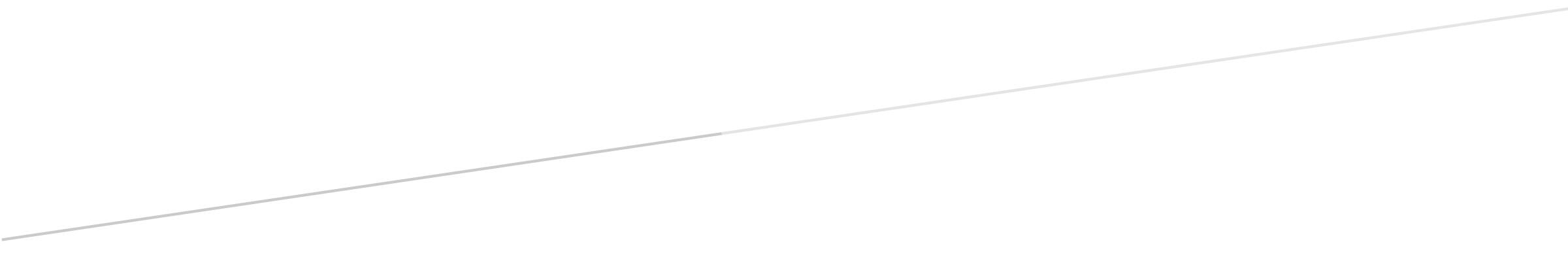 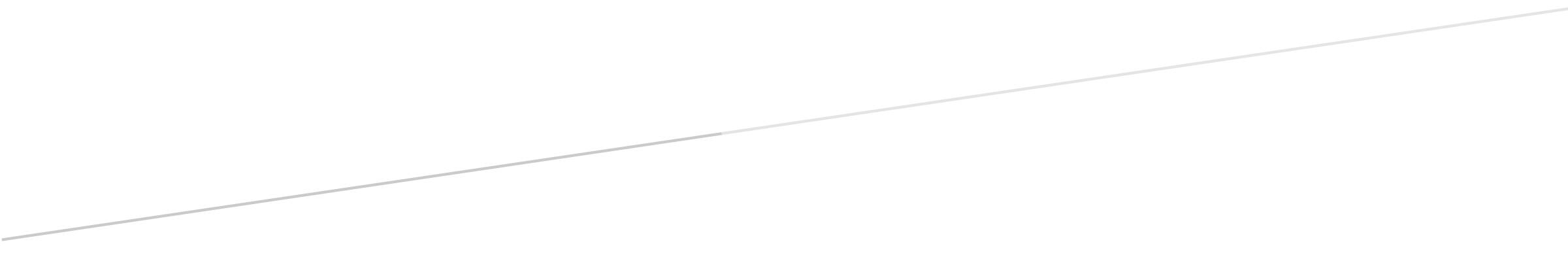 